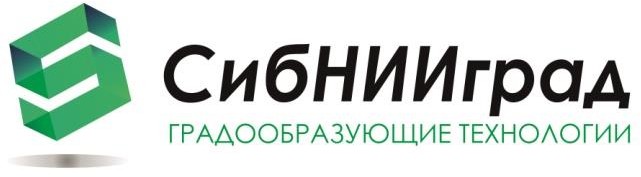 630005, г. Новосибирск, ул. Некрасова, д. 54, оф.509 тел/факс 8(383)285-92-94, E-mail: office@sibniigrad.ruЗаказчик: Администрация Краснокамского городского округаВНЕСЕНИЕ ИЗМЕНЕНИЙВ ПРАВИЛА ЗЕМЛЕПОЛЬЗОВАНИЯ И ЗАСТРОЙКИ КРАСНОКАМСКОГО ГОРОДСКОГО ОКРУГАПравила землепользования и застройкиГрадостроительные регламентыТом I, Часть III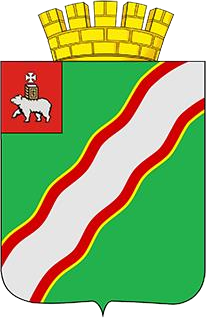 Генеральный директор	М. В. Савког. Новосибирск, 2023Состав Правил землепользования и застройкиСодержаниеСтатья 50. Градостроительные регламенты для зон сельскохозяйственного использования.................................................................................................................................................... 118ЧАСТЬ III. ГРАДОСТРОИТЕЛЬНЫЕ РЕГЛАМЕНТЫГлава 10. Градостроительные регламенты в части видов разрешенногоиспользования земельных участков и объектов капитального строительства и предельных (минимальных и (или) максимальных) размеров земельных участков и предельных параметров разрешенного строительства,реконструкции объектов капитального строительства Статья 40. Состав градостроительного регламентаВ градостроительном регламенте в отношении земельных участков и объектов капитального строительства, расположенных в пределах соответствующей территориальной зоны, указываются:виды разрешенного использования земельных участков и объектов капитального строительства;предельные (минимальные и (или) максимальные) размеры земельных участков и предельные параметры разрешенного строительства, реконструкции объектов капитального строительства;ограничения использования земельных участков и объектов капитального строительства, устанавливаемые в соответствии с законодательством Российской Федерации;расчетные показатели минимально допустимого уровня обеспеченности территории объектами коммунальной, транспортной, социальной инфраструктур и расчетные показатели максимально допустимого уровня территориальной доступности указанных объектов для населения в случае, если в границах территориальной зоны, применительно к которой устанавливается градостроительный регламент, предусматривается осуществление деятельности по комплексному и устойчивому развитию территории.Установление основных видов разрешенного использования земельных участков и объектов капитального строительства является обязательным применительно к каждой территориальной зоне, в отношении которой устанавливается градостроительный регламент.Вспомогательные виды разрешенного использования земельных участков и объектов капитального строительства допускаются только в качестве дополнительных по отношению к основным видам разрешенного использования и условно разрешенным видам использования земельных участков и объектов капитального строительства и осуществляются совместно с ними.Изменение одного вида разрешенного использования земельных участков и объектов капитального строительства на другой вид использования осуществляется в соответствии с градостроительным регламентом при условии соблюдения требований технических регламентов в порядке, установленном настоящими Правилами.Виды разрешенного использования земельных участков определяются в соответствии с классификатором, утвержденным федеральным органом исполнительной власти, осуществляющим функции по выработке государственной политики и нормативно-правовому регулированию в сфере земельных отношений.Виды разрешенного использования объектов капитального строительства содержатся в описании видов разрешенного использования земельных участков указанного классификатора и отдельно не устанавливаются.В таблицах видов разрешенного использования земельных участков и объектов капитального строительства (основных, вспомогательных, условно разрешенных) территориальных зон для сокращения словосочетания «виды разрешенного использования» используется аббревиатура ВРИ.Предельные (минимальные и (или) максимальные) размеры земельных участков и предельные параметры разрешенного строительства, реконструкции объектов капитального строительства включают в себя:предельные (минимальные и (или) максимальные) размеры земельных участков, в том числе их площадь;минимальные отступы от границ земельных участков в целях определения мест допустимого размещения зданий, строений, сооружений, за пределами которых запрещено строительство зданий, строений, сооружений;предельное количество этажей или предельную высоту зданий, строений, сооружений;максимальный процент застройки в границах земельного участка, определяемый как отношение суммарной площади земельного участка, которая может быть застроена, ко всей площади земельного участка.Предельные (минимальные и (или) максимальные) размеры земельных участков и предельные параметры разрешенного строительства, реконструкции объектов капитального строительства применяются в случаях, если национальными стандартами и сводами правил, техническими регламентами, нормативами градостроительного проектирования, санитарными правилами, нормативными правовыми актами Российской Федерации не предусмотрены иные требования к предельным параметрам.Максимальный процент застройки земельного участка не учитывает площадь земельного участка, которая может быть застроена плоскостными сооружениями, и частями объектов капитального строительства, находящихся под поверхностью земельного участка (подземная часть объекта).Для объектов капитального строительства, предельные параметры которых не соответствуют предельным параметрам, установленным градостроительными регламентами, предельными считаются фактические параметры, подтвержденные действующими градостроительным планом земельного участка, разрешением на строительство, разрешением на ввод объекта в эксплуатацию, документами государственного учета, выданными до вступления в силу Правил.Для земельных участков, предельные размеры которых не соответствуют предельным размерам, установленным градостроительными регламентами, предельными считаются фактические размеры, подтвержденные документацией попланировке территории (за исключением территорий, подлежащих комплексному и устойчивому развитию), утвержденной до вступления в силу настоящих Правил.При образовании земельных участков под существующим многоквартирным домом и объектом гаражного назначения, предназначенным для хранения личного автотранспорта граждан, размер земельного участка может не соответствовать минимальным размерам земельного участка, установленным в Правилах в составе градостроительного регламента.Ограничения использования земельных участков и объектов капитального строительства устанавливаются в соответствии с законодательством Российской Федерации.В пределах территориальных зон могут устанавливаться подзоны с одинаковыми видами разрешенного использования земельных участков и объектов капитального строительства, но с различными предельными (минимальными и (или) максимальными) размерами земельных участков и предельными параметрами разрешенного строительства, реконструкции объектов капитального строительства и сочетаниями таких размеров и параметров.Статья 41. Градостроительные регламенты всех видов территориальных зонГрадостроительные регламенты всех видов территориальных зон применяются с учетом ограничений, определенных главой 12 настоящих Правил, иными документами по экологическим условиям и нормативному режиму хозяйственной деятельности.Требования в части максимальной высоты, установленные настоящими Правилами, не распространяются на антенны, вентиляционные и дымовые трубы, шпили, аттики и балюстрады, выходы на кровлю максимальной площадью 6 кв. м и высотой 2,5 м, а также остекленные световые фонари, максимальной высотой 2,5 м.Максимальная высота зданий, строений, сооружений в составе градостроительных регламентов установлена в метрах по вертикали относительно дневной поверхности земли. При этом дневная поверхность земли определяется как высотная отметка поверхности грунта, зафиксированная в балтийской системе координат до начала инженерных работ, при разработке документации по планировке территории с отображением отметок на схеме вертикальной планировки и инженерной подготовки территории.Местоположение локальных увеличений предельной высоты зданий, строений, сооружений подлежит уточнению в составе документации по планировке территории. При этом локальные увеличения предельной высоты зданий, строений, сооружений располагаются:а) по фронту застройки квартала: на пересечении транспортных магистралей, в угловых частях квартала, в центральной части линии застройки квартала;б) в глубине квартала – только в случае комплексного градостроительного решения высоты зданий квартала, обоснованного проектом планировки территории.Озелененная территория (часть участков, которые не застроены и не используются (не предназначены для использования) под проезжую часть, парковку или тротуар и при этом покрыты зелеными насаждениями (цветники, газоны, кустарник, высокоствольные растения), водоемами, пляжами, детскими и спортивными площадками) может быть оборудована следующими объектами:а) площадками для отдыха взрослых, детскими площадками; б) открытыми спортивными площадками;в) площадками для выгула собак;г) грунтовыми пешеходными дорожками.Площадь, занимаемая указанными объектами, не должна превышать 50% площади озелененной территории.При совмещении на одном участке видов использования с различными требованиями к озеленению, минимальный размер озелененных территорий рассчитывается применительно к частям участка, выделяемым как земельные доли разных видов использования, пропорционально общей площади зданий или помещений разного назначения.Требования к размерам и озеленению санитарно-защитных зон принимают в соответствии с техническими регламентами, СанПиНами и иными действующими нормативными техническими документами.Минимально допустимая площадь озелененной территории земельных участков на территории всех зон, за исключением санитарно-защитных зон:Требования к размещению машино-мест для временного хранения индивидуального автотранспорта на территории земельных участков:временное хранение индивидуального автотранспорта на территории земельных участков может включать следующие виды объектов временного хранения и парковки автомобилей:а) гаражи-стоянки с наружными ограждениями (наземные, подземные, встроенные и пристроенные);б) открытые охраняемые и неохраняемые площадки-стоянки.площади мест для временного хранения индивидуального автотранспорта определяются из расчета не менее 25 кв. м на автомобиль (с учетом проездов); при примыкании участков для стоянки к проезжей части улиц и проездов и продольном расположении автомобилей – не менее 18,0 кв. м на автомобиль.Расчетные параметры минимального количество мест для временного хранения индивидуального автотранспорта на территориях земельных участков:Расстояния между жилыми, жилыми и общественными зданиями принимается на основе расчетов инсоляции и освещенности, согласно требованиям, раздела 14 СП 42.13330.2016 «Градостроительство. Планировка и застройки городских и сельских поселений», нормами освещенности, требованиямиФедерального закона «Технический регламент о требованиях пожарной безопасности» от 22.07.2008 № 123-ФЗ (последняя редакция).Противопожарные разрывы между зданиями, строениями, сооружениями необходимо предусматривать в соответствии с требованиями Федерального закона«Технический регламент о требованиях пожарной безопасности» от 22.07.2008№ 123-ФЗ (последняя редакция) и СП 4.13130.2009 «Свод правил. Системы противопожарной защиты. Ограничение распространения пожара на объектах защиты. Требования к объемно-планировочным и конструктивным решениям».Противопожарные расстояния до границ лесных насаждений от зданий, сооружений городских населенных пунктов с индивидуальной малоэтажной жилой застройкой, от зданий и сооружений сельских населенных пунктов, а также от жилых домов на приусадебных, садовых земельных участках должны составлять не менее 30 м. Расстояния до леса от садовых домов и хозяйственных построек на садовых земельных участках должны составлять не менее 15 м.При определении противопожарных расстояний до лесных насаждений от объектов производственного назначения, автозаправочных станций, энергообъектов и объектов нефтегазовой индустрии, объектов транспортной инфраструктуры и линейных объектов, особо опасных, технически сложных объектов, а также объектов, размещаемых в лесах, следует руководствоваться требованиями раздела 6, [1], [2], СП 155.13130 и других нормативных документов, содержащих требования пожарной безопасности.Противопожарные расстояния до лесных насаждений от некапитальных, временных сооружений (построек) должны составлять не менее 15 м. На основании п. 4.14 Приказа МЧС России от 24.04.2013 № 288 (ред. от 14.02.2020 № 89).Для всех видов объектов с основными и условно разрешенными видами использования вспомогательные виды разрешенного использования применяются в отношении объектов, технологически связанных с объектами, имеющими основной или условно разрешенный вид использования и обеспечивающих их безопасность в соответствии с нормативно-техническими документами.Размещение объектов вспомогательных видов разрешенного использования разрешается при условии соблюдения требований технических регламентов и иных требований в соответствии с действующим законодательством. На территориях зон с особыми условиями использования территории размещение объектов вспомогательных видов разрешенного использования разрешается при условии соблюдения требований режимов соответствующих зон, установленных в соответствии с федеральным законодательством.При планировке и застройке КГО необходимо обеспечивать доступность объектов социальной инфраструктуры для инвалидов и маломобильных групп населения.При проектировании, реконструкции и ремонте общественных, жилых и промышленных зданий следует предусматривать для инвалидов и граждан других маломобильных групп населения условия жизнедеятельности, равные с остальными категориями населения, в соответствии со СП 59.13330.2012 «Доступность зданий и сооружений     для     маломобильных     групп     населения»,     СП     35-101-2001«Проектирование зданий и сооружений с учетом доступности для маломобильныхгрупп населения. Общие положения», СП 35-102-2001 «Жилая среда с планировочными элементами, доступными инвалидам», СП 31-102-99 «Требования доступности общественных зданий и сооружений для инвалидов и других маломобильных посетителей», СП 35-103-2001 «Общественные здания и сооружения, доступные маломобильным посетителям», ВСН 62-91*«Проектирование среды жизнедеятельности с учетом потребностей инвалидов и маломобильных групп населения», РДС 35-201-99 «Инструкция о порядке проектирования и установления красных линий в городах и других поселениях Российской Федерации».Статья 42. Градостроительные регламенты для жилых зонВ жилых зонах допускается размещение отдельно стоящих, встроенных или пристроенных объектов социального и коммунально-бытового назначения, объектов здравоохранения, объектов дошкольного, начального общего и среднего общего образования, культовых зданий, стоянок автомобильного транспорта, гаражей, объектов, связанных с проживанием граждан и не оказывающих негативного воздействия на окружающую среду.Максимальный процент застройки, устанавливаемый для строительства, реконструкции объектов капитального строительства на земельных участках с видами разрешенного использования с кодами 2.1.1, 2.5, 2.6 Классификатора не учитывает площадь земельного участка, которая может быть застроена объектами со вспомогательными видами разрешенного использования, не предназначенными для постоянного проживания.Максимальный процент застройки, устанавливаемый для строительства, реконструкции объектов капитального строительства на земельных участках с видами разрешенного использования с кодом 2.1 Классификатора не учитывает площадь земельного участка, которая может быть застроена гаражами, строениями и сооружениями вспомогательного использования, не предназначенными для постоянного проживания.В соответствии с Классификатором вид разрешенного использования «Жилая застройка» – код 2.0, включает в себя размещение жилых помещений различного вида и обеспечение проживания в них. К жилой застройке относятся здания (помещения в них), предназначенные для проживания человека, за исключением зданий (помещений), используемых:с целью извлечения предпринимательской выгоды из предоставления жилого помещения для временного проживания в них (гостиницы, дома отдыха);для проживания с одновременным осуществлением лечения или социального обслуживания населения (санатории, дома ребенка, дома престарелых, больницы);как способ обеспечения непрерывности производства (вахтовые помещения, служебные жилые помещения на производственных объектах);как способ обеспечения деятельности режимного учреждения (казармы, караульные помещения, места лишения свободы, содержания под стражей).В состав жилых зон включены следующие территориальные зоны:зоны застройки многоэтажными многоквартирными домами (Ж1);зоны застройки среднеэтажными жилыми домами блокированной застройки и многоквартирными домами (Ж2);зоны застройки индивидуальными жилыми домами и малоэтажными жилыми домами блокированной застройки (Ж3);зона застройки городских населенных пунктов индивидуальными жилыми домами (Ж4);зона застройки сельских населенных пунктов индивидуальными жилыми домами (Ж5);зона коллективных садов в черте населенных пунктов (Ж6);подзона коллективных садов в черте населенных пунктов (Ж6-ог);Ж1 – зоны застройки многоэтажными многоквартирными домамиЗона застройки многоэтажными многоквартирными домами Ж1 установлена для формирования жилых районов с размещением многоэтажных жилых домов (от 9-ти этажей и выше) с широким спектром услуг и возможным размещением объектов делового назначения.Средняя плотность застройки – 7 500 кв. м/га.Допускается в рамках проведения мероприятий по реконструкции жилых домов, сохраняемых в соответствии с генеральным планом КГО, надстройка мансардного этажа, переоборудование квартир в первых этажах жилых зданий в объекты культурно-бытового, социального и торгового назначения в соответствии с документацией по планировке территории, проектной документацией. Предприятия обслуживания могут размещаться в первых этажах, выходящих на улицы жилых домов при условии, что загрузка предприятий и выходы для посетителей располагаются со стороны улицы.Запрещается сооружение пристроек, балконов к многоквартирным домам. Сооружение пристроек, балконов, мансардных этажей к многоквартирным домам может осуществляться как реконструкция многоквартирного дома.На придомовых территориях допускается устройство газонов, клумб и палисадов с ограждением не более 0,5 м в высоту.Размер земельных участков гаражей (гаражей-стоянок) и стоянок легковых автомобилей в зависимости от их этажности следует принимать на одно машино-место:для гаражей (гаражей-стоянок): одноэтажных – 20 – 40* кв. м.ряд сблокированных гаражей должен иметь фасадную стену без выступов;перепад высоты в ряду допускается не более 1 м;высота ворот не более 2,5 м.для наземных стоянок автомобилей - 25 кв. м.для грузовых автомобилей – не более 70 кв. м.* при наличии зарегистрированного права на объект капитального строительства предельно допустимые параметры разрешенного строительства на существующие объекты гаражного строительства не распространяются.Размер земельных участков кладовок, кладовочных боксов – 5 – 20 кв.м.Виды разрешенного использования:* минимальные размеры земельных участков приведены на основании усредненных значений сложившейся застройки на территории КГО.Ж2 – зона застройки среднеэтажными жилыми домами блокированной застройки и многоквартирными домамиЗона застройки среднеэтажными жилыми домами блокированной застройки и многоквартирными домами Ж2 установлена для формирования жилых районов с размещением среднеэтажных жилых домов (от 5-ти до 8-ти этажей включительно) с широким спектром услуг.Средняя плотность застройки – 4500 кв. м/га.Допускается в рамках проведения мероприятий по реконструкции жилых домов, сохраняемых в соответствии с генеральным планом КГО, надстройка мансардного этажа, переоборудование квартир в первых этажах жилых зданий в объекты культурно-бытового, социального и торгового назначения в соответствии с документацией по планировке территории, проектной документацией. Предприятия обслуживания могут размещаться в первых этажах, выходящих на улицы жилых домов при условии, что загрузка предприятий и выходы для посетителей располагаются со стороны улицы.Запрещается сооружение пристроек, балконов к многоквартирным домам. Сооружение пристроек, балконов, мансардных этажей к многоквартирным домам может осуществляться как реконструкция многоквартирного дома.На придомовых территориях допускается устройство газонов, клумб и палисадов с ограждением не более 0,5 м в высоту.Размер земельных участков гаражей (гаражей-стоянок) и стоянок легковых автомобилей в зависимости от их этажности следует принимать на одно машино-место:для гаражей (гаражей-стоянок):одноэтажных – 20 – 40* кв. м.ряд сблокированных гаражей должен иметь фасадную стену без выступов;перепад высоты в ряду допускается не более 1 м;высота ворот не более 2,5 м.для наземных стоянок автомобилей - 25 кв. м.для грузовых автомобилей – не более 70 кв. м.при наличии зарегистрированного права на объект капитального строительства предельно допустимые параметры разрешенного строительства на сущест вующие объекты гаражного строительства не распространяются.Виды разрешенного использования:Ж3 – зоны застройки индивидуальными жилыми домами и малоэтажными жилыми домами блокированной застройкиЗона застройки индивидуальными жилыми домами и малоэтажными жилыми домами блокированной застройки Ж3 установлена для формирования жилых районов с размещением индивидуальных жилых домов, малоэтажной многоквартирной жилой застройки (до 4-х этажей включительно) и малоэтажных жилых домов блокированной застройки (до 4-х этажей включительно) с минимально разрешенным набором услуг местного значения.Средняя плотность застройки – 1500 кв. м/га.На придомовых участках одноквартирных домов (блокированных домов) следует предусматривать открытую стоянку и (или) встроенную, встроенно-пристроенную или пристроенную стоянку (или гараж-стоянку) в соответствии с СП 113.13330 с подъездом.Индивидуальное жилищное строительство:Ширину вновь предоставляемого участка принимать не менее 12 м;Ограждения земельных участков должны быть не выше 1,8 м, вид ограждения и его высота должны быть единообразными, как минимум, на протяжении одного квартала с обеих сторон улицы, светопрозрачность ограждения допускается не менее 65 %. На границе с соседними участками ограждения должны быть сетчатые или решётчатые с целью минимального затемнения и не более 1,8 м;На границе с соседними участками ограждения должны быть сетчатые или решётчатые с целью минимального затемнения и не более 1,8 м;Уклон крыши построек, располагаемых на расстоянии менее 1,5 м от соседнего участка, должен быть в сторону своего участка. Допускается делать уклон крыши к соседнему участку при обязательной установке на кровле снегозадерживающей системы, организации водостоков и водоотвода от забора в сторону своего участка.Расстояние до границы соседнего участка:до основного строения – не менее 3 м;от построек вспомогательного назначения (бани, гаража и др.) – 1 м (при строительстве отдельно стоящих, а также встроенно-пристроенных хозяйственных построек высотой более 3-х метров (до конька), расстояние до соседнего участка увеличивается с 1 метра на 50 см на каждый метр превышения);до прочих хозяйственных построек, строений, открытых стоянок – не менее 1 м (хозяйственные и прочие строения, открытые стоянки, отдельно стоящие гаражи размещать в соответствии с санитарными правилами и нормами, противопожарными требованиями, в зависимости от степени огнестойкости);до построек для содержания скота и птицы – не менее 4 м.Малоэтажная многоквартирная жилая застройка, блокированная жилая застройка:ограждения земельных участков должны быть не выше 1,5 м, вид ограждения и его высота должны быть единообразными, как минимум, на протяжении одного квартала с обеих сторон улицы, светопрозрачность ограждения допускается не менее 65 %;При возведении на участке хозяйственных построек, располагаемых на расстоянии 1 м от границы соседнего участка, следует скат крыши ориентировать на свой участок.Размер земельных участков гаражей (гаражей-стоянок) и стоянок легковых автомобилей в зависимости от их этажности следует принимать на одно машино-место:для гаражей (гаражей-стоянок):одноэтажных – 20 – 40* кв. м.ряд сблокированных гаражей должен иметь фасадную стену без выступов;перепад высоты в ряду допускается не более 1 м;высота ворот не более 2,5 м.для наземных стоянок автомобилей - 25 кв. м.для грузовых автомобилей – не более 70 кв. м.при наличии зарегистрированного права на объект капитального строительства предельно допустимые параметры разрешенного строительства на существующие объекты гаражного строительства не распространяются.Размер земельных участков кладовок, кладовочных боксов – 5 – 20 кв.м.Виды разрешенного использования:Ж4 – зона застройки городских населенных пунктов индивидуальными жилыми домамиЗона застройки городских населенных пунктов индивидуальными жилыми домами Ж4 установлена для обеспечения формирования жилых районов из отдельно стоящих индивидуальных жилых домов с минимально разрешенным набором услуг местного значения. В состав зоны Ж4 могут включаться территории, предназначенные для ведения огородничества.Средняя плотность застройки – 1500 кв. м/га.Индивидуальное жилищное строительство:Ширину вновь предоставляемого участка принимать не менее 12 м;Ограждения земельных участков должны быть не выше 1,8 м, вид ограждения и его высота должны быть единообразными, как минимум, на протяжении одного квартала с обеих сторон улицы, светопрозрачность ограждения допускается не менее 65 %. На границе с соседними участками ограждения должны быть сетчатые или решётчатые с целью минимального затемнения и не более 1,8 м;На границе с соседними участками ограждения должны быть сетчатые или решётчатые с целью минимального затемнения и не более 1,8 м;Уклон крыши построек, располагаемых на расстоянии менее 1,5 м от соседнего участка, должен быть в сторону своего участка. Допускается делать уклон крыши к соседнему участку при обязательной установке на кровле снегозадерживающей системы, организации водостоков и водоотвода от забора в сторону своего участка.Расстояние до границы соседнего участка:до основного строения – не менее 3 м;от построек вспомогательного назначения (бани, гаража и др.) – 1 м (при строительстве отдельно стоящих, а также встроенно-пристроенных хозяйственных построек высотой более 3-х метров (до конька), расстояние до соседнего участка увеличивается с 1 метра на 50 см на каждый метр превышения);до прочих хозяйственных построек, строений, открытых стоянок – не менее 1 м (хозяйственные и прочие строения, открытые стоянки, отдельно стоящие гаражи размещать в соответствии с санитарными правилами и нормами, противопожарными требованиями, в зависимости от степени огнестойкости);до построек для содержания скота и птицы – не менее 4 м.Размер земельных участков гаражей (гаражей-стоянок) и стоянок легковых автомобилей в зависимости от их этажности следует принимать на одно машино-место:для гаражей (гаражей-стоянок):одноэтажных – 20 – 40* кв. м.ряд сблокированных гаражей должен иметь фасадную стену без выступов;перепад высоты в ряду допускается не более 1 м;высота ворот не более 2,5 м.для наземных стоянок автомобилей - 25 кв. м.для грузовых автомобилей – не более 70 кв. м.при наличии зарегистрированного права на объект капитального строительства предельно допустимые параметры разрешенного строительства на существующие объекты гаражного строительства не распространяются.Размер земельных участков кладовок, кладовочных боксов – 5 – 20 кв.м.Виды разрешенного использования:Ж5 – зона застройки сельских населенных пунктов индивидуальными жилыми домамиЗона застройки сельских населенных пунктов индивидуальными жилыми домами Ж5 установлена для формирования жилых районов из отдельно стоящих индивидуальных жилых домов с минимально разрешенным набором услуг местного значения. В состав зоны Ж5 могут включаться территории, предназначенные для ведения огородничества.Средняя плотность застройки – 1500 кв. м/га.Индивидуальное жилищное строительство:Ширину вновь предоставляемого участка принимать не менее 12 м;Ограждения земельных участков должны быть не выше 1,8 м, вид ограждения и его высота должны быть единообразными, как минимум, на протяжении одного квартала с обеих сторон улицы, светопрозрачность ограждения допускается не менее 65 %. На границе с соседними участками ограждения должны быть сетчатые или решётчатые с целью минимального затемнения и не более 1,8 м;На границе с соседними участками ограждения должны быть сетчатые или решётчатые с целью минимального затемнения и не более 1,8 м;Уклон крыши построек, располагаемых на расстоянии менее 1,5 м от соседнего участка, должен быть в сторону своего участка. Допускается делать уклон крыши к соседнему участку при обязательной установке на кровле снегозадерживающей системы, организации водостоков и водоотвода от забора в сторону своего участка.Расстояние до границы соседнего участка:до основного строения – не менее 3 м;от построек вспомогательного назначения (бани, гаража и др.) – 1 м (при строительстве отдельно стоящих, а также встроенно-пристроенных хозяйственных построек высотой более 3-х метров (до конька), расстояние до соседнего участка увеличивается с 1 метра на 50 см на каждый метр превышения);до прочих хозяйственных построек, строений, открытых стоянок – не менее 1 м (хозяйственные и прочие строения, открытые стоянки, отдельно стоящие гаражи размещать в соответствии с санитарными правилами и нормами, противопожарными требованиями, в зависимости от степени огнестойкости);до построек для содержания скота и птицы – не менее 4 м.Размер земельных участков гаражей (гаражей-стоянок) и стоянок легковых автомобилей в зависимости от их этажности следует принимать на одно машино-место:для гаражей (гаражей-стоянок):одноэтажных – 20 – 40* кв. м.ряд сблокированных гаражей должен иметь фасадную стену без выступов;перепад высоты в ряду допускается не более 1 м;высота ворот не более 2,5 м.для наземных стоянок автомобилей - 25 кв. м.для грузовых автомобилей – не более 70 кв. м.при наличии зарегистрированного права на объект капитального строительства предельно допустимые параметры разрешенного строительства на существующие объекты гаражного строительства не распространяются.Размер земельных участков кладовок, кладовочных боксов – 5 – 20 кв.м.Виды разрешенного использования:Ж6 – зона коллективных садов в черте населенных пунктов.Зона застройки населенных пунктов коллективными садами Ж6 установлена для формирования районов садоводства с минимально разрешенным набором услуг местного значения. В состав зоны Ж6 могут включаться территории, предназначенные для ведения огородничества.Средняя плотность застройки – 1500 кв. м/га.При застройке территории:Ширину вновь предоставляемого участка принимать не менее 12 м;Ограждения земельных участков должны быть не выше 1,8 м, вид ограждения и его высота должны быть единообразными, как минимум, на протяжении одного квартала с обеих сторон улицы, светопрозрачность ограждения допускается не менее 65 %. На границе с соседними участками ограждения должны быть сетчатые или решётчатые с целью минимального затемнения и не более 1,8 м;На границе с соседними участками ограждения должны быть сетчатые или решётчатые с целью минимального затемнения и не более 1,8 м;Уклон крыши построек, располагаемых на расстоянии менее 1,5 м от соседнего участка, должен быть в сторону своего участка. Допускается делать уклон крыши к соседнему участку при обязательной установке на кровле снегозадерживающей системы, организации водостоков и водоотвода от забора в сторону своего участка.Расстояние до границы соседнего участка:до основного строения – не менее 3 м;от построек вспомогательного назначения (бани, гаража и др.) – 1 м (при строительстве отдельно стоящих, а также встроенно-пристроенных хозяйственных построек высотой более 3-х метров (до конька), расстояние до соседнего участка увеличивается с 1 метра на 50 см на каждый метр превышения);до прочих хозяйственных построек, строений, открытых стоянок – не менее 1 м (хозяйственные и прочие строения, открытые стоянки, отдельно стоящие гаражи размещать в соответствии с санитарными правилами и нормами, противопожарными требованиями, в зависимости от степени огнестойкости);до построек для содержания скота и птицы – не менее 4 м.Размер земельных участков гаражей (гаражей-стоянок) и стоянок легковых автомобилей в зависимости от их этажности следует принимать на одно машино-место:для гаражей (гаражей-стоянок): одноэтажных – 20 – 40* кв. м.ряд сблокированных гаражей должен иметь фасадную стену без выступов;перепад высоты в ряду допускается не более 1 м;высота ворот не более 2,5 м.для наземных стоянок автомобилей - 25 кв. м.для грузовых автомобилей – не более 70 кв. м.при наличии зарегистрированного права на объект капитального строительства предельно допустимые параметры разрешенного строительства на существующие объекты гаражного строительства не распространяются.Размер земельных участков кладовок, кладовочных боксов – 5 – 20 кв.м.Виды разрешенного использования:Ж6-ог – подзона коллективных садов в черте населенных пунктов.Подзона коллективных садов в черте населенных пунктов Ж6-ог установлена для формирования территорий, предназначенных для осуществления отдыха граждан и (или) выращивания гражданами сельскохозяйственных культур, размещения хозяйственных построек, без права размещения садового дома и объектов капитального строительства (здание, строение, сооружение, объекты, строительство которых не завершено), за исключением некапитальных строений, сооружений и неотделимых улучшений земельного участка (замощение, покрытие и другие).9.1 Виды разрешенного использования:Статья 43. Градостроительные регламенты для общественно-деловых зонОбщественно-деловые зоны предназначены для размещения объектов здравоохранения, культуры, торговли, общественного питания, социального и коммунально-бытового назначения, предпринимательской деятельности, объектов среднего профессионального и высшего образования, административных, научно-исследовательских учреждений, культовых зданий, стоянок автомобильного транспорта, объектов делового, финансового назначения, иных объектов, связанных с обеспечением жизнедеятельности граждан.В перечень объектов капитального строительства, разрешенных для размещения в общественно-деловых зонах, могут включаться жилые дома, жилые дома блокированной застройки, многоквартирные дома, гостиницы, подземные или многоэтажные гаражи.Общественно-деловые зоны следует формировать как центры деловой, финансовой и общественной активности в центральных частях городов, на территориях, прилегающих к магистральным улицам, общественно-транспортным узлам, промышленным предприятиям и другим объектам массового посещения. По типу застройки и составу размещаемых объектов общественно-деловые зоны городов подразделяются на многофункциональные (общегородские и районные) зоны и зоны специализированной общественной застройки.Учреждения, организации и предприятия обслуживания следует размещать на территории городских и сельских поселений, приближая их к местам жительства и работы, предусматривая формирование общественных центров в увязке с сетью общественного пассажирского транспорта, с обеспечением их доступности для МГН.В состав общественно-деловых зон включены следующие территориальные зоны:зоны делового, общественного и коммерческого назначения городского типа (ОД1), в том числе:а) зона смешанной и общественно-деловой застройки городского типа (ОД1.1); б) многофункциональная общественно-деловая зона (ОД1.2).зоны размещения объектов социального и коммунально-бытового назначения (далее – зона специализированной общественной застройки) (ОД2).общественно-деловые зоны (ОД3).ОД1 – зоны делового, общественного и коммерческого назначения городского типаОбщественно-деловая зона ОД1 установлена для обеспечения условий размещения объектов капитального строительства в целях извлечения прибыли на основании торговой, банковской и иной предпринимательской деятельности, а также общественного использования объектов капитального строительства.ОД1.1 – зона смешанной и общественно-деловой застройки: Виды разрешенного использования:ОД1.2 – многофункциональная общественно-деловая зона городского типа Виды разрешенного использования:ОД2 – зоны специализированной общественной застройкиЗона размещения объектов социального и коммунально-бытового назначения ОД2 установлена для формирования территорий с широким спектром социальных и коммунально-бытовых функций, ориентированных на удовлетворение повседневных и периодических потребностей населения.Зоны специализированной общественной застройки преимущественно формируются как специализированные центры городского (общепоселкового) значения - административные, медицинские, научные, учебные, торговые (в том числе ярмарки, вещевые рынки), выставочные, спортивные и другие, которые размещаются как в пределах черты населенного пункта, так и за ее пределами.При размещении указанных зон следует учитывать особенности их функционирования, потребность в территории, необходимость устройства стоянок автомобилей большой вместимости, создание развитой транспортной и инженерной инфраструктуры, а также степень воздействия на окружающую среду и прилегающую застройку.Виды разрешенного использованияОД3 – общественно-деловые зоныЗона размещения объектов общественно-делового, социального и коммунально-бытового назначения ОД3 установлена для формирования территорий, ориентированных на удовлетворение повседневных и периодических потребностей населения.Виды разрешенного использования:Статья 44. Градостроительные регламенты для зоны инженерной инфраструктурыЗоны инженерной инфраструктур предназначены для размещения объектов инженерной инфраструктуры, в том числе сооружений и коммуникаций трубопроводного транспорта, связи, а также для установления санитарно-защитных зон таких объектов в соответствии с требованиями технических регламентов.В состав зоны инженерной инфраструктуры включены следующие территориальные зоны:1) зона размещения объектов инженерной инфраструктуры (И).И – зона размещения объектов инженерной инфраструктуры.Зона инженерной инфраструктуры И установлена для размещения объектов инженерной инфраструктуры, в том числе различного рода участков инженерных, технических сооружений (источники водоснабжения, очистные сооружения, электростанции, иные сооружения), а также для установления санитарно-защитных зон таких объектов в соответствии с требованиями технических регламентов.Виды разрешенного использованияСтатья 45. Градостроительные регламенты для зоны транспортной инфраструктурыЗоны транспортной инфраструктур предназначены для размещения объектов транспортной инфраструктуры, в том числе сооружений и коммуникаций железнодорожного, автомобильного, речного, морского, воздушного и трубопроводного транспорта, связи, а также для установления санитарно-защитных зон таких объектов в соответствии с требованиями технических регламентов.В состав зоны транспортной инфраструктуры включены следующие территориальные зоны:1) зона размещения объектов транспортной инфраструктуры (Т).Т – зона размещения объектов транспортной инфраструктурыЗона транспортной инфраструктуры Т установлена для размещения объектов транспортной инфраструктуры, в том числе различного рода путей сообщения и сооружений, используемых для перевозки людей или грузов либо передачи веществ, а также для установления санитарно-защитных зон таких объектов в соответствии с требованиями технических регламентов.Виды разрешенного использования:Статья 46. Градостроительные регламенты для зоны коммунальной инфраструктурыВ состав коммунальной зоны могут включаться объекты с различными нормативами воздействия на окружающую среду, а также складские объекты, объекты оптовой торговли.В состав коммунальной зоны включены следующие территориальные зоны:1) зона размещения объектов коммунальной инфраструктуры (К).К – зона размещения объектов коммунальной инфраструктурыКоммунальная зона К установлена для размещения объектов коммунальной инфраструктуры, размещения складских объектов, объектов жилищно-коммунального хозяйства, объектов транспорта (АЗС, СТО, ремонтных и тд.), объектов гаражных комплексов, объектов оптовой торговли, объектов инженерной инфраструктуры, в том числе сооружений и коммуникаций, а также для установления санитарно-защитных зон таких объектов в соответствии с требованиями технических регламентов.Виды разрешенного использования:Статья 47. Градостроительные регламенты для производственной зоныВ состав производственной зоны могут включаться объекты с различными нормативами воздействия на окружающую среду, а также складские объекты, объекты оптовой торговли.В состав производственной зоны (П) включены следующие территориальные зоны:зона производственных объектов I класса вредности (П1);зона производственных объектов II класса вредности (П2);зона производственных объектов III класса вредности (П3);зона производственных объектов IV класса вредности (П4);зона производственных объектов V класса вредности (П5).В составе производственных зон городов могут формироваться промышленные зоны, предназначенные для размещения промышленных предприятий в зависимости от санитарной классификации производств, научно-производственные, коммунально-складские.Предприятия пищевой, медицинской, фармацевтической и других отраслей промышленности с санитарно-защитной зоной до 100 м не следует размещать на территории промышленных зон (районов) с предприятиями металлургической, химической, нефтехимической и других отраслей промышленности с вредными производствами, а также в пределах их санитарно-защитных зон.Нормативный размер участка промышленного предприятия принимается равным отношению площади его застройки к показателю нормативной плотности застройки площадок промышленных предприятий в соответствии с СП 18.13330.2019 Производственные объекты. Планировочная организация земельного участка.Размеры санитарно-защитных зон следует устанавливать с учетом требований СанПиН 2.2.1/2.1.1.1200.Минимальную площадь озеленения санитарно-защитных зон следует принимать в зависимости от ширины зоны с учетом экологических норм и архитектурно- планировочных условий, %:до 300 м - 60;св. 300 м до 1000 м - 50;св. 1000 м до 3000 м - 40;св. 3000 м -. 20.В санитарно-защитных зонах со стороны жилых и общественно-деловых зон необходимо предусматривать полосу древесно-кустарниковых насаждений шириной не менее 50 м, а при ширине зоны до 100 м - не менее 20 м.На территории животноводческих комплексов и ферм и в их санитарно-защитных зонах не допускается размещать объекты пищевой промышленности, предприятия по переработке сельскохозяйственной продукции, объекты питания и объекты, к ним приравненные.При размещении сельскохозяйственных предприятий и других объектов необходимо предусматривать меры по исключению загрязнения почв, поверхностных и подземных вод, поверхностных водосборов, водоемов и атмосферного воздуха.П1 – зона производственных объектов I класса вредностиЗона П1 выделена для формирования промышленных объектов I класса вредности, имеющих санитарно-защитную зону 1000 м, деятельность которых связана с высоким уровнем шума, загрязнения, интенсивным движением большегрузного и железнодорожного транспорта. Сочетание различных видов разрешенного использования недвижимости в единой зоне возможно только при условии соблюдения нормативных санитарных требований.Виды разрешенного использования:П2 – зона производственных объектов II класса вредностиЗона П2 выделена для формирования промышленных объектов II класса вредности, имеющих санитарно-защитную зону 500 м, деятельность которых связана с высоким уровнем шума, загрязнения, интенсивным движением большегрузного и железнодорожного транспорта. Сочетание различных видов разрешенного использования недвижимости в единой зоне возможно только при условии соблюдения нормативных санитарных требований.Виды разрешенного использования:П3 – зона производственных объектов III класса вредностиЗона П3 выделена для формирования производственных объектов не выше III класса вредности, имеющих санитарно-защитную зону 300 м. Допускаются некоторые коммерческие услуги, способствующие развитию производственной деятельности. Сочетание различных видов разрешенного использования недвижимости в единой зоне возможно только при условии соблюдения нормативных санитарных требований.Виды разрешенного использования:П4 – зона производственных объектов IV класса вредностиЗона П4 выделена для формирования производственных объектов и складских баз IV класса вредности, имеющих санитарно-защитную зону 100 м, с низким уровнем шума и загрязнения. Допускается широкий спектр коммерческих услуг, сопровождающих производственную деятельность. Сочетание различных видов разрешенного использования недвижимости в единой зоне возможно только при условии соблюдения нормативных санитарных требований.Виды разрешенного использования:П5 – зона производственных объектов V класса вредностиЗона П5 выделена для формирования коммунально- производственных объектов и складских баз V класса вредности, имеющих санитарно-защитную зону 50 м, с низким уровнем шума и загрязнения. Допускается широкий спектр коммерческих услуг, сопровождающих производственную деятельность. Сочетание различных видов разрешенного использования недвижимости в единой зоне возможно только при условии соблюдения нормативных санитарных требований.Виды разрешенного использования:Статья 48. Градостроительные регламенты для зоны рекреационного назначенияВ состав зон рекреационного назначения могут включаться зоны в границах территорий, занятых городскими лесами, скверами, парками, городскими садами, прудами, озерами, водохранилищами, пляжами, береговыми полосами водных объектов общего пользования, а также в границах иных территорий, используемых и предназначенных для отдыха, туризма, занятий физической культурой и спортом.В состав зон рекреационного назначения включены следующие территориальные зоны:зона рекреационно-ландшафтных территорий (Р1);зона озелененных территорий общего пользования (Р2);зона объектов физической культуры и массового спорта (Р3);зона объектов санаторно-курортного назначения, отдыха и туризма (Р4);зона городских лесов, в том числе ООПТ (Р5);зона лесного фонда (Р6).Р1 – зона рекреационно-ландшафтных территорийЗона рекреационно-ландшафтных территорий Р1 выделена для обеспечения условий сохранения и использования существующего природного ландшафта и создания экологически чистой окружающей среды в интересах здоровья населения, обеспечения их рационального использования.Виды разрешенного использования:Р2 – зона озелененных территорий общего пользованияЗона объектов отдыха и туризма Р2 установлена для размещения природных, культурных объектов, включающие объекты оздоровления и отдыха, а также иных объектов, способных удовлетворить потребности населения в поддержании их жизнедеятельности, восстановлению и развитию их физических сил.Виды разрешенного использования:Р3 – зона объектов физической культуры и массового спортаЗона объектов физической культуры и массового спорта Р3 установлена для обеспечения условий размещения объектов физической культуры и спорта, специально предназначенных для проведения физкультурных мероприятий и (или) спортивных мероприятий, в том числе спортивные сооружения.Виды разрешенного использованияР4 – зона объектов санаторно-курортного назначения, отдыха и туризмаЗона объектов отдыха и туризма Р4 установлена для размещения природных, исторических, социально-культурных объектов, включающие объекты туристского показа, а также иных объектов, способные удовлетворить духовные и иные потребности туристов, содействовать поддержанию их жизнедеятельности, восстановлению и развитию их физических сил, а также для размещения объектов санаторно-курортного лечения в профилактических, лечебных и реабилитационных целях.Виды разрешенного использования:Р5 – зона городских лесов, в том числе ООПТЗона городских лесов Р5 включает в себя лесные (покрытые и не покрытые лесом) и нелесные земли (дороги, просеки, болота, пески, иные участки в соответствии с законодательством). Зона городских лесов выделена для сохранения, воспроизводства городских лесов и осуществления различных видов деятельности в соответствии с Лесным кодексом Российской Федерации. В зоне городских лесов запрещается проведение сплошных рубок лесных насаждений, за исключением случаев, установленных Лесным кодексом Российской Федерации, запрещается заготовка живицы, осуществление видов деятельности в сфере охотничьего хозяйства, ведение сельского хозяйства, создание лесных плантаций и их эксплуатация, выращивание плодовых, ягодных, декоративных растений, лекарственных растений, выполнение работ по геологическому изучению недр, разработка месторождений полезных ископаемых, размещение объектов капитального строительства, за исключением гидротехнических сооружений, переработка древесины и иных лесных ресурсов.Виды разрешенного использования:Р6 – зона лесного фондаЗона лесного фонда Р6 установлена для закрепления территорий лесного фонда, поскольку данный вид назначения земель имеет приоритет в использовании и подлежит особой охране.Назначение территории:лесные земли, на которых расположены леса, и земли, предназначенные для лесовосстановления (вырубки, гари, редины, пустыри, прогалины и другие);нелесные земли, необходимые для освоения лесов (просеки, дороги и другие), и земли, неудобные для использования (болота, каменистые россыпи и другие);границы земель лесного фонда определяются границами лесничеств.В соответствии с частью 6 статьи 36 Градостроительного кодекса Российской Федерации градостроительный регламент на земли лесного фонда не устанавливается.В соответствии с частью 1.1 статьи 38 Градостроительного кодекса Российской Федерации предельные (минимальные и (или) максимальные) размеры земельных участков и предельные параметры разрешенного строительства, реконструкции объектов капитального строительства не подлежат установлению.На землях населенных пунктов могут располагаться леса, в том числе городские леса и другие защитные леса.Использование, охрана, защита, воспроизводство лесов, расположенных на землях населенных пунктов, осуществляются в соответствии с лесным кодексом Российской Федерации от 04.12.2006 № 200-ФЗ и другими федеральными законами.Особенности использования, охраны, защиты, воспроизводства лесов, расположенных на землях населенных пунктов, устанавливаются уполномоченным федеральным органом исполнительной власти.В лесах, расположенных на землях населенных пунктов, запрещается осуществление деятельности, несовместимой с их целевым назначением и выполняемыми ими полезными функциями.Статья 49. Градостроительные регламенты для зоны специального назначенияЗоны специального назначения предназначены для размещения зон, занятых кладбищами, крематориями, скотомогильниками, объектами, используемыми для захоронения твердых коммунальных отходов, и иными объектами, размещение которых может быть обеспечено только путем выделения указанных зон и недопустимо в других территориальных зонах.В состав зоны специального назначения включены следующие территориальные зоны:зона размещения объектов, используемых для захоронения твердых коммунальных и иных отходов (С1);зоны, занятые кладбищами, крематориями (С2).С1 – зона объектов обработки, утилизации, обезвреживания, размещения, захоронения отходов, в том числе ТКОЗона мест погребения С1 установлена для обеспечения условий использования участков, предназначенных для размещения объектов накопления, обработки, утилизации обезвреживания, размещения отходов (хранение и захоронение).Виды разрешенного использования:С2 – зоны, занятые кладбищамиЗона мест погребения С2 установлена для обеспечения условий использования участков, предназначенных для специализированного назначения – размещения и функционирования мест погребения (кладбищ, крематориев, иных мест захоронения).Виды разрешенного использования:Статья 50. Градостроительные регламенты для зон сельскохозяйственного использованияЗоны сельскохозяйственного использования предназначены для размещения сельскохозяйственных угодий (пашни, сенокосы, пастбища, залежи, земли, занятые многолетними насаждениями (садами, виноградниками и другими); зон, занятых объектами сельскохозяйственного назначения и предназначенные для ведения сельского хозяйства, садоводства и огородничества, личного подсобного хозяйства, развития объектов сельскохозяйственного назначения.В состав зон сельскохозяйственного использования включены следующие территориальные зоны:зоны ведения садоводства и огородничества (СХ1);зона, занятая объектами сельскохозяйственного назначения (СХ2), в том числе:а) зоны, занятые объектами сельскохозяйственного назначения IV класса вредности (СХ2.1); б) зоны, занятые объектами сельскохозяйственного назначения V класса вредности (СХ2.2);зона сельскохозяйственного назначения (СХ3), в том числе:а) зоны сельскохозяйственного использования (СХ3.1); б) зоны сельскохозяйственных угодий (СХ3.2).Проектируемые сельскохозяйственные предприятия, здания и сооружения следует размещать на отдельных земельных участках, в т.ч. размещаемых в агропромышленных кластерах, в производственных зонах КГО, проектов планировки соответствующих территорий, выполненных с учетом программ экономического, социального и экологического развития, материалов, содержащихся в землеустроительной документации, а также с учетом схем размещения объектов сельского хозяйства субъектов Российской Федерации, муниципальных образований.В производственной зоне сельских поселений следует размещать животноводческие, птицеводческие и звероводческие предприятия, склады агрохимикатов, жидких средств химизации и пестицидов, предприятия по разведению и обработке тутового шелкопряда, послеуборочной обработки зерна и семян различных культур и трав, предприятия по хранению и переработке сельскохозяйственной продукции, ремонту, техническому обслуживанию и хранению сельскохозяйственных машин и автомобилей, по изготовлению строительных конструкций, изделий и деталей из местных материалов, машиноиспытательные станции, машинотехнологические станции, инновационные центры, ветеринарные учреждения и объекты, теплицы, тепличные комбинаты для выращивания овощей и рассады, парники, промысловые цехи, материальные склады, транспортные, энергетические и другие объекты, а также коммуникации, обеспечивающие внутренние и внешние связи объектов производственной зоны сельских поселений.Размещение сельскохозяйственных предприятий, зданий и сооружений на землях лесного фонда допускается на участках, не покрытых лесом или занятых кустарниками и малоценными насаждениями.Размещение сельскохозяйственных предприятий, в том числе рыбоводных, зданий и сооружений не допускается:на территории бывших полигонов для бытовых отходов, очистных сооружений, скотомогильников (СП 289.1325800), кожевенно-сырьевых предприятий;на площадях залегания полезных ископаемых без согласования с органами Федерального агентства по недропользованию;в опасных зонах отвалов породы угольных и сланцевых шахт и обогатительных фабрик;в зонах оползней, селевых потоков и снежных лавин, наличие которых угрожает застройке и эксплуатации предприятий, зданий и сооружений, а также в районах развития опасных геологических и инженерно-геологических процессов;в зонах санитарной охраны источников водоснабжения и минеральных источников во всех зонах округов санитарной, горно-санитарной охраны лечебно-оздоровительных местностей и курортов;на землях зеленых зон городов;на земельных участках, загрязненных органическими и радиоактивными отходами, до истечения сроков, установленных органами Роспотребнадзора и Россельхознадзора;на землях особоохраняемых природных территорий;на территориях объектов культурного наследия, в границах исторических поселений и достопримечательных мест, в зонах охраны объектов культурного наследия, если иное не предусмотрено режимами использования территории и градостроительными регламентами в границах зон охраны объектов культурного наследия;на особо ценных сельскохозяйственных угодьях из состава земель сельскохозяйственного назначения, отнесенных в соответствии с законодательством субъектов Российской Федерации к особо ценным продуктивным сельскохозяйственным угодьям, а также пашне, мелиорируемых сельскохозяйственных угодьях, на землях на которых расположены сооружения, обеспечивающие осушение, орошение или противоэрозионную защиту земель, если указанные сооружения не являются улучшениями земельного участка.Размещение сельскохозяйственных предприятий, зданий и сооружений запрещается в водоохранных зонах рек, озер и других водных объектов без оборудования таких объектов сооружениями, обеспечивающими охрану водных объектов от загрязнения, засорения, заиления и истощения вод.Размещение сельскохозяйственных предприятий, зданий, сооружений во втором поясе зоны санитарной охраны источников водоснабжения населенных пунктов допускается в соответствии с СанПиН 2.1.4.1110.Размещение свиноводческих комплексов промышленного типа и птицефабрик во втором поясе зоны санитарной охраны источников водоснабжения населенных пунктов не допускается.Размещение сельскохозяйственных предприятий, зданий и сооружений в третьей зоне округов санитарной охраны курортов допускается в соответствии с [4], если это не оказывает отрицательного влияния на лечебные средства курорта, и при условии согласования размещения планируемых объектов с Роспотребнадзором.Размещение сельскохозяйственных предприятий, зданий и сооружений в охранных зонах государственных заповедников, национальных парков допускается, если строительство намечаемых объектов или их эксплуатация не нарушит режим использования земель государственных заповедников и национальных парков и не будет угрожать их сохранности. Условия размещения намечаемых объектов должны быть согласованы с ведомствами, в ведении которых находятся эти заповедники и парки.Выбор земельного участка для строительства сельскохозяйственных предприятий, в том числе рыбоводных, зданий и сооружений должен быть подтвержден обоснованием инвестиций в строительство на основании результатов рассмотрения конкурентоспособных вариантов их возможного размещения, с учетом наиболее экономного использования земель и возмещения убытков, причиняемых изъятием земельных участков, и потерь сельскохозяйственного производства, предусмотренных законодательством Российской Федерации.Площадки для строительства теплиц и тепличных комбинатов для выращивания овощей, и рассады и размещение на них зданий и сооружений следует предусматривать в соответствии с требованиями СП 19.13330.2011, СанПиН 5791-91, СП 2.2.1.1312-03 с учетом архитектурно-планировочных, инженерно-строительных, санитарно-гигиенических, ветеринарно-санитарных и экономических условий и требований, с соблюдением требований Закона Российской Федерации «Об охране окружающей природной среды».Размещение теплиц и тепличных комбинатов не допускается:на земельных участках, почва которых загрязнена вредными веществами (соли тяжелых металлов, продукты радиоактивных отходов, соединения азота, пестициды и другие токсиканты) в концентрациях, превышающих допустимые;в водоохранных зонах рек, озер и водохранилищ;в первом поясе зон санитарной охраны источников водоснабжения без согласования размещения намечаемых объектов в порядке, установленном от 03.06.2006 N 74-ФЗ;в зонах санитарной охраны источников водоснабжения и минеральных источников во всех зонах округов санитарной, горно-санитарной охраны лечебно-оздоровительных местностей и курортов без согласования с Роспотребнадзором.СХ1 – зона ведения садоводства и огородничестваЗона ведения садоводства и огородничества СХ1 установлена для формирования территорий, предназначенных для осуществления отдыха граждан и (или) выращивания гражданами сельскохозяйственных культур, размещения садового дома, хозяйственных построек, гаражей для собственных нужд.При застройке территории:Ширину вновь предоставляемого участка принимать не менее 12 м;Ограждения земельных участков должны быть не выше 1,8 м, вид ограждения и его высота должны быть единообразными, как минимум, на протяжении одного квартала с обеих сторон улицы, светопрозрачность ограждения допускается не менее 65 %. На границе с соседними участками ограждения должны быть сетчатые или решётчатые с целью минимального затемнения и не более 1,8 м;На границе с соседними участками ограждения должны быть сетчатые или решётчатые с целью минимального затемнения и не более 1,8 м;Уклон крыши построек, располагаемых на расстоянии менее 1,5 м от соседнего участка, должен быть в сторону своего участка. Допускается делать уклон крыши к соседнему участку при обязательной установке на кровле снегозадерживающей системы, организации водостоков и водоотвода от забора в сторону своего участка.Расстояние до границы соседнего участка:до основного строения – не менее 3 м;от построек вспомогательного назначения (бани, гаража и др.) – 1 м (при строительстве отдельно стоящих, а также встроенно-пристроенных хозяйственных построек высотой более 3-х метров (до конька), расстояние до соседнего участка увеличивается с 1 метра на 50 см на каждый метр превышения);до прочих хозяйственных построек, строений, открытых стоянок – не менее 1 м (хозяйственные и прочие строения, открытые стоянки, отдельно стоящие гаражи размещать в соответствии с санитарными правилами и нормами, противопожарными требованиями, в зависимости от степени огнестойкости);до построек для содержания скота и птицы – не менее 4 м.15.2. Виды разрешенного использования:СХ2.1 – зоны, занятые объектами сельскохозяйственного назначения IV класса вредностиЗоны, занятые объектами сельскохозяйственного назначения IV класса вредности, имеющих санитарно-защитную зону 100 м, установлена для формирования территорий, предназначенных для ведения сельскохозяйственного производства, обеспечения деятельности фермерских хозяйств, научно-исследовательских, учебных и иных связанных с сельскохозяйственным производством целей, а также для целей аквакультуры (рыбоводства), в том числе, для размещения объектов капитального строительства, необходимых для сельскохозяйственного производства.16.1. Виды разрешенного использования:СХ2.2 – зоны, занятые объектами сельскохозяйственного назначения V класса вредностиЗоны, занятые объектами сельскохозяйственного назначения V класса вредности, имеющих санитарно-защитную зону 50 м, установлена для формирования территорий, предназначенных для ведения сельскохозяйственного производства, обеспечения деятельности фермерских хозяйств и иных связанных с сельскохозяйственным производством целей, а также для целей аквакультуры (рыбоводства), в том числе, для размещения объектов капитального строительства, необходимых для сельскохозяйственного производства.17.1. Виды разрешенного использования:СХ3.1 – зона сельскохозяйственного использованияЗона сельскохозяйственного использования СХ3.1 установлена для выращивания гражданами для собственных нужд сельскохозяйственных культур, обеспечения деятельности фермерских хозяйств, научно-исследовательских, учебных и иных не связанных с сельскохозяйственным производством целей, в том числе, для размещение хозяйственных построек, не являющихся объектами недвижимости, предназначенных для хранения инвентаря и урожая сельскохозяйственных культур.18.1. Виды разрешенного использования:СХ3.2 – зона сельскохозяйственных угодийЗона сельскохозяйственных угодий СХ3.2 установлена для закрепления территорий сельскохозяйственных угодий, поскольку данный вид назначения земель в составе земель сельскохозяйственного назначения имеет приоритет в использовании и подлежит особой охране.Назначение территории:пашни,сенокосы,пастбища,залежи,земли, занятые многолетними насаждениями (садами, виноградниками и другими).В соответствии с частью 6 статьи 36 Градостроительного кодекса Российской Федерации градостроительный регламент на сельскохозяйственные угодья в составе земель сельскохозяйственного назначения не устанавливается.В соответствии с частью 1.1 статьи 38 Градостроительного кодекса Российской Федерации предельные (минимальные и (или) максимальные) размеры земельных участков и предельные параметры разрешенного строительства, реконструкции объектов капитального строительства не подлежат установлению.Особо ценные продуктивные сельскохозяйственные угодья, в том числе сельскохозяйственные угодья опытно-производственных подразделений научных организаций и учебно-опытных подразделений образовательных организаций высшего образования, сельскохозяйственные угодья, кадастровая стоимость которых существенно превышает средний уровень кадастровой стоимости по муниципальному району (городскому округу), могут быть в соответствии с законодательством субъектов Российской Федерации включены в перечень земель, использование которых для других целей не допускается.Сельскохозяйственные угодья не могут включаться в границы территории ведения гражданами садоводства для собственных нужд, а также использоваться для строительства садовых домов, жилых домов, хозяйственных построек и гаражей на садовом земельном участке.РазделНаименование12Том I «Правила землепользования и застройки»Том I «Правила землепользования и застройки»Часть IПорядок	применения	и	внесения	изменений	в	Правилаземлепользования и застройкиПоложенияЧасть IIГрафическая часть Правил землепользования и застройкиКарта градостроительного зонированияКарта зон с особыми условиями использования территорииЧасть IIIГрадостроительные регламентыПояснительная запискаТом II «Правила землепользования и застройки»Том II «Правила землепользования и застройки»Часть IVПриложение к Правилам землепользования и застройкиСведения о границах территориальных зон№ п/пВид использованияМинимальная площадь озелененных территорий1Многоквартирные жилые дома, за исключением многоквартирных одноэтажных жилых домов23 кв. м на 100 кв. м общей площади квартир в объекте капитального строительства на участке2Сады, скверы, бульвары95% территории земельного участка при площади участка менее 1 га;90% - при площади от 1 до 5 га;85% - при площади от 5 до 20 га; 80% - при площади свыше 20 га3Парки95% территории земельного участка при площади участка менее 1 га;90% - при площади от 1 до 5 га;80% - при площади от 5 до 20 га; 70% - при площади свыше 20 га4Больничные учреждения, санаторно- курортные учреждения, объекты социального обеспечения, объекты для оздоровительных целей60% территории земельного участка5Объекты	дошкольного,	начального	и	среднего общего образования50% территории земельного участка6Индивидуальные жилые дома, дачи, объекты среднего профессионального образования; объекты физической культуры и спорта, включая спортивные клубы; объекты ритуальной деятельности40% территории земельного участка7Прочие, за исключением объектов коммунального хозяйства, объектовсельскохозяйственного	использования,	объектов транспорта15% территории земельного участка8Объекты	коммунального	хозяйства,	объекты сельскохозяйственного	использования,	объекты транспортаНе устанавливаются№ п/пНаименование объектаМинимально допустимый уровень обеспеченностиМинимально допустимый уровень обеспеченностиМаксимально допустимый уровень территориальной доступностиМаксимально допустимый уровень территориальной доступности№ п/пНаименование объектаЕдиницаИзмеренияВеличинаЕдиницаИзмеренияВеличинаСтояки автомобилей для многоквартирных жилых домовСтояки автомобилей для многоквартирных жилых домовСтояки автомобилей для многоквартирных жилых домовСтояки автомобилей для многоквартирных жилых домовСтояки автомобилей для многоквартирных жилых домовСтояки автомобилей для многоквартирных жилых домов1гостевая стоянкаМашино-мест на 1000 жителей75м1001гостевая стоянкаМашино-мест на 1 квартиру0,2м1002стоянка	для	постоянного храненияМашино-мест на 1000 жителей*270м800-15002стоянка	для	постоянного храненияМашино-мест на 1 квартиру0.7м800-1500Открытые приобъектные стоянки у общественных зданий, учреждений, предприятий, торговых центров, вокзалов и т.дОткрытые приобъектные стоянки у общественных зданий, учреждений, предприятий, торговых центров, вокзалов и т.дОткрытые приобъектные стоянки у общественных зданий, учреждений, предприятий, торговых центров, вокзалов и т.дОткрытые приобъектные стоянки у общественных зданий, учреждений, предприятий, торговых центров, вокзалов и т.дОткрытые приобъектные стоянки у общественных зданий, учреждений, предприятий, торговых центров, вокзалов и т.дОткрытые приобъектные стоянки у общественных зданий, учреждений, предприятий, торговых центров, вокзалов и т.д1Административно- управленческие	учреждения, здания	и		помещения общественных организаций100 работающих*30м2502Коммерческо-деловые центры и организации, офисные здания и помещения1000 кв. м расчетной площади20м2503Банки	и	банковские учреждения1000 кв. м расчетной площади офисных помещений + 1000 кв. м площади операционных залов23м2504Отделения	связи,	почтовые отделения1000 кв. м расчетной площади для размещениярабочих мест + 1000кв. м площади для обслуживания15м250клиентуры5Научно-исследовательские и проектные институты, высшие и средние специальные учебные заведения100 работающих30м2506Детские	дошкольные учреждения и средние школы общего типа1 объектПо заданию на проектирование, но не менее 2м1007Центры	обучения, самодеятельного творчества, клубы по интересам100 посетителей5м1008Производственные здания и коммунально-складские объекты100 работающих в двух смежных сменах30м2509Объекты торгового назначения с	широким		ассортиментом товаров		периодического спроса продовольственной и (или)	непродовольственной групп	(торговые	центры, торговые, развлекательные и многофункциональные комплексы,			супермаркеты, универсамы,	универмаги	и т.п.)100 кв. м торговой площади20% от проектного числа работающихм25010Специализированные магазины по продаже товаров эпизодического			спроса непродовольственной группы (спортивные,		автосалоны, мебельные, бытовой техники, музыкальных	инструментов, ювелирные, книжные и т.п.), торгово-выставочные		залы, автосалоны100 кв. м торговой площади20% от проектного числа работающихм25011Рынки, рыночные комплексы, ярмарки50 торговых мест30м25012Объекты	общественного питания100 мест15м25013Ателье, фотосалоны, салоны- парикмахерские,	салоны красоты, солярии, салоны моды, свадебные салоны1000 кв. м общей площади100 рабочих мест7,5м25014Химчистки,	прачечные,ремонтные	мастерские, специализированные центры по обслуживанию сложной бытовой техники и др.2 рабочих места 100 рабочих мест7,5м25015Гостиницы100 мест12м25016Мотели100 отдыхающих + раб. персоналПо расчетной вместимости--17Выставочно-музейные комплексы,	музеи- заповедники, музеи, галереи, выставочные залы100 мет или единовременных посетителей10м25018Театры, концертные залы100 мет или единовременных посетителей10м25019Киноцентры и кинотеатры100 зрительских мест10м25020Городские библиотеки100 чел. (посетителей сотрудников, обслуживающего персонала)7,5м25021Поликлиники,	амбулаторные учреждения,Специализированные поликлиники,	диспансеры, пункты первой медицинской помощи100 посещений в смену3м25022Больницы, профилактории, родильные дома, стационары, госпитали,	медсанчасти, хосписы100 койко-мест7,5м25023Специализированные клиники, реабилитационные центры100 койко-мест7,5м25024Спортивные	комплексы	и стадионы с трибунами100 мест на трибунах20м25025Оздоровительные комплексы (фитнес-клубы,	фок, спортивные и тренажерные залы)100 кв. м общей площади 100 единовременных посетителей10м25026Специализированные спортивные	клубы	и комплексы (теннис, картинг, мини-футбол)100единовременных посетителей10м25027Бассейны100единовременных посетителей10м25028Железнодорожные вокзалы100 пассажиров в час пик25м25029Автовокзалы100 пассажиров в час пик25м25030Парки	(общегородского	и районного значения)100единовременных посетителей10м40031Городские леса100единовременных посетителей15м40032Базы	кратковременного отдыха100 человек (отдыхающих и обслуживающего персонала)22м40033Дома отдыха, санатории, базы отдыха предприятий и турбазы100 человек (отдыхающих и обслуживающего персонала)10м40034Садоводческие товарищества, дачи10 участков10м250№ п/пНаименование вида разрешенного использования (ВРИ)Код (числовое обозначение ВРИ)Предельное количество этажей или предельная высота зданий,строений, сооруженийПредельные (минимальные и (или) максимальные) размеры земельных участков, в том числе их площадь (кв. м)Максимальный процент застройки в границах земельногоучасткаМинимальные отступы от границ земельных участков (м)12345671Основные виды разрешенного использованияОсновные виды разрешенного использованияОсновные виды разрешенного использованияОсновные виды разрешенного использованияОсновные виды разрешенного использованияОсновные виды разрешенного использования1.1Многоэтажная жилая застройка (высотная застройка):размещение	многоквартирных домов этажностью девять этажей и выше;благоустройство и озеленение придомовых территорий;обустройство спортивных и детских площадок, хозяйственных площадок и площадок для отдыха;размещение подземных гаражей и автостоянок, размещение объектов обслуживания жилой застройки во встроенных, пристроенных и встроенно-пристроенных	помещениях многоквартирного дома в отдельных помещениях дома, если площадь таких помещений в многоквартирном доме несоставляет более 15% от общей площади дома2.6от 9 и не более 16 этажей1. Размер земельного участка для размещения МКД определяется в соответствии с:методическими указаниями по расчету нормативных размеров земельных участков в кондоминиумах;методическими рекомендациями по проведению работ по формированию земельных участков, на которых расположены МКД;СП 42.13330.2016 «Градостроительство. Планировка и застройка городских и сельских поселений» Актуализированная редакция СНиН 2.07.01-89*.2. Размер земельного участка МКД определяется как суммарная площадь площадок общего пользования различного назначения входящих в состав придомовой территории и площадь застройки МКД:Хранение легкового автотранспорта. Для жилого дома требуемое количество машино-мест для организованного хранения легкового автотранспорта определяется из расчета 0,7 машино-мест на 1 квартиру для стоянок постоянного хранения; 0,2 машино-места на 1 квартиру для гостевых стоянок.Площадки для игр детей дошкольного и младшего школьного возраста. Размер площадок для игр детей должен определяться из расчета не менее 0,7 кв. м. на человека. Площадки для игр детей необходимо размещать на территории жилой застройки до окон жилых домов и общественных зданий на расстоянии не менее 12 метров.Площадки для отдыха взрослого населения. Размер площадок для отдыха взрослого населения должен определяться из расчета не менее 0,1 кв. м. на человека. Площадки для отдыха необходимо размещать на участках жилой застройки до окон жилых домов и общественных зданий на расстоянии не менее 10 метров.Спортивные площадки. Размер спортивных площадок должен определяться из расчета не менее 2,0 кв. м. на человека. Спортивные площадки для занятий физкультурой (в зависимости от шумовых характеристик) необходимо размещать на участках жилой застройки до окон жилых домов и общественных зданий на расстоянии не менее 10 - 40 метров.Хозяйственные площадки. Размер хозяйственных площадок (в том числе для выгула собак) должен определяться из расчета не менее 0,3 кв. м. на человека. Хозяйственные площадки необходимо размещать на участках жилой застройки до окон жилых домов и общественных зданий на расстоянии не менее 20 метров. Площадки для выгула собак необходимо размещать на участках жилой застройки до окон жилых домов и общественных зданий на расстоянии не менее 40 метров.Озеленение. При условии обеспеченности 23 кв. м на 100 кв. м общей площади квартир.Проезды и тротуары. Ширина проездов для пожарной техники в зависимости от высоты зданий или сооружений должна составлять не менее 3,5 метров - при высоте зданий до 13,0 метров включительно. В общую ширину противопожарного проезда, совмещенного с основным подъездом к зданию, допускается включать тротуар, примыкающий к проезду. Расстояние от внутреннего края проезда до стены здания должно быть для зданий высотой до 28 метров включительно – 5-8 метров.Площадь застройки МКД. Площадь застройки здания определяется как площадь горизонтального сечения по внешнему обводу здания по цоколю, включая выступающие части (входные площадки и ступени, веранды, террасы, приямки, входы в подвал). Площадьпод зданием, расположенным на столбах, проезды под зданием, а также выступающие части40(в условиях реконструкции 60)5* (от красной линии/улицы/проезда)* при реконструкции в условиях сложившейся застройки основныездания допускается размещать по линии застройки с учетом сложившейся застройки.1.2Среднеэтажная жилая застройка:размещение	многоквартирных домов этажностью не выше восьми этажей;благоустройство и озеленение придомовых территорий;обустройство спортивных и детских площадок, хозяйственных площадок и площадок для отдыха;размещение подземных гаражей и автостоянок, размещение объектов обслуживания жилой застройки во встроенных, пристроенных и встроенно-пристроенных	помещениях многоквартирного дома в отдельных помещениях дома, если площадь таких помещений в многоквартирном доме не составляет более 15% от общей площади дома2.5от 5 до 8 этажей включительно1. Размер земельного участка для размещения МКД определяется в соответствии с:методическими указаниями по расчету нормативных размеров земельных участков в кондоминиумах;методическими рекомендациями по проведению работ по формированию земельных участков, на которых расположены МКД;СП 42.13330.2016 «Градостроительство. Планировка и застройка городских и сельских поселений» Актуализированная редакция СНиН 2.07.01-89*.2. Размер земельного участка МКД определяется как суммарная площадь площадок общего пользования различного назначения входящих в состав придомовой территории и площадь застройки МКД:Хранение легкового автотранспорта. Для жилого дома требуемое количество машино-мест для организованного хранения легкового автотранспорта определяется из расчета 0,7 машино-мест на 1 квартиру для стоянок постоянного хранения; 0,2 машино-места на 1 квартиру для гостевых стоянок.Площадки для игр детей дошкольного и младшего школьного возраста. Размер площадок для игр детей должен определяться из расчета не менее 0,7 кв. м. на человека. Площадки для игр детей необходимо размещать на территории жилой застройки до окон жилых домов и общественных зданий на расстоянии не менее 12 метров.Площадки для отдыха взрослого населения. Размер площадок для отдыха взрослого населения должен определяться из расчета не менее 0,1 кв. м. на человека. Площадки для отдыха необходимо размещать на участках жилой застройки до окон жилых домов и общественных зданий на расстоянии не менее 10 метров.Спортивные площадки. Размер спортивных площадок должен определяться из расчета не менее 2,0 кв. м. на человека. Спортивные площадки для занятий физкультурой (в зависимости от шумовых характеристик) необходимо размещать на участках жилой застройки до окон жилых домов и общественных зданий на расстоянии не менее 10 - 40 метров.Хозяйственные площадки. Размер хозяйственных площадок (в том числе для выгула собак) должен определяться из расчета не менее 0,3 кв. м. на человека. Хозяйственные площадки необходимо размещать на участках жилой застройки до окон жилых домов и общественных зданий на расстоянии не менее 20 метров. Площадки для выгула собак необходимо размещать на участках жилой застройки до окон жилых домов и общественных зданий на расстоянии не менее 40 метров.Озеленение. При условии обеспеченности 23 кв. м на 100 кв. м общей площади квартир.Проезды и тротуары. Ширина проездов для пожарной техники в зависимости от высоты зданий или сооружений должна составлять не менее 3,5 метров - при высоте зданий до 13,0 метров включительно. В общую ширину противопожарного проезда, совмещенного с основным подъездом к зданию, допускается включать тротуар, примыкающий к проезду. Расстояние от внутреннего края проезда до стены здания должно быть для зданий высотой до 28 метров включительно – 5-8 метров.Площадь застройки МКД. Площадь застройки здания определяется как площадь горизонтального сечения по внешнему обводу здания по цоколю, включая выступающие части (входные площадки и ступени, веранды, террасы, приямки, входы в подвал). Площадьпод зданием, расположенным на столбах, проезды под зданием, а также выступающие части405* (от красной линии/улицы/проезда)* при реконструкции в условиях сложившейся застройки основныездания допускается размещать по линии застройки с учетом сложившейся застройки.здания, консольно выступающие за плоскость стены на высоте менее 4,5 м, включаются в площадь застройки. В площадь застройки включается также подземная часть, выходящая за абрис проекции здания.Допускается объединение площадок общего пользования различного назначения входящих в состав придомовой территории на группу МКД при согласовании с Администрацией.Расстояния между домами внутри квартала (группы домов) принимаются в соответствии с нормами противопожарной безопасности и нормами инсоляции.Требования к высоте строений, оформлению фасадов, ограждений, обращенных на улицу, должны соответствовать, характеру формирующейся среды, типу застройки и условиям размещения в КГО, что определяются документацией по планировке территории, проектнойдокументацией.1.3Коммунальное обслуживание:- размещение зданий и сооружений в целях обеспечения физических и юридических лиц коммунальными услугами.3.1включает ВРИ с кодами 3.1.1-3.1.2по заданию на проектирование1. Размеры земельных участков принимать в соответствии с:СП 32.13330.2018 Канализация. Наружные сети и сооружения. СНиП 2.04.03-85 (с Изменением № 1);СП 8.13130 «Системы противопожарной защиты. Наружное Противопожарное водоснабжение. Требования Пожарной безопасности»;СП 31.13330.2012 Водоснабжение Наружные сети и сооружения Актуализированная редакция СНиП 2.04.02-84 (с Изменением № 2);Правилами устройства электроустановок (ПУЭ);Постановлением Правительства РФ от 11.08.2003 № 486 «Об утверждении Правил определения размеров земельных участков для размещения воздушных линий электропередачи и опор линий связи, обслуживающих электрические сети»;СП 62.13330.2011* Газораспределительные   системы.   Актуализированная   редакция СНиП 42-01-2002 (с Изменением № 1);ВСН 60-89. Устройства связи, сигнализации и диспетчеризации инженерного оборудования жилых и общественных зданий. Нормы проектирования;СП 124.13330.2012 Тепловые сети. Актуализированная редакция СНиП 41-02-2003;СП 42.13330.2016 «Градостроительство. Планировка и застройка городских и сельских поселений» Актуализированная редакция СНиН 2.07.01-89*.7531.4Социальное обслуживание:- размещение	зданий,	предназначенных	для оказания гражданам социальной помощи.3.2включает ВРИ с кодами 3.2.1-3.2.4по заданию на проектирование1. Размеры земельных участков принимать в соответствии с:СП 42.13330.2016 «Градостроительство. Планировка и застройка городских и сельских поселений» Актуализированная редакция СНиН 2.07.01-89*;СП 141.13330.2012 Учреждения социального обслуживания населения. Правила расчета и размещения.6031.5Оказание услуг связи:- размещение зданий, предназначенных для размещения пунктов оказания услуг почтовой, телеграфной, междугородней и международной телефонной связи3.2.3для отдельно стоящих объектов капитального строительства, оказывающих услуги связи – по заданию на проектирование1. Размеры земельных участков принимать в соответствии с:- СП 42.13330.2016 «Градостроительство. Планировка и застройка городских и сельских поселений» Актуализированная редакция СНиН 2.07.01-89*.Размещение отделений связи, укрупненных доставочных отделений связи (УДОС), узлов связи, почтамтов, агентств союзпечати, телеграфов, междугородних, городских и сельских телефонных станций, станций проводного вещания объектов радиовещания и телевидения, их группы, мощность (вместимость) и размеры необходимых для них земельных участков следует принимать по нормам и правилам министерств связи Российской Федерации и субъектов федерации.Отделения связи микрорайона, жилого района, для обслуживаемого населения, групп: IV - V (до 9 тыс. чел.) – 700 – 800 кв. м;III - IV (9 - 18 тыс. чел.) – 900 – 1000 кв. м; II - III (20 - 25 тыс. чел.) – 1100 – 1200 кв. м.Отделения связи поселка, сельского поселения для обслуживаемого населения групп: V - VI (0,5 - 2 тыс. чел.) – 3000 – 3500 кв. м;III - IV (2 - 6 тыс. чел.) – 4000 – 4500 кв. м.6031.6Общежития:- размещение зданий, предназначенных для размещения общежитий, предназначенных для проживания граждан на время их работы, службы или обучения.3.2.4по заданию на проектирование(не более 10 этажей)1. Размеры земельных участков принимать в соответствии с:СП 42.13330.2016 «Градостроительство. Планировка и застройка городских и сельских поселений» Актуализированная редакция СНиН 2.07.01-89*;СП 379.1325800.2018 Общежития и хостелы. Правила проектирования.2. Минимальная площадь земельного участка на одного проживающего при вместимости: 50 человек – 45 кв. м;400 человек – 25 кв. м;1000 человек – 17 кв. м.3. Нормы площади участка для общежитий промежуточной вместимости определяются интерполяцией, а для общежитий меньшей и большей вместимости - экстраполяцией.6031.7Бытовое обслуживание:- размещение	объектов	капитального строительства, предназначенных для оказания3.3по заданию на проектирование1. Размеры земельных участков принимать в соответствии с:- СП 42.13330.2016 «Градостроительство. Планировка и застройка городских и сельских поселений» Актуализированная редакция СНиН 2.07.01-89*.603населению или организациям бытовых услуг (мастерские мелкого ремонта, ателье, бани, парикмахерские, прачечные, химчистки, похоронные бюро)Предприятия бытового обслуживания - на 10 рабочих мест для предприятий мощностью: от 10 до 50 рабочих мест 1000 – 2000 кв. м;от 50 до 150 рабочих мест 500 – 800 кв. м;св. 150 рабочих мест 300 – 400 кв. м.Прачечные, химчистки – по заданию на проектирование.Бани – по заданию на проектирование.1.8Амбулаторно-поликлиническое обслуживание:- размещение		объектов		капитального строительства, предназначенных для оказания гражданам	амбулаторно-поликлинической медицинской		помощи	(поликлиники, фельдшерские пункты, пункты здравоохранения, центры матери и ребенка, диагностические центры, молочные кухни, станции донорства крови, клинические лаборатории)3.4.1по заданию на проектирование1. Размеры земельных участков принимать в соответствии с:- СП 42.13330.2016 «Градостроительство. Планировка и застройка городских и сельских поселений» Актуализированная редакция СНиН 2.07.01-89*.Стационары для взрослых и детей для интенсивного лечения и кратковременного пребывания (многопрофильные больницы, специализированные стационары и медицинские центры, родильные дома и др.) с вспомогательными зданиями и сооружениями:При мощности стационаров, коек:до 50 – 210 кв. м на одну койку;св. 50 до 100 – 210 – 160 кв. м на одну койку;св. 100 до 200 – 160 – 110 кв. м на одну койку;св. 200 до 300 – 110 – 80 кв. м на одну койку;св. 300 до 500 – 80 – 60 кв. м на одну койку; св. 500 – 60 кв. м на одну койку.Станции (подстанции) скорой медицинской помощи:500 на один автомобиль, но не менее 1000 кв. м.Выдвижные пункты скорой медицинской помощи, автомобиль: 500 на один автомобиль, но не менее 1000 кв. м.Фельдшерские или фельдшерско-акушерские пункты – по заданию на проектирование.Молочные кухни, порция в сутки на одного ребенка (до 1 года): 150 на 1 тыс. порций в сутки, но не менее 1500 кв. м.Аптеки – по заданию на проектирование.6031.9Дошкольное, начальное и среднее общее образование:- размещение		объектов	капитального строительства,			предназначенных	для просвещения, дошкольного, начального и среднего общего образования (детские ясли, детские сады, школы, лицеи, гимназии, художественные, музыкальные школы, образовательные кружки и иные организации, осуществляющие деятельность по воспитанию, образованию и просвещению), в том числе зданий,	спортивных		сооружений, предназначенных для занятия обучающихся физической культурой и спортом3.5.1по заданию на проектирование1. Размеры земельных участков принимать в соответствии с:СП 42.13330.2016 «Градостроительство. Планировка и застройка городских и сельских поселений» Актуализированная редакция СНиН 2.07.01-89*;СП 252.1325800.2016	Здания	дошкольных	образовательных	организаций.	Правила проектирования;СП 251.1325800.2016 Здания общеобразовательных организаций. Правила проектирования;2. При вместимости дошкольных образовательных организаций на одно место:до 100 мест – 44 кв. м;св. 100 мест – 38 кв. м;в комплексе дошкольных образовательных организаций св. 500 мест – 30 кв. м.3. При вместимости общеобразовательной организации, учащихся: св. 40 до 400 – 55 кв. м на одного учащегося;св 400 до 500 – 65 кв. м на одного учащегося; св 500 до 600 – 55 кв. м на одного учащегося; св 600 до 800 – 45 кв. м на одного учащегося; св 800 до 1100 – 36 кв. м на одного учащегося; св 1100 до 1500 – 23 кв. м на одного учащегося;св 1500 до 2000 – 18 кв. м на одного учащегося; св 2000 – 16 кв. м на одного учащегося.4031.10Объекты культурно-досуговой деятельности:- размещение зданий, предназначенных для размещения музеев, выставочных залов, художественных галерей, домов культуры, библиотек, кинотеатров и кинозалов, театров, филармоний, концертных залов, планетариев3.6.1по заданию на проектирование1. Размеры земельных участков принимать в соответствии с:- СП 42.13330.2016 «Градостроительство. Планировка и застройка городских и сельских поселений» Актуализированная редакция СНиН 2.07.01-89*.2. Помещения для культурно-массовой и политико-воспитательной работы с населением, досуга и любительской деятельности; танцевальные залы; клубы; кинотеатры; театры; концертные залы; лектории; городские и сельские массовые библиотеки - по заданию напроектирование.5031.11Общественное управление:- размещение зданий, предназначенных для размещения органов и организаций общественного управления.3.8включает ВРИ с кодами 3.8.1-3.8.2по заданию на проектирование1. Размеры земельных участков принимать в соответствии с:- СП 42.13330.2016 «Градостроительство. Планировка и застройка городских и сельских поселений» Актуализированная редакция СНиН 2.07.01-89*.Районные (городские народные суды):1500 кв. м на объект - при 1 судье; 4000 кв. м на объект при 5 судьях;3000 кв. м на объект при 10 членах суда; 5000 кв. м на объект при 25 членах суда.Здания, предназначенных для размещения государственных органов, государственногопенсионного фонда,   органов   местного   самоуправления;   юридические   консультации;603нотариальная контора; здания, предназначенные для дипломатических представительств иностранных государств и субъектов Российской Федерации, консульских учреждений вРоссийской Федерации – по заданию на проектирование.1.12Магазины:- размещение	объектов	капитального строительства, предназначенных для продажи товаров, торговая площадь которых составляет до 5000 кв.м4.4по заданию на проектирование1. Размеры земельных участков принимать в соответствии с:- СП 42.13330.2016 «Градостроительство. Планировка и застройка городских и сельских поселений» Актуализированная редакция СНиН 2.07.01-89*.2. Предприятия торговли, кв м торговой площади: до 250 – 800 кв. м на 100 кв. м торговой площади;св. 250 до 650 - 800 - 600 кв. м на 100 кв. м торговой площади;св. 650 до 1500 - 600 - 400 кв. м на 100 кв. м торговой площади;св. 1500 до 3500 - 400 - 200 кв. м на 100 кв. м торговой площади; св. 3500 - 200 кв. м на 100 кв. м торговой площади.5031.13Банковская и страховая деятельность:- размещение	объектов	капитального строительства, предназначенных для размещения организаций, оказывающих банковские и страховые услуги4.5по заданию на проектирование1. Размеры земельных участков принимать в соответствии с:- СП 42.13330.2016 «Градостроительство. Планировка и застройка городских и сельских поселений» Актуализированная редакция СНиН 2.07.01-89*.Отделения банков, операционная касса;2000 кв. м на объект- при 2 операционных кассах; 5000 кв. м на объект- при 7 операционных кассах.Отделения и филиалы банка, операционное место: 500 кв. м на объект- при 3 операционных местах;4000 кв. м на объект- при 20 операционных местах.5031.14Общественное питание:- размещение	объектов	капитального строительства в целях устройства мест общественного питания (рестораны, кафе, столовые, закусочные, бары)4.6по заданию на проектирование1. Размеры земельных участков принимать в соответствии с:- СП 42.13330.2016 «Градостроительство. Планировка и застройка городских и сельских поселений» Актуализированная редакция СНиН 2.07.01-89*.2. При числе мест, кв. м на 100 мест: до 50 - 2000 - 2500 кв. м;св. 50 до 150 - 2000 - 1500 кв. м;св. 150 – 1000 кв. м.5031.15Обеспечение занятий спортом в помещениях:- размещение спортивных клубов, спортивных залов,	бассейнов,	физкультурно- оздоровительных комплексов в зданиях и сооружениях5.1.2по заданию на проектирование(для отдельно стоящих объектов)1. Размеры земельных участков принимать в соответствии с:СП 42.13330.2016 «Градостроительство. Планировка и застройка городских и сельских поселений» Актуализированная редакция СНиН 2.07.01-89*;СП 332.1325800.2017 Спортивные сооружения. Правила проектирования.2. Помещения для физкультурно-оздоровительных занятий в микрорайоне; спортивные залы общего пользования – по заданию на проектирование.7531.16Площадки для занятий спортом:- размещение площадок для занятия спортом и физкультурой на открытом воздухе (физкультурные площадки, беговые дорожки,поля для спортивной игры)5.1.3не устанавливается1. Размеры земельных участков принимать в соответствии с:СП 42.13330.2016 «Градостроительство. Планировка и застройка городских и сельских поселений» Актуализированная редакция СНиН 2.07.01-89*;СП 31-115-2006 Открытые плоскостные физкультурно-спортивные сооружения.2. Территория - 7000 - 9000 кв. м на 1 тыс. чел.7511.17Оборудованные площадки для занятий спортом:- размещение сооружений для занятия спортом и физкультурой на открытом воздухе (теннисные корты, автодромы, мотодромы, трамплины,спортивные стрельбища)5.1.4не устанавливается1. Размеры земельных участков принимать в соответствии с:СП 42.13330.2016 «Градостроительство. Планировка и застройка городских и сельских поселений» Актуализированная редакция СНиН 2.07.01-89*;СП 31-115-2006 Открытые плоскостные физкультурно-спортивные сооружения.2. Территория - 7000 - 9000 кв. м на 1 тыс. чел.7511.18Земельные	участки	(территории)	общего пользования:- земельные участки общего пользования12.0включает ВРИ с кодами 12.0.1-12.0.2не устанавливается1. Размеры земельных участков принимать в соответствии с:- СП 42.13330.2016 «Градостроительство. Планировка и застройка городских и сельских поселений» Актуализированная редакция СНиН 2.07.01-89*.2. Порядок использования земель общего пользования определяется органами местногосамоуправления.не устанавливаетсяне устанавливается1.19Улично-дорожная сеть:- размещение объектов улично-дорожной сети: автомобильных дорог, трамвайных путей и пешеходных тротуаров в границах населенных пунктов, пешеходных переходов, бульваров, площадей, проездов, велодорожек и объектов велотранспортной	и	инженерной инфраструктуры; размещение придорожных стоянок (парковок) транспортных средств в границах городских улиц и дорог12.0.1за исключением ВРИ с кодами 2.7.1, 4.9, 7.2.3не устанавливается1. Размеры земельных участков принимать в соответствии с:- СП 42.13330.2016 «Градостроительство. Планировка и застройка городских и сельских поселений» Актуализированная редакция СНиН 2.07.01-89*.2. Параметры улиц и дорог городских населенных пунктов: ширина улиц и дорог в красных линиях принимается, м:городских дорог -15-30;общегородского значения - 30-50;улиц и дорог районного значения - 15-30;местного значения - 10-20.3. Параметры улиц и дорог сельских населенных пунктов: ширина улиц и дорог в красных линиях принимается, м:- основные улицы сельского поселения – 20-30;не устанавливаетсяне устанавливаетсяместные улицы – 15-20;местные дороги – не менее 15.2Вспомогательные виды разрешенного использования, допустимые только в качестве дополнительных по отношению к основным видам разрешенного использования и условно разрешенным видам использования и осуществляемыесовместно с нимиВспомогательные виды разрешенного использования, допустимые только в качестве дополнительных по отношению к основным видам разрешенного использования и условно разрешенным видам использования и осуществляемыесовместно с нимиВспомогательные виды разрешенного использования, допустимые только в качестве дополнительных по отношению к основным видам разрешенного использования и условно разрешенным видам использования и осуществляемыесовместно с нимиВспомогательные виды разрешенного использования, допустимые только в качестве дополнительных по отношению к основным видам разрешенного использования и условно разрешенным видам использования и осуществляемыесовместно с нимиВспомогательные виды разрешенного использования, допустимые только в качестве дополнительных по отношению к основным видам разрешенного использования и условно разрешенным видам использования и осуществляемыесовместно с нимиВспомогательные виды разрешенного использования, допустимые только в качестве дополнительных по отношению к основным видам разрешенного использования и условно разрешенным видам использования и осуществляемыесовместно с ними2.1Хранение автотранспорта2.7.1Предельные (минимальные и (или) максимальные) размеры земельных участков и предельные параметры разрешенного строительства, реконструкции объектов капитального строительства применительно к вспомогательным видам разрешенного использования устанавливаются идентичными с соответствующими предельными (минимальными и (или) максимальными) размерами земельных участков и предельных параметров разрешенного строительства, реконструкции объектов капитального строительства, установленных для основных видов разрешенного использования и условно разрешенных видов использования, дополнительно к которым и совместно скоторыми установлены вспомогательные виды разрешенного использования.Предельные (минимальные и (или) максимальные) размеры земельных участков и предельные параметры разрешенного строительства, реконструкции объектов капитального строительства применительно к вспомогательным видам разрешенного использования устанавливаются идентичными с соответствующими предельными (минимальными и (или) максимальными) размерами земельных участков и предельных параметров разрешенного строительства, реконструкции объектов капитального строительства, установленных для основных видов разрешенного использования и условно разрешенных видов использования, дополнительно к которым и совместно скоторыми установлены вспомогательные виды разрешенного использования.Предельные (минимальные и (или) максимальные) размеры земельных участков и предельные параметры разрешенного строительства, реконструкции объектов капитального строительства применительно к вспомогательным видам разрешенного использования устанавливаются идентичными с соответствующими предельными (минимальными и (или) максимальными) размерами земельных участков и предельных параметров разрешенного строительства, реконструкции объектов капитального строительства, установленных для основных видов разрешенного использования и условно разрешенных видов использования, дополнительно к которым и совместно скоторыми установлены вспомогательные виды разрешенного использования.Предельные (минимальные и (или) максимальные) размеры земельных участков и предельные параметры разрешенного строительства, реконструкции объектов капитального строительства применительно к вспомогательным видам разрешенного использования устанавливаются идентичными с соответствующими предельными (минимальными и (или) максимальными) размерами земельных участков и предельных параметров разрешенного строительства, реконструкции объектов капитального строительства, установленных для основных видов разрешенного использования и условно разрешенных видов использования, дополнительно к которым и совместно скоторыми установлены вспомогательные виды разрешенного использования.2.2Размещение гаражей для собственных нужд2.7.2Предельные (минимальные и (или) максимальные) размеры земельных участков и предельные параметры разрешенного строительства, реконструкции объектов капитального строительства применительно к вспомогательным видам разрешенного использования устанавливаются идентичными с соответствующими предельными (минимальными и (или) максимальными) размерами земельных участков и предельных параметров разрешенного строительства, реконструкции объектов капитального строительства, установленных для основных видов разрешенного использования и условно разрешенных видов использования, дополнительно к которым и совместно скоторыми установлены вспомогательные виды разрешенного использования.Предельные (минимальные и (или) максимальные) размеры земельных участков и предельные параметры разрешенного строительства, реконструкции объектов капитального строительства применительно к вспомогательным видам разрешенного использования устанавливаются идентичными с соответствующими предельными (минимальными и (или) максимальными) размерами земельных участков и предельных параметров разрешенного строительства, реконструкции объектов капитального строительства, установленных для основных видов разрешенного использования и условно разрешенных видов использования, дополнительно к которым и совместно скоторыми установлены вспомогательные виды разрешенного использования.Предельные (минимальные и (или) максимальные) размеры земельных участков и предельные параметры разрешенного строительства, реконструкции объектов капитального строительства применительно к вспомогательным видам разрешенного использования устанавливаются идентичными с соответствующими предельными (минимальными и (или) максимальными) размерами земельных участков и предельных параметров разрешенного строительства, реконструкции объектов капитального строительства, установленных для основных видов разрешенного использования и условно разрешенных видов использования, дополнительно к которым и совместно скоторыми установлены вспомогательные виды разрешенного использования.Предельные (минимальные и (или) максимальные) размеры земельных участков и предельные параметры разрешенного строительства, реконструкции объектов капитального строительства применительно к вспомогательным видам разрешенного использования устанавливаются идентичными с соответствующими предельными (минимальными и (или) максимальными) размерами земельных участков и предельных параметров разрешенного строительства, реконструкции объектов капитального строительства, установленных для основных видов разрешенного использования и условно разрешенных видов использования, дополнительно к которым и совместно скоторыми установлены вспомогательные виды разрешенного использования.3Условно разрешенные виды использованияУсловно разрешенные виды использованияУсловно разрешенные виды использованияУсловно разрешенные виды использованияУсловно разрешенные виды использованияУсловно разрешенные виды использования3.1Дома социального обслуживания:- размещение зданий, предназначенных для размещения домов престарелых, домов ребенка, детских домов, пунктов ночлега для бездомных граждан; размещение объектов капитального строительства для временного размещения вынужденных переселенцев, лиц, признанных беженцами3.2.1по заданию на проектирование1. Размеры земельных участков принимать в соответствии с:СП 42.13330.2016 «Градостроительство. Планировка и застройка городских и сельских поселений» Актуализированная редакция СНиН 2.07.01-89*;СП 141.13330.2012 Учреждения социального обслуживания населения. Правила расчета и размещения.2. Дома-интернаты для престарелых, ветеранов труда и войны, организуемые производственными объединениями (предприятиями), платные пансионаты; дома-интернаты для взрослых инвалидов с физическими нарушениями; детские дома-интернаты; специальные жилые дома и группы квартир для ветеранов войны и труда и одиноких престарелых; специальные жилые дома и группы квартир для инвалидов на креслах-колясках и их семей -по заданию на проектирование.6033.2Религиозное использование:- размещение зданий и сооружений религиозного использования3.7включает ВРИ с кодами 3.7.1-3.7.2не нормируется1. Размеры земельных участков принимать в соответствии с:СП 42.13330.2016 «Градостроительство. Планировка и застройка городских и сельских поселений» Актуализированная редакция СНиН 2.07.01-89*;СП 258.1311500.2016	Объекты	религиозного	назначения.	Требования	пожарной безопасности;СП 31-103-99 Здания, сооружения и комплексы православных храмов.2. Размеры земельных участков приходских храмовых комплексов, включающих основные здания и сооружения богослужебного и вспомогательного назначения, рекомендуется принимать исходя из удельного показателя - 7 кв. м площади участка на единицувместимости храма.5033.3Амбулаторное ветеринарное обслуживание:- размещение	объектов	капитального строительства, предназначенных для оказания ветеринарных услуг без содержания животных3.10.1по заданию на проектированиеВетеринарные аптеки в городах и иных населенных пунктах размещают на территории, обслуживаемой данными объектами.Размещение производится в отдельно стоящих зданиях, а также встроенно-пристроенных к производственным и жилым зданиям, при условии наличия отдельного, изолированного входа (выхода).Размещение ветеринарных лечебниц, ветеринарных клиник, ветеринарных центров, ветеринарных пунктов, ветеринарных кабинетов и других ветеринарных учреждений, занимающихся оказанием ветеринарных услуг в нежилых помещениях жилых зданий, даже имеющих отдельный вход (выход) на улицу, по согласованию с Администрацией.45. Ветеринарные пункты, обслуживающие рынки по продаже животных и птицы, стационарные сельскохозяйственные выставки и зоопарки, цирки, размещают на территории указанных объектов в зданиях (помещениях) с отдельным изолированным выходом. В каждом конкретном случае состав помещений конкретных ветеринарных пунктов определяется заданием на проектирование.5. Размеры санитарно-защитной зоны для ветеринарных лечебниц, ветеринарных клиник, ветеринарных центров, ветеринарных пунктов, ветеринарных кабинетов и пр., расположенных в отдельно стоящих общественных, административных, производственныхзданиях и имеющих изолированный выход, согласовываются в каждом конкретном случае с органами государственного санитарного и ветеринарного надзора.5033.4Деловое управление:- размещение	объектов	капитального строительства с целью: размещения объектов управленческой деятельности, не связанной с государственным или муниципальным управлением и оказанием услуг, а также с целью обеспечения совершения сделок, не требующих передачи товара в момент их совершения между организациями, в том числе биржевая деятельность (за исключением банковской и страховой деятельности)4.1по заданию на проектирование1. Размеры земельных участков принимать в соответствии с:- СП 42.13330.2016 «Градостроительство. Планировка и застройка городских и сельских поселений» Актуализированная редакция СНиН 2.07.01-89*.2. Организации и учреждения управления в зависимости от этажности здания, на одного сотрудника:44 кв. м - 18,5 кв. м при этажности 3 – 5;13,5 кв. м – 11 кв. м при этажности 9 – 12; 10,5 кв. м при этажности 16 и более.3. Областные, краевые, городские, районные органов власти, на одного сотрудника: 54 кв. м – 30 кв. м при этажности 3 – 5;13 кв. м – 12 кв. м этажности 9 – 12;10,5 кв. м – 16 и более.5034. Поселковых и сельских органов власти, на одного сотрудника: 60 кв. м – 40 кв. м при этажности 2 – 3.3.5Рынки:размещение	объектов	капитального строительства, сооружений, предназначенных для организации постоянной или временной торговли (ярмарка, рынок, базар), с учетом того, что каждое из торговых мест не располагает торговой площадью более 200 кв.м;размещение гаражей и (или) стоянок для автомобилей сотрудников и посетителей рынка4.3по заданию на проектирование1. Размеры земельных участков принимать в соответствии с:- СП 42.13330.2016 «Градостроительство. Планировка и застройка городских и сельских поселений» Актуализированная редакция СНиН 2.07.01-89*.2. От 7 до 14 кв. м на 1 кв. м торговой площади рыночного комплекса в зависимости от вместимости:14 кв. м - при торговой площади до 600 кв. м; 7 кв. м - св. 3000 кв. м.4533.6Гостиничное обслуживание:- размещение гостиниц4.7не более 5 этажей1. Размеры земельных участков принимать в соответствии с:- СП 42.13330.2016 «Градостроительство. Планировка и застройка городских и сельских поселений» Актуализированная редакция СНиН 2.07.01-89*.2. При числе мест гостиницы, на 1 место: от 25 до 100 – 55 кв. м;св. 100 до 500 – 30 кв. м;св. 500 до 1000 – 20 кв. м;св. 1000 до 2000 – 15 кв. м.1 эт. - 602 эт. - 503 эт. - 454 эт. - 415 эт. - 3733.7Отдых (рекреация):- обустройство мест для занятия спортом, физической культурой, пешими или верховыми прогулками, отдыха и туризма, наблюдения за природой, пикников, охоты, рыбалки и инойдеятельности; создание и уход за городскими лесами, скверами, прудами, озерами, водохранилищами, пляжами, а такжеобустройство мест отдыха в них5.0за исключением ВРИ с кодами 5.1.1-5.1.2; 5.1.5-5.1.7; 5.2.1по заданию на проектирование1. Размеры земельных участков принимать в соответствии с:- СП 42.13330.2016 «Градостроительство. Планировка и застройка городских и сельских поселений» Актуализированная редакция СНиН 2.07.01-89*.9033.8Обеспечение внутреннего правопорядка:- размещение	объектов	капитального строительства, необходимых для подготовки и поддержания в готовности органов внутренних дел, Росгвардии и спасательных служб, в которых существует военизированная служба; размещение объектов гражданской обороны, за исключением объектов гражданской обороны, являющихся частями производственных зданий8.3по заданию на проектирование1. Размеры земельных участков принимать в соответствии с:- СП 42.13330.2016 «Градостроительство. Планировка и застройка городских и сельских поселений» Актуализированная редакция СНиН 2.07.01-89*.2. Площади земельных участков зданий территориальных и линейных органов внутренних дел:территориальные органов внутренних дел: отделение I – 9000 – 12000 кв. м;отделение II – до 9000 кв. м. отдел I – 28000 – 30000 кв. м; отдел II – 24000 – 28000 кв. м; отдел III – 18000 – 24000 кв. м отдел IV – 12000 – 18000кв. м.линейные органы внутренних дел: отделение I – 21000 – 25000 кв. м; отделение II – 15000 - 18000 кв. м. отдел I – 10000 – 15000 кв. м;отдел II – до 10000 кв. м.603№ п/пНаименование вида разрешенного использования (ВРИ)Код (числовое обозначение ВРИ)Предельное количество этажей или предельная высота зданий,строений, сооруженийПредельные (минимальные и (или) максимальные) размеры земельных участков, в том числе их площадь (кв. м)Максимальный процент застройки в границах земельногоучасткаМинимальные отступы от границ земельных участков (м)12345671Основные виды разрешенного использованияОсновные виды разрешенного использованияОсновные виды разрешенного использованияОсновные виды разрешенного использованияОсновные виды разрешенного использованияОсновные виды разрешенного использования1.1Среднеэтажная жилая застройка:размещение	многоквартирных домов этажностью не выше восьми этажей;благоустройство и озеленение придомовых территорий;обустройство спортивных и детских площадок, хозяйственных площадок и площадок для отдыха;размещение подземных гаражей и автостоянок, размещение объектов обслуживания жилой застройки во встроенных, пристроенных и встроенно-пристроенных	помещениях многоквартирного дома в отдельных помещениях дома, если площадь таких помещений в многоквартирном доме не составляет более 15% от общей площади дома2.5от 5 до 8 этажей включительно1. Размер земельного участка для размещения МКД определяется в соответствии с:методическими указаниями по расчету нормативных размеров земельных участков в кондоминиумах;методическими рекомендациями по проведению работ по формированию земельных участков, на которых расположены МКД;СП 42.13330.2016 «Градостроительство. Планировка и застройка городских и сельских поселений» Актуализированная редакция СНиН 2.07.01-89*.2. Размер земельного участка МКД определяется как суммарная площадь площадок общего пользования различного назначения входящих в состав придомовой территории и площадь застройки МКД:Хранение легкового автотранспорта.Для жилого дома требуемое количество машино-мест для организованного хранения легкового автотранспорта определяется из расчета 0,7 машино-мест на 1 квартиру для стоянок постоянного хранения; 0,2 машино-места на 1 квартиру для гостевых стоянок.Площадки для игр детей дошкольного и младшего школьного возраста.Размер площадок для игр детей должен определяться из расчета не менее 0,7 кв. м. на человека. Площадки для игр детей необходимо размещать на территории жилой застройки до окон жилых домов и общественных зданий на расстоянии не менее 12 метров.Площадки для отдыха взрослого населения.Размер площадок для отдыха взрослого населения должен определяться из расчета не менее 0,1 кв. м. на человека. Площадки для отдыха необходимо размещать на участках жилой застройки до окон жилых домов и общественных зданий на расстоянии не менее 10 метров.Спортивные площадки.Размер спортивных площадок должен определяться из расчета не менее 2,0 кв. м. на человека. Спортивные площадки для занятий физкультурой (в зависимости от шумовых характеристик) необходимо размещать на участках жилой застройки до окон жилых домов и общественных зданий на расстоянии не менее 10 - 40 метров.Хозяйственные площадки.Размер хозяйственных площадок (в том числе для выгула собак) должен определяться из расчета не менее 0,3 кв. м. на человека. Хозяйственные площадки необходимо размещать на участках жилой застройки до окон жилых домов и общественных зданий на расстоянии не менее 20 метров. Площадки для выгула собак необходимо размещать на участках жилой застройки до окон жилых домов и общественных зданий на расстоянии не менее 40 метров.Озеленение.При условии обеспеченности 23 кв. м на 100 кв. м общей площади квартир.405* (от красной линии/улицы/проезда)* при реконструкции в условиях сложившейся застройки основныездания допускается размещать по линии застройки с учетом сложившейся застройки.Проезды и тротуары.Ширина проездов для пожарной техники в зависимости от высоты зданий или сооружений должна составлять не менее 3,5 метров - при высоте зданий до 13,0 метров включительно. В общую ширину противопожарного проезда, совмещенного с основным подъездом к зданию, допускается включать тротуар, примыкающий к проезду. Расстояние от внутреннего края проезда до стены здания должно быть для зданий высотой до 28 метров включительно – 5-8 метров.Площадь застройки МКД.Площадь застройки здания определяется как площадь горизонтального сечения по внешнему обводу здания по цоколю, включая выступающие части (входные площадки и ступени, веранды, террасы, приямки, входы в подвал). Площадь под зданием, расположенным на столбах, проезды под зданием, а также выступающие части здания, консольно выступающие за плоскость стены на высоте менее 4,5 м, включаются в площадь застройки. В площадь застройки включается также подземная часть, выходящая за абрис проекции здания.Допускается объединение площадок общего пользования различного назначения входящих в состав придомовой территории на группу МКД при согласовании с Администрацией.Расстояния между домами внутри квартала (группы домов) принимаются в соответствии с нормами противопожарной безопасности и нормами инсоляции.Требования к высоте строений, оформлению фасадов, ограждений, обращенных на улицу, должны соответствовать, характеру формирующейся среды, типу застройки и условиямразмещения в КГО, что определяются документацией по планировке территории, проектной документацией.1.2Коммунальное обслуживание:- размещение зданий и сооружений в целях обеспечения физических и юридических лиц коммунальными услугами.3.1включает ВРИ с кодами 3.1.1-3.1.2по заданию на проектирование1. Размеры земельных участков принимать в соответствии с:СП 32.13330.2018 Канализация. Наружные сети и сооружения. СНиП 2.04.03-85 (с Изменением № 1);СП 8.13130 «Системы противопожарной защиты. Наружное Противопожарное водоснабжение. Требования Пожарной безопасности»;СП 31.13330.2012 Водоснабжение Наружные сети и сооружения Актуализированная редакция СНиП 2.04.02-84 (с Изменением № 2);Правилами устройства электроустановок (ПУЭ);Постановлением Правительства РФ от 11.08.2003 № 486 «Об утверждении Правил определения размеров земельных участков для размещения воздушных линий электропередачи и опор линий связи, обслуживающих электрические сети»;СП 62.13330.2011* Газораспределительные   системы.   Актуализированная   редакция СНиП 42-01-2002 (с Изменением № 1);ВСН 60-89. Устройства связи, сигнализации и диспетчеризации инженерного оборудования жилых и общественных зданий. Нормы проектирования;СП 124.13330.2012 Тепловые сети. Актуализированная редакция СНиП 41-02-2003;СП 42.13330.2016 «Градостроительство. Планировка и застройка городских и сельских поселений» Актуализированная редакция СНиН 2.07.01-89*.7531.3Оказание услуг связи:- размещение зданий, предназначенных для размещения пунктов оказания услуг почтовой, телеграфной, междугородней и международной телефонной связи3.2.3для отдельно стоящих объектов капитального строительства, оказывающих услуги связи – по заданию на проектирование1. Размеры земельных участков принимать в соответствии с:- СП 42.13330.2016 «Градостроительство. Планировка и застройка городских и сельских поселений» Актуализированная редакция СНиН 2.07.01-89*.Размещение отделений связи, укрупненных доставочных отделений связи (УДОС), узлов связи, почтамтов, агентств союзпечати, телеграфов, междугородних, городских и сельских телефонных станций, станций проводного вещания объектов радиовещания и телевидения, их группы, мощность (вместимость) и размеры необходимых для них земельных участков следует принимать по нормам и правилам министерств связи Российской Федерации и субъектов федерации.Отделения связи микрорайона, жилого района, для обслуживаемого населения, групп: IV - V (до 9 тыс. чел.) – 700 кв. м – 800 кв. м;III - IV (9 - 18 тыс. чел.) – 900 кв. м – 1000 кв. м; II - III (20 - 25 тыс. чел.) – 1100 кв. м – 1200 кв. м.Отделения связи поселка, сельского поселения для обслуживаемого населения групп: V - VI (0,5 - 2 тыс. чел.) – 3000 кв. м – 3500 кв. м;III - IV (2 - 6 тыс. чел.) – 4000 кв. м – 4500 кв. м.6031.4Общежития:- размещение зданий, предназначенных для размещения общежитий, предназначенных для проживания граждан на время их работы, службы или обучения.3.2.4по заданию на проектирование1. Размеры земельных участков принимать в соответствии с:СП 42.13330.2016 «Градостроительство. Планировка и застройка городских и сельских поселений» Актуализированная редакция СНиН 2.07.01-89*;СП 379.1325800.2018 Общежития и хостелы. Правила проектирования.2. Минимальная площадь земельного участка на одного проживающего при вместимости: 50 человек – 45 кв. м;400 человек – 25 кв. м;6031000 человек – 17 кв. м.3. Нормы площади участка для общежитий промежуточной вместимости определяются интерполяцией, а для общежитий меньшей и большей вместимости - экстраполяцией.1.5Бытовое обслуживание:- размещение	объектов	капитального строительства, предназначенных для оказания населению или организациям бытовых услуг (мастерские мелкого ремонта, ателье, бани, парикмахерские, прачечные, химчистки, похоронные бюро)3.3по заданию на проектирование1. Размеры земельных участков принимать в соответствии с:- СП 42.13330.2016 «Градостроительство. Планировка и застройка городских и сельских поселений» Актуализированная редакция СНиН 2.07.01-89*.Предприятия бытового обслуживания - на 10 рабочих мест для предприятий мощностью: от 10 до 50 рабочих мест 1000 – 2000 кв. м;от 50 до 150 рабочих мест 500 – 800 кв. м;св. 150 рабочих мест 300 – 400 кв. м.Прачечные, химчистки – по заданию на проектирование.Бани – по заданию на проектирование.6031.6Амбулаторно-поликлиническое обслуживание:- размещение		объектов		капитального строительства, предназначенных для оказания гражданам	амбулаторно-поликлинической медицинской		помощи	(поликлиники, фельдшерские пункты, пункты здравоохранения, центры матери и ребенка, диагностические центры, молочные кухни, станции донорства крови, клинические лаборатории)3.4.1по заданию на проектирование1. Размеры земельных участков принимать в соответствии с:- СП 42.13330.2016 «Градостроительство. Планировка и застройка городских и сельских поселений» Актуализированная редакция СНиН 2.07.01-89*.Стационары для взрослых и детей для интенсивного лечения и кратковременного пребывания (многопрофильные больницы, специализированные стационары и медицинские центры, родильные дома и др.) с вспомогательными зданиями и сооружениями:При мощности стационаров, коек:до 50 – 210 кв. м на одну койку;св. 50 до 100 – 210 кв. м – 160 кв. м на одну койку; св. 100 до 200 – 160 кв. м – 110 кв. м на одну койку; св. 200 до 300 – 110 кв. м – 80 кв. м на одну койку; св. 300 до 500 – 80 кв. м – 60 кв. м на одну койку; св. 500 – 60 кв. м на одну койку.Станции (подстанции) скорой медицинской помощи: 500 на один автомобиль, но не менее 1000 кв. м.Выдвижные пункты скорой медицинской помощи, автомобиль: 500 на один автомобиль, но не менее 1000 кв. м.Фельдшерские или фельдшерско-акушерские пункты – 2000 кв. м.Молочные кухни, порция в сутки на одного ребенка (до 1 года): 150 на 1 тыс. порций в сутки, но не менее 1500 кв. м.Аптеки – 2000 кв. м или встроенные.6031.7Дошкольное, начальное и среднее общее образование:- размещение		объектов	капитального строительства,			предназначенных	для просвещения, дошкольного, начального и среднего общего образования (детские ясли, детские сады, школы, лицеи, гимназии, художественные, музыкальные школы, образовательные кружки и иные организации, осуществляющие деятельность по воспитанию, образованию и просвещению), в том числе зданий,	спортивных		сооружений, предназначенных для занятия обучающихся физической культурой и спортом3.5.1по заданию на проектирование1. Размеры земельных участков принимать в соответствии с:СП 42.13330.2016 «Градостроительство. Планировка и застройка городских и сельских поселений» Актуализированная редакция СНиН 2.07.01-89*;СП 252.1325800.2016	Здания	дошкольных	образовательных	организаций.	Правила проектирования;СП 251.1325800.2016 Здания общеобразовательных организаций. Правила проектирования;2. При вместимости дошкольных образовательных организаций на одно место:до 100 мест – 44 кв. м;св. 100 мест – 38 кв. м;в комплексе дошкольных образовательных организаций св. 500 мест – 30 кв. м.3. При вместимости общеобразовательной организации, учащихся: св. 40 до 400 – 55 кв. м на одного учащегося;св 400 до 500 – 65 кв. м на одного учащегося; св 500 до 600 – 55 кв. м на одного учащегося; св 600 до 800 – 45 кв. м на одного учащегося; св 800 до 1100 – 36 кв. м на одного учащегося; св 1100 до 1500 – 23 кв. м на одного учащегося; св 1500 до 2000 – 18 кв. м на одного учащегося;св 2000 – 16 кв. м на одного учащегося.4031.8Объекты культурно-досуговой деятельности:- размещение зданий, предназначенных для размещения музеев, выставочных залов, художественных галерей, домов культуры, библиотек, кинотеатров и кинозалов, театров, филармоний, концертных залов, планетариев3.6.1по заданию на проектирование1. Размеры земельных участков принимать в соответствии с:- СП 42.13330.2016 «Градостроительство. Планировка и застройка городских и сельских поселений» Актуализированная редакция СНиН 2.07.01-89*.2. Помещения для культурно-массовой и политико-воспитательной работы с населением, досуга и любительской деятельности; танцевальные залы; клубы; кинотеатры; театры; концертные залы; лектории; городские и сельские массовые библиотеки - по заданию напроектирование.5031.9Общественное управление:- размещение	зданий,	предназначенных	дляразмещения	органов	и	организаций общественного управления.3.8по заданию на проектирование1. Размеры земельных участков принимать в соответствии с:- СП 42.13330.2016 «Градостроительство. Планировка и застройка городских и сельских поселений» Актуализированная редакция СНиН 2.07.01-89*.2. Районные (городские народные суды):6031500 кв. м на объект - при 1 судье; 4000 кв. м на объект при 5 судьях;3000 кв. м на объект при 10 членах суда; 5000 кв. м на объект при 25 членах суда.3. Здания, предназначенных для размещения государственных органов, государственного пенсионного фонда, органов местного самоуправления; юридические консультации; нотариальная контора; здания, предназначенные для дипломатических представительств иностранных государств и субъектов Российской Федерации, консульских учреждений вРоссийской Федерации – по заданию на проектирование.1.10Магазины:- размещение	объектов	капитального строительства, предназначенных для продажи товаров, торговая площадь которых составляет до 5000 кв.м4.4по заданию на проектирование1. Размеры земельных участков принимать в соответствии с:- СП 42.13330.2016 «Градостроительство. Планировка и застройка городских и сельских поселений» Актуализированная редакция СНиН 2.07.01-89*.2. Предприятия торговли, кв м торговой площади: до 250 – 800 кв. м на 100 кв. м торговой площади;св. 250 до 650 - 800 - 600 кв. м на 100 кв. м торговой площади;св. 650 до 1500 - 600 - 400 кв. м на 100 кв. м торговой площади;св. 1500 до 3500 - 400 - 200 кв. м на 100 кв. м торговой площади; св. 3500 - 200 кв. м на 100 кв. м торговой площади.5031.11Банковская и страховая деятельность:- размещение	объектов	капитального строительства, предназначенных для размещения организаций, оказывающих банковские и страховые услуги4.5по заданию на проектирование1. Размеры земельных участков принимать в соответствии с:- СП 42.13330.2016 «Градостроительство. Планировка и застройка городских и сельских поселений» Актуализированная редакция СНиН 2.07.01-89*.Отделения банков, операционная касса;2000 кв. м на объект- при 2 операционных кассах; 5000 кв. м на объект- при 7 операционных кассах.Отделения и филиалы банка, операционное место: 500 кв. м на объект- при 3 операционных местах;4000 кв. м на объект- при 20 операционных местах.5031.12Общественное питание:- размещение	объектов	капитального строительства в целях устройства мест общественного питания (рестораны, кафе, столовые, закусочные, бары)4.6по заданию на проектирование1. Размеры земельных участков принимать в соответствии с:- СП 42.13330.2016 «Градостроительство. Планировка и застройка городских и сельских поселений» Актуализированная редакция СНиН 2.07.01-89*.2. При числе мест, кв. м на 100 мест: до 50 - 2000 - 2500 кв. м;св. 50 до 150 - 2000 - 1500 кв. м;св. 150 – 1000 кв. м.5031.13Обеспечение занятий спортом в помещениях:- размещение спортивных клубов, спортивных залов,	бассейнов,	физкультурно- оздоровительных комплексов в зданиях и сооружениях5.1.2по заданию на проектирование(для отдельно стоящих объектов)1. Размеры земельных участков принимать в соответствии с:СП 42.13330.2016 «Градостроительство. Планировка и застройка городских и сельских поселений» Актуализированная редакция СНиН 2.07.01-89*;СП 332.1325800.2017 Спортивные сооружения. Правила проектирования.2. Помещения для физкультурно-оздоровительных занятий в микрорайоне; спортивные залы общего пользования – по заданию на проектирвоание.7531.14Площадки для занятий спортом:- размещение площадок для занятия спортом и физкультурой на открытом воздухе (физкультурные площадки, беговые дорожки,поля для спортивной игры)5.1.3не устанавливается1. Размеры земельных участков принимать в соответствии с:СП 42.13330.2016 «Градостроительство. Планировка и застройка городских и сельских поселений» Актуализированная редакция СНиН 2.07.01-89*;СП 31-115-2006 Открытые плоскостные физкультурно-спортивные сооружения.2. Территория - 7000 - 9000 кв. м на 1 тыс. чел.7511.15Оборудованные площадки для занятий спортом:- размещение сооружений для занятия спортом и физкультурой на открытом воздухе (теннисные корты, автодромы, мотодромы, трамплины,спортивные стрельбища)5.1.4не устанавливается1. Размеры земельных участков принимать в соответствии с:СП 42.13330.2016 «Градостроительство. Планировка и застройка городских и сельских поселений» Актуализированная редакция СНиН 2.07.01-89*;СП 31-115-2006 Открытые плоскостные физкультурно-спортивные сооружения.2. Территория - 7000 - 9000 кв. м на 1 тыс. чел.7511.16Земельные	участки	(территории)	общего пользования:- земельные участки общего пользования12.0не устанавливается1. Размеры земельных участков принимать в соответствии с:- СП 42.13330.2016 «Градостроительство. Планировка и застройка городских и сельских поселений» Актуализированная редакция СНиН 2.07.01-89*.2. Порядок использования земель общего пользования определяется органами местногосамоуправления.не устанавливаетсяне устанавливается1.17Улично-дорожная сеть:- размещение объектов улично-дорожной сети: автомобильных дорог, трамвайных путей и пешеходных тротуаров в границах населенныхпунктов, пешеходных переходов, бульваров, площадей, проездов, велодорожек и объектов12.0.1не устанавливается1. Размеры земельных участков принимать в соответствии с:- СП 42.13330.2016 «Градостроительство. Планировка и застройка городских и сельских поселений» Актуализированная редакция СНиН 2.07.01-89*.2. Параметры улиц и дорог городских населенных пунктов: ширина улиц и дорог в красных линиях принимается, м:- городских дорог -15-30;не устанавливаетсяне устанавливаетсявелотранспортной	и	инженерной инфраструктуры; размещение придорожных стоянок (парковок) транспортных средств в границах городских улиц и дорогобщегородского значения - 30-50;улиц и дорог районного значения - 15-30;местного значения - 10-20.3. Параметры улиц и дорог сельских населенных пунктов: ширина улиц и дорог в красных линиях принимается, м:основные улицы сельского поселения – 20-30;местные улицы – 15-20;местные дороги – не менее 15.2Вспомогательные виды разрешенного использования, допустимые только в качестве дополнительных по отношению к основным видам разрешенного использования и условно разрешенным видам использования и осуществляемыесовместно с нимиВспомогательные виды разрешенного использования, допустимые только в качестве дополнительных по отношению к основным видам разрешенного использования и условно разрешенным видам использования и осуществляемыесовместно с нимиВспомогательные виды разрешенного использования, допустимые только в качестве дополнительных по отношению к основным видам разрешенного использования и условно разрешенным видам использования и осуществляемыесовместно с нимиВспомогательные виды разрешенного использования, допустимые только в качестве дополнительных по отношению к основным видам разрешенного использования и условно разрешенным видам использования и осуществляемыесовместно с нимиВспомогательные виды разрешенного использования, допустимые только в качестве дополнительных по отношению к основным видам разрешенного использования и условно разрешенным видам использования и осуществляемыесовместно с нимиВспомогательные виды разрешенного использования, допустимые только в качестве дополнительных по отношению к основным видам разрешенного использования и условно разрешенным видам использования и осуществляемыесовместно с ними2.1Хранение автотранспорта2.7.1Предельные (минимальные и (или) максимальные) размеры земельных участков и предельные параметры разрешенного строительства, реконструкции объектов капитального строительства применительно к вспомогательным видам разрешенного использования устанавливаются идентичными с соответствующими предельными (минимальными и (или) максимальными) размерами земельных участков и предельных параметров разрешенного строительства, реконструкции объектов капитального строительства, установленных для основных видов разрешенного использования и условно разрешенных видов использования, дополнительно к которым и совместно скоторыми установлены вспомогательные виды разрешенного использования.Предельные (минимальные и (или) максимальные) размеры земельных участков и предельные параметры разрешенного строительства, реконструкции объектов капитального строительства применительно к вспомогательным видам разрешенного использования устанавливаются идентичными с соответствующими предельными (минимальными и (или) максимальными) размерами земельных участков и предельных параметров разрешенного строительства, реконструкции объектов капитального строительства, установленных для основных видов разрешенного использования и условно разрешенных видов использования, дополнительно к которым и совместно скоторыми установлены вспомогательные виды разрешенного использования.Предельные (минимальные и (или) максимальные) размеры земельных участков и предельные параметры разрешенного строительства, реконструкции объектов капитального строительства применительно к вспомогательным видам разрешенного использования устанавливаются идентичными с соответствующими предельными (минимальными и (или) максимальными) размерами земельных участков и предельных параметров разрешенного строительства, реконструкции объектов капитального строительства, установленных для основных видов разрешенного использования и условно разрешенных видов использования, дополнительно к которым и совместно скоторыми установлены вспомогательные виды разрешенного использования.Предельные (минимальные и (или) максимальные) размеры земельных участков и предельные параметры разрешенного строительства, реконструкции объектов капитального строительства применительно к вспомогательным видам разрешенного использования устанавливаются идентичными с соответствующими предельными (минимальными и (или) максимальными) размерами земельных участков и предельных параметров разрешенного строительства, реконструкции объектов капитального строительства, установленных для основных видов разрешенного использования и условно разрешенных видов использования, дополнительно к которым и совместно скоторыми установлены вспомогательные виды разрешенного использования.2.2Размещение гаражей для собственных нужд2.7.2Предельные (минимальные и (или) максимальные) размеры земельных участков и предельные параметры разрешенного строительства, реконструкции объектов капитального строительства применительно к вспомогательным видам разрешенного использования устанавливаются идентичными с соответствующими предельными (минимальными и (или) максимальными) размерами земельных участков и предельных параметров разрешенного строительства, реконструкции объектов капитального строительства, установленных для основных видов разрешенного использования и условно разрешенных видов использования, дополнительно к которым и совместно скоторыми установлены вспомогательные виды разрешенного использования.Предельные (минимальные и (или) максимальные) размеры земельных участков и предельные параметры разрешенного строительства, реконструкции объектов капитального строительства применительно к вспомогательным видам разрешенного использования устанавливаются идентичными с соответствующими предельными (минимальными и (или) максимальными) размерами земельных участков и предельных параметров разрешенного строительства, реконструкции объектов капитального строительства, установленных для основных видов разрешенного использования и условно разрешенных видов использования, дополнительно к которым и совместно скоторыми установлены вспомогательные виды разрешенного использования.Предельные (минимальные и (или) максимальные) размеры земельных участков и предельные параметры разрешенного строительства, реконструкции объектов капитального строительства применительно к вспомогательным видам разрешенного использования устанавливаются идентичными с соответствующими предельными (минимальными и (или) максимальными) размерами земельных участков и предельных параметров разрешенного строительства, реконструкции объектов капитального строительства, установленных для основных видов разрешенного использования и условно разрешенных видов использования, дополнительно к которым и совместно скоторыми установлены вспомогательные виды разрешенного использования.Предельные (минимальные и (или) максимальные) размеры земельных участков и предельные параметры разрешенного строительства, реконструкции объектов капитального строительства применительно к вспомогательным видам разрешенного использования устанавливаются идентичными с соответствующими предельными (минимальными и (или) максимальными) размерами земельных участков и предельных параметров разрешенного строительства, реконструкции объектов капитального строительства, установленных для основных видов разрешенного использования и условно разрешенных видов использования, дополнительно к которым и совместно скоторыми установлены вспомогательные виды разрешенного использования.3Условно разрешенные виды использованияУсловно разрешенные виды использованияУсловно разрешенные виды использованияУсловно разрешенные виды использованияУсловно разрешенные виды использованияУсловно разрешенные виды использования3.1Малоэтажная многоквартирная жилая застройка:размещение малоэтажных многоквартирных домов (многоквартирные дома высотой до 4 этажей, включая мансардный);обустройство спортивных и детских площадок, площадок для отдыха;размещение объектов обслуживания жилой застройки во встроенных, пристроенных и встроенно-пристроенных	помещениях малоэтажного многоквартирного дома, если общая площадь таких помещений в малоэтажноммногоквартирном доме не составляет более 15% общей площади помещений дома2.1.1не более 4 этажей1. Размеры земельных участков принимать в соответствии с:СП 42.13330.2016 «Градостроительство. Планировка и застройка городских и сельских поселений» Актуализированная редакция СНиН 2.07.01-89*;СП 30-102-99 Планировка и застройка территорий малоэтажного жилищного строительства.Размер земельного участка МКД определяется как суммарная площадь площадок общего пользования различного назначения входящих в состав придомовой территории и площадь застройки МКД.Допускается объединение площадок общего пользования различного назначения входящих в состав придомовой территории на группу МКД при согласовании с Администрацией.Расстояния между домами внутри квартала (группы домов) принимаются в соответствии с нормами противопожарной безопасности и нормами инсоляции.Требования к высоте строений, оформлению фасадов, ограждений, обращенных на улицу, должны соответствовать, характеру формирующейся среды, типу застройки и условиям размещения в КГО, что определяются документацией по планировке территории, проектной документацией.505* (от красной линии/улицы/проезда)* при реконструкции в условиях сложившейся застройки основныездания допускается размещать по линии застройки с учетом сложившейся застройки.3.2Многоэтажная жилая застройка (высотная застройка):размещение	многоквартирных домов этажностью девять этажей и выше;благоустройство и озеленение придомовых территорий;обустройство спортивных и детских площадок, хозяйственных площадок и площадок для отдыха;размещение подземных гаражей и автостоянок, размещение объектов обслуживания жилой застройки во встроенных, пристроенных и встроенно-пристроенных	помещениях многоквартирного дома в отдельных помещениях дома, если площадь такихпомещений в многоквартирном доме не составляет более 15% от общей площади дома2.6от 9 и не более 10 этажей1. Размеры земельных участков принимать в соответствии с:СП 42.13330.2016 «Градостроительство. Планировка и застройка городских и сельских поселений» Актуализированная редакция СНиН 2.07.01-89*;СП 30-102-99 Планировка и застройка территорий малоэтажного жилищного строительства.Размер земельного участка МКД определяется как суммарная площадь площадок общего пользования различного назначения входящих в состав придомовой территории и площадь застройки МКД.Допускается объединение площадок общего пользования различного назначения входящих в состав придомовой территории на группу МКД при согласовании с Администрацией.Расстояния между домами внутри квартала (группы домов) принимаются в соответствии с нормами противопожарной безопасности и нормами инсоляции.Требования к высоте строений, оформлению фасадов, ограждений, обращенных на улицу, должны соответствовать, характеру формирующейся среды, типу застройки и условиям размещения в КГО, что определяются документацией по планировке территории, проектной документацией.40(в условиях реконструкции 60)5* (от красной линии/улицы/проезда)* при реконструкции в условиях сложившейся застройки основныездания допускается размещать по линии застройки с учетом сложившейся застройки.3.3Дома социального обслуживания:- размещение зданий, предназначенных для размещения домов престарелых, домов ребенка, детских домов, пунктов ночлега для бездомных граждан; размещение объектов капитального строительства для временного размещения вынужденных переселенцев, лиц, признанных беженцами3.2.1по заданию напроектирование1. Размеры земельных участков принимать в соответствии с:СП 42.13330.2016 «Градостроительство. Планировка и застройка городских и сельских поселений» Актуализированная редакция СНиН 2.07.01-89*;СП 141.13330.2012 Учреждения социального обслуживания населения. Правила расчета и размещения.2. Дома-интернаты для престарелых, ветеранов труда и войны, организуемые производственными объединениями (предприятиями), платные пансионаты; дома-интернаты для взрослых инвалидов с физическими нарушениями; детские дома-интернаты; специальные жилые дома и группы квартир для ветеранов войны и труда и одиноких престарелых; специальные жилые дома и группы квартир для инвалидов на креслах-колясках и их семей -по заданию на проектирование.6033.4Религиозное использование:- размещение зданий и сооружений религиозного использования3.7включает ВРИ с кодами 3.7.1-3.7.2не нормируется1. Размеры земельных участков принимать в соответствии с:СП 42.13330.2016 «Градостроительство. Планировка и застройка городских и сельских поселений» Актуализированная редакция СНиН 2.07.01-89*;СП 258.1311500.2016	Объекты	религиозного	назначения.	Требования	пожарной503безопасности;- СП 31-103-99 Здания, сооружения и комплексы православных храмов.2. Размеры земельных участков приходских храмовых комплексов, включающих основные здания и сооружения богослужебного и вспомогательного назначения, рекомендуется принимать исходя из удельного показателя - 7 кв. м площади участка на единицувместимости храма.3.5Амбулаторное ветеринарное обслуживание:- размещение	объектов	капитального строительства, предназначенных для оказания ветеринарных услуг без содержания животных3.10.1по заданию на проектированиеВетеринарные аптеки в городах и иных населенных пунктах размещают на территории, обслуживаемой данными объектами.Размещение производится в отдельно стоящих зданиях, а также встроенно-пристроенных к производственным и жилым зданиям, при условии наличия отдельного, изолированного входа (выхода).Размещение ветеринарных лечебниц, ветеринарных клиник, ветеринарных центров, ветеринарных пунктов, ветеринарных кабинетов и других ветеринарных учреждений, занимающихся оказанием ветеринарных услуг в нежилых помещениях жилых зданий, даже имеющих отдельный вход (выход) на улицу, по согласованию с Администрацией.45. Ветеринарные пункты, обслуживающие рынки по продаже животных и птицы, стационарные сельскохозяйственные выставки и зоопарки, цирки, размещают на территории указанных объектов в зданиях (помещениях) с отдельным изолированным выходом. В каждом конкретном случае состав помещений конкретных ветеринарных пунктов определяется заданием на проектирование.5. Размеры санитарно-защитной зоны для ветеринарных лечебниц, ветеринарных клиник, ветеринарных центров, ветеринарных пунктов, ветеринарных кабинетов и пр., расположенных в отдельно стоящих общественных, административных, производственныхзданиях и имеющих изолированный выход, согласовываются в каждом конкретном случае с органами государственного санитарного и ветеринарного надзора.5033.6Деловое управление:- размещение	объектов	капитального строительства с целью: размещения объектов управленческой деятельности, не связанной с государственным или муниципальным управлением и оказанием услуг, а также с целью обеспечения совершения сделок, не требующих передачи товара в момент их совершения между организациями, в том числе биржевая деятельность (за исключением банковской и страховой деятельности)4.1по заданию на проектирование1. Размеры земельных участков принимать в соответствии с:- СП 42.13330.2016 «Градостроительство. Планировка и застройка городских и сельских поселений» Актуализированная редакция СНиН 2.07.01-89*.2. Организации и учреждения управления в зависимости от этажности здания, на одного сотрудника:44 кв. м - 18,5 кв. м при этажности 3 – 5;13,5 кв. м – 11 кв. м при этажности 9 – 12; 10,5 кв. м при этажности 16 и более.3. Областные, краевые, городские, районные органов власти, на одного сотрудника: 54 кв. м – 30 кв. м при этажности 3 – 5;13 кв. м – 12 кв. м этажности 9 – 12; 10,5 кв. м – 16 и более.4. Поселковых и сельских органов власти, на одного сотрудника:60 кв. м – 40 кв. м при этажности 2 – 3.5033.7Гостиничное обслуживание:- размещение гостиниц4.7не более 5 этажей1. Размеры земельных участков принимать в соответствии с:- СП 42.13330.2016 «Градостроительство. Планировка и застройка городских и сельских поселений» Актуализированная редакция СНиН 2.07.01-89*.2. При числе мест гостиницы, на 1 место: от 25 до 100 – 55 кв. м;св. 100 до 500 – 30 кв. м;св. 500 до 1000 – 20 кв. м;св. 1000 до 2000 – 15 кв. м.1 эт. - 602 эт. - 503 эт. - 454 эт. - 415 эт. - 3733.8Отдых (рекреация):- обустройство мест для занятия спортом, физической культурой, пешими или верховыми прогулками, отдыха и туризма, наблюдения за природой, пикников, охоты, рыбалки и инойдеятельности; создание и уход за городскими лесами, скверами, прудами, озерами, водохранилищами, пляжами, а такжеобустройство мест отдыха в них5.0за исключением ВРИ с кодами 5.1.1-5.1.2; 5.1.5-5.1.7; 5.2.1по заданию на проектирование1. Размеры земельных участков принимать в соответствии с:- СП 42.13330.2016 «Градостроительство. Планировка и застройка городских и сельских поселений» Актуализированная редакция СНиН 2.07.01-89*.9033.9Обеспечение внутреннего правопорядка:- размещение	объектов	капитального строительства, необходимых для подготовки и поддержания в готовности органов внутренних дел,   Росгвардии   и   спасательных   служб,   вкоторых существует военизированная служба; размещение объектов гражданской обороны, за8.3по заданию на проектирование1. Размеры земельных участков принимать в соответствии с:- СП 42.13330.2016 «Градостроительство. Планировка и застройка городских и сельских поселений» Актуализированная редакция СНиН 2.07.01-89*.2. Площади земельных участков зданий территориальных и линейных органов внутренних дел:1) территориальные органов внутренних дел: отделение I – 9000 – 12000 кв. м;603исключением объектов гражданской обороны, являющихся частями производственных зданийотделение II – до 9000 кв. м. отдел I – 28000 – 30000 кв. м; отдел II – 24000 – 28000 кв. м; отдел III – 18000 – 24000 кв. м отдел IV – 12000 – 18000кв. м.2) линейные органы внутренних дел: отделение I – 21000 – 25000 кв. м; отделение II – 15000 - 18000 кв. м. отдел I – 10000 – 15000 кв. м;отдел II – до 10000 кв. м.3.10Стоянка транспортных средств: Размещение стоянок (парковок) легковых автомобилей и других мототранспортных средств, в том числе мотоциклов, мотороллеров, мотоколясок, мопедов, скутеров, за исключением встроенных, пристроенных и встроенно-пристроенных стоянок 4.9.2не подлежит установлениюне подлежит установлениюбез права возведения объектов капитального строительстване подлежит установлению№ п/пНаименование вида разрешенного использования (ВРИ)Код (числовое обозначение ВРИ)Предельное количество этажей или предельная высота зданий,строений, сооруженийПредельные (минимальные и (или) максимальные) размеры земельных участков, в том числе их площадь (кв. м)Максимальный процент застройки в границах земельногоучасткаМинимальные отступы от границ земельных участков (м)12345671Основные виды разрешенного использованияОсновные виды разрешенного использованияОсновные виды разрешенного использованияОсновные виды разрешенного использованияОсновные виды разрешенного использованияОсновные виды разрешенного использования1.1Для	индивидуального	жилищного строительства:- размещение жилого дома (отдельно стоящего здания количеством надземных этажей не более чем три, высотой не более двадцати метров, которое состоит из комнат и помещений вспомогательного			использования, предназначенных	для	удовлетворения гражданами бытовых и иных нужд, связанных с их проживанием в таком здании, не предназначенного          для          раздела	на самостоятельные объекты недвижимости); выращивание сельскохозяйственных культур; размещение гаражей для собственных нужд ихозяйственных построек2.1не более 3 этажей1. Размеры земельных участков принимать в соответствии с:СП 42.13330.2016 «Градостроительство. Планировка и застройка городских и сельских поселений» Актуализированная редакция СНиН 2.07.01-89*;СП 30-102-99 Планировка и застройка территорий малоэтажного жилищного строительства;СП 55.13330.2016 Дома жилые одноквартирные.Площадь земельного участка, предназначенного для строительства индивидуального жилого дома – от 400 до 2000 кв. м.Площадь земельного участка, предназначенного для строительства блокированного жилого дома – от 100 кв. м.Минимальное расстояние от границ смежного земельного участка: до основного строения – не менее 3 м, до построек для содержания скота и птицы – не менее 4 м, до прочих хозяйственных построек, строений, открытых стоянок – не менее 1 м.Размер земельного участка МКД определяется как суммарная площадь площадок общего пользования различного назначения входящих в состав придомовой территории и площадь застройки МКД.Допускается объединение площадок общего пользования различного назначения входящих в состав придомовой территории на группу МКД при согласовании с Администрацией.Расстояния между домами внутри квартала (группы домов) принимаются в соответствии с нормами противопожарной безопасности и нормами инсоляции.Требования к высоте строений, оформлению фасадов, ограждений, обращенных на улицу, должны соответствовать, характеру формирующейся среды, типу застройки и условиям размещения в КГО, что определяются документацией по планировке территории, проектной документацией.4051.2Малоэтажная многоквартирная жилая застройка:размещение малоэтажных многоквартирных домов (многоквартирные дома высотой до 4 этажей, включая мансардный);обустройство спортивных и детских площадок, площадок для отдыха;размещение объектов обслуживания жилой застройки во встроенных, пристроенных и встроенно-пристроенных	помещениях малоэтажного многоквартирного дома, если общая площадь таких помещений в малоэтажноммногоквартирном доме не составляет более 15% общей площади помещений дома2.1.1не более 4 этажей1. Размеры земельных участков принимать в соответствии с:СП 42.13330.2016 «Градостроительство. Планировка и застройка городских и сельских поселений» Актуализированная редакция СНиН 2.07.01-89*;СП 30-102-99 Планировка и застройка территорий малоэтажного жилищного строительства;СП 55.13330.2016 Дома жилые одноквартирные.Площадь земельного участка, предназначенного для строительства индивидуального жилого дома – от 400 до 2000 кв. м.Площадь земельного участка, предназначенного для строительства блокированного жилого дома – от 100 кв. м.Минимальное расстояние от границ смежного земельного участка: до основного строения – не менее 3 м, до построек для содержания скота и птицы – не менее 4 м, до прочих хозяйственных построек, строений, открытых стоянок – не менее 1 м.Размер земельного участка МКД определяется как суммарная площадь площадок общего пользования различного назначения входящих в состав придомовой территории и площадь застройки МКД.Допускается объединение площадок общего пользования различного назначения входящих в состав придомовой территории на группу МКД при согласовании с Администрацией.Расстояния между домами внутри квартала (группы домов) принимаются в соответствии с нормами противопожарной безопасности и нормами инсоляции.Требования к высоте строений, оформлению фасадов, ограждений, обращенных на улицу, должны соответствовать, характеру формирующейся среды, типу застройки и условиям размещения в КГО, что определяются документацией по планировке территории, проектной документацией.505* (от красной линии/улицы/проезда)* при реконструкции в условиях сложившейся застройки основныездания допускается размещать по линии застройки с учетом сложившейся застройки.1.3Блокированная жилая застройка:размещение жилого дома, имеющего одну или несколько общих стен с соседними жилыми домами (количеством этажей не более чем три, при общем количестве совмещенных домов не более десяти и каждый из которых предназначен для проживания одной семьи, имеет общую стену (общие стены) без проемов с соседним домом или соседними домами, расположен на отдельном земельном участке и имеет выход на территорию общего пользования (жилые дома блокированной застройки);разведение декоративных и плодовых деревьев, овощных и ягодных культур;размещение гаражей для собственных нужд и иных	вспомогательных	сооружений; обустройство спортивных и детских площадок,площадок для отдыха2.3не более 3 этажей1. Размеры земельных участков принимать в соответствии с:СП 42.13330.2016 «Градостроительство. Планировка и застройка городских и сельских поселений» Актуализированная редакция СНиН 2.07.01-89*;СП 30-102-99 Планировка и застройка территорий малоэтажного жилищного строительства;СП 55.13330.2016 Дома жилые одноквартирные.Площадь земельного участка, предназначенного для строительства индивидуального жилого дома – от 400 до 2000 кв. м.Площадь земельного участка, предназначенного для строительства блокированного жилого дома – от 100 кв. м.Минимальное расстояние от границ смежного земельного участка: до основного строения – не менее 3 м, до построек для содержания скота и птицы – не менее 4 м, до прочих хозяйственных построек, строений, открытых стоянок – не менее 1 м.Размер земельного участка МКД определяется как суммарная площадь площадок общего пользования различного назначения входящих в состав придомовой территории и площадь застройки МКД.Допускается объединение площадок общего пользования различного назначения входящих в состав придомовой территории на группу МКД при согласовании с Администрацией.Расстояния между домами внутри квартала (группы домов) принимаются в соответствии с нормами противопожарной безопасности и нормами инсоляции.Требования к высоте строений, оформлению фасадов, ограждений, обращенных на улицу, должны соответствовать, характеру формирующейся среды, типу застройки и условиям размещения в КГО, что определяются документацией по планировке территории, проектной документацией.405* (от красной линии/улицы/проезда)* при реконструкции в условиях сложившейся застройки основныездания допускается размещать по линии застройки с учетом сложившейся застройки.1.4Обслуживание жилой застройки:- размещение	объектов		капитального строительства,		размещение			которых предусмотрено		видами	разрешенного использования с кодами 3.1, 3.2, 3.3, 3.4, 3.4.1, 3.5.1, 3.6, 3.7, 3.10.1, 4.1, 4.3, 4.4, 4.6, 5.1.2, 5.1.3, если их размещение необходимо для обслуживания жилой застройки, а также связано с проживанием граждан, не причиняет вреда окружающей среде и санитарномублагополучию, не нарушает права жителей, не требует установления санитарной зоны2.7по заданию на проектирование1. Размеры земельных участков принимать в соответствии с:- СП 42.13330.2016 «Градостроительство. Планировка и застройка городских и сельских поселений» Актуализированная редакция СНиН 2.07.01-89*.2. Площадь земельного участка – от 5 до 300 кв. м.7531.5Коммунальное обслуживание:- размещение зданий и сооружений в целях обеспечения физических и юридических лиц коммунальными услугами.3.1включает ВРИ с кодами 3.1.1-3.1.2по заданию на проектирование1. Размеры земельных участков принимать в соответствии с:СП 32.13330.2018 Канализация. Наружные сети и сооружения. СНиП 2.04.03-85 (с Изменением № 1);СП 8.13130 «Системы противопожарной защиты. Наружное Противопожарное водоснабжение. Требования Пожарной безопасности»;СП 31.13330.2012 Водоснабжение Наружные сети и сооружения Актуализированная редакция СНиП 2.04.02-84 (с Изменением № 2);Правилами устройства электроустановок (ПУЭ);Постановлением Правительства РФ от 11.08.2003 № 486 «Об утверждении Правил определения размеров земельных участков для размещения воздушных линий электропередачи и опор линий связи, обслуживающих электрические сети»;СП 62.13330.2011* Газораспределительные   системы.   Актуализированная   редакция СНиП 42-01-2002 (с Изменением № 1);ВСН 60-89. Устройства связи, сигнализации и диспетчеризации инженерного оборудования жилых и общественных зданий. Нормы проектирования;СП 124.13330.2012 Тепловые сети. Актуализированная редакция СНиП 41-02-2003;СП 42.13330.2016 «Градостроительство. Планировка и застройка городских и сельскихпоселений» Актуализированная редакция СНиН 2.07.01-89*.7531.6Оказание услуг связи:- размещение зданий, предназначенных для размещения пунктов оказания услуг почтовой, телеграфной, междугородней и международной телефонной связи3.2.3для отдельно стоящих объектов капитального строительства, оказывающих услуги связи – по заданию на проектирование1. Размеры земельных участков принимать в соответствии с:- СП 42.13330.2016 «Градостроительство. Планировка и застройка городских и сельских поселений» Актуализированная редакция СНиН 2.07.01-89*.Размещение отделений связи, укрупненных доставочных отделений связи (УДОС), узлов связи, почтамтов, агентств союзпечати, телеграфов, междугородних, городских и сельских телефонных станций, станций проводного вещания объектов радиовещания и телевидения, их группы, мощность (вместимость) и размеры необходимых для них земельных участков следует принимать по нормам и правилам министерств связи Российской Федерации и субъектов федерации.Отделения связи микрорайона, жилого района, для обслуживаемого населения, групп: IV - V (до 9 тыс. чел.) – 700 кв. м – 800 кв. м;III - IV (9 - 18 тыс. чел.) – 900 кв. м – 1000 кв. м; II - III (20 - 25 тыс. чел.) – 1100 кв. м – 1200 кв. м.Отделения связи поселка, сельского поселения для обслуживаемого населения групп: V - VI (0,5 - 2 тыс. чел.) – 3000 кв. м – 3500 кв. м;III - IV (2 - 6 тыс. чел.) – 4000 кв. м – 4500 кв. м.6031.7Амбулаторно-поликлиническое обслуживание:- размещение		объектов		капитального строительства, предназначенных для оказания гражданам	амбулаторно-поликлинической медицинской		помощи	(поликлиники, фельдшерские пункты, пункты здравоохранения, центры матери и ребенка, диагностические центры, молочные кухни, станции донорства крови, клинические лаборатории)3.4.1по заданию на проектирование1. Размеры земельных участков принимать в соответствии с:- СП 42.13330.2016 «Градостроительство. Планировка и застройка городских и сельских поселений» Актуализированная редакция СНиН 2.07.01-89*.Стационары для взрослых и детей для интенсивного лечения и кратковременного пребывания (многопрофильные больницы, специализированные стационары и медицинские центры, родильные дома и др.) с вспомогательными зданиями и сооружениями:При мощности стационаров, коек:до 50 – 210 кв. м на одну койку;св. 50 до 100 – 210 – 160 кв. м на одну койку;св. 100 до 200 – 160 – 110 кв. м на одну койку;св. 200 до 300 – 110 – 80 кв. м на одну койку;св. 300 до 500 – 80 – 60 кв. м на одну койку; св. 500 – 60 кв. м на одну койку.Станции (подстанции) скорой медицинской помощи: 500 на один автомобиль, но не менее 1000 кв. м.Выдвижные пункты скорой медицинской помощи, автомобиль: 500 на один автомобиль, но не менее 1000 кв. м.603Фельдшерские или фельдшерско-акушерские пункты – по заданию на проектирование.Молочные кухни, порция в сутки на одного ребенка (до 1 года): 150 на 1 тыс. порций в сутки, но не менее 1500 кв. м.Аптеки – по заданию на проектирование.1.8Дошкольное, начальное и среднее общее образование:- размещение		объектов	капитального строительства,			предназначенных	для просвещения, дошкольного, начального и среднего общего образования (детские ясли, детские сады, школы, лицеи, гимназии, художественные, музыкальные школы, образовательные кружки и иные организации, осуществляющие деятельность по воспитанию, образованию и просвещению), в том числе зданий,	спортивных		сооружений, предназначенных для занятия обучающихся физической культурой и спортом3.5.1по заданию на проектирование1. Размеры земельных участков принимать в соответствии с:СП 42.13330.2016 «Градостроительство. Планировка и застройка городских и сельских поселений» Актуализированная редакция СНиН 2.07.01-89*;СП 252.1325800.2016	Здания	дошкольных	образовательных	организаций.	Правила проектирования;СП 251.1325800.2016 Здания общеобразовательных организаций. Правила проектирования;2. При вместимости дошкольных образовательных организаций на одно место:до 100 мест – 44 кв. м;св. 100 мест – 38 кв. м;в комплексе дошкольных образовательных организаций св. 500 мест – 30 кв. м.3. При вместимости общеобразовательной организации, учащихся: св. 40 до 400 – 55 кв. м на одного учащегося;св 400 до 500 – 65 кв. м на одного учащегося; св 500 до 600 – 55 кв. м на одного учащегося; св 600 до 800 – 45 кв. м на одного учащегося; св 800 до 1100 – 36 кв. м на одного учащегося; св 1100 до 1500 – 23 кв. м на одного учащегося;св 1500 до 2000 – 18 кв. м на одного учащегося; св 2000 – 16 кв. м на одного учащегося.4031.9Площадки для занятий спортом:- размещение площадок для занятия спортом и физкультурой	на	открытом	воздухе(физкультурные площадки, беговые дорожки, поля для спортивной игры)5.1.3-1. Размеры земельных участков принимать в соответствии с:СП 42.13330.2016 «Градостроительство. Планировка и застройка городских и сельских поселений» Актуализированная редакция СНиН 2.07.01-89*;СП 31-115-2006 Открытые плоскостные физкультурно-спортивные сооружения.2. Территория - 7000 - 9000 кв. м на 1 тыс. чел.7511.10Земельные	участки	(территории)	общего пользования:- земельные участки общего пользования12.0включает ВРИ с кодами 12.0.1-12.0.2не устанавливается1. Размеры земельных участков принимать в соответствии с:- СП 42.13330.2016 «Градостроительство. Планировка и застройка городских и сельских поселений» Актуализированная редакция СНиН 2.07.01-89*.2. Порядок использования земель общего пользования определяется органами местного самоуправления.не устанавливаетсяне устанавливается1.11Улично-дорожная сеть:- размещение объектов улично-дорожной сети: автомобильных дорог, трамвайных путей и пешеходных тротуаров в границах населенных пунктов, пешеходных переходов, бульваров, площадей, проездов, велодорожек и объектов велотранспортной	и	инженерной инфраструктуры; размещение придорожных стоянок (парковок) транспортных средств в границах городских улиц и дорог12.0.1за исключением ВРИ с кодами 2.7.1, 4.9, 7.2.3не устанавливается1. Размеры земельных участков принимать в соответствии с:- СП 42.13330.2016 «Градостроительство. Планировка и застройка городских и сельских поселений» Актуализированная редакция СНиН 2.07.01-89*.2. Параметры улиц и дорог городских населенных пунктов: ширина улиц и дорог в красных линиях принимается, м:городских дорог -15-30;общегородского значения - 30-50;улиц и дорог районного значения - 15-30;местного значения - 10-20.3. Параметры улиц и дорог сельских населенных пунктов: ширина улиц и дорог в красных линиях принимается, м:основные улицы сельского поселения – 20-30;местные улицы – 15-20;местные дороги – не менее 15.не устанавливаетсяне устанавливается2Вспомогательные виды разрешенного использования, допустимые только в качестве дополнительных по отношению к основным видам разрешенного использования и условно разрешенным видам использования и осуществляемые совместно с нимиВспомогательные виды разрешенного использования, допустимые только в качестве дополнительных по отношению к основным видам разрешенного использования и условно разрешенным видам использования и осуществляемые совместно с нимиВспомогательные виды разрешенного использования, допустимые только в качестве дополнительных по отношению к основным видам разрешенного использования и условно разрешенным видам использования и осуществляемые совместно с нимиВспомогательные виды разрешенного использования, допустимые только в качестве дополнительных по отношению к основным видам разрешенного использования и условно разрешенным видам использования и осуществляемые совместно с нимиВспомогательные виды разрешенного использования, допустимые только в качестве дополнительных по отношению к основным видам разрешенного использования и условно разрешенным видам использования и осуществляемые совместно с нимиВспомогательные виды разрешенного использования, допустимые только в качестве дополнительных по отношению к основным видам разрешенного использования и условно разрешенным видам использования и осуществляемые совместно с ними2.1Хранение автотранспорта2.7.1Предельные (минимальные и (или) максимальные) размеры земельных участков и предельные параметры разрешенного строительства, реконструкции объектов капитального строительства применительно к вспомогательным видам разрешенного использования устанавливаются идентичными с соответствующими предельными (минимальными и (или) максимальными) размерами земельных участков и предельных параметров разрешенного строительства, реконструкции объектов капитальногостроительства, установленных для основных видов разрешенного использования и условно разрешенных видов использования, дополнительно к которым и совместно с которыми установлены вспомогательные виды разрешенного использования.Предельные (минимальные и (или) максимальные) размеры земельных участков и предельные параметры разрешенного строительства, реконструкции объектов капитального строительства применительно к вспомогательным видам разрешенного использования устанавливаются идентичными с соответствующими предельными (минимальными и (или) максимальными) размерами земельных участков и предельных параметров разрешенного строительства, реконструкции объектов капитальногостроительства, установленных для основных видов разрешенного использования и условно разрешенных видов использования, дополнительно к которым и совместно с которыми установлены вспомогательные виды разрешенного использования.Предельные (минимальные и (или) максимальные) размеры земельных участков и предельные параметры разрешенного строительства, реконструкции объектов капитального строительства применительно к вспомогательным видам разрешенного использования устанавливаются идентичными с соответствующими предельными (минимальными и (или) максимальными) размерами земельных участков и предельных параметров разрешенного строительства, реконструкции объектов капитальногостроительства, установленных для основных видов разрешенного использования и условно разрешенных видов использования, дополнительно к которым и совместно с которыми установлены вспомогательные виды разрешенного использования.Предельные (минимальные и (или) максимальные) размеры земельных участков и предельные параметры разрешенного строительства, реконструкции объектов капитального строительства применительно к вспомогательным видам разрешенного использования устанавливаются идентичными с соответствующими предельными (минимальными и (или) максимальными) размерами земельных участков и предельных параметров разрешенного строительства, реконструкции объектов капитальногостроительства, установленных для основных видов разрешенного использования и условно разрешенных видов использования, дополнительно к которым и совместно с которыми установлены вспомогательные виды разрешенного использования.2.2Размещение гаражей для собственных нужд2.7.2Предельные (минимальные и (или) максимальные) размеры земельных участков и предельные параметры разрешенного строительства, реконструкции объектов капитального строительства применительно к вспомогательным видам разрешенного использования устанавливаются идентичными с соответствующими предельными (минимальными и (или) максимальными) размерами земельных участков и предельных параметров разрешенного строительства, реконструкции объектов капитальногостроительства, установленных для основных видов разрешенного использования и условно разрешенных видов использования, дополнительно к которым и совместно с которыми установлены вспомогательные виды разрешенного использования.Предельные (минимальные и (или) максимальные) размеры земельных участков и предельные параметры разрешенного строительства, реконструкции объектов капитального строительства применительно к вспомогательным видам разрешенного использования устанавливаются идентичными с соответствующими предельными (минимальными и (или) максимальными) размерами земельных участков и предельных параметров разрешенного строительства, реконструкции объектов капитальногостроительства, установленных для основных видов разрешенного использования и условно разрешенных видов использования, дополнительно к которым и совместно с которыми установлены вспомогательные виды разрешенного использования.Предельные (минимальные и (или) максимальные) размеры земельных участков и предельные параметры разрешенного строительства, реконструкции объектов капитального строительства применительно к вспомогательным видам разрешенного использования устанавливаются идентичными с соответствующими предельными (минимальными и (или) максимальными) размерами земельных участков и предельных параметров разрешенного строительства, реконструкции объектов капитальногостроительства, установленных для основных видов разрешенного использования и условно разрешенных видов использования, дополнительно к которым и совместно с которыми установлены вспомогательные виды разрешенного использования.Предельные (минимальные и (или) максимальные) размеры земельных участков и предельные параметры разрешенного строительства, реконструкции объектов капитального строительства применительно к вспомогательным видам разрешенного использования устанавливаются идентичными с соответствующими предельными (минимальными и (или) максимальными) размерами земельных участков и предельных параметров разрешенного строительства, реконструкции объектов капитальногостроительства, установленных для основных видов разрешенного использования и условно разрешенных видов использования, дополнительно к которым и совместно с которыми установлены вспомогательные виды разрешенного использования.3Условно разрешенные виды использованияУсловно разрешенные виды использованияУсловно разрешенные виды использованияУсловно разрешенные виды использованияУсловно разрешенные виды использованияУсловно разрешенные виды использования3.1Бытовое обслуживание:- размещение	объектов	капитального строительства, предназначенных для оказания населению или организациям бытовых услуг (мастерские мелкого ремонта, ателье, бани, парикмахерские, прачечные, химчистки,похоронные бюро)3.3по заданию на проектирование1. Размеры земельных участков принимать в соответствии с:- СП 42.13330.2016 «Градостроительство. Планировка и застройка городских и сельских поселений» Актуализированная редакция СНиН 2.07.01-89*.2. Предприятия бытового обслуживания - на 10 рабочих мест для предприятий мощностью: от 10 до 50 рабочих мест 1000 – 2000 кв. м;от 50 до 150 рабочих мест 500 – 800 кв. м;св. 150 рабочих мест 300 – 400 кв. м.603Прачечные, химчистки – по заданию на проектирование.Бани – по заданию на проектирование.3.2Объекты культурно-досуговой деятельности:- размещение зданий, предназначенных для размещения музеев, выставочных залов, художественных галерей, домов культуры, библиотек, кинотеатров и кинозалов, театров, филармоний, концертных залов, планетариев3.6.1по заданию на проектирование1. Размеры земельных участков принимать в соответствии с:- СП 42.13330.2016 «Градостроительство. Планировка и застройка городских и сельских поселений» Актуализированная редакция СНиН 2.07.01-89*.2. Помещения для культурно-массовой и политико-воспитательной работы с населением, досуга и любительской деятельности; танцевальные залы; клубы; кинотеатры; театры; концертные залы; лектории; городские и сельские массовые библиотеки - по заданию напроектирование.5033.3Религиозное использование:- размещение зданий и сооружений религиозного использования3.7включает ВРИ с кодами 3.7.1-3.7.2не нормируется1. Размеры земельных участков принимать в соответствии с:СП 42.13330.2016 «Градостроительство. Планировка и застройка городских и сельских поселений» Актуализированная редакция СНиН 2.07.01-89*;СП 258.1311500.2016	Объекты	религиозного	назначения.	Требования	пожарной безопасности;СП 31-103-99 Здания, сооружения и комплексы православных храмов.2. Размеры земельных участков приходских храмовых комплексов, включающих основные здания и сооружения богослужебного и вспомогательного назначения, рекомендуется принимать исходя из удельного показателя - 7 кв. м площади участка на единицувместимости храма.5033.4Амбулаторное ветеринарное обслуживание:- размещение	объектов	капитального строительства, предназначенных для оказания ветеринарных услуг без содержания животных3.10.1по заданию на проектированиеВетеринарные аптеки в городах и иных населенных пунктах размещают на территории, обслуживаемой данными объектами.Размещение производится в отдельно стоящих зданиях, а также встроенно-пристроенных к производственным и жилым зданиям, при условии наличия отдельного, изолированного входа (выхода).Размещение ветеринарных лечебниц, ветеринарных клиник, ветеринарных центров, ветеринарных пунктов, ветеринарных кабинетов и других ветеринарных учреждений, занимающихся оказанием ветеринарных услуг в нежилых помещениях жилых зданий, даже имеющих отдельный вход (выход) на улицу, по согласованию с Администрацией.45. Ветеринарные пункты, обслуживающие рынки по продаже животных и птицы, стационарные сельскохозяйственные выставки и зоопарки, цирки, размещают на территории указанных объектов в зданиях (помещениях) с отдельным изолированным выходом. В каждом конкретном случае состав помещений конкретных ветеринарных пунктов определяется заданием на проектирование.5. Размеры санитарно-защитной зоны для ветеринарных лечебниц, ветеринарных клиник, ветеринарных центров, ветеринарных пунктов, ветеринарных кабинетов и пр., расположенных в отдельно стоящих общественных, административных, производственных зданиях и имеющих изолированный выход, согласовываются в каждом конкретном случае сорганами государственного санитарного и ветеринарного надзора.5033.5Деловое управление:- размещение	объектов	капитального строительства с целью: размещения объектов управленческой деятельности, не связанной с государственным или муниципальным управлением и оказанием услуг, а также с целью обеспечения совершения сделок, не требующих передачи товара в момент их совершения между организациями, в том числе биржевая деятельность (за исключением банковской и страховой деятельности)4.1по заданию на проектирование1. Размеры земельных участков принимать в соответствии с:- СП 42.13330.2016 «Градостроительство. Планировка и застройка городских и сельских поселений» Актуализированная редакция СНиН 2.07.01-89*.2. Организации и учреждения управления в зависимости от этажности здания, на одного сотрудника:44 кв. м - 18,5 кв. м при этажности 3 – 5;13,5 кв. м – 11 кв. м при этажности 9 – 12; 10,5 кв. м при этажности 16 и более.3. Областные, краевые, городские, районные органов власти, на одного сотрудника: 54 кв. м – 30 кв. м при этажности 3 – 5;13 кв. м – 12 кв. м этажности 9 – 12; 10,5 кв. м – 16 и более.4. Поселковых и сельских органов власти, на одного сотрудника: 60 кв. м – 40 кв. м при этажности 2 – 3.5033.6Магазины:- размещение	объектов	капитального строительства, предназначенных для продажи товаров, торговая площадь которых составляет до 5000 кв.м4.4по заданию на проектирование1. Размеры земельных участков принимать в соответствии с:- СП 42.13330.2016 «Градостроительство. Планировка и застройка городских и сельских поселений» Актуализированная редакция СНиН 2.07.01-89*.2. Предприятия торговли, кв м торговой площади: до 250 – 800 кв. м на 100 кв. м торговой площади;св. 250 до 650 - 800 - 600 кв. м на 100 кв. м торговой площади;св. 650 до 1500 - 600 - 400 кв. м на 100 кв. м торговой площади;св. 1500 до 3500 - 400 - 200 кв. м на 100 кв. м торговой площади; св. 3500 - 200 кв. м на 100 кв. м торговой площади.5033.7Общественное питание:- размещение	объектов	капитального4.6по заданию напроектирование1. Размеры земельных участков принимать в соответствии с:- СП 42.13330.2016 «Градостроительство. Планировка и застройка городских и сельских503строительства в целях устройства мест общественного питания (рестораны, кафе, столовые, закусочные, бары)поселений» Актуализированная редакция СНиН 2.07.01-89*.2. При числе мест, кв. м на 100 мест: до 50 - 2000 - 2500 кв. м;св. 50 до 150 - 2000 - 1500 кв. м;св. 150 – 1000 кв. м.3.8Отдых (рекреация):- обустройство мест для занятия спортом, физической культурой, пешими или верховыми прогулками, отдыха и туризма, наблюдения за природой, пикников, охоты, рыбалки и инойдеятельности; создание и уход за городскими лесами, скверами, прудами, озерами, водохранилищами, пляжами, а такжеобустройство мест отдыха в них5.0за исключением ВРИ с кодами 5.1.1-5.1.2; 5.1.5-5.1.7; 5.2.1по заданию на проектирование1. Размеры земельных участков принимать в соответствии с:- СП 42.13330.2016 «Градостроительство. Планировка и застройка городских и сельских поселений» Актуализированная редакция СНиН 2.07.01-89*.9033.9Среднеэтажная жилая застройка: - размещение многоквартирных домов этажностью не выше восьми этажей; - благоустройство и озеленение придомовых территорий; обустройство спортивных и детских площадок, хозяйственных площадок и площадок для отдыха; - размещение подземных гаражей и автостоянок, размещение объектов обслуживания жилой застройки во встроенных, пристроенных и встроенно-пристроенных помещениях многоквартирного дома в отдельных помещениях дома, если площадь таких помещений в многоквартирном доме не составляет более 15% от общей площади дома 2.5 от 5 до 8 этажей включительно1. Размер земельного участка для размещения МКД определяется в соответствии с: - методическими указаниями по расчету нормативных размеров земельных участков в кондоминиумах; - методическими рекомендациями по проведению работ по формированию земельных участков, на которых расположены МКД; - СП 42.13330.2016 «Градостроительство. Планировка и застройка городских и сельских поселений» Актуализированная редакция СНиН 2.07.01-89*. 2. Размер земельного участка МКД определяется как суммарная площадь площадок общего пользования различного назначения входящих в состав придомовой территории и площадь застройки МКД: 1) Хранение легкового автотранспорта. Для жилого дома требуемое количество машино-мест для организованного хранения легкового автотранспорта определяется из расчета 0,7 машино-мест на 1 квартиру для стоянок постоянного хранения; 0,2 машино-места на 1 квартиру для гостевых стоянок. 2) Площадки для игр детей дошкольного и младшего школьного возраста. Размер площадок для игр детей должен определяться из расчета не менее 0,7 кв. м. на человека. Площадки для игр детей необходимо размещать на территории жилой застройки до окон жилых домов и общественных зданий на расстоянии не менее 12 метров. 3) Площадки для отдыха взрослого населения. Размер площадок для отдыха взрослого населения должен определяться из расчета не менее 0,1 кв. м. на человека. Площадки для отдыха необходимо размещать на участках жилой застройки до окон жилых домов и общественных зданий на расстоянии не менее 10 метров. 4) Спортивные площадки. Размер спортивных площадок должен определяться из расчета не менее 2,0 кв. м. на человека. Спортивные площадки для занятий физкультурой (в зависимости от шумовых характеристик) необходимо размещать на участках жилой застройки до окон жилых домов и общественных зданий на расстоянии не менее 10 - 40 метров. 5) Хозяйственные площадки. Размер хозяйственных площадок (в том числе для выгула собак) должен определяться из расчета не менее 0,3 кв. м. на человека. Хозяйственные площадки необходимо размещать на участках жилой застройки до окон жилых домов и общественных зданий на расстоянии не менее 20 метров. Площадки для выгула собак необходимо размещать на участках жилой застройки до окон жилых домов и общественных зданий на расстоянии не менее 40 метров. 6) Озеленение. При условии обеспеченности 23 кв. м на 100 кв. м общей площади квартир. 7) Проезды и тротуары. Ширина проездов для пожарной техники в зависимости от высоты зданий или сооружений должна составлять не менее 3,5 метров - при высоте зданий до 13,0 метров включительно. В общую ширину противопожарного проезда, совмещенного с основным подъездом к зданию, допускается включать тротуар, примыкающий к проезду. Расстояние от внутреннего края проезда до стены здания должно быть для зданий высотой до 28 метров включительно – 5-8 метров. 8) Площадь застройки МКД. Площадь застройки здания определяется как площадь горизонтального сечения по внешнему обводу здания по цоколю, включая выступающие части (входные площадки и ступени, веранды, террасы, приямки, входы в подвал). Площадь под зданием, расположенным на столбах, проезды под зданием, а также выступающие части здания, консольно выступающие за плоскость стены на высоте менее 4,5 м, включаются в площадь застройки. В площадь застройки включается также подземная часть, выходящая за абрис проекции здания. 3. Допускается объединение площадок общего пользования различного назначения входящих в состав придомовой территории на группу МКД при согласовании с Администрацией. 4. Расстояния между домами внутри квартала (группы домов) принимаются в соответствии с нормами противопожарной безопасности и нормами инсоляции. 5. Требования к высоте строений, оформлению фасадов, ограждений, обращенных на улицу, должны соответствовать, характеру формирующейся среды, типу застройки и условиям размещения в КГО, что определяются документацией по планировке территории, проектной документацией. № п/пНаименование вида разрешенного использования (ВРИ)Код (числовое обозначение ВРИ)Предельное количество этажей или предельная высота зданий,строений, сооруженийПредельные (минимальные и (или) максимальные) размеры земельных участков, в том числе их площадь (кв. м)Максимальный процент застройки в границах земельногоучасткаМинимальные отступы от границ земельных участков (м)12345671Основные виды разрешенного использованияОсновные виды разрешенного использованияОсновные виды разрешенного использованияОсновные виды разрешенного использованияОсновные виды разрешенного использованияОсновные виды разрешенного использования1.1Для	индивидуального	жилищного строительства:- размещение жилого дома (отдельно стоящего здания количеством надземных этажей не более чем три, высотой не более двадцати метров, которое состоит из комнат и помещений вспомогательного			использования, предназначенных	для	удовлетворения гражданами бытовых и иных нужд, связанных с их проживанием в таком здании, не предназначенного          для          раздела	на самостоятельные объекты недвижимости); выращивание сельскохозяйственных культур;размещение гаражей для собственных нужд и хозяйственных построек2.1не более 3 этажей1. Размеры земельных участков принимать в соответствии с:СП 42.13330.2016 «Градостроительство. Планировка и застройка городских и сельских поселений» Актуализированная редакция СНиН 2.07.01-89*;СП 30-102-99 Планировка и застройка территорий малоэтажного жилищного строительства;СП 55.13330.2016 Дома жилые одноквартирные.Площадь земельного участка, предназначенного для строительства индивидуального жилого дома – от 400 до 2000 кв. м.Минимальное расстояние от границ смежного земельного участка: до основного строения – не менее 3 м, до построек для содержания скота и птицы – не менее 4 м, до прочих хозяйственных построек, строений, открытых стоянок – не менее 1 м.403 (до границ смежных земельных участков) 5* (от краснойлинии/улицы/проезда)* при реконструкции в условиях сложившейся застройки основныездания допускается размещать по линии застройки с учетом сложившейся застройки.1.2Блокированная жилая застройка:размещение жилого дома, имеющего одну или несколько общих стен с соседними жилыми домами (количеством этажей не более чем три, при общем количестве совмещенных домов не более десяти и каждый из которых предназначен для проживания одной семьи, имеет общую стену (общие стены) без проемов с соседним домом или соседними домами, расположен на отдельном земельном участке и имеет выход на территорию общего пользования (жилые дома блокированной застройки);разведение декоративных и плодовых деревьев, овощных и ягодных культур;размещение гаражей для собственных нужд и иных	вспомогательных	сооружений; обустройство спортивных и детских площадок, площадок для отдыха2.3не более 3 этажей1. Размеры земельных участков принимать в соответствии с:СП 42.13330.2016 «Градостроительство. Планировка и застройка городских и сельских поселений» Актуализированная редакция СНиН 2.07.01-89*;СП 30-102-99 Планировка и застройка территорий малоэтажного жилищного строительства;2. Площадь земельного участка, предназначенного для строительства блокированного жилого дома – от 100 кв. м.Минимальное расстояние от границ смежного земельного участка: до основного строения – не менее 3 м, до построек для содержания скота и птицы – не менее 4 м, до прочих хозяйственных построек, строений, открытых стоянок – не менее 1 м.Размер земельного участка МКД определяется как суммарная площадь площадок общего пользования различного назначения входящих в состав придомовой территории и площадь застройки МКД.Допускается объединение площадок общего пользования различного назначения входящих в состав придомовой территории на группу МКД при согласовании с Администрацией.Расстояния между домами внутри квартала (группы домов) принимаются в соответствии с нормами противопожарной безопасности и нормами инсоляции.Требования к высоте строений, оформлению фасадов, ограждений, обращенных на улицу, должны соответствовать, характеру формирующейся среды, типу застройки и условиям размещения в КГО, что определяются документацией по планировке территории, проектнойдокументацией.405* (от красной линии/улицы/проезда)* при реконструкции в условиях сложившейся застройки основныездания допускается размещать по линии застройки с учетом сложившейся застройки.1.3Коммунальное обслуживание:- размещение зданий и сооружений в целях обеспечения физических и юридических лиц коммунальными услугами.3.1включает ВРИ с кодами 3.1.1-3.1.2по заданию на проектирование1. Размеры земельных участков принимать в соответствии с:СП 32.13330.2018 Канализация. Наружные сети и сооружения. СНиП 2.04.03-85 (с Изменением № 1);СП 8.13130 «Системы противопожарной защиты. Наружное Противопожарное водоснабжение. Требования Пожарной безопасности»;СП 31.13330.2012 Водоснабжение Наружные сети и сооружения Актуализированная редакция СНиП 2.04.02-84 (с Изменением № 2);Правилами устройства электроустановок (ПУЭ);Постановлением Правительства РФ от 11.08.2003 № 486 «Об утверждении Правил определения размеров земельных участков для размещения воздушных линий электропередачи и опор линий связи, обслуживающих электрические сети»;СП 62.13330.2011* Газораспределительные   системы.   Актуализированная   редакция СНиП 42-01-2002 (с Изменением № 1);ВСН 60-89. Устройства связи, сигнализации и диспетчеризации инженерного оборудования жилых и общественных зданий. Нормы проектирования;СП 124.13330.2012 Тепловые сети. Актуализированная редакция СНиП 41-02-2003;СП 42.13330.2016 «Градостроительство. Планировка и застройка городских и сельских поселений» Актуализированная редакция СНиН 2.07.01-89*.7531.4Оказание услуг связи:- размещение зданий, предназначенных для размещения пунктов оказания услуг почтовой, телеграфной, междугородней и международной телефонной связи3.2.3для отдельно стоящих объектов капитального строительства, оказывающих услуги связи – по заданию на проектирование1. Размеры земельных участков принимать в соответствии с:- СП 42.13330.2016 «Градостроительство. Планировка и застройка городских и сельских поселений» Актуализированная редакция СНиН 2.07.01-89*.Размещение отделений связи, укрупненных доставочных отделений связи (УДОС), узлов связи, почтамтов, агентств союзпечати, телеграфов, междугородних, городских и сельских телефонных станций, станций проводного вещания объектов радиовещания и телевидения, их группы, мощность (вместимость) и размеры необходимых для них земельных участков следует принимать по нормам и правилам министерств связи Российской Федерации и субъектов федерации.Отделения связи микрорайона, жилого района, для обслуживаемого населения, групп: IV - V (до 9 тыс. чел.) – 700 кв. м – 800 кв. м;III - IV (9 - 18 тыс. чел.) – 900 кв. м – 1000 кв. м;II - III (20 - 25 тыс. чел.) – 1100 кв. м – 1200 кв. м.6031.5Дошкольное, начальное и среднее общее образование:- размещение		объектов	капитального строительства,			предназначенных	для просвещения, дошкольного, начального и среднего общего образования (детские ясли, детские сады, школы, лицеи, гимназии, художественные, музыкальные школы, образовательные кружки и иные организации, осуществляющие деятельность по воспитанию, образованию и просвещению), в том числе зданий,	спортивных		сооружений, предназначенных для занятия обучающихся физической культурой и спортом3.5.1по заданию на проектирование1. Размеры земельных участков принимать в соответствии с:СП 42.13330.2016 «Градостроительство. Планировка и застройка городских и сельских поселений» Актуализированная редакция СНиН 2.07.01-89*;СП 252.1325800.2016	Здания	дошкольных	образовательных	организаций.	Правила проектирования;СП 251.1325800.2016 Здания общеобразовательных организаций. Правила проектирования;2. При вместимости дошкольных образовательных организаций на одно место:до 100 мест – 44 кв. м;св. 100 мест – 38 кв. м;в комплексе дошкольных образовательных организаций св. 500 мест – 30 кв. м.3. При вместимости общеобразовательной организации, учащихся: св. 40 до 400 – 55 кв. м на одного учащегося;св 400 до 500 – 65 кв. м на одного учащегося; св 500 до 600 – 55 кв. м на одного учащегося; св 600 до 800 – 45 кв. м на одного учащегося; св 800 до 1100 – 36 кв. м на одного учащегося; св 1100 до 1500 – 23 кв. м на одного учащегося; св 1500 до 2000 – 18 кв. м на одного учащегося;св 2000 – 16 кв. м на одного учащегося.4031.6Площадки для занятий спортом:- размещение площадок для занятия спортом и физкультурой на открытом воздухе (физкультурные площадки, беговые дорожки,поля для спортивной игры)5.1.3-1. Размеры земельных участков принимать в соответствии с:СП 42.13330.2016 «Градостроительство. Планировка и застройка городских и сельских поселений» Актуализированная редакция СНиН 2.07.01-89*;СП 31-115-2006 Открытые плоскостные физкультурно-спортивные сооружения.2. Территория - 7000 - 9000 кв. м на 1 тыс. чел.7511.7Земельные	участки	(территории)	общего пользования:- земельные участки общего пользования12.0включает ВРИ с кодами 12.0.1-12.0.2не устанавливается1. Размеры земельных участков принимать в соответствии с:- СП 42.13330.2016 «Градостроительство. Планировка и застройка городских и сельских поселений» Актуализированная редакция СНиН 2.07.01-89*.2. Порядок использования земель общего пользования определяется органами местногосамоуправления.не устанавливаетсяне устанавливается1.8Улично-дорожная сеть:- размещение объектов улично-дорожной сети: автомобильных дорог, трамвайных путей и пешеходных тротуаров в границах населенных пунктов, пешеходных переходов, бульваров, площадей, проездов, велодорожек и объектов велотранспортной	и	инженерной инфраструктуры; размещение придорожных стоянок (парковок) транспортных средств в границах городских улиц и дорог12.0.1за исключением ВРИ с кодами 2.7.1, 4.9, 7.2.3не устанавливается1. Размеры земельных участков принимать в соответствии с:- СП 42.13330.2016 «Градостроительство. Планировка и застройка городских и сельских поселений» Актуализированная редакция СНиН 2.07.01-89*.2. Параметры улиц и дорог городских населенных пунктов: ширина улиц и дорог в красных линиях принимается, м:городских дорог -15-30;общегородского значения - 30-50;улиц и дорог районного значения - 15-30;местного значения - 10-20.3. Параметры улиц и дорог сельских населенных пунктов: ширина улиц и дорог в красных линиях принимается, м:основные улицы сельского поселения – 20-30;местные улицы – 15-20;местные дороги – не менее 15.не устанавливаетсяне устанавливается2Вспомогательные виды разрешенного использования, допустимые только в качестве дополнительных по отношению к основным видам разрешенного использования и условно разрешенным видам использования и осуществляемыесовместно с нимиВспомогательные виды разрешенного использования, допустимые только в качестве дополнительных по отношению к основным видам разрешенного использования и условно разрешенным видам использования и осуществляемыесовместно с нимиВспомогательные виды разрешенного использования, допустимые только в качестве дополнительных по отношению к основным видам разрешенного использования и условно разрешенным видам использования и осуществляемыесовместно с нимиВспомогательные виды разрешенного использования, допустимые только в качестве дополнительных по отношению к основным видам разрешенного использования и условно разрешенным видам использования и осуществляемыесовместно с нимиВспомогательные виды разрешенного использования, допустимые только в качестве дополнительных по отношению к основным видам разрешенного использования и условно разрешенным видам использования и осуществляемыесовместно с нимиВспомогательные виды разрешенного использования, допустимые только в качестве дополнительных по отношению к основным видам разрешенного использования и условно разрешенным видам использования и осуществляемыесовместно с ними2.1Хранение автотранспорта2.7.1Предельные (минимальные и (или) максимальные) размеры земельных участков и предельные параметры разрешенного строительства, реконструкции объектов капитального строительства применительно к вспомогательным видам разрешенного использования устанавливаются идентичными с соответствующими предельными(минимальными и (или) максимальными) размерами земельных участков и предельных параметров разрешенного строительства, реконструкции объектов капитальногоПредельные (минимальные и (или) максимальные) размеры земельных участков и предельные параметры разрешенного строительства, реконструкции объектов капитального строительства применительно к вспомогательным видам разрешенного использования устанавливаются идентичными с соответствующими предельными(минимальными и (или) максимальными) размерами земельных участков и предельных параметров разрешенного строительства, реконструкции объектов капитальногоПредельные (минимальные и (или) максимальные) размеры земельных участков и предельные параметры разрешенного строительства, реконструкции объектов капитального строительства применительно к вспомогательным видам разрешенного использования устанавливаются идентичными с соответствующими предельными(минимальными и (или) максимальными) размерами земельных участков и предельных параметров разрешенного строительства, реконструкции объектов капитальногоПредельные (минимальные и (или) максимальные) размеры земельных участков и предельные параметры разрешенного строительства, реконструкции объектов капитального строительства применительно к вспомогательным видам разрешенного использования устанавливаются идентичными с соответствующими предельными(минимальными и (или) максимальными) размерами земельных участков и предельных параметров разрешенного строительства, реконструкции объектов капитального2.2Размещение гаражей для собственных нужд2.7.2Предельные (минимальные и (или) максимальные) размеры земельных участков и предельные параметры разрешенного строительства, реконструкции объектов капитального строительства применительно к вспомогательным видам разрешенного использования устанавливаются идентичными с соответствующими предельными(минимальными и (или) максимальными) размерами земельных участков и предельных параметров разрешенного строительства, реконструкции объектов капитальногоПредельные (минимальные и (или) максимальные) размеры земельных участков и предельные параметры разрешенного строительства, реконструкции объектов капитального строительства применительно к вспомогательным видам разрешенного использования устанавливаются идентичными с соответствующими предельными(минимальными и (или) максимальными) размерами земельных участков и предельных параметров разрешенного строительства, реконструкции объектов капитальногоПредельные (минимальные и (или) максимальные) размеры земельных участков и предельные параметры разрешенного строительства, реконструкции объектов капитального строительства применительно к вспомогательным видам разрешенного использования устанавливаются идентичными с соответствующими предельными(минимальными и (или) максимальными) размерами земельных участков и предельных параметров разрешенного строительства, реконструкции объектов капитальногоПредельные (минимальные и (или) максимальные) размеры земельных участков и предельные параметры разрешенного строительства, реконструкции объектов капитального строительства применительно к вспомогательным видам разрешенного использования устанавливаются идентичными с соответствующими предельными(минимальными и (или) максимальными) размерами земельных участков и предельных параметров разрешенного строительства, реконструкции объектов капитальногостроительства, установленных для основных видов разрешенного использования и условно разрешенных видов использования, дополнительно к которым и совместно с которыми установлены вспомогательные виды разрешенного использования.строительства, установленных для основных видов разрешенного использования и условно разрешенных видов использования, дополнительно к которым и совместно с которыми установлены вспомогательные виды разрешенного использования.строительства, установленных для основных видов разрешенного использования и условно разрешенных видов использования, дополнительно к которым и совместно с которыми установлены вспомогательные виды разрешенного использования.строительства, установленных для основных видов разрешенного использования и условно разрешенных видов использования, дополнительно к которым и совместно с которыми установлены вспомогательные виды разрешенного использования.3Условно разрешенные виды использованияУсловно разрешенные виды использованияУсловно разрешенные виды использованияУсловно разрешенные виды использованияУсловно разрешенные виды использованияУсловно разрешенные виды использования3.1Малоэтажная многоквартирная жилая застройка:размещение малоэтажных многоквартирных домов (многоквартирные дома высотой до 4 этажей, включая мансардный);обустройство спортивных и детских площадок, площадок для отдыха;размещение объектов обслуживания жилой застройки во встроенных, пристроенных и встроенно-пристроенных	помещениях малоэтажного многоквартирного дома, если общая площадь таких помещений в малоэтажном многоквартирном доме не составляет более 15% общей площади помещений дома2.1.1не более 4 этажей1. Размеры земельных участков принимать в соответствии с:СП 42.13330.2016 «Градостроительство. Планировка и застройка городских и сельских поселений» Актуализированная редакция СНиН 2.07.01-89*;СП 30-102-99 Планировка и застройка территорий малоэтажного жилищного строительства.Размер земельного участка МКД определяется как суммарная площадь площадок общего пользования различного назначения входящих в состав придомовой территории и площадь застройки МКД.Допускается объединение площадок общего пользования различного назначения входящих в состав придомовой территории на группу МКД при согласовании с Администрацией.Расстояния между домами внутри квартала (группы домов) принимаются в соответствии с нормами противопожарной безопасности и нормами инсоляции.Требования к высоте строений, оформлению фасадов, ограждений, обращенных на улицу, должны соответствовать, характеру формирующейся среды, типу застройки и условиям размещения в КГО, что определяются документацией по планировке территории, проектнойдокументацией.505* (от красной линии/улицы/проезда)* при реконструкции в условиях сложившейся застройки основныездания допускается размещать по линии застройки с учетом сложившейся застройки.3.2Для ведения личного подсобного хозяйства (приусадебный земельный участок):- размещение жилого дома, указанного в описании вида разрешенного использования с кодом 2.1; производство сельскохозяйственной продукции; размещение гаража и иных вспомогательных сооружений; содержание сельскохозяйственных животных2.2не более 3 этажей1. Размеры земельных участков принимать в соответствии с:- СП 42.13330.2016 «Градостроительство. Планировка и застройка городских и сельских поселений» Актуализированная редакция СНиН 2.07.01-89*.2. Площадь земельного участка, предназначенного для ведения личного подсобного хозяйства– от 100 до 2500 кв. м.403 (до границ смежных земельных участков) 5* (от краснойлинии/улицы/проезда)* при реконструкции в условиях сложившейся застройки основныездания допускается размещать по линии застройки с учетомсложившейся застройки.3.3Бытовое обслуживание:- размещение	объектов	капитального строительства, предназначенных для оказания населению или организациям бытовых услуг (мастерские мелкого ремонта, ателье, бани, парикмахерские, прачечные, химчистки, похоронные бюро)3.3по заданию на проектирование1. Размеры земельных участков принимать в соответствии с:- СП 42.13330.2016 «Градостроительство. Планировка и застройка городских и сельских поселений» Актуализированная редакция СНиН 2.07.01-89*.Предприятия бытового обслуживания - на 10 рабочих мест для предприятий мощностью: от 10 до 50 рабочих мест 1000 – 2000 кв. м;от 50 до 150 рабочих мест 500 – 800 кв. м;св. 150 рабочих мест 300 – 400 кв. м.Прачечные, химчистки – по заданию на проектирование.Бани – по заданию на проектирование.6033.4Амбулаторно-поликлиническое обслуживание:- размещение		объектов		капитального строительства, предназначенных для оказания гражданам	амбулаторно-поликлинической медицинской		помощи	(поликлиники, фельдшерские пункты, пункты здравоохранения, центры матери и ребенка, диагностические центры, молочные кухни, станции донорства крови, клинические лаборатории)3.4.1по заданию на проектирование1. Размеры земельных участков принимать в соответствии с:- СП 42.13330.2016 «Градостроительство. Планировка и застройка городских и сельских поселений» Актуализированная редакция СНиН 2.07.01-89*.Стационары для взрослых и детей для интенсивного лечения и кратковременного пребывания (многопрофильные больницы, специализированные стационары и медицинские центры, родильные дома и др.) с вспомогательными зданиями и сооружениями:При мощности стационаров, коек:до 50 – 210 кв. м на одну койку;св. 50 до 100 – 210 – 160 кв. м на одну койку;св. 100 до 200 – 160 – 110 кв. м на одну койку;св. 200 до 300 – 110 – 80 кв. м на одну койку;св. 300 до 500 – 80 – 60 кв. м на одну койку; св. 500 – 60 кв. м на одну койку.Станции (подстанции) скорой медицинской помощи:500 на один автомобиль, но не менее 1000 кв. м.Выдвижные пункты скорой медицинской помощи, автомобиль: 500 на один автомобиль, но не менее 1000 кв. м.Фельдшерские или фельдшерско-акушерские пункты – по заданию на проектирование.Молочные кухни, порция в сутки на одного ребенка (до 1 года): 150 на 1 тыс. порций в сутки, но не менее 1500 кв. м.Аптеки – по заданию на проектирование.6033.5Объекты культурно-досуговой деятельности:- размещение	зданий,	предназначенных	для3.6.1по заданию напроектирование1. Размеры земельных участков принимать в соответствии с:- СП 42.13330.2016 «Градостроительство. Планировка и застройка городских и сельских503размещения музеев, выставочных залов, художественных галерей, домов культуры, библиотек, кинотеатров и кинозалов, театров, филармоний, концертных залов, планетариевпоселений» Актуализированная редакция СНиН 2.07.01-89*.2. Помещения для культурно-массовой и политико-воспитательной работы с населением, досуга и любительской деятельности; танцевальные залы; клубы; кинотеатры; театры; концертные залы; лектории; городские и сельские массовые библиотеки - по заданию напроектирование.3.6Религиозное использование:- размещение зданий и сооружений религиозного использования3.7включает ВРИ с кодами 3.7.1-3.7.2не нормируется1. Размеры земельных участков принимать в соответствии с:СП 42.13330.2016 «Градостроительство. Планировка и застройка городских и сельских поселений» Актуализированная редакция СНиН 2.07.01-89*;СП 258.1311500.2016	Объекты	религиозного	назначения.	Требования	пожарной безопасности;СП 31-103-99 Здания, сооружения и комплексы православных храмов.2. Размеры земельных участков приходских храмовых комплексов, включающих основные здания и сооружения богослужебного и вспомогательного назначения, рекомендуется принимать исходя из удельного показателя - 7 кв. м площади участка на единицувместимости храма.5033.7Амбулаторное ветеринарное обслуживание:- размещение	объектов	капитального строительства, предназначенных для оказания ветеринарных услуг без содержания животных3.10.1по заданию на проектированиеВетеринарные аптеки в городах и иных населенных пунктах размещают на территории, обслуживаемой данными объектами.Размещение производится в отдельно стоящих зданиях, а также встроенно-пристроенных к производственным и жилым зданиям, при условии наличия отдельного, изолированного входа (выхода).Размещение ветеринарных лечебниц, ветеринарных клиник, ветеринарных центров, ветеринарных пунктов, ветеринарных кабинетов и других ветеринарных учреждений, занимающихся оказанием ветеринарных услуг в нежилых помещениях жилых зданий, даже имеющих отдельный вход (выход) на улицу, по согласованию с Администрацией.45. Ветеринарные пункты, обслуживающие рынки по продаже животных и птицы, стационарные сельскохозяйственные выставки и зоопарки, цирки, размещают на территории указанных объектов в зданиях (помещениях) с отдельным изолированным выходом. В каждом конкретном случае состав помещений конкретных ветеринарных пунктов определяется заданием на проектирование.5. Размеры санитарно-защитной зоны для ветеринарных лечебниц, ветеринарных клиник, ветеринарных центров, ветеринарных пунктов, ветеринарных кабинетов и пр., расположенных в отдельно стоящих общественных, административных, производственныхзданиях и имеющих изолированный выход, согласовываются в каждом конкретном случае с органами государственного санитарного и ветеринарного надзора.5033.8Деловое управление:- размещение	объектов	капитального строительства с целью: размещения объектов управленческой деятельности, не связанной с государственным или муниципальным управлением и оказанием услуг, а также с целью обеспечения совершения сделок, не требующих передачи товара в момент их совершения между организациями, в том числе биржеваядеятельность (за исключением банковской и страховой деятельности)4.1по заданию на проектирование1. Размеры земельных участков принимать в соответствии с:- СП 42.13330.2016 «Градостроительство. Планировка и застройка городских и сельских поселений» Актуализированная редакция СНиН 2.07.01-89*.2. Организации и учреждения управления в зависимости от этажности здания, на одного сотрудника:44 кв. м - 18,5 кв. м при этажности 3 – 5;13,5 кв. м – 11 кв. м при этажности 9 – 12; 10,5 кв. м при этажности 16 и более.5033.9Магазины:- размещение	объектов	капитального строительства, предназначенных для продажи товаров, торговая площадь которых составляет до 5000 кв.м4.4по заданию на проектирование1. Размеры земельных участков принимать в соответствии с:- СП 42.13330.2016 «Градостроительство. Планировка и застройка городских и сельских поселений» Актуализированная редакция СНиН 2.07.01-89*.2. Предприятия торговли, кв м торговой площади: до 250 – 800 кв. м на 100 кв. м торговой площади;св. 250 до 650 - 800 - 600 кв. м на 100 кв. м торговой площади;св. 650 до 1500 - 600 - 400 кв. м на 100 кв. м торговой площади;св. 1500 до 3500 - 400 - 200 кв. м на 100 кв. м торговой площади; св. 3500 - 200 кв. м на 100 кв. м торговой площади.5033.10Общественное питание:- размещение	объектов	капитального строительства в целях устройства мест общественного питания (рестораны, кафе, столовые, закусочные, бары4.6по заданию на проектирование1. Размеры земельных участков принимать в соответствии с:- СП 42.13330.2016 «Градостроительство. Планировка и застройка городских и сельских поселений» Актуализированная редакция СНиН 2.07.01-89*.2. При числе мест, кв. м на 100 мест: до 50 - 2000 - 2500 кв. м;св. 50 до 150 - 2000 - 1500 кв. м;св. 150 – 1000 кв. м.5033.11Отдых (рекреация):- обустройство	мест	для	занятия	спортом,5.0за исключениемпо заданию напроектирование1. Размеры земельных участков принимать в соответствии с:- СП 42.13330.2016 «Градостроительство. Планировка и застройка городских и сельских903физической культурой, пешими или верховыми прогулками, отдыха и туризма, наблюдения за природой, пикников, охоты, рыбалки и инойдеятельности; создание и уход за городскими лесами, скверами, прудами, озерами, водохранилищами, пляжами, а такжеобустройство мест отдыха в нихВРИ с кодами 5.1.1-5.1.2; 5.1.5-5.1.7; 5.2.1поселений» Актуализированная редакция СНиН 2.07.01-89*.3.12Ведение огородничества:- осуществление отдыха и (или) выращивания гражданами для собственных нужд сельскохозяйственных культур; размещение хозяйственных построек, не являющихся объектами недвижимости, предназначенных дляхранения	инвентаря	и	урожая сельскохозяйственных культур13.1не устанавливается1. Размеры земельных участков принимать в соответствии с:- СП 42.13330.2016 «Градостроительство. Планировка и застройка городских и сельских поселений» Актуализированная редакция СНиН 2.07.01-89*.2. Площадь земельного участка, предназначенного для ведения огородничества – от 5 до 399 кв. м.не устанавливаетсяне устанавливается3.13Земельные участки общего назначения:- земельные участки, являющиеся имуществом общего пользования и предназначенные для общего использования правообладателями земельных участков, расположенных в границах территории ведения гражданами садоводства или огородничества для собственных нужд, и (или) для размещения объектов капитального строительства, относящихся к имуществу общегопользования13.0не устанавливается1. Размеры земельных участков принимать в соответствии с:- СП 42.13330.2016 «Градостроительство. Планировка и застройка городских и сельских поселений» Актуализированная редакция СНиН 2.07.01-89*.не устанавливаетсяне устанавливается3.14Ведение садоводства:- осуществление отдыха и (или) выращивания гражданами для собственных нужд сельскохозяйственных культур; размещение для собственных нужд садового дома, жилого дома, указанного в описании вида разрешенногоиспользования с кодом 2.1, хозяйственных построек и гаражей для собственных нужд13.2не более 3 этажей1. Размеры земельных участков принимать в соответствии с:- СП 42.13330.2016 «Градостроительство. Планировка и застройка городских и сельских поселений» Актуализированная редакция СНиН 2.07.01-89*.2. Площадь земельного участка, предназначенного для ведения садоводства – от 400 до 2000 кв. м.603№ п/пНаименование вида разрешенного использования (ВРИ)Код (числовое обозначение ВРИ)Предельное количество этажей или предельная высота зданий,строений, сооруженийПредельные (минимальные и (или) максимальные) размеры земельных участков, в том числе их площадь (кв. м)Максимальный процент застройки в границах земельногоучасткаМинимальные отступы от границ земельных участков (м)12345671Основные виды разрешенного использованияОсновные виды разрешенного использованияОсновные виды разрешенного использованияОсновные виды разрешенного использованияОсновные виды разрешенного использованияОсновные виды разрешенного использования1.1Для	индивидуального	жилищного строительства:- размещение жилого дома (отдельно стоящего здания количеством надземных этажей не более чем три, высотой не более двадцати метров, которое состоит из комнат и помещений вспомогательного			использования, предназначенных	для	удовлетворения гражданами бытовых и иных нужд, связанных с их проживанием в таком здании, не предназначенного          для          раздела	на самостоятельные объекты недвижимости); выращивание сельскохозяйственных культур;размещение гаражей для собственных нужд и хозяйственных построек2.1не более 3 этажей1. Размеры земельных участков принимать в соответствии с:СП 42.13330.2016 «Градостроительство. Планировка и застройка городских и сельских поселений» Актуализированная редакция СНиН 2.07.01-89*;СП 30-102-99 Планировка и застройка территорий малоэтажного жилищного строительства;СП 55.13330.2016 Дома жилые одноквартирные.Площадь земельного участка, предназначенного для строительства индивидуального жилого дома – от 400 до 2000 кв. м.Минимальное расстояние от границ смежного земельного участка: до основного строения – не менее 3 м, до построек для содержания скота и птицы – не менее 4 м, до прочих хозяйственных построек, строений, открытых стоянок – не менее 1 м.403 (до границ смежных земельных участков) 5* (от краснойлинии/улицы/проезда)* при реконструкции в условиях сложившейся застройки основныездания допускается размещать по линии застройки с учетом сложившейся застройки.1.2Для ведения личного подсобного хозяйства (приусадебный земельный участок):- размещение жилого дома, указанного в описании вида разрешенного использования с кодом 2.1; производство сельскохозяйственной продукции; размещение гаража и иных вспомогательных сооружений; содержание сельскохозяйственных животных2.2не более 3 этажей1. Размеры земельных участков принимать в соответствии с:- СП 42.13330.2016 «Градостроительство. Планировка и застройка городских и сельских поселений» Актуализированная редакция СНиН 2.07.01-89*.2. Площадь земельного участка, предназначенного для ведения личного подсобного хозяйства– от 100 до 2500 кв. м.403 (до границ смежных земельных участков) 5* (от краснойлинии/улицы/проезда)* при реконструкции в условиях сложившейся застройки основныездания допускается размещать по линии застройки с учетомсложившейся застройки.1.3Блокированная жилая застройка:- размещение жилого дома, имеющего одну или несколько общих стен с соседними жилыми домами (количеством этажей не более чем три, при общем количестве совмещенных домов не более десяти и каждый из которых предназначен для проживания одной семьи, имеет общуюстену (общие стены) без проемов с соседним2.3не более 3 этажей1. Размеры земельных участков принимать в соответствии с:СП 42.13330.2016 «Градостроительство. Планировка и застройка городских и сельских поселений» Актуализированная редакция СНиН 2.07.01-89*;СП 30-102-99 Планировка и застройка территорий малоэтажного жилищного строительства;Площадь земельного участка, предназначенного для строительства блокированного жилого дома – от 100 кв. м.Минимальное расстояние от границ смежного земельного участка: до основного строения –не менее 3 м, до построек для содержания скота и птицы – не менее 4 м, до прочих405* (от красной линии/улицы/проезда)* при реконструкции в условиях сложившейся застройки основныездания допускаетсяразмещать по линиидомом или соседними домами, расположен на отдельном земельном участке и имеет выход на территорию общего пользования (жилые дома блокированной застройки);разведение декоративных и плодовых деревьев, овощных и ягодных культур;размещение гаражей для собственных нужд и иных	вспомогательных	сооружений; обустройство спортивных и детских площадок, площадок для отдыхахозяйственных построек, строений, открытых стоянок – не менее 1 м.Размер земельного участка МКД определяется как суммарная площадь площадок общего пользования различного назначения входящих в состав придомовой территории и площадь застройки МКД.Допускается объединение площадок общего пользования различного назначения входящих в состав придомовой территории на группу МКД при согласовании с Администрацией.Расстояния между домами внутри квартала (группы домов) принимаются в соответствии с нормами противопожарной безопасности и нормами инсоляции.Требования к высоте строений, оформлению фасадов, ограждений, обращенных на улицу, должны соответствовать, характеру формирующейся среды, типу застройки и условиям размещения в КГО, что определяются документацией по планировке территории, проектнойдокументацией.застройки с учетом сложившейся застройки.1.4Коммунальное обслуживание:- размещение зданий и сооружений в целях обеспечения физических и юридических лиц коммунальными услугами.3.1включает ВРИ с кодами 3.1.1-3.1.2по заданию на проектирование1. Размеры земельных участков принимать в соответствии с:СП 32.13330.2018 Канализация. Наружные сети и сооружения. СНиП 2.04.03-85 (с Изменением № 1);СП 8.13130 «Системы противопожарной защиты. Наружное Противопожарное водоснабжение. Требования Пожарной безопасности»;СП 31.13330.2012 Водоснабжение Наружные сети и сооружения Актуализированная редакция СНиП 2.04.02-84 (с Изменением № 2);Правилами устройства электроустановок (ПУЭ);Постановлением Правительства РФ от 11.08.2003 № 486 «Об утверждении Правил определения размеров земельных участков для размещения воздушных линий электропередачи и опор линий связи, обслуживающих электрические сети»;СП 62.13330.2011* Газораспределительные   системы.   Актуализированная   редакция СНиП 42-01-2002 (с Изменением № 1);ВСН 60-89. Устройства связи, сигнализации и диспетчеризации инженерного оборудования жилых и общественных зданий. Нормы проектирования;СП 124.13330.2012 Тепловые сети. Актуализированная редакция СНиП 41-02-2003;СП 42.13330.2016 «Градостроительство. Планировка и застройка городских и сельских поселений» Актуализированная редакция СНиН 2.07.01-89*.7531.5Оказание услуг связи:- размещение зданий, предназначенных для размещения пунктов оказания услуг почтовой, телеграфной, междугородней и международной телефонной связи3.2.3для отдельно стоящих объектов капитального строительства, оказывающих услуги связи – по заданию на проектирование1. Размеры земельных участков принимать в соответствии с:- СП 42.13330.2016 «Градостроительство. Планировка и застройка городских и сельских поселений» Актуализированная редакция СНиН 2.07.01-89*.Размещение отделений связи, укрупненных доставочных отделений связи (УДОС), узлов связи, почтамтов, агентств союзпечати, телеграфов, междугородних, городских и сельских телефонных станций, станций проводного вещания объектов радиовещания и телевидения, их группы, мощность (вместимость) и размеры необходимых для них земельных участков следует принимать по нормам и правилам министерств связи Российской Федерации и субъектов федерации.Отделения связи поселка, сельского поселения для обслуживаемого населения групп: V - VI (0,5 - 2 тыс. чел.) – 3000 кв. м – 3500 кв. м;III - IV (2 - 6 тыс. чел.) – 4000 кв. м – 4500 кв. м.6031.6Дошкольное, начальное и среднее общее образование:- размещение		объектов	капитального строительства,			предназначенных	для просвещения, дошкольного, начального и среднего общего образования (детские ясли, детские сады, школы, лицеи, гимназии, художественные, музыкальные школы, образовательные кружки и иные организации, осуществляющие деятельность по воспитанию, образованию и просвещению), в том числе зданий,	спортивных		сооружений, предназначенных для занятия обучающихся физической культурой и спортом3.5.1по заданию на проектирование1. Размеры земельных участков принимать в соответствии с:СП 42.13330.2016 «Градостроительство. Планировка и застройка городских и сельских поселений» Актуализированная редакция СНиН 2.07.01-89*;СП 252.1325800.2016	Здания	дошкольных	образовательных	организаций.	Правила проектирования;СП 251.1325800.2016 Здания общеобразовательных организаций. Правила проектирования;2. При вместимости дошкольных образовательных организаций на одно место:до 100 мест – 44 кв. м;св. 100 мест – 38 кв. м;в комплексе дошкольных образовательных организаций св. 500 мест – 30 кв. м.3. При вместимости общеобразовательной организации, учащихся: св. 40 до 400 – 55 кв. м на одного учащегося;св 400 до 500 – 65 кв. м на одного учащегося; св 500 до 600 – 55 кв. м на одного учащегося; св 600 до 800 – 45 кв. м на одного учащегося; св 800 до 1100 – 36 кв. м на одного учащегося; св 1100 до 1500 – 23 кв. м на одного учащегося; св 1500 до 2000 – 18 кв. м на одного учащегося;св 2000 – 16 кв. м на одного учащегося.4031.7Площадки для занятий спортом:5.1.3-1. Размеры земельных участков принимать в соответствии с:751- размещение площадок для занятия спортом и физкультурой на открытом воздухе (физкультурные площадки, беговые дорожки,поля для спортивной игры)СП 42.13330.2016 «Градостроительство. Планировка и застройка городских и сельских поселений» Актуализированная редакция СНиН 2.07.01-89*;СП 31-115-2006 Открытые плоскостные физкультурно-спортивные сооружения.2. Территория - 7000 - 9000 кв. м на 1 тыс. чел.1.8Земельные	участки	(территории)	общего пользования:- земельные участки общего пользования12.0включает ВРИ с кодами 12.0.1-12.0.2не устанавливается1. Размеры земельных участков принимать в соответствии с:- СП 42.13330.2016 «Градостроительство. Планировка и застройка городских и сельских поселений» Актуализированная редакция СНиН 2.07.01-89*.2. Порядок использования земель общего пользования определяется органами местного самоуправления.не устанавливаетсяне устанавливается1.9Улично-дорожная сеть:- размещение объектов улично-дорожной сети: автомобильных дорог, трамвайных путей и пешеходных тротуаров в границах населенных пунктов, пешеходных переходов, бульваров, площадей, проездов, велодорожек и объектов велотранспортной	и	инженерной инфраструктуры; размещение придорожных стоянок (парковок) транспортных средств в границах городских улиц и дорог12.0.1за исключением ВРИ с кодами 2.7.1, 4.9, 7.2.3не устанавливается1. Размеры земельных участков принимать в соответствии с:- СП 42.13330.2016 «Градостроительство. Планировка и застройка городских и сельских поселений» Актуализированная редакция СНиН 2.07.01-89*.2. Параметры улиц и дорог городских населенных пунктов: ширина улиц и дорог в красных линиях принимается, м:городских дорог -15-30;общегородского значения - 30-50;улиц и дорог районного значения - 15-30;местного значения - 10-20.3. Параметры улиц и дорог сельских населенных пунктов: ширина улиц и дорог в красных линиях принимается, м:основные улицы сельского поселения – 20-30;местные улицы – 15-20;местные дороги – не менее 15.не устанавливаетсяне устанавливается1.10Ведение огородничества:- осуществление отдыха и (или) выращивания гражданами для собственных нужд сельскохозяйственных культур; размещение хозяйственных построек, не являющихся объектами недвижимости, предназначенных дляхранения	инвентаря	и	урожая сельскохозяйственных культур13.1не устанавливается1. Размеры земельных участков принимать в соответствии с:- СП 42.13330.2016 «Градостроительство. Планировка и застройка городских и сельских поселений» Актуализированная редакция СНиН 2.07.01-89*.2. Площадь земельного участка, предназначенного для ведения огородничества – от 5 до 399 кв. м.не устанавливаетсяне устанавливается1.11Культурное развитие:- размещение зданий и сооружений, предназначенных для размещения объектов культуры3.6включает ВРИ с кодами 3.6.1-3.6.3по заданию на проектирование1. Размеры земельных участков принимать в соответствии с:СП 42.13330.2016 «Градостроительство. Планировка и застройка городских и сельских поселений» Актуализированная редакция СНиН 2.07.01-89*;СП 118.13330.2012 Общественные здания и сооружения.Помещения для культурно-массовой и политико-воспитательной работы с населением, досуга и любительской деятельности; танцевальные залы; клубы; кинотеатры; театры; концертные залы; лектории; городские и сельские массовые библиотеки - по заданию на проектирование.Зданий и сооружений для размещения цирков, зверинцев, зоопарков, зоосадов, океанариумов и осуществления сопутствующих видов деятельности по содержанию диких животных в неволе – по заданию на проектирование.Площадь озелененных территорий общего пользования, 8 кв. м на одного человека.5031.12Объекты культурно-досуговой деятельности:- размещение зданий, предназначенных для размещения музеев, выставочных залов, художественных галерей, домов культуры, библиотек, кинотеатров и кинозалов, театров, филармоний, концертных залов, планетариев3.6.1по заданию на проектирование1. Размеры земельных участков принимать в соответствии с:СП 42.13330.2016 «Градостроительство. Планировка и застройка городских и сельских поселений» Актуализированная редакция СНиН 2.07.01-89*;СП 118.13330.2012 Общественные здания и сооружения.2. Помещения для культурно-массовой и политико-воспитательной работы с населением,досуга и любительской деятельности; танцевальные залы; клубы; сельские массовые библиотеки - по заданию на проектирование.5031.13Амбулаторно-поликлиническое обслуживание:- размещение		объектов		капитального строительства, предназначенных для оказания гражданам	амбулаторно-поликлинической медицинской		помощи	(поликлиники, фельдшерские пункты, пункты здравоохранения, центры матери и ребенка, диагностические центры, молочные кухни, станции донорства крови, клинические лаборатории)3.4.1по заданию на проектирование1. Размеры земельных участков принимать в соответствии с:- СП 42.13330.2016 «Градостроительство. Планировка и застройка городских и сельских поселений» Актуализированная редакция СНиН 2.07.01-89*.Стационары для взрослых и детей для интенсивного лечения и кратковременного пребывания (многопрофильные больницы, специализированные стационары и медицинские центры, родильные дома и др.) с вспомогательными зданиями и сооружениями:При мощности стационаров, коек:до 50 – 210 кв. м на одну койку;св. 50 до 100 – 210 – 160 кв. м на одну койку;св. 100 до 200 – 160 – 110 кв. м на одну койку;св. 200 до 300 – 110 – 80 кв. м на одну койку;св. 300 до 500 – 80 – 60 кв. м на одну койку; св. 500 – 60 кв. м на одну койку.Станции (подстанции) скорой медицинской помощи:6032Вспомогательные виды разрешенного использования, допустимые только в качестве дополнительных по отношению к основным видам разрешенного использования и условно разрешенным видам использования и осуществляемыесовместно с нимиВспомогательные виды разрешенного использования, допустимые только в качестве дополнительных по отношению к основным видам разрешенного использования и условно разрешенным видам использования и осуществляемыесовместно с нимиВспомогательные виды разрешенного использования, допустимые только в качестве дополнительных по отношению к основным видам разрешенного использования и условно разрешенным видам использования и осуществляемыесовместно с нимиВспомогательные виды разрешенного использования, допустимые только в качестве дополнительных по отношению к основным видам разрешенного использования и условно разрешенным видам использования и осуществляемыесовместно с нимиВспомогательные виды разрешенного использования, допустимые только в качестве дополнительных по отношению к основным видам разрешенного использования и условно разрешенным видам использования и осуществляемыесовместно с нимиВспомогательные виды разрешенного использования, допустимые только в качестве дополнительных по отношению к основным видам разрешенного использования и условно разрешенным видам использования и осуществляемыесовместно с ними2.1Хранение автотранспорта2.7.1Предельные (минимальные и (или) максимальные) размеры земельных участков и предельные параметры разрешенного строительства, реконструкции объектов капитального строительства применительно к вспомогательным видам разрешенного использования устанавливаются идентичными с соответствующими предельными (минимальными и (или) максимальными) размерами земельных участков и предельных параметров разрешенного строительства, реконструкции объектов капитального строительства, установленных для основных видов разрешенного использования и условно разрешенных видов использования, дополнительно к которым и совместно скоторыми установлены вспомогательные виды разрешенного использования.Предельные (минимальные и (или) максимальные) размеры земельных участков и предельные параметры разрешенного строительства, реконструкции объектов капитального строительства применительно к вспомогательным видам разрешенного использования устанавливаются идентичными с соответствующими предельными (минимальными и (или) максимальными) размерами земельных участков и предельных параметров разрешенного строительства, реконструкции объектов капитального строительства, установленных для основных видов разрешенного использования и условно разрешенных видов использования, дополнительно к которым и совместно скоторыми установлены вспомогательные виды разрешенного использования.Предельные (минимальные и (или) максимальные) размеры земельных участков и предельные параметры разрешенного строительства, реконструкции объектов капитального строительства применительно к вспомогательным видам разрешенного использования устанавливаются идентичными с соответствующими предельными (минимальными и (или) максимальными) размерами земельных участков и предельных параметров разрешенного строительства, реконструкции объектов капитального строительства, установленных для основных видов разрешенного использования и условно разрешенных видов использования, дополнительно к которым и совместно скоторыми установлены вспомогательные виды разрешенного использования.Предельные (минимальные и (или) максимальные) размеры земельных участков и предельные параметры разрешенного строительства, реконструкции объектов капитального строительства применительно к вспомогательным видам разрешенного использования устанавливаются идентичными с соответствующими предельными (минимальными и (или) максимальными) размерами земельных участков и предельных параметров разрешенного строительства, реконструкции объектов капитального строительства, установленных для основных видов разрешенного использования и условно разрешенных видов использования, дополнительно к которым и совместно скоторыми установлены вспомогательные виды разрешенного использования.2.2Размещение гаражей для собственных нужд2.7.2Предельные (минимальные и (или) максимальные) размеры земельных участков и предельные параметры разрешенного строительства, реконструкции объектов капитального строительства применительно к вспомогательным видам разрешенного использования устанавливаются идентичными с соответствующими предельными (минимальными и (или) максимальными) размерами земельных участков и предельных параметров разрешенного строительства, реконструкции объектов капитального строительства, установленных для основных видов разрешенного использования и условно разрешенных видов использования, дополнительно к которым и совместно скоторыми установлены вспомогательные виды разрешенного использования.Предельные (минимальные и (или) максимальные) размеры земельных участков и предельные параметры разрешенного строительства, реконструкции объектов капитального строительства применительно к вспомогательным видам разрешенного использования устанавливаются идентичными с соответствующими предельными (минимальными и (или) максимальными) размерами земельных участков и предельных параметров разрешенного строительства, реконструкции объектов капитального строительства, установленных для основных видов разрешенного использования и условно разрешенных видов использования, дополнительно к которым и совместно скоторыми установлены вспомогательные виды разрешенного использования.Предельные (минимальные и (или) максимальные) размеры земельных участков и предельные параметры разрешенного строительства, реконструкции объектов капитального строительства применительно к вспомогательным видам разрешенного использования устанавливаются идентичными с соответствующими предельными (минимальными и (или) максимальными) размерами земельных участков и предельных параметров разрешенного строительства, реконструкции объектов капитального строительства, установленных для основных видов разрешенного использования и условно разрешенных видов использования, дополнительно к которым и совместно скоторыми установлены вспомогательные виды разрешенного использования.Предельные (минимальные и (или) максимальные) размеры земельных участков и предельные параметры разрешенного строительства, реконструкции объектов капитального строительства применительно к вспомогательным видам разрешенного использования устанавливаются идентичными с соответствующими предельными (минимальными и (или) максимальными) размерами земельных участков и предельных параметров разрешенного строительства, реконструкции объектов капитального строительства, установленных для основных видов разрешенного использования и условно разрешенных видов использования, дополнительно к которым и совместно скоторыми установлены вспомогательные виды разрешенного использования.3Условно разрешенные виды использованияУсловно разрешенные виды использованияУсловно разрешенные виды использованияУсловно разрешенные виды использованияУсловно разрешенные виды использованияУсловно разрешенные виды использования3.1Бытовое обслуживание:- размещение	объектов	капитального строительства, предназначенных для оказания населению или организациям бытовых услуг (мастерские мелкого ремонта, ателье, бани, парикмахерские, прачечные, химчистки, похоронные бюро)3.3по заданию на проектирование1. Размеры земельных участков принимать в соответствии с:- СП 42.13330.2016 «Градостроительство. Планировка и застройка городских и сельских поселений» Актуализированная редакция СНиН 2.07.01-89*.Предприятия бытового обслуживания - на 10 рабочих мест для предприятий мощностью: от 10 до 50 рабочих мест 1000 – 2000 кв. м;от 50 до 150 рабочих мест 500 – 800 кв. м;св. 150 рабочих мест 300 – 400 кв. м.Прачечные, химчистки – по заданию на проектирование.Бани – по заданию на проектирование.6033.2Амбулаторно-поликлиническое обслуживание:- размещение		объектов		капитального строительства, предназначенных для оказания гражданам	амбулаторно-поликлинической медицинской		помощи	(поликлиники, фельдшерские пункты, пункты здравоохранения, центры матери и ребенка, диагностические центры, молочные кухни, станции донорства крови, клинические лаборатории)3.4.1по заданию на проектирование1. Размеры земельных участков принимать в соответствии с:- СП 42.13330.2016 «Градостроительство. Планировка и застройка городских и сельских поселений» Актуализированная редакция СНиН 2.07.01-89*.Стационары для взрослых и детей для интенсивного лечения и кратковременного пребывания (многопрофильные больницы, специализированные стационары и медицинские центры, родильные дома и др.) с вспомогательными зданиями и сооружениями:При мощности стационаров, коек:до 50 – 210 кв. м на одну койку;св. 50 до 100 – 210 – 160 кв. м на одну койку;св. 100 до 200 – 160 – 110 кв. м на одну койку;св. 200 до 300 – 110 – 80 кв. м на одну койку;св. 300 до 500 – 80 – 60 кв. м на одну койку; св. 500 – 60 кв. м на одну койку.Станции (подстанции) скорой медицинской помощи:500 на один автомобиль, но не менее 1000 кв. м.Выдвижные пункты скорой медицинской помощи, автомобиль: 500 на один автомобиль, но не менее 1000 кв. м.Фельдшерские или фельдшерско-акушерские пункты – по заданию на проектирование.Молочные кухни, порция в сутки на одного ребенка (до 1 года): 150 на 1 тыс. порций в сутки, но не менее 1500 кв. м.Аптеки – по заданию на проектирование.6033.3Объекты культурно-досуговой деятельности:- размещение зданий, предназначенных для размещения музеев, выставочных залов, художественных галерей, домов культуры, библиотек, кинотеатров и кинозалов, театров, филармоний, концертных залов, планетариев3.6.1по заданию на проектирование1. Размеры земельных участков принимать в соответствии с:- СП 42.13330.2016 «Градостроительство. Планировка и застройка городских и сельских поселений» Актуализированная редакция СНиН 2.07.01-89*.2. Помещения для культурно-массовой и политико-воспитательной работы с населением, досуга и любительской деятельности; танцевальные залы; клубы; кинотеатры; театры; концертные залы; лектории; городские и сельские массовые библиотеки - по заданию напроектирование.5033.4Религиозное использование:- размещение зданий и сооружений религиозного использования3.7включает ВРИ с кодами 3.7.1-3.7.2не нормируется1. Размеры земельных участков принимать в соответствии с:СП 42.13330.2016 «Градостроительство. Планировка и застройка городских и сельских поселений» Актуализированная редакция СНиН 2.07.01-89*;СП 258.1311500.2016	Объекты	религиозного	назначения.	Требования	пожарной безопасности;СП 31-103-99 Здания, сооружения и комплексы православных храмов.2. Размеры земельных участков приходских храмовых комплексов, включающих основные здания и сооружения богослужебного и вспомогательного назначения, рекомендуется принимать исходя из удельного показателя - 7 кв. м площади участка на единицувместимости храма.5033.5Амбулаторное ветеринарное обслуживание:- размещение	объектов	капитального строительства, предназначенных для оказания ветеринарных услуг без содержания животных3.10.1по заданию на проектированиеВетеринарные аптеки в городах и иных населенных пунктах размещают на территории, обслуживаемой данными объектами.Размещение производится в отдельно стоящих зданиях, а также встроенно-пристроенных к производственным и жилым зданиям, при условии наличия отдельного, изолированного входа (выхода).Размещение ветеринарных лечебниц, ветеринарных клиник, ветеринарных центров, ветеринарных пунктов, ветеринарных кабинетов и других ветеринарных учреждений, занимающихся оказанием ветеринарных услуг в нежилых помещениях жилых зданий, даже имеющих отдельный вход (выход) на улицу, по согласованию с Администрацией.45. Ветеринарные пункты, обслуживающие рынки по продаже животных и птицы, стационарные сельскохозяйственные выставки и зоопарки, цирки, размещают на территории указанных объектов в зданиях (помещениях) с отдельным изолированным выходом. В каждом конкретном случае состав помещений конкретных ветеринарных пунктов определяется заданием на проектирование.5. Размеры санитарно-защитной зоны для ветеринарных лечебниц, ветеринарных клиник, ветеринарных центров, ветеринарных пунктов, ветеринарных кабинетов и пр., расположенных в отдельно стоящих общественных, административных, производственныхзданиях и имеющих изолированный выход, согласовываются в каждом конкретном случае с органами государственного санитарного и ветеринарного надзора.5033.6Деловое управление:- размещение	объектов	капитального строительства с целью: размещения объектов управленческой деятельности, не связанной с государственным или муниципальным управлением и оказанием услуг, а также с целью обеспечения совершения сделок, не требующих передачи товара в момент их совершения между организациями, в том числе биржеваядеятельность (за исключением банковской и страховой деятельности)4.1по заданию на проектирование1. Размеры земельных участков принимать в соответствии с:- СП 42.13330.2016 «Градостроительство. Планировка и застройка городских и сельских поселений» Актуализированная редакция СНиН 2.07.01-89*.2. Организации и учреждения управления в зависимости от этажности здания, на одного сотрудника:44 кв. м - 18,5 кв. м при этажности 3 – 5;13,5 кв. м – 11 кв. м при этажности 9 – 12; 10,5 кв. м при этажности 16 и более.3. Поселковых и сельских органов власти, на одного сотрудника: 60 кв. м – 40 кв. м при этажности 2 – 3.5033.7Магазины:- размещение	объектов	капитального строительства, предназначенных для продажи товаров, торговая площадь которых составляет до 5000 кв.м4.4по заданию на проектирование1. Размеры земельных участков принимать в соответствии с:- СП 42.13330.2016 «Градостроительство. Планировка и застройка городских и сельских поселений» Актуализированная редакция СНиН 2.07.01-89*.2. Предприятия торговли, кв м торговой площади: до 250 – 800 кв. м на 100 кв. м торговой площади;св. 250 до 650 - 800 - 600 кв. м на 100 кв. м торговой площади;св. 650 до 1500 - 600 - 400 кв. м на 100 кв. м торговой площади;св. 1500 до 3500 - 400 - 200 кв. м на 100 кв. м торговой площади; св. 3500 - 200 кв. м на 100 кв. м торговой площади.5033.8Общественное питание:- размещение	объектов	капитального строительства в целях устройства мест общественного питания (рестораны, кафе, столовые, закусочные, бары)4.6по заданию на проектирование1. Размеры земельных участков принимать в соответствии с:- СП 42.13330.2016 «Градостроительство. Планировка и застройка городских и сельских поселений» Актуализированная редакция СНиН 2.07.01-89*.2. При числе мест, кв. м на 100 мест: до 50 - 2000 - 2500 кв. м;св. 50 до 150 - 2000 - 1500 кв. м;св. 150 – 1000 кв. м.5033.9Отдых (рекреация):- обустройство мест для занятия спортом, физической культурой, пешими или верховыми прогулками, отдыха и туризма, наблюдения за природой, пикников, охоты, рыбалки и инойдеятельности; создание и уход за городскими лесами, скверами, прудами, озерами, водохранилищами, пляжами, а такжеобустройство мест отдыха в них5.0за исключением ВРИ с кодами 5.1.1-5.1.2; 5.1.5-5.1.7; 5.2.1по заданию на проектирование1. Размеры земельных участков принимать в соответствии с:- СП 42.13330.2016 «Градостроительство. Планировка и застройка городских и сельских поселений» Актуализированная редакция СНиН 2.07.01-89*.9033.10Земельные участки общего назначения:- земельные участки, являющиеся имуществом общего пользования и предназначенные для общего использования правообладателями земельных участков, расположенных в границах территории ведения гражданами садоводства или огородничества для собственных нужд, и (или) для размещения объектов капитальногостроительства, относящихся к имуществу общего пользования13.0не устанавливается1. Размеры земельных участков принимать в соответствии с:- СП 42.13330.2016 «Градостроительство. Планировка и застройка городских и сельских поселений» Актуализированная редакция СНиН 2.07.01-89*.не устанавливаетсяне устанавливается3.11Стоянка транспортных средств: Размещение стоянок (парковок) легковых автомобилей и других мототранспортных средств, в том числе мотоциклов, мотороллеров, мотоколясок, мопедов, скутеров, за исключением встроенных, пристроенных и встроенно-пристроенных стоянок 4.9.2не подлежит установлениюне подлежит установлениюбез права возведения объектов капитального строительства не подлежит установлению№ п/пНаименование вида разрешенного использования (ВРИ)Код (числовое обозначение ВРИ)Предельное количество этажей или предельная высота зданий,строений, сооруженийПредельные (минимальные и (или) максимальные) размеры земельных участков, в том числе их площадь (кв. м)Максимальный процент застройки в границах земельногоучасткаМинимальные отступы от границ земельных участков (м)12345671Основные виды разрешенного использованияОсновные виды разрешенного использованияОсновные виды разрешенного использованияОсновные виды разрешенного использованияОсновные виды разрешенного использованияОсновные виды разрешенного использования1.1Коммунальное обслуживание:- размещение зданий и сооружений в целях обеспечения физических и юридических лиц коммунальными услугами.3.1включает ВРИ с кодами 3.1.1-3.1.2по заданию на проектирование1. Размеры земельных участков принимать в соответствии с:СП 32.13330.2018 Канализация. Наружные сети и сооружения. СНиП 2.04.03-85 (с Изменением № 1);СП 8.13130 «Системы противопожарной защиты. Наружное Противопожарное водоснабжение. Требования Пожарной безопасности»;СП 31.13330.2012 Водоснабжение Наружные сети и сооружения Актуализированная редакция СНиП 2.04.02-84 (с Изменением № 2);Правилами устройства электроустановок (ПУЭ);Постановлением Правительства РФ от 11.08.2003 № 486 «Об утверждении Правил определения размеров земельных участков для размещения воздушных линий электропередачи и опор линий связи, обслуживающих электрические сети»;СП 62.13330.2011* Газораспределительные   системы.   Актуализированная   редакция СНиП 42-01-2002 (с Изменением № 1);ВСН 60-89. Устройства связи, сигнализации и диспетчеризации инженерного оборудования жилых и общественных зданий. Нормы проектирования;СП 124.13330.2012 Тепловые сети. Актуализированная редакция СНиП 41-02-2003;СП 42.13330.2016 «Градостроительство. Планировка и застройка городских и сельских поселений» Актуализированная редакция СНиН 2.07.01-89*.7531.2Площадки для занятий спортом:- размещение площадок для занятия спортом и физкультурой на открытом воздухе (физкультурные площадки, беговые дорожки,поля для спортивной игры)5.1.3не устанавливается1. Размеры земельных участков принимать в соответствии с:СП 42.13330.2016 «Градостроительство. Планировка и застройка городских и сельских поселений» Актуализированная редакция СНиН 2.07.01-89*;СП 31-115-2006 Открытые плоскостные физкультурно-спортивные сооружения.2. Территория - 7000 - 9000 кв. м на 1 тыс. чел.7511.3Земельные	участки	(территории)	общего пользования:- земельные участки общего пользования12.0включает ВРИ с кодами 12.0.1-12.0.2не устанавливается1. Размеры земельных участков принимать в соответствии с:- СП 42.13330.2016 «Градостроительство. Планировка и застройка городских и сельских поселений» Актуализированная редакция СНиН 2.07.01-89*.2. Порядок использования земель общего пользования определяется органами местногосамоуправления.не устанавливаетсяне устанавливается1.4Улично-дорожная сеть:- размещение объектов улично-дорожной сети: автомобильных дорог, трамвайных путей и пешеходных тротуаров в границах населенных пунктов, пешеходных переходов, бульваров, площадей, проездов, велодорожек и объектов велотранспортной	и	инженерной инфраструктуры; размещение придорожных стоянок (парковок) транспортных средств в границах городских улиц и дорог12.0.1за исключением ВРИ с кодами 2.7.1, 4.9, 7.2.3не устанавливается1. Размеры земельных участков принимать в соответствии с:- СП 42.13330.2016 «Градостроительство. Планировка и застройка городских и сельских поселений» Актуализированная редакция СНиН 2.07.01-89*.2. Параметры улиц и дорог городских населенных пунктов: ширина улиц и дорог в красных линиях принимается, м:городских дорог -15-30;общегородского значения - 30-50;улиц и дорог районного значения - 15-30;местного значения - 10-20.3. Параметры улиц и дорог сельских населенных пунктов: ширина улиц и дорог в красных линиях принимается, м:основные улицы сельского поселения – 20-30;местные улицы – 15-20;местные дороги – не менее 15.не устанавливаетсяне устанавливается1.5Ведение огородничества:- осуществление отдыха и (или) выращивания гражданами для собственных нужд сельскохозяйственных культур; размещение хозяйственных построек, не являющихся объектами недвижимости, предназначенных дляхранения	инвентаря	и	урожая сельскохозяйственных культур13.1не устанавливается1. Размеры земельных участков принимать в соответствии с:- СП 42.13330.2016 «Градостроительство. Планировка и застройка городских и сельских поселений» Актуализированная редакция СНиН 2.07.01-89*.2. Площадь земельного участка, предназначенного для ведения огородничества – от 5 до 399 кв. м.не устанавливаетсяне устанавливается1.6Ведение садоводства:- осуществление отдыха и (или) выращивания гражданами для собственных нужд сельскохозяйственных культур; размещение для собственных нужд садового дома, жилого дома, указанного в описании вида разрешенного использования с кодом 2.1, хозяйственныхпостроек и гаражей для собственных нужд13.2не более 3 этажей1. Размеры земельных участков принимать в соответствии с:- СП 42.13330.2016 «Градостроительство. Планировка и застройка городских и сельских поселений» Актуализированная редакция СНиН 2.07.01-89*.2. Площадь земельного участка, предназначенного для ведения садоводства – от 400 до 2000 кв. м.6032Вспомогательные виды разрешенного использования, допустимые только в качестве дополнительных по отношению к основным видам разрешенного использования и условно разрешенным видам использования и осуществляемые совместно с нимиВспомогательные виды разрешенного использования, допустимые только в качестве дополнительных по отношению к основным видам разрешенного использования и условно разрешенным видам использования и осуществляемые совместно с нимиВспомогательные виды разрешенного использования, допустимые только в качестве дополнительных по отношению к основным видам разрешенного использования и условно разрешенным видам использования и осуществляемые совместно с нимиВспомогательные виды разрешенного использования, допустимые только в качестве дополнительных по отношению к основным видам разрешенного использования и условно разрешенным видам использования и осуществляемые совместно с нимиВспомогательные виды разрешенного использования, допустимые только в качестве дополнительных по отношению к основным видам разрешенного использования и условно разрешенным видам использования и осуществляемые совместно с нимиВспомогательные виды разрешенного использования, допустимые только в качестве дополнительных по отношению к основным видам разрешенного использования и условно разрешенным видам использования и осуществляемые совместно с ними2.1Хранение автотранспорта2.7.1Предельные (минимальные и (или) максимальные) размеры земельных участков и предельные параметры разрешенного строительства, реконструкции объектов капитального строительства применительно к вспомогательным видам разрешенного использования устанавливаются идентичными с соответствующими предельными (минимальными и (или) максимальными) размерами земельных участков и предельных параметров разрешенного строительства, реконструкции объектов капитальногостроительства, установленных для основных видов разрешенного использования и условно разрешенных видов использования, дополнительно к которым и совместно с которыми установлены вспомогательные виды разрешенного использования.Предельные (минимальные и (или) максимальные) размеры земельных участков и предельные параметры разрешенного строительства, реконструкции объектов капитального строительства применительно к вспомогательным видам разрешенного использования устанавливаются идентичными с соответствующими предельными (минимальными и (или) максимальными) размерами земельных участков и предельных параметров разрешенного строительства, реконструкции объектов капитальногостроительства, установленных для основных видов разрешенного использования и условно разрешенных видов использования, дополнительно к которым и совместно с которыми установлены вспомогательные виды разрешенного использования.Предельные (минимальные и (или) максимальные) размеры земельных участков и предельные параметры разрешенного строительства, реконструкции объектов капитального строительства применительно к вспомогательным видам разрешенного использования устанавливаются идентичными с соответствующими предельными (минимальными и (или) максимальными) размерами земельных участков и предельных параметров разрешенного строительства, реконструкции объектов капитальногостроительства, установленных для основных видов разрешенного использования и условно разрешенных видов использования, дополнительно к которым и совместно с которыми установлены вспомогательные виды разрешенного использования.Предельные (минимальные и (или) максимальные) размеры земельных участков и предельные параметры разрешенного строительства, реконструкции объектов капитального строительства применительно к вспомогательным видам разрешенного использования устанавливаются идентичными с соответствующими предельными (минимальными и (или) максимальными) размерами земельных участков и предельных параметров разрешенного строительства, реконструкции объектов капитальногостроительства, установленных для основных видов разрешенного использования и условно разрешенных видов использования, дополнительно к которым и совместно с которыми установлены вспомогательные виды разрешенного использования.2.2Размещение гаражей для собственных нужд2.7.2Предельные (минимальные и (или) максимальные) размеры земельных участков и предельные параметры разрешенного строительства, реконструкции объектов капитального строительства применительно к вспомогательным видам разрешенного использования устанавливаются идентичными с соответствующими предельными (минимальными и (или) максимальными) размерами земельных участков и предельных параметров разрешенного строительства, реконструкции объектов капитальногостроительства, установленных для основных видов разрешенного использования и условно разрешенных видов использования, дополнительно к которым и совместно с которыми установлены вспомогательные виды разрешенного использования.Предельные (минимальные и (или) максимальные) размеры земельных участков и предельные параметры разрешенного строительства, реконструкции объектов капитального строительства применительно к вспомогательным видам разрешенного использования устанавливаются идентичными с соответствующими предельными (минимальными и (или) максимальными) размерами земельных участков и предельных параметров разрешенного строительства, реконструкции объектов капитальногостроительства, установленных для основных видов разрешенного использования и условно разрешенных видов использования, дополнительно к которым и совместно с которыми установлены вспомогательные виды разрешенного использования.Предельные (минимальные и (или) максимальные) размеры земельных участков и предельные параметры разрешенного строительства, реконструкции объектов капитального строительства применительно к вспомогательным видам разрешенного использования устанавливаются идентичными с соответствующими предельными (минимальными и (или) максимальными) размерами земельных участков и предельных параметров разрешенного строительства, реконструкции объектов капитальногостроительства, установленных для основных видов разрешенного использования и условно разрешенных видов использования, дополнительно к которым и совместно с которыми установлены вспомогательные виды разрешенного использования.Предельные (минимальные и (или) максимальные) размеры земельных участков и предельные параметры разрешенного строительства, реконструкции объектов капитального строительства применительно к вспомогательным видам разрешенного использования устанавливаются идентичными с соответствующими предельными (минимальными и (или) максимальными) размерами земельных участков и предельных параметров разрешенного строительства, реконструкции объектов капитальногостроительства, установленных для основных видов разрешенного использования и условно разрешенных видов использования, дополнительно к которым и совместно с которыми установлены вспомогательные виды разрешенного использования.3Условно разрешенные виды использованияУсловно разрешенные виды использованияУсловно разрешенные виды использованияУсловно разрешенные виды использованияУсловно разрешенные виды использованияУсловно разрешенные виды использования3.1Магазины:- размещение	объектов	капитального строительства, предназначенных для продажи товаров, торговая площадь которых составляет до 5000 кв.м4.4по заданию на проектирование1. Размеры земельных участков принимать в соответствии с:- СП 42.13330.2016 «Градостроительство. Планировка и застройка городских и сельских поселений» Актуализированная редакция СНиН 2.07.01-89*.2. Предприятия торговли, кв м торговой площади: до 250 – 800 кв. м на 100 кв. м торговой площади;св. 250 до 650 - 800 - 600 кв. м на 100 кв. м торговой площади;св. 650 до 1500 - 600 - 400 кв. м на 100 кв. м торговой площади;св. 1500 до 3500 - 400 - 200 кв. м на 100 кв. м торговой площади; св. 3500 - 200 кв. м на 100 кв. м торговой площади.503№ п/пНаименование вида разрешенного использования (ВРИ)Код (числовое обозначение ВРИ)Предельное количество этажей или предельная высота зданий,строений, сооруженийПредельные (минимальные и (или) максимальные) размеры земельных участков, в том числе их площадь (кв. м)Максимальный процент застройки в границах земельногоучасткаМинимальные отступы от границ земельных участков (м)12345671Основные виды разрешенного использованияОсновные виды разрешенного использованияОсновные виды разрешенного использованияОсновные виды разрешенного использованияОсновные виды разрешенного использованияОсновные виды разрешенного использования1.1Коммунальное обслуживание:- размещение зданий и сооружений в целях обеспечения физических и юридических лиц коммунальными услугами.3.1по заданию на проектирование1. Размеры земельных участков принимать в соответствии с:СП 32.13330.2018 Канализация. Наружные сети и сооружения. СНиП 2.04.03-85 (с Изменением № 1);СП 8.13130 «Системы противопожарной защиты. Наружное Противопожарное водоснабжение. Требования Пожарной безопасности»;СП 31.13330.2012 Водоснабжение Наружные сети и сооружения Актуализированная редакция СНиП 2.04.02-84 (с Изменением № 2);Правилами устройства электроустановок (ПУЭ);Постановлением Правительства РФ от 11.08.2003 № 486 «Об утверждении Правил определения размеров земельных участков для размещения воздушных линий электропередачи и опор линий связи, обслуживающих электрические сети»;СП 62.13330.2011* Газораспределительные   системы.   Актуализированная   редакция СНиП 42-01-2002 (с Изменением № 1);ВСН 60-89. Устройства связи, сигнализации и диспетчеризации инженерного оборудования жилых и общественных зданий. Нормы проектирования;СП 124.13330.2012 Тепловые сети. Актуализированная редакция СНиП 41-02-2003;СП 42.13330.2016 «Градостроительство. Планировка и застройка городских и сельских поселений» Актуализированная редакция СНиН 2.07.01-89*.не устанавливаетсяне устанавливается1.2Площадки для занятий спортом:- размещение площадок для занятия спортом и физкультурой на открытом воздухе (физкультурные площадки, беговые дорожки,поля для спортивной игры)5.1.3-1. Размеры земельных участков принимать в соответствии с:СП 42.13330.2016 «Градостроительство. Планировка и застройка городских и сельских поселений» Актуализированная редакция СНиН 2.07.01-89*;СП 31-115-2006 Открытые плоскостные физкультурно-спортивные сооружения.2. Территория - 7000 - 9000 кв. м на 1 тыс. чел.не устанавливаетсяне устанавливается1.3Земельные	участки	(территории)	общего пользования:- земельные участки общего пользования12.0не устанавливается1. Размеры земельных участков принимать в соответствии с:- СП 42.13330.2016 «Градостроительство. Планировка и застройка городских и сельских поселений» Актуализированная редакция СНиН 2.07.01-89*.2. Порядок использования земель общего пользования определяется органами местногосамоуправления.не устанавливаетсяне устанавливается1.4Улично-дорожная сеть:- размещение объектов улично-дорожной сети: автомобильных дорог, трамвайных путей и пешеходных тротуаров в границах населенных пунктов, пешеходных переходов, бульваров, площадей, проездов, велодорожек и объектов велотранспортной	и	инженерной инфраструктуры; размещение придорожных стоянок (парковок) транспортных средств в границах городских улиц и дорог12.0.1не устанавливается1. Размеры земельных участков принимать в соответствии с:- СП 42.13330.2016 «Градостроительство. Планировка и застройка городских и сельских поселений» Актуализированная редакция СНиН 2.07.01-89*.2. Параметры улиц и дорог городских населенных пунктов: ширина улиц и дорог в красных линиях принимается, м:городских дорог -15-30;общегородского значения - 30-50;улиц и дорог районного значения - 15-30;местного значения - 10-20.3. Параметры улиц и дорог сельских населенных пунктов: ширина улиц и дорог в красных линиях принимается, м:основные улицы сельского поселения – 20-30;местные улицы – 15-20;местные дороги – не менее 15.не устанавливаетсяне устанавливается1.5Ведение огородничества:- осуществление отдыха и (или) выращивания гражданами для собственных нужд сельскохозяйственных культур; размещение хозяйственных построек, не являющихся объектами недвижимости, предназначенных для хранения	инвентаря	и	урожаясельскохозяйственных культур13.1не устанавливается1. Размеры земельных участков принимать в соответствии с:- СП 42.13330.2016 «Градостроительство. Планировка и застройка городских и сельских поселений» Актуализированная редакция СНиН 2.07.01-89*.2. Площадь земельного участка, предназначенного для ведения огородничества – от 5 до 399 кв. м.не устанавливаетсяне устанавливается№ п/пНаименование вида разрешенного использования (ВРИ)Код (числовое обозначение ВРИ)Предельное количество этажей или предельная высота зданий,строений, сооруженийПредельные (минимальные и (или) максимальные) размеры земельных участков, в том числе их площадь (кв. м)Максимальный процент застройки в границах земельногоучасткаМинимальные отступы от границ земельных участков (м)12345671Основные виды разрешенного использованияОсновные виды разрешенного использованияОсновные виды разрешенного использованияОсновные виды разрешенного использованияОсновные виды разрешенного использованияОсновные виды разрешенного использования1.1Многоэтажная жилая застройка (высотная застройка):размещение	многоквартирных домов этажностью девять этажей и выше;благоустройство и озеленение придомовых территорий;обустройство спортивных и детских площадок, хозяйственных площадок и площадок для отдыха;размещение подземных гаражей и автостоянок, размещение объектов обслуживания жилой застройки   во    встроенных,    пристроенных   ивстроенно-пристроенных	помещениях многоквартирного        дома        в        отдельных2.6от 9 и не более 16 этажей1. Размер земельного участка для размещения МКД определяется в соответствии с:методическими указаниями по расчету нормативных размеров земельных участков в кондоминиумах;методическими рекомендациями по проведению работ по формированию земельных участков, на которых расположены МКД;СП 42.13330.2016 «Градостроительство. Планировка и застройка городских и сельских поселений» Актуализированная редакция СНиН 2.07.01-89*;СП 30-102-99 Планировка и застройка территорий малоэтажного жилищного строительства.2. Размер земельного участка МКД определяется как суммарная площадь площадок общего пользования различного назначения входящих в состав придомовой территории и площадь застройки МКД:1) Хранение легкового автотранспорта.Для жилого дома требуемое количество машино-мест для организованного хранения легкового автотранспорта определяется из расчета 0,7 машино-мест на 1 квартиру для40(в условиях реконструкции 60)5(в существующей застройке – в соответствии со сложившейся линией застройки)помещениях		дома,	если	площадь	таких помещений	в		многоквартирном	доме	несоставляет более 15% от общей площади домастоянок постоянного хранения; 0,2 машино-места на 1 квартиру для гостевых стоянок.Площадки для игр детей дошкольного и младшего школьного возраста.Размер площадок для игр детей должен определяться из расчета не менее 0,7 кв. м. на человека. Площадки для игр детей необходимо размещать на территории жилой застройки до окон жилых домов и общественных зданий на расстоянии не менее 12 метров.Площадки для отдыха взрослого населения.Размер площадок для отдыха взрослого населения должен определяться из расчета не менее 0,1 кв. м. на человека. Площадки для отдыха необходимо размещать на участках жилой застройки до окон жилых домов и общественных зданий на расстоянии не менее 10 метров.Спортивные площадки.Размер спортивных площадок должен определяться из расчета не менее 2,0 кв. м. на человека. Спортивные площадки для занятий физкультурой (в зависимости от шумовых характеристик) необходимо размещать на участках жилой застройки до окон жилых домов и общественных зданий на расстоянии не менее 10 - 40 метров.Хозяйственные площадки.Размер хозяйственных площадок (в том числе для выгула собак) должен определяться из расчета не менее 0,3 кв. м. на человека. Хозяйственные площадки необходимо размещать на участках жилой застройки до окон жилых домов и общественных зданий на расстоянии не менее 20 метров. Площадки для выгула собак необходимо размещать на участках жилой застройки до окон жилых домов и общественных зданий на расстоянии не менее 40 метров.Озеленение.При условии обеспеченности 23 кв. м на 100 кв. м общей площади квартир.Проезды и тротуары.Ширина проездов для пожарной техники в зависимости от высоты зданий или сооружений должна составлять не менее 3,5 метров - при высоте зданий до 13,0 метров включительно. В общую ширину противопожарного проезда, совмещенного с основным подъездом к зданию, допускается включать тротуар, примыкающий к проезду. Расстояние от внутреннего края проезда до стены здания должно быть для зданий высотой до 28 метров включительно – 5-8 метров.Площадь застройки МКД.Площадь застройки здания определяется как площадь горизонтального сечения по внешнему обводу здания по цоколю, включая выступающие части (входные площадки и ступени, веранды, террасы, приямки, входы в подвал). Площадь под зданием, расположенным на столбах, проезды под зданием, а также выступающие части здания, консольно выступающие за плоскость стены на высоте менее 4,5 м, включаются в площадь застройки. В площадь застройки включается также подземная часть, выходящая за абрис проекции здания.Допускается объединение площадок общего пользования различного назначения входящих в состав придомовой территории на группу МКД при согласовании с Администрацией.Расстояния между домами внутри квартала (группы домов) принимаются в соответствии с нормами противопожарной безопасности и нормами инсоляции.Требования к высоте строений, оформлению фасадов, ограждений, обращенных на улицу, должны соответствовать, характеру формирующейся среды, типу застройки и условиям размещения в КГО, что определяются документацией по планировке территории, проектнойдокументацией.1.2Среднеэтажная жилая застройка:размещение	многоквартирных домов этажностью не выше восьми этажей;благоустройство и озеленение придомовых территорий;обустройство спортивных и детских площадок, хозяйственных площадок и площадок для отдыха;размещение подземных гаражей и автостоянок, размещение объектов обслуживания жилой застройки во встроенных, пристроенных и встроенно-пристроенных	помещениях многоквартирного дома в отдельных помещениях дома, если площадь таких помещений в многоквартирном доме несоставляет более 15% от общей площади дома2.5от 5 до 8 этажей включительностоянок постоянного хранения; 0,2 машино-места на 1 квартиру для гостевых стоянок.Площадки для игр детей дошкольного и младшего школьного возраста.Размер площадок для игр детей должен определяться из расчета не менее 0,7 кв. м. на человека. Площадки для игр детей необходимо размещать на территории жилой застройки до окон жилых домов и общественных зданий на расстоянии не менее 12 метров.Площадки для отдыха взрослого населения.Размер площадок для отдыха взрослого населения должен определяться из расчета не менее 0,1 кв. м. на человека. Площадки для отдыха необходимо размещать на участках жилой застройки до окон жилых домов и общественных зданий на расстоянии не менее 10 метров.Спортивные площадки.Размер спортивных площадок должен определяться из расчета не менее 2,0 кв. м. на человека. Спортивные площадки для занятий физкультурой (в зависимости от шумовых характеристик) необходимо размещать на участках жилой застройки до окон жилых домов и общественных зданий на расстоянии не менее 10 - 40 метров.Хозяйственные площадки.Размер хозяйственных площадок (в том числе для выгула собак) должен определяться из расчета не менее 0,3 кв. м. на человека. Хозяйственные площадки необходимо размещать на участках жилой застройки до окон жилых домов и общественных зданий на расстоянии не менее 20 метров. Площадки для выгула собак необходимо размещать на участках жилой застройки до окон жилых домов и общественных зданий на расстоянии не менее 40 метров.Озеленение.При условии обеспеченности 23 кв. м на 100 кв. м общей площади квартир.Проезды и тротуары.Ширина проездов для пожарной техники в зависимости от высоты зданий или сооружений должна составлять не менее 3,5 метров - при высоте зданий до 13,0 метров включительно. В общую ширину противопожарного проезда, совмещенного с основным подъездом к зданию, допускается включать тротуар, примыкающий к проезду. Расстояние от внутреннего края проезда до стены здания должно быть для зданий высотой до 28 метров включительно – 5-8 метров.Площадь застройки МКД.Площадь застройки здания определяется как площадь горизонтального сечения по внешнему обводу здания по цоколю, включая выступающие части (входные площадки и ступени, веранды, террасы, приямки, входы в подвал). Площадь под зданием, расположенным на столбах, проезды под зданием, а также выступающие части здания, консольно выступающие за плоскость стены на высоте менее 4,5 м, включаются в площадь застройки. В площадь застройки включается также подземная часть, выходящая за абрис проекции здания.Допускается объединение площадок общего пользования различного назначения входящих в состав придомовой территории на группу МКД при согласовании с Администрацией.Расстояния между домами внутри квартала (группы домов) принимаются в соответствии с нормами противопожарной безопасности и нормами инсоляции.Требования к высоте строений, оформлению фасадов, ограждений, обращенных на улицу, должны соответствовать, характеру формирующейся среды, типу застройки и условиям размещения в КГО, что определяются документацией по планировке территории, проектнойдокументацией.405(в существующей застройке – в соответствии со сложившейся линией застройки)1.3Малоэтажная многоквартирная жилая застройка:размещение малоэтажных многоквартирных домов (многоквартирные дома высотой до 4 этажей, включая мансардный);обустройство спортивных и детских площадок, площадок для отдыха;размещение объектов обслуживания жилой застройки во встроенных, пристроенных и встроенно-пристроенных	помещениях малоэтажного многоквартирного дома, если общая площадь таких помещений в малоэтажном многоквартирном доме не составляет более 15% общей площади помещений дома2.1.1не более 4 этажейстоянок постоянного хранения; 0,2 машино-места на 1 квартиру для гостевых стоянок.Площадки для игр детей дошкольного и младшего школьного возраста.Размер площадок для игр детей должен определяться из расчета не менее 0,7 кв. м. на человека. Площадки для игр детей необходимо размещать на территории жилой застройки до окон жилых домов и общественных зданий на расстоянии не менее 12 метров.Площадки для отдыха взрослого населения.Размер площадок для отдыха взрослого населения должен определяться из расчета не менее 0,1 кв. м. на человека. Площадки для отдыха необходимо размещать на участках жилой застройки до окон жилых домов и общественных зданий на расстоянии не менее 10 метров.Спортивные площадки.Размер спортивных площадок должен определяться из расчета не менее 2,0 кв. м. на человека. Спортивные площадки для занятий физкультурой (в зависимости от шумовых характеристик) необходимо размещать на участках жилой застройки до окон жилых домов и общественных зданий на расстоянии не менее 10 - 40 метров.Хозяйственные площадки.Размер хозяйственных площадок (в том числе для выгула собак) должен определяться из расчета не менее 0,3 кв. м. на человека. Хозяйственные площадки необходимо размещать на участках жилой застройки до окон жилых домов и общественных зданий на расстоянии не менее 20 метров. Площадки для выгула собак необходимо размещать на участках жилой застройки до окон жилых домов и общественных зданий на расстоянии не менее 40 метров.Озеленение.При условии обеспеченности 23 кв. м на 100 кв. м общей площади квартир.Проезды и тротуары.Ширина проездов для пожарной техники в зависимости от высоты зданий или сооружений должна составлять не менее 3,5 метров - при высоте зданий до 13,0 метров включительно. В общую ширину противопожарного проезда, совмещенного с основным подъездом к зданию, допускается включать тротуар, примыкающий к проезду. Расстояние от внутреннего края проезда до стены здания должно быть для зданий высотой до 28 метров включительно – 5-8 метров.Площадь застройки МКД.Площадь застройки здания определяется как площадь горизонтального сечения по внешнему обводу здания по цоколю, включая выступающие части (входные площадки и ступени, веранды, террасы, приямки, входы в подвал). Площадь под зданием, расположенным на столбах, проезды под зданием, а также выступающие части здания, консольно выступающие за плоскость стены на высоте менее 4,5 м, включаются в площадь застройки. В площадь застройки включается также подземная часть, выходящая за абрис проекции здания.Допускается объединение площадок общего пользования различного назначения входящих в состав придомовой территории на группу МКД при согласовании с Администрацией.Расстояния между домами внутри квартала (группы домов) принимаются в соответствии с нормами противопожарной безопасности и нормами инсоляции.Требования к высоте строений, оформлению фасадов, ограждений, обращенных на улицу, должны соответствовать, характеру формирующейся среды, типу застройки и условиям размещения в КГО, что определяются документацией по планировке территории, проектнойдокументацией.505(в существующей застройке – в соответствии со сложившейся линией застройки)1.4Коммунальное обслуживание:- размещение зданий и сооружений в целях обеспечения физических и юридических лиц коммунальными услугами.3.1включает ВРИ с кодами 3.1.1-3.1.2по заданию на проектирование1. Размеры земельных участков принимать в соответствии с:СП 32.13330.2018 Канализация. Наружные сети и сооружения. СНиП 2.04.03-85 (с Изменением № 1);СП 8.13130 «Системы противопожарной защиты. Наружное Противопожарное водоснабжение. Требования Пожарной безопасности»;СП 31.13330.2012 Водоснабжение Наружные сети и сооружения Актуализированная редакция СНиП 2.04.02-84 (с Изменением № 2);Правилами устройства электроустановок (ПУЭ);Постановлением Правительства РФ от 11.08.2003 № 486 «Об утверждении Правил определения размеров земельных участков для размещения воздушных линий электропередачи и опор линий связи, обслуживающих электрические сети»;СП 62.13330.2011* Газораспределительные   системы.   Актуализированная   редакция СНиП 42-01-2002 (с Изменением № 1);ВСН 60-89. Устройства связи, сигнализации и диспетчеризации инженерного оборудования жилых и общественных зданий. Нормы проектирования;СП 124.13330.2012 Тепловые сети. Актуализированная редакция СНиП 41-02-2003;СП 42.13330.2016 «Градостроительство. Планировка и застройка городских и сельских поселений» Актуализированная редакция СНиН .07.01-89*.7531.5Социальное обслуживание:- размещение	зданий,	предназначенных	для оказания гражданам социальной помощи.3.2включает ВРИ с кодами 3.2.1-3.2.4по заданию напроектирование1. Размеры земельных участков принимать в соответствии с:СП 42.13330.2016 «Градостроительство. Планировка и застройка городских и сельских поселений» Актуализированная редакция СНиН 2.07.01-89*;СП 379.1325800.2018 Общежития и хостелы. Правила проектирования;СП 141.13330.2012 Учреждения социального обслуживания населения. Правила расчета и размещения.Размещение отделений связи, укрупненных доставочных отделений связи (УДОС), узлов связи, почтамтов, агентств союзпечати, телеграфов, междугородних, городских и сельских телефонных станций, станций проводного вещания объектов радиовещания и телевидения, их группы, мощность (вместимость) и размеры необходимых для них земельных участков следует принимать по нормам и правилам министерств связи Российской Федерации и субъектов федерации.Отделения связи микрорайона, жилого района, для обслуживаемого населения, групп: IV - V (до 9 тыс. чел.) – 700 кв. м – 800 кв. м;III - IV (9 - 18 тыс. чел.) – 900 кв. м – 1000 кв. м; II - III (20 - 25 тыс. чел.) – 1100 кв. м – 1200 кв. м.Общежития - минимальная площадь земельного участка на одного проживающего при вместимости:50 человек – 45 кв. м;400 человек – 25 кв. м;1000 человек – 17 кв. м.Нормы площади участка для общежитий промежуточной вместимости определяются интерполяцией, а для общежитий меньшей и большей вместимости - экстраполяцией.Дома-интернаты для престарелых, ветеранов труда и войны, организуемые производственными объединениями (предприятиями), платные пансионаты; дома-интернаты для взрослых инвалидов с физическими нарушениями; детские дома-интернаты; специальные жилые дома и группы квартир для ветеранов войны и труда и одиноких престарелых; специальные жилые дома и группы квартир для инвалидов на креслах-колясках и их семей - по заданию на проектирование.Здания, предназначенные для служб психологической и бесплатной юридической помощи, социальных, пенсионных и иных служб (службы занятости населения, пункты питания малоимущих граждан), в которых осуществляется прием граждан по вопросам оказания социальной помощи и назначения социальных или пенсионных выплат, а также дляразмещения общественных некоммерческих организаций - по заданию на проектирование.6031.6Бытовое обслуживание:- размещение	объектов	капитального строительства, предназначенных для оказания населению или организациям бытовых услуг (мастерские мелкого ремонта, ателье, бани, парикмахерские, прачечные, химчистки, похоронные бюро)3.3по заданию на проектирование1. Размеры земельных участков принимать в соответствии с:- СП 42.13330.2016 «Градостроительство. Планировка и застройка городских и сельских поселений» Актуализированная редакция СНиН 2.07.01-89*.Предприятия бытового обслуживания - на 10 рабочих мест для предприятий мощностью: от 10 до 50 рабочих мест 1000 – 2000 кв. м;от 50 до 150 рабочих мест 500 – 800 кв. м;св. 150 рабочих мест 300 – 400 кв. м.Прачечные, химчистки – по заданию на проектирование.Бани – по заданию на проектирование.6031.7Амбулаторно-поликлиническое обслуживание:- размещение		объектов		капитального строительства, предназначенных для оказания гражданам	амбулаторно-поликлинической медицинской		помощи	(поликлиники, фельдшерские пункты, пункты здравоохранения, центры матери и ребенка, диагностические центры, молочные кухни, станции донорства крови, клинические лаборатории)3.4.1по заданию на проектирование1. Размеры земельных участков принимать в соответствии с:- СП 42.13330.2016 «Градостроительство. Планировка и застройка городских и сельских поселений» Актуализированная редакция СНиН 2.07.01-89*.Стационары для взрослых и детей для интенсивного лечения и кратковременного пребывания (многопрофильные больницы, специализированные стационары и медицинские центры, родильные дома и др.) с вспомогательными зданиями и сооружениями:При мощности стационаров, коек:до 50 – 210 кв. м на одну койку;св. 50 до 100 – 210 – 160 кв. м на одну койку;св. 100 до 200 – 160 – 110 кв. м на одну койку;св. 200 до 300 – 110 – 80 кв. м на одну койку;св. 300 до 500 – 80 – 60 кв. м на одну койку; св. 500 – 60 кв. м на одну койку.Станции (подстанции) скорой медицинской помощи:500 на один автомобиль, но не менее 1000 кв. м.Выдвижные пункты скорой медицинской помощи, автомобиль: 500 на один автомобиль, но не менее 1000 кв. м.Фельдшерские или фельдшерско-акушерские пункты – по заданию на проектирование.Молочные кухни, порция в сутки на одного ребенка (до 1 года): 150 на 1 тыс. порций в сутки, но не менее 1500 кв. м.Аптеки – по заданию на проектирование.6031.8Среднее и высшее профессиональное образование:- размещение		объектов	капитального строительства,			предназначенных	для профессионального образования и просвещения (профессиональные технические училища, колледжи, художественные, музыкальные училища, общества знаний, институты, университеты, организации по переподготовке и повышению квалификации специалистов и иные организации, осуществляющие деятельность по образованию и просвещению), в том числе зданий,	спортивных		сооружений, предназначенных для занятия обучающихсяфизической культурой и спортом3.5.2по заданию на проектирование1. Размеры земельных участков принимать в соответствии с:СП 42.13330.2016 «Градостроительство. Планировка и застройка городских и сельских поселений» Актуализированная редакция СНиН 2.07.01-89*;СП 252.1325800.2016	Здания	дошкольных	образовательных	организаций.	Правила проектирования;СП 279.1325800.2016 Здания профессиональных образовательных организаций. Правила проектирования;2. При вместимости профессиональных образовательных организаций, учащихся: до 300 – 75 кв. м на одного учащегося;св 300 до 900 – 50 - 60 кв. м на одного учащегося;св 900 до 1600 – 30 - 40 кв. м на одного учащегося.6031.9Объекты культурно-досуговой деятельности:- размещение зданий, предназначенных для размещения музеев, выставочных залов, художественных галерей, домов культуры, библиотек, кинотеатров и кинозалов, театров, филармоний, концертных залов, планетариев3.6.1по заданию на проектирование1. Размеры земельных участков принимать в соответствии с:СП 42.13330.2016 «Градостроительство. Планировка и застройка городских и сельских поселений» Актуализированная редакция СНиН 2.07.01-89*;СП 118.13330.2012 Общественные здания и сооружения.2. Помещения для культурно-массовой и политико-воспитательной работы с населением, досуга и любительской деятельности; танцевальные залы; клубы; кинотеатры; театры;концертные залы; лектории; городские и сельские массовые библиотеки - по заданию на проектирование.5031.10Цирки и зверинцы:- размещение зданий и сооружений для размещения цирков, зверинцев, зоопарков, зоосадов, океанариумов и осуществления сопутствующих видов деятельности посодержанию диких животных в неволе3.6.3по заданию на проектирование1. Размеры земельных участков принимать в соответствии с:СП 42.13330.2016 «Градостроительство. Планировка и застройка городских и сельских поселений» Актуализированная редакция СНиН 2.07.01-89*;СП 118.13330.2012 Общественные здания и сооружения.2. Цирки, зверинцы - по заданию на проектирование.5031.11Религиозное использование:- размещение зданий и сооружений религиозного использования3.7включает ВРИ с кодами 3.7.1-3.7.2не нормируется1. Размеры земельных участков принимать в соответствии с:СП 42.13330.2016 «Градостроительство. Планировка и застройка городских и сельских поселений» Актуализированная редакция СНиН 2.07.01-89*;СП 258.1311500.2016	Объекты	религиозного	назначения.	Требования	пожарной безопасности;СП 31-103-99 Здания, сооружения и комплексы православных храмов.2. Размеры земельных участков приходских храмовых комплексов, включающих основные здания и сооружения богослужебного и вспомогательного назначения, рекомендуется принимать исходя из удельного показателя - 7 кв. м площади участка на единицувместимости храма.5031.12Общественное управление:- размещение зданий, предназначенных для размещения органов и организаций общественного управления.3.8по заданию на проектирование1. Размеры земельных участков принимать в соответствии с:- СП 42.13330.2016 «Градостроительство. Планировка и застройка городских и сельских поселений» Актуализированная редакция СНиН 2.07.01-89*.Районные (городские народные суды):1500 кв. м на объект - при 1 судье; 4000 кв. м на объект при 5 судьях;3000 кв. м на объект при 10 членах суда; 5000 кв. м на объект при 25 членах суда.Здания, предназначенных для размещения государственных органов, государственного пенсионного фонда, органов местного самоуправления; юридические консультации; нотариальная контора; здания, предназначенные для дипломатических представительствиностранных государств и субъектов Российской Федерации, консульских учреждений в Российской Федерации – по заданию на проектирование.6031.13Проведение научных исследований:- размещение	зданий		и			сооружений, предназначенных		для		проведения		научных изысканий, исследований и разработок (научно- исследовательские		и		проектные		институты, научные	центры,			инновационные		центры, государственные		академии			наук,		опытно- конструкторские		центры,		в	том			числеотраслевые)3.9.2по заданию на проектирование1. Размеры земельных участков принимать в соответствии с:СП 42.13330.2016 «Градостроительство. Планировка и застройка городских и сельских поселений» Актуализированная редакция СНиН 2.07.01-89*;СП 118.13330.2012 Общественные здания и сооружения.2. Зданий и сооружений, предназначенных для проведения научных изысканий, исследований и разработок (научно-исследовательские и проектные институты, научные центры, инновационные центры, государственные академии наук, опытно-конструкторские центры, в том числе отраслевые) - по заданию на проектирование.6031.14Амбулаторное ветеринарное обслуживание:- размещение	объектов	капитального3.10.1по заданию напроектирование1. Ветеринарные аптеки в городах и иных населенных пунктах размещают на территории,обслуживаемой данными объектами.503строительства, предназначенных для оказания ветеринарных услуг без содержания животныхРазмещение производится в отдельно стоящих зданиях, а также встроенно-пристроенных к производственным и жилым зданиям, при условии наличия отдельного, изолированного входа (выхода).Размещение ветеринарных лечебниц, ветеринарных клиник, ветеринарных центров, ветеринарных пунктов, ветеринарных кабинетов и других ветеринарных учреждений, занимающихся оказанием ветеринарных услуг в нежилых помещениях жилых зданий, даже имеющих отдельный вход (выход) на улицу, по согласованию с Администрацией.45. Ветеринарные пункты, обслуживающие рынки по продаже животных и птицы, стационарные сельскохозяйственные выставки и зоопарки, цирки, размещают на территории указанных объектов в зданиях (помещениях) с отдельным изолированным выходом. В каждом конкретном случае состав помещений конкретных ветеринарных пунктов определяется заданием на проектирование.5. Размеры санитарно-защитной зоны для ветеринарных лечебниц, ветеринарных клиник, ветеринарных центров, ветеринарных пунктов, ветеринарных кабинетов и пр., расположенных в отдельно стоящих общественных, административных, производственных зданиях и имеющих изолированный выход, согласовываются в каждом конкретном случае сорганами государственного санитарного и ветеринарного надзора.1.15Деловое управление:- размещение	объектов	капитального строительства с целью: размещения объектов управленческой деятельности, не связанной с государственным или муниципальным управлением и оказанием услуг, а также с целью обеспечения совершения сделок, не требующих передачи товара в момент их совершения между организациями, в том числе биржевая деятельность (за исключением банковской и страховой деятельности)4.1по заданию на проектирование1. Размеры земельных участков принимать в соответствии с:- СП 42.13330.2016 «Градостроительство. Планировка и застройка городских и сельских поселений» Актуализированная редакция СНиН 2.07.01-89*.2. Организации и учреждения управления в зависимости от этажности здания, на одного сотрудника:44 кв. м - 18,5 кв. м при этажности 3 – 5;13,5 кв. м – 11 кв. м при этажности 9 – 12; 10,5 кв. м при этажности 16 и более.3. Областные, краевые, городские, районные органов власти, на одного сотрудника: 54 кв. м – 30 кв. м при этажности 3 – 5;13 кв. м – 12 кв. м при этажности 9 – 12; 10,5 кв. м – 16 и более.5031.16Объекты торговли (торговые центры, торгово-развлекательные	центры (комплексы):- размещение	объектов	капитального строительства, общей площадью свыше 5000 кв.м с целью размещения одной или нескольких организаций, осуществляющих продажу товаров, и (или) оказание услуг в соответствии с содержанием видов разрешенного использования с кодами 4.5, 4.6, 4.8-4.8.2; размещение гаражей и (или) стоянок для автомобилей сотрудников ипосетителей торгового центра4.2по заданию на проектирование1. Размеры земельных участков принимать в соответствии с:- СП 42.13330.2016 «Градостроительство. Планировка и застройка городских и сельских поселений» Актуализированная редакция СНиН 2.07.01-89*.2. Торговые центры местного значения с числом обслуживаемого населения, тыс. чел.: от 4 до 6 – 4000 кв. м – 6000 кв. м на объект;св. 6 до 10 – 6000 кв. м – 8000 кв. м на объект; св. 10 до 15 – 8000 кв. м – 11000 кв. м на объект;св. 15 до 20 – 11000 кв. м – 13000 кв. м на объект.5031.17Магазины:- размещение	объектов	капитального строительства, предназначенных для продажи товаров, торговая площадь которых составляет до 5000 кв.м4.4по заданию на проектирование1. Размеры земельных участков принимать в соответствии с:- СП 42.13330.2016 «Градостроительство. Планировка и застройка городских и сельских поселений» Актуализированная редакция СНиН 2.07.01-89*.2. Предприятия торговли, кв м торговой площади: до 250 – 800 кв. м на 100 кв. м торговой площади;св. 250 до 650 - 800 - 600 кв. м на 100 кв. м торговой площади;св. 650 до 1500 - 600 - 400 кв. м на 100 кв. м торговой площади;св. 1500 до 3500 - 400 - 200 кв. м на 100 кв. м торговой площади; св. 3500 - 200 кв. м на 100 кв. м торговой площади.5031.18Банковская и страховая деятельность:- размещение	объектов	капитального строительства, предназначенных для размещения организаций, оказывающих банковские и страховые услуги4.5по заданию на проектирование1. Размеры земельных участков принимать в соответствии с:- СП 42.13330.2016 «Градостроительство. Планировка и застройка городских и сельских поселений» Актуализированная редакция СНиН 2.07.01-89*.Отделения банков, операционная касса;2000 кв. м на объект- при 2 операционных кассах; 5000 кв. м на объект- при 7 операционных кассах.Отделения и филиалы банка, операционное место: 500 кв. м на объект- при 3 операционных местах;4000 кв. м на объект- при 20 операционных местах.5031.19Общественное питание:- размещение	объектов	капитальногостроительства	в	целях		устройства		мест общественного		питания	(рестораны,	кафе,4.6по заданию на проектирование1. Размеры земельных участков принимать в соответствии с:- СП 42.13330.2016 «Градостроительство. Планировка и застройка городских и сельских поселений» Актуализированная редакция СНиН 2.07.01-89*.2. При числе мест, кв. м на 100 мест:503столовые, закусочные, бары)до 50 - 2000 - 2500 кв. м;св. 50 до 150 - 2000 - 1500 кв. м;св. 150 – 1000 кв. м.1.20Гостиничное обслуживание:- размещение гостиниц4.7не более 5 этажей1. Размеры земельных участков принимать в соответствии с:- СП 42.13330.2016 «Градостроительство. Планировка и застройка городских и сельских поселений» Актуализированная редакция СНиН 2.07.01-89*.2. При числе мест гостиницы, на 1 место: от 25 до 100 – 55 кв. м;св. 100 до 500 – 30 кв. м;св. 500 до 1000 – 20 кв. м;св. 1000 до 2000 – 15 кв. м.1 эт. - 602 эт. - 503 эт. - 454 эт. - 415 эт. - 3731.21Развлекательные мероприятия:- размещение зданий и сооружений, предназначенных	для	организации развлекательных мероприятий, путешествий, для размещения дискотек и танцевальных площадок, ночных клубов, аквапарков, боулинга, аттракционов и т.п., игровых автоматов (кроме игрового оборудования, используемого дляпроведения азартных игр), игровых площадок4.8.1по заданию на проектирование1. Размеры земельных участков принимать в соответствии с:СП 42.13330.2016 «Градостроительство. Планировка и застройка городских и сельских поселений» Актуализированная редакция СНиН 2.07.01-89*;СП 118.13330.2012 Общественные здания и сооружения.2. Здания и сооружения, предназначенных для организации развлекательных мероприятий, путешествий, для размещения дискотек и танцевальных площадок, ночных клубов, аквапарков, боулинга, аттракционов и т.п., игровых автоматов (кроме игрового оборудования, используемого для проведения азартных игр), игровых площадок; здания и сооружения, предназначенные для размещения букмекерских контор, тотализаторов, их пунктов приема ставок вне игорных зон – по заданию на проектирование.5031.22Проведение азартных игр:- размещение зданий и сооружений, предназначенных для размещения букмекерских контор, тотализаторов, их пунктов приема ставоквне игорных зон4.8.2по заданию на проектирование1. Размеры земельных участков принимать в соответствии с:СП 42.13330.2016 «Градостроительство. Планировка и застройка городских и сельских поселений» Актуализированная редакция СНиН 2.07.01-89*;СП 118.13330.2012 Общественные здания и сооружения.2. Здания и сооружения, предназначенных для организации развлекательных мероприятий, путешествий, для размещения дискотек и танцевальных площадок, ночных клубов, аквапарков, боулинга, аттракционов и т.п., игровых автоматов (кроме игрового оборудования, используемого для проведения азартных игр), игровых площадок; здания и сооружения, предназначенные для размещения букмекерских контор, тотализаторов, их пунктов приема ставок вне игорных зон – по заданию на проектирование.5031.23Служебные гаражи:- размещение постоянных или временных гаражей, стоянок для хранения служебного автотранспорта, используемого в целях осуществления	видов	деятельности, предусмотренных видами разрешенного использования с кодами 3.0, 4.0,а также для стоянки и хранения транспортных средств общего пользования, в том числе в депо4.9по заданию на проектирование1. Размеры земельных участков принимать в соответствии с:- СП 42.13330.2016 «Градостроительство. Планировка и застройка городских и сельских поселений» Актуализированная редакция СНиН 2.07.01-89*.Многоэтажные гаражи для легковых таксомоторов и базы проката легковых автомобилей: 5000 кв. м при вместимости 100 единиц;12000 кв. м при вместимости 300 единиц; 16000 кв. м при вместимости 500 единиц.Гаражи грузовых автомобилей:20000 кв. м при вместимости 100 единиц; 35000 кв. м при вместимости 300 единиц; 45000 кв. м при вместимости 500 единиц.Троллейбусные парки без ремонтных мастерских: 35000 кв. м при вместимости 100 единиц;605000 кв. м при вместимости 200 единиц.Автобусные парки (гаражи):22000 кв. м при вместимости 100 единиц; 35000 кв. м при вместимости 200 единиц;45000 кв. м при вместимости 300 единиц.7531.24Выставочно-ярмарочная деятельность:- размещение		объектов	капитального строительства, сооружений, предназначенных для осуществления выставочно-ярмарочной и конгрессной		деятельности,			включая деятельность, необходимую для обслуживания указанных	мероприятий		(застройкаэкспозиционной площади, организация питания участников мероприятий)4.10по заданию на проектирование1. Размеры земельных участков принимать в соответствии с:- СП 42.13330.2016 «Градостроительство. Планировка и застройка городских и сельских поселений» Актуализированная редакция СНиН 2.07.01-89*.2. От 7 до 14 кв. м на 1 кв. м торговой площади рыночного комплекса в зависимости от вместимости:14 кв. м - при торговой площади до 600 кв. м; 7 кв. м - св. 3000 кв. м.6031.25Обеспечение внутреннего правопорядка:- размещение	объектов	капитального строительства, необходимых для подготовки и поддержания в готовности органов внутренних дел, Росгвардии и спасательных служб, в которых существует военизированная служба; размещение объектов гражданской обороны, за исключением объектов гражданской обороны, являющихся частями производственных зданий8.3по заданию на проектирование1. Размеры земельных участков принимать в соответствии с:- СП 42.13330.2016 «Градостроительство. Планировка и застройка городских и сельских поселений» Актуализированная редакция СНиН 2.07.01-89*.2. Площади земельных участков зданий территориальных и линейных органов внутренних дел:1) территориальные органов внутренних дел: отделение I – 9000 – 12000 кв. м;отделение II – до 9000 кв. м. отдел I – 28000 – 30000 кв. м; отдел II – 24000 – 28000 кв. м;отдел III – 18000 – 24000 кв. м603отдел IV – 12000 – 18000кв. м.2) линейные органы внутренних дел: отделение I – 21000 – 25000 кв. м; отделение II – 15000 - 18000 кв. м. отдел I – 10000 – 15000 кв. м;отдел II – до 10000 кв. м.1.26Историко-культурная деятельность:- сохранение и изучение объектов культурного наследия	народов	Российской			Федерации (памятников истории и культуры), в том числе: объектов археологического наследия, достопримечательных   мест,	мест				бытования исторических		промыслов,		производств	и ремесел,		исторических					поселений, недействующих				военных	и	гражданских захоронений, объектов культурного наследия, хозяйственная			деятельность,		являющаяся историческим промыслом или ремеслом, а также хозяйственная деятельность, обеспечивающаяпознавательный туризм9.3не распространяетсяне распространяетсяне распространяетсяне распространяется1.27Земельные	участки	(территории)	общего пользования:- земельные участки общего пользования12.0включает ВРИ с кодами 12.0.1-12.0.2не устанавливается1. Размеры земельных участков принимать в соответствии с:- СП 42.13330.2016 «Градостроительство. Планировка и застройка городских и сельских поселений» Актуализированная редакция СНиН 2.07.01-89*.2. Порядок использования земель общего пользования определяется органами местногосамоуправления.не устанавливаетсяне устанавливается1.28Улично-дорожная сеть:- размещение объектов улично-дорожной сети: автомобильных дорог, трамвайных путей и пешеходных тротуаров в границах населенных пунктов, пешеходных переходов, бульваров, площадей, проездов, велодорожек и объектов велотранспортной	и	инженерной инфраструктуры; размещение придорожных стоянок (парковок) транспортных средств в границах городских улиц и дорог12.0.1за исключением ВРИ с кодами 2.7.1, 4.9, 7.2.3не устанавливается1. Размеры земельных участков принимать в соответствии с:- СП 42.13330.2016 «Градостроительство. Планировка и застройка городских и сельских поселений» Актуализированная редакция СНиН 2.07.01-89*.2. Параметры улиц и дорог городских населенных пунктов: ширина улиц и дорог в красных линиях принимается, м:городских дорог -15-30;общегородского значения - 30-50;улиц и дорог районного значения - 15-30;местного значения - 10-20.3. Параметры улиц и дорог сельских населенных пунктов: ширина улиц и дорог в красных линиях принимается, м:основные улицы сельского поселения – 20-30;местные улицы – 15-20;местные дороги – не менее 15.не устанавливаетсяне устанавливается2Вспомогательные виды разрешенного использования, допустимые только в качестве дополнительных по отношению к основным видам разрешенного использования и условно разрешенным видам использования и осуществляемыесовместно с нимиВспомогательные виды разрешенного использования, допустимые только в качестве дополнительных по отношению к основным видам разрешенного использования и условно разрешенным видам использования и осуществляемыесовместно с нимиВспомогательные виды разрешенного использования, допустимые только в качестве дополнительных по отношению к основным видам разрешенного использования и условно разрешенным видам использования и осуществляемыесовместно с нимиВспомогательные виды разрешенного использования, допустимые только в качестве дополнительных по отношению к основным видам разрешенного использования и условно разрешенным видам использования и осуществляемыесовместно с нимиВспомогательные виды разрешенного использования, допустимые только в качестве дополнительных по отношению к основным видам разрешенного использования и условно разрешенным видам использования и осуществляемыесовместно с нимиВспомогательные виды разрешенного использования, допустимые только в качестве дополнительных по отношению к основным видам разрешенного использования и условно разрешенным видам использования и осуществляемыесовместно с ними2.1Хранение автотранспорта2.7.1Предельные (минимальные и (или) максимальные) размеры земельных участков и предельные параметры разрешенного строительства, реконструкции объектов капитального строительства применительно к вспомогательным видам разрешенного использования устанавливаются идентичными с соответствующими предельными (минимальными и (или) максимальными) размерами земельных участков и предельных параметров разрешенного строительства, реконструкции объектов капитального строительства, установленных для основных видов разрешенного использования и условно разрешенных видов использования, дополнительно к которым и совместно с которыми установлены вспомогательные виды разрешенного использования.Предельные (минимальные и (или) максимальные) размеры земельных участков и предельные параметры разрешенного строительства, реконструкции объектов капитального строительства применительно к вспомогательным видам разрешенного использования устанавливаются идентичными с соответствующими предельными (минимальными и (или) максимальными) размерами земельных участков и предельных параметров разрешенного строительства, реконструкции объектов капитального строительства, установленных для основных видов разрешенного использования и условно разрешенных видов использования, дополнительно к которым и совместно с которыми установлены вспомогательные виды разрешенного использования.Предельные (минимальные и (или) максимальные) размеры земельных участков и предельные параметры разрешенного строительства, реконструкции объектов капитального строительства применительно к вспомогательным видам разрешенного использования устанавливаются идентичными с соответствующими предельными (минимальными и (или) максимальными) размерами земельных участков и предельных параметров разрешенного строительства, реконструкции объектов капитального строительства, установленных для основных видов разрешенного использования и условно разрешенных видов использования, дополнительно к которым и совместно с которыми установлены вспомогательные виды разрешенного использования.Предельные (минимальные и (или) максимальные) размеры земельных участков и предельные параметры разрешенного строительства, реконструкции объектов капитального строительства применительно к вспомогательным видам разрешенного использования устанавливаются идентичными с соответствующими предельными (минимальными и (или) максимальными) размерами земельных участков и предельных параметров разрешенного строительства, реконструкции объектов капитального строительства, установленных для основных видов разрешенного использования и условно разрешенных видов использования, дополнительно к которым и совместно с которыми установлены вспомогательные виды разрешенного использования.2.2Размещение гаражей для собственных нужд2.7.2Предельные (минимальные и (или) максимальные) размеры земельных участков и предельные параметры разрешенного строительства, реконструкции объектов капитального строительства применительно к вспомогательным видам разрешенного использования устанавливаются идентичными с соответствующими предельными (минимальными и (или) максимальными) размерами земельных участков и предельных параметров разрешенного строительства, реконструкции объектов капитального строительства, установленных для основных видов разрешенного использования и условно разрешенных видов использования, дополнительно к которым и совместно с которыми установлены вспомогательные виды разрешенного использования.Предельные (минимальные и (или) максимальные) размеры земельных участков и предельные параметры разрешенного строительства, реконструкции объектов капитального строительства применительно к вспомогательным видам разрешенного использования устанавливаются идентичными с соответствующими предельными (минимальными и (или) максимальными) размерами земельных участков и предельных параметров разрешенного строительства, реконструкции объектов капитального строительства, установленных для основных видов разрешенного использования и условно разрешенных видов использования, дополнительно к которым и совместно с которыми установлены вспомогательные виды разрешенного использования.Предельные (минимальные и (или) максимальные) размеры земельных участков и предельные параметры разрешенного строительства, реконструкции объектов капитального строительства применительно к вспомогательным видам разрешенного использования устанавливаются идентичными с соответствующими предельными (минимальными и (или) максимальными) размерами земельных участков и предельных параметров разрешенного строительства, реконструкции объектов капитального строительства, установленных для основных видов разрешенного использования и условно разрешенных видов использования, дополнительно к которым и совместно с которыми установлены вспомогательные виды разрешенного использования.Предельные (минимальные и (или) максимальные) размеры земельных участков и предельные параметры разрешенного строительства, реконструкции объектов капитального строительства применительно к вспомогательным видам разрешенного использования устанавливаются идентичными с соответствующими предельными (минимальными и (или) максимальными) размерами земельных участков и предельных параметров разрешенного строительства, реконструкции объектов капитального строительства, установленных для основных видов разрешенного использования и условно разрешенных видов использования, дополнительно к которым и совместно с которыми установлены вспомогательные виды разрешенного использования.2.3Коммунальное обслуживание3.1Предельные (минимальные и (или) максимальные) размеры земельных участков и предельные параметры разрешенного строительства, реконструкции объектов капитального строительства применительно к вспомогательным видам разрешенного использования устанавливаются идентичными с соответствующими предельными (минимальными и (или) максимальными) размерами земельных участков и предельных параметров разрешенного строительства, реконструкции объектов капитального строительства, установленных для основных видов разрешенного использования и условно разрешенных видов использования, дополнительно к которым и совместно с которыми установлены вспомогательные виды разрешенного использования.Предельные (минимальные и (или) максимальные) размеры земельных участков и предельные параметры разрешенного строительства, реконструкции объектов капитального строительства применительно к вспомогательным видам разрешенного использования устанавливаются идентичными с соответствующими предельными (минимальными и (или) максимальными) размерами земельных участков и предельных параметров разрешенного строительства, реконструкции объектов капитального строительства, установленных для основных видов разрешенного использования и условно разрешенных видов использования, дополнительно к которым и совместно с которыми установлены вспомогательные виды разрешенного использования.Предельные (минимальные и (или) максимальные) размеры земельных участков и предельные параметры разрешенного строительства, реконструкции объектов капитального строительства применительно к вспомогательным видам разрешенного использования устанавливаются идентичными с соответствующими предельными (минимальными и (или) максимальными) размерами земельных участков и предельных параметров разрешенного строительства, реконструкции объектов капитального строительства, установленных для основных видов разрешенного использования и условно разрешенных видов использования, дополнительно к которым и совместно с которыми установлены вспомогательные виды разрешенного использования.Предельные (минимальные и (или) максимальные) размеры земельных участков и предельные параметры разрешенного строительства, реконструкции объектов капитального строительства применительно к вспомогательным видам разрешенного использования устанавливаются идентичными с соответствующими предельными (минимальными и (или) максимальными) размерами земельных участков и предельных параметров разрешенного строительства, реконструкции объектов капитального строительства, установленных для основных видов разрешенного использования и условно разрешенных видов использования, дополнительно к которым и совместно с которыми установлены вспомогательные виды разрешенного использования.2.4Обеспечение занятий спортом в помещениях5.1.3Предельные (минимальные и (или) максимальные) размеры земельных участков и предельные параметры разрешенного строительства, реконструкции объектов капитального строительства применительно к вспомогательным видам разрешенного использования устанавливаются идентичными с соответствующими предельными (минимальными и (или) максимальными) размерами земельных участков и предельных параметров разрешенного строительства, реконструкции объектов капитального строительства, установленных для основных видов разрешенного использования и условно разрешенных видов использования, дополнительно к которым и совместно с которыми установлены вспомогательные виды разрешенного использования.Предельные (минимальные и (или) максимальные) размеры земельных участков и предельные параметры разрешенного строительства, реконструкции объектов капитального строительства применительно к вспомогательным видам разрешенного использования устанавливаются идентичными с соответствующими предельными (минимальными и (или) максимальными) размерами земельных участков и предельных параметров разрешенного строительства, реконструкции объектов капитального строительства, установленных для основных видов разрешенного использования и условно разрешенных видов использования, дополнительно к которым и совместно с которыми установлены вспомогательные виды разрешенного использования.Предельные (минимальные и (или) максимальные) размеры земельных участков и предельные параметры разрешенного строительства, реконструкции объектов капитального строительства применительно к вспомогательным видам разрешенного использования устанавливаются идентичными с соответствующими предельными (минимальными и (или) максимальными) размерами земельных участков и предельных параметров разрешенного строительства, реконструкции объектов капитального строительства, установленных для основных видов разрешенного использования и условно разрешенных видов использования, дополнительно к которым и совместно с которыми установлены вспомогательные виды разрешенного использования.Предельные (минимальные и (или) максимальные) размеры земельных участков и предельные параметры разрешенного строительства, реконструкции объектов капитального строительства применительно к вспомогательным видам разрешенного использования устанавливаются идентичными с соответствующими предельными (минимальными и (или) максимальными) размерами земельных участков и предельных параметров разрешенного строительства, реконструкции объектов капитального строительства, установленных для основных видов разрешенного использования и условно разрешенных видов использования, дополнительно к которым и совместно с которыми установлены вспомогательные виды разрешенного использования.2.5Связь6.8Предельные (минимальные и (или) максимальные) размеры земельных участков и предельные параметры разрешенного строительства, реконструкции объектов капитального строительства применительно к вспомогательным видам разрешенного использования устанавливаются идентичными с соответствующими предельными (минимальными и (или) максимальными) размерами земельных участков и предельных параметров разрешенного строительства, реконструкции объектов капитального строительства, установленных для основных видов разрешенного использования и условно разрешенных видов использования, дополнительно к которым и совместно с которыми установлены вспомогательные виды разрешенного использования.Предельные (минимальные и (или) максимальные) размеры земельных участков и предельные параметры разрешенного строительства, реконструкции объектов капитального строительства применительно к вспомогательным видам разрешенного использования устанавливаются идентичными с соответствующими предельными (минимальными и (или) максимальными) размерами земельных участков и предельных параметров разрешенного строительства, реконструкции объектов капитального строительства, установленных для основных видов разрешенного использования и условно разрешенных видов использования, дополнительно к которым и совместно с которыми установлены вспомогательные виды разрешенного использования.Предельные (минимальные и (или) максимальные) размеры земельных участков и предельные параметры разрешенного строительства, реконструкции объектов капитального строительства применительно к вспомогательным видам разрешенного использования устанавливаются идентичными с соответствующими предельными (минимальными и (или) максимальными) размерами земельных участков и предельных параметров разрешенного строительства, реконструкции объектов капитального строительства, установленных для основных видов разрешенного использования и условно разрешенных видов использования, дополнительно к которым и совместно с которыми установлены вспомогательные виды разрешенного использования.Предельные (минимальные и (или) максимальные) размеры земельных участков и предельные параметры разрешенного строительства, реконструкции объектов капитального строительства применительно к вспомогательным видам разрешенного использования устанавливаются идентичными с соответствующими предельными (минимальными и (или) максимальными) размерами земельных участков и предельных параметров разрешенного строительства, реконструкции объектов капитального строительства, установленных для основных видов разрешенного использования и условно разрешенных видов использования, дополнительно к которым и совместно с которыми установлены вспомогательные виды разрешенного использования.2.6Склады6.9Предельные (минимальные и (или) максимальные) размеры земельных участков и предельные параметры разрешенного строительства, реконструкции объектов капитального строительства применительно к вспомогательным видам разрешенного использования устанавливаются идентичными с соответствующими предельными (минимальными и (или) максимальными) размерами земельных участков и предельных параметров разрешенного строительства, реконструкции объектов капитального строительства, установленных для основных видов разрешенного использования и условно разрешенных видов использования, дополнительно к которым и совместно с которыми установлены вспомогательные виды разрешенного использования.Предельные (минимальные и (или) максимальные) размеры земельных участков и предельные параметры разрешенного строительства, реконструкции объектов капитального строительства применительно к вспомогательным видам разрешенного использования устанавливаются идентичными с соответствующими предельными (минимальными и (или) максимальными) размерами земельных участков и предельных параметров разрешенного строительства, реконструкции объектов капитального строительства, установленных для основных видов разрешенного использования и условно разрешенных видов использования, дополнительно к которым и совместно с которыми установлены вспомогательные виды разрешенного использования.Предельные (минимальные и (или) максимальные) размеры земельных участков и предельные параметры разрешенного строительства, реконструкции объектов капитального строительства применительно к вспомогательным видам разрешенного использования устанавливаются идентичными с соответствующими предельными (минимальными и (или) максимальными) размерами земельных участков и предельных параметров разрешенного строительства, реконструкции объектов капитального строительства, установленных для основных видов разрешенного использования и условно разрешенных видов использования, дополнительно к которым и совместно с которыми установлены вспомогательные виды разрешенного использования.Предельные (минимальные и (или) максимальные) размеры земельных участков и предельные параметры разрешенного строительства, реконструкции объектов капитального строительства применительно к вспомогательным видам разрешенного использования устанавливаются идентичными с соответствующими предельными (минимальными и (или) максимальными) размерами земельных участков и предельных параметров разрешенного строительства, реконструкции объектов капитального строительства, установленных для основных видов разрешенного использования и условно разрешенных видов использования, дополнительно к которым и совместно с которыми установлены вспомогательные виды разрешенного использования.2.7Обеспечение внутреннего правопорядка8.3Предельные (минимальные и (или) максимальные) размеры земельных участков и предельные параметры разрешенного строительства, реконструкции объектов капитального строительства применительно к вспомогательным видам разрешенного использования устанавливаются идентичными с соответствующими предельными (минимальными и (или) максимальными) размерами земельных участков и предельных параметров разрешенного строительства, реконструкции объектов капитального строительства, установленных для основных видов разрешенного использования и условно разрешенных видов использования, дополнительно к которым и совместно с которыми установлены вспомогательные виды разрешенного использования.Предельные (минимальные и (или) максимальные) размеры земельных участков и предельные параметры разрешенного строительства, реконструкции объектов капитального строительства применительно к вспомогательным видам разрешенного использования устанавливаются идентичными с соответствующими предельными (минимальными и (или) максимальными) размерами земельных участков и предельных параметров разрешенного строительства, реконструкции объектов капитального строительства, установленных для основных видов разрешенного использования и условно разрешенных видов использования, дополнительно к которым и совместно с которыми установлены вспомогательные виды разрешенного использования.Предельные (минимальные и (или) максимальные) размеры земельных участков и предельные параметры разрешенного строительства, реконструкции объектов капитального строительства применительно к вспомогательным видам разрешенного использования устанавливаются идентичными с соответствующими предельными (минимальными и (или) максимальными) размерами земельных участков и предельных параметров разрешенного строительства, реконструкции объектов капитального строительства, установленных для основных видов разрешенного использования и условно разрешенных видов использования, дополнительно к которым и совместно с которыми установлены вспомогательные виды разрешенного использования.Предельные (минимальные и (или) максимальные) размеры земельных участков и предельные параметры разрешенного строительства, реконструкции объектов капитального строительства применительно к вспомогательным видам разрешенного использования устанавливаются идентичными с соответствующими предельными (минимальными и (или) максимальными) размерами земельных участков и предельных параметров разрешенного строительства, реконструкции объектов капитального строительства, установленных для основных видов разрешенного использования и условно разрешенных видов использования, дополнительно к которым и совместно с которыми установлены вспомогательные виды разрешенного использования.3Условно разрешенные виды использованияУсловно разрешенные виды использованияУсловно разрешенные виды использованияУсловно разрешенные виды использованияУсловно разрешенные виды использованияУсловно разрешенные виды использования3.1Объекты торговли (торговые центры, торгово-развлекательные	центры (комплексы):- размещение	объектов	капитального строительства, общей площадью свыше 5000 кв.м с целью размещения одной или нескольких организаций, осуществляющих продажу товаров, и (или) оказание услуг в соответствии с содержанием видов разрешенного использования с кодами 4.5, 4.6, 4.8-4.8.2; размещение гаражейи (или) стоянок для автомобилей сотрудников и посетителей торгового центра4.2по заданию на проектирование1. Размеры земельных участков принимать в соответствии с:- СП 42.13330.2016 «Градостроительство. Планировка и застройка городских и сельских поселений» Актуализированная редакция СНиН 2.07.01-89*.2. Торговые центры местного значения с числом обслуживаемого населения, тыс. чел.: от 4 до 6 – 4000 кв. м – 6000 кв. м на объект;св. 6 до 10 – 6000 кв. м – 8000 кв. м на объект; св. 10 до 15 – 8000 кв. м – 11000 кв. м на объект;св. 15 до 20 – 11000 кв. м – 13000 кв. м на объект.5033.2Рынки:4.3по заданию на1. Размеры земельных участков принимать в соответствии с:453- размещение	объектов	капитального строительства, сооружений, предназначенных для организации постоянной или временной торговли (ярмарка, рынок, базар), с учетом того, что каждое из торговых мест не располагает торговой площадью более 200 кв.м; размещение гаражей и (или) стоянок для автомобилейсотрудников и посетителей рынкапроектирование- СП 42.13330.2016 «Градостроительство. Планировка и застройка городских и сельских поселений» Актуализированная редакция СНиН 2.07.01-89*.2. От 7 до 14 кв. м на 1 кв. м торговой площади рыночного комплекса в зависимости от вместимости:14 кв. м - при торговой площади до 600 кв. м; 7 кв. м - св. 3000 кв. м.3.3Обеспечение	спортивно-зрелищных мероприятий:- размещение спортивных клубов, спортивных залов,	бассейнов,	физкультурно- оздоровительных комплексов в зданиях исооружениях5.1.2по заданию на проектирование1. Размеры земельных участков принимать в соответствии с:- СП 42.13330.2016 «Градостроительство. Планировка и застройка городских и сельских поселений» Актуализированная редакция СНиН 2.07.01-89*.2. Помещения для физкультурно-оздоровительных занятий в микрорайоне; спортивные залы общего пользования; бассейны крытые и открытые общего пользования – по заданию напроектирование.7533.4Склады:- размещение сооружений, имеющих назначение по временному хранению, распределению и перевалке грузов (за исключением хранения стратегических запасов), не являющихся частями производственных комплексов, на которых был создан груз: промышленные базы, склады, погрузочные	терминалы	и	доки, нефтехранилища и нефтеналивные станции, газовые хранилища и обслуживающие их газоконденсатные и газоперекачивающие станции, элеваторы и продовольственныесклады, за исключением железнодорожных перевалочных складов6.9по заданию на проектирование1. Размеры земельных участков принимать в соответствии с:- СП 42.13330.2016 «Градостроительство. Планировка и застройка городских и сельских поселений» Актуализированная редакция СНиН 2.07.01-89*.2. Продовольственные товары:310 кв. м для одноэтажных складов;210 кв. м для для многоэтажных (при средней высоте этажей 6 м) складов.3. Непродовольственные товары:740 кв. м для одноэтажных складов;490 кв. м для для многоэтажных (при средней высоте этажей 6 м) складов.603№ п/пНаименование вида разрешенного использования (ВРИ)Код (числовое обозначение ВРИ)Предельное количество этажей или предельная высота зданий,строений, сооруженийПредельные (минимальные и (или) максимальные) размеры земельных участков, в том числе их площадь (кв. м)Максимальный процент застройки в границах земельногоучасткаМинимальные отступы от границ земельных участков (м)12345671Основные виды разрешенного использованияОсновные виды разрешенного использованияОсновные виды разрешенного использованияОсновные виды разрешенного использованияОсновные виды разрешенного использованияОсновные виды разрешенного использования1.1Коммунальное обслуживание:- размещение зданий и сооружений в целях обеспечения физических и юридических лиц коммунальными услугами.3.1включает ВРИ с кодами 3.1.1-3.1.2по заданию на проектирование1. Размеры земельных участков принимать в соответствии с:СП 32.13330.2018 Канализация. Наружные сети и сооружения. СНиП 2.04.03-85 (с Изменением № 1);СП 8.13130	«Системы	противопожарной	защиты.	Наружное	Противопожарное водоснабжение. Требования Пожарной безопасности»;СП 31.13330.2012 Водоснабжение Наружные сети и сооружения Актуализированная редакция СНиП 2.04.02-84 (с Изменением № 2);Правилами устройства электроустановок (ПУЭ);Постановлением Правительства РФ от 11.08.2003 № 486 «Об утверждении Правил определения размеров земельных участков для размещения воздушных линий электропередачи и опор линий связи, обслуживающих электрические сети»;СП 62.13330.2011* Газораспределительные   системы.   Актуализированная   редакция СНиП 42-01-2002 (с Изменением № 1);ВСН 60-89. Устройства связи, сигнализации и диспетчеризации инженерного оборудования жилых и общественных зданий. Нормы проектирования;СП 124.13330.2012 Тепловые сети. Актуализированная редакция СНиП 41-02-2003;СП 42.13330.2016 «Градостроительство. Планировка и застройка городских и сельских поселений» Актуализированная редакция СНиН 2.07.01-89*.7531.2Оказание социальной помощи населению:- размещение	зданий,	предназначенных	для служб	психологической	и	бесплатнойюридической помощи, социальных, пенсионных и иных служб (службы занятости населения,3.2.2по заданию на проектирование1. Размеры земельных участков принимать в соответствии с:СП 42.13330.2016 «Градостроительство. Планировка и застройка городских и сельских поселений» Актуализированная редакция СНиН 2.07.01-89*;СП 141.13330.2012 Учреждения социального обслуживания населения. Правила расчета и размещения.603пункты питания малоимущих граждан), в которых осуществляется прием граждан по вопросам оказания социальной помощи и назначения социальных или пенсионных выплат, а также для размещения общественных некоммерческих организаций: некоммерческих фондов, благотворительных организаций, клубовпо интересам2. Здания, предназначенные для служб психологической и бесплатной юридической помощи, социальных, пенсионных и иных служб (службы занятости населения, пункты питания малоимущих граждан), в которых осуществляется прием граждан по вопросам оказания социальной помощи и назначения социальных или пенсионных выплат, а также для размещения общественных некоммерческих организаций - по заданию на проектирование.1.3Оказание услуг связи:- размещение зданий, предназначенных для размещения пунктов оказания услуг почтовой, телеграфной, междугородней и международной телефонной связи3.2.3по заданию на проектирование1. Размеры земельных участков принимать в соответствии с:СП 42.13330.2016 «Градостроительство. Планировка и застройка городских и сельских поселений» Актуализированная редакция СНиН 2.07.01-89*;СП 141.13330.2012 Учреждения социального обслуживания населения. Правила расчета и размещения.Размещение отделений связи, укрупненных доставочных отделений связи (УДОС), узлов связи, почтамтов, агентств союзпечати, телеграфов, междугородних, городских и сельских телефонных станций, станций проводного вещания объектов радиовещания и телевидения, их группы, мощность (вместимость) и размеры необходимых для них земельных участков следует принимать по нормам и правилам министерств связи Российской Федерации и субъектов федерации.Отделения связи микрорайона, жилого района, для обслуживаемого населения, групп: IV - V (до 9 тыс. чел.) – 700 кв. м – 800 кв. м;III - IV (9 - 18 тыс. чел.) – 900 кв. м – 1000 кв. м; II - III (20 - 25 тыс. чел.) – 1100 кв. м – 1200 кв. м.6031.4Бытовое обслуживание:- размещение	объектов	капитального строительства, предназначенных для оказания населению или организациям бытовых услуг (мастерские мелкого ремонта, ателье, бани, парикмахерские, прачечные, химчистки, похоронные бюро)3.3по заданию на проектирование1. Размеры земельных участков принимать в соответствии с:- СП 42.13330.2016 «Градостроительство. Планировка и застройка городских и сельских поселений» Актуализированная редакция СНиН 2.07.01-89*.Предприятия бытового обслуживания - на 10 рабочих мест для предприятий мощностью: от 10 до 50 рабочих мест 1000 – 2000 кв. м;от 50 до 150 рабочих мест 500 – 800 кв. м;св. 150 рабочих мест 300 – 400 кв. м.Прачечные, химчистки – по заданию на проектирование.Бани – по заданию на проектирование.6031.5Амбулаторно-поликлиническое обслуживание:- размещение		объектов		капитального строительства, предназначенных для оказания гражданам	амбулаторно-поликлинической медицинской		помощи	(поликлиники, фельдшерские пункты, пункты здравоохранения, центры матери и ребенка, диагностические центры, молочные кухни, станции донорства крови, клинические лаборатории)3.4.1по заданию на проектирование1. Размеры земельных участков принимать в соответствии с:- СП 42.13330.2016 «Градостроительство. Планировка и застройка городских и сельских поселений» Актуализированная редакция СНиН 2.07.01-89*.Стационары для взрослых и детей для интенсивного лечения и кратковременного пребывания (многопрофильные больницы, специализированные стационары и медицинские центры, родильные дома и др.) с вспомогательными зданиями и сооружениями:При мощности стационаров, коек:до 50 – 210 кв. м на одну койку;св. 50 до 100 – 210 – 160 кв. м на одну койку;св. 100 до 200 – 160 – 110 кв. м на одну койку;св. 200 до 300 – 110 – 80 кв. м на одну койку;св. 300 до 500 – 80 – 60 кв. м на одну койку; св. 500 – 60 кв. м на одну койку.Станции (подстанции) скорой медицинской помощи:500 на один автомобиль, но не менее 1000 кв. м.Выдвижные пункты скорой медицинской помощи, автомобиль: 500 на один автомобиль, но не менее 1000 кв. м.Фельдшерские или фельдшерско-акушерские пункты – по заданию на проектирование.Молочные кухни, порция в сутки на одного ребенка (до 1 года): 150 на 1 тыс. порций в сутки, но не менее 1500 кв. м.Аптеки – по заданию на проектирование.6031.6Среднее и высшее профессиональное образование:- размещение	объектов	капитального строительства,		предназначенных	для профессионального образования и просвещения (профессиональные технические училища, колледжи, художественные, музыкальные училища,      общества      знаний,      институты,университеты, организации по переподготовке и повышению квалификации специалистов и иные3.5.2по заданию на проектирование1. Размеры земельных участков принимать в соответствии с:СП 42.13330.2016 «Градостроительство. Планировка и застройка городских и сельских поселений» Актуализированная редакция СНиН 2.07.01-89*;СП 252.1325800.2016	Здания	дошкольных	образовательных	организаций.	Правила проектирования;СП 279.1325800.2016 Здания профессиональных образовательных организаций. Правила проектирования;2. При вместимости профессиональных образовательных организаций, учащихся: до 300 – 75 кв. м на одного учащегося;св 300 до 900 – 50 - 60 кв. м на одного учащегося;603организации, осуществляющие деятельность по образованию и просвещению), в том числе зданий,	спортивных	сооружений, предназначенных для занятия обучающихсяфизической культурой и спортомсв 900 до 1600 – 30 - 40 кв. м на одного учащегося.1.7Объекты культурно-досуговой деятельности:- размещение зданий, предназначенных для размещения музеев, выставочных залов, художественных галерей, домов культуры, библиотек, кинотеатров и кинозалов, театров, филармоний, концертных залов, планетариев3.6.1по заданию на проектирование1. Размеры земельных участков принимать в соответствии с:СП 42.13330.2016 «Градостроительство. Планировка и застройка городских и сельских поселений» Актуализированная редакция СНиН 2.07.01-89*;СП 118.13330.2012 Общественные здания и сооружения.2. Помещения для культурно-массовой и политико-воспитательной работы с населением, досуга и любительской деятельности; танцевальные залы; клубы; кинотеатры; театры; концертные залы; лектории; городские и сельские массовые библиотеки - по заданию напроектирование.5031.8Религиозное использование:- размещение зданий и сооружений религиозного использования3.7не нормируется1. Размеры земельных участков принимать в соответствии с:СП 42.13330.2016 «Градостроительство. Планировка и застройка городских и сельских поселений» Актуализированная редакция СНиН 2.07.01-89*;СП 258.1311500.2016	Объекты	религиозного	назначения.	Требования	пожарной безопасности;СП 31-103-99 Здания, сооружения и комплексы православных храмов.2. Размеры земельных участков приходских храмовых комплексов, включающих основные здания и сооружения богослужебного и вспомогательного назначения, рекомендуется принимать исходя из удельного показателя - 7 кв. м площади участка на единицувместимости храма.5031.9Общественное управление:- размещение зданий, предназначенных для размещения органов и организаций общественного управления.3.8по заданию на проектирование1. Размеры земельных участков принимать в соответствии с:- СП 42.13330.2016 «Градостроительство. Планировка и застройка городских и сельских поселений» Актуализированная редакция СНиН 2.07.01-89*.Районные (городские народные суды):1500 кв. м на объект - при 1 судье; 4000 кв. м на объект при 5 судьях;3000 кв. м на объект при 10 членах суда; 5000 кв. м на объект при 25 членах суда.Здания, предназначенных для размещения государственных органов, государственного пенсионного фонда, органов местного самоуправления; юридические консультации; нотариальная контора; здания, предназначенные для дипломатических представительств иностранных государств и субъектов Российской Федерации, консульских учреждений вРоссийской Федерации – по заданию на проектирование.6031.10Проведение научных исследований:- размещение	зданий		и		сооружений, предназначенных		для		проведения		научных изысканий, исследований и разработок (научно- исследовательские		и		проектные		институты, научные	центры,			инновационные		центры, государственные		академии		наук,		опытно-конструкторские	центры,	в	том	числе отраслевые)3.9.2по заданию на проектирование1. Размеры земельных участков принимать в соответствии с:СП 42.13330.2016 «Градостроительство. Планировка и застройка городских и сельских поселений» Актуализированная редакция СНиН 2.07.01-89*;СП 118.13330.2012 Общественные здания и сооружения.2. Зданий и сооружений, предназначенных для проведения научных изысканий, исследований и разработок (научно-исследовательские и проектные институты, научные центры, инновационные центры, государственные академии наук, опытно-конструкторские центры, в том числе отраслевые) - по заданию на проектирование.6031.11Амбулаторное ветеринарное обслуживание:- размещение	объектов	капитального строительства, предназначенных для оказания ветеринарных услуг без содержания животных3.10.1по заданию на проектированиеВетеринарные аптеки в городах и иных населенных пунктах размещают на территории, обслуживаемой данными объектами.Размещение производится в отдельно стоящих зданиях, а также встроенно-пристроенных к производственным и жилым зданиям, при условии наличия отдельного, изолированного входа (выхода).Размещение ветеринарных лечебниц, ветеринарных клиник, ветеринарных центров, ветеринарных пунктов, ветеринарных кабинетов и других ветеринарных учреждений, занимающихся оказанием ветеринарных услуг в нежилых помещениях жилых зданий, даже имеющих отдельный вход (выход) на улицу, по согласованию с Администрацией.45. Ветеринарные пункты, обслуживающие рынки по продаже животных и птицы, стационарные сельскохозяйственные выставки и зоопарки, цирки, размещают на территории указанных объектов в зданиях (помещениях) с отдельным изолированным выходом. В каждом конкретном случае состав помещений конкретных ветеринарных пунктов определяется заданием на проектирование.5. Размеры санитарно-защитной зоны для ветеринарных лечебниц, ветеринарных клиник, ветеринарных центров, ветеринарных пунктов, ветеринарных кабинетов и пр., расположенных в отдельно стоящих общественных, административных, производственныхзданиях и имеющих изолированный выход, согласовываются в каждом конкретном случае с органами государственного санитарного и ветеринарного надзора.5031.12Деловое управление:- размещение	объектов	капитального строительства с целью: размещения объектов управленческой деятельности, не связанной с государственным или муниципальным управлением и оказанием услуг, а также с целью обеспечения совершения сделок, не требующих передачи товара в момент их совершения между организациями, в том числе биржевая деятельность (за исключением банковской и страховой деятельности)4.1по заданию на проектирование1. Размеры земельных участков принимать в соответствии с:- СП 42.13330.2016 «Градостроительство. Планировка и застройка городских и сельских поселений» Актуализированная редакция СНиН 2.07.01-89*.2. Организации и учреждения управления в зависимости от этажности здания, на одного сотрудника:44 кв. м - 18,5 кв. м при этажности 3 – 5;13,5 кв. м – 11 кв. м при этажности 9 – 12; 10,5 кв. м при этажности 16 и более.3. Областные, краевые, городские, районные органов власти, на одного сотрудника: 54 кв. м – 30 кв. м при этажности 3 – 5;13 кв. м – 12 кв. м при этажности 9 – 12; 10,5 кв. м – 16 и более.5031.13Объекты торговли (торговые центры, торгово-развлекательные	центры (комплексы):- размещение	объектов	капитального строительства, общей площадью свыше 5000 кв.м с целью размещения одной или нескольких организаций, осуществляющих продажу товаров, и (или) оказание услуг в соответствии с содержанием видов разрешенного использования с кодами 4.5, 4.6, 4.8-4.8.2; размещение гаражей и (или) стоянок для автомобилей сотрудников ипосетителей торгового центра4.2по заданию на проектирование1. Размеры земельных участков принимать в соответствии с:- СП 42.13330.2016 «Градостроительство. Планировка и застройка городских и сельских поселений» Актуализированная редакция СНиН 2.07.01-89*.2. Торговые центры местного значения с числом обслуживаемого населения, тыс. чел.: от 4 до 6 – 4000 кв. м – 6000 кв. м на объект;св. 6 до 10 – 6000 кв. м – 8000 кв. м на объект; св. 10 до 15 – 8000 кв. м – 11000 кв. м на объект;св. 15 до 20 – 11000 кв. м – 13000 кв. м на объект.5031.14Магазины:- размещение	объектов	капитального строительства, предназначенных для продажи товаров, торговая площадь которых составляет до 5000 кв.м4.4по заданию на проектирование1. Размеры земельных участков принимать в соответствии с:- СП 42.13330.2016 «Градостроительство. Планировка и застройка городских и сельских поселений» Актуализированная редакция СНиН 2.07.01-89*.2. Предприятия торговли, кв м торговой площади: до 250 – 800 кв. м на 100 кв. м торговой площади;св. 250 до 650 - 800 - 600 кв. м на 100 кв. м торговой площади;св. 650 до 1500 - 600 - 400 кв. м на 100 кв. м торговой площади;св. 1500 до 3500 - 400 - 200 кв. м на 100 кв. м торговой площади; св. 3500 - 200 кв. м на 100 кв. м торговой площади.5031.15Банковская и страховая деятельность:- размещение	объектов	капитального строительства, предназначенных для размещения организаций, оказывающих банковские и страховые услуги4.5по заданию на проектирование1. Размеры земельных участков принимать в соответствии с:- СП 42.13330.2016 «Градостроительство. Планировка и застройка городских и сельских поселений» Актуализированная редакция СНиН 2.07.01-89*.Отделения банков, операционная касса;2000 кв. м на объект- при 2 операционных кассах; 5000 кв. м на объект- при 7 операционных кассах.Отделения и филиалы банка, операционное место: 500 кв. м на объект- при 3 операционных местах;4000 кв. м на объект- при 20 операционных местах.5031.16Общественное питание:- размещение	объектов	капитального строительства в целях устройства мест общественного питания (рестораны, кафе, столовые, закусочные, бары)4.6по заданию на проектирование1. Размеры земельных участков принимать в соответствии с:- СП 42.13330.2016 «Градостроительство. Планировка и застройка городских и сельских поселений» Актуализированная редакция СНиН 2.07.01-89*.2. При числе мест, кв. м на 100 мест: до 50 - 2000 - 2500 кв. м;св. 50 до 150 - 2000 - 1500 кв. м;св. 150 – 1000 кв. м.5031.17Гостиничное обслуживание:- размещение гостиниц4.7не более 5 этажей1. Размеры земельных участков принимать в соответствии с:- СП 42.13330.2016 «Градостроительство. Планировка и застройка городских и сельских поселений» Актуализированная редакция СНиН 2.07.01-89*.2. При числе мест гостиницы, на 1 место: от 25 до 100 – 55 кв. м;св. 100 до 500 – 30 кв. м;св. 500 до 1000 – 20 кв. м;св. 1000 до 2000 – 15 кв. м.1 эт. - 602 эт. - 503 эт. - 454 эт. - 415 эт. - 3731.18Развлекательные мероприятия:- размещение	зданий		и	сооружений, предназначенных		для		организацииразвлекательных мероприятий, путешествий, для4.8.1по заданию на проектирование1. Размеры земельных участков принимать в соответствии с:СП 42.13330.2016 «Градостроительство. Планировка и застройка городских и сельских поселений» Актуализированная редакция СНиН 2.07.01-89*.СП 118.13330.2012 Общественные здания и сооружения.503размещения дискотек и танцевальных площадок, ночных клубов, аквапарков, боулинга, аттракционов и т.п., игровых автоматов (кроме игрового оборудования, используемого для проведения азартных игр), игровых площадок2. Здания и сооружения, предназначенныях для организации развлекательных мероприятий, путешествий, для размещения дискотек и танцевальных площадок, ночных клубов, аквапарков, боулинга, аттракционов и т.п., игровых автоматов (кроме игрового оборудования, используемого для проведения азартных игр), игровых площадок; здания и сооружения, предназначенные для размещения букмекерских контор, тотализаторов, их пунктов приемаставок вне игорных зон – по заданию на проектирование.1.19Служебные гаражи:- размещение постоянных или временных гаражей, стоянок для хранения служебного автотранспорта, используемого в целях осуществления	видов	деятельности, предусмотренных видами разрешенного использования с кодами 3.0, 4.0,а также для стоянки и хранения транспортных средств общего пользования, в том числе в депо4.9по заданию на проектирование1. Размеры земельных участков принимать в соответствии с:- СП 42.13330.2016 «Градостроительство. Планировка и застройка городских и сельских поселений» Актуализированная редакция СНиН 2.07.01-89*.Многоэтажные гаражи для легковых таксомоторов и базы проката легковых автомобилей: 5000 кв. м при вместимости 100 единиц;12000 кв. м при вместимости 300 единиц; 16000 кв. м при вместимости 500 единиц.Гаражи грузовых автомобилей:20000 кв. м при вместимости 100 единиц; 35000 кв. м при вместимости 300 единиц; 45000 кв. м при вместимости 500 единиц.Троллейбусные парки без ремонтных мастерских: 35000 кв. м при вместимости 100 единиц;605000 кв. м при вместимости 200 единиц.Автобусные парки (гаражи):22000 кв. м при вместимости 100 единиц; 35000 кв. м при вместимости 200 единиц;45000 кв. м при вместимости 300 единиц.7531.20Выставочно-ярмарочная деятельность:- размещение		объектов	капитального строительства, сооружений, предназначенных для осуществления выставочно-ярмарочной и конгрессной		деятельности,			включая деятельность, необходимую для обслуживания указанных	мероприятий		(застройкаэкспозиционной площади, организация питания участников мероприятий)4.10по заданию на проектирование1. Размеры земельных участков принимать в соответствии с:- СП 42.13330.2016 «Градостроительство. Планировка и застройка городских и сельских поселений» Актуализированная редакция СНиН 2.07.01-89*.2. От 7 до 14 кв. м на 1 кв. м торговой площади рыночного комплекса в зависимости от вместимости:14 кв. м - при торговой площади до 600 кв. м; 7 кв. м - св. 3000 кв. м.6031.21Обеспечение занятий спортом в помещениях:- размещение спортивных клубов, спортивных залов,	бассейнов,	физкультурно- оздоровительных комплексов в зданиях исооружениях5.1.2по заданию на проектирование1. Размеры земельных участков принимать в соответствии с:- СП 42.13330.2016 «Градостроительство. Планировка и застройка городских и сельских поселений» Актуализированная редакция СНиН 2.07.01-89*.2. Помещения для физкультурно-оздоровительных занятий в микрорайоне; спортивные залыобщего пользования – по заданию на проектирование.7531.22Обеспечение внутреннего правопорядка:- размещение	объектов	капитального строительства, необходимых для подготовки и поддержания в готовности органов внутренних дел, Росгвардии и спасательных служб, в которых существует военизированная служба; размещение объектов гражданской обороны, за исключением объектов гражданской обороны, являющихся частями производственных зданий8.3по заданию на проектирование1. Размеры земельных участков принимать в соответствии с:- СП 42.13330.2016 «Градостроительство. Планировка и застройка городских и сельских поселений» Актуализированная редакция СНиН 2.07.01-89*.2. Площади земельных участков зданий территориальных и линейных органов внутренних дел:территориальные органов внутренних дел: отделение I – 9000 – 12000 кв. м;отделение II – до 9000 кв. м. отдел I – 28000 – 30000 кв. м; отдел II – 24000 – 28000 кв. м; отдел III – 18000 – 24000 кв. м отдел IV – 12000 – 18000кв. м.линейные органы внутренних дел: отделение I – 21000 – 25000 кв. м; отделение II – 15000 - 18000 кв. м. отдел I – 10000 – 15000 кв. м;отдел II – до 10000 кв. м.6031.23Земельные	участки	(территории)	общего пользования:- земельные участки общего пользования12.0включает ВРИ с кодами 12.0.1-12.0.2не устанавливается1. Размеры земельных участков принимать в соответствии с:- СП 42.13330.2016 «Градостроительство. Планировка и застройка городских и сельских поселений» Актуализированная редакция СНиН 2.07.01-89*.2. Порядок использования земель общего пользования определяется органами местногосамоуправления.не устанавливаетсяне устанавливается1.24Улично-дорожная сеть:- размещение объектов улично-дорожной сети:автомобильных   дорог,   трамвайных   путей   и12.0.1за исключением ВРИ с кодамине устанавливается1. Размеры земельных участков принимать в соответствии с:- СП 42.13330.2016 «Градостроительство. Планировка и застройка городских и сельских поселений» Актуализированная редакция СНиН 2.07.01-89*.не устанавливаетсяне устанавливаетсяпешеходных тротуаров в границах населенных пунктов, пешеходных переходов, бульваров, площадей, проездов, велодорожек и объектов велотранспортной	и	инженерной инфраструктуры; размещение придорожных стоянок (парковок) транспортных средств в границах городских улиц и дорог2.7.1, 4.9, 7.2.32. Параметры улиц и дорог городских населенных пунктов: ширина улиц и дорог в красных линиях принимается, м:городских дорог -15-30;общегородского значения - 30-50;улиц и дорог районного значения - 15-30;местного значения - 10-20.3. Параметры улиц и дорог сельских населенных пунктов: ширина улиц и дорог в красных линиях принимается, м:основные улицы сельского поселения – 20-30;местные улицы – 15-20;местные дороги – не менее 15.2Вспомогательные виды разрешенного использования, допустимые только в качестве дополнительных по отношению к основным видам разрешенного использования и условно разрешенным видам использования и осуществляемые совместно с нимиВспомогательные виды разрешенного использования, допустимые только в качестве дополнительных по отношению к основным видам разрешенного использования и условно разрешенным видам использования и осуществляемые совместно с нимиВспомогательные виды разрешенного использования, допустимые только в качестве дополнительных по отношению к основным видам разрешенного использования и условно разрешенным видам использования и осуществляемые совместно с нимиВспомогательные виды разрешенного использования, допустимые только в качестве дополнительных по отношению к основным видам разрешенного использования и условно разрешенным видам использования и осуществляемые совместно с нимиВспомогательные виды разрешенного использования, допустимые только в качестве дополнительных по отношению к основным видам разрешенного использования и условно разрешенным видам использования и осуществляемые совместно с нимиВспомогательные виды разрешенного использования, допустимые только в качестве дополнительных по отношению к основным видам разрешенного использования и условно разрешенным видам использования и осуществляемые совместно с ними2.1Хранение автотранспорта2.7.1Предельные (минимальные и (или) максимальные) размеры земельных участков и предельные параметры разрешенного строительства, реконструкции объектов капитального строительства применительно к вспомогательным видам разрешенного использования устанавливаются идентичными с соответствующими предельными (минимальными и (или) максимальными) размерами земельных участков и предельных параметров разрешенного строительства, реконструкции объектов капитального строительства, установленных для основных видов разрешенного использования и условно разрешенных видов использования, дополнительно к которым и совместно с которыми установлены вспомогательные виды разрешенного использования.Предельные (минимальные и (или) максимальные) размеры земельных участков и предельные параметры разрешенного строительства, реконструкции объектов капитального строительства применительно к вспомогательным видам разрешенного использования устанавливаются идентичными с соответствующими предельными (минимальными и (или) максимальными) размерами земельных участков и предельных параметров разрешенного строительства, реконструкции объектов капитального строительства, установленных для основных видов разрешенного использования и условно разрешенных видов использования, дополнительно к которым и совместно с которыми установлены вспомогательные виды разрешенного использования.Предельные (минимальные и (или) максимальные) размеры земельных участков и предельные параметры разрешенного строительства, реконструкции объектов капитального строительства применительно к вспомогательным видам разрешенного использования устанавливаются идентичными с соответствующими предельными (минимальными и (или) максимальными) размерами земельных участков и предельных параметров разрешенного строительства, реконструкции объектов капитального строительства, установленных для основных видов разрешенного использования и условно разрешенных видов использования, дополнительно к которым и совместно с которыми установлены вспомогательные виды разрешенного использования.Предельные (минимальные и (или) максимальные) размеры земельных участков и предельные параметры разрешенного строительства, реконструкции объектов капитального строительства применительно к вспомогательным видам разрешенного использования устанавливаются идентичными с соответствующими предельными (минимальными и (или) максимальными) размерами земельных участков и предельных параметров разрешенного строительства, реконструкции объектов капитального строительства, установленных для основных видов разрешенного использования и условно разрешенных видов использования, дополнительно к которым и совместно с которыми установлены вспомогательные виды разрешенного использования.2.2Размещение гаражей для собственных нужд2.7.2Предельные (минимальные и (или) максимальные) размеры земельных участков и предельные параметры разрешенного строительства, реконструкции объектов капитального строительства применительно к вспомогательным видам разрешенного использования устанавливаются идентичными с соответствующими предельными (минимальными и (или) максимальными) размерами земельных участков и предельных параметров разрешенного строительства, реконструкции объектов капитального строительства, установленных для основных видов разрешенного использования и условно разрешенных видов использования, дополнительно к которым и совместно с которыми установлены вспомогательные виды разрешенного использования.Предельные (минимальные и (или) максимальные) размеры земельных участков и предельные параметры разрешенного строительства, реконструкции объектов капитального строительства применительно к вспомогательным видам разрешенного использования устанавливаются идентичными с соответствующими предельными (минимальными и (или) максимальными) размерами земельных участков и предельных параметров разрешенного строительства, реконструкции объектов капитального строительства, установленных для основных видов разрешенного использования и условно разрешенных видов использования, дополнительно к которым и совместно с которыми установлены вспомогательные виды разрешенного использования.Предельные (минимальные и (или) максимальные) размеры земельных участков и предельные параметры разрешенного строительства, реконструкции объектов капитального строительства применительно к вспомогательным видам разрешенного использования устанавливаются идентичными с соответствующими предельными (минимальными и (или) максимальными) размерами земельных участков и предельных параметров разрешенного строительства, реконструкции объектов капитального строительства, установленных для основных видов разрешенного использования и условно разрешенных видов использования, дополнительно к которым и совместно с которыми установлены вспомогательные виды разрешенного использования.Предельные (минимальные и (или) максимальные) размеры земельных участков и предельные параметры разрешенного строительства, реконструкции объектов капитального строительства применительно к вспомогательным видам разрешенного использования устанавливаются идентичными с соответствующими предельными (минимальными и (или) максимальными) размерами земельных участков и предельных параметров разрешенного строительства, реконструкции объектов капитального строительства, установленных для основных видов разрешенного использования и условно разрешенных видов использования, дополнительно к которым и совместно с которыми установлены вспомогательные виды разрешенного использования.2.3Коммунальное обслуживание3.1Предельные (минимальные и (или) максимальные) размеры земельных участков и предельные параметры разрешенного строительства, реконструкции объектов капитального строительства применительно к вспомогательным видам разрешенного использования устанавливаются идентичными с соответствующими предельными (минимальными и (или) максимальными) размерами земельных участков и предельных параметров разрешенного строительства, реконструкции объектов капитального строительства, установленных для основных видов разрешенного использования и условно разрешенных видов использования, дополнительно к которым и совместно с которыми установлены вспомогательные виды разрешенного использования.Предельные (минимальные и (или) максимальные) размеры земельных участков и предельные параметры разрешенного строительства, реконструкции объектов капитального строительства применительно к вспомогательным видам разрешенного использования устанавливаются идентичными с соответствующими предельными (минимальными и (или) максимальными) размерами земельных участков и предельных параметров разрешенного строительства, реконструкции объектов капитального строительства, установленных для основных видов разрешенного использования и условно разрешенных видов использования, дополнительно к которым и совместно с которыми установлены вспомогательные виды разрешенного использования.Предельные (минимальные и (или) максимальные) размеры земельных участков и предельные параметры разрешенного строительства, реконструкции объектов капитального строительства применительно к вспомогательным видам разрешенного использования устанавливаются идентичными с соответствующими предельными (минимальными и (или) максимальными) размерами земельных участков и предельных параметров разрешенного строительства, реконструкции объектов капитального строительства, установленных для основных видов разрешенного использования и условно разрешенных видов использования, дополнительно к которым и совместно с которыми установлены вспомогательные виды разрешенного использования.Предельные (минимальные и (или) максимальные) размеры земельных участков и предельные параметры разрешенного строительства, реконструкции объектов капитального строительства применительно к вспомогательным видам разрешенного использования устанавливаются идентичными с соответствующими предельными (минимальными и (или) максимальными) размерами земельных участков и предельных параметров разрешенного строительства, реконструкции объектов капитального строительства, установленных для основных видов разрешенного использования и условно разрешенных видов использования, дополнительно к которым и совместно с которыми установлены вспомогательные виды разрешенного использования.2.4Площадки для занятий спортом5.1.3Предельные (минимальные и (или) максимальные) размеры земельных участков и предельные параметры разрешенного строительства, реконструкции объектов капитального строительства применительно к вспомогательным видам разрешенного использования устанавливаются идентичными с соответствующими предельными (минимальными и (или) максимальными) размерами земельных участков и предельных параметров разрешенного строительства, реконструкции объектов капитального строительства, установленных для основных видов разрешенного использования и условно разрешенных видов использования, дополнительно к которым и совместно с которыми установлены вспомогательные виды разрешенного использования.Предельные (минимальные и (или) максимальные) размеры земельных участков и предельные параметры разрешенного строительства, реконструкции объектов капитального строительства применительно к вспомогательным видам разрешенного использования устанавливаются идентичными с соответствующими предельными (минимальными и (или) максимальными) размерами земельных участков и предельных параметров разрешенного строительства, реконструкции объектов капитального строительства, установленных для основных видов разрешенного использования и условно разрешенных видов использования, дополнительно к которым и совместно с которыми установлены вспомогательные виды разрешенного использования.Предельные (минимальные и (или) максимальные) размеры земельных участков и предельные параметры разрешенного строительства, реконструкции объектов капитального строительства применительно к вспомогательным видам разрешенного использования устанавливаются идентичными с соответствующими предельными (минимальными и (или) максимальными) размерами земельных участков и предельных параметров разрешенного строительства, реконструкции объектов капитального строительства, установленных для основных видов разрешенного использования и условно разрешенных видов использования, дополнительно к которым и совместно с которыми установлены вспомогательные виды разрешенного использования.Предельные (минимальные и (или) максимальные) размеры земельных участков и предельные параметры разрешенного строительства, реконструкции объектов капитального строительства применительно к вспомогательным видам разрешенного использования устанавливаются идентичными с соответствующими предельными (минимальными и (или) максимальными) размерами земельных участков и предельных параметров разрешенного строительства, реконструкции объектов капитального строительства, установленных для основных видов разрешенного использования и условно разрешенных видов использования, дополнительно к которым и совместно с которыми установлены вспомогательные виды разрешенного использования.2.5Связь6.8Предельные (минимальные и (или) максимальные) размеры земельных участков и предельные параметры разрешенного строительства, реконструкции объектов капитального строительства применительно к вспомогательным видам разрешенного использования устанавливаются идентичными с соответствующими предельными (минимальными и (или) максимальными) размерами земельных участков и предельных параметров разрешенного строительства, реконструкции объектов капитального строительства, установленных для основных видов разрешенного использования и условно разрешенных видов использования, дополнительно к которым и совместно с которыми установлены вспомогательные виды разрешенного использования.Предельные (минимальные и (или) максимальные) размеры земельных участков и предельные параметры разрешенного строительства, реконструкции объектов капитального строительства применительно к вспомогательным видам разрешенного использования устанавливаются идентичными с соответствующими предельными (минимальными и (или) максимальными) размерами земельных участков и предельных параметров разрешенного строительства, реконструкции объектов капитального строительства, установленных для основных видов разрешенного использования и условно разрешенных видов использования, дополнительно к которым и совместно с которыми установлены вспомогательные виды разрешенного использования.Предельные (минимальные и (или) максимальные) размеры земельных участков и предельные параметры разрешенного строительства, реконструкции объектов капитального строительства применительно к вспомогательным видам разрешенного использования устанавливаются идентичными с соответствующими предельными (минимальными и (или) максимальными) размерами земельных участков и предельных параметров разрешенного строительства, реконструкции объектов капитального строительства, установленных для основных видов разрешенного использования и условно разрешенных видов использования, дополнительно к которым и совместно с которыми установлены вспомогательные виды разрешенного использования.Предельные (минимальные и (или) максимальные) размеры земельных участков и предельные параметры разрешенного строительства, реконструкции объектов капитального строительства применительно к вспомогательным видам разрешенного использования устанавливаются идентичными с соответствующими предельными (минимальными и (или) максимальными) размерами земельных участков и предельных параметров разрешенного строительства, реконструкции объектов капитального строительства, установленных для основных видов разрешенного использования и условно разрешенных видов использования, дополнительно к которым и совместно с которыми установлены вспомогательные виды разрешенного использования.2.6Обеспечение внутреннего правопорядка8.3Предельные (минимальные и (или) максимальные) размеры земельных участков и предельные параметры разрешенного строительства, реконструкции объектов капитального строительства применительно к вспомогательным видам разрешенного использования устанавливаются идентичными с соответствующими предельными (минимальными и (или) максимальными) размерами земельных участков и предельных параметров разрешенного строительства, реконструкции объектов капитального строительства, установленных для основных видов разрешенного использования и условно разрешенных видов использования, дополнительно к которым и совместно с которыми установлены вспомогательные виды разрешенного использования.Предельные (минимальные и (или) максимальные) размеры земельных участков и предельные параметры разрешенного строительства, реконструкции объектов капитального строительства применительно к вспомогательным видам разрешенного использования устанавливаются идентичными с соответствующими предельными (минимальными и (или) максимальными) размерами земельных участков и предельных параметров разрешенного строительства, реконструкции объектов капитального строительства, установленных для основных видов разрешенного использования и условно разрешенных видов использования, дополнительно к которым и совместно с которыми установлены вспомогательные виды разрешенного использования.Предельные (минимальные и (или) максимальные) размеры земельных участков и предельные параметры разрешенного строительства, реконструкции объектов капитального строительства применительно к вспомогательным видам разрешенного использования устанавливаются идентичными с соответствующими предельными (минимальными и (или) максимальными) размерами земельных участков и предельных параметров разрешенного строительства, реконструкции объектов капитального строительства, установленных для основных видов разрешенного использования и условно разрешенных видов использования, дополнительно к которым и совместно с которыми установлены вспомогательные виды разрешенного использования.Предельные (минимальные и (или) максимальные) размеры земельных участков и предельные параметры разрешенного строительства, реконструкции объектов капитального строительства применительно к вспомогательным видам разрешенного использования устанавливаются идентичными с соответствующими предельными (минимальными и (или) максимальными) размерами земельных участков и предельных параметров разрешенного строительства, реконструкции объектов капитального строительства, установленных для основных видов разрешенного использования и условно разрешенных видов использования, дополнительно к которым и совместно с которыми установлены вспомогательные виды разрешенного использования.3Условно разрешенные виды использованияУсловно разрешенные виды использованияУсловно разрешенные виды использованияУсловно разрешенные виды использованияУсловно разрешенные виды использованияУсловно разрешенные виды использования3.1Рынки:размещение	объектов	капитального строительства, сооружений, предназначенных для организации постоянной или временной торговли (ярмарка, рынок, базар), с учетом того, что каждое из торговых мест не располагает торговой площадью более 200 кв.м;размещение гаражей и (или) стоянок для автомобилей сотрудников и посетителей рынка4.3по заданию на проектирование1. Размеры земельных участков принимать в соответствии с:- СП 42.13330.2016 «Градостроительство. Планировка и застройка городских и сельских поселений» Актуализированная редакция СНиН 2.07.01-89*.2. От 7 до 14 кв. м на 1 кв. м торговой площади рыночного комплекса в зависимости от вместимости:14 кв. м - при торговой площади до 600 кв. м; 7 кв. м - св. 3000 кв. м.4533.2Историко-культурная деятельность:- сохранение и изучение объектов культурного наследия	народов	Российской			Федерации (памятников истории и культуры), в том числе: объектов археологического наследия, достопримечательных   мест,	мест				бытования исторических		промыслов,		производств	и ремесел,		исторических					поселений, недействующих				военных	и	гражданских захоронений, объектов культурного наследия, хозяйственная			деятельность,		являющаяся историческим промыслом или ремеслом, а также хозяйственная деятельность, обеспечивающаяпознавательный туризм9.3не распространяетсяне распространяетсяне распространяетсяне распространяется3.3Размещение гаражей для собственных нужд:- размещение для собственных нужд отдельно стоящих гаражей и (или) гаражей, блокированных общими стенами с другими гаражами в одном ряду, имеющих общие с ними крышу, фундамент и коммуникации2.7.2по заданию на проектирование1. Размеры земельных участков принимать в соответствии с:- СП 42.13330.2016 «Градостроительство. Планировка и застройка городских и сельских поселений» Актуализированная редакция СНиН 2.07.01-89*.2. Размер земельных участков гаражей (гаражей-стоянок) и стоянок легковых автомобилей в зависимости от их этажности следует принимать на одно машино-место:1) для гаражей (гаражей-стоянок):одноэтажных – 20 – 40* кв. м.1.1) ряд сблокированных гаражей должен иметь фасадную стену без выступов;1.2) перепад высоты в ряду допускается не более 1 м;1.3) высота ворот не более 2,5 м.2) для наземных стоянок автомобилей - 25 кв. м.3) для грузовых автомобилей – не более 70 кв. м. * при наличии зарегистрированного права на объект капитального строительства предельно допустимые параметры разрешенного строительства на существующие объекты гаражного строительства не распространяются. 3. Размер земельных участков кладовок, кладовочных боксов – 5 – 20 кв.м. 100не устанавливается3.4Блокированная жилая застройка: - размещение жилого дома, имеющего одну или несколько общих стен с соседними жилыми домами (количеством этажей не более чем три, при общем количестве совмещенных домов не более десяти и каждый из которых предназначен для проживания одной семьи, имеет общую стену (общие стены) без проемов с соседним домом или соседними домами, расположен на отдельном земельном участке и имеет выход на территорию общего пользования (жилые дома блокированной застройки); - разведение декоративных и плодовых деревьев, овощных и ягодных культур; - размещение гаражей для собственных нужд и иных вспомогательных сооружений; обустройство спортивных и детских площадок, площадок для отдыха 2.3 не более 3 этажей1. Размеры земельных участков принимать в соответствии с: - СП 42.13330.2016 «Градостроительство. Планировка и застройка городских и сельских поселений» Актуализированная редакция СНиН 2.07.01-89*; - СП 30-102-99 Планировка и застройка территорий малоэтажного жилищного строительства; 2. Площадь земельного участка, предназначенного для строительства блокированного жилого дома – от 100 кв. м. 3. Минимальное расстояние от границ смежного земельного участка: до основного строения – не менее 3 м, до построек для содержания скота и птицы – не менее 4 м, до прочих хозяйственных построек, строений, открытых стоянок – не менее 1 м. 4. Размер земельного участка МКД определяется как суммарная площадь площадок общего пользования различного назначения входящих в состав придомовой территории и площадь застройки МКД. 4.1. Допускается объединение площадок общего пользования различного назначения входящих в состав придомовой территории на группу МКД при согласовании с Администрацией. 5. Расстояния между домами внутри квартала (группы домов) принимаются в соответствии с нормами противопожарной безопасности и нормами инсоляции. 6. Требования к высоте строений, оформлению фасадов, ограждений, обращенных на улицу, должны соответствовать, характеру формирующейся среды, типу застройки и условиям размещения в КГО, что определяются документацией по планировке территории, проектной документацией. 40 5* (от красной линии/улиц ы/проезда) * при реконструкц ии в условиях сложившейс я застройки основные здания допускается размещать по линии застройки с учетом сложившейс я застройки. № п/пНаименование вида разрешенного использования (ВРИ)Код (числовое обозначение ВРИ)Предельное количество этажей или предельная высота зданий,строений, сооруженийПредельные (минимальные и (или) максимальные) размеры земельных участков, в том числе их площадь (кв. м)Максимальный процент застройки в границах земельногоучасткаМинимальные отступы от границ земельных участков (м)12345671Основные виды разрешенного использованияОсновные виды разрешенного использованияОсновные виды разрешенного использованияОсновные виды разрешенного использованияОсновные виды разрешенного использованияОсновные виды разрешенного использования1.1Коммунальное обслуживание:- размещение зданий и сооружений в целях обеспечения физических и юридических лиц коммунальными услугами.3.1включает ВРИ с кодами 3.1.1-3.1.2по заданию на проектирование1. Размеры земельных участков принимать в соответствии с:СП 32.13330.2018 Канализация. Наружные сети и сооружения. СНиП 2.04.03-85 (с Изменением № 1);СП 8.13130	«Системы	противопожарной	защиты.	Наружное	Противопожарное водоснабжение. Требования Пожарной безопасности»;СП 31.13330.2012 Водоснабжение Наружные сети и сооружения Актуализированная редакция СНиП 2.04.02-84 (с Изменением № 2);Правилами устройства электроустановок (ПУЭ);Постановлением Правительства РФ от 11.08.2003 № 486 «Об утверждении Правил определения размеров земельных участков для размещения воздушных линий электропередачи и опор линий связи, обслуживающих электрические сети»;СП 62.13330.2011* Газораспределительные   системы.   Актуализированная   редакция СНиП 42-01-2002 (с Изменением № 1);ВСН 60-89. Устройства связи, сигнализации и диспетчеризации инженерного оборудования жилых и общественных зданий. Нормы проектирования;СП 124.13330.2012 Тепловые сети. Актуализированная редакция СНиП 41-02-2003;СП 42.13330.2016 «Градостроительство. Планировка и застройка городских и сельских поселений» Актуализированная редакция СНиН 2.07.01-89*.7531.2Социальное обслуживание:- размещение	зданий,	предназначенных	для оказания гражданам социальной помощи.3.2включает ВРИ с кодами 3.2.1-3.2.4по заданию на проектирование1. Размеры земельных участков принимать в соответствии с:СП 42.13330.2016 «Градостроительство. Планировка и застройка городских и сельских поселений» Актуализированная редакция СНиН 2.07.01-89*;СП 379.1325800.2018 Общежития и хостелы. Правила проектирования;СП 141.13330.2012 Учреждения социального обслуживания населения. Правила расчета и размещения.Размещение отделений связи, укрупненных доставочных отделений связи (УДОС), узлов связи, почтамтов, агентств союзпечати, телеграфов, междугородних, городских и сельских телефонных станций, станций проводного вещания объектов радиовещания и телевидения, их группы, мощность (вместимость) и размеры необходимых для них земельных участков следует принимать по нормам и правилам министерств связи Российской Федерации и субъектов федерации.Отделения связи микрорайона, жилого района, для обслуживаемого населения, групп: IV - V (до 9 тыс. чел.) – 700 кв. м – 800 кв. м;III - IV (9 - 18 тыс. чел.) – 900 кв. м – 1000 кв. м; II - III (20 - 25 тыс. чел.) – 1100 кв. м – 1200 кв. м.Общежития - минимальная площадь земельного участка на одного проживающего при вместимости:50 человек – 45 кв. м;400 человек – 25 кв. м;1000 человек – 17 кв. м.Нормы площади участка для общежитий промежуточной вместимости определяются интерполяцией, а для общежитий меньшей и большей вместимости - экстраполяцией.Дома-интернаты для престарелых, ветеранов труда и войны, организуемые производственными объединениями (предприятиями), платные пансионаты; дома-интернаты для взрослых инвалидов с физическими нарушениями; детские дома-интернаты; специальные жилые дома и группы квартир для ветеранов войны и труда и одиноких престарелых; специальные жилые дома и группы квартир для инвалидов на креслах-колясках и их семей - по заданию на проектирование.Здания, предназначенные для служб психологической и бесплатной юридической помощи, социальных, пенсионных и иных служб (службы занятости населения, пункты питания малоимущих граждан), в которых осуществляется прием граждан по вопросам оказания социальной помощи и назначения социальных или пенсионных выплат, а также дляразмещения общественных некоммерческих организаций - по заданию на проектирование.8031.3Бытовое обслуживание:- размещение	объектов	капитального строительства, предназначенных для оказания населению или организациям бытовых услуг (мастерские мелкого ремонта, ателье, бани, парикмахерские, прачечные, химчистки, похоронные бюро)3.3по заданию на проектирование1. Размеры земельных участков принимать в соответствии с:- СП 42.13330.2016 «Градостроительство. Планировка и застройка городских и сельских поселений» Актуализированная редакция СНиН 2.07.01-89*.Предприятия бытового обслуживания - на 10 рабочих мест для предприятий мощностью: от 10 до 50 рабочих мест 1000 – 2000 кв. м;от 50 до 150 рабочих мест 500 – 800 кв. м;св. 150 рабочих мест 300 – 400 кв. м.Прачечные, химчистки – по заданию на проектирование.Бани – по заданию на проектирование.6031.4Здравоохранение:- размещение	объектов	капитального строительства, предназначенных для оказания гражданам медицинской помощи3.4включает ВРИ с кодами 3.4.1-3.4.2по заданию на проектирование1. Размеры земельных участков принимать в соответствии с:- СП 42.13330.2016 «Градостроительство. Планировка и застройка городских и сельских поселений» Актуализированная редакция СНиН 2.07.01-89*.Учреждения медико-социального обслуживания (хоспис, геронтологический центр, гериатрический центр, дом сестринского ухода) – по заданию на проектирование.Стационары для взрослых и детей для интенсивного лечения и кратковременного пребывания (многопрофильные больницы, специализированные стационары и медицинские центры, родильные дома и др.) с вспомогательными зданиями и сооружениями:При мощности стационаров, коек:до 50 – 210 кв. м на одну койку;св. 50 до 100 – 210 – 160 кв. м на одну койку;св. 100 до 200 – 160 – 110 кв. м на одну койку;св. 200 до 300 – 110 – 80 кв. м на одну койку;св. 300 до 500 – 80 кв. м – 60 кв. м на одну койку; св. 500 – 60 кв. м на одну койку.Стационары для взрослых и детей для долговременного лечения (психиатрические, туберкулезные, восстановительные и др.) со вспомогательными зданиями и сооружениями: При мощности стационаров, коек:до 50 – 360 кв. м на одну койку;св. 50 до 100 – 360 – 310 кв. м на одну койку;св. 100 до 200 – 310 – 260 кв. м на одну койку;св. 200 до 300 – 260 – 210 кв. м на одну койку;св. 300 до 500 – 210 – 180 кв. м на одну койку; св. 500 – 150 кв. м на одну койку.Станции (подстанции) скорой медицинской помощи: 500 на один автомобиль, но не менее 1000 кв. м.Выдвижные пункты скорой медицинской помощи, автомобиль: 500 на один автомобиль, но не менее 1000 кв. м.Фельдшерские или фельдшерско-акушерские пункты – 2000 кв. м.Молочные кухни, порция в сутки на одного ребенка (до 1 года): 150 на 1 тыс. порций в сутки, но не менее 1500 кв. м.Аптеки – 2000 кв. м или встроенные.6031.5Среднее и высшее профессиональное образование:- размещение		объектов	капитального строительства,			предназначенных	для профессионального образования и просвещения (профессиональные технические училища, колледжи, художественные, музыкальные училища, общества знаний, институты, университеты, организации по переподготовке и повышению квалификации специалистов и иные организации, осуществляющие деятельность по образованию и просвещению), в том числе зданий,	спортивных		сооружений,предназначенных для занятия обучающихся физической культурой и спортом3.5.2по заданию на проектирование1. Размеры земельных участков принимать в соответствии с:СП 42.13330.2016 «Градостроительство. Планировка и застройка городских и сельских поселений» Актуализированная редакция СНиН 2.07.01-89*;СП 252.1325800.2016	Здания	дошкольных	образовательных	организаций.	Правила проектирования;СП 279.1325800.2016 Здания профессиональных образовательных организаций. Правила проектирования;2. При вместимости профессиональных образовательных организаций, учащихся: до 300 – 75 кв. м на одного учащегося;св 300 до 900 – 50 - 60 кв. м на одного учащегося;св 900 до 1600 – 30 - 40 кв. м на одного учащегося.6031.6Культурное развитие:- размещение зданий и сооружений, предназначенных для размещения объектов культуры3.6включает ВРИ с кодами 3.6.1-3.6.3по заданию на проектирование1. Размеры земельных участков принимать в соответствии с:СП 42.13330.2016 «Градостроительство. Планировка и застройка городских и сельских поселений» Актуализированная редакция СНиН 2.07.01-89*;СП 118.13330.2012 Общественные здания и сооружения.Помещения для культурно-массовой и политико-воспитательной работы с населением, досуга и любительской деятельности; танцевальные залы; клубы; кинотеатры; театры; концертные залы; лектории; городские и сельские массовые библиотеки - по заданию на проектирование.Зданий и сооружений для размещения цирков, зверинцев, зоопарков, зоосадов, океанариумов и осуществления сопутствующих видов деятельности по содержанию диких животных в неволе – по заданию на проектирование.Площадь озелененных территорий общего пользования, 8 кв. м на одного человека.5031.7Религиозное использование:- размещение зданий и сооружений религиозного использования3.7включает ВРИ с кодами 3.7.1-3.7.2не нормируется1. Размеры земельных участков принимать в соответствии с:СП 42.13330.2016 «Градостроительство. Планировка и застройка городских и сельских поселений» Актуализированная редакция СНиН 2.07.01-89*;СП 258.1311500.2016	Объекты	религиозного	назначения.	Требования	пожарнойбезопасности;- СП 31-103-99 Здания, сооружения и комплексы православных храмов.2. Размеры земельных участков приходских храмовых комплексов, включающих основные здания и сооружения богослужебного и вспомогательного назначения, рекомендуется принимать исходя из удельного показателя - 7 кв. м площади участка на единицувместимости храма.5031.8Общественное управление:- размещение зданий, предназначенных для размещения органов и организаций общественного управления.3.8по заданию на проектирование1. Размеры земельных участков принимать в соответствии с:- СП 42.13330.2016 «Градостроительство. Планировка и застройка городских и сельских поселений» Актуализированная редакция СНиН 2.07.01-89*.Районные (городские народные суды):1500 кв. м на объект - при 1 судье; 4000 кв. м на объект при 5 судьях;3000 кв. м на объект при 10 членах суда; 5000 кв. м на объект при 25 членах суда.Здания, предназначенных для размещения государственных органов, государственного пенсионного фонда, органов местного самоуправления; юридические консультации; нотариальная контора; здания, предназначенные для дипломатических представительствиностранных государств и субъектов Российской Федерации, консульских учреждений в Российской Федерации – по заданию на проектирование.6031.9Амбулаторное ветеринарное обслуживание:- размещение	объектов	капитального строительства, предназначенных для оказания ветеринарных услуг без содержания животных3.10.1по заданию на проектированиеВетеринарные аптеки в городах и иных населенных пунктах размещают на территории, обслуживаемой данными объектами.Размещение производится в отдельно стоящих зданиях, а также встроенно-пристроенных к производственным и жилым зданиям, при условии наличия отдельного, изолированного входа (выхода).Размещение ветеринарных лечебниц, ветеринарных клиник, ветеринарных центров, ветеринарных пунктов, ветеринарных кабинетов и других ветеринарных учреждений, занимающихся оказанием ветеринарных услуг в нежилых помещениях жилых зданий, даже имеющих отдельный вход (выход) на улицу, по согласованию с Администрацией.45. Ветеринарные пункты, обслуживающие рынки по продаже животных и птицы, стационарные сельскохозяйственные выставки и зоопарки, цирки, размещают на территории указанных объектов в зданиях (помещениях) с отдельным изолированным выходом. В каждом конкретном случае состав помещений конкретных ветеринарных пунктов определяется заданием на проектирование.5. Размеры санитарно-защитной зоны для ветеринарных лечебниц, ветеринарных клиник, ветеринарных центров, ветеринарных пунктов, ветеринарных кабинетов и пр., расположенных в отдельно стоящих общественных, административных, производственных зданиях и имеющих изолированный выход, согласовываются в каждом конкретном случае сорганами государственного санитарного и ветеринарного надзора.5031.10Обеспечение внутреннего правопорядка:- размещение	объектов	капитального строительства, необходимых для подготовки и поддержания в готовности органов внутренних дел, Росгвардии и спасательных служб, в которых существует военизированная служба; размещение объектов гражданской обороны, за исключением объектов гражданской обороны, являющихся частями производственных зданий8.3по заданию на проектирование1. Размеры земельных участков принимать в соответствии с:- СП 42.13330.2016 «Градостроительство. Планировка и застройка городских и сельских поселений» Актуализированная редакция СНиН 2.07.01-89*.2. Площади земельных участков зданий территориальных и линейных органов внутренних дел:территориальные органов внутренних дел: отделение I – 9000 – 12000 кв. м;отделение II – до 9000 кв. м. отдел I – 28000 – 30000 кв. м; отдел II – 24000 – 28000 кв. м; отдел III – 18000 – 24000 кв. м отдел IV – 12000 – 18000кв. м.линейные органы внутренних дел: отделение I – 21000 – 25000 кв. м; отделение II – 15000 - 18000 кв. м. отдел I – 10000 – 15000 кв. м;отдел II – до 10000 кв. м.6031.11Историко-культурная деятельность:- сохранение и изучение объектов культурногонаследия	народов	Российской	Федерации (памятников истории и культуры), в том числе:объектов археологического наследия, достопримечательных   мест,	мест				бытования исторических		промыслов,		производств	и ремесел,	исторических					поселений, недействующих				военных	и	гражданских захоронений, объектов культурного наследия, хозяйственная			деятельность,		являющаяся историческим промыслом или ремеслом, а также хозяйственная деятельность, обеспечивающаяпознавательный туризм9.3не распространяетсяне распространяетсяне распространяетсяне распространяется1.12Земельные	участки	(территории)	общего пользования:- земельные участки общего пользования12.0включает ВРИ с кодами 12.0.1-12.0.2не устанавливается1. Размеры земельных участков принимать в соответствии с:- СП 42.13330.2016 «Градостроительство. Планировка и застройка городских и сельских поселений» Актуализированная редакция СНиН 2.07.01-89*.2. Порядок использования земель общего пользования определяется органами местного самоуправления.не устанавливаетсяне устанавливается1.13Улично-дорожная сеть:- размещение объектов улично-дорожной сети: автомобильных дорог, трамвайных путей и пешеходных тротуаров в границах населенных пунктов, пешеходных переходов, бульваров, площадей, проездов, велодорожек и объектов велотранспортной	и	инженерной инфраструктуры; размещение придорожных стоянок (парковок) транспортных средств в границах городских улиц и дорог12.0.1за исключением ВРИ с кодами 2.7.1, 4.9, 7.2.3не устанавливается1. Размеры земельных участков принимать в соответствии с:- СП 42.13330.2016 «Градостроительство. Планировка и застройка городских и сельских поселений» Актуализированная редакция СНиН 2.07.01-89*.2. Параметры улиц и дорог городских населенных пунктов: ширина улиц и дорог в красных линиях принимается, м:городских дорог -15-30;общегородского значения - 30-50;улиц и дорог районного значения - 15-30;местного значения - 10-20.3. Параметры улиц и дорог сельских населенных пунктов: ширина улиц и дорог в красных линиях принимается, м:основные улицы сельского поселения – 20-30;местные улицы – 15-20;местные дороги – не менее 15.не устанавливаетсяне устанавливается2Вспомогательные виды разрешенного использования, допустимые только в качестве дополнительных по отношению к основным видам разрешенного использования и условно разрешенным видам использования и осуществляемые совместно с нимиВспомогательные виды разрешенного использования, допустимые только в качестве дополнительных по отношению к основным видам разрешенного использования и условно разрешенным видам использования и осуществляемые совместно с нимиВспомогательные виды разрешенного использования, допустимые только в качестве дополнительных по отношению к основным видам разрешенного использования и условно разрешенным видам использования и осуществляемые совместно с нимиВспомогательные виды разрешенного использования, допустимые только в качестве дополнительных по отношению к основным видам разрешенного использования и условно разрешенным видам использования и осуществляемые совместно с нимиВспомогательные виды разрешенного использования, допустимые только в качестве дополнительных по отношению к основным видам разрешенного использования и условно разрешенным видам использования и осуществляемые совместно с нимиВспомогательные виды разрешенного использования, допустимые только в качестве дополнительных по отношению к основным видам разрешенного использования и условно разрешенным видам использования и осуществляемые совместно с ними2.1Хранение автотранспорта2.7.1Предельные (минимальные и (или) максимальные) размеры земельных участков и предельные параметры разрешенного строительства, реконструкции объектов капитального строительства применительно к вспомогательным видам разрешенного использования устанавливаются идентичными с соответствующими предельными (минимальными и (или) максимальными) размерами земельных участков и предельных параметров разрешенного строительства, реконструкции объектов капитального строительства, установленных для основных видов разрешенного использования и условно разрешенных видов использования, дополнительно к которым и совместно с которыми установлены вспомогательные виды разрешенного использования.Предельные (минимальные и (или) максимальные) размеры земельных участков и предельные параметры разрешенного строительства, реконструкции объектов капитального строительства применительно к вспомогательным видам разрешенного использования устанавливаются идентичными с соответствующими предельными (минимальными и (или) максимальными) размерами земельных участков и предельных параметров разрешенного строительства, реконструкции объектов капитального строительства, установленных для основных видов разрешенного использования и условно разрешенных видов использования, дополнительно к которым и совместно с которыми установлены вспомогательные виды разрешенного использования.Предельные (минимальные и (или) максимальные) размеры земельных участков и предельные параметры разрешенного строительства, реконструкции объектов капитального строительства применительно к вспомогательным видам разрешенного использования устанавливаются идентичными с соответствующими предельными (минимальными и (или) максимальными) размерами земельных участков и предельных параметров разрешенного строительства, реконструкции объектов капитального строительства, установленных для основных видов разрешенного использования и условно разрешенных видов использования, дополнительно к которым и совместно с которыми установлены вспомогательные виды разрешенного использования.Предельные (минимальные и (или) максимальные) размеры земельных участков и предельные параметры разрешенного строительства, реконструкции объектов капитального строительства применительно к вспомогательным видам разрешенного использования устанавливаются идентичными с соответствующими предельными (минимальными и (или) максимальными) размерами земельных участков и предельных параметров разрешенного строительства, реконструкции объектов капитального строительства, установленных для основных видов разрешенного использования и условно разрешенных видов использования, дополнительно к которым и совместно с которыми установлены вспомогательные виды разрешенного использования.2.2Размещение гаражей для собственных нужд2.7.2Предельные (минимальные и (или) максимальные) размеры земельных участков и предельные параметры разрешенного строительства, реконструкции объектов капитального строительства применительно к вспомогательным видам разрешенного использования устанавливаются идентичными с соответствующими предельными (минимальными и (или) максимальными) размерами земельных участков и предельных параметров разрешенного строительства, реконструкции объектов капитального строительства, установленных для основных видов разрешенного использования и условно разрешенных видов использования, дополнительно к которым и совместно с которыми установлены вспомогательные виды разрешенного использования.Предельные (минимальные и (или) максимальные) размеры земельных участков и предельные параметры разрешенного строительства, реконструкции объектов капитального строительства применительно к вспомогательным видам разрешенного использования устанавливаются идентичными с соответствующими предельными (минимальными и (или) максимальными) размерами земельных участков и предельных параметров разрешенного строительства, реконструкции объектов капитального строительства, установленных для основных видов разрешенного использования и условно разрешенных видов использования, дополнительно к которым и совместно с которыми установлены вспомогательные виды разрешенного использования.Предельные (минимальные и (или) максимальные) размеры земельных участков и предельные параметры разрешенного строительства, реконструкции объектов капитального строительства применительно к вспомогательным видам разрешенного использования устанавливаются идентичными с соответствующими предельными (минимальными и (или) максимальными) размерами земельных участков и предельных параметров разрешенного строительства, реконструкции объектов капитального строительства, установленных для основных видов разрешенного использования и условно разрешенных видов использования, дополнительно к которым и совместно с которыми установлены вспомогательные виды разрешенного использования.Предельные (минимальные и (или) максимальные) размеры земельных участков и предельные параметры разрешенного строительства, реконструкции объектов капитального строительства применительно к вспомогательным видам разрешенного использования устанавливаются идентичными с соответствующими предельными (минимальными и (или) максимальными) размерами земельных участков и предельных параметров разрешенного строительства, реконструкции объектов капитального строительства, установленных для основных видов разрешенного использования и условно разрешенных видов использования, дополнительно к которым и совместно с которыми установлены вспомогательные виды разрешенного использования.2.3Коммунальное обслуживание3.1Предельные (минимальные и (или) максимальные) размеры земельных участков и предельные параметры разрешенного строительства, реконструкции объектов капитального строительства применительно к вспомогательным видам разрешенного использования устанавливаются идентичными с соответствующими предельными (минимальными и (или) максимальными) размерами земельных участков и предельных параметров разрешенного строительства, реконструкции объектов капитального строительства, установленных для основных видов разрешенного использования и условно разрешенных видов использования, дополнительно к которым и совместно с которыми установлены вспомогательные виды разрешенного использования.Предельные (минимальные и (или) максимальные) размеры земельных участков и предельные параметры разрешенного строительства, реконструкции объектов капитального строительства применительно к вспомогательным видам разрешенного использования устанавливаются идентичными с соответствующими предельными (минимальными и (или) максимальными) размерами земельных участков и предельных параметров разрешенного строительства, реконструкции объектов капитального строительства, установленных для основных видов разрешенного использования и условно разрешенных видов использования, дополнительно к которым и совместно с которыми установлены вспомогательные виды разрешенного использования.Предельные (минимальные и (или) максимальные) размеры земельных участков и предельные параметры разрешенного строительства, реконструкции объектов капитального строительства применительно к вспомогательным видам разрешенного использования устанавливаются идентичными с соответствующими предельными (минимальными и (или) максимальными) размерами земельных участков и предельных параметров разрешенного строительства, реконструкции объектов капитального строительства, установленных для основных видов разрешенного использования и условно разрешенных видов использования, дополнительно к которым и совместно с которыми установлены вспомогательные виды разрешенного использования.Предельные (минимальные и (или) максимальные) размеры земельных участков и предельные параметры разрешенного строительства, реконструкции объектов капитального строительства применительно к вспомогательным видам разрешенного использования устанавливаются идентичными с соответствующими предельными (минимальными и (или) максимальными) размерами земельных участков и предельных параметров разрешенного строительства, реконструкции объектов капитального строительства, установленных для основных видов разрешенного использования и условно разрешенных видов использования, дополнительно к которым и совместно с которыми установлены вспомогательные виды разрешенного использования.2.4Деловое управление4.1Предельные (минимальные и (или) максимальные) размеры земельных участков и предельные параметры разрешенного строительства, реконструкции объектов капитального строительства применительно к вспомогательным видам разрешенного использования устанавливаются идентичными с соответствующими предельными (минимальными и (или) максимальными) размерами земельных участков и предельных параметров разрешенного строительства, реконструкции объектов капитального строительства, установленных для основных видов разрешенного использования и условно разрешенных видов использования, дополнительно к которым и совместно с которыми установлены вспомогательные виды разрешенного использования.Предельные (минимальные и (или) максимальные) размеры земельных участков и предельные параметры разрешенного строительства, реконструкции объектов капитального строительства применительно к вспомогательным видам разрешенного использования устанавливаются идентичными с соответствующими предельными (минимальными и (или) максимальными) размерами земельных участков и предельных параметров разрешенного строительства, реконструкции объектов капитального строительства, установленных для основных видов разрешенного использования и условно разрешенных видов использования, дополнительно к которым и совместно с которыми установлены вспомогательные виды разрешенного использования.Предельные (минимальные и (или) максимальные) размеры земельных участков и предельные параметры разрешенного строительства, реконструкции объектов капитального строительства применительно к вспомогательным видам разрешенного использования устанавливаются идентичными с соответствующими предельными (минимальными и (или) максимальными) размерами земельных участков и предельных параметров разрешенного строительства, реконструкции объектов капитального строительства, установленных для основных видов разрешенного использования и условно разрешенных видов использования, дополнительно к которым и совместно с которыми установлены вспомогательные виды разрешенного использования.Предельные (минимальные и (или) максимальные) размеры земельных участков и предельные параметры разрешенного строительства, реконструкции объектов капитального строительства применительно к вспомогательным видам разрешенного использования устанавливаются идентичными с соответствующими предельными (минимальными и (или) максимальными) размерами земельных участков и предельных параметров разрешенного строительства, реконструкции объектов капитального строительства, установленных для основных видов разрешенного использования и условно разрешенных видов использования, дополнительно к которым и совместно с которыми установлены вспомогательные виды разрешенного использования.2.5Магазины4.4Предельные (минимальные и (или) максимальные) размеры земельных участков и предельные параметры разрешенного строительства, реконструкции объектов капитального строительства применительно к вспомогательным видам разрешенного использования устанавливаются идентичными с соответствующими предельными (минимальными и (или) максимальными) размерами земельных участков и предельных параметров разрешенного строительства, реконструкции объектов капитального строительства, установленных для основных видов разрешенного использования и условно разрешенных видов использования, дополнительно к которым и совместно с которыми установлены вспомогательные виды разрешенного использования.Предельные (минимальные и (или) максимальные) размеры земельных участков и предельные параметры разрешенного строительства, реконструкции объектов капитального строительства применительно к вспомогательным видам разрешенного использования устанавливаются идентичными с соответствующими предельными (минимальными и (или) максимальными) размерами земельных участков и предельных параметров разрешенного строительства, реконструкции объектов капитального строительства, установленных для основных видов разрешенного использования и условно разрешенных видов использования, дополнительно к которым и совместно с которыми установлены вспомогательные виды разрешенного использования.Предельные (минимальные и (или) максимальные) размеры земельных участков и предельные параметры разрешенного строительства, реконструкции объектов капитального строительства применительно к вспомогательным видам разрешенного использования устанавливаются идентичными с соответствующими предельными (минимальными и (или) максимальными) размерами земельных участков и предельных параметров разрешенного строительства, реконструкции объектов капитального строительства, установленных для основных видов разрешенного использования и условно разрешенных видов использования, дополнительно к которым и совместно с которыми установлены вспомогательные виды разрешенного использования.Предельные (минимальные и (или) максимальные) размеры земельных участков и предельные параметры разрешенного строительства, реконструкции объектов капитального строительства применительно к вспомогательным видам разрешенного использования устанавливаются идентичными с соответствующими предельными (минимальными и (или) максимальными) размерами земельных участков и предельных параметров разрешенного строительства, реконструкции объектов капитального строительства, установленных для основных видов разрешенного использования и условно разрешенных видов использования, дополнительно к которым и совместно с которыми установлены вспомогательные виды разрешенного использования.2.6Общественное питание4.6Предельные (минимальные и (или) максимальные) размеры земельных участков и предельные параметры разрешенного строительства, реконструкции объектов капитального строительства применительно к вспомогательным видам разрешенного использования устанавливаются идентичными с соответствующими предельными (минимальными и (или) максимальными) размерами земельных участков и предельных параметров разрешенного строительства, реконструкции объектов капитального строительства, установленных для основных видов разрешенного использования и условно разрешенных видов использования, дополнительно к которым и совместно с которыми установлены вспомогательные виды разрешенного использования.Предельные (минимальные и (или) максимальные) размеры земельных участков и предельные параметры разрешенного строительства, реконструкции объектов капитального строительства применительно к вспомогательным видам разрешенного использования устанавливаются идентичными с соответствующими предельными (минимальными и (или) максимальными) размерами земельных участков и предельных параметров разрешенного строительства, реконструкции объектов капитального строительства, установленных для основных видов разрешенного использования и условно разрешенных видов использования, дополнительно к которым и совместно с которыми установлены вспомогательные виды разрешенного использования.Предельные (минимальные и (или) максимальные) размеры земельных участков и предельные параметры разрешенного строительства, реконструкции объектов капитального строительства применительно к вспомогательным видам разрешенного использования устанавливаются идентичными с соответствующими предельными (минимальными и (или) максимальными) размерами земельных участков и предельных параметров разрешенного строительства, реконструкции объектов капитального строительства, установленных для основных видов разрешенного использования и условно разрешенных видов использования, дополнительно к которым и совместно с которыми установлены вспомогательные виды разрешенного использования.Предельные (минимальные и (или) максимальные) размеры земельных участков и предельные параметры разрешенного строительства, реконструкции объектов капитального строительства применительно к вспомогательным видам разрешенного использования устанавливаются идентичными с соответствующими предельными (минимальными и (или) максимальными) размерами земельных участков и предельных параметров разрешенного строительства, реконструкции объектов капитального строительства, установленных для основных видов разрешенного использования и условно разрешенных видов использования, дополнительно к которым и совместно с которыми установлены вспомогательные виды разрешенного использования.2.7Гостиничное обслуживание4.7Предельные (минимальные и (или) максимальные) размеры земельных участков и предельные параметры разрешенного строительства, реконструкции объектов капитального строительства применительно к вспомогательным видам разрешенного использования устанавливаются идентичными с соответствующими предельными (минимальными и (или) максимальными) размерами земельных участков и предельных параметров разрешенного строительства, реконструкции объектов капитального строительства, установленных для основных видов разрешенного использования и условно разрешенных видов использования, дополнительно к которым и совместно с которыми установлены вспомогательные виды разрешенного использования.Предельные (минимальные и (или) максимальные) размеры земельных участков и предельные параметры разрешенного строительства, реконструкции объектов капитального строительства применительно к вспомогательным видам разрешенного использования устанавливаются идентичными с соответствующими предельными (минимальными и (или) максимальными) размерами земельных участков и предельных параметров разрешенного строительства, реконструкции объектов капитального строительства, установленных для основных видов разрешенного использования и условно разрешенных видов использования, дополнительно к которым и совместно с которыми установлены вспомогательные виды разрешенного использования.Предельные (минимальные и (или) максимальные) размеры земельных участков и предельные параметры разрешенного строительства, реконструкции объектов капитального строительства применительно к вспомогательным видам разрешенного использования устанавливаются идентичными с соответствующими предельными (минимальными и (или) максимальными) размерами земельных участков и предельных параметров разрешенного строительства, реконструкции объектов капитального строительства, установленных для основных видов разрешенного использования и условно разрешенных видов использования, дополнительно к которым и совместно с которыми установлены вспомогательные виды разрешенного использования.Предельные (минимальные и (или) максимальные) размеры земельных участков и предельные параметры разрешенного строительства, реконструкции объектов капитального строительства применительно к вспомогательным видам разрешенного использования устанавливаются идентичными с соответствующими предельными (минимальными и (или) максимальными) размерами земельных участков и предельных параметров разрешенного строительства, реконструкции объектов капитального строительства, установленных для основных видов разрешенного использования и условно разрешенных видов использования, дополнительно к которым и совместно с которыми установлены вспомогательные виды разрешенного использования.2.8Служебные гаражи4.9Предельные (минимальные и (или) максимальные) размеры земельных участков и предельные параметры разрешенного строительства, реконструкции объектов капитального строительства применительно к вспомогательным видам разрешенного использования устанавливаются идентичными с соответствующими предельными (минимальными и (или) максимальными) размерами земельных участков и предельных параметров разрешенного строительства, реконструкции объектов капитального строительства, установленных для основных видов разрешенного использования и условно разрешенных видов использования, дополнительно к которым и совместно с которыми установлены вспомогательные виды разрешенного использования.Предельные (минимальные и (или) максимальные) размеры земельных участков и предельные параметры разрешенного строительства, реконструкции объектов капитального строительства применительно к вспомогательным видам разрешенного использования устанавливаются идентичными с соответствующими предельными (минимальными и (или) максимальными) размерами земельных участков и предельных параметров разрешенного строительства, реконструкции объектов капитального строительства, установленных для основных видов разрешенного использования и условно разрешенных видов использования, дополнительно к которым и совместно с которыми установлены вспомогательные виды разрешенного использования.Предельные (минимальные и (или) максимальные) размеры земельных участков и предельные параметры разрешенного строительства, реконструкции объектов капитального строительства применительно к вспомогательным видам разрешенного использования устанавливаются идентичными с соответствующими предельными (минимальными и (или) максимальными) размерами земельных участков и предельных параметров разрешенного строительства, реконструкции объектов капитального строительства, установленных для основных видов разрешенного использования и условно разрешенных видов использования, дополнительно к которым и совместно с которыми установлены вспомогательные виды разрешенного использования.Предельные (минимальные и (или) максимальные) размеры земельных участков и предельные параметры разрешенного строительства, реконструкции объектов капитального строительства применительно к вспомогательным видам разрешенного использования устанавливаются идентичными с соответствующими предельными (минимальными и (или) максимальными) размерами земельных участков и предельных параметров разрешенного строительства, реконструкции объектов капитального строительства, установленных для основных видов разрешенного использования и условно разрешенных видов использования, дополнительно к которым и совместно с которыми установлены вспомогательные виды разрешенного использования.2.9Спорт5.1Предельные (минимальные и (или) максимальные) размеры земельных участков и предельные параметры разрешенного строительства, реконструкции объектов капитального строительства применительно к вспомогательным видам разрешенного использования устанавливаются идентичными с соответствующими предельными (минимальными и (или) максимальными) размерами земельных участков и предельных параметров разрешенного строительства, реконструкции объектов капитального строительства, установленных для основных видов разрешенного использования и условно разрешенных видов использования, дополнительно к которым и совместно с которыми установлены вспомогательные виды разрешенного использования.Предельные (минимальные и (или) максимальные) размеры земельных участков и предельные параметры разрешенного строительства, реконструкции объектов капитального строительства применительно к вспомогательным видам разрешенного использования устанавливаются идентичными с соответствующими предельными (минимальными и (или) максимальными) размерами земельных участков и предельных параметров разрешенного строительства, реконструкции объектов капитального строительства, установленных для основных видов разрешенного использования и условно разрешенных видов использования, дополнительно к которым и совместно с которыми установлены вспомогательные виды разрешенного использования.Предельные (минимальные и (или) максимальные) размеры земельных участков и предельные параметры разрешенного строительства, реконструкции объектов капитального строительства применительно к вспомогательным видам разрешенного использования устанавливаются идентичными с соответствующими предельными (минимальными и (или) максимальными) размерами земельных участков и предельных параметров разрешенного строительства, реконструкции объектов капитального строительства, установленных для основных видов разрешенного использования и условно разрешенных видов использования, дополнительно к которым и совместно с которыми установлены вспомогательные виды разрешенного использования.Предельные (минимальные и (или) максимальные) размеры земельных участков и предельные параметры разрешенного строительства, реконструкции объектов капитального строительства применительно к вспомогательным видам разрешенного использования устанавливаются идентичными с соответствующими предельными (минимальными и (или) максимальными) размерами земельных участков и предельных параметров разрешенного строительства, реконструкции объектов капитального строительства, установленных для основных видов разрешенного использования и условно разрешенных видов использования, дополнительно к которым и совместно с которыми установлены вспомогательные виды разрешенного использования.2.10Связь6.8Предельные (минимальные и (или) максимальные) размеры земельных участков и предельные параметры разрешенного строительства, реконструкции объектов капитального строительства применительно к вспомогательным видам разрешенного использования устанавливаются идентичными с соответствующими предельными (минимальными и (или) максимальными) размерами земельных участков и предельных параметров разрешенного строительства, реконструкции объектов капитального строительства, установленных для основных видов разрешенного использования и условно разрешенных видов использования, дополнительно к которым и совместно с которыми установлены вспомогательные виды разрешенного использования.Предельные (минимальные и (или) максимальные) размеры земельных участков и предельные параметры разрешенного строительства, реконструкции объектов капитального строительства применительно к вспомогательным видам разрешенного использования устанавливаются идентичными с соответствующими предельными (минимальными и (или) максимальными) размерами земельных участков и предельных параметров разрешенного строительства, реконструкции объектов капитального строительства, установленных для основных видов разрешенного использования и условно разрешенных видов использования, дополнительно к которым и совместно с которыми установлены вспомогательные виды разрешенного использования.Предельные (минимальные и (или) максимальные) размеры земельных участков и предельные параметры разрешенного строительства, реконструкции объектов капитального строительства применительно к вспомогательным видам разрешенного использования устанавливаются идентичными с соответствующими предельными (минимальными и (или) максимальными) размерами земельных участков и предельных параметров разрешенного строительства, реконструкции объектов капитального строительства, установленных для основных видов разрешенного использования и условно разрешенных видов использования, дополнительно к которым и совместно с которыми установлены вспомогательные виды разрешенного использования.Предельные (минимальные и (или) максимальные) размеры земельных участков и предельные параметры разрешенного строительства, реконструкции объектов капитального строительства применительно к вспомогательным видам разрешенного использования устанавливаются идентичными с соответствующими предельными (минимальными и (или) максимальными) размерами земельных участков и предельных параметров разрешенного строительства, реконструкции объектов капитального строительства, установленных для основных видов разрешенного использования и условно разрешенных видов использования, дополнительно к которым и совместно с которыми установлены вспомогательные виды разрешенного использования.3Условно разрешенные виды использованияУсловно разрешенные виды использованияУсловно разрешенные виды использованияУсловно разрешенные виды использованияУсловно разрешенные виды использованияУсловно разрешенные виды использования3.1Деловое управление:- размещение	объектов	капитального строительства с целью: размещения объектов управленческой деятельности, не связанной с государственным или муниципальным управлением и оказанием услуг, а также с целью обеспечения совершения сделок, не требующих передачи товара в момент их совершения между организациями, в том числе биржевая деятельность (за исключением банковской и страховой деятельности)4.1по заданию на проектирование1. Размеры земельных участков принимать в соответствии с:- СП 42.13330.2016 «Градостроительство. Планировка и застройка городских и сельских поселений» Актуализированная редакция СНиН 2.07.01-89*.2. Организации и учреждения управления в зависимости от этажности здания, на одного сотрудника:44 кв. м - 18,5 кв. м при этажности 3 – 5;13,5 кв. м – 11 кв. м при этажности 9 – 12; 10,5 кв. м при этажности 16 и более.3. Областные, краевые, городские, районные органов власти, на одного сотрудника: 54 кв. м – 30 кв. м при этажности 3 – 5;13 кв. м – 12 кв. м этажности 9 – 12; 10,5 кв. м – 16 и более.4. Поселковых и сельских органов власти, на одного сотрудника:60 кв. м – 40 кв. м при этажности 2 – 3.5033.2Магазины:- размещение	объектов	капитального строительства, предназначенных для продажи товаров, торговая площадь которых составляетдо 5000 кв.м4.4по заданию на проектирование1. Размеры земельных участков принимать в соответствии с:- СП 42.13330.2016 «Градостроительство. Планировка и застройка городских и сельских поселений» Актуализированная редакция СНиН 2.07.01-89*.2. Предприятия торговли, кв м торговой площади:до 250 – 800 кв. м на 100 кв. м торговой площади;св. 250 до 650 - 800 - 600 кв. м на 100 кв. м торговой площади;св. 650 до 1500 - 600 - 400 кв. м на 100 кв. м торговой площади;св. 1500 до 3500 - 400 - 200 кв. м на 100 кв. м торговой площади; св. 3500 - 200 кв. м на 100 кв. м торговой площади.5033.3Банковская и страховая деятельность:- размещение	объектов	капитального строительства, предназначенных для размещения организаций, оказывающих банковские и страховые услуги4.5по заданию на проектирование1. Размеры земельных участков принимать в соответствии с:- СП 42.13330.2016 «Градостроительство. Планировка и застройка городских и сельских поселений» Актуализированная редакция СНиН 2.07.01-89*.Отделения банков, операционная касса;2000 кв. м на объект- при 2 операционных кассах; 5000 кв. м на объект- при 7 операционных кассах.Отделения и филиалы банка, операционное место:500 кв. м на объект- при 3 операционных местах; 4000 кв. м на объект- при 20 операционных местах.5033.4Общественное питание:- размещение	объектов	капитального строительства в целях устройства мест общественного питания (рестораны, кафе, столовые, закусочные, бары)4.6по заданию на проектирование1. Размеры земельных участков принимать в соответствии с:- СП 42.13330.2016 «Градостроительство. Планировка и застройка городских и сельских поселений» Актуализированная редакция СНиН 2.07.01-89*.2. При числе мест, кв. м на 100 мест: до 50 - 2000 - 2500 кв. м;св. 50 до 150 - 2000 - 1500 кв. м;св. 150 – 1000 кв. м.5033.5Гостиничное обслуживание:- размещение гостиниц4.7не более 5 этажей1. Размеры земельных участков принимать в соответствии с:- СП 42.13330.2016 «Градостроительство. Планировка и застройка городских и сельских поселений» Актуализированная редакция СНиН 2.07.01-89*.2. При числе мест гостиницы, на 1 место: от 25 до 100 – 55 кв. м;св. 100 до 500 – 30 кв. м;св. 500 до 1000 – 20 кв. м;св. 1000 до 2000 – 15 кв. м.1 эт. - 602 эт. - 503 эт. - 454 эт. - 415 эт. - 3733.6Служебные гаражи:- размещение постоянных или временных гаражей, стоянок для хранения служебного автотранспорта, используемого в целях осуществления	видов	деятельности, предусмотренных видами разрешенного использования с кодами 3.0, 4.0,а также для стоянки и хранения транспортных средств общего пользования, в том числе в депо4.9по заданию на проектирование1. Размеры земельных участков принимать в соответствии с:- СП 42.13330.2016 «Градостроительство. Планировка и застройка городских и сельских поселений» Актуализированная редакция СНиН 2.07.01-89*.Многоэтажные гаражи для легковых таксомоторов и базы проката легковых автомобилей: 5000 кв. м при вместимости 100 единиц;12000 кв. м при вместимости 300 единиц; 16000 кв. м при вместимости 500 единиц.Гаражи грузовых автомобилей:20000 кв. м при вместимости 100 единиц; 35000 кв. м при вместимости 300 единиц; 45000 кв. м при вместимости 500 единиц.Троллейбусные парки без ремонтных мастерских: 35000 кв. м при вместимости 100 единиц;605000 кв. м при вместимости 200 единиц.Автобусные парки (гаражи):22000 кв. м при вместимости 100 единиц;35000 кв. м при вместимости 200 единиц; 45000 кв. м при вместимости 300 единиц.7533.7Спорт:- размещение зданий и сооружений для занятия спортом5.1включает ВРИ с кодами 5.1.1-5.1.7по заданию на проектирование(для отдельно стоящих объектов)1. Размеры земельных участков принимать в соответствии с:СП 42.13330.2016 «Градостроительство. Планировка и застройка городских и сельских поселений» Актуализированная редакция СНиН 2.07.01-89*;СП 332.1325800.2017 Спортивные сооружения. Правила проектирования.Помещения для физкультурно-оздоровительных занятий в микрорайоне; спортивные залы общего пользования – по заданию на проектирование.Территория физкультурно-спортивныхе сооружений - 7000 - 9000 га на 1 тыс. чел.753№ п/пНаименование вида разрешенного использованияКод (числовоеПредельное количествоПредельные (минимальные и (или) максимальные) размеры земельных участков,МаксимальныйМинимальные отступы(ВРИ)обозначение ВРИ)этажей или предельная высота зданий,строений, сооруженийв том числе их площадь (кв. м)процент застройки в границах земельногоучасткаот границ земельных участков (м)12345671Основные виды разрешенного использованияОсновные виды разрешенного использованияОсновные виды разрешенного использованияОсновные виды разрешенного использованияОсновные виды разрешенного использованияОсновные виды разрешенного использования1.1Коммунальное обслуживание:- размещение зданий и сооружений в целях обеспечения физических и юридических лиц коммунальными услугами.3.1включает ВРИ с кодами 3.1.1-3.1.2по заданию на проектирование1. Размеры земельных участков принимать в соответствии с:СП 32.13330.2018 Канализация. Наружные сети и сооружения. СНиП 2.04.03-85 (с Изменением № 1);СП 8.13130 «Системы противопожарной защиты. Наружное Противопожарное водоснабжение. Требования Пожарной безопасности»;СП 31.13330.2012 Водоснабжение Наружные сети и сооружения Актуализированная редакция СНиП 2.04.02-84 (с Изменением № 2);Правилами устройства электроустановок (ПУЭ);Постановлением Правительства РФ от 11.08.2003 № 486 «Об утверждении Правил определения размеров земельных участков для размещения воздушных линий электропередачи и опор линий связи, обслуживающих электрические сети»;СП 62.13330.2011* Газораспределительные   системы.   Актуализированная   редакция СНиП 42-01-2002 (с Изменением № 1);ВСН 60-89. Устройства связи, сигнализации и диспетчеризации инженерного оборудования жилых и общественных зданий. Нормы проектирования;СП 124.13330.2012 Тепловые сети. Актуализированная редакция СНиП 41-02-2003;СП 42.13330.2016 «Градостроительство. Планировка и застройка городских и сельских поселений» Актуализированная редакция СНиН 2.07.01-89*.7531.2Объекты культурно-досуговой деятельности:- размещение зданий, предназначенных для размещения музеев, выставочных залов, художественных галерей, домов культуры, библиотек, кинотеатров и кинозалов, театров, филармоний, концертных залов, планетариев3.6.1по заданию на проектирование1. Размеры земельных участков принимать в соответствии с:СП 42.13330.2016 «Градостроительство. Планировка и застройка городских и сельских поселений» Актуализированная редакция СНиН 2.07.01-89*;СП 118.13330.2012 Общественные здания и сооружения.2. Помещения для культурно-массовой и политико-воспитательной работы с населением,досуга и любительской деятельности; танцевальные залы; клубы; сельские массовые библиотеки - по заданию на проектирование.5031.3Религиозное использование:- размещение зданий и сооружений религиозного использования3.7включает ВРИ с кодами 3.7.1-3.7.2не нормируется1. Размеры земельных участков принимать в соответствии с:СП 42.13330.2016 «Градостроительство. Планировка и застройка городских и сельских поселений» Актуализированная редакция СНиН 2.07.01-89*;СП 258.1311500.2016	Объекты	религиозного	назначения.	Требования	пожарной безопасности;СП 31-103-99 Здания, сооружения и комплексы православных храмов.2. Размеры земельных участков приходских храмовых комплексов, включающих основные здания и сооружения богослужебного и вспомогательного назначения, рекомендуется принимать исходя из удельного показателя - 7 кв. м площади участка на единицувместимости храма.5031.4Общественное управление:- размещение зданий, предназначенных для размещения органов и организаций общественного управления.3.8по заданию на проектирование1. Размеры земельных участков принимать в соответствии с:- СП 42.13330.2016 «Градостроительство. Планировка и застройка городских и сельских поселений» Актуализированная редакция СНиН 2.07.01-89*.Районные (городские народные суды):1500 кв. м на объект - при 1 судье; 4000 кв. м на объект при 5 судьях;Здания, предназначенных для размещения государственных органов, государственного пенсионного фонда, юридические консультации; нотариальная контора – по заданию напроектирование.6031.5Амбулаторное ветеринарное обслуживание:- размещение	объектов	капитального строительства, предназначенных для оказания ветеринарных услуг без содержания животных3.10.1по заданию на проектированиеВетеринарные аптеки в городах и иных населенных пунктах размещают на территории, обслуживаемой данными объектами.Размещение производится в отдельно стоящих зданиях, а также встроенно-пристроенных к производственным и жилым зданиям, при условии наличия отдельного, изолированного входа (выхода).Размещение ветеринарных лечебниц, ветеринарных клиник, ветеринарных центров, ветеринарных пунктов, ветеринарных кабинетов и других ветеринарных учреждений, занимающихся оказанием ветеринарных услуг в нежилых помещениях жилых зданий, даже имеющих отдельный вход (выход) на улицу, по согласованию с Администрацией.45. Ветеринарные пункты, обслуживающие рынки по продаже животных и птицы, стационарные сельскохозяйственные выставки и зоопарки, цирки, размещают на территории указанных объектов в зданиях (помещениях) с отдельным изолированным выходом. Вкаждом    конкретном   случае   состав    помещений    конкретных    ветеринарных   пунктовопределяется заданием на проектирование.5. Размеры санитарно-защитной зоны для ветеринарных лечебниц, ветеринарных клиник, ветеринарных центров, ветеринарных пунктов, ветеринарных кабинетов и пр., расположенных в отдельно стоящих общественных, административных, производственныхзданиях и имеющих изолированный выход, согласовываются в каждом конкретном случае с органами государственного санитарного и ветеринарного надзора.5031.6Деловое управление:- размещение	объектов	капитального строительства с целью: размещения объектов управленческой деятельности, не связанной с государственным или муниципальным управлением и оказанием услуг, а также с целью обеспечения совершения сделок, не требующих передачи товара в момент их совершения между организациями, в том числе биржевая деятельность (за исключением банковской истраховой деятельности)4.1по заданию на проектирование (не более 3 этажей)1. Размеры земельных участков принимать в соответствии с:- СП 42.13330.2016 «Градостроительство. Планировка и застройка городских и сельских поселений» Актуализированная редакция СНиН 2.07.01-89*.2. Организации и учреждения управления в зависимости от этажности здания, на одного сотрудника:44 кв. м - 18,5 кв. м при этажности 3 – 5;3. Поселковых и сельских органов власти, на одного сотрудника: 60 кв. м – 40 кв. м при этажности 2 – 3.5031.7Магазины:- размещение	объектов	капитального строительства, предназначенных для продажи товаров, торговая площадь которых составляет до 5000 кв.м4.4по заданию на проектирование1. Размеры земельных участков принимать в соответствии с:- СП 42.13330.2016 «Градостроительство. Планировка и застройка городских и сельских поселений» Актуализированная редакция СНиН 2.07.01-89*.2. Предприятия торговли, кв м торговой площади: до 250 – 800 кв. м на 100 кв. м торговой площади;св. 250 до 650 - 800 - 600 кв. м на 100 кв. м торговой площади;св. 650 до 1500 - 600 - 400 кв. м на 100 кв. м торговой площади;св. 1500 до 3500 - 400 - 200 кв. м на 100 кв. м торговой площади; св. 3500 - 200 кв. м на 100 кв. м торговой площади.5031.8Банковская и страховая деятельность:- размещение	объектов	капитального строительства, предназначенных для размещения организаций, оказывающих банковские и страховые услуги4.5по заданию на проектирование1. Размеры земельных участков принимать в соответствии с:- СП 42.13330.2016 «Градостроительство. Планировка и застройка городских и сельских поселений» Актуализированная редакция СНиН 2.07.01-89*.Отделения банков, операционная касса;2000 кв. м на объект- при 2 операционных кассах; 5000 кв. м на объект- при 7 операционных кассах.Отделения и филиалы банка, операционное место:500 кв. м на объект- при 3 операционных местах;5031.9Общественное питание:- размещение	объектов	капитального строительства в целях устройства мест общественного питания (рестораны, кафе, столовые, закусочные, бары)4.6по заданию на проектирование1. Размеры земельных участков принимать в соответствии с:- СП 42.13330.2016 «Градостроительство. Планировка и застройка городских и сельских поселений» Актуализированная редакция СНиН 2.07.01-89*.2. При числе мест, кв. м на 100 мест: до 50 - 2000 - 2500 кв. м;св. 50 до 150 - 2000 - 1500 кв. м.5031.10Гостиничное обслуживание:- размещение гостиниц4.7не более 3 этажей1. Размеры земельных участков принимать в соответствии с:- СП 42.13330.2016 «Градостроительство. Планировка и застройка городских и сельских поселений» Актуализированная редакция СНиН 2.07.01-89*.2. При числе мест гостиницы, на 1 место: от 25 до 100 – 55 кв. м;св. 100 до 500 – 30 кв. м.1 эт. - 602 эт. - 503 эт. - 4531.11Развлекательные мероприятия:- размещение зданий и сооружений, предназначенных	для	организации развлекательных мероприятий, путешествий, для размещения дискотек и танцевальных площадок, ночных клубов, аквапарков, боулинга, аттракционов и т.п., игровых автоматов (кроме игрового оборудования, используемого для проведения азартных игр), игровых площадок4.8.1по заданию на проектирование1. Размеры земельных участков принимать в соответствии с:СП 42.13330.2016 «Градостроительство. Планировка и застройка городских и сельских поселений» Актуализированная редакция СНиН 2.07.01-89*;СП 118.13330.2012 Общественные здания и сооружения.2. Здания и сооружения, предназначенныях для организации развлекательных мероприятий, путешествий, для размещения дискотек и танцевальных площадок, ночных клубов, аквапарков, боулинга, аттракционов и т.п., игровых автоматов (кроме игрового оборудования, используемого для проведения азартных игр), игровых площадок; здания и сооружения, предназначенные для размещения букмекерских контор, тотализаторов, их пунктов приемаставок вне игорных зон – по заданию на проектирование.5031.12Служебные гаражи:- размещение постоянных или временных гаражей, стоянок для хранения служебного автотранспорта, используемого в целях осуществления	видов	деятельности,предусмотренных        видами        разрешенногоиспользования с кодами 3.0, 4.0,а также для стоянки и хранения транспортных средств общего пользования, в том числе в депо4.9по заданию на проектирование1. Размеры земельных участков принимать в соответствии с:- СП 42.13330.2016 «Градостроительство. Планировка и застройка городских и сельских поселений» Актуализированная редакция СНиН 2.07.01-89*.2. Многоэтажные гаражи для легковых таксомоторов и базы проката легковых автомобилей: 5000 кв. м при вместимости 100 единиц;12000 кв. м при вместимости 300 единиц.Гаражи грузовых автомобилей:20000 кв. м при вместимости 100 единиц; 35000 кв. м при вместимости 300 единиц.Троллейбусные парки без ремонтных мастерских: 35000 кв. м при вместимости 100 единиц;605000 кв. м при вместимости 200 единиц.Автобусные парки (гаражи):22000 кв. м при вместимости 100 единиц; 35000 кв. м при вместимости 200 единиц.7531.13Выставочно-ярмарочная деятельность:- размещение		объектов	капитального строительства, сооружений, предназначенных для осуществления выставочно-ярмарочной и конгрессной		деятельности,			включая деятельность, необходимую для обслуживания указанных	мероприятий		(застройка экспозиционной площади, организация питанияучастников мероприятий)4.10по заданию на проектирование1. Размеры земельных участков принимать в соответствии с:- СП 42.13330.2016 «Градостроительство. Планировка и застройка городских и сельских поселений» Актуализированная редакция СНиН 2.07.01-89*.2. От 7 до 14 кв. м на 1 кв. м торговой площади рыночного комплекса в зависимости от вместимости:14 кв. м - при торговой площади до 600 кв. м; 7 кв. м - св. 3000 кв. м.6031.14Обеспечение внутреннего правопорядка:- размещение	объектов	капитального строительства, необходимых для подготовки и поддержания в готовности органов внутренних дел, Росгвардии и спасательных служб, в которых существует военизированная служба; размещение объектов гражданской обороны, за исключением объектов гражданской обороны, являющихся частями производственных зданий8.3по заданию на проектирование1. Размеры земельных участков принимать в соответствии с:- СП 42.13330.2016 «Градостроительство. Планировка и застройка городских и сельских поселений» Актуализированная редакция СНиН 2.07.01-89*.2. Площади земельных участков зданий территориальных и линейных органов внутренних дел:территориальные органов внутренних дел: отделение I – 9000 – 12000 кв. м;отделение II – до 9000 кв. м. отдел I – 28000 – 30000 кв. м; отдел II – 24000 – 28000 кв. м; отдел III – 18000 – 24000 кв. м отдел IV – 12000 – 18000кв. м.линейные органы внутренних дел: отделение I – 21000 – 25000 кв. м; отделение II – 15000 - 18000 кв. м. отдел I – 10000 – 15000 кв. м;отдел II – до 10000 кв. м.6031.15Историко-культурная деятельность:- сохранение и изучение объектов культурного наследия	народов	Российской			Федерации (памятников истории и культуры), в том числе: объектов археологического наследия, достопримечательных   мест,	мест				бытования исторических		промыслов,		производств	и ремесел,		исторических					поселений, недействующих				военных	и	гражданских захоронений, объектов культурного наследия, хозяйственная			деятельность,		являющаяся историческим промыслом или ремеслом, а такжехозяйственная деятельность, обеспечивающая познавательный туризм9.3не распространяетсяне распространяетсяне распространяетсяне распространяется1.16Земельные	участки	(территории)	общего пользования:- земельные участки общего пользования12.0включает ВРИ с кодами 12.0.1-12.0.2не устанавливается1. Размеры земельных участков принимать в соответствии с:- СП 42.13330.2016 «Градостроительство. Планировка и застройка городских и сельских поселений» Актуализированная редакция СНиН 2.07.01-89*.2. Порядок использования земель общего пользования определяется органами местного самоуправления.не устанавливаетсяне устанавливается1.17Улично-дорожная сеть:- размещение объектов улично-дорожной сети: автомобильных дорог, трамвайных путей и пешеходных тротуаров в границах населенных пунктов, пешеходных переходов, бульваров, площадей, проездов, велодорожек и объектов велотранспортной	и	инженерной инфраструктуры;     размещение     придорожныхстоянок   (парковок)   транспортных   средств   вграницах городских улиц и дорог12.0.1за исключением ВРИ с кодами 2.7.1, 4.9, 7.2.3не устанавливается1. Размеры земельных участков принимать в соответствии с:- СП 42.13330.2016 «Градостроительство. Планировка и застройка городских и сельских поселений» Актуализированная редакция СНиН 2.07.01-89*.2. Параметры улиц и дорог городских населенных пунктов: ширина улиц и дорог в красных линиях принимается, м:городских дорог -15-30;общегородского значения - 30-50;улиц и дорог районного значения - 15-30;местного значения - 10-20.3. Параметры улиц и дорог сельских населенных пунктов: ширина улиц и дорог в красных линиях принимается, м:основные улицы сельского поселения – 20-30;местные улицы – 15-20;местные дороги – не менее 15.не устанавливаетсяне устанавливается2Вспомогательные виды разрешенного использования, допустимые только в качестве дополнительных по отношению к основным видам разрешенного использования и условно разрешенным видам использования и осуществляемые совместно с нимиВспомогательные виды разрешенного использования, допустимые только в качестве дополнительных по отношению к основным видам разрешенного использования и условно разрешенным видам использования и осуществляемые совместно с нимиВспомогательные виды разрешенного использования, допустимые только в качестве дополнительных по отношению к основным видам разрешенного использования и условно разрешенным видам использования и осуществляемые совместно с нимиВспомогательные виды разрешенного использования, допустимые только в качестве дополнительных по отношению к основным видам разрешенного использования и условно разрешенным видам использования и осуществляемые совместно с нимиВспомогательные виды разрешенного использования, допустимые только в качестве дополнительных по отношению к основным видам разрешенного использования и условно разрешенным видам использования и осуществляемые совместно с нимиВспомогательные виды разрешенного использования, допустимые только в качестве дополнительных по отношению к основным видам разрешенного использования и условно разрешенным видам использования и осуществляемые совместно с ними2.1Хранение автотранспорта2.7.1Предельные (минимальные и (или) максимальные) размеры земельных участков и предельные параметры разрешенного строительства, реконструкции объектов капитального строительства применительно к вспомогательным видам разрешенного использования устанавливаются идентичными с соответствующими предельными (минимальными и (или) максимальными) размерами земельных участков и предельных параметров разрешенного строительства, реконструкции объектов капитального строительства, установленных для основных видов разрешенного использования и условно разрешенных видов использования, дополнительно к которым и совместно с которыми установлены вспомогательные виды разрешенного использования.Предельные (минимальные и (или) максимальные) размеры земельных участков и предельные параметры разрешенного строительства, реконструкции объектов капитального строительства применительно к вспомогательным видам разрешенного использования устанавливаются идентичными с соответствующими предельными (минимальными и (или) максимальными) размерами земельных участков и предельных параметров разрешенного строительства, реконструкции объектов капитального строительства, установленных для основных видов разрешенного использования и условно разрешенных видов использования, дополнительно к которым и совместно с которыми установлены вспомогательные виды разрешенного использования.Предельные (минимальные и (или) максимальные) размеры земельных участков и предельные параметры разрешенного строительства, реконструкции объектов капитального строительства применительно к вспомогательным видам разрешенного использования устанавливаются идентичными с соответствующими предельными (минимальными и (или) максимальными) размерами земельных участков и предельных параметров разрешенного строительства, реконструкции объектов капитального строительства, установленных для основных видов разрешенного использования и условно разрешенных видов использования, дополнительно к которым и совместно с которыми установлены вспомогательные виды разрешенного использования.Предельные (минимальные и (или) максимальные) размеры земельных участков и предельные параметры разрешенного строительства, реконструкции объектов капитального строительства применительно к вспомогательным видам разрешенного использования устанавливаются идентичными с соответствующими предельными (минимальными и (или) максимальными) размерами земельных участков и предельных параметров разрешенного строительства, реконструкции объектов капитального строительства, установленных для основных видов разрешенного использования и условно разрешенных видов использования, дополнительно к которым и совместно с которыми установлены вспомогательные виды разрешенного использования.2.2Размещение гаражей для собственных нужд2.7.2Предельные (минимальные и (или) максимальные) размеры земельных участков и предельные параметры разрешенного строительства, реконструкции объектов капитального строительства применительно к вспомогательным видам разрешенного использования устанавливаются идентичными с соответствующими предельными (минимальными и (или) максимальными) размерами земельных участков и предельных параметров разрешенного строительства, реконструкции объектов капитального строительства, установленных для основных видов разрешенного использования и условно разрешенных видов использования, дополнительно к которым и совместно с которыми установлены вспомогательные виды разрешенного использования.Предельные (минимальные и (или) максимальные) размеры земельных участков и предельные параметры разрешенного строительства, реконструкции объектов капитального строительства применительно к вспомогательным видам разрешенного использования устанавливаются идентичными с соответствующими предельными (минимальными и (или) максимальными) размерами земельных участков и предельных параметров разрешенного строительства, реконструкции объектов капитального строительства, установленных для основных видов разрешенного использования и условно разрешенных видов использования, дополнительно к которым и совместно с которыми установлены вспомогательные виды разрешенного использования.Предельные (минимальные и (или) максимальные) размеры земельных участков и предельные параметры разрешенного строительства, реконструкции объектов капитального строительства применительно к вспомогательным видам разрешенного использования устанавливаются идентичными с соответствующими предельными (минимальными и (или) максимальными) размерами земельных участков и предельных параметров разрешенного строительства, реконструкции объектов капитального строительства, установленных для основных видов разрешенного использования и условно разрешенных видов использования, дополнительно к которым и совместно с которыми установлены вспомогательные виды разрешенного использования.Предельные (минимальные и (или) максимальные) размеры земельных участков и предельные параметры разрешенного строительства, реконструкции объектов капитального строительства применительно к вспомогательным видам разрешенного использования устанавливаются идентичными с соответствующими предельными (минимальными и (или) максимальными) размерами земельных участков и предельных параметров разрешенного строительства, реконструкции объектов капитального строительства, установленных для основных видов разрешенного использования и условно разрешенных видов использования, дополнительно к которым и совместно с которыми установлены вспомогательные виды разрешенного использования.2.3Коммунальное обслуживание3.1Предельные (минимальные и (или) максимальные) размеры земельных участков и предельные параметры разрешенного строительства, реконструкции объектов капитального строительства применительно к вспомогательным видам разрешенного использования устанавливаются идентичными с соответствующими предельными (минимальными и (или) максимальными) размерами земельных участков и предельных параметров разрешенного строительства, реконструкции объектов капитального строительства, установленных для основных видов разрешенного использования и условно разрешенных видов использования, дополнительно к которым и совместно с которыми установлены вспомогательные виды разрешенного использования.Предельные (минимальные и (или) максимальные) размеры земельных участков и предельные параметры разрешенного строительства, реконструкции объектов капитального строительства применительно к вспомогательным видам разрешенного использования устанавливаются идентичными с соответствующими предельными (минимальными и (или) максимальными) размерами земельных участков и предельных параметров разрешенного строительства, реконструкции объектов капитального строительства, установленных для основных видов разрешенного использования и условно разрешенных видов использования, дополнительно к которым и совместно с которыми установлены вспомогательные виды разрешенного использования.Предельные (минимальные и (или) максимальные) размеры земельных участков и предельные параметры разрешенного строительства, реконструкции объектов капитального строительства применительно к вспомогательным видам разрешенного использования устанавливаются идентичными с соответствующими предельными (минимальными и (или) максимальными) размерами земельных участков и предельных параметров разрешенного строительства, реконструкции объектов капитального строительства, установленных для основных видов разрешенного использования и условно разрешенных видов использования, дополнительно к которым и совместно с которыми установлены вспомогательные виды разрешенного использования.Предельные (минимальные и (или) максимальные) размеры земельных участков и предельные параметры разрешенного строительства, реконструкции объектов капитального строительства применительно к вспомогательным видам разрешенного использования устанавливаются идентичными с соответствующими предельными (минимальными и (или) максимальными) размерами земельных участков и предельных параметров разрешенного строительства, реконструкции объектов капитального строительства, установленных для основных видов разрешенного использования и условно разрешенных видов использования, дополнительно к которым и совместно с которыми установлены вспомогательные виды разрешенного использования.2.4Площадки для занятий спортом5.1.3Предельные (минимальные и (или) максимальные) размеры земельных участков и предельные параметры разрешенного строительства, реконструкции объектов капитального строительства применительно к вспомогательным видам разрешенного использования устанавливаются идентичными с соответствующими предельными (минимальными и (или) максимальными) размерами земельных участков и предельных параметров разрешенного строительства, реконструкции объектов капитального строительства, установленных для основных видов разрешенного использования и условно разрешенных видов использования, дополнительно к которым и совместно с которыми установлены вспомогательные виды разрешенного использования.Предельные (минимальные и (или) максимальные) размеры земельных участков и предельные параметры разрешенного строительства, реконструкции объектов капитального строительства применительно к вспомогательным видам разрешенного использования устанавливаются идентичными с соответствующими предельными (минимальными и (или) максимальными) размерами земельных участков и предельных параметров разрешенного строительства, реконструкции объектов капитального строительства, установленных для основных видов разрешенного использования и условно разрешенных видов использования, дополнительно к которым и совместно с которыми установлены вспомогательные виды разрешенного использования.Предельные (минимальные и (или) максимальные) размеры земельных участков и предельные параметры разрешенного строительства, реконструкции объектов капитального строительства применительно к вспомогательным видам разрешенного использования устанавливаются идентичными с соответствующими предельными (минимальными и (или) максимальными) размерами земельных участков и предельных параметров разрешенного строительства, реконструкции объектов капитального строительства, установленных для основных видов разрешенного использования и условно разрешенных видов использования, дополнительно к которым и совместно с которыми установлены вспомогательные виды разрешенного использования.Предельные (минимальные и (или) максимальные) размеры земельных участков и предельные параметры разрешенного строительства, реконструкции объектов капитального строительства применительно к вспомогательным видам разрешенного использования устанавливаются идентичными с соответствующими предельными (минимальными и (или) максимальными) размерами земельных участков и предельных параметров разрешенного строительства, реконструкции объектов капитального строительства, установленных для основных видов разрешенного использования и условно разрешенных видов использования, дополнительно к которым и совместно с которыми установлены вспомогательные виды разрешенного использования.2.5Связь6.8Предельные (минимальные и (или) максимальные) размеры земельных участков и предельные параметры разрешенного строительства, реконструкции объектов капитального строительства применительно к вспомогательным видам разрешенного использования устанавливаются идентичными с соответствующими предельными (минимальными и (или) максимальными) размерами земельных участков и предельных параметров разрешенного строительства, реконструкции объектов капитального строительства, установленных для основных видов разрешенного использования и условно разрешенных видов использования, дополнительно к которым и совместно с которыми установлены вспомогательные виды разрешенного использования.Предельные (минимальные и (или) максимальные) размеры земельных участков и предельные параметры разрешенного строительства, реконструкции объектов капитального строительства применительно к вспомогательным видам разрешенного использования устанавливаются идентичными с соответствующими предельными (минимальными и (или) максимальными) размерами земельных участков и предельных параметров разрешенного строительства, реконструкции объектов капитального строительства, установленных для основных видов разрешенного использования и условно разрешенных видов использования, дополнительно к которым и совместно с которыми установлены вспомогательные виды разрешенного использования.Предельные (минимальные и (или) максимальные) размеры земельных участков и предельные параметры разрешенного строительства, реконструкции объектов капитального строительства применительно к вспомогательным видам разрешенного использования устанавливаются идентичными с соответствующими предельными (минимальными и (или) максимальными) размерами земельных участков и предельных параметров разрешенного строительства, реконструкции объектов капитального строительства, установленных для основных видов разрешенного использования и условно разрешенных видов использования, дополнительно к которым и совместно с которыми установлены вспомогательные виды разрешенного использования.Предельные (минимальные и (или) максимальные) размеры земельных участков и предельные параметры разрешенного строительства, реконструкции объектов капитального строительства применительно к вспомогательным видам разрешенного использования устанавливаются идентичными с соответствующими предельными (минимальными и (или) максимальными) размерами земельных участков и предельных параметров разрешенного строительства, реконструкции объектов капитального строительства, установленных для основных видов разрешенного использования и условно разрешенных видов использования, дополнительно к которым и совместно с которыми установлены вспомогательные виды разрешенного использования.2.6Склады6.9Предельные (минимальные и (или) максимальные) размеры земельных участков и предельные параметры разрешенного строительства, реконструкции объектов капитального строительства применительно к вспомогательным видам разрешенного использования устанавливаются идентичными с соответствующими предельными (минимальными и (или) максимальными) размерами земельных участков и предельных параметров разрешенного строительства, реконструкции объектов капитального строительства, установленных для основных видов разрешенного использования и условно разрешенных видов использования, дополнительно к которым и совместно с которыми установлены вспомогательные виды разрешенного использования.Предельные (минимальные и (или) максимальные) размеры земельных участков и предельные параметры разрешенного строительства, реконструкции объектов капитального строительства применительно к вспомогательным видам разрешенного использования устанавливаются идентичными с соответствующими предельными (минимальными и (или) максимальными) размерами земельных участков и предельных параметров разрешенного строительства, реконструкции объектов капитального строительства, установленных для основных видов разрешенного использования и условно разрешенных видов использования, дополнительно к которым и совместно с которыми установлены вспомогательные виды разрешенного использования.Предельные (минимальные и (или) максимальные) размеры земельных участков и предельные параметры разрешенного строительства, реконструкции объектов капитального строительства применительно к вспомогательным видам разрешенного использования устанавливаются идентичными с соответствующими предельными (минимальными и (или) максимальными) размерами земельных участков и предельных параметров разрешенного строительства, реконструкции объектов капитального строительства, установленных для основных видов разрешенного использования и условно разрешенных видов использования, дополнительно к которым и совместно с которыми установлены вспомогательные виды разрешенного использования.Предельные (минимальные и (или) максимальные) размеры земельных участков и предельные параметры разрешенного строительства, реконструкции объектов капитального строительства применительно к вспомогательным видам разрешенного использования устанавливаются идентичными с соответствующими предельными (минимальными и (или) максимальными) размерами земельных участков и предельных параметров разрешенного строительства, реконструкции объектов капитального строительства, установленных для основных видов разрешенного использования и условно разрешенных видов использования, дополнительно к которым и совместно с которыми установлены вспомогательные виды разрешенного использования.2.7Обеспечение внутреннего правопорядка8.3Предельные (минимальные и (или) максимальные) размеры земельных участков и предельные параметры разрешенного строительства, реконструкции объектов капитального строительства применительно к вспомогательным видам разрешенного использования устанавливаются идентичными с соответствующими предельными (минимальными и (или) максимальными) размерами земельных участков и предельных параметров разрешенного строительства, реконструкции объектов капитального строительства, установленных для основных видов разрешенного использования и условно разрешенных видов использования, дополнительно к которым и совместно с которыми установлены вспомогательные виды разрешенного использования.Предельные (минимальные и (или) максимальные) размеры земельных участков и предельные параметры разрешенного строительства, реконструкции объектов капитального строительства применительно к вспомогательным видам разрешенного использования устанавливаются идентичными с соответствующими предельными (минимальными и (или) максимальными) размерами земельных участков и предельных параметров разрешенного строительства, реконструкции объектов капитального строительства, установленных для основных видов разрешенного использования и условно разрешенных видов использования, дополнительно к которым и совместно с которыми установлены вспомогательные виды разрешенного использования.Предельные (минимальные и (или) максимальные) размеры земельных участков и предельные параметры разрешенного строительства, реконструкции объектов капитального строительства применительно к вспомогательным видам разрешенного использования устанавливаются идентичными с соответствующими предельными (минимальными и (или) максимальными) размерами земельных участков и предельных параметров разрешенного строительства, реконструкции объектов капитального строительства, установленных для основных видов разрешенного использования и условно разрешенных видов использования, дополнительно к которым и совместно с которыми установлены вспомогательные виды разрешенного использования.Предельные (минимальные и (или) максимальные) размеры земельных участков и предельные параметры разрешенного строительства, реконструкции объектов капитального строительства применительно к вспомогательным видам разрешенного использования устанавливаются идентичными с соответствующими предельными (минимальными и (или) максимальными) размерами земельных участков и предельных параметров разрешенного строительства, реконструкции объектов капитального строительства, установленных для основных видов разрешенного использования и условно разрешенных видов использования, дополнительно к которым и совместно с которыми установлены вспомогательные виды разрешенного использования.3Условно разрешенные виды использованияУсловно разрешенные виды использованияУсловно разрешенные виды использованияУсловно разрешенные виды использованияУсловно разрешенные виды использованияУсловно разрешенные виды использования3.1Рынки:- размещение	объектов	капитального строительства, сооружений, предназначенных для организации постоянной или временной торговли (ярмарка, рынок, базар), с учетом того, что каждое из торговых мест не располагает торговой площадью более 200 кв.м; размещениегаражей и (или) стоянок для автомобилей сотрудников и посетителей рынка4.3по заданию на проектирование1. Размеры земельных участков принимать в соответствии с:- СП 42.13330.2016 «Градостроительство. Планировка и застройка городских и сельских поселений» Актуализированная редакция СНиН 2.07.01-89*.2. От 7 до 14 кв. м на 1 кв. м торговой площади рыночного комплекса в зависимости от вместимости:14 кв. м - при торговой площади до 600 кв. м; 7 кв. м - св. 3000 кв. м.4533.2Обеспечение	спортивно-зрелищных мероприятий:- размещение спортивных клубов, спортивных залов,	бассейнов,	физкультурно- оздоровительных комплексов в зданиях и сооружениях5.1.2по заданию на проектирование(для отдельно стоящих объектов)1. Размеры земельных участков принимать в соответствии с:СП 42.13330.2016 «Градостроительство. Планировка и застройка городских и сельских поселений» Актуализированная редакция СНиН 2.07.01-89*;СП 332.1325800.2017 Спортивные сооружения. Правила проектирования.Помещения для физкультурно-оздоровительных занятий в микрорайоне; спортивные залы общего пользования – по заданию на проектирование.Территория физкультурно-спортивныхе сооружений - 7000 - 9000 га на 1 тыс. чел.753№ п/пНаименование вида разрешенного использования (ВРИ)Код (числовое обозначение ВРИ)Предельное количество этажей или предельная высота зданий,строений, сооруженийПредельные (минимальные и (или) максимальные) размеры земельных участков, в том числе их площадь (кв. м)Максимальный процент застройки в границах земельногоучасткаМинимальные отступы от границ земельных участков (м)12345671Основные виды разрешенного использованияОсновные виды разрешенного использованияОсновные виды разрешенного использованияОсновные виды разрешенного использованияОсновные виды разрешенного использованияОсновные виды разрешенного использования1.1Хранение автотранспорта:- размещение отдельно стоящих и пристроенных гаражей, в том числе подземных, предназначенных для хранения автотранспорта, в том числе с разделением на машино-места, заисключением   гаражей,   размещение   которыхпредусмотрено	содержанием	видов разрешенного использования с кодами 2.7.2, 4.92.7.11 этаж1. Размеры земельных участков принимать в соответствии с:- СП 42.13330.2016 «Градостроительство. Планировка и застройка городских и сельских поселений» Актуализированная редакция СНиН 2.07.01-89*.2. Размер земельных участков гаражей (гаражей-стоянок) и стоянок легковых автомобилей в зависимости от их этажности следует принимать на одно машино-место:1) для гаражей (гаражей-стоянок):одноэтажных – 20 – 40* кв. м.ряд сблокированных гаражей должен иметь фасадную стену без выступов;перепад высоты в ряду допускается не более 1 м;высота ворот не более 2,5 м.для наземных стоянок автомобилей - 25 кв. м.для грузовых автомобилей – не более 70 кв. м.* при наличии зарегистрированного права на объект капитального строительства предельно допустимые параметры разрешенного строительства на существующие объекты гаражного строительства не распространяются.3. Размер земельных участков кладовок, кладовочных боксов – 5 – 20 кв.м.100не устанавливается1.2Размещение гаражей для собственных нужд:- размещение для собственных нужд отдельно стоящих гаражей и (или) гаражей, блокированных общими стенами с другими гаражами в одном ряду, имеющих общие с ними крышу, фундамент и коммуникации2.7.2по заданию на проектирование1. Размеры земельных участков принимать в соответствии с:- СП 42.13330.2016 «Градостроительство. Планировка и застройка городских и сельских поселений» Актуализированная редакция СНиН 2.07.01-89*.2. Размер земельных участков гаражей (гаражей-стоянок) и стоянок легковых автомобилей в зависимости от их этажности следует принимать на одно машино-место:1) для гаражей (гаражей-стоянок):одноэтажных – 20 – 40* кв. м.ряд сблокированных гаражей должен иметь фасадную стену без выступов;перепад высоты в ряду допускается не более 1 м;высота ворот не более 2,5 м.для наземных стоянок автомобилей - 25 кв. м.для грузовых автомобилей – не более 70 кв. м.* при наличии зарегистрированного права на объект капитального строительства предельно допустимые параметры разрешенного строительства на существующие объекты гаражного строительства не распространяются.3. Размер земельных участков кладовок, кладовочных боксов – 5 – 20 кв.м.100не устанавливается1.3Коммунальное обслуживание:- размещение зданий и сооружений в целях обеспечения физических и юридических лиц коммунальными услугами.3.1включает ВРИ с кодами 3.1.1-3.1.2по заданию на проектирование1. Размеры земельных участков принимать в соответствии с:СП 32.13330.2018 Канализация. Наружные сети и сооружения. СНиП 2.04.03-85 (с Изменением № 1);СП 8.13130 «Системы противопожарной защиты. Наружное Противопожарное водоснабжение. Требования Пожарной безопасности»;СП 31.13330.2012 Водоснабжение Наружные сети и сооружения Актуализированная редакция СНиП 2.04.02-84 (с Изменением № 2);Правилами устройства электроустановок (ПУЭ);Постановлением Правительства РФ от 11.08.2003 № 486 «Об утверждении Правил определения размеров земельных участков для размещения воздушных линий электропередачи и опор линий связи, обслуживающих электрические сети»;СП 62.13330.2011* Газораспределительные   системы.   Актуализированная   редакция СНиП 42-01-2002 (с Изменением № 1);ВСН 60-89. Устройства связи, сигнализации и диспетчеризации инженерного оборудования жилых и общественных зданий. Нормы проектирования;СП 124.13330.2012 Тепловые сети. Актуализированная редакция СНиП 41-02-2003;СП 42.13330.2016 «Градостроительство. Планировка и застройка городских и сельских поселений» Актуализированная редакция СНиН 2.07.01-89*.Размеры земельных участков для станций очистки воды в зависимости от их производительности, тыс. куб. м/сут, следует принимать по проекту, но не более:до 0,8 – 1000 кв. м;св. 0,8 до 12 – 2000 кв. м;св. 12 до 32 - 3000 кв. м;св. 32 до 80 - 4000 кв. м;св. 80 до 125 - 6000 кв. м;св. 125 до 250 - 12000 кв. м;св. 250 до 400 - 18000 кв. м;св. 400 до 800 - 24000 кв. м.Размеры земельных участков очистных сооружений локальных систем канализации и их санитарно-защитных зон следует принимать в зависимости от грунтовых условий и количества сточных вод, но не более 2500 кв. м.Размеры земельных участков для очистных сооружений канализации в зависимости от их производительности, тыс. куб. м/сут, следует принимать не более:очистные сооружения:до 0,1 – 1000 кв. м;св. 0,1 до 0,2 – 2500 кв. м;св. 0,2 до 0,4 - 4000 кв. м;св. 0,4 до 0,8 - 8000 кв. м;св. 0,8 до 17 - 40000 кв. м;св. 17 до 40 - 60000 кв. м;св. 40 до 130 - 120000 кв. м;св. 130 до 175 - 140000 кв. м;св. 175 до 280 - 180000 кв. м.иловые площадки:св. 0,8 до 17 - 30000 кв. м;св. 17 до 40 - 90000 кв. м;св. 40 до 130 - 250000 кв. м;св. 130 до 175 - 300000 кв. м;св. 175 до 280 - 550000 кв. м.биологические пруды глубокой очистки сточных вод: св. 0,8 до 17 - 30000 кв. м;св. 17 до 40 - 60000 кв. м;св. 40 до 130 - 200000 кв. м;753св. 130 до 175 - 300000 кв. м.5. Размеры земельных участков для отдельно стоящих отопительных котельных, располагаемых в жилых зонах, при теплопроизводительности котельных, Гкал/ч (МВт), следует принимать;на твердом топливе:до 5 - до 50000 кв. м;от 5 до 10 (от 6 до 12) - 10000 кв. м;от 10 до 50 (от 12 до 58) - 20000 кв. м;от 50 до 100 (от 58 до 116) - 30000 кв. м;от 100 до 200 (от 116 до 233) - 37000 кв. м;от 200 до 400 (от 233 до 466) - 43000 кв. м.на газомазутном топливе:до 5 - до 7000 кв. м;от 5 до 10 (от 6 до 12) - 10000 кв. м;от 10 до 50 (от 12 до 58) - 15000 кв. м;от 50 до 100 (от 58 до 116) - 25000 кв. м;от 100 до 200 (от 116 до 233) - 30000 кв. м;от 200 до 400 (от 233 до 466) - 35000 кв. м.5.1. Размеры земельных участков отопительных котельных, обеспечивающих потребителей горячей водой с непосредственным водоразбором, а также котельных, доставка топлива которым предусматривается по железной дороге, следует увеличивать на 20%.6. Размеры земельных участков газонаполнительных станций (ГНС) в зависимости от их производительности следует принимать по проекту, кв. м, не более, для станций производительностью:10 тыс. т/год – 60000 кв. м; 20 тыс. т/год – 70000 кв. м; 40 тыс. т/год- 80000 кв. м.6.1. Размеры земельных участков газонаполнительных пунктов (ГНП) и промежуточныхскладов баллонов (ПСБ) следует принимать не более 6000 кв. м.1.4Служебные гаражи:- размещение постоянных или временных гаражей, стоянок для хранения служебного автотранспорта, используемого в целях осуществления	видов	деятельности, предусмотренных видами разрешенного использования с кодами 3.0, 4.0, а также для стоянки и хранения транспортных средств общего пользования, в том числе в депо4.9по заданию на проектирование1. Размеры земельных участков принимать в соответствии с:- СП 42.13330.2016 «Градостроительство. Планировка и застройка городских и сельских поселений» Актуализированная редакция СНиН 2.07.01-89*.Многоэтажные гаражи для легковых таксомоторов и базы проката легковых автомобилей: 5000 кв. м при вместимости 100 единиц;12000 кв. м при вместимости 300 единиц.Гаражи грузовых автомобилей:20000 кв. м при вместимости 100 единиц; 35000 кв. м при вместимости 300 единиц.Троллейбусные парки без ремонтных мастерских: 35000 кв. м при вместимости 100 единиц;605000 кв. м при вместимости 200 единиц.Автобусные парки (гаражи):22000 кв. м при вместимости 100 единиц; 35000 кв. м при вместимости 200 единиц.7531.5Энергетика:размещение объектов гидроэнергетики, тепловых станций и других электростанций, размещение обслуживающих и вспомогательных для электростанций сооружений (золоотвалов, гидротехнических сооружений);размещение объектов электросетевого хозяйства6.7за исключением ВРИ с кодом 3.1по заданию на проектирование1. Размеры земельных участков принимать в соответствии с:СП 90.13330.2012 Электростанции тепловые. Актуализированная редакция СНиП II-58-75;Постановлением Правительства РФ от 11.08.2003 № 486 «Об утверждении Правил определения размеров земельных участков для размещения воздушных линий электропередачи и опор линий связи, обслуживающих электрические сети»;СП 42.13330.2016 «Градостроительство. Планировка и застройка городских и сельских поселений» Актуализированная редакция СНиН 2.07.01-89*.5031.6Атомная энергетика:- размещение объектов использования атомной энергии, в том числе атомных станций, ядерных установок (за исключением создаваемых в научных целях), пунктов хранения ядерных материалов и радиоактивных веществ размещение обслуживающих и вспомогательных для электростанций сооружений; размещение объектов	электросетевого	хозяйства,обслуживающих атомные электростанции6.7.1по заданию на проектирование1. Размеры земельных участков принимать в соответствии с:СП 90.13330.2012 Электростанции тепловые. Актуализированная редакция СНиП II-58-75;Постановлением Правительства РФ от 11.08.2003 № 486 «Об утверждении Правил определения размеров земельных участков для размещения воздушных линий электропередачи и опор линий связи, обслуживающих электрические сети»;СП 42.13330.2016 «Градостроительство. Планировка и застройка городских и сельских поселений» Актуализированная редакция СНиН 2.07.01-89*.7531.7Связь:6.8по заданию на проектирование1. Размеры земельных участков принимать в соответствии с:СП 90.13330.2012 Электростанции тепловые. Актуализированная редакция СНиП II-58-75;Постановлением Правительства РФ от 11.08.2003 № 486 «Об утверждении Правил определения размеров земельных участков для размещения воздушных линий электропередачи и опор линий связи, обслуживающих электрические сети»;СП 42.13330.2016 «Градостроительство. Планировка и застройка городских и сельских поселений» Актуализированная редакция СНиН 2.07.01-89*.603- размещение объектов связи, радиовещания, телевидения,	включая	воздушные радиорелейные, надземные и подземные кабельные линии связи, линии радиофикации, антенные поля, усилительные пункты на кабельных линиях связи, инфраструктуруспутниковой связи и телерадиовещанияза исключением ВРИ с кодами 3.1.1, 3.2.31.8Склады:- размещение сооружений, имеющих назначение по временному хранению, распределению и перевалке грузов (за исключением хранения стратегических запасов), не являющихся частями производственных комплексов, на которых был создан груз: промышленные базы, склады, погрузочные	терминалы	и	доки, нефтехранилища и нефтеналивные станции, газовые хранилища и обслуживающие их газоконденсатные и газоперекачивающие станции, элеваторы и продовольственные склады, за исключением железнодорожных перевалочных складов6.9по заданию на проектирование1. Размеры земельных участков принимать в соответствии с:- СП 42.13330.2016 «Градостроительство. Планировка и застройка городских и сельских поселений» Актуализированная редакция СНиН 2.07.01-89*.2. Специализированные склады:1) Холодильники распределительные (для хранения мяса и мясных продуктов, рыбы и рыбопродуктов, масла, животного жира, молочных продуктов и яиц):- для городов:190 кв. м для одноэтажных складов;70 кв. м для для многоэтажных складов.- для сельских поселений - 25 кв. м2) Фруктохранилища, овощехранилища, картофелехранилища:для городов:1300 кв. м для одноэтажных складов; 610 кв. м для для многоэтажных складов.для сельских поселений - 380 кв. м3. Склады строительных материалов и твердого топлива - 300 кв. м.6031.9Размещение автомобильных дорог:- размещение автомобильных дорог за пределами населенных пунктов и технически связанных с ними сооружений, придорожных стоянок (парковок) транспортных средств в границахгородских улиц и дорог7.2.1за исключением ВРИ с кодами 2.7.1, 4.9, 7.2.3не устанавливается1. Размеры земельных участков принимать в соответствии с:- СП 42.13330.2016 «Градостроительство. Планировка и застройка городских и сельских поселений» Актуализированная редакция СНиН 2.07.01-89*.не устанавливаетсяне устанавливается1.10Трубопроводный транспорт:- размещение нефтепроводов, водопроводов, газопроводов и иных трубопроводов, а также иных зданий и сооружений, необходимых дляэксплуатации названных трубопроводов7.5не устанавливается1. Размеры земельных участков принимать в соответствии с:СП 42.13330.2016 «Градостроительство. Планировка и застройка городских и сельских поселений» Актуализированная редакция СНиН 2.07.01-89*;СП 36.13330.2012	Магистральные	трубопроводы.	Актуализированная	редакцияСНиП 2.05.06-85*.не устанавливаетсяне устанавливается1.11Специальное	пользование	водными объектами:- использование	земельных		участков, примыкающих к водным объектам способами, необходимыми		для	специального водопользования (забор водных ресурсов из поверхностных водных объектов, сброс сточных вод и (или) дренажных вод, проведение дноуглубительных, взрывных, буровых и других работ, связанных с изменением дна и береговводных объектов)11.2не устанавливается1. Размеры земельных участков принимать в соответствии с:- учетом регламентов по предоставлению права пользования водными объектами на основании решения о предоставлении водных объектов в пользование.не устанавливаетсяне устанавливается1.12Гидротехнические сооружения:- размещение гидротехнических сооружений, необходимых для эксплуатации водохранилищ (плотин,	водосбросов,	водозаборных, водовыпускных и других гидротехнических сооружений, судопропускных сооружений,рыбозащитных и рыбопропускных сооружений, берегозащитных сооружений)11.3не устанавливается1. Размеры земельных участков принимать в соответствии с:СП 42.13330.2016 «Градостроительство. Планировка и застройка городских и сельских поселений» Актуализированная редакция СНиН 2.07.01-89*;СП 58.13330.2019 Гидротехнические сооружения.не устанавливаетсяне устанавливается1.13Земельные	участки	(территории)	общего пользования:- земельные участки общего пользования12.0включает ВРИ с кодами 12.0.1-12.0.2не устанавливается1. Размеры земельных участков принимать в соответствии с:- СП 42.13330.2016 «Градостроительство. Планировка и застройка городских и сельских поселений» Актуализированная редакция СНиН 2.07.01-89*.2. Порядок использования земель общего пользования определяется органами местного самоуправления.не устанавливаетсяне устанавливается1.14Улично-дорожная сеть:- размещение объектов улично-дорожной сети: автомобильных   дорог,   трамвайных   путей   ипешеходных тротуаров в границах населенных12.0.1за исключением ВРИ с кодами2.7.1, 4.9, 7.2.3не устанавливается1. Размеры земельных участков принимать в соответствии с:- СП 42.13330.2016 «Градостроительство. Планировка и застройка городских и сельских поселений» Актуализированная редакция СНиН 2.07.01-89*.2. Параметры улиц и дорог городских населенных пунктов:не устанавливаетсяне устанавливаетсяпунктов, пешеходных переходов, бульваров, площадей, проездов, велодорожек и объектов велотранспортной	и	инженерной инфраструктуры; размещение придорожных стоянок (парковок) транспортных средств в границах городских улиц и дорогширина улиц и дорог в красных линиях принимается, м:городских дорог -15-30;общегородского значения - 30-50;улиц и дорог районного значения - 15-30;местного значения - 10-20.3. Параметры улиц и дорог сельских населенных пунктов: ширина улиц и дорог в красных линиях принимается, м:основные улицы сельского поселения – 20-30;местные улицы – 15-20;местные дороги – не менее 15.2Вспомогательные виды разрешенного использования, допустимые только в качестве дополнительных по отношению к основным видам разрешенного использования и условно разрешенным видам использования и осуществляемыесовместно с нимиВспомогательные виды разрешенного использования, допустимые только в качестве дополнительных по отношению к основным видам разрешенного использования и условно разрешенным видам использования и осуществляемыесовместно с нимиВспомогательные виды разрешенного использования, допустимые только в качестве дополнительных по отношению к основным видам разрешенного использования и условно разрешенным видам использования и осуществляемыесовместно с нимиВспомогательные виды разрешенного использования, допустимые только в качестве дополнительных по отношению к основным видам разрешенного использования и условно разрешенным видам использования и осуществляемыесовместно с нимиВспомогательные виды разрешенного использования, допустимые только в качестве дополнительных по отношению к основным видам разрешенного использования и условно разрешенным видам использования и осуществляемыесовместно с нимиВспомогательные виды разрешенного использования, допустимые только в качестве дополнительных по отношению к основным видам разрешенного использования и условно разрешенным видам использования и осуществляемыесовместно с ними2.1Деловое управление4.1Предельные (минимальные и (или) максимальные) размеры земельных участков и предельные параметры разрешенного строительства, реконструкции объектов капитального строительства применительно к вспомогательным видам разрешенного использования устанавливаются идентичными с соответствующими предельными (минимальными и (или) максимальными) размерами земельных участков и предельных параметров разрешенного строительства, реконструкции объектов капитального строительства, установленных для основных видов разрешенного использования и условно разрешенных видов использования, дополнительно к которым и совместно скоторыми установлены вспомогательные виды разрешенного использования.Предельные (минимальные и (или) максимальные) размеры земельных участков и предельные параметры разрешенного строительства, реконструкции объектов капитального строительства применительно к вспомогательным видам разрешенного использования устанавливаются идентичными с соответствующими предельными (минимальными и (или) максимальными) размерами земельных участков и предельных параметров разрешенного строительства, реконструкции объектов капитального строительства, установленных для основных видов разрешенного использования и условно разрешенных видов использования, дополнительно к которым и совместно скоторыми установлены вспомогательные виды разрешенного использования.Предельные (минимальные и (или) максимальные) размеры земельных участков и предельные параметры разрешенного строительства, реконструкции объектов капитального строительства применительно к вспомогательным видам разрешенного использования устанавливаются идентичными с соответствующими предельными (минимальными и (или) максимальными) размерами земельных участков и предельных параметров разрешенного строительства, реконструкции объектов капитального строительства, установленных для основных видов разрешенного использования и условно разрешенных видов использования, дополнительно к которым и совместно скоторыми установлены вспомогательные виды разрешенного использования.Предельные (минимальные и (или) максимальные) размеры земельных участков и предельные параметры разрешенного строительства, реконструкции объектов капитального строительства применительно к вспомогательным видам разрешенного использования устанавливаются идентичными с соответствующими предельными (минимальными и (или) максимальными) размерами земельных участков и предельных параметров разрешенного строительства, реконструкции объектов капитального строительства, установленных для основных видов разрешенного использования и условно разрешенных видов использования, дополнительно к которым и совместно скоторыми установлены вспомогательные виды разрешенного использования.2.2Магазины4.4Предельные (минимальные и (или) максимальные) размеры земельных участков и предельные параметры разрешенного строительства, реконструкции объектов капитального строительства применительно к вспомогательным видам разрешенного использования устанавливаются идентичными с соответствующими предельными (минимальными и (или) максимальными) размерами земельных участков и предельных параметров разрешенного строительства, реконструкции объектов капитального строительства, установленных для основных видов разрешенного использования и условно разрешенных видов использования, дополнительно к которым и совместно скоторыми установлены вспомогательные виды разрешенного использования.Предельные (минимальные и (или) максимальные) размеры земельных участков и предельные параметры разрешенного строительства, реконструкции объектов капитального строительства применительно к вспомогательным видам разрешенного использования устанавливаются идентичными с соответствующими предельными (минимальными и (или) максимальными) размерами земельных участков и предельных параметров разрешенного строительства, реконструкции объектов капитального строительства, установленных для основных видов разрешенного использования и условно разрешенных видов использования, дополнительно к которым и совместно скоторыми установлены вспомогательные виды разрешенного использования.Предельные (минимальные и (или) максимальные) размеры земельных участков и предельные параметры разрешенного строительства, реконструкции объектов капитального строительства применительно к вспомогательным видам разрешенного использования устанавливаются идентичными с соответствующими предельными (минимальными и (или) максимальными) размерами земельных участков и предельных параметров разрешенного строительства, реконструкции объектов капитального строительства, установленных для основных видов разрешенного использования и условно разрешенных видов использования, дополнительно к которым и совместно скоторыми установлены вспомогательные виды разрешенного использования.Предельные (минимальные и (или) максимальные) размеры земельных участков и предельные параметры разрешенного строительства, реконструкции объектов капитального строительства применительно к вспомогательным видам разрешенного использования устанавливаются идентичными с соответствующими предельными (минимальными и (или) максимальными) размерами земельных участков и предельных параметров разрешенного строительства, реконструкции объектов капитального строительства, установленных для основных видов разрешенного использования и условно разрешенных видов использования, дополнительно к которым и совместно скоторыми установлены вспомогательные виды разрешенного использования.2.3Общественное питание4.6Предельные (минимальные и (или) максимальные) размеры земельных участков и предельные параметры разрешенного строительства, реконструкции объектов капитального строительства применительно к вспомогательным видам разрешенного использования устанавливаются идентичными с соответствующими предельными (минимальными и (или) максимальными) размерами земельных участков и предельных параметров разрешенного строительства, реконструкции объектов капитального строительства, установленных для основных видов разрешенного использования и условно разрешенных видов использования, дополнительно к которым и совместно скоторыми установлены вспомогательные виды разрешенного использования.Предельные (минимальные и (или) максимальные) размеры земельных участков и предельные параметры разрешенного строительства, реконструкции объектов капитального строительства применительно к вспомогательным видам разрешенного использования устанавливаются идентичными с соответствующими предельными (минимальными и (или) максимальными) размерами земельных участков и предельных параметров разрешенного строительства, реконструкции объектов капитального строительства, установленных для основных видов разрешенного использования и условно разрешенных видов использования, дополнительно к которым и совместно скоторыми установлены вспомогательные виды разрешенного использования.Предельные (минимальные и (или) максимальные) размеры земельных участков и предельные параметры разрешенного строительства, реконструкции объектов капитального строительства применительно к вспомогательным видам разрешенного использования устанавливаются идентичными с соответствующими предельными (минимальными и (или) максимальными) размерами земельных участков и предельных параметров разрешенного строительства, реконструкции объектов капитального строительства, установленных для основных видов разрешенного использования и условно разрешенных видов использования, дополнительно к которым и совместно скоторыми установлены вспомогательные виды разрешенного использования.Предельные (минимальные и (или) максимальные) размеры земельных участков и предельные параметры разрешенного строительства, реконструкции объектов капитального строительства применительно к вспомогательным видам разрешенного использования устанавливаются идентичными с соответствующими предельными (минимальными и (или) максимальными) размерами земельных участков и предельных параметров разрешенного строительства, реконструкции объектов капитального строительства, установленных для основных видов разрешенного использования и условно разрешенных видов использования, дополнительно к которым и совместно скоторыми установлены вспомогательные виды разрешенного использования.3Условно разрешенные виды использованияУсловно разрешенные виды использованияУсловно разрешенные виды использованияУсловно разрешенные виды использованияУсловно разрешенные виды использованияУсловно разрешенные виды использования3.1Обеспечение деятельности в области гидрометеорологии и смежных с ней областях:- размещение	объектов		капитального строительства,		предназначенных	для наблюдений за физическими и химическими процессами, происходящими в окружающей среде, определения ее гидрометеорологических, агрометеорологических и гелиогеофизических характеристик, уровня загрязнения атмосферного воздуха, почв, водных объектов, в том числе по гидробиологическим		показателям,		и околоземного - космического пространства, зданий и сооружений, используемых в области гидрометеорологии и смежных с ней областях (доплеровские				метеорологические радиолокаторы,     гидрологические     посты     идругие)3.9.1не устанавливается1. Размеры земельных участков устанавливает (согласовывает) Федеральная служба по гидрометеорологии и мониторингу окружающей среды.не устанавливаетсяне устанавливается№ п/пНаименование вида разрешенного использования (ВРИ)Код (числовое обозначение ВРИ)Предельное количество этажей или предельная высота зданий,строений, сооруженийПредельные (минимальные и (или) максимальные) размеры земельных участков, в том числе их площадь (кв. м)Максимальный процент застройки в границах земельногоучасткаМинимальные отступы от границ земельных участков (м)12345671Основные виды разрешенного использованияОсновные виды разрешенного использованияОсновные виды разрешенного использованияОсновные виды разрешенного использованияОсновные виды разрешенного использованияОсновные виды разрешенного использования1.1Хранение автотранспорта:2.7.11 этаж1. Размеры земельных участков принимать в соответствии с:100не устанавливается- размещение отдельно стоящих и пристроенных гаражей, в том числе подземных, предназначенных для хранения автотранспорта, в том числе с разделением на машино-места, за исключением гаражей, размещение которых предусмотрено	содержанием	видовразрешенного использования с кодами 2.7.2, 4.9- СП 42.13330.2016 «Градостроительство. Планировка и застройка городских и сельских поселений» Актуализированная редакция СНиН 2.07.01-89*.2. Размер земельных участков гаражей (гаражей-стоянок) и стоянок легковых автомобилей в зависимости от их этажности следует принимать на одно машино-место:для гаражей (гаражей-стоянок):одноэтажных – 20 – 40* кв. м.ряд сблокированных гаражей должен иметь фасадную стену без выступов;перепад высоты в ряду допускается не более 1 м;высота ворот не более 2,5 м.для наземных стоянок автомобилей - 25 кв. м.для грузовых автомобилей – не более 70 кв. м.* при наличии зарегистрированного права на объект капитального строительства предельно допустимые параметры разрешенного строительства на существующие объекты гаражного строительства не распространяются.3. Размер земельных участков кладовок, кладовочных боксов – 5 – 20 кв.м.1.2Размещение гаражей для собственных нужд:- размещение для собственных нужд отдельно стоящих гаражей и (или) гаражей, блокированных общими стенами с другими гаражами в одном ряду, имеющих общие с ними крышу, фундамент и коммуникации2.7.2по заданию на проектирование- СП 42.13330.2016 «Градостроительство. Планировка и застройка городских и сельских поселений» Актуализированная редакция СНиН 2.07.01-89*.2. Размер земельных участков гаражей (гаражей-стоянок) и стоянок легковых автомобилей в зависимости от их этажности следует принимать на одно машино-место:для гаражей (гаражей-стоянок):одноэтажных – 20 – 40* кв. м.ряд сблокированных гаражей должен иметь фасадную стену без выступов;перепад высоты в ряду допускается не более 1 м;высота ворот не более 2,5 м.для наземных стоянок автомобилей - 25 кв. м.для грузовых автомобилей – не более 70 кв. м.* при наличии зарегистрированного права на объект капитального строительства предельно допустимые параметры разрешенного строительства на существующие объекты гаражного строительства не распространяются.3. Размер земельных участков кладовок, кладовочных боксов – 5 – 20 кв.м.1.3Служебные гаражи:- размещение постоянных или временных гаражей, стоянок для хранения служебного автотранспорта, используемого в целях осуществления	видов	деятельности, предусмотренных видами разрешенного использования с кодами 3.0, 4.0, а также для стоянки и хранения транспортных средств общего пользования, в том числе в депо4.9по заданию на проектирование1. Размеры земельных участков принимать в соответствии с:- СП 42.13330.2016 «Градостроительство. Планировка и застройка городских и сельских поселений» Актуализированная редакция СНиН 2.07.01-89*.Многоэтажные гаражи для легковых таксомоторов и базы проката легковых автомобилей: 5000 кв. м при вместимости 100 единиц;12000 кв. м при вместимости 300 единиц.Гаражи грузовых автомобилей:20000 кв. м при вместимости 100 единиц; 35000 кв. м при вместимости 300 единиц.Троллейбусные парки без ремонтных мастерских: 35000 кв. м при вместимости 100 единиц;605000 кв. м при вместимости 200 единиц.Автобусные парки (гаражи):22000 кв. м при вместимости 100 единиц;35000 кв. м при вместимости 200 единиц.7531.4Объекты дорожного сервиса:- размещение зданий и сооружений дорожного сервиса4.9.1включает ВРИ с кодами 4.9.1.1-4.9.1.4по заданию на проектирование1. Размеры земельных участков принимать в соответствии с:СП 42.13330.2016 «Градостроительство. Планировка и застройка городских и сельских поселений» Актуализированная редакция СНиН 2.07.01-89*;постановлением Правительства РФ от 02.09.2009 № 717 «О нормах отвода земель для размещения автомобильных дорог и (или) объектов дорожного сервиса»;СП 118.13330.2012 Общественные здания и сооружения. Актуализированная редакция СНиП 31-06-2009.2. Нормы отвода земель, необходимых для размещения производственных объектов, отдельных элементов обустройства автомобильных дорог и объектов дорожного сервиса:Производственные объекты и элементы обустройства автомобильных дорог – 300 – 28000 кв. м.;Объекты дорожного сервиса – 500 – 10000 кв. м.4531.5Энергетика:размещение объектов гидроэнергетики, тепловых станций и других электростанций, размещение обслуживающих и вспомогательных для электростанций сооружений (золоотвалов, гидротехнических сооружений);размещение        объектов         электросетевогохозяйства6.7за исключением ВРИ с кодом 3.1по заданию на проектирование1. Размеры земельных участков принимать в соответствии с:СП 90.13330.2012 Электростанции тепловые. Актуализированная редакция СНиП II-58-75;Постановлением Правительства РФ от 11.08.2003 № 486 «Об утверждении Правил определения размеров земельных участков для размещения воздушных линий электропередачи и опор линий связи, обслуживающих электрические сети»;СП 42.13330.2016 «Градостроительство. Планировка и застройка городских и сельских поселений» Актуализированная редакция СНиН 2.07.01-89*.5031.6Связь:- размещение объектов связи, радиовещания, телевидения,	включая	воздушные радиорелейные, надземные и подземные кабельные линии связи, линии радиофикации, антенные поля, усилительные пункты накабельных линиях связи, инфраструктуру спутниковой связи и телерадиовещания6.8за исключением ВРИ с кодами 3.1.1, 3.2.3по заданию на проектирование1. Размеры земельных участков принимать в соответствии с:СП 90.13330.2012 Электростанции тепловые. Актуализированная редакция СНиП II-58-75;Постановлением Правительства РФ от 11.08.2003 № 486 «Об утверждении Правил определения размеров земельных участков для размещения воздушных линий электропередачи и опор линий связи, обслуживающих электрические сети»;СП 42.13330.2016 «Градостроительство. Планировка и застройка городских и сельских поселений» Актуализированная редакция СНиН 2.07.01-89*.5031.7Склады:- размещение сооружений, имеющих назначение по временному хранению, распределению и перевалке   грузов   (за   исключением   хранениястратегических запасов), не являющихся частями6.9по заданию на проектирование1. Размеры земельных участков принимать в соответствии с:- СП 42.13330.2016 «Градостроительство. Планировка и застройка городских и сельских поселений» Актуализированная редакция СНиН 2.07.01-89*.2. Специализированные склады:1) Холодильники распределительные (для хранения мяса и мясных продуктов, рыбы и603производственных комплексов, на которых был создан груз: промышленные базы, склады, погрузочные	терминалы	и	доки, нефтехранилища и нефтеналивные станции, газовые хранилища и обслуживающие их газоконденсатные и газоперекачивающие станции, элеваторы и продовольственные склады, за исключением железнодорожных перевалочных складоврыбопродуктов, масла, животного жира, молочных продуктов и яиц):- для городов:190 кв. м для одноэтажных складов;70 кв. м для для многоэтажных складов.- для сельских поселений - 25 кв. м2) Фруктохранилища, овощехранилища, картофелехранилища:для городов:1300 кв. м для одноэтажных складов; 610 кв. м для для многоэтажных складов.для сельских поселений - 380 кв. м3. Склады строительных материалов и твердого топлива - 300 кв. м.1.8Железнодорожный транспорт:- размещение	объектов	капитального строительства железнодорожного транспорта7.1включает ВРИ с кодами 7.1.1-7.1.2по заданию на проектирование1. Размеры земельных участков принимать в соответствии с:СП 42.13330.2016 «Градостроительство. Планировка и застройка городских и сельских поселений» Актуализированная редакция СНиН 2.07.01-89*;СП 37.13330.2012 Промышленный транспорт. Актуализированная редакция. СНиП 2.05.07- 91*;СП 118.13330.2012 Общественные здания и сооружения. Актуализированная редакция СНиП 31-06-2009.2. Земельные участки определяются по заданию на проектирование.4031.9Автомобильный транспорт:- размещение	зданий	и	сооружений автомобильного транспорта7.2включает ВРИ с кодами 7.2.1-7.2.3по заданию на проектирование1. Размеры земельных участков принимать в соответствии с:СП 42.13330.2016 «Градостроительство. Планировка и застройка городских и сельских поселений» Актуализированная редакция СНиН 2.07.01-89*;СП 34.13330.2012 Автомобильные дороги. Актуализированная редакция СНиП 2.05.02-85*;постановлением Правительства РФ от 02.09.2009 № 717 «О нормах отвода земель для размещения автомобильных дорог и (или) объектов дорожного сервиса»;СП 118.13330.2012 Общественные здания и сооружения. Актуализированная редакция СНиП 31-06-2009.Границы полосы отвода автомобильной дороги определяются на основании документации по планировке территории.Размещение зданий и сооружений, предназначенных для обслуживания пассажиров – по заданию на проектирование.Стоянки транспортных средств, осуществляющих перевозки людей по установленному маршруту:Автобусные парки (гаражи), при вместимости, машина: 100 – 23000 кв. м;200 – 35000 кв. м;300 – 45000 кв. м;500 – 65000 кв. м.4031.10Водный транспорт:- размещение искусственно созданных для судоходства внутренних водных путей, размещение	объектов	капитального строительства внутренних водных путей, размещение объектовкапитального строительства морских портов, размещение	объектов	капитального строительства, в том числе морских и речных портов, причалов, пристаней, гидротехнических сооружений, навигационного оборудования и других объектов, необходимых для обеспечениясудоходства и водных перевозок, заправки водного транспорта7.3по заданию на проектирование1. Размеры земельных участков принимать в соответствии с:СП 42.13330.2016 «Градостроительство. Планировка и застройка городских и сельских поселений» Актуализированная редакция СНиН 2.07.01-89*;СП 37.13330.2012 Промышленный транспорт. Актуализированная редакция. СНиП 2.05.07- 91*;СП 118.13330.2012 Общественные здания и сооружения. Актуализированная редакция СНиП 31-06-2009.2. Земельные участки определяются по заданию на проектирование.4031.11Воздушный транспорт:- размещение аэродромов, вертолетных площадок (вертодромов), обустройство мест для приводнения и причаливания гидросамолетов, размещение радиотехнического обеспечения полетов и прочих объектов, необходимых для взлета и приземления (приводнения) воздушных судов, размещение аэропортов (аэровокзалов) и иных объектов, необходимых для посадки ивысадки пассажиров и их сопутствующего обслуживания и обеспечения их безопасности, а7.4по заданию на проектирование1. Размеры земельных участков принимать в соответствии с:СП 42.13330.2016 «Градостроительство. Планировка и застройка городских и сельских поселений» Актуализированная редакция СНиН 2.07.01-89*;СП 37.13330.2012 Промышленный транспорт. Актуализированная редакция. СНиП 2.05.07- 91*;СП 118.13330.2012 Общественные здания и сооружения. Актуализированная редакция СНиП 31-06-2009.2. Земельные участки определяются по заданию на проектирование.403также размещение объектов, необходимых для погрузки, разгрузки и хранения грузов, перемещаемых воздушным путем; размещение объектов, предназначенных для техническогообслуживания и ремонта воздушных судов1.12Трубопроводный транспорт:- размещение нефтепроводов, водопроводов, газопроводов и иных трубопроводов, а также иных зданий и сооружений, необходимых дляэксплуатации названных трубопроводов7.5не устанавливается1. Размеры земельных участков принимать в соответствии с:СП 42.13330.2016 «Градостроительство. Планировка и застройка городских и сельских поселений» Актуализированная редакция СНиН 2.07.01-89*;СП 36.13330.2012	Магистральные	трубопроводы.	Актуализированная	редакцияСНиП 2.05.06-85*.не устанавливаетсяне устанавливается1.13Земельные	участки	(территории)	общего пользования:- земельные участки общего пользования12.0включает ВРИ с кодами 12.0.1-12.0.2не устанавливается1. Размеры земельных участков принимать в соответствии с:- СП 42.13330.2016 «Градостроительство. Планировка и застройка городских и сельских поселений» Актуализированная редакция СНиН 2.07.01-89*.2. Порядок использования земель общего пользования определяется органами местногосамоуправления.не устанавливаетсяне устанавливается1.14Улично-дорожная сеть:- размещение объектов улично-дорожной сети: автомобильных дорог, трамвайных путей и пешеходных тротуаров в границах населенных пунктов, пешеходных переходов, бульваров, площадей, проездов, велодорожек и объектов велотранспортной	и	инженерной инфраструктуры; размещение придорожных стоянок (парковок) транспортных средств в границах городских улиц и дорог12.0.1за исключением ВРИ с кодами 2.7.1, 4.9, 7.2.3не устанавливается1. Размеры земельных участков принимать в соответствии с:- СП 42.13330.2016 «Градостроительство. Планировка и застройка городских и сельских поселений» Актуализированная редакция СНиН 2.07.01-89*.2. Параметры улиц и дорог городских населенных пунктов: ширина улиц и дорог в красных линиях принимается, м:городских дорог -15-30;общегородского значения - 30-50;улиц и дорог районного значения - 15-30;местного значения - 10-20.3. Параметры улиц и дорог сельских населенных пунктов: ширина улиц и дорог в красных линиях принимается, м:основные улицы сельского поселения – 20-30;местные улицы – 15-20;местные дороги – не менее 15.не устанавливаетсяне устанавливается2Вспомогательные виды разрешенного использования, допустимые только в качестве дополнительных по отношению к основным видам разрешенного использования и условно разрешенным видам использования и осуществляемыесовместно с нимиВспомогательные виды разрешенного использования, допустимые только в качестве дополнительных по отношению к основным видам разрешенного использования и условно разрешенным видам использования и осуществляемыесовместно с нимиВспомогательные виды разрешенного использования, допустимые только в качестве дополнительных по отношению к основным видам разрешенного использования и условно разрешенным видам использования и осуществляемыесовместно с нимиВспомогательные виды разрешенного использования, допустимые только в качестве дополнительных по отношению к основным видам разрешенного использования и условно разрешенным видам использования и осуществляемыесовместно с нимиВспомогательные виды разрешенного использования, допустимые только в качестве дополнительных по отношению к основным видам разрешенного использования и условно разрешенным видам использования и осуществляемыесовместно с нимиВспомогательные виды разрешенного использования, допустимые только в качестве дополнительных по отношению к основным видам разрешенного использования и условно разрешенным видам использования и осуществляемыесовместно с ними2.1Деловое управление4.1Предельные (минимальные и (или) максимальные) размеры земельных участков и предельные параметры разрешенного строительства, реконструкции объектов капитального строительства применительно к вспомогательным видам разрешенного использования устанавливаются идентичными с соответствующими предельными (минимальными и (или) максимальными) размерами земельных участков и предельных параметров разрешенного строительства, реконструкции объектов капитального строительства, установленных для основных видов разрешенного использования и условно разрешенных видов использования, дополнительно к которым и совместно скоторыми установлены вспомогательные виды разрешенного использования.Предельные (минимальные и (или) максимальные) размеры земельных участков и предельные параметры разрешенного строительства, реконструкции объектов капитального строительства применительно к вспомогательным видам разрешенного использования устанавливаются идентичными с соответствующими предельными (минимальными и (или) максимальными) размерами земельных участков и предельных параметров разрешенного строительства, реконструкции объектов капитального строительства, установленных для основных видов разрешенного использования и условно разрешенных видов использования, дополнительно к которым и совместно скоторыми установлены вспомогательные виды разрешенного использования.Предельные (минимальные и (или) максимальные) размеры земельных участков и предельные параметры разрешенного строительства, реконструкции объектов капитального строительства применительно к вспомогательным видам разрешенного использования устанавливаются идентичными с соответствующими предельными (минимальными и (или) максимальными) размерами земельных участков и предельных параметров разрешенного строительства, реконструкции объектов капитального строительства, установленных для основных видов разрешенного использования и условно разрешенных видов использования, дополнительно к которым и совместно скоторыми установлены вспомогательные виды разрешенного использования.Предельные (минимальные и (или) максимальные) размеры земельных участков и предельные параметры разрешенного строительства, реконструкции объектов капитального строительства применительно к вспомогательным видам разрешенного использования устанавливаются идентичными с соответствующими предельными (минимальными и (или) максимальными) размерами земельных участков и предельных параметров разрешенного строительства, реконструкции объектов капитального строительства, установленных для основных видов разрешенного использования и условно разрешенных видов использования, дополнительно к которым и совместно скоторыми установлены вспомогательные виды разрешенного использования.2.2Магазины4.4Предельные (минимальные и (или) максимальные) размеры земельных участков и предельные параметры разрешенного строительства, реконструкции объектов капитального строительства применительно к вспомогательным видам разрешенного использования устанавливаются идентичными с соответствующими предельными (минимальными и (или) максимальными) размерами земельных участков и предельных параметров разрешенного строительства, реконструкции объектов капитального строительства, установленных для основных видов разрешенного использования и условно разрешенных видов использования, дополнительно к которым и совместно скоторыми установлены вспомогательные виды разрешенного использования.Предельные (минимальные и (или) максимальные) размеры земельных участков и предельные параметры разрешенного строительства, реконструкции объектов капитального строительства применительно к вспомогательным видам разрешенного использования устанавливаются идентичными с соответствующими предельными (минимальными и (или) максимальными) размерами земельных участков и предельных параметров разрешенного строительства, реконструкции объектов капитального строительства, установленных для основных видов разрешенного использования и условно разрешенных видов использования, дополнительно к которым и совместно скоторыми установлены вспомогательные виды разрешенного использования.Предельные (минимальные и (или) максимальные) размеры земельных участков и предельные параметры разрешенного строительства, реконструкции объектов капитального строительства применительно к вспомогательным видам разрешенного использования устанавливаются идентичными с соответствующими предельными (минимальными и (или) максимальными) размерами земельных участков и предельных параметров разрешенного строительства, реконструкции объектов капитального строительства, установленных для основных видов разрешенного использования и условно разрешенных видов использования, дополнительно к которым и совместно скоторыми установлены вспомогательные виды разрешенного использования.Предельные (минимальные и (или) максимальные) размеры земельных участков и предельные параметры разрешенного строительства, реконструкции объектов капитального строительства применительно к вспомогательным видам разрешенного использования устанавливаются идентичными с соответствующими предельными (минимальными и (или) максимальными) размерами земельных участков и предельных параметров разрешенного строительства, реконструкции объектов капитального строительства, установленных для основных видов разрешенного использования и условно разрешенных видов использования, дополнительно к которым и совместно скоторыми установлены вспомогательные виды разрешенного использования.2.3Общественное питание4.6Предельные (минимальные и (или) максимальные) размеры земельных участков и предельные параметры разрешенного строительства, реконструкции объектов капитального строительства применительно к вспомогательным видам разрешенного использования устанавливаются идентичными с соответствующими предельными (минимальными и (или) максимальными) размерами земельных участков и предельных параметров разрешенного строительства, реконструкции объектов капитального строительства, установленных для основных видов разрешенного использования и условно разрешенных видов использования, дополнительно к которым и совместно скоторыми установлены вспомогательные виды разрешенного использования.Предельные (минимальные и (или) максимальные) размеры земельных участков и предельные параметры разрешенного строительства, реконструкции объектов капитального строительства применительно к вспомогательным видам разрешенного использования устанавливаются идентичными с соответствующими предельными (минимальными и (или) максимальными) размерами земельных участков и предельных параметров разрешенного строительства, реконструкции объектов капитального строительства, установленных для основных видов разрешенного использования и условно разрешенных видов использования, дополнительно к которым и совместно скоторыми установлены вспомогательные виды разрешенного использования.Предельные (минимальные и (или) максимальные) размеры земельных участков и предельные параметры разрешенного строительства, реконструкции объектов капитального строительства применительно к вспомогательным видам разрешенного использования устанавливаются идентичными с соответствующими предельными (минимальными и (или) максимальными) размерами земельных участков и предельных параметров разрешенного строительства, реконструкции объектов капитального строительства, установленных для основных видов разрешенного использования и условно разрешенных видов использования, дополнительно к которым и совместно скоторыми установлены вспомогательные виды разрешенного использования.Предельные (минимальные и (или) максимальные) размеры земельных участков и предельные параметры разрешенного строительства, реконструкции объектов капитального строительства применительно к вспомогательным видам разрешенного использования устанавливаются идентичными с соответствующими предельными (минимальными и (или) максимальными) размерами земельных участков и предельных параметров разрешенного строительства, реконструкции объектов капитального строительства, установленных для основных видов разрешенного использования и условно разрешенных видов использования, дополнительно к которым и совместно скоторыми установлены вспомогательные виды разрешенного использования.3Условно разрешенные виды использованияУсловно разрешенные виды использованияУсловно разрешенные виды использованияУсловно разрешенные виды использованияУсловно разрешенные виды использованияУсловно разрешенные виды использования3.1Коммунальное обслуживание:- размещение зданий и сооружений в целях обеспечения физических и юридических лиц коммунальными услугами.3.1включает ВРИ с кодами 3.1.1-3.1.2по заданию на проектирование1. Размеры земельных участков принимать в соответствии с:СП 32.13330.2018 Канализация. Наружные сети и сооружения. СНиП 2.04.03-85 (с Изменением № 1);СП 8.13130 «Системы противопожарной защиты. Наружное Противопожарное водоснабжение. Требования Пожарной безопасности»;СП 31.13330.2012 Водоснабжение Наружные сети и сооружения Актуализированная редакция СНиП 2.04.02-84 (с Изменением № 2);Правилами устройства электроустановок (ПУЭ);Постановлением Правительства РФ от 11.08.2003 № 486 «Об утверждении Правил определения размеров земельных участков для размещения воздушных линий электропередачи и опор линий связи, обслуживающих электрические сети»;СП 62.13330.2011* Газораспределительные   системы.   Актуализированная   редакция СНиП 42-01-2002 (с Изменением № 1);ВСН 60-89. Устройства связи, сигнализации и диспетчеризации инженерного оборудования жилых и общественных зданий. Нормы проектирования;СП 124.13330.2012 Тепловые сети. Актуализированная редакция СНиП 41-02-2003;СП 42.13330.2016 «Градостроительство. Планировка и застройка городских и сельских поселений» Актуализированная редакция СНиН 2.07.01-89*.7533.2Гостиничное обслуживание:- размещение гостиниц4.7не более 5 этажей1. Размеры земельных участков принимать в соответствии с:- СП 42.13330.2016 «Градостроительство. Планировка и застройка городских и сельских поселений» Актуализированная редакция СНиН 2.07.01-89*.2. При числе мест гостиницы, на 1 место: от 25 до 100 – 55 кв. м;св. 100 до 500 – 30 кв. м;св. 500 до 1000 – 20 кв. м;св. 1000 до 2000 – 15 кв. м.1 эт. - 602 эт. - 503 эт. - 454 эт. - 415 эт. - 3733.3Обеспечение внутреннего правопорядка:- размещение	объектов	капитального строительства, необходимых для подготовки и поддержания в готовности органов внутренних дел, Росгвардии и спасательных служб, в которых существует военизированная служба; размещение объектов гражданской обороны, за исключением объектов гражданской обороны, являющихся частями производственных зданий8.3по заданию на проектирование1. Размеры земельных участков принимать в соответствии с:- СП 42.13330.2016 «Градостроительство. Планировка и застройка городских и сельских поселений» Актуализированная редакция СНиН 2.07.01-89*.2. Площади земельных участков зданий территориальных и линейных органов внутренних дел:территориальные органов внутренних дел: отделение I – 9000 – 12000 кв. м;отделение II – до 9000 кв. м. отдел I – 28000 – 30000 кв. м; отдел II – 24000 – 28000 кв. м; отдел III – 18000 – 24000 кв. м отдел IV – 12000 – 18000кв. м.линейные органы внутренних дел: отделение I – 21000 – 25000 кв. м; отделение II – 15000 - 18000 кв. м. отдел I – 10000 – 15000 кв. м;отдел II – до 10000 кв. м.603№ п/пНаименование вида разрешенного использования (ВРИ)Код (числовое обозначение ВРИ)Предельное количество этажей или предельная высота зданий,строений, сооруженийПредельные (минимальные и (или) максимальные) размеры земельных участков, в том числе их площадь (кв. м)Максимальный процент застройки в границах земельногоучасткаМинимальные отступы от границ земельных участков (м)12345671Основные виды разрешенного использованияОсновные виды разрешенного использованияОсновные виды разрешенного использованияОсновные виды разрешенного использованияОсновные виды разрешенного использованияОсновные виды разрешенного использования1.1Хранение автотранспорта:- размещение отдельно стоящих и пристроенных гаражей, в том числе подземных, предназначенных для хранения автотранспорта, в том числе с разделением на машино-места, за исключением гаражей, размещение которыхпредусмотрено	содержанием	видов разрешенного использования с кодами 2.7.2, 4.92.7.11 этаж1. Размеры земельных участков принимать в соответствии с:- СП 42.13330.2016 «Градостроительство. Планировка и застройка городских и сельских поселений» Актуализированная редакция СНиН 2.07.01-89*.2. Размер земельных участков гаражей (гаражей-стоянок) и стоянок легковых автомобилей в зависимости от их этажности следует принимать на одно машино-место:для гаражей (гаражей-стоянок):одноэтажных – 20 – 40* кв. м.ряд сблокированных гаражей должен иметь фасадную стену без выступов;перепад высоты в ряду допускается не более 1 м;высота ворот не более 2,5 м.для наземных стоянок автомобилей - 25 кв. м.для грузовых автомобилей – не более 70 кв. м.* при наличии зарегистрированного права на объект капитального строительства предельно допустимые параметры разрешенного строительства на существующие объекты гаражного строительства не распространяются.3. Размер земельных участков кладовок, кладовочных боксов – 5 – 20 кв.м.100не устанавливается1.2Размещение гаражей для собственных нужд:- размещение для собственных нужд отдельно стоящих гаражей и (или) гаражей, блокированных общими стенами с другими гаражами в одном ряду, имеющих общие с ними крышу, фундамент и коммуникации2.7.2по заданию на проектированиеП1. Размеры земельных участков принимать в соответствии с:- СП 42.13330.2016 «Градостроительство. Планировка и застройка городских и сельских поселений» Актуализированная редакция СНиН 2.07.01-89*.2. Размер земельных участков гаражей (гаражей-стоянок) и стоянок легковых автомобилей в зависимости от их этажности следует принимать на одно машино-место:для гаражей (гаражей-стоянок):одноэтажных – 20 – 40* кв. м.ряд сблокированных гаражей должен иметь фасадную стену без выступов;перепад высоты в ряду допускается не более 1 м;высота ворот не более 2,5 м.для наземных стоянок автомобилей - 25 кв. м.для грузовых автомобилей – не более 70 кв. м.* при наличии зарегистрированного права на объект капитального строительства предельно допустимые параметры разрешенного строительства на существующие объекты гаражного строительства не распространяются.3. Размер земельных участков кладовок, кладовочных боксов – 5 – 20 кв.м.100не устанавливается1.3Коммунальное обслуживание:- размещение зданий и сооружений в целях обеспечения физических и юридических лицкоммунальными услугами.3.1включает ВРИ с кодами 3.1.1-3.1.2по заданию на проектирование1. Размеры земельных участков принимать в соответствии с:СП 32.13330.2018 Канализация. Наружные сети и сооружения. СНиП 2.04.03-85 (с Изменением № 1);СП 8.13130	«Системы	противопожарной	защиты.	Наружное	Противопожарное753водоснабжение. Требования Пожарной безопасности»;СП 31.13330.2012 Водоснабжение Наружные сети и сооружения Актуализированная редакция СНиП 2.04.02-84 (с Изменением № 2);Правилами устройства электроустановок (ПУЭ);Постановлением Правительства РФ от 11.08.2003 № 486 «Об утверждении Правил определения размеров земельных участков для размещения воздушных линий электропередачи и опор линий связи, обслуживающих электрические сети»;СП 62.13330.2011* Газораспределительные   системы.   Актуализированная   редакция СНиП 42-01-2002 (с Изменением № 1);ВСН 60-89. Устройства связи, сигнализации и диспетчеризации инженерного оборудования жилых и общественных зданий. Нормы проектирования;СП 124.13330.2012 Тепловые сети. Актуализированная редакция СНиП 41-02-2003;СП 42.13330.2016 «Градостроительство. Планировка и застройка городских и сельских поселений» Актуализированная редакция СНиН 2.07.01-89*.1.4Служебные гаражи:- размещение постоянных или временных гаражей, стоянок для хранения служебного автотранспорта, используемого в целях осуществления	видов	деятельности, предусмотренных видами разрешенного использования с кодами 3.0, 4.0, а также для стоянки и хранения транспортных средств общего пользования, в том числе в депо4.9по заданию на проектирование1. Размеры земельных участков принимать в соответствии с:- СП 42.13330.2016 «Градостроительство. Планировка и застройка городских и сельских поселений» Актуализированная редакция СНиН 2.07.01-89*.Многоэтажные гаражи для легковых таксомоторов и базы проката легковых автомобилей: 5000 кв. м при вместимости 100 единиц;12000 кв. м при вместимости 300 единиц.Гаражи грузовых автомобилей:20000 кв. м при вместимости 100 единиц; 35000 кв. м при вместимости 300 единиц.Троллейбусные парки без ремонтных мастерских: 35000 кв. м при вместимости 100 единиц;605000 кв. м при вместимости 200 единиц.Автобусные парки (гаражи):22000 кв. м при вместимости 100 единиц; 35000 кв. м при вместимости 200 единиц.7531.5Заправка транспортных средств:- размещение автозаправочных станций; размещение магазинов сопутствующей торговли, зданий для организации общественного питания в качестве объектов дорожного сервиса4.9.1.1по заданию на проектирование1. Размеры земельных участков принимать в соответствии с:- СП 42.13330.2016 «Градостроительство. Планировка и застройка городских и сельских поселений» Актуализированная редакция СНиН 2.07.01-89*.2. Автозаправочные станции следует проектировать из расчета одна топливораздаточная колонка на 1200 легковых автомобилей, принимая размеры их земельных участков для станций, кв. м:на 2 колонки – 1000 кв. м; на 5 колонок – 2000 кв. м; на 7 колонок – 3000 кв. м;на 9 колонок – 3500 кв. м; на 11 колонок – 4000 кв. м.4531.6Автомобильные мойки:- размещение автомобильных моек, а также размещение магазинов сопутствующей торговли4.9.1.3по заданию на проектирование1. Размеры земельных участков принимать в соответствии с:- СП 42.13330.2016 «Градостроительство. Планировка и застройка городских и сельских поселений» Актуализированная редакция СНиН 2.07.01-89*.2. Станции технического обслуживания автомобилей следует проектировать из расчета один пост на 200 легковых автомобилей, принимая размеры их земельных участков для станций, кв. м:на 10 постов – 10000 кв. м; на 15 постов - 15000 кв. м; на 25 постов – 20000 кв. м;на 40 постов – 35000 кв. м.4531.7Ремонт автомобилей:- размещение мастерских, предназначенных для ремонта и обслуживания автомобилей, и прочих объектов дорожного сервиса, а также размещение магазинов сопутствующей торговли4.9.1.4по заданию на проектирование1. Размеры земельных участков принимать в соответствии с:- СП 42.13330.2016 «Градостроительство. Планировка и застройка городских и сельских поселений» Актуализированная редакция СНиН 2.07.01-89*.2. Станции технического обслуживания автомобилей следует проектировать из расчета один пост на 200 легковых автомобилей, принимая размеры их земельных участков для станций, кв. м:на 10 постов – 10000 кв. м; на 15 постов - 15000 кв. м; на 25 постов – 20000 кв. м;на 40 постов – 35000 кв. м.4531.8Энергетика:размещение объектов гидроэнергетики, тепловых станций и других электростанций, размещение обслуживающих и вспомогательных для электростанций сооружений (золоотвалов, гидротехнических сооружений);размещение объектов электросетевого хозяйства6.7по заданию на проектирование1. Размеры земельных участков принимать в соответствии с:СП 90.13330.2012 Электростанции тепловые. Актуализированная редакция СНиП II-58-75;Постановлением Правительства РФ от 11.08.2003 № 486 «Об утверждении Правил определения размеров земельных участков для размещения воздушных линий электропередачи и опор линий связи, обслуживающих электрические сети»;СП 42.13330.2016 «Градостроительство. Планировка и застройка городских и сельских поселений» Актуализированная редакция СНиН 2.07.01-89*.5031.9Связь:- размещение объектов связи, радиовещания, телевидения,	включая	воздушные радиорелейные,      надземные      и      подземныекабельные линии связи, линии радиофикации,6.8по заданию на проектирование1. Размеры земельных участков принимать в соответствии с:СП 90.13330.2012 Электростанции тепловые. Актуализированная редакция СНиП II-58-75;Постановлением Правительства РФ от 11.08.2003 № 486 «Об утверждении Правил определения размеров земельных участков для размещения воздушных линий электропередачи и опор линий связи, обслуживающих электрические сети»;СП 42.13330.2016 «Градостроительство. Планировка и застройка городских и сельских поселений» Актуализированная редакция СНиН 2.07.01-89*.503антенные	поля,	усилительные	пункты	на кабельных		линиях	связи,	инфраструктуруспутниковой связи и телерадиовещания1.10Склады:- размещение сооружений, имеющих назначение по временному хранению, распределению и перевалке грузов (за исключением хранения стратегических запасов), не являющихся частями производственных комплексов, на которых был создан груз: промышленные базы, склады, погрузочные	терминалы	и	доки, нефтехранилища и нефтеналивные станции, газовые хранилища и обслуживающие их газоконденсатные и газоперекачивающие станции, элеваторы и продовольственные склады, за исключением железнодорожных перевалочных складов6.9по заданию на проектирование1. Размеры земельных участков принимать в соответствии с:- СП 42.13330.2016 «Градостроительство. Планировка и застройка городских и сельских поселений» Актуализированная редакция СНиН 2.07.01-89*.2. Специализированные склады:1) Холодильники распределительные (для хранения мяса и мясных продуктов, рыбы и рыбопродуктов, масла, животного жира, молочных продуктов и яиц):- для городов:190 кв. м для одноэтажных складов;70 кв. м для для многоэтажных складов.- для сельских поселений - 25 кв. м2) Фруктохранилища, овощехранилища, картофелехранилища:для городов:1300 кв. м для одноэтажных складов; 610 кв. м для для многоэтажных складов.для сельских поселений - 380 кв. м3. Склады строительных материалов и твердого топлива - 300 кв. м.6031.11Железнодорожные пути:- размещение железнодорожных путей7.1.1по заданию на проектирование1. Размеры земельных участков принимать в соответствии с:СП 42.13330.2016 «Градостроительство. Планировка и застройка городских и сельских поселений» Актуализированная редакция СНиН 2.07.01-89*;СП 37.13330.2012 Промышленный транспорт. Актуализированная редакция. СНиП 2.05.07- 91*;СП 118.13330.2012 Общественные здания и сооружения. Актуализированная редакция СНиП 31-06-2009.2. Земельные участки определяются по заданию на проектирование.4031.12Размещение автомобильных дорог:- размещение автомобильных дорог за пределами населенных пунктов и технически связанных с ними сооружений, придорожных стоянок(парковок) транспортных средств в границах городских улиц и дорог7.2.1не устанавливается1. Размеры земельных участков принимать в соответствии с:СП 42.13330.2016 «Градостроительство. Планировка и застройка городских и сельских поселений» Актуализированная редакция СНиН 2.07.01-89*;СП 34.13330.2012 «Автомобильные дороги» Актуализированная редакция СНиП 2.05.02- 85*.не устанавливаетсяне устанавливается1.13Обслуживание перевозок пассажиров:- размещение	зданий	и	сооружений, предназначенных для обслуживания пассажиров7.2.2за исключением ВРИ с кодом 7.6по заданию на проектирование1. Размеры земельных участков принимать в соответствии с:СП 42.13330.2016 «Градостроительство. Планировка и застройка городских и сельских поселений» Актуализированная редакция СНиН 2.07.01-89*;СП 34.13330.2012 Автомобильные дороги. Актуализированная редакция СНиП 2.05.02-85*;постановлением Правительства РФ от 02.09.2009 № 717 «О нормах отвода земель для размещения автомобильных дорог и (или) объектов дорожного сервиса»;СП 118.13330.2012 Общественные здания и сооружения. Актуализированная редакция СНиП 31-06-2009.2. Размещение зданий и сооружений, предназначенных для обслуживания пассажиров – позаданию на проектирование.не устанавливаетсяне устанавливается1.14Стоянки транспорта общего пользования:- размещение стоянок транспортных средств, осуществляющих перевозки людей по установленному маршруту7.2.3по заданию на проектирование1. Размеры земельных участков принимать в соответствии с:- СП 42.13330.2016 «Градостроительство. Планировка и застройка городских и сельских поселений» Актуализированная редакция СНиН 2.07.01-89*.2. Стоянки транспортных средств, осуществляющих перевозки людей по установленному маршруту:Автобусные парки (гаражи), при вместимости, машина: 100 – 23000 кв. м;200 – 35000 кв. м;300 – 45000 кв. м;500 – 65000 кв. м.не устанавливаетсяне устанавливается1.15Трубопроводный транспорт:- размещение нефтепроводов, водопроводов, газопроводов и иных трубопроводов, а также иных зданий и сооружений, необходимых дляэксплуатации названных трубопроводов7.5не устанавливается1. Размеры земельных участков принимать в соответствии с:СП 42.13330.2016 «Градостроительство. Планировка и застройка городских и сельских поселений» Актуализированная редакция СНиН 2.07.01-89*;СП 36.13330.2012	Магистральные	трубопроводы.	Актуализированная	редакция СНиП 2.05.06-85*.не устанавливаетсяне устанавливается1.16Земельные	участки	(территории)	общего пользования:- земельные участки общего пользования12.0включает ВРИ с кодами 12.0.1-12.0.2не устанавливается1. Размеры земельных участков принимать в соответствии с:- СП 42.13330.2016 «Градостроительство. Планировка и застройка городских и сельских поселений» Актуализированная редакция СНиН 2.07.01-89*.2. Порядок использования земель общего пользования определяется органами местногоне устанавливаетсяне устанавливаетсясамоуправления.1.17Улично-дорожная сеть:- размещение объектов улично-дорожной сети: автомобильных дорог, трамвайных путей и пешеходных тротуаров в границах населенных пунктов, пешеходных переходов, бульваров, площадей, проездов, велодорожек и объектов велотранспортной	и	инженерной инфраструктуры; размещение придорожных стоянок (парковок) транспортных средств в границах городских улиц и дорог12.0.1за исключением ВРИ с кодами 2.7.1, 4.9, 7.2.3не устанавливается1. Размеры земельных участков принимать в соответствии с:- СП 42.13330.2016 «Градостроительство. Планировка и застройка городских и сельских поселений» Актуализированная редакция СНиН 2.07.01-89*.2. Параметры улиц и дорог городских населенных пунктов: ширина улиц и дорог в красных линиях принимается, м:городских дорог -15-30;общегородского значения - 30-50;улиц и дорог районного значения - 15-30;местного значения - 10-20.3. Параметры улиц и дорог сельских населенных пунктов: ширина улиц и дорог в красных линиях принимается, м:основные улицы сельского поселения – 20-30;местные улицы – 15-20;местные дороги – не менее 15.не устанавливаетсяне устанавливается2Вспомогательные виды разрешенного использования, допустимые только в качестве дополнительных по отношению к основным видам разрешенного использования и условно разрешенным видам использования и осуществляемыесовместно с нимиВспомогательные виды разрешенного использования, допустимые только в качестве дополнительных по отношению к основным видам разрешенного использования и условно разрешенным видам использования и осуществляемыесовместно с нимиВспомогательные виды разрешенного использования, допустимые только в качестве дополнительных по отношению к основным видам разрешенного использования и условно разрешенным видам использования и осуществляемыесовместно с нимиВспомогательные виды разрешенного использования, допустимые только в качестве дополнительных по отношению к основным видам разрешенного использования и условно разрешенным видам использования и осуществляемыесовместно с нимиВспомогательные виды разрешенного использования, допустимые только в качестве дополнительных по отношению к основным видам разрешенного использования и условно разрешенным видам использования и осуществляемыесовместно с нимиВспомогательные виды разрешенного использования, допустимые только в качестве дополнительных по отношению к основным видам разрешенного использования и условно разрешенным видам использования и осуществляемыесовместно с ними2.1Деловое управление4.1Предельные (минимальные и (или) максимальные) размеры земельных участков и предельные параметры разрешенного строительства, реконструкции объектов капитального строительства применительно к вспомогательным видам разрешенного использования устанавливаются идентичными с соответствующими предельными (минимальными и (или) максимальными) размерами земельных участков и предельных параметров разрешенного строительства, реконструкции объектов капитального строительства, установленных для основных видов разрешенного использования и условно разрешенных видов использования, дополнительно к которым и совместно скоторыми установлены вспомогательные виды разрешенного использования.Предельные (минимальные и (или) максимальные) размеры земельных участков и предельные параметры разрешенного строительства, реконструкции объектов капитального строительства применительно к вспомогательным видам разрешенного использования устанавливаются идентичными с соответствующими предельными (минимальными и (или) максимальными) размерами земельных участков и предельных параметров разрешенного строительства, реконструкции объектов капитального строительства, установленных для основных видов разрешенного использования и условно разрешенных видов использования, дополнительно к которым и совместно скоторыми установлены вспомогательные виды разрешенного использования.Предельные (минимальные и (или) максимальные) размеры земельных участков и предельные параметры разрешенного строительства, реконструкции объектов капитального строительства применительно к вспомогательным видам разрешенного использования устанавливаются идентичными с соответствующими предельными (минимальными и (или) максимальными) размерами земельных участков и предельных параметров разрешенного строительства, реконструкции объектов капитального строительства, установленных для основных видов разрешенного использования и условно разрешенных видов использования, дополнительно к которым и совместно скоторыми установлены вспомогательные виды разрешенного использования.Предельные (минимальные и (или) максимальные) размеры земельных участков и предельные параметры разрешенного строительства, реконструкции объектов капитального строительства применительно к вспомогательным видам разрешенного использования устанавливаются идентичными с соответствующими предельными (минимальными и (или) максимальными) размерами земельных участков и предельных параметров разрешенного строительства, реконструкции объектов капитального строительства, установленных для основных видов разрешенного использования и условно разрешенных видов использования, дополнительно к которым и совместно скоторыми установлены вспомогательные виды разрешенного использования.2.3Общественное питание4.6Предельные (минимальные и (или) максимальные) размеры земельных участков и предельные параметры разрешенного строительства, реконструкции объектов капитального строительства применительно к вспомогательным видам разрешенного использования устанавливаются идентичными с соответствующими предельными (минимальными и (или) максимальными) размерами земельных участков и предельных параметров разрешенного строительства, реконструкции объектов капитального строительства, установленных для основных видов разрешенного использования и условно разрешенных видов использования, дополнительно к которым и совместно скоторыми установлены вспомогательные виды разрешенного использования.Предельные (минимальные и (или) максимальные) размеры земельных участков и предельные параметры разрешенного строительства, реконструкции объектов капитального строительства применительно к вспомогательным видам разрешенного использования устанавливаются идентичными с соответствующими предельными (минимальными и (или) максимальными) размерами земельных участков и предельных параметров разрешенного строительства, реконструкции объектов капитального строительства, установленных для основных видов разрешенного использования и условно разрешенных видов использования, дополнительно к которым и совместно скоторыми установлены вспомогательные виды разрешенного использования.Предельные (минимальные и (или) максимальные) размеры земельных участков и предельные параметры разрешенного строительства, реконструкции объектов капитального строительства применительно к вспомогательным видам разрешенного использования устанавливаются идентичными с соответствующими предельными (минимальными и (или) максимальными) размерами земельных участков и предельных параметров разрешенного строительства, реконструкции объектов капитального строительства, установленных для основных видов разрешенного использования и условно разрешенных видов использования, дополнительно к которым и совместно скоторыми установлены вспомогательные виды разрешенного использования.Предельные (минимальные и (или) максимальные) размеры земельных участков и предельные параметры разрешенного строительства, реконструкции объектов капитального строительства применительно к вспомогательным видам разрешенного использования устанавливаются идентичными с соответствующими предельными (минимальными и (или) максимальными) размерами земельных участков и предельных параметров разрешенного строительства, реконструкции объектов капитального строительства, установленных для основных видов разрешенного использования и условно разрешенных видов использования, дополнительно к которым и совместно скоторыми установлены вспомогательные виды разрешенного использования.3Условно разрешенные виды использованияУсловно разрешенные виды использованияУсловно разрешенные виды использованияУсловно разрешенные виды использованияУсловно разрешенные виды использованияУсловно разрешенные виды использования3.1Магазины:- размещение	объектов	капитального строительства, предназначенных для продажи товаров, торговая площадь которых составляет до 5000 кв.м4.4по заданию на проектирование1. Размеры земельных участков принимать в соответствии с:- СП 42.13330.2016 «Градостроительство. Планировка и застройка городских и сельских поселений» Актуализированная редакция СНиН 2.07.01-89*.2. Предприятия торговли, кв м торговой площади: до 250 – 800 кв. м на 100 кв. м торговой площади;св. 250 до 650 - 800 - 600 кв. м на 100 кв. м торговой площади;св. 650 до 1500 - 600 - 400 кв. м на 100 кв. м торговой площади;св. 1500 до 3500 - 400 - 200 кв. м на 100 кв. м торговой площади; св. 3500 - 200 кв. м на 100 кв. м торговой площади.5033.2Гостиничное обслуживание:- размещение гостиниц4.7не более 5 этажей1. Размеры земельных участков принимать в соответствии с:- СП 42.13330.2016 «Градостроительство. Планировка и застройка городских и сельских поселений» Актуализированная редакция СНиН 2.07.01-89*.2. При числе мест гостиницы, на 1 место: от 25 до 100 – 55 кв. м;св. 100 до 500 – 30 кв. м;св. 500 до 1000 – 20 кв. м;св. 1000 до 2000 – 15 кв. м.1 эт. - 602 эт. - 503 эт. - 454 эт. - 415 эт. - 3733.3Обеспечение внутреннего правопорядка:- размещение	объектов	капитального строительства, необходимых для подготовки и поддержания в готовности органов внутренних дел, Росгвардии и спасательных служб, в которых существует военизированная служба; размещение объектов гражданской обороны, за исключением объектов гражданской обороны, являющихся частями производственных зданий8.3по заданию на проектирование1. Размеры земельных участков принимать в соответствии с:- СП 42.13330.2016 «Градостроительство. Планировка и застройка городских и сельских поселений» Актуализированная редакция СНиН 2.07.01-89*.2. Площади земельных участков зданий территориальных и линейных органов внутренних дел:территориальные органов внутренних дел: отделение I – 9000 – 12000 кв. м;отделение II – до 9000 кв. м. отдел I – 28000 – 30000 кв. м; отдел II – 24000 – 28000 кв. м; отдел III – 18000 – 24000 кв. м отдел IV – 12000 – 18000кв. м.линейные органы внутренних дел: отделение I – 21000 – 25000 кв. м; отделение II – 15000 - 18000 кв. м. отдел I – 10000 – 15000 кв. м;отдел II – до 10000 кв. м.6033.4Специальное	пользование	водными объектами:- использование	земельных	участков,примыкающих к водным объектам способами, необходимыми	для	специального11.2не устанавливается1. С учетом регламентов по предоставлению права пользования водными объектами на основании решения о предоставлении водных объектов в пользование.не устанавливаетсяне устанавливаетсяводопользования (забор водных ресурсов из поверхностных водных объектов, сброс сточных вод и (или) дренажных вод, проведение дноуглубительных, взрывных, буровых и других работ, связанных с изменением дна и береговводных объектов)3.5Гидротехнические сооружения:- размещение гидротехнических сооружений, необходимых для эксплуатации водохранилищ (плотин,	водосбросов,	водозаборных, водовыпускных и других гидротехнических сооружений, судопропускных сооружений, рыбозащитных и рыбопропускных сооружений,берегозащитных сооружений)11.3не устанавливается1. Размеры земельных участков принимать в соответствии с:СП 42.13330.2016 «Градостроительство. Планировка и застройка городских и сельских поселений» Актуализированная редакция СНиН 2.07.01-89*;СП 58.13330.2019 Гидротехнические сооружения.не устанавливаетсяне устанавливается3.6Ритуальная деятельность:- размещение кладбищ, крематориев и мест захоронения; размещение соответствующих культовых сооружений; осуществление деятельности по производству продукции ритуально-обрядового назначения12.1по заданию на проектирование1. Размеры земельных участков принимать в соответствии с:- СП 42.13330.2016 «Градостроительство. Планировка и застройка городских и сельских поселений» Актуализированная редакция СНиН 2.07.01-89*.Кладбище традиционного захоронения - 2400 кв. м на 1 тыс. чел.Кладбище урновых захоронений после кремации - 200 кв. м на 1 тыс. чел.Бюро	похоронного	обслуживания,	дома	траурных	обрядов	–	по	заданию	на проектирование.703№ п/пНаименование вида разрешенного использования (ВРИ)Код (числовое обозначение ВРИ)Предельное количество этажей или предельная высота зданий,строений, сооруженийПредельные (минимальные и (или) максимальные) размеры земельных участков, в том числе их площадь (кв. м)Максимальный процент застройки в границах земельногоучасткаМинимальные отступы от границ земельных участков (м)12345671Основные виды разрешенного использованияОсновные виды разрешенного использованияОсновные виды разрешенного использованияОсновные виды разрешенного использованияОсновные виды разрешенного использованияОсновные виды разрешенного использования1.1Коммунальное обслуживание:- размещение зданий и сооружений в целях обеспечения физических и юридических лиц коммунальными услугами.3.1включает ВРИ с кодами 3.1.1-3.1.2по заданию на проектирование1. Размеры земельных участков принимать в соответствии с:СП 32.13330.2018 Канализация. Наружные сети и сооружения. СНиП 2.04.03-85 (с Изменением № 1);СП 8.13130 «Системы противопожарной защиты. Наружное Противопожарное водоснабжение. Требования Пожарной безопасности»;СП 31.13330.2012 Водоснабжение Наружные сети и сооружения Актуализированная редакция СНиП 2.04.02-84 (с Изменением № 2);Правилами устройства электроустановок (ПУЭ);Постановлением Правительства РФ от 11.08.2003 № 486 «Об утверждении Правил определения размеров земельных участков для размещения воздушных линий электропередачи и опор линий связи, обслуживающих электрические сети»;СП 62.13330.2011* Газораспределительные   системы.   Актуализированная   редакция СНиП 42-01-2002 (с Изменением № 1);ВСН 60-89. Устройства связи, сигнализации и диспетчеризации инженерного оборудования жилых и общественных зданий. Нормы проектирования;СП 124.13330.2012 Тепловые сети. Актуализированная редакция СНиП 41-02-2003;СП 42.13330.2016 «Градостроительство. Планировка и застройка городских и сельских поселений» Актуализированная редакция СНиН 2.07.01-89*.7531.2Служебные гаражи:- размещение постоянных или временных гаражей, стоянок для хранения служебного автотранспорта, используемого в целях осуществления	видов	деятельности, предусмотренных видами разрешенного использования с кодами 3.0, 4.0, а также для стоянки и хранения транспортных средств общего пользования, в том числе в депо4.9по заданию на проектирование1. Размеры земельных участков принимать в соответствии с:- СП 42.13330.2016 «Градостроительство. Планировка и застройка городских и сельских поселений» Актуализированная редакция СНиН 2.07.01-89*.Многоэтажные гаражи для легковых таксомоторов и базы проката легковых автомобилей: 5000 кв. м при вместимости 100 единиц;12000 кв. м при вместимости 300 единиц.Гаражи грузовых автомобилей:20000 кв. м при вместимости 100 единиц; 35000 кв. м при вместимости 300 единиц.Троллейбусные парки без ремонтных мастерских: 35000 кв. м при вместимости 100 единиц;605000 кв. м при вместимости 200 единиц.Автобусные парки (гаражи):22000 кв. м при вместимости 100 единиц; 35000 кв. м при вместимости 200 единиц.7531.3Заправка транспортных средств:- размещение автозаправочных станций; размещение магазинов сопутствующей торговли, зданий для организации общественного питания в качестве объектов дорожного сервиса4.9.1.1по заданию на проектирование1. Размеры земельных участков принимать в соответствии с:- СП 42.13330.2016 «Градостроительство. Планировка и застройка городских и сельских поселений» Актуализированная редакция СНиН 2.07.01-89*.2. Автозаправочные станции следует проектировать из расчета одна топливораздаточная колонка на 1200 легковых автомобилей, принимая размеры их земельных участков для станций, кв. м:на 2 колонки – 1000 кв. м;453на 5 колонок – 2000 кв. м; на 7 колонок – 3000 кв. м; на 9 колонок – 3500 кв. м;на 11 колонок – 4000 кв. м.1.4Автомобильные мойки:- размещение автомобильных моек, а также размещение магазинов сопутствующей торговли4.9.1.3по заданию на проектирование1. Размеры земельных участков принимать в соответствии с:- СП 42.13330.2016 «Градостроительство. Планировка и застройка городских и сельских поселений» Актуализированная редакция СНиН 2.07.01-89*.2. Станции технического обслуживания автомобилей следует проектировать из расчета один пост на 200 легковых автомобилей, принимая размеры их земельных участков для станций, кв. м:на 10 постов – 10000 кв. м; на 15 постов - 1,5 кв. м;на 25 постов – 20000 кв. м;на 40 постов – 35000 кв. м.4531.5Ремонт автомобилей:- размещение мастерских, предназначенных для ремонта и обслуживания автомобилей, и прочих объектов дорожного сервиса, а также размещение магазинов сопутствующей торговли4.9.1.4по заданию на проектирование1. Размеры земельных участков принимать в соответствии с:- СП 42.13330.2016 «Градостроительство. Планировка и застройка городских и сельских поселений» Актуализированная редакция СНиН 2.07.01-89*.2. Станции технического обслуживания автомобилей следует проектировать из расчета один пост на 200 легковых автомобилей, принимая размеры их земельных участков для станций, кв. м:на 10 постов – 10000 кв. м; на 15 постов - 1,5 кв. м;на 25 постов – 20000 кв. м;на 40 постов – 35000 кв. м.4531.6Производственная деятельность:- размещение	объектов	капитального строительства в целях добычи полезных ископаемых, их переработки, изготовлениявещей промышленным способом6.0по заданию на проектирование1. Размеры земельных участков принимать в соответствии с:СП 42.13330.2016 «Градостроительство. Планировка и застройка городских и сельских поселений» Актуализированная редакция СНиН 2.07.01-89*;СП 18.13330.2019 Производственные объекты. Планировочная организация земельного участка;СП 56.13330.2011 Производственные здания. Актуализированная редакция. СНиП 31-03- 2001.Планировку и застройку кварталов с производственными объектами на территории индустриальных парков и промышленных кластеров следует проектировать в соответствии с СП 18.13330 и СП 56.13330.Планировку и застройку кварталов с научно-исследовательскими, образовательными объектами следует проектировать в соответствии с СП 42.13330 и СП 118.13330.Проектирование кварталов с жилой застройкой в границах промышленных кластеров допускается при размещении в них предприятий классов опасности I-III согласно СанПиН 2.2.1/2.1.1.1200.Для нового строительства размеры кварталов следует принимать исходя из модульного принципа разбивки территории на основе функционально-технологического зонирования, в соответствии с заданием на проектирование.от 45 до 70в зависимости от производства31.7Недропользования:осуществление геологических изысканий;добыча полезных ископаемых открытым (карьеры, отвалы) и закрытым (шахты, скважины) способами; размещение объектов капитального строительства, в том числе подземных, в целях добычи полезных ископаемых;размещение	объектов	капитального строительства, необходимых для подготовки сырья к транспортировке и (или) промышленной переработке;размещение	объектов	капитального строительства, предназначенных для проживания в них сотрудников, осуществляющих обслуживание зданий и сооружений, необходимых для целей недропользования, если добыча полезных ископаемых происходит намежселенной территории6.1по заданию на проектирование1. Размеры земельных участков принимать в соответствии с:СП 42.13330.2016 «Градостроительство. Планировка и застройка городских и сельских поселений» Актуализированная редакция СНиН 2.07.01-89*;СП 18.13330.2019 Производственные объекты. Планировочная организация земельного участка;СП 56.13330.2011 Производственные здания. Актуализированная редакция. СНиП 31-03- 2001.Планировку и застройку кварталов с производственными объектами на территории индустриальных парков и промышленных кластеров следует проектировать в соответствии с СП 18.13330 и СП 56.13330.Планировку и застройку кварталов с научно-исследовательскими, образовательными объектами следует проектировать в соответствии с СП 42.13330 и СП 118.13330.Проектирование кварталов с жилой застройкой в границах промышленных кластеров допускается при размещении в них предприятий классов опасности I-III согласно СанПиН 2.2.1/2.1.1.1200.Для нового строительства размеры кварталов следует принимать исходя из модульного принципа разбивки территории на основе функционально-технологического зонирования, в соответствии с заданием на проектирование.от 45 до 70в зависимости от производства31.8Тяжелая промышленность:- размещение	объектов		капитального строительства горно-обогатительной и горно- перерабатывающей,		металлургической, машиностроительной промышленности, а также изготовления и ремонта продукции судостроения, авиастроения, вагоностроения, машиностроения, станкостроения, а также другие подобные промышленные предприятия, для эксплуатации которыхпредусматривается установление охранных или санитарно-защитных зон, за исключением случаев, когда объект промышленности отнесенк иному виду разрешенного использования6.2по заданию на проектирование1. Размеры земельных участков принимать в соответствии с:СП 42.13330.2016 «Градостроительство. Планировка и застройка городских и сельских поселений» Актуализированная редакция СНиН 2.07.01-89*;СП 18.13330.2019 Производственные объекты. Планировочная организация земельного участка;СП 56.13330.2011 Производственные здания. Актуализированная редакция. СНиП 31-03- 2001.Планировку и застройку кварталов с производственными объектами на территории индустриальных парков и промышленных кластеров следует проектировать в соответствии с СП 18.13330 и СП 56.13330.Планировку и застройку кварталов с научно-исследовательскими, образовательными объектами следует проектировать в соответствии с СП 42.13330 и СП 118.13330.Проектирование кварталов с жилой застройкой в границах промышленных кластеров допускается при размещении в них предприятий классов опасности I-III согласно СанПиН 2.2.1/2.1.1.1200.Для нового строительства размеры кварталов следует принимать исходя из модульного принципа разбивки территории на основе функционально-технологического зонирования, в соответствии с заданием на проектирование.от 45 до 70в зависимости от производства31.9Автомобилестроительная промышленность:- размещение	объектов	капитального строительства,		предназначенных	для производства транспортных средств и оборудования, производства автомобилей, производства автомобильных кузовов, производства прицепов, полуприцепов и контейнеров, предназначенных для перевозки одним или несколькими видами транспорта, производства частей и принадлежностейавтомобилей и их двигателей6.2.1по заданию на проектирование1. Размеры земельных участков принимать в соответствии с:СП 42.13330.2016 «Градостроительство. Планировка и застройка городских и сельских поселений» Актуализированная редакция СНиН 2.07.01-89*;СП 18.13330.2019 Производственные объекты. Планировочная организация земельного участка;СП 56.13330.2011 Производственные здания. Актуализированная редакция. СНиП 31-03- 2001.Планировку и застройку кварталов с производственными объектами на территории индустриальных парков и промышленных кластеров следует проектировать в соответствии с СП 18.13330 и СП 56.13330.Планировку и застройку кварталов с научно-исследовательскими, образовательными объектами следует проектировать в соответствии с СП 42.13330 и СП 118.13330.Проектирование кварталов с жилой застройкой в границах промышленных кластеров допускается при размещении в них предприятий классов опасности I-III согласно СанПиН 2.2.1/2.1.1.1200.Для нового строительства размеры кварталов следует принимать исходя из модульного принципа разбивки территории на основе функционально-технологического зонирования, в соответствии с заданием на проектирование.от 45 до 70в зависимости от производства31.10Легкая промышленность:- размещение	объектов	капитального строительства,		предназначенных	для текстильной, фарфоро-фаянсовой, электроннойпромышленности6.31.11Фармацевтическая промышленность:- размещение		объектов	капитального строительства,			предназначенных		для фармацевтического производства, в том числе объектов,	в			отношении		которых предусматривается установление охранных илисанитарно-защитных зон6.3.11.12Пищевая промышленность:- размещение	объектов		пищевой промышленности,		по	переработке сельскохозяйственной продукции способом, приводящим к их переработке в иную продукцию (консервирование, копчение, хлебопечение), в том числе для производства напитков, алкогольных напитков и табачныхизделий6.41.13Нефтехимическая промышленность:- размещение		объектов	капитального строительства,			предназначенных		для переработки	углеводородного		сырья, изготовления		удобрений,		полимеров, химической продукции бытового назначения иподобной продукции, а также другие подобные промышленные предприятия6.51.14Строительная промышленность:- размещение	объектов	капитального строительства,		предназначенных	для производства: строительных материалов (кирпичей, пиломатериалов, цемента, крепежных материалов), бытового и строительного газового и сантехнического оборудования, лифтов и подъемников,   столярной   продукции,   сборныхдомов или их частей и тому подобной продукции6.61.15Целлюлозно-бумажная промышленность:- размещение	объектов		капитального строительства,		предназначенных	для целлюлозно-бумажного	производства, производства целлюлозы, древесной массы, бумаги, картона и изделий из них, издательской и	полиграфической	деятельности,тиражирования	записанных носителей информации6.111.16Энергетика:размещение объектов гидроэнергетики, тепловых станций и других электростанций, размещение обслуживающих и вспомогательных для электростанций сооружений (золоотвалов, гидротехнических сооружений);размещение        объектов         электросетевогохозяйства6.7по заданию на проектирование1. Размеры земельных участков принимать в соответствии с:СП 90.13330.2012 Электростанции тепловые. Актуализированная редакция СНиП II-58-75;Постановлением Правительства РФ от 11.08.2003 № 486 «Об утверждении Правил определения размеров земельных участков для размещения воздушных линий электропередачи и опор линий связи, обслуживающих электрические сети»;СП 42.13330.2016 «Градостроительство. Планировка и застройка городских и сельских поселений» Актуализированная редакция СНиН 2.07.01-89*.5031.17Связь:- размещение объектов связи, радиовещания, телевидения,	включая	воздушные радиорелейные, надземные и подземные кабельные линии связи, линии радиофикации, антенные    поля,    усилительные    пункты    накабельных     линиях     связи,     инфраструктуру6.8по заданию на проектирование1. Размеры земельных участков принимать в соответствии с:СП 90.13330.2012 Электростанции тепловые. Актуализированная редакция СНиП II-58-75;Постановлением Правительства РФ от 11.08.2003 № 486 «Об утверждении Правил определения размеров земельных участков для размещения воздушных линий электропередачи и опор линий связи, обслуживающих электрические сети»;СП 42.13330.2016 «Градостроительство. Планировка и застройка городских и сельских поселений» Актуализированная редакция СНиН 2.07.01-89*.503спутниковой связи и телерадиовещания1.18Склады:- размещение сооружений, имеющих назначение по временному хранению, распределению и перевалке грузов (за исключением хранения стратегических запасов), не являющихся частями производственных комплексов, на которых был создан груз: промышленные базы, склады, погрузочные	терминалы	и	доки, нефтехранилища и нефтеналивные станции, газовые хранилища и обслуживающие их газоконденсатные и газоперекачивающие станции, элеваторы и продовольственныесклады, за исключением железнодорожных перевалочных складов6.9по заданию на проектирование1. Размеры земельных участков принимать в соответствии с:- СП 42.13330.2016 «Градостроительство. Планировка и застройка городских и сельских поселений» Актуализированная редакция СНиН 2.07.01-89*.2. Специализированные склады:1) Холодильники распределительные (для хранения мяса и мясных продуктов, рыбы и рыбопродуктов, масла, животного жира, молочных продуктов и яиц):- для городов:190 кв. м для одноэтажных складов;70 кв. м для для многоэтажных складов.- для сельских поселений - 25 кв. м2) Фруктохранилища, овощехранилища, картофелехранилища:для городов:1300 кв. м для одноэтажных складов; 610 кв. м для для многоэтажных складов.для сельских поселений - 380 кв. м3. Склады строительных материалов и твердого топлива - 300 кв. м.6031.19Складские площадки:- временное	хранение,	распределение	и перевалка грузов (за исключением хранениястратегических запасов) на открытом воздухе6.9.1по заданию на проектирование1. Размеры земельных участков принимать в соответствии с:- СП 42.13330.2016 «Градостроительство. Планировка и застройка городских и сельских поселений» Актуализированная редакция СНиН 2.07.01-89*.2. Специализированные склады:1) Холодильники распределительные (для хранения мяса и мясных продуктов, рыбы и рыбопродуктов, масла, животного жира, молочных продуктов и яиц):- для городов:190 кв. м для одноэтажных складов;70 кв. м для для многоэтажных складов.- для сельских поселений - 25 кв. м2) Фруктохранилища, овощехранилища, картофелехранилища:для городов:1300 кв. м для одноэтажных складов; 610 кв. м для для многоэтажных складов.для сельских поселений - 380 кв. м3. Склады строительных материалов и твердого топлива - 300 кв. м.6031.20Железнодорожный транспорт:- размещение	объектов	капитального строительства железнодорожного транспорта7.1включает ВРИ с кодами 7.1.1-7.1.2по заданию на проектирование1. Размеры земельных участков принимать в соответствии с:СП 42.13330.2016 «Градостроительство. Планировка и застройка городских и сельских поселений» Актуализированная редакция СНиН 2.07.01-89*;СП 37.13330.2012 Промышленный транспорт. Актуализированная редакция. СНиП 2.05.07- 91*;СП 118.13330.2012 Общественные здания и сооружения. Актуализированная редакция СНиП 31-06-2009.2. Земельные участки определяются по заданию на проектирование.4031.21Автомобильный транспорт:- размещение	зданий	и	сооружений автомобильного транспорта7.2включает ВРИ с кодами 7.2.1-7.2.3по заданию на проектирование1. Размеры земельных участков принимать в соответствии с:СП 42.13330.2016 «Градостроительство. Планировка и застройка городских и сельских поселений» Актуализированная редакция СНиН 2.07.01-89*;СП 34.13330.2012 Автомобильные дороги. Актуализированная редакция СНиП 2.05.02-85*;постановлением Правительства РФ от 02.09.2009 № 717 «О нормах отвода земель для размещения автомобильных дорог и (или) объектов дорожного сервиса»;СП 118.13330.2012 Общественные здания и сооружения. Актуализированная редакция СНиП 31-06-2009.Границы полосы отвода автомобильной дороги определяются на основании документации по планировке территории.Размещение зданий и сооружений, предназначенных для обслуживания пассажиров – по заданию на проектирование.Стоянки транспортных средств, осуществляющих перевозки людей по установленному маршруту:Автобусные парки (гаражи), при вместимости, машина: 100 – 23000 кв. м;200 – 35000 кв. м;300 – 45000 кв. м;500 – 65000 кв. м.4031.22Трубопроводный транспорт:- размещение	нефтепроводов,	водопроводов, газопроводов и иных трубопроводов, а такжеиных зданий и сооружений, необходимых для эксплуатации названных трубопроводов7.5не устанавливается1. Размеры земельных участков принимать в соответствии с:СП 42.13330.2016 «Градостроительство. Планировка и застройка городских и сельских поселений» Актуализированная редакция СНиН 2.07.01-89*;СП 36.13330.2012	Магистральные	трубопроводы.	Актуализированная	редакция СНиП 2.05.06-85*.не устанавливаетсяне устанавливается1.23Земельные	участки	(территории)	общего пользования:- земельные участки общего пользования12.0включает ВРИ с кодами 12.0.1-12.0.2не устанавливается1. Размеры земельных участков принимать в соответствии с:- СП 42.13330.2016 «Градостроительство. Планировка и застройка городских и сельских поселений» Актуализированная редакция СНиН 2.07.01-89*.2. Порядок использования земель общего пользования определяется органами местного самоуправления.не устанавливаетсяне устанавливается1.24Улично-дорожная сеть:- размещение объектов улично-дорожной сети: автомобильных дорог, трамвайных путей и пешеходных тротуаров в границах населенных пунктов,   пешеходных   переходов,   бульваров,площадей, проездов, велодорожек и объектов12.0.1за исключением ВРИ с кодами 2.7.1, 4.9, 7.2.3не устанавливается1. Размеры земельных участков принимать в соответствии с:- СП 42.13330.2016 «Градостроительство. Планировка и застройка городских и сельских поселений» Актуализированная редакция СНиН 2.07.01-89*.2. Параметры улиц и дорог городских населенных пунктов: ширина улиц и дорог в красных линиях принимается, м:- городских дорог -15-30;не устанавливаетсяне устанавливаетсявелотранспортной	и	инженерной инфраструктуры; размещение придорожных стоянок (парковок) транспортных средств в границах городских улиц и дорогобщегородского значения - 30-50;улиц и дорог районного значения - 15-30;местного значения - 10-20.3. Параметры улиц и дорог сельских населенных пунктов: ширина улиц и дорог в красных линиях принимается, м:основные улицы сельского поселения – 20-30;местные улицы – 15-20;местные дороги – не менее 15.2Вспомогательные виды разрешенного использования, допустимые только в качестве дополнительных по отношению к основным видам разрешенного использования и условно разрешенным видам использования и осуществляемыесовместно с нимиВспомогательные виды разрешенного использования, допустимые только в качестве дополнительных по отношению к основным видам разрешенного использования и условно разрешенным видам использования и осуществляемыесовместно с нимиВспомогательные виды разрешенного использования, допустимые только в качестве дополнительных по отношению к основным видам разрешенного использования и условно разрешенным видам использования и осуществляемыесовместно с нимиВспомогательные виды разрешенного использования, допустимые только в качестве дополнительных по отношению к основным видам разрешенного использования и условно разрешенным видам использования и осуществляемыесовместно с нимиВспомогательные виды разрешенного использования, допустимые только в качестве дополнительных по отношению к основным видам разрешенного использования и условно разрешенным видам использования и осуществляемыесовместно с нимиВспомогательные виды разрешенного использования, допустимые только в качестве дополнительных по отношению к основным видам разрешенного использования и условно разрешенным видам использования и осуществляемыесовместно с ними2.1Бытовое обслуживание3.3Предельные (минимальные и (или) максимальные) размеры земельных участков и предельные параметры разрешенного строительства, реконструкции объектов капитального строительства применительно к вспомогательным видам разрешенного использования устанавливаются идентичными с соответствующими предельными (минимальными и (или) максимальными) размерами земельных участков и предельных параметров разрешенного строительства, реконструкции объектов капитального строительства, установленных для основных видов разрешенного использования и условно разрешенных видов использования, дополнительно к которым и совместно с которыми установлены вспомогательные виды разрешенного использования.Предельные (минимальные и (или) максимальные) размеры земельных участков и предельные параметры разрешенного строительства, реконструкции объектов капитального строительства применительно к вспомогательным видам разрешенного использования устанавливаются идентичными с соответствующими предельными (минимальными и (или) максимальными) размерами земельных участков и предельных параметров разрешенного строительства, реконструкции объектов капитального строительства, установленных для основных видов разрешенного использования и условно разрешенных видов использования, дополнительно к которым и совместно с которыми установлены вспомогательные виды разрешенного использования.Предельные (минимальные и (или) максимальные) размеры земельных участков и предельные параметры разрешенного строительства, реконструкции объектов капитального строительства применительно к вспомогательным видам разрешенного использования устанавливаются идентичными с соответствующими предельными (минимальными и (или) максимальными) размерами земельных участков и предельных параметров разрешенного строительства, реконструкции объектов капитального строительства, установленных для основных видов разрешенного использования и условно разрешенных видов использования, дополнительно к которым и совместно с которыми установлены вспомогательные виды разрешенного использования.Предельные (минимальные и (или) максимальные) размеры земельных участков и предельные параметры разрешенного строительства, реконструкции объектов капитального строительства применительно к вспомогательным видам разрешенного использования устанавливаются идентичными с соответствующими предельными (минимальными и (или) максимальными) размерами земельных участков и предельных параметров разрешенного строительства, реконструкции объектов капитального строительства, установленных для основных видов разрешенного использования и условно разрешенных видов использования, дополнительно к которым и совместно с которыми установлены вспомогательные виды разрешенного использования.2.2Амбулаторно-поликлиническое обслуживание3.4.1Предельные (минимальные и (или) максимальные) размеры земельных участков и предельные параметры разрешенного строительства, реконструкции объектов капитального строительства применительно к вспомогательным видам разрешенного использования устанавливаются идентичными с соответствующими предельными (минимальными и (или) максимальными) размерами земельных участков и предельных параметров разрешенного строительства, реконструкции объектов капитального строительства, установленных для основных видов разрешенного использования и условно разрешенных видов использования, дополнительно к которым и совместно с которыми установлены вспомогательные виды разрешенного использования.Предельные (минимальные и (или) максимальные) размеры земельных участков и предельные параметры разрешенного строительства, реконструкции объектов капитального строительства применительно к вспомогательным видам разрешенного использования устанавливаются идентичными с соответствующими предельными (минимальными и (или) максимальными) размерами земельных участков и предельных параметров разрешенного строительства, реконструкции объектов капитального строительства, установленных для основных видов разрешенного использования и условно разрешенных видов использования, дополнительно к которым и совместно с которыми установлены вспомогательные виды разрешенного использования.Предельные (минимальные и (или) максимальные) размеры земельных участков и предельные параметры разрешенного строительства, реконструкции объектов капитального строительства применительно к вспомогательным видам разрешенного использования устанавливаются идентичными с соответствующими предельными (минимальными и (или) максимальными) размерами земельных участков и предельных параметров разрешенного строительства, реконструкции объектов капитального строительства, установленных для основных видов разрешенного использования и условно разрешенных видов использования, дополнительно к которым и совместно с которыми установлены вспомогательные виды разрешенного использования.Предельные (минимальные и (или) максимальные) размеры земельных участков и предельные параметры разрешенного строительства, реконструкции объектов капитального строительства применительно к вспомогательным видам разрешенного использования устанавливаются идентичными с соответствующими предельными (минимальными и (или) максимальными) размерами земельных участков и предельных параметров разрешенного строительства, реконструкции объектов капитального строительства, установленных для основных видов разрешенного использования и условно разрешенных видов использования, дополнительно к которым и совместно с которыми установлены вспомогательные виды разрешенного использования.2.3Деловое управление4.1Предельные (минимальные и (или) максимальные) размеры земельных участков и предельные параметры разрешенного строительства, реконструкции объектов капитального строительства применительно к вспомогательным видам разрешенного использования устанавливаются идентичными с соответствующими предельными (минимальными и (или) максимальными) размерами земельных участков и предельных параметров разрешенного строительства, реконструкции объектов капитального строительства, установленных для основных видов разрешенного использования и условно разрешенных видов использования, дополнительно к которым и совместно с которыми установлены вспомогательные виды разрешенного использования.Предельные (минимальные и (или) максимальные) размеры земельных участков и предельные параметры разрешенного строительства, реконструкции объектов капитального строительства применительно к вспомогательным видам разрешенного использования устанавливаются идентичными с соответствующими предельными (минимальными и (или) максимальными) размерами земельных участков и предельных параметров разрешенного строительства, реконструкции объектов капитального строительства, установленных для основных видов разрешенного использования и условно разрешенных видов использования, дополнительно к которым и совместно с которыми установлены вспомогательные виды разрешенного использования.Предельные (минимальные и (или) максимальные) размеры земельных участков и предельные параметры разрешенного строительства, реконструкции объектов капитального строительства применительно к вспомогательным видам разрешенного использования устанавливаются идентичными с соответствующими предельными (минимальными и (или) максимальными) размерами земельных участков и предельных параметров разрешенного строительства, реконструкции объектов капитального строительства, установленных для основных видов разрешенного использования и условно разрешенных видов использования, дополнительно к которым и совместно с которыми установлены вспомогательные виды разрешенного использования.Предельные (минимальные и (или) максимальные) размеры земельных участков и предельные параметры разрешенного строительства, реконструкции объектов капитального строительства применительно к вспомогательным видам разрешенного использования устанавливаются идентичными с соответствующими предельными (минимальными и (или) максимальными) размерами земельных участков и предельных параметров разрешенного строительства, реконструкции объектов капитального строительства, установленных для основных видов разрешенного использования и условно разрешенных видов использования, дополнительно к которым и совместно с которыми установлены вспомогательные виды разрешенного использования.2.4Магазины4.4Предельные (минимальные и (или) максимальные) размеры земельных участков и предельные параметры разрешенного строительства, реконструкции объектов капитального строительства применительно к вспомогательным видам разрешенного использования устанавливаются идентичными с соответствующими предельными (минимальными и (или) максимальными) размерами земельных участков и предельных параметров разрешенного строительства, реконструкции объектов капитального строительства, установленных для основных видов разрешенного использования и условно разрешенных видов использования, дополнительно к которым и совместно с которыми установлены вспомогательные виды разрешенного использования.Предельные (минимальные и (или) максимальные) размеры земельных участков и предельные параметры разрешенного строительства, реконструкции объектов капитального строительства применительно к вспомогательным видам разрешенного использования устанавливаются идентичными с соответствующими предельными (минимальными и (или) максимальными) размерами земельных участков и предельных параметров разрешенного строительства, реконструкции объектов капитального строительства, установленных для основных видов разрешенного использования и условно разрешенных видов использования, дополнительно к которым и совместно с которыми установлены вспомогательные виды разрешенного использования.Предельные (минимальные и (или) максимальные) размеры земельных участков и предельные параметры разрешенного строительства, реконструкции объектов капитального строительства применительно к вспомогательным видам разрешенного использования устанавливаются идентичными с соответствующими предельными (минимальными и (или) максимальными) размерами земельных участков и предельных параметров разрешенного строительства, реконструкции объектов капитального строительства, установленных для основных видов разрешенного использования и условно разрешенных видов использования, дополнительно к которым и совместно с которыми установлены вспомогательные виды разрешенного использования.Предельные (минимальные и (или) максимальные) размеры земельных участков и предельные параметры разрешенного строительства, реконструкции объектов капитального строительства применительно к вспомогательным видам разрешенного использования устанавливаются идентичными с соответствующими предельными (минимальными и (или) максимальными) размерами земельных участков и предельных параметров разрешенного строительства, реконструкции объектов капитального строительства, установленных для основных видов разрешенного использования и условно разрешенных видов использования, дополнительно к которым и совместно с которыми установлены вспомогательные виды разрешенного использования.2.5Общественное питание4.6Предельные (минимальные и (или) максимальные) размеры земельных участков и предельные параметры разрешенного строительства, реконструкции объектов капитального строительства применительно к вспомогательным видам разрешенного использования устанавливаются идентичными с соответствующими предельными (минимальными и (или) максимальными) размерами земельных участков и предельных параметров разрешенного строительства, реконструкции объектов капитального строительства, установленных для основных видов разрешенного использования и условно разрешенных видов использования, дополнительно к которым и совместно с которыми установлены вспомогательные виды разрешенного использования.Предельные (минимальные и (или) максимальные) размеры земельных участков и предельные параметры разрешенного строительства, реконструкции объектов капитального строительства применительно к вспомогательным видам разрешенного использования устанавливаются идентичными с соответствующими предельными (минимальными и (или) максимальными) размерами земельных участков и предельных параметров разрешенного строительства, реконструкции объектов капитального строительства, установленных для основных видов разрешенного использования и условно разрешенных видов использования, дополнительно к которым и совместно с которыми установлены вспомогательные виды разрешенного использования.Предельные (минимальные и (или) максимальные) размеры земельных участков и предельные параметры разрешенного строительства, реконструкции объектов капитального строительства применительно к вспомогательным видам разрешенного использования устанавливаются идентичными с соответствующими предельными (минимальными и (или) максимальными) размерами земельных участков и предельных параметров разрешенного строительства, реконструкции объектов капитального строительства, установленных для основных видов разрешенного использования и условно разрешенных видов использования, дополнительно к которым и совместно с которыми установлены вспомогательные виды разрешенного использования.Предельные (минимальные и (или) максимальные) размеры земельных участков и предельные параметры разрешенного строительства, реконструкции объектов капитального строительства применительно к вспомогательным видам разрешенного использования устанавливаются идентичными с соответствующими предельными (минимальными и (или) максимальными) размерами земельных участков и предельных параметров разрешенного строительства, реконструкции объектов капитального строительства, установленных для основных видов разрешенного использования и условно разрешенных видов использования, дополнительно к которым и совместно с которыми установлены вспомогательные виды разрешенного использования.3Условно разрешенные виды использованияУсловно разрешенные виды использованияУсловно разрешенные виды использованияУсловно разрешенные виды использованияУсловно разрешенные виды использованияУсловно разрешенные виды использования3.1Обеспечение научной деятельности:- размещение	зданий	и	сооружений	для обеспечения научной деятельности3.9включает ВРИ с кодами 3.9.1-3.9.3по заданию на проектирование1. Размеры земельных участков принимать в соответствии с:СП 42.13330.2016 «Градостроительство. Планировка и застройка городских и сельских поселений» Актуализированная редакция СНиН 2.07.01-89*;СП 118.13330.2012 Общественные здания и сооружения.6033.2Приюты для животных:- размещение		объектов		капитального строительства, предназначенных для оказания ветеринарных услуг в стационаре; размещение объектов	капитального	строительства, предназначенных для содержания, разведения животных,			не			являющихся сельскохозяйственными, под надзором человека, оказания услуг по содержанию и лечению бездомных животных; размещение объектов капитального строительства, предназначенных для организации гостиниц для животных3.10.2по заданию на проектирование1. Размеры земельных участков принимать в соответствии с:СП 42.13330.2016 «Градостроительство. Планировка и застройка городских и сельских поселений» Актуализированная редакция СНиН 2.07.01-89*;СП 492.1325800.2020 «Приюты для животных. Правила проектирования».Гостиницы (приюты) для животных размещаются в отдельно стоящих зданиях, имеющих территорию, необходимую для выгула животных.Не	допускается	размещение	приютов	для	животных	в	изолированных	частях общественных, административных или производственных зданиях после их реконструкции.Запрещается организация гостиниц (приютов) для животных в квартирах любых форм собственности.Гостиницы для животных оборудуются выгульными площадками для собак из расчета 8 кв. м на одну собаку крупных пород и 5 кв. м - на собаку мелких пород.Минимальная площадь площадки - 400 кв. м.Выгульные площадки проектируются из расчета 40 % имеющихся в гостинице посадочных мест.При выборе земельного участка под строительство приюта, общую площадь участка и число мест для животных в приюте определяется заданием на проектирование.4033.3Ритуальная деятельность:- размещение кладбищ, крематориев и мест захоронения; размещение соответствующих культовых сооружений; осуществление деятельности по производству продукции ритуально-обрядового назначения12.1по заданию на проектирование1. Размеры земельных участков принимать в соответствии с:- СП 42.13330.2016 «Градостроительство. Планировка и застройка городских и сельских поселений» Актуализированная редакция СНиН 2.07.01-89*.Кладбище традиционного захоронения - 2400 кв. м на 1 тыс. чел.Кладбище урновых захоронений после кремации - 200 кв. м на 1 тыс. чел.Бюро	похоронного	обслуживания,	дома	траурных	обрядов	–	по	заданию	на проектирование.703№ п/пНаименование вида разрешенного использования (ВРИ)Код (числовое обозначение ВРИ)Предельное количество этажей или предельнаявысота зданий, строений, сооруженийПредельные (минимальные и (или) максимальные) размеры земельных участков, в том числе их площадь (кв. м)Максимальный процент застройки вграницах земельного участкаМинимальные отступы от границ земельных участков (м)12345671Основные виды разрешенного использованияОсновные виды разрешенного использованияОсновные виды разрешенного использованияОсновные виды разрешенного использованияОсновные виды разрешенного использованияОсновные виды разрешенного использования1.1Коммунальное обслуживание:- размещение зданий и сооружений в целях обеспечения физических и юридических лиц3.1включает ВРИ с кодами 3.1.1-по заданию на проектирование1. Размеры земельных участков принимать в соответствии с:- СП 32.13330.2018 Канализация. Наружные сети и сооружения. СНиП 2.04.03-85 (с Изменением № 1);753коммунальными услугами.3.1.2СП 8.13130 «Системы противопожарной защиты. Наружное Противопожарное водоснабжение. Требования Пожарной безопасности»;СП 31.13330.2012 Водоснабжение Наружные сети и сооружения Актуализированная редакция СНиП 2.04.02-84 (с Изменением № 2);Правилами устройства электроустановок (ПУЭ);Постановлением Правительства РФ от 11.08.2003 № 486 «Об утверждении Правил определения размеров земельных участков для размещения воздушных линий электропередачи и опор линий связи, обслуживающих электрические сети»;СП 62.13330.2011* Газораспределительные   системы.   Актуализированная   редакция СНиП 42-01-2002 (с Изменением № 1);ВСН 60-89. Устройства связи, сигнализации и диспетчеризации инженерного оборудования жилых и общественных зданий. Нормы проектирования;СП 124.13330.2012 Тепловые сети. Актуализированная редакция СНиП 41-02-2003;СП 42.13330.2016 «Градостроительство. Планировка и застройка городских и сельских поселений» Актуализированная редакция СНиН 2.07.01-89*.1.2Служебные гаражи:- размещение постоянных или временных гаражей, стоянок для хранения служебного автотранспорта, используемого в целях осуществления	видов	деятельности, предусмотренных видами разрешенного использования с кодами 3.0, 4.0, а также для стоянки и хранения транспортных средств общего пользования, в том числе в депо4.9по заданию на проектирование1. Размеры земельных участков принимать в соответствии с:- СП 42.13330.2016 «Градостроительство. Планировка и застройка городских и сельских поселений» Актуализированная редакция СНиН 2.07.01-89*.Многоэтажные гаражи для легковых таксомоторов и базы проката легковых автомобилей: 5000 кв. м при вместимости 100 единиц;12000 кв. м при вместимости 300 единиц.Гаражи грузовых автомобилей:20000 кв. м при вместимости 100 единиц; 35000 кв. м при вместимости 300 единиц.Троллейбусные парки без ремонтных мастерских: 35000 кв. м при вместимости 100 единиц;605000 кв. м при вместимости 200 единиц.Автобусные парки (гаражи):22000 кв. м при вместимости 100 единиц;35000 кв. м при вместимости 200 единиц.7531.3Заправка транспортных средств:- размещение автозаправочных станций; размещение магазинов сопутствующей торговли, зданий для организации общественного питания в качестве объектов дорожного сервиса4.9.1.1по заданию на проектирование1. Размеры земельных участков принимать в соответствии с:- СП 42.13330.2016 «Градостроительство. Планировка и застройка городских и сельских поселений» Актуализированная редакция СНиН 2.07.01-89*.2. Автозаправочные станции следует проектировать из расчета одна топливораздаточная колонка на 1200 легковых автомобилей, принимая размеры их земельных участков для станций, кв. м:на 2 колонки – 1000 кв. м; на 5 колонок – 2000 кв. м; на 7 колонок – 3000 кв. м; на 9 колонок – 3500 кв. м;на 11 колонок – 4000 кв. м.4531.4Автомобильные мойки:- размещение автомобильных   моек,   а   такжеразмещение магазинов сопутствующей торговли4.9.1.3по заданию на проектирование1. Размеры земельных участков принимать в соответствии с:- СП 42.13330.2016 «Градостроительство. Планировка и застройка городских и сельских поселений» Актуализированная редакция СНиН 2.07.01-89*.2. Станции технического обслуживания автомобилей следует проектировать из расчета один пост на 200 легковых автомобилей, принимая размеры их земельных участков для станций, кв. м:на 10 постов – 10000 кв. м; на 15 постов - 1,5 кв. м;на 25 постов – 20000 кв. м; на 40 постов – 35000 кв. м.4531.5Ремонт автомобилей:- размещение мастерских, предназначенных для ремонта и обслуживания автомобилей, и прочих объектов дорожного сервиса, а также размещение магазинов сопутствующей торговли4.9.1.4по заданию на проектирование1. Размеры земельных участков принимать в соответствии с:- СП 42.13330.2016 «Градостроительство. Планировка и застройка городских и сельских поселений» Актуализированная редакция СНиН 2.07.01-89*.2. Станции технического обслуживания автомобилей следует проектировать из расчета один пост на 200 легковых автомобилей, принимая размеры их земельных участков для станций, кв. м:на 10 постов – 10000 кв. м; на 15 постов - 1,5 кв. м;на 25 постов – 20000 кв. м; на 40 постов – 35000 кв. м.4531.6Производственная деятельность:- размещение	объектов	капитального строительства в целях добычи полезных ископаемых, их переработки, изготовлениявещей промышленным способом6.0по заданию на проектирование1. Размеры земельных участков принимать в соответствии с:СП 42.13330.2016 «Градостроительство. Планировка и застройка городских и сельских поселений» Актуализированная редакция СНиН 2.07.01-89*;СП 18.13330.2019 Производственные объекты. Планировочная организация земельного участка;СП 56.13330.2011 Производственные здания. Актуализированная редакция. СНиП 31-03- 2001.Планировку и застройку кварталов с производственными объектами на территории индустриальных парков и промышленных кластеров следует проектировать в соответствии с СП 18.13330 и СП 56.13330.Планировку и застройку кварталов с научно-исследовательскими, образовательнымиобъектами следует проектировать в соответствии с СП 42.13330 и СП 118.13330.от 45 до 70в зависимости от производства31.7Недропользования:осуществление геологических изысканий;добыча полезных ископаемых открытым (карьеры, отвалы) и закрытым (шахты, скважины)   способами;   размещение   объектовкапитального строительства, в том числе подземных,      в      целях     добычи      полезных6.1по заданию на проектирование1. Размеры земельных участков принимать в соответствии с:СП 42.13330.2016 «Градостроительство. Планировка и застройка городских и сельских поселений» Актуализированная редакция СНиН 2.07.01-89*;СП 18.13330.2019 Производственные объекты. Планировочная организация земельного участка;СП 56.13330.2011 Производственные здания. Актуализированная редакция. СНиП 31-03- 2001.Планировку и застройку кварталов с производственными объектами на территории индустриальных парков и промышленных кластеров следует проектировать в соответствии с СП 18.13330 и СП 56.13330.Планировку и застройку кварталов с научно-исследовательскими, образовательнымиобъектами следует проектировать в соответствии с СП 42.13330 и СП 118.13330.от 45 до 70в зависимости от производства3ископаемых;размещение	объектов	капитального строительства, необходимых для подготовки сырья к транспортировке и (или) промышленной переработке;размещение	объектов	капитального строительства, предназначенных для проживания в них сотрудников, осуществляющих обслуживание зданий и сооружений, необходимых для целей недропользования, еслидобыча полезных ископаемых происходит на межселенной территорииПроектирование кварталов с жилой застройкой в границах промышленных кластеров допускается при размещении в них предприятий классов опасности I-III согласно СанПиН 2.2.1/2.1.1.1200.Для нового строительства размеры кварталов следует принимать исходя из модульного принципа разбивки территории на основе функционально-технологического зонирования, в соответствии с заданием на проектирование.1.8Тяжелая промышленность:- размещение	объектов		капитального строительства горно-обогатительной и горно- перерабатывающей,		металлургической, машиностроительной промышленности, а также изготовления и ремонта продукции судостроения, авиастроения, вагоностроения, машиностроения, станкостроения, а также другие подобные промышленные предприятия, для эксплуатации которыхпредусматривается установление охранных или санитарно-защитных зон, за исключением случаев, когда объект промышленности отнесенк иному виду разрешенного использования6.2Проектирование кварталов с жилой застройкой в границах промышленных кластеров допускается при размещении в них предприятий классов опасности I-III согласно СанПиН 2.2.1/2.1.1.1200.Для нового строительства размеры кварталов следует принимать исходя из модульного принципа разбивки территории на основе функционально-технологического зонирования, в соответствии с заданием на проектирование.1.9Автомобилестроительная промышленность:- размещение	объектов	капитального строительства,		предназначенных	для производства транспортных средств и оборудования, производства автомобилей, производства автомобильных кузовов, производства прицепов, полуприцепов и контейнеров, предназначенных для перевозки одним или несколькими видами транспорта, производства частей и принадлежностейавтомобилей и их двигателей6.2.1Проектирование кварталов с жилой застройкой в границах промышленных кластеров допускается при размещении в них предприятий классов опасности I-III согласно СанПиН 2.2.1/2.1.1.1200.Для нового строительства размеры кварталов следует принимать исходя из модульного принципа разбивки территории на основе функционально-технологического зонирования, в соответствии с заданием на проектирование.1.10Легкая промышленность:- размещение	объектов	капитального строительства,		предназначенных	для текстильной, фарфоро-фаянсовой, электроннойпромышленности6.3Проектирование кварталов с жилой застройкой в границах промышленных кластеров допускается при размещении в них предприятий классов опасности I-III согласно СанПиН 2.2.1/2.1.1.1200.Для нового строительства размеры кварталов следует принимать исходя из модульного принципа разбивки территории на основе функционально-технологического зонирования, в соответствии с заданием на проектирование.1.11Фармацевтическая промышленность:- размещение		объектов	капитального строительства,			предназначенных		для фармацевтического производства, в том числе объектов,	в			отношении		которых предусматривается установление охранных илисанитарно-защитных зон6.3.1Проектирование кварталов с жилой застройкой в границах промышленных кластеров допускается при размещении в них предприятий классов опасности I-III согласно СанПиН 2.2.1/2.1.1.1200.Для нового строительства размеры кварталов следует принимать исходя из модульного принципа разбивки территории на основе функционально-технологического зонирования, в соответствии с заданием на проектирование.1.12Пищевая промышленность:- размещение	объектов		пищевой промышленности,		по	переработке сельскохозяйственной продукции способом, приводящим к их переработке в иную продукцию (консервирование, копчение, хлебопечение), в том числе для производстванапитков, алкогольных напитков и табачных изделий6.4Проектирование кварталов с жилой застройкой в границах промышленных кластеров допускается при размещении в них предприятий классов опасности I-III согласно СанПиН 2.2.1/2.1.1.1200.Для нового строительства размеры кварталов следует принимать исходя из модульного принципа разбивки территории на основе функционально-технологического зонирования, в соответствии с заданием на проектирование.1.13Нефтехимическая промышленность:- размещение		объектов	капитального строительства,			предназначенных		для переработки	углеводородного	сырья,изготовления	удобрений,	полимеров,6.5Проектирование кварталов с жилой застройкой в границах промышленных кластеров допускается при размещении в них предприятий классов опасности I-III согласно СанПиН 2.2.1/2.1.1.1200.Для нового строительства размеры кварталов следует принимать исходя из модульного принципа разбивки территории на основе функционально-технологического зонирования, в соответствии с заданием на проектирование.химической продукции бытового назначения и подобной продукции, а также другие подобныепромышленные предприятия1.14Строительная промышленность:- размещение	объектов	капитального строительства,		предназначенных	для производства: строительных материалов (кирпичей, пиломатериалов, цемента, крепежных материалов), бытового и строительного газового и сантехнического оборудования, лифтов и подъемников,   столярной   продукции,   сборныхдомов или их частей и тому подобной продукции6.61.15Целлюлозно-бумажная промышленность:- размещение	объектов		капитального строительства,		предназначенных	для целлюлозно-бумажного	производства, производства целлюлозы, древесной массы, бумаги, картона и изделий из них, издательской и	полиграфической	деятельности, тиражирования		записанных носителейинформации6.111.16Энергетика:размещение объектов гидроэнергетики, тепловых станций и других электростанций, размещение обслуживающих и вспомогательных для электростанций сооружений (золоотвалов, гидротехнических сооружений);размещение объектов электросетевого хозяйства6.7по заданию на проектирование1. Размеры земельных участков принимать в соответствии с:СП 90.13330.2012 Электростанции тепловые. Актуализированная редакция СНиП II-58-75;Постановлением Правительства РФ от 11.08.2003 № 486 «Об утверждении Правил определения размеров земельных участков для размещения воздушных линий электропередачи и опор линий связи, обслуживающих электрические сети»;СП 42.13330.2016 «Градостроительство. Планировка и застройка городских и сельских поселений» Актуализированная редакция СНиН 2.07.01-89*.5031.17Связь:- размещение объектов связи, радиовещания, телевидения,	включая	воздушные радиорелейные, надземные и подземные кабельные линии связи, линии радиофикации, антенные поля, усилительные пункты на кабельных линиях связи, инфраструктуруспутниковой связи и телерадиовещания6.8по заданию на проектирование1. Размеры земельных участков принимать в соответствии с:СП 90.13330.2012 Электростанции тепловые. Актуализированная редакция СНиП II-58-75;Постановлением Правительства РФ от 11.08.2003 № 486 «Об утверждении Правил определения размеров земельных участков для размещения воздушных линий электропередачи и опор линий связи, обслуживающих электрические сети»;СП 42.13330.2016 «Градостроительство. Планировка и застройка городских и сельских поселений» Актуализированная редакция СНиН 2.07.01-89*.5031.18Склады:- размещение сооружений, имеющих назначение по временному хранению, распределению и перевалке грузов (за исключением хранения стратегических запасов), не являющихся частями производственных комплексов, на которых был создан груз: промышленные базы, склады, погрузочные	терминалы	и	доки, нефтехранилища и нефтеналивные станции, газовые хранилища и обслуживающие их газоконденсатные и газоперекачивающие станции, элеваторы и продовольственныесклады, за исключением железнодорожных перевалочных складов6.9по заданию на проектирование1. Размеры земельных участков принимать в соответствии с:- СП 42.13330.2016 «Градостроительство. Планировка и застройка городских и сельских поселений» Актуализированная редакция СНиН 2.07.01-89*.2. Специализированные склады:1) Холодильники распределительные (для хранения мяса и мясных продуктов, рыбы и рыбопродуктов, масла, животного жира, молочных продуктов и яиц):- для городов:190 кв. м для одноэтажных складов;70 кв. м для для многоэтажных складов.- для сельских поселений - 25 кв. м2) Фруктохранилища, овощехранилища, картофелехранилища:для городов:1300 кв. м для одноэтажных складов; 610 кв. м для для многоэтажных складов.для сельских поселений - 380 кв. м3. Склады строительных материалов и твердого топлива - 300 кв. м.6031.19Складские площадки:- временное	хранение,	распределение	и перевалка грузов (за исключением хранениястратегических запасов) на открытом воздухе6.9.1по заданию на проектирование1. Размеры земельных участков принимать в соответствии с:- СП 42.13330.2016 «Градостроительство. Планировка и застройка городских и сельских поселений» Актуализированная редакция СНиН 2.07.01-89*.2. Специализированные склады:1) Холодильники распределительные (для хранения мяса и мясных продуктов, рыбы и рыбопродуктов, масла, животного жира, молочных продуктов и яиц):- для городов:190 кв. м для одноэтажных складов;70 кв. м для для многоэтажных складов.- для сельских поселений - 25 кв. м2) Фруктохранилища, овощехранилища, картофелехранилища:для городов:1300 кв. м для одноэтажных складов; 610 кв. м для для многоэтажных складов.для сельских поселений - 380 кв. м3. Склады строительных материалов и твердого топлива - 300 кв. м.6031.20Железнодорожный транспорт:- размещение	объектов	капитального строительства железнодорожного транспорта7.1включает ВРИ с кодами 7.1.1-7.1.2по заданию на проектирование1. Размеры земельных участков принимать в соответствии с:СП 42.13330.2016 «Градостроительство. Планировка и застройка городских и сельских поселений» Актуализированная редакция СНиН 2.07.01-89*;СП 37.13330.2012 Промышленный транспорт. Актуализированная редакция. СНиП 2.05.07- 91*;СП 118.13330.2012 Общественные здания и сооружения. Актуализированная редакцияСНиП 31-06-2009.4032. Земельные участки определяются по заданию на проектирование.1.21Автомобильный транспорт:- размещение	зданий	и	сооружений автомобильного транспорта7.2включает ВРИ с кодами 7.2.1-7.2.3по заданию на проектирование1. Размеры земельных участков принимать в соответствии с:СП 42.13330.2016 «Градостроительство. Планировка и застройка городских и сельских поселений» Актуализированная редакция СНиН 2.07.01-89*;СП 34.13330.2012 Автомобильные дороги. Актуализированная редакция СНиП 2.05.02-85*;постановлением Правительства РФ от 02.09.2009 № 717 «О нормах отвода земель для размещения автомобильных дорог и (или) объектов дорожного сервиса»;СП 118.13330.2012 Общественные здания и сооружения. Актуализированная редакция СНиП 31-06-2009.Границы полосы отвода автомобильной дороги определяются на основании документации по планировке территории.Размещение зданий и сооружений, предназначенных для обслуживания пассажиров – по заданию на проектирование.Стоянки транспортных средств, осуществляющих перевозки людей по установленному маршруту:Автобусные парки (гаражи), при вместимости, машина: 100 – 23000 кв. м;200 – 35000 кв. м;300 – 45000 кв. м;500 – 65000 кв. м.4031.22Трубопроводный транспорт:- размещение нефтепроводов, водопроводов, газопроводов и иных трубопроводов, а также иных зданий и сооружений, необходимых дляэксплуатации названных трубопроводов7.5не устанавливается1. Размеры земельных участков принимать в соответствии с:СП 42.13330.2016 «Градостроительство. Планировка и застройка городских и сельских поселений» Актуализированная редакция СНиН 2.07.01-89*;СП 36.13330.2012	Магистральные	трубопроводы.	Актуализированная	редакцияСНиП 2.05.06-85*.не устанавливаетсяне устанавливается1.23Земельные	участки	(территории)	общего пользования:- земельные участки общего пользования12.0включает ВРИ с кодами 12.0.1-12.0.2не устанавливается1. Размеры земельных участков принимать в соответствии с:- СП 42.13330.2016 «Градостроительство. Планировка и застройка городских и сельских поселений» Актуализированная редакция СНиН 2.07.01-89*.2. Порядок использования земель общего пользования определяется органами местногосамоуправления.не устанавливаетсяне устанавливается1.24Улично-дорожная сеть:- размещение объектов улично-дорожной сети: автомобильных дорог, трамвайных путей и пешеходных тротуаров в границах населенных пунктов, пешеходных переходов, бульваров, площадей, проездов, велодорожек и объектов велотранспортной	и	инженерной инфраструктуры; размещение придорожных стоянок (парковок) транспортных средств в границах городских улиц и дорог12.0.1за исключением ВРИ с кодами 2.7.1, 4.9, 7.2.3не устанавливается1. Размеры земельных участков принимать в соответствии с:- СП 42.13330.2016 «Градостроительство. Планировка и застройка городских и сельских поселений» Актуализированная редакция СНиН 2.07.01-89*.2. Параметры улиц и дорог городских населенных пунктов: ширина улиц и дорог в красных линиях принимается, м:городских дорог -15-30;общегородского значения - 30-50;улиц и дорог районного значения - 15-30;местного значения - 10-20.3. Параметры улиц и дорог сельских населенных пунктов: ширина улиц и дорог в красных линиях принимается, м:основные улицы сельского поселения – 20-30;местные улицы – 15-20;местные дороги – не менее 15.не устанавливаетсяне устанавливается1.25Ритуальная деятельность:- размещение кладбищ, крематориев и мест захоронения; размещение соответствующих культовых сооружений; осуществление деятельности по производству продукции ритуально-обрядового назначения12.1по заданию на проектирование1. Размеры земельных участков принимать в соответствии с:- СП 42.13330.2016 «Градостроительство. Планировка и застройка городских и сельских поселений» Актуализированная редакция СНиН 2.07.01-89*.Кладбище традиционного захоронения - 2400 кв. м на 1 тыс. чел.Кладбище урновых захоронений после кремации - 200 кв. м на 1 тыс. чел.Бюро	похоронного	обслуживания,	дома	траурных	обрядов	–	по	заданию	на проектирование.7032Вспомогательные виды разрешенного использования, допустимые только в качестве дополнительных по отношению к основным видам разрешенного использования и условно разрешенным видам использования и осуществляемыесовместно с нимиВспомогательные виды разрешенного использования, допустимые только в качестве дополнительных по отношению к основным видам разрешенного использования и условно разрешенным видам использования и осуществляемыесовместно с нимиВспомогательные виды разрешенного использования, допустимые только в качестве дополнительных по отношению к основным видам разрешенного использования и условно разрешенным видам использования и осуществляемыесовместно с нимиВспомогательные виды разрешенного использования, допустимые только в качестве дополнительных по отношению к основным видам разрешенного использования и условно разрешенным видам использования и осуществляемыесовместно с нимиВспомогательные виды разрешенного использования, допустимые только в качестве дополнительных по отношению к основным видам разрешенного использования и условно разрешенным видам использования и осуществляемыесовместно с нимиВспомогательные виды разрешенного использования, допустимые только в качестве дополнительных по отношению к основным видам разрешенного использования и условно разрешенным видам использования и осуществляемыесовместно с ними2.1Бытовое обслуживание3.3Предельные (минимальные и (или) максимальные) размеры земельных участков и предельные параметры разрешенного строительства, реконструкции объектов капитального строительства применительно к вспомогательным видам разрешенного использования устанавливаются идентичными с соответствующими предельными (минимальными и (или) максимальными) размерами земельных участков и предельных параметров разрешенного строительства, реконструкции объектов капитального строительства, установленных для основных видов разрешенного использования и условно разрешенных видов использования, дополнительно к которым и совместно с которыми установлены вспомогательные виды разрешенного использования.Предельные (минимальные и (или) максимальные) размеры земельных участков и предельные параметры разрешенного строительства, реконструкции объектов капитального строительства применительно к вспомогательным видам разрешенного использования устанавливаются идентичными с соответствующими предельными (минимальными и (или) максимальными) размерами земельных участков и предельных параметров разрешенного строительства, реконструкции объектов капитального строительства, установленных для основных видов разрешенного использования и условно разрешенных видов использования, дополнительно к которым и совместно с которыми установлены вспомогательные виды разрешенного использования.Предельные (минимальные и (или) максимальные) размеры земельных участков и предельные параметры разрешенного строительства, реконструкции объектов капитального строительства применительно к вспомогательным видам разрешенного использования устанавливаются идентичными с соответствующими предельными (минимальными и (или) максимальными) размерами земельных участков и предельных параметров разрешенного строительства, реконструкции объектов капитального строительства, установленных для основных видов разрешенного использования и условно разрешенных видов использования, дополнительно к которым и совместно с которыми установлены вспомогательные виды разрешенного использования.Предельные (минимальные и (или) максимальные) размеры земельных участков и предельные параметры разрешенного строительства, реконструкции объектов капитального строительства применительно к вспомогательным видам разрешенного использования устанавливаются идентичными с соответствующими предельными (минимальными и (или) максимальными) размерами земельных участков и предельных параметров разрешенного строительства, реконструкции объектов капитального строительства, установленных для основных видов разрешенного использования и условно разрешенных видов использования, дополнительно к которым и совместно с которыми установлены вспомогательные виды разрешенного использования.2.2Амбулаторно-поликлиническое обслуживание3.4.1Предельные (минимальные и (или) максимальные) размеры земельных участков и предельные параметры разрешенного строительства, реконструкции объектов капитального строительства применительно к вспомогательным видам разрешенного использования устанавливаются идентичными с соответствующими предельными (минимальными и (или) максимальными) размерами земельных участков и предельных параметров разрешенного строительства, реконструкции объектов капитального строительства, установленных для основных видов разрешенного использования и условно разрешенных видов использования, дополнительно к которым и совместно с которыми установлены вспомогательные виды разрешенного использования.Предельные (минимальные и (или) максимальные) размеры земельных участков и предельные параметры разрешенного строительства, реконструкции объектов капитального строительства применительно к вспомогательным видам разрешенного использования устанавливаются идентичными с соответствующими предельными (минимальными и (или) максимальными) размерами земельных участков и предельных параметров разрешенного строительства, реконструкции объектов капитального строительства, установленных для основных видов разрешенного использования и условно разрешенных видов использования, дополнительно к которым и совместно с которыми установлены вспомогательные виды разрешенного использования.Предельные (минимальные и (или) максимальные) размеры земельных участков и предельные параметры разрешенного строительства, реконструкции объектов капитального строительства применительно к вспомогательным видам разрешенного использования устанавливаются идентичными с соответствующими предельными (минимальными и (или) максимальными) размерами земельных участков и предельных параметров разрешенного строительства, реконструкции объектов капитального строительства, установленных для основных видов разрешенного использования и условно разрешенных видов использования, дополнительно к которым и совместно с которыми установлены вспомогательные виды разрешенного использования.Предельные (минимальные и (или) максимальные) размеры земельных участков и предельные параметры разрешенного строительства, реконструкции объектов капитального строительства применительно к вспомогательным видам разрешенного использования устанавливаются идентичными с соответствующими предельными (минимальными и (или) максимальными) размерами земельных участков и предельных параметров разрешенного строительства, реконструкции объектов капитального строительства, установленных для основных видов разрешенного использования и условно разрешенных видов использования, дополнительно к которым и совместно с которыми установлены вспомогательные виды разрешенного использования.2.3Деловое управление4.1Предельные (минимальные и (или) максимальные) размеры земельных участков и предельные параметры разрешенного строительства, реконструкции объектов капитального строительства применительно к вспомогательным видам разрешенного использования устанавливаются идентичными с соответствующими предельными (минимальными и (или) максимальными) размерами земельных участков и предельных параметров разрешенного строительства, реконструкции объектов капитального строительства, установленных для основных видов разрешенного использования и условно разрешенных видов использования, дополнительно к которым и совместно с которыми установлены вспомогательные виды разрешенного использования.Предельные (минимальные и (или) максимальные) размеры земельных участков и предельные параметры разрешенного строительства, реконструкции объектов капитального строительства применительно к вспомогательным видам разрешенного использования устанавливаются идентичными с соответствующими предельными (минимальными и (или) максимальными) размерами земельных участков и предельных параметров разрешенного строительства, реконструкции объектов капитального строительства, установленных для основных видов разрешенного использования и условно разрешенных видов использования, дополнительно к которым и совместно с которыми установлены вспомогательные виды разрешенного использования.Предельные (минимальные и (или) максимальные) размеры земельных участков и предельные параметры разрешенного строительства, реконструкции объектов капитального строительства применительно к вспомогательным видам разрешенного использования устанавливаются идентичными с соответствующими предельными (минимальными и (или) максимальными) размерами земельных участков и предельных параметров разрешенного строительства, реконструкции объектов капитального строительства, установленных для основных видов разрешенного использования и условно разрешенных видов использования, дополнительно к которым и совместно с которыми установлены вспомогательные виды разрешенного использования.Предельные (минимальные и (или) максимальные) размеры земельных участков и предельные параметры разрешенного строительства, реконструкции объектов капитального строительства применительно к вспомогательным видам разрешенного использования устанавливаются идентичными с соответствующими предельными (минимальными и (или) максимальными) размерами земельных участков и предельных параметров разрешенного строительства, реконструкции объектов капитального строительства, установленных для основных видов разрешенного использования и условно разрешенных видов использования, дополнительно к которым и совместно с которыми установлены вспомогательные виды разрешенного использования.2.4Магазины4.4Предельные (минимальные и (или) максимальные) размеры земельных участков и предельные параметры разрешенного строительства, реконструкции объектов капитального строительства применительно к вспомогательным видам разрешенного использования устанавливаются идентичными с соответствующими предельными (минимальными и (или) максимальными) размерами земельных участков и предельных параметров разрешенного строительства, реконструкции объектов капитального строительства, установленных для основных видов разрешенного использования и условно разрешенных видов использования, дополнительно к которым и совместно с которыми установлены вспомогательные виды разрешенного использования.Предельные (минимальные и (или) максимальные) размеры земельных участков и предельные параметры разрешенного строительства, реконструкции объектов капитального строительства применительно к вспомогательным видам разрешенного использования устанавливаются идентичными с соответствующими предельными (минимальными и (или) максимальными) размерами земельных участков и предельных параметров разрешенного строительства, реконструкции объектов капитального строительства, установленных для основных видов разрешенного использования и условно разрешенных видов использования, дополнительно к которым и совместно с которыми установлены вспомогательные виды разрешенного использования.Предельные (минимальные и (или) максимальные) размеры земельных участков и предельные параметры разрешенного строительства, реконструкции объектов капитального строительства применительно к вспомогательным видам разрешенного использования устанавливаются идентичными с соответствующими предельными (минимальными и (или) максимальными) размерами земельных участков и предельных параметров разрешенного строительства, реконструкции объектов капитального строительства, установленных для основных видов разрешенного использования и условно разрешенных видов использования, дополнительно к которым и совместно с которыми установлены вспомогательные виды разрешенного использования.Предельные (минимальные и (или) максимальные) размеры земельных участков и предельные параметры разрешенного строительства, реконструкции объектов капитального строительства применительно к вспомогательным видам разрешенного использования устанавливаются идентичными с соответствующими предельными (минимальными и (или) максимальными) размерами земельных участков и предельных параметров разрешенного строительства, реконструкции объектов капитального строительства, установленных для основных видов разрешенного использования и условно разрешенных видов использования, дополнительно к которым и совместно с которыми установлены вспомогательные виды разрешенного использования.2.5Общественное питание4.6Предельные (минимальные и (или) максимальные) размеры земельных участков и предельные параметры разрешенного строительства, реконструкции объектов капитального строительства применительно к вспомогательным видам разрешенного использования устанавливаются идентичными с соответствующими предельными (минимальными и (или) максимальными) размерами земельных участков и предельных параметров разрешенного строительства, реконструкции объектов капитального строительства, установленных для основных видов разрешенного использования и условно разрешенных видов использования, дополнительно к которым и совместно с которыми установлены вспомогательные виды разрешенного использования.Предельные (минимальные и (или) максимальные) размеры земельных участков и предельные параметры разрешенного строительства, реконструкции объектов капитального строительства применительно к вспомогательным видам разрешенного использования устанавливаются идентичными с соответствующими предельными (минимальными и (или) максимальными) размерами земельных участков и предельных параметров разрешенного строительства, реконструкции объектов капитального строительства, установленных для основных видов разрешенного использования и условно разрешенных видов использования, дополнительно к которым и совместно с которыми установлены вспомогательные виды разрешенного использования.Предельные (минимальные и (или) максимальные) размеры земельных участков и предельные параметры разрешенного строительства, реконструкции объектов капитального строительства применительно к вспомогательным видам разрешенного использования устанавливаются идентичными с соответствующими предельными (минимальными и (или) максимальными) размерами земельных участков и предельных параметров разрешенного строительства, реконструкции объектов капитального строительства, установленных для основных видов разрешенного использования и условно разрешенных видов использования, дополнительно к которым и совместно с которыми установлены вспомогательные виды разрешенного использования.Предельные (минимальные и (или) максимальные) размеры земельных участков и предельные параметры разрешенного строительства, реконструкции объектов капитального строительства применительно к вспомогательным видам разрешенного использования устанавливаются идентичными с соответствующими предельными (минимальными и (или) максимальными) размерами земельных участков и предельных параметров разрешенного строительства, реконструкции объектов капитального строительства, установленных для основных видов разрешенного использования и условно разрешенных видов использования, дополнительно к которым и совместно с которыми установлены вспомогательные виды разрешенного использования.3Условно разрешенные виды использованияУсловно разрешенные виды использованияУсловно разрешенные виды использованияУсловно разрешенные виды использованияУсловно разрешенные виды использованияУсловно разрешенные виды использования3.1Обеспечение научной деятельности:- размещение	зданий	и	сооружений	дляобеспечения научной деятельности3.9включает ВРИ с кодами 3.9.1-3.9.3по заданию на проектирование1. Размеры земельных участков принимать в соответствии с:СП 42.13330.2016 «Градостроительство. Планировка и застройка городских и сельских поселений» Актуализированная редакция СНиН 2.07.01-89*;СП 118.13330.2012 Общественные здания и сооружения.6033.2Приюты для животных:- размещение		объектов		капитального строительства, предназначенных для оказания ветеринарных услуг в стационаре; размещение объектов	капитального	строительства, предназначенных для содержания, разведения животных,			не			являющихся сельскохозяйственными, под надзором человека, оказания услуг по содержанию и лечению бездомных животных; размещение объектов капитального строительства, предназначенных для организации гостиниц для животных3.10.2по заданию на проектирование1. Размеры земельных участков принимать в соответствии с:СП 42.13330.2016 «Градостроительство. Планировка и застройка городских и сельских поселений» Актуализированная редакция СНиН 2.07.01-89*;СП 492.1325800.2020 «Приюты для животных. Правила проектирования».Гостиницы (приюты) для животных размещаются в отдельно стоящих зданиях, имеющих территорию, необходимую для выгула животных.Не	допускается	размещение	приютов	для	животных	в	изолированных	частях общественных, административных или производственных зданиях после их реконструкции.Запрещается организация гостиниц (приютов) для животных в квартирах любых форм собственности.Гостиницы для животных оборудуются выгульными площадками для собак из расчета 8 кв. м на одну собаку крупных пород и 5 кв. м - на собаку мелких пород.Минимальная площадь площадки - 400 кв. м.Выгульные площадки проектируются из расчета 40 % имеющихся в гостинице посадочных мест.При выборе земельного  участка под строительство приюта, общую площадь участка ичисло мест для животных в приюте определяется заданием на проектирование.403№ п/пНаименование вида разрешенного использования (ВРИ)Код (числовое обозначение ВРИ)Предельное количество этажей или предельная высота зданий,строений, сооруженийПредельные (минимальные и (или) максимальные) размеры земельных участков, в том числе их площадь (кв. м)Максимальный процент застройки в границах земельногоучасткаМинимальные отступы от границ земельных участков (м)12345671Основные виды разрешенного использованияОсновные виды разрешенного использованияОсновные виды разрешенного использованияОсновные виды разрешенного использованияОсновные виды разрешенного использованияОсновные виды разрешенного использования1.1Коммунальное обслуживание:- размещение зданий и сооружений в целях обеспечения физических и юридических лиц коммунальными услугами.3.1включает ВРИ с кодами 3.1.1-3.1.2по заданию на проектирование1. Размеры земельных участков принимать в соответствии с:СП 32.13330.2018 Канализация. Наружные сети и сооружения. СНиП 2.04.03-85 (с Изменением № 1);СП 8.13130 «Системы противопожарной защиты. Наружное Противопожарное водоснабжение. Требования Пожарной безопасности»;СП 31.13330.2012 Водоснабжение Наружные сети и сооружения Актуализированная редакция СНиП 2.04.02-84 (с Изменением № 2);Правилами устройства электроустановок (ПУЭ);Постановлением Правительства РФ от 11.08.2003 № 486 «Об утверждении Правил определения размеров земельных участков для размещения воздушных линий электропередачи и опор линий связи, обслуживающих электрические сети»;СП 62.13330.2011* Газораспределительные   системы.   Актуализированная   редакция СНиП 42-01-2002 (с Изменением № 1);ВСН 60-89. Устройства связи, сигнализации и диспетчеризации инженерного оборудования жилых и общественных зданий. Нормы проектирования;СП 124.13330.2012 Тепловые сети. Актуализированная редакция СНиП 41-02-2003;СП 42.13330.2016 «Градостроительство. Планировка и застройка городских и сельских поселений» Актуализированная редакция СНиН 2.07.01-89*.7531.2Приюты для животных:- размещение		объектов		капитального строительства, предназначенных для оказания ветеринарных услуг в стационаре; размещение объектов	капитального	строительства, предназначенных для содержания, разведения животных,			не			являющихся сельскохозяйственными, под надзором человека, оказания   услуг   по   содержанию   и   лечениюбездомных животных; размещение объектов капитального   строительства,   предназначенных3.10.2по заданию на проектирование1. Размеры земельных участков принимать в соответствии с:СП 42.13330.2016 «Градостроительство. Планировка и застройка городских и сельских поселений» Актуализированная редакция СНиН 2.07.01-89*;СП 492.1325800.2020 «Приюты для животных. Правила проектирования».Гостиницы (приюты) для животных размещаются в отдельно стоящих зданиях, имеющих территорию, необходимую для выгула животных.Не	допускается	размещение	приютов	для	животных	в	изолированных	частях общественных, административных или производственных зданиях после их реконструкции.Запрещается организация гостиниц (приютов) для животных в квартирах любых форм собственности.Гостиницы для животных оборудуются выгульными площадками для собак из расчета 8 кв.403для организации гостиниц для животныхм на одну собаку крупных пород и 5 кв. м - на собаку мелких пород. Минимальная площадь площадки - 400 кв. м.Выгульные площадки проектируются из расчета 40 % имеющихся в гостинице посадочных мест.7. При выборе земельного участка под строительство  приюта, общую площадь участка и число мест для животных в приюте определяется заданием на проектирование.1.3Деловое управление:- размещение	объектов	капитального строительства с целью: размещения объектов управленческой деятельности, не связанной с государственным или муниципальным управлением и оказанием услуг, а также с целью обеспечения совершения сделок, не требующих передачи товара в момент их совершения между организациями, в том числе биржевая деятельность (за исключением банковской истраховой деятельности)4.1по заданию на проектирование1. Размеры земельных участков принимать в соответствии с:- СП 42.13330.2016 «Градостроительство. Планировка и застройка городских и сельских поселений» Актуализированная редакция СНиН 2.07.01-89*.2. Организации и учреждения управления в зависимости от этажности здания, на одного сотрудника:44 кв. м - 18,5 кв. м при этажности 3 – 5;13,5 кв. м – 11 кв. м при этажности 9 – 12; 10,5 кв. м при этажности 16 и более.5031.4Служебные гаражи:- размещение постоянных или временных гаражей, стоянок для хранения служебного автотранспорта, используемого в целях осуществления	видов	деятельности, предусмотренных видами разрешенного использования с кодами 3.0, 4.0,а также для стоянки и хранения транспортных средств общего пользования, в том числе в депо4.9по заданию на проектирование1. Размеры земельных участков принимать в соответствии с:- СП 42.13330.2016 «Градостроительство. Планировка и застройка городских и сельских поселений» Актуализированная редакция СНиН 2.07.01-89*.Многоэтажные гаражи для легковых таксомоторов и базы проката легковых автомобилей: 5000 кв. м при вместимости 100 единиц;12000 кв. м при вместимости 300 единиц.Гаражи грузовых автомобилей:20000 кв. м при вместимости 100 единиц; 35000 кв. м при вместимости 300 единиц.Троллейбусные парки без ремонтных мастерских: 35000 кв. м при вместимости 100 единиц;605000 кв. м при вместимости 200 единиц.Автобусные парки (гаражи):22000 кв. м при вместимости 100 единиц; 35000 кв. м при вместимости 200 единиц.7531.5Заправка транспортных средств:- размещение автозаправочных станций; размещение магазинов сопутствующей торговли, зданий для организации общественного питания в качестве объектов дорожного сервиса4.9.1.1по заданию на проектирование1. Размеры земельных участков принимать в соответствии с:- СП 42.13330.2016 «Градостроительство. Планировка и застройка городских и сельских поселений» Актуализированная редакция СНиН 2.07.01-89*.2. Автозаправочные станции следует проектировать из расчета одна топливораздаточная колонка на 1200 легковых автомобилей, принимая размеры их земельных участков для станций, кв. м:на 2 колонки – 1000 кв. м; на 5 колонок – 2000 кв. м; на 7 колонок – 3000 кв. м;на 9 колонок – 3500 кв. м; на 11 колонок – 4000 кв. м.4531.6Автомобильные мойки:- размещение автомобильных моек, а также размещение магазинов сопутствующей торговли4.9.1.3по заданию на проектирование1. Размеры земельных участков принимать в соответствии с:- СП 42.13330.2016 «Градостроительство. Планировка и застройка городских и сельских поселений» Актуализированная редакция СНиН 2.07.01-89*.2. Станции технического обслуживания автомобилей следует проектировать из расчета один пост на 200 легковых автомобилей, принимая размеры их земельных участков для станций, кв. м:на 10 постов – 10000 кв. м; на 15 постов - 1,5 кв. м;на 25 постов – 20000 кв. м;на 40 постов – 35000 кв. м.4531.7Ремонт автомобилей:- размещение мастерских, предназначенных для ремонта и обслуживания автомобилей, и прочих объектов дорожного сервиса, а также размещение магазинов сопутствующей торговли4.9.1.4по заданию на проектирование1. Размеры земельных участков принимать в соответствии с:- СП 42.13330.2016 «Градостроительство. Планировка и застройка городских и сельских поселений» Актуализированная редакция СНиН 2.07.01-89*.2. Станции технического обслуживания автомобилей следует проектировать из расчета один пост на 200 легковых автомобилей, принимая размеры их земельных участков для станций, кв. м:на 10 постов – 10000 кв. м; на 15 постов - 1,5 кв. м;на 25 постов – 20000 кв. м;на 40 постов – 35000 кв. м.4531.8Производственная деятельность:- размещение	объектов	капитального строительства в целях добычи полезных ископаемых, их переработки, изготовлениявещей промышленным способом6.0по заданию на проектирование1. Размеры земельных участков принимать в соответствии с:СП 42.13330.2016 «Градостроительство. Планировка и застройка городских и сельских поселений» Актуализированная редакция СНиН 2.07.01-89*;СП 18.13330.2019 Производственные объекты. Планировочная организация земельного участка;СП 56.13330.2011 Производственные здания. Актуализированная редакция. СНиП 31-03- 2001.2. Планировку и застройку кварталов с производственными объектами на территориииндустриальных парков и промышленных кластеров следует проектировать в соответствии с СП 18.13330 и СП 56.13330.от 45 до 70в зависимости от производства31.9Недропользования:осуществление геологических изысканий;добыча	полезных		ископаемых	открытым (карьеры,		отвалы)	и	закрытым		(шахты,скважины)   способами;   размещение   объектов6.1по заданию на проектирование1. Размеры земельных участков принимать в соответствии с:СП 42.13330.2016 «Градостроительство. Планировка и застройка городских и сельских поселений» Актуализированная редакция СНиН 2.07.01-89*;СП 18.13330.2019 Производственные объекты. Планировочная организация земельного участка;СП 56.13330.2011 Производственные здания. Актуализированная редакция. СНиП 31-03- 2001.2. Планировку и застройку кварталов с производственными объектами на территориииндустриальных парков и промышленных кластеров следует проектировать в соответствии с СП 18.13330 и СП 56.13330.от 45 до 70в зависимости от производства3капитального строительства, в том числе подземных, в целях добычи полезных ископаемых;размещение	объектов	капитального строительства, необходимых для подготовки сырья к транспортировке и (или) промышленной переработке;размещение	объектов	капитального строительства, предназначенных для проживания в них сотрудников, осуществляющих обслуживание зданий и сооружений, необходимых для целей недропользования, еслидобыча полезных ископаемых происходит на межселенной территорииПланировку и застройку кварталов с научно-исследовательскими, образовательными объектами следует проектировать в соответствии с СП 42.13330 и СП 118.13330.Проектирование кварталов с жилой застройкой в границах промышленных кластеров допускается при размещении в них предприятий классов опасности I-III согласно СанПиН 2.2.1/2.1.1.1200.Для нового строительства размеры кварталов следует принимать исходя из модульного принципа разбивки территории на основе функционально-технологического зонирования, в соответствии с заданием на проектирование.1.10Тяжелая промышленность:- размещение	объектов		капитального строительства горно-обогатительной и горно- перерабатывающей,		металлургической, машиностроительной промышленности, а также изготовления и ремонта продукции судостроения, авиастроения, вагоностроения, машиностроения, станкостроения, а также другие подобные промышленные предприятия, для эксплуатации которыхпредусматривается установление охранных или санитарно-защитных зон, за исключением случаев, когда объект промышленности отнесенк иному виду разрешенного использования6.2Планировку и застройку кварталов с научно-исследовательскими, образовательными объектами следует проектировать в соответствии с СП 42.13330 и СП 118.13330.Проектирование кварталов с жилой застройкой в границах промышленных кластеров допускается при размещении в них предприятий классов опасности I-III согласно СанПиН 2.2.1/2.1.1.1200.Для нового строительства размеры кварталов следует принимать исходя из модульного принципа разбивки территории на основе функционально-технологического зонирования, в соответствии с заданием на проектирование.1.11Автомобилестроительная промышленность:- размещение	объектов	капитального строительства,		предназначенных	для производства транспортных средств и оборудования, производства автомобилей, производства автомобильных кузовов, производства прицепов, полуприцепов и контейнеров, предназначенных для перевозки одним или несколькими видами транспорта, производства частей и принадлежностейавтомобилей и их двигателей6.2.1Планировку и застройку кварталов с научно-исследовательскими, образовательными объектами следует проектировать в соответствии с СП 42.13330 и СП 118.13330.Проектирование кварталов с жилой застройкой в границах промышленных кластеров допускается при размещении в них предприятий классов опасности I-III согласно СанПиН 2.2.1/2.1.1.1200.Для нового строительства размеры кварталов следует принимать исходя из модульного принципа разбивки территории на основе функционально-технологического зонирования, в соответствии с заданием на проектирование.1.12Легкая промышленность:- размещение	объектов	капитального строительства,		предназначенных	для текстильной, фарфоро-фаянсовой, электроннойпромышленности6.3Планировку и застройку кварталов с научно-исследовательскими, образовательными объектами следует проектировать в соответствии с СП 42.13330 и СП 118.13330.Проектирование кварталов с жилой застройкой в границах промышленных кластеров допускается при размещении в них предприятий классов опасности I-III согласно СанПиН 2.2.1/2.1.1.1200.Для нового строительства размеры кварталов следует принимать исходя из модульного принципа разбивки территории на основе функционально-технологического зонирования, в соответствии с заданием на проектирование.1.13Фармацевтическая промышленность:- размещение		объектов	капитального строительства,			предназначенных		для фармацевтического производства, в том числе объектов,	в			отношении		которых предусматривается установление охранных илисанитарно-защитных зон6.3.1Планировку и застройку кварталов с научно-исследовательскими, образовательными объектами следует проектировать в соответствии с СП 42.13330 и СП 118.13330.Проектирование кварталов с жилой застройкой в границах промышленных кластеров допускается при размещении в них предприятий классов опасности I-III согласно СанПиН 2.2.1/2.1.1.1200.Для нового строительства размеры кварталов следует принимать исходя из модульного принципа разбивки территории на основе функционально-технологического зонирования, в соответствии с заданием на проектирование.1.14Пищевая промышленность:- размещение	объектов		пищевой промышленности,		по	переработке сельскохозяйственной продукции способом, приводящим к их переработке в иную продукцию (консервирование, копчение, хлебопечение), в том числе для производстванапитков, алкогольных напитков и табачных изделий6.4Планировку и застройку кварталов с научно-исследовательскими, образовательными объектами следует проектировать в соответствии с СП 42.13330 и СП 118.13330.Проектирование кварталов с жилой застройкой в границах промышленных кластеров допускается при размещении в них предприятий классов опасности I-III согласно СанПиН 2.2.1/2.1.1.1200.Для нового строительства размеры кварталов следует принимать исходя из модульного принципа разбивки территории на основе функционально-технологического зонирования, в соответствии с заданием на проектирование.1.15Нефтехимическая промышленность:- размещение	объектов	капитальногостроительства,	предназначенных	для6.5Планировку и застройку кварталов с научно-исследовательскими, образовательными объектами следует проектировать в соответствии с СП 42.13330 и СП 118.13330.Проектирование кварталов с жилой застройкой в границах промышленных кластеров допускается при размещении в них предприятий классов опасности I-III согласно СанПиН 2.2.1/2.1.1.1200.Для нового строительства размеры кварталов следует принимать исходя из модульного принципа разбивки территории на основе функционально-технологического зонирования, в соответствии с заданием на проектирование.переработки	углеводородного		сырья, изготовления		удобрений,	полимеров, химической продукции бытового назначения и подобной продукции, а также другие подобныепромышленные предприятия1.16Строительная промышленность:- размещение	объектов	капитального строительства,		предназначенных	для производства: строительных материалов (кирпичей, пиломатериалов, цемента, крепежных материалов), бытового и строительного газового и сантехнического оборудования, лифтов и подъемников,   столярной   продукции,   сборныхдомов или их частей и тому подобной продукции6.61.17Целлюлозно-бумажная промышленность:- размещение	объектов		капитального строительства,		предназначенных	для целлюлозно-бумажного	производства, производства целлюлозы, древесной массы, бумаги, картона и изделий из них, издательской и	полиграфической	деятельности, тиражирования		записанных носителейинформации6.111.18Энергетика:размещение объектов гидроэнергетики, тепловых станций и других электростанций, размещение обслуживающих и вспомогательных для электростанций сооружений (золоотвалов, гидротехнических сооружений);размещение объектов электросетевого хозяйства6.7по заданию на проектирование1. Размеры земельных участков принимать в соответствии с:СП 90.13330.2012 Электростанции тепловые. Актуализированная редакция СНиП II-58-75;Постановлением Правительства РФ от 11.08.2003 № 486 «Об утверждении Правил определения размеров земельных участков для размещения воздушных линий электропередачи и опор линий связи, обслуживающих электрические сети»;СП 42.13330.2016 «Градостроительство. Планировка и застройка городских и сельских поселений» Актуализированная редакция СНиН 2.07.01-89*.5031.19Связь:- размещение объектов связи, радиовещания, телевидения,	включая	воздушные радиорелейные, надземные и подземные кабельные линии связи, линии радиофикации, антенные поля, усилительные пункты на кабельных линиях связи, инфраструктуруспутниковой связи и телерадиовещания6.8по заданию на проектирование1. Размеры земельных участков принимать в соответствии с:СП 90.13330.2012 Электростанции тепловые. Актуализированная редакция СНиП II-58-75;Постановлением Правительства РФ от 11.08.2003 № 486 «Об утверждении Правил определения размеров земельных участков для размещения воздушных линий электропередачи и опор линий связи, обслуживающих электрические сети»;СП 42.13330.2016 «Градостроительство. Планировка и застройка городских и сельских поселений» Актуализированная редакция СНиН 2.07.01-89*.5031.20Склады:- размещение сооружений, имеющих назначение по временному хранению, распределению и перевалке грузов (за исключением хранения стратегических запасов), не являющихся частями производственных комплексов, на которых был создан груз: промышленные базы, склады, погрузочные	терминалы	и	доки, нефтехранилища и нефтеналивные станции, газовые хранилища и обслуживающие их газоконденсатные и газоперекачивающие станции, элеваторы и продовольственныесклады, за исключением железнодорожных перевалочных складов6.9по заданию на проектирование1. Размеры земельных участков принимать в соответствии с:- СП 42.13330.2016 «Градостроительство. Планировка и застройка городских и сельских поселений» Актуализированная редакция СНиН 2.07.01-89*.2. Специализированные склады:1) Холодильники распределительные (для хранения мяса и мясных продуктов, рыбы и рыбопродуктов, масла, животного жира, молочных продуктов и яиц):- для городов:190 кв. м для одноэтажных складов;70 кв. м для для многоэтажных складов.- для сельских поселений - 25 кв. м2) Фруктохранилища, овощехранилища, картофелехранилища:для городов:1300 кв. м для одноэтажных складов; 610 кв. м для для многоэтажных складов.для сельских поселений - 380 кв. м3. Склады строительных материалов и твердого топлива - 300 кв. м. 4.6031.21Складские площадки:- временное	хранение,	распределение	и перевалка грузов (за исключением хранениястратегических запасов) на открытом воздухе6.9.1по заданию на проектирование1. Размеры земельных участков принимать в соответствии с:- СП 42.13330.2016 «Градостроительство. Планировка и застройка городских и сельских поселений» Актуализированная редакция СНиН 2.07.01-89*.2. Специализированные склады:1) Холодильники распределительные (для хранения мяса и мясных продуктов, рыбы и рыбопродуктов, масла, животного жира, молочных продуктов и яиц):- для городов:190 кв. м для одноэтажных складов;70 кв. м для для многоэтажных складов.- для сельских поселений - 25 кв. м2) Фруктохранилища, овощехранилища, картофелехранилища:для городов:1300 кв. м для одноэтажных складов; 610 кв. м для для многоэтажных складов.для сельских поселений - 380 кв. м3. Склады строительных материалов и твердого топлива - 300 кв. м. 4.6031.22Железнодорожный транспорт:- размещение	объектов	капитального строительства железнодорожного транспорта7.1включает ВРИ с кодами 7.1.1-7.1.2по заданию на проектирование1. Размеры земельных участков принимать в соответствии с:СП 42.13330.2016 «Градостроительство. Планировка и застройка городских и сельских поселений» Актуализированная редакция СНиН 2.07.01-89*;СП 37.13330.2012 Промышленный транспорт. Актуализированная редакция. СНиП 2.05.07- 91*;403- СП 118.13330.2012 Общественные здания и сооружения. Актуализированная редакция СНиП 31-06-2009.2. Земельные участки определяются по заданию на проектирование.1.23Автомобильный транспорт:- размещение	зданий	и	сооружений автомобильного транспорта7.2включает ВРИ с кодами 7.2.1-7.2.3по заданию на проектирование1. Размеры земельных участков принимать в соответствии с:СП 42.13330.2016 «Градостроительство. Планировка и застройка городских и сельских поселений» Актуализированная редакция СНиН 2.07.01-89*;СП 34.13330.2012 Автомобильные дороги. Актуализированная редакция СНиП 2.05.02-85*;постановлением Правительства РФ от 02.09.2009 № 717 «О нормах отвода земель для размещения автомобильных дорог и (или) объектов дорожного сервиса»;СП 118.13330.2012 Общественные здания и сооружения. Актуализированная редакция СНиП 31-06-2009.Границы полосы отвода автомобильной дороги определяются на основании документации по планировке территории.Размещение зданий и сооружений, предназначенных для обслуживания пассажиров – по заданию на проектирование.Стоянки транспортных средств, осуществляющих перевозки людей по установленному маршруту:Автобусные парки (гаражи), при вместимости, машина: 100 – 23000 кв. м;200 – 35000 кв. м;300 – 45000 кв. м;500 – 65000 кв. м.4031.24Трубопроводный транспорт:- размещение нефтепроводов, водопроводов, газопроводов и иных трубопроводов, а также иных зданий и сооружений, необходимых дляэксплуатации названных трубопроводов7.5не устанавливается1. Размеры земельных участков принимать в соответствии с:СП 42.13330.2016 «Градостроительство. Планировка и застройка городских и сельских поселений» Актуализированная редакция СНиН 2.07.01-89*;СП 36.13330.2012	Магистральные	трубопроводы.	Актуализированная	редакция СНиП 2.05.06-85*.не устанавливаетсяне устанавливается1.25Земельные	участки	(территории)	общего пользования:- земельные участки общего пользования12.0включает ВРИ с кодами 12.0.1-12.0.2не устанавливается1. Размеры земельных участков принимать в соответствии с:- СП 42.13330.2016 «Градостроительство. Планировка и застройка городских и сельских поселений» Актуализированная редакция СНиН 2.07.01-89*.2. Порядок использования земель общего пользования определяется органами местногосамоуправления.не устанавливаетсяне устанавливается1.26Улично-дорожная сеть:- размещение объектов улично-дорожной сети: автомобильных дорог, трамвайных путей и пешеходных тротуаров в границах населенных пунктов, пешеходных переходов, бульваров, площадей, проездов, велодорожек и объектов велотранспортной	и	инженерной инфраструктуры; размещение придорожных стоянок (парковок) транспортных средств в границах городских улиц и дорог12.0.1за исключением ВРИ с кодами 2.7.1, 4.9, 7.2.3не устанавливается1. Размеры земельных участков принимать в соответствии с:- СП 42.13330.2016 «Градостроительство. Планировка и застройка городских и сельских поселений» Актуализированная редакция СНиН 2.07.01-89*.2. Параметры улиц и дорог городских населенных пунктов: ширина улиц и дорог в красных линиях принимается, м:городских дорог -15-30;общегородского значения - 30-50;улиц и дорог районного значения - 15-30;местного значения - 10-20.3. Параметры улиц и дорог сельских населенных пунктов: ширина улиц и дорог в красных линиях принимается, м:основные улицы сельского поселения – 20-30;местные улицы – 15-20;местные дороги – не менее 15.не устанавливаетсяне устанавливается1.27Ритуальная деятельность:- размещение кладбищ, крематориев и мест захоронения; размещение соответствующих культовых сооружений; осуществление деятельности по производству продукции ритуально-обрядового назначения12.1по заданию на проектирование1. Размеры земельных участков принимать в соответствии с:- СП 42.13330.2016 «Градостроительство. Планировка и застройка городских и сельских поселений» Актуализированная редакция СНиН 2.07.01-89*.Кладбище традиционного захоронения - 2400 кв. м на 1 тыс. чел.Кладбище урновых захоронений после кремации - 200 кв. м на 1 тыс. чел.Бюро	похоронного	обслуживания,	дома	траурных	обрядов	–	по	заданию	на проектирование.7032Вспомогательные виды разрешенного использования, допустимые только в качестве дополнительных по отношению к основным видам разрешенного использования и условно разрешенным видам использования и осуществляемыесовместно с нимиВспомогательные виды разрешенного использования, допустимые только в качестве дополнительных по отношению к основным видам разрешенного использования и условно разрешенным видам использования и осуществляемыесовместно с нимиВспомогательные виды разрешенного использования, допустимые только в качестве дополнительных по отношению к основным видам разрешенного использования и условно разрешенным видам использования и осуществляемыесовместно с нимиВспомогательные виды разрешенного использования, допустимые только в качестве дополнительных по отношению к основным видам разрешенного использования и условно разрешенным видам использования и осуществляемыесовместно с нимиВспомогательные виды разрешенного использования, допустимые только в качестве дополнительных по отношению к основным видам разрешенного использования и условно разрешенным видам использования и осуществляемыесовместно с нимиВспомогательные виды разрешенного использования, допустимые только в качестве дополнительных по отношению к основным видам разрешенного использования и условно разрешенным видам использования и осуществляемыесовместно с ними2.1Бытовое обслуживание3.3Предельные (минимальные и (или) максимальные) размеры земельных участков и предельные параметры разрешенного строительства, реконструкции объектов капитального строительства применительно к вспомогательным видам разрешенного использования устанавливаются идентичными с соответствующими предельными (минимальными и (или) максимальными) размерами земельных участков и предельных параметров разрешенного строительства, реконструкции объектов капитального строительства, установленных для основных видов разрешенного использования и условно разрешенных видов использования, дополнительно к которым и совместно с которыми установлены вспомогательные виды разрешенного использования.Предельные (минимальные и (или) максимальные) размеры земельных участков и предельные параметры разрешенного строительства, реконструкции объектов капитального строительства применительно к вспомогательным видам разрешенного использования устанавливаются идентичными с соответствующими предельными (минимальными и (или) максимальными) размерами земельных участков и предельных параметров разрешенного строительства, реконструкции объектов капитального строительства, установленных для основных видов разрешенного использования и условно разрешенных видов использования, дополнительно к которым и совместно с которыми установлены вспомогательные виды разрешенного использования.Предельные (минимальные и (или) максимальные) размеры земельных участков и предельные параметры разрешенного строительства, реконструкции объектов капитального строительства применительно к вспомогательным видам разрешенного использования устанавливаются идентичными с соответствующими предельными (минимальными и (или) максимальными) размерами земельных участков и предельных параметров разрешенного строительства, реконструкции объектов капитального строительства, установленных для основных видов разрешенного использования и условно разрешенных видов использования, дополнительно к которым и совместно с которыми установлены вспомогательные виды разрешенного использования.Предельные (минимальные и (или) максимальные) размеры земельных участков и предельные параметры разрешенного строительства, реконструкции объектов капитального строительства применительно к вспомогательным видам разрешенного использования устанавливаются идентичными с соответствующими предельными (минимальными и (или) максимальными) размерами земельных участков и предельных параметров разрешенного строительства, реконструкции объектов капитального строительства, установленных для основных видов разрешенного использования и условно разрешенных видов использования, дополнительно к которым и совместно с которыми установлены вспомогательные виды разрешенного использования.2.2Амбулаторно-поликлиническое обслуживание3.4.1Предельные (минимальные и (или) максимальные) размеры земельных участков и предельные параметры разрешенного строительства, реконструкции объектов капитального строительства применительно к вспомогательным видам разрешенного использования устанавливаются идентичными с соответствующими предельными (минимальными и (или) максимальными) размерами земельных участков и предельных параметров разрешенного строительства, реконструкции объектов капитального строительства, установленных для основных видов разрешенного использования и условно разрешенных видов использования, дополнительно к которым и совместно с которыми установлены вспомогательные виды разрешенного использования.Предельные (минимальные и (или) максимальные) размеры земельных участков и предельные параметры разрешенного строительства, реконструкции объектов капитального строительства применительно к вспомогательным видам разрешенного использования устанавливаются идентичными с соответствующими предельными (минимальными и (или) максимальными) размерами земельных участков и предельных параметров разрешенного строительства, реконструкции объектов капитального строительства, установленных для основных видов разрешенного использования и условно разрешенных видов использования, дополнительно к которым и совместно с которыми установлены вспомогательные виды разрешенного использования.Предельные (минимальные и (или) максимальные) размеры земельных участков и предельные параметры разрешенного строительства, реконструкции объектов капитального строительства применительно к вспомогательным видам разрешенного использования устанавливаются идентичными с соответствующими предельными (минимальными и (или) максимальными) размерами земельных участков и предельных параметров разрешенного строительства, реконструкции объектов капитального строительства, установленных для основных видов разрешенного использования и условно разрешенных видов использования, дополнительно к которым и совместно с которыми установлены вспомогательные виды разрешенного использования.Предельные (минимальные и (или) максимальные) размеры земельных участков и предельные параметры разрешенного строительства, реконструкции объектов капитального строительства применительно к вспомогательным видам разрешенного использования устанавливаются идентичными с соответствующими предельными (минимальными и (или) максимальными) размерами земельных участков и предельных параметров разрешенного строительства, реконструкции объектов капитального строительства, установленных для основных видов разрешенного использования и условно разрешенных видов использования, дополнительно к которым и совместно с которыми установлены вспомогательные виды разрешенного использования.2.3Деловое управление4.1Предельные (минимальные и (или) максимальные) размеры земельных участков и предельные параметры разрешенного строительства, реконструкции объектов капитального строительства применительно к вспомогательным видам разрешенного использования устанавливаются идентичными с соответствующими предельными (минимальными и (или) максимальными) размерами земельных участков и предельных параметров разрешенного строительства, реконструкции объектов капитального строительства, установленных для основных видов разрешенного использования и условно разрешенных видов использования, дополнительно к которым и совместно с которыми установлены вспомогательные виды разрешенного использования.Предельные (минимальные и (или) максимальные) размеры земельных участков и предельные параметры разрешенного строительства, реконструкции объектов капитального строительства применительно к вспомогательным видам разрешенного использования устанавливаются идентичными с соответствующими предельными (минимальными и (или) максимальными) размерами земельных участков и предельных параметров разрешенного строительства, реконструкции объектов капитального строительства, установленных для основных видов разрешенного использования и условно разрешенных видов использования, дополнительно к которым и совместно с которыми установлены вспомогательные виды разрешенного использования.Предельные (минимальные и (или) максимальные) размеры земельных участков и предельные параметры разрешенного строительства, реконструкции объектов капитального строительства применительно к вспомогательным видам разрешенного использования устанавливаются идентичными с соответствующими предельными (минимальными и (или) максимальными) размерами земельных участков и предельных параметров разрешенного строительства, реконструкции объектов капитального строительства, установленных для основных видов разрешенного использования и условно разрешенных видов использования, дополнительно к которым и совместно с которыми установлены вспомогательные виды разрешенного использования.Предельные (минимальные и (или) максимальные) размеры земельных участков и предельные параметры разрешенного строительства, реконструкции объектов капитального строительства применительно к вспомогательным видам разрешенного использования устанавливаются идентичными с соответствующими предельными (минимальными и (или) максимальными) размерами земельных участков и предельных параметров разрешенного строительства, реконструкции объектов капитального строительства, установленных для основных видов разрешенного использования и условно разрешенных видов использования, дополнительно к которым и совместно с которыми установлены вспомогательные виды разрешенного использования.2.4Магазины4.4Предельные (минимальные и (или) максимальные) размеры земельных участков и предельные параметры разрешенного строительства, реконструкции объектов капитального строительства применительно к вспомогательным видам разрешенного использования устанавливаются идентичными с соответствующими предельными (минимальными и (или) максимальными) размерами земельных участков и предельных параметров разрешенного строительства, реконструкции объектов капитального строительства, установленных для основных видов разрешенного использования и условно разрешенных видов использования, дополнительно к которым и совместно с которыми установлены вспомогательные виды разрешенного использования.Предельные (минимальные и (или) максимальные) размеры земельных участков и предельные параметры разрешенного строительства, реконструкции объектов капитального строительства применительно к вспомогательным видам разрешенного использования устанавливаются идентичными с соответствующими предельными (минимальными и (или) максимальными) размерами земельных участков и предельных параметров разрешенного строительства, реконструкции объектов капитального строительства, установленных для основных видов разрешенного использования и условно разрешенных видов использования, дополнительно к которым и совместно с которыми установлены вспомогательные виды разрешенного использования.Предельные (минимальные и (или) максимальные) размеры земельных участков и предельные параметры разрешенного строительства, реконструкции объектов капитального строительства применительно к вспомогательным видам разрешенного использования устанавливаются идентичными с соответствующими предельными (минимальными и (или) максимальными) размерами земельных участков и предельных параметров разрешенного строительства, реконструкции объектов капитального строительства, установленных для основных видов разрешенного использования и условно разрешенных видов использования, дополнительно к которым и совместно с которыми установлены вспомогательные виды разрешенного использования.Предельные (минимальные и (или) максимальные) размеры земельных участков и предельные параметры разрешенного строительства, реконструкции объектов капитального строительства применительно к вспомогательным видам разрешенного использования устанавливаются идентичными с соответствующими предельными (минимальными и (или) максимальными) размерами земельных участков и предельных параметров разрешенного строительства, реконструкции объектов капитального строительства, установленных для основных видов разрешенного использования и условно разрешенных видов использования, дополнительно к которым и совместно с которыми установлены вспомогательные виды разрешенного использования.2.5Общественное питание4.6Предельные (минимальные и (или) максимальные) размеры земельных участков и предельные параметры разрешенного строительства, реконструкции объектов капитального строительства применительно к вспомогательным видам разрешенного использования устанавливаются идентичными с соответствующими предельными (минимальными и (или) максимальными) размерами земельных участков и предельных параметров разрешенного строительства, реконструкции объектов капитального строительства, установленных для основных видов разрешенного использования и условно разрешенных видов использования, дополнительно к которым и совместно с которыми установлены вспомогательные виды разрешенного использования.Предельные (минимальные и (или) максимальные) размеры земельных участков и предельные параметры разрешенного строительства, реконструкции объектов капитального строительства применительно к вспомогательным видам разрешенного использования устанавливаются идентичными с соответствующими предельными (минимальными и (или) максимальными) размерами земельных участков и предельных параметров разрешенного строительства, реконструкции объектов капитального строительства, установленных для основных видов разрешенного использования и условно разрешенных видов использования, дополнительно к которым и совместно с которыми установлены вспомогательные виды разрешенного использования.Предельные (минимальные и (или) максимальные) размеры земельных участков и предельные параметры разрешенного строительства, реконструкции объектов капитального строительства применительно к вспомогательным видам разрешенного использования устанавливаются идентичными с соответствующими предельными (минимальными и (или) максимальными) размерами земельных участков и предельных параметров разрешенного строительства, реконструкции объектов капитального строительства, установленных для основных видов разрешенного использования и условно разрешенных видов использования, дополнительно к которым и совместно с которыми установлены вспомогательные виды разрешенного использования.Предельные (минимальные и (или) максимальные) размеры земельных участков и предельные параметры разрешенного строительства, реконструкции объектов капитального строительства применительно к вспомогательным видам разрешенного использования устанавливаются идентичными с соответствующими предельными (минимальными и (или) максимальными) размерами земельных участков и предельных параметров разрешенного строительства, реконструкции объектов капитального строительства, установленных для основных видов разрешенного использования и условно разрешенных видов использования, дополнительно к которым и совместно с которыми установлены вспомогательные виды разрешенного использования.2.6Спорт5.1Предельные (минимальные и (или) максимальные) размеры земельных участков и предельные параметры разрешенного строительства, реконструкции объектов капитального строительства применительно к вспомогательным видам разрешенного использования устанавливаются идентичными с соответствующими предельными (минимальными и (или) максимальными) размерами земельных участков и предельных параметров разрешенного строительства, реконструкции объектов капитального строительства, установленных для основных видов разрешенного использования и условно разрешенных видов использования, дополнительно к которым и совместно с которыми установлены вспомогательные виды разрешенного использования.Предельные (минимальные и (или) максимальные) размеры земельных участков и предельные параметры разрешенного строительства, реконструкции объектов капитального строительства применительно к вспомогательным видам разрешенного использования устанавливаются идентичными с соответствующими предельными (минимальными и (или) максимальными) размерами земельных участков и предельных параметров разрешенного строительства, реконструкции объектов капитального строительства, установленных для основных видов разрешенного использования и условно разрешенных видов использования, дополнительно к которым и совместно с которыми установлены вспомогательные виды разрешенного использования.Предельные (минимальные и (или) максимальные) размеры земельных участков и предельные параметры разрешенного строительства, реконструкции объектов капитального строительства применительно к вспомогательным видам разрешенного использования устанавливаются идентичными с соответствующими предельными (минимальными и (или) максимальными) размерами земельных участков и предельных параметров разрешенного строительства, реконструкции объектов капитального строительства, установленных для основных видов разрешенного использования и условно разрешенных видов использования, дополнительно к которым и совместно с которыми установлены вспомогательные виды разрешенного использования.Предельные (минимальные и (или) максимальные) размеры земельных участков и предельные параметры разрешенного строительства, реконструкции объектов капитального строительства применительно к вспомогательным видам разрешенного использования устанавливаются идентичными с соответствующими предельными (минимальными и (или) максимальными) размерами земельных участков и предельных параметров разрешенного строительства, реконструкции объектов капитального строительства, установленных для основных видов разрешенного использования и условно разрешенных видов использования, дополнительно к которым и совместно с которыми установлены вспомогательные виды разрешенного использования.3Условно разрешенные виды использованияУсловно разрешенные виды использованияУсловно разрешенные виды использованияУсловно разрешенные виды использованияУсловно разрешенные виды использованияУсловно разрешенные виды использования3.1Среднее и высшее профессиональное образование:- размещение		объектов	капитального строительства,			предназначенных	для профессионального образования и просвещения (профессиональные технические училища, колледжи, художественные, музыкальные училища, общества знаний, институты, университеты, организации по переподготовке и повышению квалификации специалистов и иные организации, осуществляющие деятельность по образованию и просвещению), в том числе зданий,	спортивных		сооружений, предназначенных для занятия обучающихсяфизической культурой и спортом3.5.2по заданию на проектирование1. Размеры земельных участков принимать в соответствии с:СП 42.13330.2016 «Градостроительство. Планировка и застройка городских и сельских поселений» Актуализированная редакция СНиН 2.07.01-89*;СП 252.1325800.2016	Здания	дошкольных	образовательных	организаций.	Правила проектирования;СП 279.1325800.2016 Здания профессиональных образовательных организаций. Правила проектирования;2. При вместимости профессиональных образовательных организаций, учащихся: до 300 – 75 кв. м на одного учащегося;св 300 до 900 – 50 - 60 кв. м на одного учащегося;св 900 до 1600 – 30 - 40 кв. м на одного учащегося.6033.2Обеспечение научной деятельности:- размещение	зданий	и	сооружений	для обеспечения научной деятельности3.9включает ВРИ с кодами 3.9.1-3.9.3по заданию на проектирование1. Размеры земельных участков принимать в соответствии с:СП 42.13330.2016 «Градостроительство. Планировка и застройка городских и сельских поселений» Актуализированная редакция СНиН 2.07.01-89*;СП 118.13330.2012 Общественные здания и сооружения.6033.3Обеспечение внутреннего правопорядка:- размещение	объектов	капитального строительства, необходимых для подготовки и поддержания в готовности органов внутренних дел, Росгвардии и спасательных служб, в которых существует военизированная служба; размещение объектов гражданской обороны, за исключением объектов гражданской обороны, являющихся частями производственных зданий8.3по заданию на проектирование1. Размеры земельных участков принимать в соответствии с:- СП 42.13330.2016 «Градостроительство. Планировка и застройка городских и сельских поселений» Актуализированная редакция СНиН 2.07.01-89*.2. Площади земельных участков зданий территориальных и линейных органов внутренних дел:территориальные органов внутренних дел: отделение I – 9000 – 12000 кв. м;отделение II – до 9000 кв. м. отдел I – 28000 – 30000 кв. м; отдел II – 24000 – 28000 кв. м; отдел III – 18000 – 24000 кв. м отдел IV – 12000 – 18000кв. м.линейные органы внутренних дел: отделение I – 21000 – 25000 кв. м; отделение II – 15000 - 18000 кв. м. отдел I – 10000 – 15000 кв. м;отдел II – до 10000 кв. м.603№ п/пНаименование вида разрешенного использования (ВРИ)Код (числовое обозначение ВРИ)Предельное количество этажей или предельная высота зданий,строений, сооруженийПредельные (минимальные и (или) максимальные) размеры земельных участков, в том числе их площадь (кв. м)Максимальный процент застройки в границах земельногоучасткаМинимальные отступы от границ земельных участков (м)12345671Основные виды разрешенного использованияОсновные виды разрешенного использованияОсновные виды разрешенного использованияОсновные виды разрешенного использованияОсновные виды разрешенного использованияОсновные виды разрешенного использования1.1Коммунальное обслуживание:- размещение зданий и сооружений в целях обеспечения физических и юридических лиц коммунальными услугами.3.1включает ВРИ с кодами 3.1.1-3.1.2по заданию на проектирование1. Размеры земельных участков принимать в соответствии с:СП 32.13330.2018 Канализация. Наружные сети и сооружения. СНиП 2.04.03-85 (с Изменением № 1);СП 8.13130	«Системы	противопожарной	защиты.	Наружное	Противопожарное водоснабжение. Требования Пожарной безопасности»;СП 31.13330.2012 Водоснабжение Наружные сети и сооружения Актуализированная редакция СНиП 2.04.02-84 (с Изменением № 2);Правилами устройства электроустановок (ПУЭ);Постановлением Правительства   РФ   от 11.08.2003   № 486   «Об   утверждении   Правилопределения	размеров	земельных	участков	для	размещения	воздушных	линий электропередачи и опор линий связи, обслуживающих электрические сети»;753СП 62.13330.2011*	Газораспределительные	системы.	Актуализированная	редакция СНиП 42-01-2002 (с Изменением № 1);ВСН 60-89. Устройства связи, сигнализации и диспетчеризации инженерного оборудования жилых и общественных зданий. Нормы проектирования;СП 124.13330.2012 Тепловые сети. Актуализированная редакция СНиП 41-02-2003;СП 42.13330.2016 «Градостроительство. Планировка и застройка городских и сельских поселений» Актуализированная редакция СНиН 2.07.01-89*.1.2Приюты для животных:- размещение		объектов		капитального строительства, предназначенных для оказания ветеринарных услуг в стационаре; размещение объектов	капитального	строительства, предназначенных для содержания, разведения животных,			не			являющихся сельскохозяйственными, под надзором человека, оказания услуг по содержанию и лечению бездомных животных; размещение объектов капитального строительства, предназначенных для организации гостиниц для животных3.10.2по заданию на проектирование1. Размеры земельных участков принимать в соответствии с:СП 42.13330.2016 «Градостроительство. Планировка и застройка городских и сельских поселений» Актуализированная редакция СНиН 2.07.01-89*;СП 492.1325800.2020 «Приюты для животных. Правила проектирования».Гостиницы (приюты) для животных размещаются в отдельно стоящих зданиях, имеющих территорию, необходимую для выгула животных.Не	допускается	размещение	приютов	для	животных	в	изолированных	частях общественных, административных или производственных зданиях после их реконструкции.Запрещается организация гостиниц (приютов) для животных в квартирах любых форм собственности.Гостиницы для животных оборудуются выгульными площадками для собак из расчета 8 кв. м на одну собаку крупных пород и 5 кв. м - на собаку мелких пород.Минимальная площадь площадки - 400 кв. м.Выгульные площадки проектируются из расчета 40 % имеющихся в гостинице посадочных мест.При выборе земельного участка под строительство приюта, общую площадь участка ичисло мест для животных в приюте определяется заданием на проектирование.4031.3Деловое управление:- размещение	объектов	капитального строительства с целью: размещения объектов управленческой деятельности, не связанной с государственным или муниципальным управлением и оказанием услуг, а также с целью обеспечения совершения сделок, не требующих передачи товара в момент их совершения между организациями, в том числе биржеваядеятельность (за исключением банковской и страховой деятельности)4.1по заданию на проектирование1. Размеры земельных участков принимать в соответствии с:- СП 42.13330.2016 «Градостроительство. Планировка и застройка городских и сельских поселений» Актуализированная редакция СНиН 2.07.01-89*.2. Организации и учреждения управления в зависимости от этажности здания, на одного сотрудника:44 кв. м - 18,5 кв. м при этажности 3 – 5;13,5 кв. м – 11 кв. м при этажности 9 – 12; 10,5 кв. м при этажности 16 и более.5031.4Магазины:- размещение	объектов	капитального строительства, предназначенных для продажи товаров, торговая площадь которых составляет до 5000 кв.м4.4по заданию на проектирование1. Размеры земельных участков принимать в соответствии с:- СП 42.13330.2016 «Градостроительство. Планировка и застройка городских и сельских поселений» Актуализированная редакция СНиН 2.07.01-89*.2. Предприятия торговли, кв м торговой площади: до 250 – 800 кв. м на 100 кв. м торговой площади;св. 250 до 650 - 800 - 600 кв. м на 100 кв. м торговой площади;св. 650 до 1500 - 600 - 400 кв. м на 100 кв. м торговой площади;св. 1500 до 3500 - 400 - 200 кв. м на 100 кв. м торговой площади; св. 3500 - 200 кв. м на 100 кв. м торговой площади.5031.5Общественное питание:- размещение	объектов	капитального строительства в целях устройства мест общественного питания (рестораны, кафе, столовые, закусочные, бары)4.6по заданию на проектирование1. Размеры земельных участков принимать в соответствии с:- СП 42.13330.2016 «Градостроительство. Планировка и застройка городских и сельских поселений» Актуализированная редакция СНиН 2.07.01-89*.2. При числе мест, кв. м на 100 мест: до 50 - 2000 - 2500 кв. м;св. 50 до 150 - 2000 - 1500 кв. м;св. 150 – 1000 кв. м.5031.6Служебные гаражи:- размещение постоянных или временных гаражей, стоянок для хранения служебного автотранспорта, используемого в целях осуществления	видов	деятельности, предусмотренных видами разрешенного использования с кодами 3.0, 4.0,а также для стоянки и хранения транспортных средств общего пользования, в том числе в депо4.9по заданию на проектирование1. Размеры земельных участков принимать в соответствии с:- СП 42.13330.2016 «Градостроительство. Планировка и застройка городских и сельских поселений» Актуализированная редакция СНиН 2.07.01-89*.Многоэтажные гаражи для легковых таксомоторов и базы проката легковых автомобилей: 5000 кв. м при вместимости 100 единиц;12000 кв. м при вместимости 300 единиц.Гаражи грузовых автомобилей:20000 кв. м при вместимости 100 единиц; 35000 кв. м при вместимости 300 единиц.Троллейбусные парки без ремонтных мастерских: 35000 кв. м при вместимости 100 единиц;605000 кв. м при вместимости 200 единиц.7535. Автобусные парки (гаражи):22000 кв. м при вместимости 100 единиц; 35000 кв. м при вместимости 200 единиц.1.7Заправка транспортных средств:- размещение автозаправочных станций; размещение магазинов сопутствующей торговли, зданий для организации общественного питания в качестве объектов дорожного сервиса4.9.1.1по заданию на проектирование1. Размеры земельных участков принимать в соответствии с:- СП 42.13330.2016 «Градостроительство. Планировка и застройка городских и сельских поселений» Актуализированная редакция СНиН 2.07.01-89*.2. Автозаправочные станции следует проектировать из расчета одна топливораздаточная колонка на 1200 легковых автомобилей, принимая размеры их земельных участков для станций, кв. м:на 2 колонки – 1000 кв. м; на 5 колонок – 2000 кв. м; на 7 колонок – 3000 кв. м; на 9 колонок – 3500 кв. м;на 11 колонок – 4000 кв. м.4531.8Автомобильные мойки:- размещение автомобильных   моек,   а   такжеразмещение магазинов сопутствующей торговли4.9.1.3по заданию на проектирование1. Размеры земельных участков принимать в соответствии с:- СП 42.13330.2016 «Градостроительство. Планировка и застройка городских и сельских поселений» Актуализированная редакция СНиН 2.07.01-89*.2. Станции технического обслуживания автомобилей следует проектировать из расчета один пост на 200 легковых автомобилей, принимая размеры их земельных участков для станций, кв. м:на 10 постов – 10000 кв. м; на 15 постов - 1,5 кв. м;на 25 постов – 20000 кв. м; на 40 постов – 35000 кв. м.4531.9Ремонт автомобилей:- размещение мастерских, предназначенных для ремонта и обслуживания автомобилей, и прочих объектов дорожного сервиса, а также размещение магазинов сопутствующей торговли4.9.1.4по заданию на проектирование1. Размеры земельных участков принимать в соответствии с:- СП 42.13330.2016 «Градостроительство. Планировка и застройка городских и сельских поселений» Актуализированная редакция СНиН 2.07.01-89*.2. Станции технического обслуживания автомобилей следует проектировать из расчета один пост на 200 легковых автомобилей, принимая размеры их земельных участков для станций, кв. м:на 10 постов – 10000 кв. м; на 15 постов - 1,5 кв. м;на 25 постов – 20000 кв. м; на 40 постов – 35000 кв. м.4531.10Производственная деятельность:- размещение	объектов	капитального строительства в целях добычи полезных ископаемых, их переработки, изготовлениявещей промышленным способом6.0по заданию на проектирование1. Размеры земельных участков принимать в соответствии с:СП 42.13330.2016 «Градостроительство. Планировка и застройка городских и сельских поселений» Актуализированная редакция СНиН 2.07.01-89*;СП 18.13330.2019 Производственные объекты. Планировочная организация земельного участка;СП 56.13330.2011 Производственные здания. Актуализированная редакция. СНиП 31-03- 2001.Планировку и застройку кварталов с производственными объектами на территории индустриальных парков и промышленных кластеров следует проектировать в соответствии с СП 18.13330 и СП 56.13330.Планировку и застройку кварталов с научно-исследовательскими, образовательными объектами следует проектировать в соответствии с СП 42.13330 и СП 118.13330.Проектирование кварталов с жилой застройкой в границах промышленных кластеров допускается при размещении в них предприятий классов опасности I-III согласно СанПиН 2.2.1/2.1.1.1200.Для нового строительства размеры кварталов следует принимать исходя из модульного принципа разбивки территории на основе функционально-технологического зонирования, в соответствии с заданием на проектирование.от 45 до 70в зависимости от производства31.11Недропользования:осуществление геологических изысканий;добыча полезных ископаемых открытым (карьеры, отвалы) и закрытым (шахты, скважины) способами; размещение объектов капитального строительства, в том числе подземных, в целях добычи полезных ископаемых;размещение	объектов	капитального строительства, необходимых для подготовки сырья к транспортировке и (или) промышленной переработке;размещение	объектов	капитального строительства, предназначенных для проживания в них сотрудников, осуществляющих обслуживание зданий и сооружений, необходимых для целей недропользования, еслидобыча полезных ископаемых происходит на межселенной территории6.1по заданию на проектирование1. Размеры земельных участков принимать в соответствии с:СП 42.13330.2016 «Градостроительство. Планировка и застройка городских и сельских поселений» Актуализированная редакция СНиН 2.07.01-89*;СП 18.13330.2019 Производственные объекты. Планировочная организация земельного участка;СП 56.13330.2011 Производственные здания. Актуализированная редакция. СНиП 31-03- 2001.Планировку и застройку кварталов с производственными объектами на территории индустриальных парков и промышленных кластеров следует проектировать в соответствии с СП 18.13330 и СП 56.13330.Планировку и застройку кварталов с научно-исследовательскими, образовательными объектами следует проектировать в соответствии с СП 42.13330 и СП 118.13330.Проектирование кварталов с жилой застройкой в границах промышленных кластеров допускается при размещении в них предприятий классов опасности I-III согласно СанПиН 2.2.1/2.1.1.1200.Для нового строительства размеры кварталов следует принимать исходя из модульного принципа разбивки территории на основе функционально-технологического зонирования, в соответствии с заданием на проектирование.от 45 до 70в зависимости от производства31.12Легкая промышленность:- размещение	объектов	капитального строительства,		предназначенных	для текстильной, фарфоро-фаянсовой, электроннойпромышленности6.3по заданию на проектирование1. Размеры земельных участков принимать в соответствии с:СП 42.13330.2016 «Градостроительство. Планировка и застройка городских и сельских поселений» Актуализированная редакция СНиН 2.07.01-89*;СП 18.13330.2019 Производственные объекты. Планировочная организация земельного участка;СП 56.13330.2011 Производственные здания. Актуализированная редакция. СНиП 31-03- 2001.Планировку и застройку кварталов с производственными объектами на территории индустриальных парков и промышленных кластеров следует проектировать в соответствии с СП 18.13330 и СП 56.13330.Планировку и застройку кварталов с научно-исследовательскими, образовательными объектами следует проектировать в соответствии с СП 42.13330 и СП 118.13330.Проектирование кварталов с жилой застройкой в границах промышленных кластеров допускается при размещении в них предприятий классов опасности I-III согласно СанПиН 2.2.1/2.1.1.1200.Для нового строительства размеры кварталов следует принимать исходя из модульного принципа разбивки территории на основе функционально-технологического зонирования, в соответствии с заданием на проектирование.от 45 до 70в зависимости от производства31.13Фармацевтическая промышленность:- размещение		объектов	капитального строительства,			предназначенных		для фармацевтического производства, в том числе объектов,	в			отношении		которыхпредусматривается установление охранных или санитарно-защитных зон6.3.1по заданию на проектирование1. Размеры земельных участков принимать в соответствии с:СП 42.13330.2016 «Градостроительство. Планировка и застройка городских и сельских поселений» Актуализированная редакция СНиН 2.07.01-89*;СП 18.13330.2019 Производственные объекты. Планировочная организация земельного участка;СП 56.13330.2011 Производственные здания. Актуализированная редакция. СНиП 31-03- 2001.Планировку и застройку кварталов с производственными объектами на территории индустриальных парков и промышленных кластеров следует проектировать в соответствии с СП 18.13330 и СП 56.13330.Планировку и застройку кварталов с научно-исследовательскими, образовательными объектами следует проектировать в соответствии с СП 42.13330 и СП 118.13330.Проектирование кварталов с жилой застройкой в границах промышленных кластеров допускается при размещении в них предприятий классов опасности I-III согласно СанПиН 2.2.1/2.1.1.1200.Для нового строительства размеры кварталов следует принимать исходя из модульного принципа разбивки территории на основе функционально-технологического зонирования, в соответствии с заданием на проектирование.от 45 до 70в зависимости от производства31.14Пищевая промышленность:- размещение	объектов	пищевой6.4по заданию на проектирование1. Размеры земельных участков принимать в соответствии с:СП 42.13330.2016 «Градостроительство. Планировка и застройка городских и сельских поселений» Актуализированная редакция СНиН 2.07.01-89*;СП 18.13330.2019 Производственные объекты. Планировочная организация земельного участка;СП 56.13330.2011 Производственные здания. Актуализированная редакция. СНиП 31-03- 2001.Планировку и застройку кварталов с производственными объектами на территории индустриальных парков и промышленных кластеров следует проектировать в соответствии с СП 18.13330 и СП 56.13330.Планировку и застройку кварталов с научно-исследовательскими, образовательными объектами следует проектировать в соответствии с СП 42.13330 и СП 118.13330.Проектирование кварталов с жилой застройкой в границах промышленных кластеров допускается при размещении в них предприятий классов опасности I-III согласно СанПиН 2.2.1/2.1.1.1200.Для нового строительства размеры кварталов следует принимать исходя из модульного принципа разбивки территории на основе функционально-технологического зонирования, в соответствии с заданием на проектирование.от 45 до 70в зависимости от производства3промышленности,	по	переработке сельскохозяйственной продукции способом, приводящим к их переработке в иную продукцию (консервирование, копчение, хлебопечение), в том числе для производства напитков, алкогольных напитков и табачныхизделий1.15Нефтехимическая промышленность:- размещение		объектов	капитального строительства,			предназначенных		для переработки	углеводородного		сырья, изготовления		удобрений,		полимеров, химической продукции бытового назначения иподобной продукции, а также другие подобные промышленные предприятия6.51.16Строительная промышленность:- размещение	объектов	капитального строительства,		предназначенных	для производства: строительных материалов (кирпичей, пиломатериалов, цемента, крепежных материалов), бытового и строительного газового и   сантехнического   оборудования,   лифтов   иподъемников, столярной продукции, сборных домов или их частей и тому подобной продукции6.61.17Целлюлозно-бумажная промышленность:- размещение	объектов		капитального строительства,		предназначенных	для целлюлозно-бумажного	производства, производства целлюлозы, древесной массы, бумаги, картона и изделий из них, издательской и	полиграфической	деятельности, тиражирования		записанных носителейинформации6.111.18Энергетика:размещение объектов гидроэнергетики, тепловых станций и других электростанций, размещение обслуживающих и вспомогательных для электростанций сооружений (золоотвалов, гидротехнических сооружений);размещение        объектов         электросетевогохозяйства6.7по заданию на проектирование1. Размеры земельных участков принимать в соответствии с:СП 90.13330.2012 Электростанции тепловые. Актуализированная редакция СНиП II-58-75;Постановлением Правительства РФ от 11.08.2003 № 486 «Об утверждении Правил определения размеров земельных участков для размещения воздушных линий электропередачи и опор линий связи, обслуживающих электрические сети»;СП 42.13330.2016 «Градостроительство. Планировка и застройка городских и сельских поселений» Актуализированная редакция СНиН 2.07.01-89*.5031.19Связь:- размещение объектов связи, радиовещания, телевидения,	включая	воздушные радиорелейные, надземные и подземные кабельные линии связи, линии радиофикации, антенные поля, усилительные пункты накабельных линиях связи, инфраструктуру спутниковой связи и телерадиовещания6.8по заданию на проектирование1. Размеры земельных участков принимать в соответствии с:СП 90.13330.2012 Электростанции тепловые. Актуализированная редакция СНиП II-58-75;Постановлением Правительства РФ от 11.08.2003 № 486 «Об утверждении Правил определения размеров земельных участков для размещения воздушных линий электропередачи и опор линий связи, обслуживающих электрические сети»;СП 42.13330.2016 «Градостроительство. Планировка и застройка городских и сельских поселений» Актуализированная редакция СНиН 2.07.01-89*.5031.20Склады:- размещение сооружений, имеющих назначение по временному хранению, распределению и перевалке грузов (за исключением хранения стратегических запасов), не являющихся частями производственных комплексов, на которых был создан груз: промышленные базы, склады, погрузочные	терминалы	и	доки, нефтехранилища и нефтеналивные станции, газовые хранилища и обслуживающие их газоконденсатные и газоперекачивающие станции, элеваторы и продовольственные склады, за исключением железнодорожныхперевалочных складов6.9по заданию на проектирование1. Размеры земельных участков принимать в соответствии с:- СП 42.13330.2016 «Градостроительство. Планировка и застройка городских и сельских поселений» Актуализированная редакция СНиН 2.07.01-89*.2. Специализированные склады:1) Холодильники распределительные (для хранения мяса и мясных продуктов, рыбы и рыбопродуктов, масла, животного жира, молочных продуктов и яиц):- для городов:190 кв. м для одноэтажных складов;70 кв. м для для многоэтажных складов.- для сельских поселений - 25 кв. м2) Фруктохранилища, овощехранилища, картофелехранилища:- для городов:1300 кв. м для одноэтажных складов; 610 кв. м для для многоэтажных складов.6031.21Складские площадки:- временное	хранение,	распределение	иперевалка грузов (за исключением хранения стратегических запасов) на открытом воздухе6.9.1- для сельских поселений - 380 кв. м3. Склады строительных материалов и твердого топлива - 300 кв. м. 4.1.22Железнодорожный транспорт:- размещение	объектов	капитального строительства железнодорожного транспорта7.1включает ВРИ с кодами 7.1.1-7.1.2по заданию на проектирование1. Размеры земельных участков принимать в соответствии с:СП 42.13330.2016 «Градостроительство. Планировка и застройка городских и сельских поселений» Актуализированная редакция СНиН 2.07.01-89*;СП 37.13330.2012 Промышленный транспорт. Актуализированная редакция. СНиП 2.05.07- 91*;СП 118.13330.2012 Общественные здания и сооружения. Актуализированная редакция СНиП 31-06-2009.2. Земельные участки определяются по заданию на проектирование.4031.23Автомобильный транспорт:- размещение	зданий	и	сооружений автомобильного транспорта7.2включает ВРИ с кодами 7.2.1-7.2.3по заданию на проектирование1. Размеры земельных участков принимать в соответствии с:СП 42.13330.2016 «Градостроительство. Планировка и застройка городских и сельских поселений» Актуализированная редакция СНиН 2.07.01-89*;СП 34.13330.2012 Автомобильные дороги. Актуализированная редакция СНиП 2.05.02-85*;постановлением Правительства РФ от 02.09.2009 № 717 «О нормах отвода земель для размещения автомобильных дорог и (или) объектов дорожного сервиса»;СП 118.13330.2012 Общественные здания и сооружения. Актуализированная редакция СНиП 31-06-2009.Границы полосы отвода автомобильной дороги определяются на основании документации по планировке территории.Размещение зданий и сооружений, предназначенных для обслуживания пассажиров – по заданию на проектирование.Стоянки транспортных средств, осуществляющих перевозки людей по установленному маршруту:Автобусные парки (гаражи), при вместимости, машина: 100 – 23000 кв. м;200 – 35000 кв. м;300 – 45000 кв. м;500 – 65000 кв. м.4031.24Трубопроводный транспорт:- размещение нефтепроводов, водопроводов, газопроводов и иных трубопроводов, а также иных зданий и сооружений, необходимых дляэксплуатации названных трубопроводов7.5не устанавливается1. Размеры земельных участков принимать в соответствии с:СП 42.13330.2016 «Градостроительство. Планировка и застройка городских и сельских поселений» Актуализированная редакция СНиН 2.07.01-89*;СП 36.13330.2012	Магистральные	трубопроводы.	Актуализированная	редакцияСНиП 2.05.06-85*.не устанавливаетсяне устанавливается1.25Земельные	участки	(территории)	общего пользования:- земельные участки общего пользования12.0включает ВРИ с кодами 12.0.1-12.0.2не устанавливается1. Размеры земельных участков принимать в соответствии с:- СП 42.13330.2016 «Градостроительство. Планировка и застройка городских и сельских поселений» Актуализированная редакция СНиН 2.07.01-89*.2. Порядок использования земель общего пользования определяется органами местногосамоуправления.не устанавливаетсяне устанавливается1.26Улично-дорожная сеть:- размещение объектов улично-дорожной сети: автомобильных дорог, трамвайных путей и пешеходных тротуаров в границах населенных пунктов, пешеходных переходов, бульваров, площадей, проездов, велодорожек и объектов велотранспортной	и	инженерной инфраструктуры; размещение придорожных стоянок (парковок) транспортных средств в границах городских улиц и дорог12.0.1за исключением ВРИ с кодами 2.7.1, 4.9, 7.2.3не устанавливается1. Размеры земельных участков принимать в соответствии с:- СП 42.13330.2016 «Градостроительство. Планировка и застройка городских и сельских поселений» Актуализированная редакция СНиН 2.07.01-89*.2. Параметры улиц и дорог городских населенных пунктов: ширина улиц и дорог в красных линиях принимается, м:городских дорог -15-30;общегородского значения - 30-50;улиц и дорог районного значения - 15-30;местного значения - 10-20.3. Параметры улиц и дорог сельских населенных пунктов: ширина улиц и дорог в красных линиях принимается, м:основные улицы сельского поселения – 20-30;местные улицы – 15-20;местные дороги – не менее 15.не устанавливаетсяне устанавливается1.27Ритуальная деятельность:- размещение кладбищ, крематориев и мест захоронения; размещение соответствующих культовых сооружений; осуществление деятельности по производству продукции ритуально-обрядового назначения12.1по заданию на проектирование1. Размеры земельных участков принимать в соответствии с:- СП 42.13330.2016 «Градостроительство. Планировка и застройка городских и сельских поселений» Актуализированная редакция СНиН 2.07.01-89*.Кладбище традиционного захоронения - 2400 кв. м на 1 тыс. чел.Кладбище урновых захоронений после кремации - 200 кв. м на 1 тыс. чел.Бюро	похоронного	обслуживания,	дома	траурных	обрядов	–	по	заданию	на проектирование.7032Вспомогательные виды разрешенного использования, допустимые только в качестве дополнительных по отношению к основным видам разрешенного использования и условно разрешенным видам использования и осуществляемые совместно с нимиВспомогательные виды разрешенного использования, допустимые только в качестве дополнительных по отношению к основным видам разрешенного использования и условно разрешенным видам использования и осуществляемые совместно с нимиВспомогательные виды разрешенного использования, допустимые только в качестве дополнительных по отношению к основным видам разрешенного использования и условно разрешенным видам использования и осуществляемые совместно с нимиВспомогательные виды разрешенного использования, допустимые только в качестве дополнительных по отношению к основным видам разрешенного использования и условно разрешенным видам использования и осуществляемые совместно с нимиВспомогательные виды разрешенного использования, допустимые только в качестве дополнительных по отношению к основным видам разрешенного использования и условно разрешенным видам использования и осуществляемые совместно с нимиВспомогательные виды разрешенного использования, допустимые только в качестве дополнительных по отношению к основным видам разрешенного использования и условно разрешенным видам использования и осуществляемые совместно с ними2.1Бытовое обслуживание3.3Предельные (минимальные и (или) максимальные) размеры земельных участков и предельные параметры разрешенного строительства, реконструкции объектов капитального строительства применительно к вспомогательным видам разрешенного использования устанавливаются идентичными с соответствующими предельными (минимальными и (или) максимальными) размерами земельных участков и предельных параметров разрешенного строительства, реконструкции объектов капитальногостроительства, установленных для основных видов разрешенного использования и условно разрешенных видов использования, дополнительно к которым и совместно с которыми установлены вспомогательные виды разрешенного использования.Предельные (минимальные и (или) максимальные) размеры земельных участков и предельные параметры разрешенного строительства, реконструкции объектов капитального строительства применительно к вспомогательным видам разрешенного использования устанавливаются идентичными с соответствующими предельными (минимальными и (или) максимальными) размерами земельных участков и предельных параметров разрешенного строительства, реконструкции объектов капитальногостроительства, установленных для основных видов разрешенного использования и условно разрешенных видов использования, дополнительно к которым и совместно с которыми установлены вспомогательные виды разрешенного использования.Предельные (минимальные и (или) максимальные) размеры земельных участков и предельные параметры разрешенного строительства, реконструкции объектов капитального строительства применительно к вспомогательным видам разрешенного использования устанавливаются идентичными с соответствующими предельными (минимальными и (или) максимальными) размерами земельных участков и предельных параметров разрешенного строительства, реконструкции объектов капитальногостроительства, установленных для основных видов разрешенного использования и условно разрешенных видов использования, дополнительно к которым и совместно с которыми установлены вспомогательные виды разрешенного использования.Предельные (минимальные и (или) максимальные) размеры земельных участков и предельные параметры разрешенного строительства, реконструкции объектов капитального строительства применительно к вспомогательным видам разрешенного использования устанавливаются идентичными с соответствующими предельными (минимальными и (или) максимальными) размерами земельных участков и предельных параметров разрешенного строительства, реконструкции объектов капитальногостроительства, установленных для основных видов разрешенного использования и условно разрешенных видов использования, дополнительно к которым и совместно с которыми установлены вспомогательные виды разрешенного использования.2.2Амбулаторно-поликлиническое обслуживание3.4.1Предельные (минимальные и (или) максимальные) размеры земельных участков и предельные параметры разрешенного строительства, реконструкции объектов капитального строительства применительно к вспомогательным видам разрешенного использования устанавливаются идентичными с соответствующими предельными (минимальными и (или) максимальными) размерами земельных участков и предельных параметров разрешенного строительства, реконструкции объектов капитальногостроительства, установленных для основных видов разрешенного использования и условно разрешенных видов использования, дополнительно к которым и совместно с которыми установлены вспомогательные виды разрешенного использования.Предельные (минимальные и (или) максимальные) размеры земельных участков и предельные параметры разрешенного строительства, реконструкции объектов капитального строительства применительно к вспомогательным видам разрешенного использования устанавливаются идентичными с соответствующими предельными (минимальными и (или) максимальными) размерами земельных участков и предельных параметров разрешенного строительства, реконструкции объектов капитальногостроительства, установленных для основных видов разрешенного использования и условно разрешенных видов использования, дополнительно к которым и совместно с которыми установлены вспомогательные виды разрешенного использования.Предельные (минимальные и (или) максимальные) размеры земельных участков и предельные параметры разрешенного строительства, реконструкции объектов капитального строительства применительно к вспомогательным видам разрешенного использования устанавливаются идентичными с соответствующими предельными (минимальными и (или) максимальными) размерами земельных участков и предельных параметров разрешенного строительства, реконструкции объектов капитальногостроительства, установленных для основных видов разрешенного использования и условно разрешенных видов использования, дополнительно к которым и совместно с которыми установлены вспомогательные виды разрешенного использования.Предельные (минимальные и (или) максимальные) размеры земельных участков и предельные параметры разрешенного строительства, реконструкции объектов капитального строительства применительно к вспомогательным видам разрешенного использования устанавливаются идентичными с соответствующими предельными (минимальными и (или) максимальными) размерами земельных участков и предельных параметров разрешенного строительства, реконструкции объектов капитальногостроительства, установленных для основных видов разрешенного использования и условно разрешенных видов использования, дополнительно к которым и совместно с которыми установлены вспомогательные виды разрешенного использования.2.3Религиозное использование3.7Предельные (минимальные и (или) максимальные) размеры земельных участков и предельные параметры разрешенного строительства, реконструкции объектов капитального строительства применительно к вспомогательным видам разрешенного использования устанавливаются идентичными с соответствующими предельными (минимальными и (или) максимальными) размерами земельных участков и предельных параметров разрешенного строительства, реконструкции объектов капитальногостроительства, установленных для основных видов разрешенного использования и условно разрешенных видов использования, дополнительно к которым и совместно с которыми установлены вспомогательные виды разрешенного использования.Предельные (минимальные и (или) максимальные) размеры земельных участков и предельные параметры разрешенного строительства, реконструкции объектов капитального строительства применительно к вспомогательным видам разрешенного использования устанавливаются идентичными с соответствующими предельными (минимальными и (или) максимальными) размерами земельных участков и предельных параметров разрешенного строительства, реконструкции объектов капитальногостроительства, установленных для основных видов разрешенного использования и условно разрешенных видов использования, дополнительно к которым и совместно с которыми установлены вспомогательные виды разрешенного использования.Предельные (минимальные и (или) максимальные) размеры земельных участков и предельные параметры разрешенного строительства, реконструкции объектов капитального строительства применительно к вспомогательным видам разрешенного использования устанавливаются идентичными с соответствующими предельными (минимальными и (или) максимальными) размерами земельных участков и предельных параметров разрешенного строительства, реконструкции объектов капитальногостроительства, установленных для основных видов разрешенного использования и условно разрешенных видов использования, дополнительно к которым и совместно с которыми установлены вспомогательные виды разрешенного использования.Предельные (минимальные и (или) максимальные) размеры земельных участков и предельные параметры разрешенного строительства, реконструкции объектов капитального строительства применительно к вспомогательным видам разрешенного использования устанавливаются идентичными с соответствующими предельными (минимальными и (или) максимальными) размерами земельных участков и предельных параметров разрешенного строительства, реконструкции объектов капитальногостроительства, установленных для основных видов разрешенного использования и условно разрешенных видов использования, дополнительно к которым и совместно с которыми установлены вспомогательные виды разрешенного использования.2.4Спорт5.1Предельные (минимальные и (или) максимальные) размеры земельных участков и предельные параметры разрешенного строительства, реконструкции объектов капитального строительства применительно к вспомогательным видам разрешенного использования устанавливаются идентичными с соответствующими предельными (минимальными и (или) максимальными) размерами земельных участков и предельных параметров разрешенного строительства, реконструкции объектов капитальногостроительства, установленных для основных видов разрешенного использования и условно разрешенных видов использования, дополнительно к которым и совместно с которыми установлены вспомогательные виды разрешенного использования.Предельные (минимальные и (или) максимальные) размеры земельных участков и предельные параметры разрешенного строительства, реконструкции объектов капитального строительства применительно к вспомогательным видам разрешенного использования устанавливаются идентичными с соответствующими предельными (минимальными и (или) максимальными) размерами земельных участков и предельных параметров разрешенного строительства, реконструкции объектов капитальногостроительства, установленных для основных видов разрешенного использования и условно разрешенных видов использования, дополнительно к которым и совместно с которыми установлены вспомогательные виды разрешенного использования.Предельные (минимальные и (или) максимальные) размеры земельных участков и предельные параметры разрешенного строительства, реконструкции объектов капитального строительства применительно к вспомогательным видам разрешенного использования устанавливаются идентичными с соответствующими предельными (минимальными и (или) максимальными) размерами земельных участков и предельных параметров разрешенного строительства, реконструкции объектов капитальногостроительства, установленных для основных видов разрешенного использования и условно разрешенных видов использования, дополнительно к которым и совместно с которыми установлены вспомогательные виды разрешенного использования.Предельные (минимальные и (или) максимальные) размеры земельных участков и предельные параметры разрешенного строительства, реконструкции объектов капитального строительства применительно к вспомогательным видам разрешенного использования устанавливаются идентичными с соответствующими предельными (минимальными и (или) максимальными) размерами земельных участков и предельных параметров разрешенного строительства, реконструкции объектов капитальногостроительства, установленных для основных видов разрешенного использования и условно разрешенных видов использования, дополнительно к которым и совместно с которыми установлены вспомогательные виды разрешенного использования.3Условно разрешенные виды использованияУсловно разрешенные виды использованияУсловно разрешенные виды использованияУсловно разрешенные виды использованияУсловно разрешенные виды использованияУсловно разрешенные виды использования3.1Среднее и высшее профессиональное образование:- размещение		объектов	капитального строительства,			предназначенных	для профессионального образования и просвещения (профессиональные технические училища, колледжи, художественные, музыкальные училища, общества знаний, институты, университеты, организации по переподготовке и повышению квалификации специалистов и иные организации, осуществляющие деятельность по образованию и просвещению), в том числе зданий,	спортивных		сооружений,предназначенных для занятия обучающихся физической культурой и спортом3.5.2по заданию на проектирование1. Размеры земельных участков принимать в соответствии с:СП 42.13330.2016 «Градостроительство. Планировка и застройка городских и сельских поселений» Актуализированная редакция СНиН 2.07.01-89*;СП 252.1325800.2016	Здания	дошкольных	образовательных	организаций.	Правила проектирования;СП 279.1325800.2016 Здания профессиональных образовательных организаций. Правила проектирования;2. При вместимости профессиональных образовательных организаций, учащихся: до 300 – 75 кв. м на одного учащегося;св 300 до 900 – 50 - 60 кв. м на одного учащегося;св 900 до 1600 – 30 - 40 кв. м на одного учащегося.6033.2Обеспечение научной деятельности:- размещение	зданий	и	сооружений	для обеспечения научной деятельности3.9включает ВРИ с кодами 3.9.1-3.9.3по заданию на проектирование1. Размеры земельных участков принимать в соответствии с:СП 42.13330.2016 «Градостроительство. Планировка и застройка городских и сельских поселений» Актуализированная редакция СНиН 2.07.01-89*;СП 118.13330.2012 Общественные здания и сооружения.6033.3Обеспечение внутреннего правопорядка:- размещение	объектов	капитального строительства, необходимых для подготовки и поддержания в готовности органов внутренних дел, Росгвардии и спасательных служб, в которых существует военизированная служба; размещение объектов гражданской обороны, за исключением объектов гражданской обороны, являющихся частями производственных зданий8.3по заданию на проектирование1. Размеры земельных участков принимать в соответствии с:- СП 42.13330.2016 «Градостроительство. Планировка и застройка городских и сельских поселений» Актуализированная редакция СНиН 2.07.01-89*.2. Площади земельных участков зданий территориальных и линейных органов внутренних дел:территориальные органов внутренних дел: отделение I – 9000 – 12000 кв. м;отделение II – до 9000 кв. м. отдел I – 28000 – 30000 кв. м; отдел II – 24000 – 28000 кв. м; отдел III – 18000 – 24000 кв. м отдел IV – 12000 – 18000кв. м.линейные органы внутренних дел: отделение I – 21000 – 25000 кв. м; отделение II – 15000 - 18000 кв. м. отдел I – 10000 – 15000 кв. м;отдел II – до 10000 кв. м.6033.4Рыбоводство:- осуществление хозяйственной деятельности, связанной с разведением и (или) содержанием, выращиванием	объектов	рыбоводства (аквакультуры);		размещение		зданий, сооружений, оборудования, необходимых для осуществления рыбоводства (аквакультуры)1.13по заданию на проектирование1. Размеры земельных участков принимать в соответствии с:СП 42.13330.2016 «Градостроительство. Планировка и застройка городских и сельских поселений» Актуализированная редакция СНиН 2.07.01-89*;СП 106.13330.2012 Животноводческие, птицеводческие и звероводческие здания и помещения. Актуализированная редакция СНиП 2.10.03-84;СП 19.13330.2019 Сельскохозяйственные предприятия. Планировочная организация земельного участка.2. Планировочная организация земельного участка сельскохозяйственных предприятий, в том числе размещаемых в производственных зонах сельских поселений и агропромышленных кластерах, должна обеспечивать наиболее благоприятные условия производства сельскохозяйственной продукции и труда на предприятиях, рациональное использование территории, экономное расходование энергоресурсов, а также фитосанитарную, ветеринарную и экологическую безопасность.Размер земельного участка определяется по заданию на проектирование.603№ п/пНаименование вида разрешенного использования (ВРИ)Код (числовое обозначение ВРИ)Предельное количество этажей или предельная высота зданий,строений, сооруженийПредельные (минимальные и (или) максимальные) размеры земельных участков, в том числе их площадь (кв. м)Максимальный процент застройки в границах земельногоучасткаМинимальные отступы от границ земельных участков (м)12345671Основные виды разрешенного использованияОсновные виды разрешенного использованияОсновные виды разрешенного использованияОсновные виды разрешенного использованияОсновные виды разрешенного использованияОсновные виды разрешенного использования1.1Коммунальное обслуживание:- размещение зданий и сооружений в целях обеспечения физических и юридических лиц коммунальными услугами.3.1включает ВРИ с кодами 3.1.1-3.1.2по заданию на проектирование1. Размеры земельных участков принимать в соответствии с:СП 32.13330.2018 Канализация. Наружные сети и сооружения. СНиП 2.04.03-85 (с Изменением № 1);СП 8.13130 «Системы противопожарной защиты. Наружное Противопожарное водоснабжение. Требования Пожарной безопасности»;СП 31.13330.2012 Водоснабжение Наружные сети и сооружения Актуализированная редакция СНиП 2.04.02-84 (с Изменением № 2);Правилами устройства электроустановок (ПУЭ);Постановлением Правительства РФ от 11.08.2003 № 486 «Об утверждении Правил определения размеров земельных участков для размещения воздушных линий электропередачи и опор линий связи, обслуживающих электрические сети»;СП 62.13330.2011* Газораспределительные   системы.   Актуализированная   редакция СНиП 42-01-2002 (с Изменением № 1);ВСН 60-89. Устройства связи, сигнализации и диспетчеризации инженерного оборудования жилых и общественных зданий. Нормы проектирования;СП 124.13330.2012 Тепловые сети. Актуализированная редакция СНиП 41-02-2003;СП 42.13330.2016 «Градостроительство. Планировка и застройка городских и сельских поселений» Актуализированная редакция СНиН 2.07.01-89*.7531.2Среднее и высшее профессиональное образование:- размещение		объектов	капитального строительства,			предназначенных	для профессионального образования и просвещения (профессиональные технические училища, колледжи, художественные, музыкальные училища, общества знаний, институты, университеты, организации по переподготовке и повышению квалификации специалистов и иные организации, осуществляющие деятельность по образованию и просвещению), в том числе зданий,	спортивных		сооружений, предназначенных для занятия обучающихсяфизической культурой и спортом3.5.2по заданию на проектирование1. Размеры земельных участков принимать в соответствии с:СП 42.13330.2016 «Градостроительство. Планировка и застройка городских и сельских поселений» Актуализированная редакция СНиН 2.07.01-89*;СП 252.1325800.2016	Здания	дошкольных	образовательных	организаций.	Правила проектирования;СП 279.1325800.2016 Здания профессиональных образовательных организаций. Правила проектирования;2. При вместимости профессиональных образовательных организаций, учащихся: до 300 – 75 кв. м на одного учащегося;св 300 до 900 – 50 - 60 кв. м на одного учащегося;св 900 до 1600 – 30 - 40 кв. м на одного учащегося.6031.3Обеспечение научной деятельности:- размещение	зданий	и	сооружений	для обеспечения научной деятельности3.9включает ВРИ с кодами 3.9.1-3.9.3по заданию на проектирование1. Размеры земельных участков принимать в соответствии с:СП 42.13330.2016 «Градостроительство. Планировка и застройка городских и сельских поселений» Актуализированная редакция СНиН 2.07.01-89*;СП 118.13330.2012 Общественные здания и сооружения.6031.4Приюты для животных:- размещение		объектов		капитального строительства, предназначенных для оказания ветеринарных услуг в стационаре; размещение объектов	капитального	строительства, предназначенных для содержания, разведения животных,			не			являющихся сельскохозяйственными, под надзором человека, оказания услуг по содержанию и лечению бездомных животных; размещение объектов капитального строительства, предназначенных для организации гостиниц для животных3.10.2по заданию на проектирование1. Размеры земельных участков принимать в соответствии с:СП 42.13330.2016 «Градостроительство. Планировка и застройка городских и сельских поселений» Актуализированная редакция СНиН 2.07.01-89*;СП 492.1325800.2020 «Приюты для животных. Правила проектирования».Гостиницы (приюты) для животных размещаются в отдельно стоящих зданиях, имеющих территорию, необходимую для выгула животных.Не	допускается	размещение	приютов	для	животных	в	изолированных	частях общественных, административных или производственных зданиях после их реконструкции.Запрещается организация гостиниц (приютов) для животных в квартирах любых форм собственности.Гостиницы для животных оборудуются выгульными площадками для собак из расчета 8 кв. м на одну собаку крупных пород и 5 кв. м - на собаку мелких пород.Минимальная площадь площадки - 400 кв. м.403Выгульные площадки проектируются из расчета 40 % имеющихся в гостинице посадочных мест.7. При выборе земельного  участка под строительство приюта, общую площадь участка и число мест для животных в приюте определяется заданием на проектирование.1.5Деловое управление:- размещение	объектов	капитального строительства с целью: размещения объектов управленческой деятельности, не связанной с государственным или муниципальным управлением и оказанием услуг, а также с целью обеспечения совершения сделок, не требующих передачи товара в момент их совершения между организациями, в том числе биржевая деятельность (за исключением банковской истраховой деятельности)4.1по заданию на проектирование1. Размеры земельных участков принимать в соответствии с:- СП 42.13330.2016 «Градостроительство. Планировка и застройка городских и сельских поселений» Актуализированная редакция СНиН 2.07.01-89*.2. Организации и учреждения управления в зависимости от этажности здания, на одного сотрудника:44 кв. м - 18,5 кв. м при этажности 3 – 5;13,5 кв. м – 11 кв. м при этажности 9 – 12; 10,5 кв. м при этажности 16 и более.5031.6Магазины:- размещение	объектов	капитального строительства, предназначенных для продажи товаров, торговая площадь которых составляет до 5000 кв.м4.4по заданию на проектирование1. Размеры земельных участков принимать в соответствии с:- СП 42.13330.2016 «Градостроительство. Планировка и застройка городских и сельских поселений» Актуализированная редакция СНиН 2.07.01-89*.2. Предприятия торговли, кв м торговой площади: до 250 – 800 кв. м на 100 кв. м торговой площади;св. 250 до 650 - 800 - 600 кв. м на 100 кв. м торговой площади;св. 650 до 1500 - 600 - 400 кв. м на 100 кв. м торговой площади;св. 1500 до 3500 - 400 - 200 кв. м на 100 кв. м торговой площади; св. 3500 - 200 кв. м на 100 кв. м торговой площади.5031.7Общественное питание:- размещение	объектов	капитального строительства в целях устройства мест общественного питания (рестораны, кафе, столовые, закусочные, бары)4.6по заданию на проектирование1. Размеры земельных участков принимать в соответствии с:- СП 42.13330.2016 «Градостроительство. Планировка и застройка городских и сельских поселений» Актуализированная редакция СНиН 2.07.01-89*.2. При числе мест, кв. м на 100 мест: до 50 - 2000 - 2500 кв. м;св. 50 до 150 - 2000 - 1500 кв. м;св. 150 – 1000 кв. м.5031.8Служебные гаражи:- размещение постоянных или временных гаражей, стоянок для хранения служебного автотранспорта, используемого в целях осуществления	видов	деятельности, предусмотренных видами разрешенного использования с кодами 3.0, 4.0,а также для стоянки и хранения транспортных средств общего пользования, в том числе в депо4.9по заданию на проектирование1. Размеры земельных участков принимать в соответствии с:- СП 42.13330.2016 «Градостроительство. Планировка и застройка городских и сельских поселений» Актуализированная редакция СНиН 2.07.01-89*.Многоэтажные гаражи для легковых таксомоторов и базы проката легковых автомобилей: 5000 кв. м при вместимости 100 единиц;12000 кв. м при вместимости 300 единиц.Гаражи грузовых автомобилей:20000 кв. м при вместимости 100 единиц; 35000 кв. м при вместимости 300 единиц.Троллейбусные парки без ремонтных мастерских: 35000 кв. м при вместимости 100 единиц;605000 кв. м при вместимости 200 единиц.Автобусные парки (гаражи):22000 кв. м при вместимости 100 единиц; 35000 кв. м при вместимости 200 единиц.7531.9Хранение автотранспорта:- размещение отдельно стоящих и пристроенных гаражей, в том числе подземных, предназначенных для хранения автотранспорта, в том числе с разделением на машино-места, за исключением гаражей, размещение которых предусмотрено	содержанием	видовразрешенного использования с кодами 2.7.2, 4.92.7.11 этаж1. Размеры земельных участков принимать в соответствии с:- СП 42.13330.2016 «Градостроительство. Планировка и застройка городских и сельских поселений» Актуализированная редакция СНиН 2.07.01-89*.2. Размер земельных участков гаражей (гаражей-стоянок) и стоянок легковых автомобилей в зависимости от их этажности следует принимать на одно машино-место:для гаражей (гаражей-стоянок):одноэтажных – 20 – 40* кв. м.ряд сблокированных гаражей должен иметь фасадную стену без выступов;перепад высоты в ряду допускается не более 1 м;высота ворот не более 2,5 м.для наземных стоянок автомобилей - 25 кв. м.для грузовых автомобилей – не более 70 кв. м.* при наличии зарегистрированного права на объект капитального строительства предельно допустимые параметры разрешенного строительства на существующие объекты гаражного строительства не распространяются.3. Размер земельных участков кладовок, кладовочных боксов – 5 – 20 кв.м.100не устанавливается1.9Размещение гаражей для собственных нужд:- размещение для собственных нужд отдельно стоящих гаражей и (или) гаражей, блокированных общими стенами с другими гаражами в одном ряду, имеющих общие с ними крышу, фундамент и коммуникации2.7.2по заданию на проектирование1. Размеры земельных участков принимать в соответствии с:- СП 42.13330.2016 «Градостроительство. Планировка и застройка городских и сельских поселений» Актуализированная редакция СНиН 2.07.01-89*.2. Размер земельных участков гаражей (гаражей-стоянок) и стоянок легковых автомобилей в зависимости от их этажности следует принимать на одно машино-место:для гаражей (гаражей-стоянок):одноэтажных – 20 – 40* кв. м.ряд сблокированных гаражей должен иметь фасадную стену без выступов;перепад высоты в ряду допускается не более 1 м;высота ворот не более 2,5 м.для наземных стоянок автомобилей - 25 кв. м.для грузовых автомобилей – не более 70 кв. м.* при наличии зарегистрированного права на объект капитального строительства предельно допустимые параметры разрешенного строительства на существующие объекты гаражного строительства не распространяются.3. Размер земельных участков кладовок, кладовочных боксов – 5 – 20 кв.м.100не устанавливается1.10Заправка транспортных средств:4.9.1.1по заданию на1. Размеры земельных участков принимать в соответствии с:453- размещение автозаправочных станций; размещение магазинов сопутствующей торговли, зданий для организации общественного питания в качестве объектов дорожного сервисапроектирование- СП 42.13330.2016 «Градостроительство. Планировка и застройка городских и сельских поселений» Актуализированная редакция СНиН 2.07.01-89*.2. Автозаправочные станции следует проектировать из расчета одна топливораздаточная колонка на 1200 легковых автомобилей, принимая размеры их земельных участков для станций, кв. м:на 2 колонки – 1000 кв. м; на 5 колонок – 2000 кв. м; на 7 колонок – 3000 кв. м;на 9 колонок – 3500 кв. м; на 11 колонок – 4000 кв. м.1.11Автомобильные мойки:- размещение автомобильных моек, а также размещение магазинов сопутствующей торговли4.9.1.3по заданию на проектирование1. Размеры земельных участков принимать в соответствии с:- СП 42.13330.2016 «Градостроительство. Планировка и застройка городских и сельских поселений» Актуализированная редакция СНиН 2.07.01-89*.2. Станции технического обслуживания автомобилей следует проектировать из расчета один пост на 200 легковых автомобилей, принимая размеры их земельных участков для станций, кв. м:на 10 постов – 10000 кв. м; на 15 постов - 1,5 кв. м;на 25 постов – 20000 кв. м;на 40 постов – 35000 кв. м.4531.12Ремонт автомобилей:- размещение мастерских, предназначенных для ремонта и обслуживания автомобилей, и прочих объектов дорожного сервиса, а также размещение магазинов сопутствующей торговли4.9.1.4по заданию на проектирование1. Размеры земельных участков принимать в соответствии с:- СП 42.13330.2016 «Градостроительство. Планировка и застройка городских и сельских поселений» Актуализированная редакция СНиН 2.07.01-89*.2. Станции технического обслуживания автомобилей следует проектировать из расчета один пост на 200 легковых автомобилей, принимая размеры их земельных участков для станций, кв. м:на 10 постов – 10000 кв. м; на 15 постов - 1,5 кв. м;на 25 постов – 20000 кв. м;на 40 постов – 35000 кв. м.4531.13Производственная деятельность:- размещение	объектов	капитального строительства в целях добычи полезных ископаемых, их переработки, изготовлениявещей промышленным способом6.0по заданию на проектирование1. Размеры земельных участков принимать в соответствии с:СП 42.13330.2016 «Градостроительство. Планировка и застройка городских и сельских поселений» Актуализированная редакция СНиН 2.07.01-89*;СП 18.13330.2019 Производственные объекты. Планировочная организация земельного участка;СП 56.13330.2011 Производственные здания. Актуализированная редакция. СНиП 31-03- 2001.Планировку и застройку кварталов с производственными объектами на территории индустриальных парков и промышленных кластеров следует проектировать в соответствии с СП 18.13330 и СП 56.13330.Планировку и застройку кварталов с научно-исследовательскими, образовательными объектами следует проектировать в соответствии с СП 42.13330 и СП 118.13330.Проектирование кварталов с жилой застройкой в границах промышленных кластеров допускается при размещении в них предприятий классов опасности I-III согласно СанПиН 2.2.1/2.1.1.1200.Для нового строительства размеры кварталов следует принимать исходя из модульного принципа разбивки территории на основе функционально-технологического зонирования, в соответствии с заданием на проектирование.от 45 до 70в зависимости от производства31.14Легкая промышленность:- размещение	объектов	капитального строительства,		предназначенных	для текстильной, фарфоро-фаянсовой, электроннойпромышленности6.3по заданию на проектирование1. Размеры земельных участков принимать в соответствии с:СП 42.13330.2016 «Градостроительство. Планировка и застройка городских и сельских поселений» Актуализированная редакция СНиН 2.07.01-89*;СП 18.13330.2019 Производственные объекты. Планировочная организация земельного участка;СП 56.13330.2011 Производственные здания. Актуализированная редакция. СНиП 31-03- 2001.Планировку и застройку кварталов с производственными объектами на территории индустриальных парков и промышленных кластеров следует проектировать в соответствии с СП 18.13330 и СП 56.13330.Планировку и застройку кварталов с научно-исследовательскими, образовательными объектами следует проектировать в соответствии с СП 42.13330 и СП 118.13330.Проектирование кварталов с жилой застройкой в границах промышленных кластеров допускается при размещении в них предприятий классов опасности I-III согласно СанПиН 2.2.1/2.1.1.1200.Для нового строительства размеры кварталов следует принимать исходя из модульного принципа разбивки территории на основе функционально-технологического зонирования, в соответствии с заданием на проектирование.от 45 до 70в зависимости от производства31.15Фармацевтическая промышленность:- размещение		объектов	капитального строительства,			предназначенных		для фармацевтического производства, в том числе объектов,	в			отношении		которых предусматривается установление охранных илисанитарно-защитных зон6.3.1по заданию на проектирование1. Размеры земельных участков принимать в соответствии с:СП 42.13330.2016 «Градостроительство. Планировка и застройка городских и сельских поселений» Актуализированная редакция СНиН 2.07.01-89*;СП 18.13330.2019 Производственные объекты. Планировочная организация земельного участка;СП 56.13330.2011 Производственные здания. Актуализированная редакция. СНиП 31-03- 2001.Планировку и застройку кварталов с производственными объектами на территории индустриальных парков и промышленных кластеров следует проектировать в соответствии с СП 18.13330 и СП 56.13330.Планировку и застройку кварталов с научно-исследовательскими, образовательными объектами следует проектировать в соответствии с СП 42.13330 и СП 118.13330.Проектирование кварталов с жилой застройкой в границах промышленных кластеров допускается при размещении в них предприятий классов опасности I-III согласно СанПиН 2.2.1/2.1.1.1200.Для нового строительства размеры кварталов следует принимать исходя из модульного принципа разбивки территории на основе функционально-технологического зонирования, в соответствии с заданием на проектирование.от 45 до 70в зависимости от производства31.16Пищевая промышленность:- размещение	объектов		пищевой промышленности,		по	переработке сельскохозяйственной продукции способом, приводящим к их переработке в иную продукцию (консервирование, копчение, хлебопечение), в том числе для производства напитков, алкогольных напитков и табачныхизделий6.4по заданию на проектирование1. Размеры земельных участков принимать в соответствии с:СП 42.13330.2016 «Градостроительство. Планировка и застройка городских и сельских поселений» Актуализированная редакция СНиН 2.07.01-89*;СП 18.13330.2019 Производственные объекты. Планировочная организация земельного участка;СП 56.13330.2011 Производственные здания. Актуализированная редакция. СНиП 31-03- 2001.Планировку и застройку кварталов с производственными объектами на территории индустриальных парков и промышленных кластеров следует проектировать в соответствии с СП 18.13330 и СП 56.13330.Планировку и застройку кварталов с научно-исследовательскими, образовательными объектами следует проектировать в соответствии с СП 42.13330 и СП 118.13330.Проектирование кварталов с жилой застройкой в границах промышленных кластеров допускается при размещении в них предприятий классов опасности I-III согласно СанПиН 2.2.1/2.1.1.1200.Для нового строительства размеры кварталов следует принимать исходя из модульного принципа разбивки территории на основе функционально-технологического зонирования, в соответствии с заданием на проектирование.от 45 до 70в зависимости от производства31.17Нефтехимическая промышленность:- размещение		объектов	капитального строительства,			предназначенных		для переработки	углеводородного		сырья, изготовления		удобрений,		полимеров, химической продукции бытового назначения иподобной продукции, а также другие подобные промышленные предприятия6.5по заданию на проектирование1. Размеры земельных участков принимать в соответствии с:СП 42.13330.2016 «Градостроительство. Планировка и застройка городских и сельских поселений» Актуализированная редакция СНиН 2.07.01-89*;СП 18.13330.2019 Производственные объекты. Планировочная организация земельного участка;СП 56.13330.2011 Производственные здания. Актуализированная редакция. СНиП 31-03- 2001.Планировку и застройку кварталов с производственными объектами на территории индустриальных парков и промышленных кластеров следует проектировать в соответствии с СП 18.13330 и СП 56.13330.Планировку и застройку кварталов с научно-исследовательскими, образовательными объектами следует проектировать в соответствии с СП 42.13330 и СП 118.13330.Проектирование кварталов с жилой застройкой в границах промышленных кластеров допускается при размещении в них предприятий классов опасности I-III согласно СанПиН 2.2.1/2.1.1.1200.Для нового строительства размеры кварталов следует принимать исходя из модульного принципа разбивки территории на основе функционально-технологического зонирования, в соответствии с заданием на проектирование.от 45 до 70в зависимости от производства31.18Строительная промышленность:- размещение	объектов	капитального строительства,		предназначенных	для производства: строительных материалов (кирпичей, пиломатериалов, цемента, крепежных материалов), бытового и строительного газового и   сантехнического   оборудования,   лифтов   иподъемников,   столярной   продукции,   сборных6.6по заданию на проектирование1. Размеры земельных участков принимать в соответствии с:СП 42.13330.2016 «Градостроительство. Планировка и застройка городских и сельских поселений» Актуализированная редакция СНиН 2.07.01-89*;СП 18.13330.2019 Производственные объекты. Планировочная организация земельного участка;СП 56.13330.2011 Производственные здания. Актуализированная редакция. СНиП 31-03- 2001.Планировку и застройку кварталов с производственными объектами на территории индустриальных парков и промышленных кластеров следует проектировать в соответствии с СП 18.13330 и СП 56.13330.Планировку и застройку кварталов с научно-исследовательскими, образовательными объектами следует проектировать в соответствии с СП 42.13330 и СП 118.13330.Проектирование кварталов с жилой застройкой в границах промышленных кластеров допускается при размещении в них предприятий классов опасности I-III согласно СанПиН 2.2.1/2.1.1.1200.Для нового строительства размеры кварталов следует принимать исходя из модульного принципа разбивки территории на основе функционально-технологического зонирования, в соответствии с заданием на проектирование.от 45 до 70в зависимости от производства3домов или их частей и тому подобной продукции1.19Целлюлозно-бумажная промышленность:- размещение	объектов		капитального строительства,		предназначенных	для целлюлозно-бумажного	производства, производства целлюлозы, древесной массы, бумаги, картона и изделий из них, издательской и	полиграфической	деятельности, тиражирования		записанных носителейинформации6.111.20Энергетика:размещение объектов гидроэнергетики, тепловых станций и других электростанций, размещение обслуживающих и вспомогательных для электростанций сооружений (золоотвалов, гидротехнических сооружений);размещение объектов электросетевого хозяйства6.7по заданию на проектирование1. Размеры земельных участков принимать в соответствии с:СП 90.13330.2012 Электростанции тепловые. Актуализированная редакция СНиП II-58-75;Постановлением Правительства РФ от 11.08.2003 № 486 «Об утверждении Правил определения размеров земельных участков для размещения воздушных линий электропередачи и опор линий связи, обслуживающих электрические сети»;СП 42.13330.2016 «Градостроительство. Планировка и застройка городских и сельских поселений» Актуализированная редакция СНиН 2.07.01-89*.5031.21Связь:- размещение объектов связи, радиовещания, телевидения,	включая	воздушные радиорелейные, надземные и подземные кабельные линии связи, линии радиофикации, антенные поля, усилительные пункты на кабельных линиях связи, инфраструктуруспутниковой связи и телерадиовещания6.8по заданию на проектирование1. Размеры земельных участков принимать в соответствии с:СП 90.13330.2012 Электростанции тепловые. Актуализированная редакция СНиП II-58-75;Постановлением Правительства РФ от 11.08.2003 № 486 «Об утверждении Правил определения размеров земельных участков для размещения воздушных линий электропередачи и опор линий связи, обслуживающих электрические сети»;СП 42.13330.2016 «Градостроительство. Планировка и застройка городских и сельских поселений» Актуализированная редакция СНиН 2.07.01-89*.5031.22Склады:- размещение сооружений, имеющих назначение по временному хранению, распределению и перевалке грузов (за исключением хранения стратегических запасов), не являющихся частями производственных комплексов, на которых был создан груз: промышленные базы, склады, погрузочные	терминалы	и	доки, нефтехранилища и нефтеналивные станции, газовые хранилища и обслуживающие их газоконденсатные и газоперекачивающие станции, элеваторы и продовольственныесклады, за исключением железнодорожных перевалочных складов6.9по заданию на проектирование1. Размеры земельных участков принимать в соответствии с:- СП 42.13330.2016 «Градостроительство. Планировка и застройка городских и сельских поселений» Актуализированная редакция СНиН 2.07.01-89*.2. Специализированные склады:1) Холодильники распределительные (для хранения мяса и мясных продуктов, рыбы и рыбопродуктов, масла, животного жира, молочных продуктов и яиц):- для городов:190 кв. м для одноэтажных складов;70 кв. м для для многоэтажных складов.- для сельских поселений - 25 кв. м2) Фруктохранилища, овощехранилища, картофелехранилища:для городов:1300 кв. м для одноэтажных складов; 610 кв. м для для многоэтажных складов.для сельских поселений - 380 кв. м3. Склады строительных материалов и твердого топлива - 300 кв. м. 4.6031.23Складские площадки:- временное	хранение,	распределение	и перевалка грузов (за исключением хранениястратегических запасов) на открытом воздухе6.9.1по заданию на проектирование1. Размеры земельных участков принимать в соответствии с:- СП 42.13330.2016 «Градостроительство. Планировка и застройка городских и сельских поселений» Актуализированная редакция СНиН 2.07.01-89*.2. Специализированные склады:1) Холодильники распределительные (для хранения мяса и мясных продуктов, рыбы и рыбопродуктов, масла, животного жира, молочных продуктов и яиц):- для городов:190 кв. м для одноэтажных складов;70 кв. м для для многоэтажных складов.- для сельских поселений - 25 кв. м2) Фруктохранилища, овощехранилища, картофелехранилища:для городов:1300 кв. м для одноэтажных складов; 610 кв. м для для многоэтажных складов.для сельских поселений - 380 кв. м3. Склады строительных материалов и твердого топлива - 300 кв. м. 4.6031.24Железнодорожный транспорт:- размещение	объектов	капитального строительства железнодорожного транспорта7.1включает ВРИ с кодами 7.1.1-7.1.2по заданию на проектирование1. Размеры земельных участков принимать в соответствии с:СП 42.13330.2016 «Градостроительство. Планировка и застройка городских и сельских поселений» Актуализированная редакция СНиН 2.07.01-89*;СП 37.13330.2012 Промышленный транспорт. Актуализированная редакция. СНиП 2.05.07- 91*;СП 118.13330.2012 Общественные здания и сооружения. Актуализированная редакция СНиП 31-06-2009.2. Земельные участки определяются по заданию на проектирование.4031.25Автомобильный транспорт:- размещение	зданий	и	сооружений автомобильного транспорта7.2включает ВРИ с кодами 7.2.1-7.2.3по заданию на проектирование1. Размеры земельных участков принимать в соответствии с:СП 42.13330.2016 «Градостроительство. Планировка и застройка городских и сельских поселений» Актуализированная редакция СНиН 2.07.01-89*;СП 34.13330.2012 Автомобильные дороги. Актуализированная редакция СНиП 2.05.02-85*;постановлением Правительства РФ от 02.09.2009 № 717 «О нормах отвода земель для размещения автомобильных дорог и (или) объектов дорожного сервиса»;СП 118.13330.2012 Общественные здания и сооружения. Актуализированная редакция СНиП 31-06-2009.2. Границы полосы отвода автомобильной дороги определяются на основании документациипо планировке территории.403Размещение зданий и сооружений, предназначенных для обслуживания пассажиров – по заданию на проектирование.Стоянки транспортных средств, осуществляющих перевозки людей по установленному маршруту:Автобусные парки (гаражи), при вместимости, машина: 100 – 23000 кв. м;200 – 35000 кв. м;300 – 45000 кв. м;500 – 65000 кв. м.1.26Трубопроводный транспорт:- размещение нефтепроводов, водопроводов, газопроводов и иных трубопроводов, а также иных зданий и сооружений, необходимых дляэксплуатации названных трубопроводов7.5не устанавливается1. Размеры земельных участков принимать в соответствии с:СП 42.13330.2016 «Градостроительство. Планировка и застройка городских и сельских поселений» Актуализированная редакция СНиН 2.07.01-89*;СП 36.13330.2012	Магистральные	трубопроводы.	Актуализированная	редакцияСНиП 2.05.06-85*.не устанавливаетсяне устанавливается1.27Земельные	участки	(территории)	общего пользования:- земельные участки общего пользования12.0включает ВРИ с кодами 12.0.1-12.0.2не устанавливается1. Размеры земельных участков принимать в соответствии с:- СП 42.13330.2016 «Градостроительство. Планировка и застройка городских и сельских поселений» Актуализированная редакция СНиН 2.07.01-89*.2. Порядок использования земель общего пользования определяется органами местногосамоуправления.не устанавливаетсяне устанавливается1.28Улично-дорожная сеть:- размещение объектов улично-дорожной сети: автомобильных дорог, трамвайных путей и пешеходных тротуаров в границах населенных пунктов, пешеходных переходов, бульваров, площадей, проездов, велодорожек и объектов велотранспортной	и	инженерной инфраструктуры; размещение придорожных стоянок (парковок) транспортных средств в границах городских улиц и дорог12.0.1за исключением ВРИ с кодами 2.7.1, 4.9, 7.2.3не устанавливается1. Размеры земельных участков принимать в соответствии с:- СП 42.13330.2016 «Градостроительство. Планировка и застройка городских и сельских поселений» Актуализированная редакция СНиН 2.07.01-89*.2. Параметры улиц и дорог городских населенных пунктов: ширина улиц и дорог в красных линиях принимается, м:городских дорог -15-30;общегородского значения - 30-50;улиц и дорог районного значения - 15-30;местного значения - 10-20.3. Параметры улиц и дорог сельских населенных пунктов: ширина улиц и дорог в красных линиях принимается, м:основные улицы сельского поселения – 20-30;местные улицы – 15-20;местные дороги – не менее 15.не устанавливаетсяне устанавливается1.29Ритуальная деятельность:- размещение кладбищ, крематориев и мест захоронения; размещение соответствующих культовых сооружений; осуществление деятельности по производству продукции ритуально-обрядового назначения12.1по заданию на проектирование1. Размеры земельных участков принимать в соответствии с:- СП 42.13330.2016 «Градостроительство. Планировка и застройка городских и сельских поселений» Актуализированная редакция СНиН 2.07.01-89*.Кладбище традиционного захоронения - 2400 кв. м на 1 тыс. чел.Кладбище урновых захоронений после кремации - 200 кв. м на 1 тыс. чел.Бюро	похоронного	обслуживания,	дома	траурных	обрядов	–	по	заданию	на проектирование.7032Вспомогательные виды разрешенного использования, допустимые только в качестве дополнительных по отношению к основным видам разрешенного использования и условно разрешенным видам использования и осуществляемыесовместно с нимиВспомогательные виды разрешенного использования, допустимые только в качестве дополнительных по отношению к основным видам разрешенного использования и условно разрешенным видам использования и осуществляемыесовместно с нимиВспомогательные виды разрешенного использования, допустимые только в качестве дополнительных по отношению к основным видам разрешенного использования и условно разрешенным видам использования и осуществляемыесовместно с нимиВспомогательные виды разрешенного использования, допустимые только в качестве дополнительных по отношению к основным видам разрешенного использования и условно разрешенным видам использования и осуществляемыесовместно с нимиВспомогательные виды разрешенного использования, допустимые только в качестве дополнительных по отношению к основным видам разрешенного использования и условно разрешенным видам использования и осуществляемыесовместно с нимиВспомогательные виды разрешенного использования, допустимые только в качестве дополнительных по отношению к основным видам разрешенного использования и условно разрешенным видам использования и осуществляемыесовместно с ними2.1Бытовое обслуживание3.3Предельные (минимальные и (или) максимальные) размеры земельных участков и предельные параметры разрешенного строительства, реконструкции объектов капитального строительства применительно к вспомогательным видам разрешенного использования устанавливаются идентичными с соответствующими предельными (минимальными и (или) максимальными) размерами земельных участков и предельных параметров разрешенного строительства, реконструкции объектов капитального строительства, установленных для основных видов разрешенного использования и условно разрешенных видов использования, дополнительно к которым и совместно скоторыми установлены вспомогательные виды разрешенного использования.Предельные (минимальные и (или) максимальные) размеры земельных участков и предельные параметры разрешенного строительства, реконструкции объектов капитального строительства применительно к вспомогательным видам разрешенного использования устанавливаются идентичными с соответствующими предельными (минимальными и (или) максимальными) размерами земельных участков и предельных параметров разрешенного строительства, реконструкции объектов капитального строительства, установленных для основных видов разрешенного использования и условно разрешенных видов использования, дополнительно к которым и совместно скоторыми установлены вспомогательные виды разрешенного использования.Предельные (минимальные и (или) максимальные) размеры земельных участков и предельные параметры разрешенного строительства, реконструкции объектов капитального строительства применительно к вспомогательным видам разрешенного использования устанавливаются идентичными с соответствующими предельными (минимальными и (или) максимальными) размерами земельных участков и предельных параметров разрешенного строительства, реконструкции объектов капитального строительства, установленных для основных видов разрешенного использования и условно разрешенных видов использования, дополнительно к которым и совместно скоторыми установлены вспомогательные виды разрешенного использования.Предельные (минимальные и (или) максимальные) размеры земельных участков и предельные параметры разрешенного строительства, реконструкции объектов капитального строительства применительно к вспомогательным видам разрешенного использования устанавливаются идентичными с соответствующими предельными (минимальными и (или) максимальными) размерами земельных участков и предельных параметров разрешенного строительства, реконструкции объектов капитального строительства, установленных для основных видов разрешенного использования и условно разрешенных видов использования, дополнительно к которым и совместно скоторыми установлены вспомогательные виды разрешенного использования.2.2Религиозное использование3.7Предельные (минимальные и (или) максимальные) размеры земельных участков и предельные параметры разрешенного строительства, реконструкции объектов капитального строительства применительно к вспомогательным видам разрешенного использования устанавливаются идентичными с соответствующими предельными (минимальными и (или) максимальными) размерами земельных участков и предельных параметров разрешенного строительства, реконструкции объектов капитального строительства, установленных для основных видов разрешенного использования и условно разрешенных видов использования, дополнительно к которым и совместно скоторыми установлены вспомогательные виды разрешенного использования.Предельные (минимальные и (или) максимальные) размеры земельных участков и предельные параметры разрешенного строительства, реконструкции объектов капитального строительства применительно к вспомогательным видам разрешенного использования устанавливаются идентичными с соответствующими предельными (минимальными и (или) максимальными) размерами земельных участков и предельных параметров разрешенного строительства, реконструкции объектов капитального строительства, установленных для основных видов разрешенного использования и условно разрешенных видов использования, дополнительно к которым и совместно скоторыми установлены вспомогательные виды разрешенного использования.Предельные (минимальные и (или) максимальные) размеры земельных участков и предельные параметры разрешенного строительства, реконструкции объектов капитального строительства применительно к вспомогательным видам разрешенного использования устанавливаются идентичными с соответствующими предельными (минимальными и (или) максимальными) размерами земельных участков и предельных параметров разрешенного строительства, реконструкции объектов капитального строительства, установленных для основных видов разрешенного использования и условно разрешенных видов использования, дополнительно к которым и совместно скоторыми установлены вспомогательные виды разрешенного использования.Предельные (минимальные и (или) максимальные) размеры земельных участков и предельные параметры разрешенного строительства, реконструкции объектов капитального строительства применительно к вспомогательным видам разрешенного использования устанавливаются идентичными с соответствующими предельными (минимальными и (или) максимальными) размерами земельных участков и предельных параметров разрешенного строительства, реконструкции объектов капитального строительства, установленных для основных видов разрешенного использования и условно разрешенных видов использования, дополнительно к которым и совместно скоторыми установлены вспомогательные виды разрешенного использования.2.3Спорт5.1Предельные (минимальные и (или) максимальные) размеры земельных участков и предельные параметры разрешенного строительства, реконструкции объектов капитального строительства применительно к вспомогательным видам разрешенного использования устанавливаются идентичными с соответствующими предельными (минимальными и (или) максимальными) размерами земельных участков и предельных параметров разрешенного строительства, реконструкции объектов капитального строительства, установленных для основных видов разрешенного использования и условно разрешенных видов использования, дополнительно к которым и совместно скоторыми установлены вспомогательные виды разрешенного использования.Предельные (минимальные и (или) максимальные) размеры земельных участков и предельные параметры разрешенного строительства, реконструкции объектов капитального строительства применительно к вспомогательным видам разрешенного использования устанавливаются идентичными с соответствующими предельными (минимальными и (или) максимальными) размерами земельных участков и предельных параметров разрешенного строительства, реконструкции объектов капитального строительства, установленных для основных видов разрешенного использования и условно разрешенных видов использования, дополнительно к которым и совместно скоторыми установлены вспомогательные виды разрешенного использования.Предельные (минимальные и (или) максимальные) размеры земельных участков и предельные параметры разрешенного строительства, реконструкции объектов капитального строительства применительно к вспомогательным видам разрешенного использования устанавливаются идентичными с соответствующими предельными (минимальными и (или) максимальными) размерами земельных участков и предельных параметров разрешенного строительства, реконструкции объектов капитального строительства, установленных для основных видов разрешенного использования и условно разрешенных видов использования, дополнительно к которым и совместно скоторыми установлены вспомогательные виды разрешенного использования.Предельные (минимальные и (или) максимальные) размеры земельных участков и предельные параметры разрешенного строительства, реконструкции объектов капитального строительства применительно к вспомогательным видам разрешенного использования устанавливаются идентичными с соответствующими предельными (минимальными и (или) максимальными) размерами земельных участков и предельных параметров разрешенного строительства, реконструкции объектов капитального строительства, установленных для основных видов разрешенного использования и условно разрешенных видов использования, дополнительно к которым и совместно скоторыми установлены вспомогательные виды разрешенного использования.3Условно разрешенные виды использованияУсловно разрешенные виды использованияУсловно разрешенные виды использованияУсловно разрешенные виды использованияУсловно разрешенные виды использованияУсловно разрешенные виды использования3.1Амбулаторно-поликлиническое обслуживание:- размещение		объектов		капитального строительства, предназначенных для оказания гражданам	амбулаторно-поликлинической медицинской		помощи	(поликлиники, фельдшерские пункты, пункты здравоохранения, центры матери и ребенка, диагностические центры, молочные кухни, станции донорства крови, клинические лаборатории)3.4.1по заданию на проектирование1. Размеры земельных участков принимать в соответствии с:- СП 42.13330.2016 «Градостроительство. Планировка и застройка городских и сельских поселений» Актуализированная редакция СНиН 2.07.01-89*.Стационары для взрослых и детей для интенсивного лечения и кратковременного пребывания (многопрофильные больницы, специализированные стационары и медицинские центры, родильные дома и др.) с вспомогательными зданиями и сооружениями:При мощности стационаров, коек:до 50 – 210 кв. м на одну койку;св. 50 до 100 – 210 – 160 кв. м на одну койку;св. 100 до 200 – 160 – 110 кв. м на одну койку;св. 200 до 300 – 110 – 80 кв. м на одну койку;св. 300 до 500 – 80 – 60 кв. м на одну койку; св. 500 – 60 кв. м на одну койку.Станции (подстанции) скорой медицинской помощи:603500 на один автомобиль, но не менее 1000 кв. м.Выдвижные пункты скорой медицинской помощи, автомобиль: 500 на один автомобиль, но не менее 1000 кв. м.Фельдшерские или фельдшерско-акушерские пункты – по заданию на проектирование.Молочные кухни, порция в сутки на одного ребенка (до 1 года): 150 на 1 тыс. порций в сутки, но не менее 1500 кв. м.Аптеки – по заданию на проектирование.3.2Среднее и высшее профессиональное образование:- размещение		объектов	капитального строительства,			предназначенных	для профессионального образования и просвещения (профессиональные технические училища, колледжи, художественные, музыкальные училища, общества знаний, институты, университеты, организации по переподготовке и повышению квалификации специалистов и иные организации, осуществляющие деятельность по образованию и просвещению), в том числе зданий,	спортивных		сооружений, предназначенных для занятия обучающихсяфизической культурой и спортом3.5.2по заданию на проектирование1. Размеры земельных участков принимать в соответствии с:СП 42.13330.2016 «Градостроительство. Планировка и застройка городских и сельских поселений» Актуализированная редакция СНиН 2.07.01-89*;СП 252.1325800.2016	Здания	дошкольных	образовательных	организаций.	Правила проектирования;СП 279.1325800.2016 Здания профессиональных образовательных организаций. Правила проектирования;2. При вместимости профессиональных образовательных организаций, учащихся: до 300 – 75 кв. м на одного учащегося;св 300 до 900 – 50 - 60 кв. м на одного учащегося;св 900 до 1600 – 30 - 40 кв. м на одного учащегося.6033.3Амбулаторное ветеринарное обслуживание:- размещение	объектов	капитального строительства, предназначенных для оказания ветеринарных услуг без содержания животных3.10.1по заданию на проектированиеВетеринарные аптеки в городах и иных населенных пунктах размещают на территории, обслуживаемой данными объектами.Размещение производится в отдельно стоящих зданиях, а также встроенно-пристроенных к производственным и жилым зданиям, при условии наличия отдельного, изолированного входа (выхода).Размещение ветеринарных лечебниц, ветеринарных клиник, ветеринарных центров, ветеринарных пунктов, ветеринарных кабинетов и других ветеринарных учреждений, занимающихся оказанием ветеринарных услуг в нежилых помещениях жилых зданий, даже имеющих отдельный вход (выход) на улицу, по согласованию с Администрацией.45. Ветеринарные пункты, обслуживающие рынки по продаже животных и птицы, стационарные сельскохозяйственные выставки и зоопарки, цирки, размещают на территории указанных объектов в зданиях (помещениях) с отдельным изолированным выходом. В каждом конкретном случае состав помещений конкретных ветеринарных пунктов определяется заданием на проектирование.5. Размеры санитарно-защитной зоны для ветеринарных лечебниц, ветеринарных клиник, ветеринарных центров, ветеринарных пунктов, ветеринарных кабинетов и пр., расположенных в отдельно стоящих общественных, административных, производственных зданиях и имеющих изолированный выход, согласовываются в каждом конкретном случае сорганами государственного санитарного и ветеринарного надзора.5033.4Обеспечение внутреннего правопорядка:- размещение	объектов	капитального строительства, необходимых для подготовки и поддержания в готовности органов внутренних дел, Росгвардии и спасательных служб, в которых существует военизированная служба; размещение объектов гражданской обороны, за исключением объектов гражданской обороны, являющихся частями производственных зданий8.3по заданию на проектирование1. Размеры земельных участков принимать в соответствии с:- СП 42.13330.2016 «Градостроительство. Планировка и застройка городских и сельских поселений» Актуализированная редакция СНиН 2.07.01-89*.2. Площади земельных участков зданий территориальных и линейных органов внутренних дел:территориальные органов внутренних дел: отделение I – 9000 – 12000 кв. м;отделение II – до 9000 кв. м. отдел I – 28000 – 30000 кв. м; отдел II – 24000 – 28000 кв. м; отдел III – 18000 – 24000 кв. м отдел IV – 12000 – 18000кв. м.линейные органы внутренних дел: отделение I – 21000 – 25000 кв. м; отделение II – 15000 - 18000 кв. м. отдел I – 10000 – 15000 кв. м;отдел II – до 10000 кв. м.603№ п/пНаименование вида разрешенного использования (ВРИ)Код (числовое обозначение ВРИ)Предельное количество этажей или предельная высота зданий,строений, сооруженийПредельные (минимальные и (или) максимальные) размеры земельных участков, в том числе их площадь (кв. м)Максимальный процент застройки в границах земельногоучасткаМинимальные отступы от границ земельных участков (м)12345671Основные виды разрешенного использованияОсновные виды разрешенного использованияОсновные виды разрешенного использованияОсновные виды разрешенного использованияОсновные виды разрешенного использованияОсновные виды разрешенного использования1.1Площадки для занятий спортом:- размещение площадок для занятия спортом и физкультурой на открытом воздухе (физкультурные площадки, беговые дорожки,поля для спортивной игры)5.1.3не устанавливается1. Размеры земельных участков принимать в соответствии с:СП 42.13330.2016 «Градостроительство. Планировка и застройка городских и сельских поселений» Актуализированная редакция СНиН 2.07.01-89*;СП 31-115-2006 Открытые плоскостные физкультурно-спортивные сооружения.2. Территория - 7000 - 9000 кв. м на 1 тыс. чел.7511.2Поля для гольфа или конных прогулок:- обустройство мест для игры в гольф или осуществления конных прогулок, в том числе осуществление необходимых земляных работ и размещения вспомогательных сооружений; размещение конноспортивных манежей, не предусматривающих устройство трибун5.5не устанавливается1. Размеры земельных участков принимать в соответствии с:СП 42.13330.2016 «Градостроительство. Планировка и застройка городских и сельских поселений» Актуализированная редакция СНиН 2.07.01-89*;СП 31-115-2006 Открытые плоскостные физкультурно-спортивные сооружения;НТП-АПК 1.10.04.003-03 Нормы технологического проектирования конно-спортивных комплексов.2. Гольф-объекты малых форм, не менее:18-ти луночное гольф-поле (18 -Hole Golf Course) – 600000 кв. м; 9-ти луночное гольф-поле (9- Hole Golf Course) – 300000 кв. м;поле «Пар 3» (Par 3) – 100000 кв. м;«Питч энд патт» (Pitch & Putt (18 Holes) – 18 лунок – 20000 кв. м;«Питч энд патт» (Pitch & Putt (9 Holes) – 9 лунок – 8000 кв. м;«Драйвинг рэйндж» (Driving R ange) - 20000 кв. м;«Прэктис грин» (Driving R ange) – 400 кв. м;«Чиппинг грин» (Chipping Green) – 300 кв. м;«Сэндтрэп эриа» (Sandtrap Area) - 300 кв. М.Полноразмерное 18-ти луночноего гольф-поле (18- Hole Golf Course) – 1000000 кв. м.Требования к минимальным размерам полей для различных видов конных прогулок аналогичны требованиям к объектам для обучения верховой езде, тренинга, демонстрации лошадей и проведения спортивных и зрелищных мероприятий.Прогулочные трассы рекомендуется располагать в лесной зоне. Ширина прогулочныхтрасс должна составлять не менее 3 м.100не устанавливается1.3Общее пользование водными объектами:- использование	земельных	участков, примыкающих к водным объектам способами, необходимыми для осуществления общего водопользования		(водопользования, осуществляемого гражданами для личных нужд, а также забор (изъятие) водных ресурсов для целей питьевого и хозяйственно-бытового	водоснабжения,	купание, использование маломерных судов, водных мотоциклов и других технических средств, предназначенных для отдыха на водных объектах, водопой, если соответствующиезапреты не установлены законодательством)11.1не устанавливаетсяне устанавливаетсяне устанавливаетсяне устанавливается1.4Земельные	участки	(территории)	общего пользования:- земельные участки общего пользования12.0включает ВРИ с кодами 12.0.1-12.0.2не устанавливается1. Размеры земельных участков принимать в соответствии с:- СП 42.13330.2016 «Градостроительство. Планировка и застройка городских и сельских поселений» Актуализированная редакция СНиН 2.07.01-89*.2.не устанавливаетсяне устанавливается2Вспомогательные виды разрешенного использования, допустимые только в качестве дополнительных по отношению к основным видам разрешенного использования и условно разрешенным видам использования и осуществляемыесовместно с нимиВспомогательные виды разрешенного использования, допустимые только в качестве дополнительных по отношению к основным видам разрешенного использования и условно разрешенным видам использования и осуществляемыесовместно с нимиВспомогательные виды разрешенного использования, допустимые только в качестве дополнительных по отношению к основным видам разрешенного использования и условно разрешенным видам использования и осуществляемыесовместно с нимиВспомогательные виды разрешенного использования, допустимые только в качестве дополнительных по отношению к основным видам разрешенного использования и условно разрешенным видам использования и осуществляемыесовместно с нимиВспомогательные виды разрешенного использования, допустимые только в качестве дополнительных по отношению к основным видам разрешенного использования и условно разрешенным видам использования и осуществляемыесовместно с нимиВспомогательные виды разрешенного использования, допустимые только в качестве дополнительных по отношению к основным видам разрешенного использования и условно разрешенным видам использования и осуществляемыесовместно с ними2.1Коммунальное обслуживание3.1Предельные (минимальные и (или) максимальные) размеры земельных участков и предельные параметры разрешенного строительства, реконструкции объектов капитального строительства применительно к вспомогательным видам разрешенного использования устанавливаются идентичными с соответствующими предельными (минимальными и (или) максимальными) размерами земельных участков и предельных параметров разрешенного строительства, реконструкции объектов капитального строительства, установленных для основных видов разрешенного использования и условно разрешенных видов использования, дополнительно к которым и совместно скоторыми установлены вспомогательные виды разрешенного использования.Предельные (минимальные и (или) максимальные) размеры земельных участков и предельные параметры разрешенного строительства, реконструкции объектов капитального строительства применительно к вспомогательным видам разрешенного использования устанавливаются идентичными с соответствующими предельными (минимальными и (или) максимальными) размерами земельных участков и предельных параметров разрешенного строительства, реконструкции объектов капитального строительства, установленных для основных видов разрешенного использования и условно разрешенных видов использования, дополнительно к которым и совместно скоторыми установлены вспомогательные виды разрешенного использования.Предельные (минимальные и (или) максимальные) размеры земельных участков и предельные параметры разрешенного строительства, реконструкции объектов капитального строительства применительно к вспомогательным видам разрешенного использования устанавливаются идентичными с соответствующими предельными (минимальными и (или) максимальными) размерами земельных участков и предельных параметров разрешенного строительства, реконструкции объектов капитального строительства, установленных для основных видов разрешенного использования и условно разрешенных видов использования, дополнительно к которым и совместно скоторыми установлены вспомогательные виды разрешенного использования.Предельные (минимальные и (или) максимальные) размеры земельных участков и предельные параметры разрешенного строительства, реконструкции объектов капитального строительства применительно к вспомогательным видам разрешенного использования устанавливаются идентичными с соответствующими предельными (минимальными и (или) максимальными) размерами земельных участков и предельных параметров разрешенного строительства, реконструкции объектов капитального строительства, установленных для основных видов разрешенного использования и условно разрешенных видов использования, дополнительно к которым и совместно скоторыми установлены вспомогательные виды разрешенного использования.3Условно разрешенные виды использованияУсловно разрешенные виды использованияУсловно разрешенные виды использованияУсловно разрешенные виды использованияУсловно разрешенные виды использованияУсловно разрешенные виды использования3.1Общественное питание:- размещение	объектов	капитального строительства в целях устройства мест общественного питания (рестораны, кафе, столовые, закусочные, бары)4.6по заданию на проектирование1. Размеры земельных участков принимать в соответствии с:- СП 42.13330.2016 «Градостроительство. Планировка и застройка городских и сельских поселений» Актуализированная редакция СНиН 2.07.01-89*.2. При числе мест, кв. м на 100 мест: до 50 - 2000 - 2500 кв. м;св. 50 до 150 - 2000 - 1500 кв. м;св. 150 – 1000 кв. м.5033.2Природно-познавательный туризм:- размещение баз и палаточных лагерей для проведения походов и экскурсий по ознакомлению с природой, пеших и конных прогулок, устройство троп и дорожек, размещение щитов с познавательными сведениями об окружающей природной среде; осуществление необходимых природоохранныхи природовосстановительных мероприятий5.2не устанавливается1. Размеры земельных участков принимать в соответствии с:- СП 42.13330.2016 «Градостроительство. Планировка и застройка городских и сельских поселений» Актуализированная редакция СНиН 2.07.01-89*.2. Размещение баз и палаточных лагерей:200 кв. м/чел при вместимости 400 и более мест; 250 кв. м/чел при вместимости лагерей до 240 мест.не устанавливаетсяне устанавливается3.3Туристическое обслуживание:- размещение пансионатов, гостиниц, кемпингов, домов отдыха, не оказывающих услуги по лечению; размещение детских лагерей5.2.1по заданию на проектирование1. Размеры земельных участков принимать в соответствии с:- СП 42.13330.2016 «Градостроительство. Планировка и застройка городских и сельских поселений» Актуализированная редакция СНиН 2.07.01-89*.Курортные гостиницы, - 65 - 75 кв. м на одно место.Туристские гостиницы - 50 - 75 кв. м на одно место.Детские лагеря - 150 - 200 кв. м на одно место.Дома отдыха (пансионаты) - 120 - 130 кв. м на одно место.Туристские базы - 65 - 80 кв. м на одно место.Туристские базы для семей с детьми - 95 - 120 кв. м на одно место.Кемпинги - 135 - 150 кв. м на одно место.4033.4Обеспечение деятельности в области гидрометеорологии и смежных с ней областях:- размещение	объектов	капитального строительства,		предназначенных	для наблюдений за физическими и химическими процессами, происходящими в окружающей среде, определения ее гидрометеорологических, агрометеорологических и гелиогеофизических характеристик, уровня загрязнения атмосферноговоздуха, почв, водных объектов, в том числе по гидробиологическим	показателям,	и3.9.1не устанавливается1. Размеры земельных участков устанавливает (согласовывает) Федеральная служба по гидрометеорологии и мониторингу окружающей среды.не устанавливаетсяне устанавливаетсяоколоземного - космического пространства, зданий и сооружений, используемых в области гидрометеорологии и смежных с ней областях (доплеровские	метеорологические радиолокаторы, гидрологические посты идругие)№ п/пНаименование вида разрешенного использования (ВРИ)Код (числовое обозначение ВРИ)Предельное количество этажей или предельная высота зданий,строений, сооруженийПредельные (минимальные и (или) максимальные) размеры земельных участков, в том числе их площадь (кв. м)Максимальный процент застройки в границах земельногоучасткаМинимальные отступы от границ земельных участков (м)12345671Основные виды разрешенного использованияОсновные виды разрешенного использованияОсновные виды разрешенного использованияОсновные виды разрешенного использованияОсновные виды разрешенного использованияОсновные виды разрешенного использования1.1Парки культуры и отдыха:- размещение зданий и сооружений, предназначенных для размещения объектов культуры3.6включает ВРИ с кодами 3.6.1-3.6.3не устанавливается1. Размеры земельных участков принимать в соответствии с:СП 42.13330.2016 «Градостроительство. Планировка и застройка городских и сельских поселений» Актуализированная редакция СНиН 2.07.01-89*;СП 475.1325800.2020 Парки. Правила градостроительного проектирования и благоустройства.Земельный участок для размещения парка выделяется в системе озелененных территорий общего пользования городских и сельских населенных пунктов. Минимальная площадь территории парка 20000 кв. м. Парк может состоять из одного или нескольких земельных участков.Для определения площади участка парка следует принимать расчетное число единовременных посетителей - 10 % - 15 % численности проживающих в зоне доступности парка.3. Ширину бульваров с одной продольной пешеходной аллеей следует принимать, не менее, размещаемых:по оси улиц – 18 м;с одной стороны улицы между проезжей частью и застройкой – 10 м.4. Площадь озелененных территорий общего пользования - 8 кв. м на одного человека.5031.2Обеспечение деятельности в области гидрометеорологии и смежных с ней областях:- размещение	объектов		капитального строительства,		предназначенных	для наблюдений за физическими и химическими процессами, происходящими в окружающей среде, определения ее гидрометеорологических, агрометеорологических и гелиогеофизических характеристик, уровня загрязнения атмосферного воздуха, почв, водных объектов, в том числе по гидробиологическим		показателям,		и околоземного - космического пространства, зданий и сооружений, используемых в области гидрометеорологии и смежных с ней областях (доплеровские				метеорологические радиолокаторы,     гидрологические     посты     идругие)3.9.1не устанавливаетсяРазмеры земельных участков устанавливает (согласовывает) Федеральная служба по гидрометеорологии и мониторингу окружающей среды.Размеры земельных участков принимать от 50 кв. м. до 400 кв. м.не устанавливаетсяне устанавливается1.3Площадки для занятий спортом:- размещение площадок для занятия спортом и физкультурой на открытом воздухе (физкультурные площадки, беговые дорожки,поля для спортивной игры)5.1.3не устанавливается1. Размеры земельных участков принимать в соответствии с:СП 42.13330.2016 «Градостроительство. Планировка и застройка городских и сельских поселений» Актуализированная редакция СНиН 2.07.01-89*;СП 31-115-2006 Открытые плоскостные физкультурно-спортивные сооружения.2. Территория - 7000 - 9000 кв. м на 1 тыс. чел.7511.4Оборудованные	площадки	для	занятий спортом:- размещение сооружений для занятия спортом и5.1.4не устанавливается1. Размеры земельных участков принимать в соответствии с:СП 42.13330.2016 «Градостроительство. Планировка и застройка городских и сельских поселений» Актуализированная редакция СНиН 2.07.01-89*;СП 31-115-2006 Открытые плоскостные физкультурно-спортивные сооружения.2. Территория - 7000 - 9000 кв. м на 1 тыс. чел.751физкультурой на открытом воздухе (теннисные корты,	автодромы,	мотодромы,	трамплины,спортивные стрельбища)1.5Поля для гольфа или конных прогулок:- обустройство мест для игры в гольф или осуществления конных прогулок, в том числе осуществление необходимых земляных работ и размещения вспомогательных сооружений; размещение конноспортивных манежей, не предусматривающих устройство трибун5.5не устанавливается1. Размеры земельных участков принимать в соответствии с:СП 42.13330.2016 «Градостроительство. Планировка и застройка городских и сельских поселений» Актуализированная редакция СНиН 2.07.01-89*;СП 31-115-2006 Открытые плоскостные физкультурно-спортивные сооружения;НТП-АПК 1.10.04.003-03 Нормы технологического проектирования конно-спортивных комплексов.2. Гольф-объекты малых форм, не менее:18-ти луночное гольф-поле (18 -Hole Golf Course) – 600000 кв. м; 9-ти луночное гольф-поле (9- Hole Golf Course) – 300000 кв. м; поле «Пар 3» (Par 3) – 100000 кв. м;«Питч энд патт» (Pitch & Putt (18 Holes) – 18 лунок – 20000 кв. м;«Питч энд патт» (Pitch & Putt (9 Holes) – 9 лунок – 8000 кв. м;«Драйвинг рэйндж» (Driving R ange) - 20000 кв. м;«Прэктис грин» (Driving R ange) – 400 кв. м;«Чиппинг грин» (Chipping Green) – 300 кв. м;«Сэндтрэп эриа» (Sandtrap Area) - 300 кв. М.Полноразмерное 18-ти луночноего гольф-поле (18- Hole Golf Course) – 1000000 кв. м.Требования к минимальным размерам полей для различных видов конных прогулок аналогичны требованиям к объектам для обучения верховой езде, тренинга, демонстрации лошадей и проведения спортивных и зрелищных мероприятий.Прогулочные трассы рекомендуется располагать в лесной зоне. Ширина прогулочных трасс должна составлять не менее 3 м.не устанавливаетсяне устанавливается2Вспомогательные виды разрешенного использования, допустимые только в качестве дополнительных по отношению к основным видам разрешенного использования и условно разрешенным видам использования и осуществляемыесовместно с нимиВспомогательные виды разрешенного использования, допустимые только в качестве дополнительных по отношению к основным видам разрешенного использования и условно разрешенным видам использования и осуществляемыесовместно с нимиВспомогательные виды разрешенного использования, допустимые только в качестве дополнительных по отношению к основным видам разрешенного использования и условно разрешенным видам использования и осуществляемыесовместно с нимиВспомогательные виды разрешенного использования, допустимые только в качестве дополнительных по отношению к основным видам разрешенного использования и условно разрешенным видам использования и осуществляемыесовместно с нимиВспомогательные виды разрешенного использования, допустимые только в качестве дополнительных по отношению к основным видам разрешенного использования и условно разрешенным видам использования и осуществляемыесовместно с нимиВспомогательные виды разрешенного использования, допустимые только в качестве дополнительных по отношению к основным видам разрешенного использования и условно разрешенным видам использования и осуществляемыесовместно с ними2.1Коммунальное обслуживание3.1Предельные (минимальные и (или) максимальные) размеры земельных участков и предельные параметры разрешенного строительства, реконструкции объектов капитального строительства применительно к вспомогательным видам разрешенного использования устанавливаются идентичными с соответствующими предельными (минимальными и (или) максимальными) размерами земельных участков и предельных параметров разрешенного строительства, реконструкции объектов капитального строительства, установленных для основных видов разрешенного использования и условно разрешенных видов использования, дополнительно к которым и совместно скоторыми установлены вспомогательные виды разрешенного использования.Предельные (минимальные и (или) максимальные) размеры земельных участков и предельные параметры разрешенного строительства, реконструкции объектов капитального строительства применительно к вспомогательным видам разрешенного использования устанавливаются идентичными с соответствующими предельными (минимальными и (или) максимальными) размерами земельных участков и предельных параметров разрешенного строительства, реконструкции объектов капитального строительства, установленных для основных видов разрешенного использования и условно разрешенных видов использования, дополнительно к которым и совместно скоторыми установлены вспомогательные виды разрешенного использования.Предельные (минимальные и (или) максимальные) размеры земельных участков и предельные параметры разрешенного строительства, реконструкции объектов капитального строительства применительно к вспомогательным видам разрешенного использования устанавливаются идентичными с соответствующими предельными (минимальными и (или) максимальными) размерами земельных участков и предельных параметров разрешенного строительства, реконструкции объектов капитального строительства, установленных для основных видов разрешенного использования и условно разрешенных видов использования, дополнительно к которым и совместно скоторыми установлены вспомогательные виды разрешенного использования.Предельные (минимальные и (или) максимальные) размеры земельных участков и предельные параметры разрешенного строительства, реконструкции объектов капитального строительства применительно к вспомогательным видам разрешенного использования устанавливаются идентичными с соответствующими предельными (минимальными и (или) максимальными) размерами земельных участков и предельных параметров разрешенного строительства, реконструкции объектов капитального строительства, установленных для основных видов разрешенного использования и условно разрешенных видов использования, дополнительно к которым и совместно скоторыми установлены вспомогательные виды разрешенного использования.2.2Общественное питание4.6Предельные (минимальные и (или) максимальные) размеры земельных участков и предельные параметры разрешенного строительства, реконструкции объектов капитального строительства применительно к вспомогательным видам разрешенного использования устанавливаются идентичными с соответствующими предельными (минимальными и (или) максимальными) размерами земельных участков и предельных параметров разрешенного строительства, реконструкции объектов капитального строительства, установленных для основных видов разрешенного использования и условно разрешенных видов использования, дополнительно к которым и совместно скоторыми установлены вспомогательные виды разрешенного использования.Предельные (минимальные и (или) максимальные) размеры земельных участков и предельные параметры разрешенного строительства, реконструкции объектов капитального строительства применительно к вспомогательным видам разрешенного использования устанавливаются идентичными с соответствующими предельными (минимальными и (или) максимальными) размерами земельных участков и предельных параметров разрешенного строительства, реконструкции объектов капитального строительства, установленных для основных видов разрешенного использования и условно разрешенных видов использования, дополнительно к которым и совместно скоторыми установлены вспомогательные виды разрешенного использования.Предельные (минимальные и (или) максимальные) размеры земельных участков и предельные параметры разрешенного строительства, реконструкции объектов капитального строительства применительно к вспомогательным видам разрешенного использования устанавливаются идентичными с соответствующими предельными (минимальными и (или) максимальными) размерами земельных участков и предельных параметров разрешенного строительства, реконструкции объектов капитального строительства, установленных для основных видов разрешенного использования и условно разрешенных видов использования, дополнительно к которым и совместно скоторыми установлены вспомогательные виды разрешенного использования.Предельные (минимальные и (или) максимальные) размеры земельных участков и предельные параметры разрешенного строительства, реконструкции объектов капитального строительства применительно к вспомогательным видам разрешенного использования устанавливаются идентичными с соответствующими предельными (минимальными и (или) максимальными) размерами земельных участков и предельных параметров разрешенного строительства, реконструкции объектов капитального строительства, установленных для основных видов разрешенного использования и условно разрешенных видов использования, дополнительно к которым и совместно скоторыми установлены вспомогательные виды разрешенного использования.3Условно разрешенные виды использованияУсловно разрешенные виды использованияУсловно разрешенные виды использованияУсловно разрешенные виды использованияУсловно разрешенные виды использованияУсловно разрешенные виды использования3.1Коммунальное обслуживание:- размещение зданий и сооружений в целях обеспечения физических и юридических лиц коммунальными услугами.3.1включает ВРИ с кодами 3.1.1-3.1.2по заданию на проектирование1. Размеры земельных участков принимать в соответствии с:СП 32.13330.2018 Канализация. Наружные сети и сооружения. СНиП 2.04.03-85 (с Изменением № 1);СП 8.13130 «Системы противопожарной защиты. Наружное Противопожарное водоснабжение. Требования Пожарной безопасности»;СП 31.13330.2012 Водоснабжение Наружные сети и сооружения Актуализированная редакция СНиП 2.04.02-84 (с Изменением № 2);Правилами устройства электроустановок (ПУЭ);Постановлением Правительства РФ от 11.08.2003 № 486 «Об утверждении Правил определения размеров земельных участков для размещения воздушных линий электропередачи и опор линий связи, обслуживающих электрические сети»;СП 62.13330.2011* Газораспределительные   системы.   Актуализированная   редакция СНиП 42-01-2002 (с Изменением № 1);ВСН 60-89. Устройства связи, сигнализации и диспетчеризации инженерного оборудования жилых и общественных зданий. Нормы проектирования;СП 124.13330.2012 Тепловые сети. Актуализированная редакция СНиП 41-02-2003;СП 42.13330.2016 «Градостроительство. Планировка и застройка городских и сельских поселений» Актуализированная редакция СНиН 2.07.01-89*.7533.2Магазины:- размещение	объектов	капитального строительства, предназначенных для продажи товаров, торговая площадь которых составляет до 5000 кв.м4.4по заданию на проектирование1. Размеры земельных участков принимать в соответствии с:- СП 42.13330.2016 «Градостроительство. Планировка и застройка городских и сельских поселений» Актуализированная редакция СНиН 2.07.01-89*.2. Предприятия торговли, кв м торговой площади: до 250 – 800 кв. м на 100 кв. м торговой площади;св. 250 до 650 - 800 - 600 кв. м на 100 кв. м торговой площади;св. 650 до 1500 - 600 - 400 кв. м на 100 кв. м торговой площади;св. 1500 до 3500 - 400 - 200 кв. м на 100 кв. м торговой площади; св. 3500 - 200 кв. м на 100 кв. м торговой площади.5033.3Общественное питание:- размещение	объектов	капитального4.6по заданию напроектирование1. Размеры земельных участков принимать в соответствии с:- СП 42.13330.2016 «Градостроительство. Планировка и застройка городских и сельских503строительства в целях устройства мест общественного питания (рестораны, кафе, столовые, закусочные, бары)поселений» Актуализированная редакция СНиН 2.07.01-89*.2. При числе мест, кв. м на 100 мест: до 50 - 2000 - 2500 кв. м;св. 50 до 150 - 2000 - 1500 кв. м;св. 150 – 1000 кв. м.3.4Религиозное использование:- размещение зданий и сооружений религиозного использования3.7включает ВРИ с кодами 3.7.1-3.7.2не нормируется1. Размеры земельных участков принимать в соответствии с:СП 42.13330.2016 «Градостроительство. Планировка и застройка городских и сельских поселений» Актуализированная редакция СНиН 2.07.01-89*;СП 258.1311500.2016	Объекты	религиозного	назначения.	Требования	пожарной безопасности;СП 31-103-99 Здания, сооружения и комплексы православных храмов.2. Размеры земельных участков приходских храмовых комплексов, включающих основные здания и сооружения богослужебного и вспомогательного назначения, рекомендуется принимать исходя из удельного показателя - 7 кв. м площади участка на единицувместимости храма.5033.5Развлекательные мероприятия:- размещение зданий и сооружений, предназначенных	для	организации развлекательных мероприятий, путешествий, для размещения дискотек и танцевальных площадок, ночных клубов, аквапарков, боулинга, аттракционов и т.п., игровых автоматов (кроме игрового оборудования, используемого для проведения азартных игр), игровых площадок4.8.1по заданию на проектирование1. Размеры земельных участков принимать в соответствии с:СП 42.13330.2016 «Градостроительство. Планировка и застройка городских и сельских поселений» Актуализированная редакция СНиН 2.07.01-89*.СП 118.13330.2012 Общественные здания и сооружения.2. Здания и сооружения, предназначенныях для организации развлекательных мероприятий, путешествий, для размещения дискотек и танцевальных площадок, ночных клубов, аквапарков, боулинга, аттракционов и т.п., игровых автоматов (кроме игрового оборудования, используемого для проведения азартных игр), игровых площадок; здания и сооружения,предназначенные для размещения букмекерских контор, тотализаторов, их пунктов приема ставок вне игорных зон – по заданию на проектирование.5033.6Обеспечение	спортивно-зрелищных мероприятий:- размещение спортивно-зрелищных зданий и сооружений, имеющих специальные места для зрителей от 500 мест (стадионов, дворцов спорта,ледовых дворцов, ипподромов)5.1.1по заданию на проектирование1. Размеры земельных участков принимать в соответствии с:СП 42.13330.2016 «Градостроительство. Планировка и застройка городских и сельских поселений» Актуализированная редакция СНиН 2.07.01-89*;СП 332.1325800.2017 Спортивные сооружения. Правила проектирования;СП 118.13330.2012 Общественные здания и сооружения. Актуализированная редакция СНиП 31-06-2009.753№ п/пНаименование вида разрешенного использования (ВРИ)Код (числовое обозначение ВРИ)Предельное количество этажей или предельная высота зданий,строений, сооруженийПредельные (минимальные и (или) максимальные) размеры земельных участков, в том числе их площадь (кв. м)Максимальный процент застройки в границах земельногоучасткаМинимальные отступы от границ земельных участков (м)12345671Основные виды разрешенного использованияОсновные виды разрешенного использованияОсновные виды разрешенного использованияОсновные виды разрешенного использованияОсновные виды разрешенного использованияОсновные виды разрешенного использования1.1Спорт:- размещение зданий и сооружений для занятия спортом5.1включает ВРИ с кодами 5.1.1-5.1.7по заданию на проектирование(для отдельно стоящих объектов)1. Размеры земельных участков принимать в соответствии с:СП 42.13330.2016 «Градостроительство. Планировка и застройка городских и сельских поселений» Актуализированная редакция СНиН 2.07.01-89*;СП 332.1325800.2017 Спортивные сооружения. Правила проектирования;СП 118.13330.2012 Общественные здания и сооружения. Актуализированная редакция СНиП 31-06-2009.Помещения для физкультурно-оздоровительных занятий в микрорайоне; спортивные залы общего пользования – по заданию на проектирование.Территория физкультурно-спортивныхе сооружений - 7000 - 9000 га на 1 тыс. чел.7531.2Поля для гольфа или конных прогулок:- обустройство мест для игры в гольф или осуществления конных прогулок, в том числе осуществление необходимых земляных работ и размещения вспомогательных сооружений; размещение конноспортивных манежей, не предусматривающих устройство трибун5.5не устанавливается1. Размеры земельных участков принимать в соответствии с:СП 42.13330.2016 «Градостроительство. Планировка и застройка городских и сельских поселений» Актуализированная редакция СНиН 2.07.01-89*;СП 31-115-2006 Открытые плоскостные физкультурно-спортивные сооружения;НТП-АПК 1.10.04.003-03 Нормы технологического проектирования конно-спортивных комплексов.2. Гольф-объекты малых форм, не менее:18-ти луночное гольф-поле (18 -Hole Golf Course) – 600000 кв. м;не устанавливаетсяне устанавливается9-ти луночное гольф-поле (9- Hole Golf Course) – 300000 кв. м; поле «Пар 3» (Par 3) – 100000 кв. м;«Питч энд патт» (Pitch & Putt (18 Holes) – 18 лунок – 20000 кв. м;«Питч энд патт» (Pitch & Putt (9 Holes) – 9 лунок – 8000 кв. м;«Драйвинг рэйндж» (Driving R ange) - 20000 кв. м;«Прэктис грин» (Driving R ange) – 400 кв. м;«Чиппинг грин» (Chipping Green) – 300 кв. м;«Сэндтрэп эриа» (Sandtrap Area) - 300 кв. М.Полноразмерное 18-ти луночноего гольф-поле (18- Hole Golf Course) – 1000000 кв. м.Требования к минимальным размерам полей для различных видов конных прогулок аналогичны требованиям к объектам для обучения верховой езде, тренинга, демонстрации лошадей и проведения спортивных и зрелищных мероприятий.Прогулочные трассы рекомендуется располагать в лесной зоне. Ширина прогулочных трасс должна составлять не менее 3 м.1.3Земельные	участки	(территории)	общего пользования:- земельные участки общего пользования12.0включает ВРИ с кодами 12.0.1-12.0.2не устанавливается1. Размеры земельных участков принимать в соответствии с:- СП 42.13330.2016 «Градостроительство. Планировка и застройка городских и сельских поселений» Актуализированная редакция СНиН 2.07.01-89*.2. Порядок использования земель общего пользования определяется органами местного самоуправления.не устанавливаетсяне устанавливается1.4Улично-дорожная сеть:- размещение объектов улично-дорожной сети: автомобильных дорог, трамвайных путей и пешеходных тротуаров в границах населенных пунктов, пешеходных переходов, бульваров, площадей, проездов, велодорожек и объектов велотранспортной	и	инженерной инфраструктуры; размещение придорожных стоянок (парковок) транспортных средств в границах городских улиц и дорог12.0.1за исключением ВРИ с кодами 2.7.1, 4.9, 7.2.3не устанавливается1. Размеры земельных участков принимать в соответствии с:- СП 42.13330.2016 «Градостроительство. Планировка и застройка городских и сельских поселений» Актуализированная редакция СНиН 2.07.01-89*.2. Параметры улиц и дорог городских населенных пунктов: ширина улиц и дорог в красных линиях принимается, м:городских дорог -15-30;общегородского значения - 30-50;улиц и дорог районного значения - 15-30;местного значения - 10-20.3. Параметры улиц и дорог сельских населенных пунктов: ширина улиц и дорог в красных линиях принимается, м:основные улицы сельского поселения – 20-30;местные улицы – 15-20;местные дороги – не менее 15.не устанавливаетсяне устанавливается2Вспомогательные виды разрешенного использования, допустимые только в качестве дополнительных по отношению к основным видам разрешенного использования и условно разрешенным видам использования и осуществляемые совместно с нимиВспомогательные виды разрешенного использования, допустимые только в качестве дополнительных по отношению к основным видам разрешенного использования и условно разрешенным видам использования и осуществляемые совместно с нимиВспомогательные виды разрешенного использования, допустимые только в качестве дополнительных по отношению к основным видам разрешенного использования и условно разрешенным видам использования и осуществляемые совместно с нимиВспомогательные виды разрешенного использования, допустимые только в качестве дополнительных по отношению к основным видам разрешенного использования и условно разрешенным видам использования и осуществляемые совместно с нимиВспомогательные виды разрешенного использования, допустимые только в качестве дополнительных по отношению к основным видам разрешенного использования и условно разрешенным видам использования и осуществляемые совместно с нимиВспомогательные виды разрешенного использования, допустимые только в качестве дополнительных по отношению к основным видам разрешенного использования и условно разрешенным видам использования и осуществляемые совместно с ними2.1Хранение автотранспорта2.7.1Предельные (минимальные и (или) максимальные) размеры земельных участков и предельные параметры разрешенного строительства, реконструкции объектов капитального строительства применительно к вспомогательным видам разрешенного использования устанавливаются идентичными с соответствующими предельными (минимальными и (или) максимальными) размерами земельных участков и предельных параметров разрешенного строительства, реконструкции объектов капитального строительства, установленных для основных видов разрешенного использования и условно разрешенных видов использования, дополнительно к которым и совместно с которыми установлены вспомогательные виды разрешенного использования.Предельные (минимальные и (или) максимальные) размеры земельных участков и предельные параметры разрешенного строительства, реконструкции объектов капитального строительства применительно к вспомогательным видам разрешенного использования устанавливаются идентичными с соответствующими предельными (минимальными и (или) максимальными) размерами земельных участков и предельных параметров разрешенного строительства, реконструкции объектов капитального строительства, установленных для основных видов разрешенного использования и условно разрешенных видов использования, дополнительно к которым и совместно с которыми установлены вспомогательные виды разрешенного использования.Предельные (минимальные и (или) максимальные) размеры земельных участков и предельные параметры разрешенного строительства, реконструкции объектов капитального строительства применительно к вспомогательным видам разрешенного использования устанавливаются идентичными с соответствующими предельными (минимальными и (или) максимальными) размерами земельных участков и предельных параметров разрешенного строительства, реконструкции объектов капитального строительства, установленных для основных видов разрешенного использования и условно разрешенных видов использования, дополнительно к которым и совместно с которыми установлены вспомогательные виды разрешенного использования.Предельные (минимальные и (или) максимальные) размеры земельных участков и предельные параметры разрешенного строительства, реконструкции объектов капитального строительства применительно к вспомогательным видам разрешенного использования устанавливаются идентичными с соответствующими предельными (минимальными и (или) максимальными) размерами земельных участков и предельных параметров разрешенного строительства, реконструкции объектов капитального строительства, установленных для основных видов разрешенного использования и условно разрешенных видов использования, дополнительно к которым и совместно с которыми установлены вспомогательные виды разрешенного использования.2.2Коммунальное обслуживание3.1Предельные (минимальные и (или) максимальные) размеры земельных участков и предельные параметры разрешенного строительства, реконструкции объектов капитального строительства применительно к вспомогательным видам разрешенного использования устанавливаются идентичными с соответствующими предельными (минимальными и (или) максимальными) размерами земельных участков и предельных параметров разрешенного строительства, реконструкции объектов капитального строительства, установленных для основных видов разрешенного использования и условно разрешенных видов использования, дополнительно к которым и совместно с которыми установлены вспомогательные виды разрешенного использования.Предельные (минимальные и (или) максимальные) размеры земельных участков и предельные параметры разрешенного строительства, реконструкции объектов капитального строительства применительно к вспомогательным видам разрешенного использования устанавливаются идентичными с соответствующими предельными (минимальными и (или) максимальными) размерами земельных участков и предельных параметров разрешенного строительства, реконструкции объектов капитального строительства, установленных для основных видов разрешенного использования и условно разрешенных видов использования, дополнительно к которым и совместно с которыми установлены вспомогательные виды разрешенного использования.Предельные (минимальные и (или) максимальные) размеры земельных участков и предельные параметры разрешенного строительства, реконструкции объектов капитального строительства применительно к вспомогательным видам разрешенного использования устанавливаются идентичными с соответствующими предельными (минимальными и (или) максимальными) размерами земельных участков и предельных параметров разрешенного строительства, реконструкции объектов капитального строительства, установленных для основных видов разрешенного использования и условно разрешенных видов использования, дополнительно к которым и совместно с которыми установлены вспомогательные виды разрешенного использования.Предельные (минимальные и (или) максимальные) размеры земельных участков и предельные параметры разрешенного строительства, реконструкции объектов капитального строительства применительно к вспомогательным видам разрешенного использования устанавливаются идентичными с соответствующими предельными (минимальными и (или) максимальными) размерами земельных участков и предельных параметров разрешенного строительства, реконструкции объектов капитального строительства, установленных для основных видов разрешенного использования и условно разрешенных видов использования, дополнительно к которым и совместно с которыми установлены вспомогательные виды разрешенного использования.2.3Деловое управление4.1Предельные (минимальные и (или) максимальные) размеры земельных участков и предельные параметры разрешенного строительства, реконструкции объектов капитального строительства применительно к вспомогательным видам разрешенного использования устанавливаются идентичными с соответствующими предельными (минимальными и (или) максимальными) размерами земельных участков и предельных параметров разрешенного строительства, реконструкции объектов капитального строительства, установленных для основных видов разрешенного использования и условно разрешенных видов использования, дополнительно к которым и совместно с которыми установлены вспомогательные виды разрешенного использования.Предельные (минимальные и (или) максимальные) размеры земельных участков и предельные параметры разрешенного строительства, реконструкции объектов капитального строительства применительно к вспомогательным видам разрешенного использования устанавливаются идентичными с соответствующими предельными (минимальными и (или) максимальными) размерами земельных участков и предельных параметров разрешенного строительства, реконструкции объектов капитального строительства, установленных для основных видов разрешенного использования и условно разрешенных видов использования, дополнительно к которым и совместно с которыми установлены вспомогательные виды разрешенного использования.Предельные (минимальные и (или) максимальные) размеры земельных участков и предельные параметры разрешенного строительства, реконструкции объектов капитального строительства применительно к вспомогательным видам разрешенного использования устанавливаются идентичными с соответствующими предельными (минимальными и (или) максимальными) размерами земельных участков и предельных параметров разрешенного строительства, реконструкции объектов капитального строительства, установленных для основных видов разрешенного использования и условно разрешенных видов использования, дополнительно к которым и совместно с которыми установлены вспомогательные виды разрешенного использования.Предельные (минимальные и (или) максимальные) размеры земельных участков и предельные параметры разрешенного строительства, реконструкции объектов капитального строительства применительно к вспомогательным видам разрешенного использования устанавливаются идентичными с соответствующими предельными (минимальными и (или) максимальными) размерами земельных участков и предельных параметров разрешенного строительства, реконструкции объектов капитального строительства, установленных для основных видов разрешенного использования и условно разрешенных видов использования, дополнительно к которым и совместно с которыми установлены вспомогательные виды разрешенного использования.2.4Магазины4.4Предельные (минимальные и (или) максимальные) размеры земельных участков и предельные параметры разрешенного строительства, реконструкции объектов капитального строительства применительно к вспомогательным видам разрешенного использования устанавливаются идентичными с соответствующими предельными (минимальными и (или) максимальными) размерами земельных участков и предельных параметров разрешенного строительства, реконструкции объектов капитального строительства, установленных для основных видов разрешенного использования и условно разрешенных видов использования, дополнительно к которым и совместно с которыми установлены вспомогательные виды разрешенного использования.Предельные (минимальные и (или) максимальные) размеры земельных участков и предельные параметры разрешенного строительства, реконструкции объектов капитального строительства применительно к вспомогательным видам разрешенного использования устанавливаются идентичными с соответствующими предельными (минимальными и (или) максимальными) размерами земельных участков и предельных параметров разрешенного строительства, реконструкции объектов капитального строительства, установленных для основных видов разрешенного использования и условно разрешенных видов использования, дополнительно к которым и совместно с которыми установлены вспомогательные виды разрешенного использования.Предельные (минимальные и (или) максимальные) размеры земельных участков и предельные параметры разрешенного строительства, реконструкции объектов капитального строительства применительно к вспомогательным видам разрешенного использования устанавливаются идентичными с соответствующими предельными (минимальными и (или) максимальными) размерами земельных участков и предельных параметров разрешенного строительства, реконструкции объектов капитального строительства, установленных для основных видов разрешенного использования и условно разрешенных видов использования, дополнительно к которым и совместно с которыми установлены вспомогательные виды разрешенного использования.Предельные (минимальные и (или) максимальные) размеры земельных участков и предельные параметры разрешенного строительства, реконструкции объектов капитального строительства применительно к вспомогательным видам разрешенного использования устанавливаются идентичными с соответствующими предельными (минимальными и (или) максимальными) размерами земельных участков и предельных параметров разрешенного строительства, реконструкции объектов капитального строительства, установленных для основных видов разрешенного использования и условно разрешенных видов использования, дополнительно к которым и совместно с которыми установлены вспомогательные виды разрешенного использования.2.5Общественное питание4.6Предельные (минимальные и (или) максимальные) размеры земельных участков и предельные параметры разрешенного строительства, реконструкции объектов капитального строительства применительно к вспомогательным видам разрешенного использования устанавливаются идентичными с соответствующими предельными (минимальными и (или) максимальными) размерами земельных участков и предельных параметров разрешенного строительства, реконструкции объектов капитального строительства, установленных для основных видов разрешенного использования и условно разрешенных видов использования, дополнительно к которым и совместно с которыми установлены вспомогательные виды разрешенного использования.Предельные (минимальные и (или) максимальные) размеры земельных участков и предельные параметры разрешенного строительства, реконструкции объектов капитального строительства применительно к вспомогательным видам разрешенного использования устанавливаются идентичными с соответствующими предельными (минимальными и (или) максимальными) размерами земельных участков и предельных параметров разрешенного строительства, реконструкции объектов капитального строительства, установленных для основных видов разрешенного использования и условно разрешенных видов использования, дополнительно к которым и совместно с которыми установлены вспомогательные виды разрешенного использования.Предельные (минимальные и (или) максимальные) размеры земельных участков и предельные параметры разрешенного строительства, реконструкции объектов капитального строительства применительно к вспомогательным видам разрешенного использования устанавливаются идентичными с соответствующими предельными (минимальными и (или) максимальными) размерами земельных участков и предельных параметров разрешенного строительства, реконструкции объектов капитального строительства, установленных для основных видов разрешенного использования и условно разрешенных видов использования, дополнительно к которым и совместно с которыми установлены вспомогательные виды разрешенного использования.Предельные (минимальные и (или) максимальные) размеры земельных участков и предельные параметры разрешенного строительства, реконструкции объектов капитального строительства применительно к вспомогательным видам разрешенного использования устанавливаются идентичными с соответствующими предельными (минимальными и (или) максимальными) размерами земельных участков и предельных параметров разрешенного строительства, реконструкции объектов капитального строительства, установленных для основных видов разрешенного использования и условно разрешенных видов использования, дополнительно к которым и совместно с которыми установлены вспомогательные виды разрешенного использования.3Условно разрешенные виды использованияУсловно разрешенные виды использованияУсловно разрешенные виды использованияУсловно разрешенные виды использованияУсловно разрешенные виды использованияУсловно разрешенные виды использования3.1Деловое управление:- размещение	объектов	капитального строительства с целью: размещения объектов управленческой деятельности, не связанной с государственным или муниципальным управлением и оказанием услуг, а также с целью обеспечения совершения сделок, не требующих передачи товара в момент их совершения между организациями, в том числе биржевая деятельность (за исключением банковской и страховой деятельности)4.1по заданию на проектирование1. Размеры земельных участков принимать в соответствии с:- СП 42.13330.2016 «Градостроительство. Планировка и застройка городских и сельских поселений» Актуализированная редакция СНиН 2.07.01-89*.2. Организации и учреждения управления в зависимости от этажности здания, на одного сотрудника:44 кв. м - 18,5 кв. м при этажности 3 – 5;13,5 кв. м – 11 кв. м при этажности 9 – 12; 10,5 кв. м при этажности 16 и более.3. Областные, краевые, городские, районные органов власти, на одного сотрудника: 54 кв. м – 30 кв. м при этажности 3 – 5;13 кв. м – 12 кв. м этажности 9 – 12; 10,5 кв. м – 16 и более.4. Поселковых и сельских органов власти, на одного сотрудника:60 кв. м – 40 кв. м при этажности 2 – 3.5033.2Магазины:- размещение	объектов	капитального строительства, предназначенных для продажи товаров, торговая площадь которых составляет до 5000 кв.м4.4по заданию на проектирование1. Размеры земельных участков принимать в соответствии с:- СП 42.13330.2016 «Градостроительство. Планировка и застройка городских и сельских поселений» Актуализированная редакция СНиН 2.07.01-89*.2. Предприятия торговли, кв м торговой площади: до 250 – 800 кв. м на 100 кв. м торговой площади;св. 250 до 650 - 800 - 600 кв. м на 100 кв. м торговой площади;св. 650 до 1500 - 600 - 400 кв. м на 100 кв. м торговой площади;503св. 1500 до 3500 - 400 - 200 кв. м на 100 кв. м торговой площади; св. 3500 - 200 кв. м на 100 кв. м торговой площади.3.3Банковская и страховая деятельность:- размещение	объектов	капитального строительства, предназначенных для размещения организаций, оказывающих банковские и страховые услуги4.5по заданию на проектирование1. Размеры земельных участков принимать в соответствии с:- СП 42.13330.2016 «Градостроительство. Планировка и застройка городских и сельских поселений» Актуализированная редакция СНиН 2.07.01-89*.Отделения банков, операционная касса;2000 кв. м на объект- при 2 операционных кассах; 5000 кв. м на объект- при 7 операционных кассах.Отделения и филиалы банка, операционное место:500 кв. м на объект- при 3 операционных местах; 4000 кв. м на объект- при 20 операционных местах.5033.4Общественное питание:- размещение	объектов	капитального строительства в целях устройства мест общественного питания (рестораны, кафе, столовые, закусочные, бары)4.6по заданию на проектирование1. Размеры земельных участков принимать в соответствии с:- СП 42.13330.2016 «Градостроительство. Планировка и застройка городских и сельских поселений» Актуализированная редакция СНиН 2.07.01-89*.2. При числе мест, кв. м на 100 мест: до 50 - 2000 - 2500 кв. м;св. 50 до 150 - 2000 - 1500 кв. м;св. 150 – 1000 кв. м.5033.5Развлекательные мероприятия:- размещение зданий и сооружений, предназначенных	для	организации развлекательных мероприятий, путешествий, для размещения дискотек и танцевальных площадок, ночных клубов, аквапарков, боулинга, аттракционов и т.п., игровых автоматов (кроме игрового оборудования, используемого для проведения азартных игр), игровых площадок4.8.1по заданию на проектирование1. Размеры земельных участков принимать в соответствии с:СП 42.13330.2016 «Градостроительство. Планировка и застройка городских и сельских поселений» Актуализированная редакция СНиН 2.07.01-89*.СП 118.13330.2012 Общественные здания и сооружения.2. Здания и сооружения, предназначенныях для организации развлекательных мероприятий, путешествий, для размещения дискотек и танцевальных площадок, ночных клубов, аквапарков, боулинга, аттракционов и т.п., игровых автоматов (кроме игрового оборудования, используемого для проведения азартных игр), игровых площадок; здания и сооружения,предназначенные для размещения букмекерских контор, тотализаторов, их пунктов приема ставок вне игорных зон – по заданию на проектирование.503№ п/пНаименование вида разрешенного использования (ВРИ)Код (числовое обозначение ВРИ)Предельное количество этажей или предельная высота зданий,строений, сооруженийПредельные (минимальные и (или) максимальные) размеры земельных участков, в том числе их площадь (кв. м)Максимальный процент застройки в границах земельногоучасткаМинимальные отступы от границ земельных участков (м)12345671Основные виды разрешенного использованияОсновные виды разрешенного использованияОсновные виды разрешенного использованияОсновные виды разрешенного использованияОсновные виды разрешенного использованияОсновные виды разрешенного использования1.1Природно-познавательный туризм:- размещение баз и палаточных лагерей для проведения походов и экскурсий по ознакомлению с природой, пеших и конных прогулок, устройство троп и дорожек, размещение щитов с познавательными сведениями об окружающей природной среде; осуществление необходимых природоохранныхи природовосстановительных мероприятий5.2не устанавливается1. Размеры земельных участков принимать в соответствии с:- СП 42.13330.2016 «Градостроительство. Планировка и застройка городских и сельских поселений» Актуализированная редакция СНиН 2.07.01-89*.2. Размещение баз и палаточных лагерей:200 кв. м/чел при вместимости 400 и более мест; 250 кв. м/чел при вместимости лагерей до 240 мест.не устанавливаетсяне устанавливается1.2Туристическое обслуживание:- размещение пансионатов, гостиниц, кемпингов, домов отдыха, не оказывающих услуги по лечению; размещение детских лагерей5.2.1по заданию на проектирование1. Размеры земельных участков принимать в соответствии с:- СП 42.13330.2016 «Градостроительство. Планировка и застройка городских и сельских поселений» Актуализированная редакция СНиН 2.07.01-89*.Туристские гостиницы - 50 - 75 кв. м на одно место.Детские лагеря - 150 - 200 кв. м на одно место.Дома отдыха (пансионаты) - 120 - 130 кв. м на одно место.Туристские базы - 65 - 80 кв. м на одно место.Туристские базы для семей с детьми - 95 - 120 кв. м на одно место.Кемпинги - 135 - 150 кв. м на одно место.4031.3Охота и рыбалка:5.3по заданию на1. Обустройство мест охоты и рыбалки, в том числе выделение земельных участков для403- обустройство мест охоты и рыбалки, в том числе размещение дома охотника или рыболова, сооружений, необходимых для восстановления и поддержания поголовья зверей или количестварыбыпроектированиеразмещение дома охотника или рыболова, сооружений, необходимых для восстановления и поддержания поголовья зверей или количества рыбы – по заданию на проектирование.1.4Курортная деятельность:- использование, в том числе с их извлечением, для лечения и оздоровления человека природных лечебных	ресурсов	(месторождения минеральных вод, лечебные грязи, рапой лиманов и озер, особый климат и иные природные факторы и условия, которые используются или могут использоваться для профилактики и лечения заболеваний человека), а также охрана лечебных ресурсов от истощения и уничтожения в границах первой зоны округа горно-санитарной или санитарной охранылечебно-оздоровительных местностей и курорта9.2не устанавливается1. Размеры земельных участков принимать в соответствии с:- СП 42.13330.2016 «Градостроительство. Планировка и застройка городских и сельских поселений» Актуализированная редакция СНиН 2.07.01-89*.Санатории (без туберкулезных) - 125 - 150 кв. м на одно место.Санатории для родителей с детьми и детские санатории (без туберкулезных) - 145 - 170 кв. м на одно место.Санатории-профилактории - 70 - 100 кв. м на одно место.Санаторные детские лагеря - 200 кв. м на одно место.Базы отдыха предприятий и организаций, молодежные лагеря - 140 - 160 кв. м на одно место.Курортные гостиницы - 65 - 75 кв. м на одно место.Оздоровительные лагеря - 175 - 200 кв. м на одно место.Дачи дошкольных учреждений - 120 - 140 кв. м на одно место.4031.5Санаторная деятельность:- размещение санаториев, профилакториев, бальнеологических лечебниц, грязелечебниц, обеспечивающих оказание услуги по лечению и оздоровлению населения; обустройстволечебно-оздоровительных местностей   (пляжи,бюветы, места добычи целебной грязи); размещение лечебно-оздоровительных лагерей9.2.1не устанавливается1. Размеры земельных участков принимать в соответствии с:- СП 42.13330.2016 «Градостроительство. Планировка и застройка городских и сельских поселений» Актуализированная редакция СНиН 2.07.01-89*.Санатории (без туберкулезных) - 125 - 150 кв. м на одно место.Санатории для родителей с детьми и детские санатории (без туберкулезных) - 145 - 170 кв. м на одно место.Санатории-профилактории - 70 - 100 кв. м на одно место.Санаторные детские лагеря - 200 кв. м на одно место.Базы отдыха предприятий и организаций, молодежные лагеря - 140 - 160 кв. м на одно место.Курортные гостиницы - 65 - 75 кв. м на одно место.Оздоровительные лагеря - 175 - 200 кв. м на одно место.Дачи дошкольных учреждений - 120 - 140 кв. м на одно место.4031.6Историко-культурная деятельность:- сохранение и изучение объектов культурного наследия	народов	Российской			Федерации (памятников истории и культуры), в том числе: объектов археологического наследия, достопримечательных   мест,	мест				бытования исторических		промыслов,		производств	и ремесел,		исторических					поселений, недействующих				военных	и	гражданских захоронений, объектов культурного наследия, хозяйственная			деятельность,		являющаяся историческим промыслом или ремеслом, а также хозяйственная деятельность, обеспечивающаяпознавательный туризм9.3не устанавливаетсяне устанавливаетсяне устанавливаетсяне устанавливается1.7Земельные	участки	(территории)	общего пользования:- земельные участки общего пользования12.0включает ВРИ с кодами 12.0.1-12.0.2не устанавливается1. Размеры земельных участков принимать в соответствии с:- СП 42.13330.2016 «Градостроительство. Планировка и застройка городских и сельских поселений» Актуализированная редакция СНиН 2.07.01-89*.2. Порядок использования земель общего пользования определяется органами местногосамоуправления.не устанавливаетсяне устанавливается1.8Улично-дорожная сеть:- размещение объектов улично-дорожной сети: автомобильных дорог, трамвайных путей и пешеходных тротуаров в границах населенных пунктов, пешеходных переходов, бульваров, площадей, проездов, велодорожек и объектов велотранспортной	и	инженерной инфраструктуры; размещение придорожных стоянок (парковок) транспортных средств в границах городских улиц и дорог12.0.1за исключением ВРИ с кодами 2.7.1, 4.9, 7.2.3не устанавливается1. Размеры земельных участков принимать в соответствии с:- СП 42.13330.2016 «Градостроительство. Планировка и застройка городских и сельских поселений» Актуализированная редакция СНиН 2.07.01-89*.2. Параметры улиц и дорог городских населенных пунктов: ширина улиц и дорог в красных линиях принимается, м:городских дорог -15-30;общегородского значения - 30-50;улиц и дорог районного значения - 15-30;местного значения - 10-20.3. Параметры улиц и дорог сельских населенных пунктов: ширина улиц и дорог в красных линиях принимается, м:основные улицы сельского поселения – 20-30;местные улицы – 15-20;местные дороги – не менее 15.не устанавливаетсяне устанавливается2Вспомогательные виды разрешенного использования, допустимые только в качестве дополнительных по отношению к основным видам разрешенного использования и условно разрешенным видам использования и осуществляемыесовместно с нимиВспомогательные виды разрешенного использования, допустимые только в качестве дополнительных по отношению к основным видам разрешенного использования и условно разрешенным видам использования и осуществляемыесовместно с нимиВспомогательные виды разрешенного использования, допустимые только в качестве дополнительных по отношению к основным видам разрешенного использования и условно разрешенным видам использования и осуществляемыесовместно с нимиВспомогательные виды разрешенного использования, допустимые только в качестве дополнительных по отношению к основным видам разрешенного использования и условно разрешенным видам использования и осуществляемыесовместно с нимиВспомогательные виды разрешенного использования, допустимые только в качестве дополнительных по отношению к основным видам разрешенного использования и условно разрешенным видам использования и осуществляемыесовместно с нимиВспомогательные виды разрешенного использования, допустимые только в качестве дополнительных по отношению к основным видам разрешенного использования и условно разрешенным видам использования и осуществляемыесовместно с ними2.1Передвижное жилье2.4Предельные (минимальные и (или) максимальные) размеры земельных участков и предельные параметры разрешенного строительства, реконструкции объектовПредельные (минимальные и (или) максимальные) размеры земельных участков и предельные параметры разрешенного строительства, реконструкции объектовПредельные (минимальные и (или) максимальные) размеры земельных участков и предельные параметры разрешенного строительства, реконструкции объектовПредельные (минимальные и (или) максимальные) размеры земельных участков и предельные параметры разрешенного строительства, реконструкции объектов2.2Коммунальное обслуживание3.1капитального строительства применительно к вспомогательным видам разрешенного использования устанавливаются идентичными с соответствующими предельными (минимальными и (или) максимальными) размерами земельных участков и предельных параметров разрешенного строительства, реконструкции объектов капитального строительства, установленных для основных видов разрешенного использования и условно разрешенных видов использования, дополнительно к которым и совместно с которыми установлены вспомогательные виды разрешенного использования.капитального строительства применительно к вспомогательным видам разрешенного использования устанавливаются идентичными с соответствующими предельными (минимальными и (или) максимальными) размерами земельных участков и предельных параметров разрешенного строительства, реконструкции объектов капитального строительства, установленных для основных видов разрешенного использования и условно разрешенных видов использования, дополнительно к которым и совместно с которыми установлены вспомогательные виды разрешенного использования.капитального строительства применительно к вспомогательным видам разрешенного использования устанавливаются идентичными с соответствующими предельными (минимальными и (или) максимальными) размерами земельных участков и предельных параметров разрешенного строительства, реконструкции объектов капитального строительства, установленных для основных видов разрешенного использования и условно разрешенных видов использования, дополнительно к которым и совместно с которыми установлены вспомогательные виды разрешенного использования.капитального строительства применительно к вспомогательным видам разрешенного использования устанавливаются идентичными с соответствующими предельными (минимальными и (или) максимальными) размерами земельных участков и предельных параметров разрешенного строительства, реконструкции объектов капитального строительства, установленных для основных видов разрешенного использования и условно разрешенных видов использования, дополнительно к которым и совместно с которыми установлены вспомогательные виды разрешенного использования.2.3Деловое управление4.1капитального строительства применительно к вспомогательным видам разрешенного использования устанавливаются идентичными с соответствующими предельными (минимальными и (или) максимальными) размерами земельных участков и предельных параметров разрешенного строительства, реконструкции объектов капитального строительства, установленных для основных видов разрешенного использования и условно разрешенных видов использования, дополнительно к которым и совместно с которыми установлены вспомогательные виды разрешенного использования.капитального строительства применительно к вспомогательным видам разрешенного использования устанавливаются идентичными с соответствующими предельными (минимальными и (или) максимальными) размерами земельных участков и предельных параметров разрешенного строительства, реконструкции объектов капитального строительства, установленных для основных видов разрешенного использования и условно разрешенных видов использования, дополнительно к которым и совместно с которыми установлены вспомогательные виды разрешенного использования.капитального строительства применительно к вспомогательным видам разрешенного использования устанавливаются идентичными с соответствующими предельными (минимальными и (или) максимальными) размерами земельных участков и предельных параметров разрешенного строительства, реконструкции объектов капитального строительства, установленных для основных видов разрешенного использования и условно разрешенных видов использования, дополнительно к которым и совместно с которыми установлены вспомогательные виды разрешенного использования.капитального строительства применительно к вспомогательным видам разрешенного использования устанавливаются идентичными с соответствующими предельными (минимальными и (или) максимальными) размерами земельных участков и предельных параметров разрешенного строительства, реконструкции объектов капитального строительства, установленных для основных видов разрешенного использования и условно разрешенных видов использования, дополнительно к которым и совместно с которыми установлены вспомогательные виды разрешенного использования.2.4Магазины4.4капитального строительства применительно к вспомогательным видам разрешенного использования устанавливаются идентичными с соответствующими предельными (минимальными и (или) максимальными) размерами земельных участков и предельных параметров разрешенного строительства, реконструкции объектов капитального строительства, установленных для основных видов разрешенного использования и условно разрешенных видов использования, дополнительно к которым и совместно с которыми установлены вспомогательные виды разрешенного использования.капитального строительства применительно к вспомогательным видам разрешенного использования устанавливаются идентичными с соответствующими предельными (минимальными и (или) максимальными) размерами земельных участков и предельных параметров разрешенного строительства, реконструкции объектов капитального строительства, установленных для основных видов разрешенного использования и условно разрешенных видов использования, дополнительно к которым и совместно с которыми установлены вспомогательные виды разрешенного использования.капитального строительства применительно к вспомогательным видам разрешенного использования устанавливаются идентичными с соответствующими предельными (минимальными и (или) максимальными) размерами земельных участков и предельных параметров разрешенного строительства, реконструкции объектов капитального строительства, установленных для основных видов разрешенного использования и условно разрешенных видов использования, дополнительно к которым и совместно с которыми установлены вспомогательные виды разрешенного использования.капитального строительства применительно к вспомогательным видам разрешенного использования устанавливаются идентичными с соответствующими предельными (минимальными и (или) максимальными) размерами земельных участков и предельных параметров разрешенного строительства, реконструкции объектов капитального строительства, установленных для основных видов разрешенного использования и условно разрешенных видов использования, дополнительно к которым и совместно с которыми установлены вспомогательные виды разрешенного использования.2.5Банковская и страховая деятельность4.5капитального строительства применительно к вспомогательным видам разрешенного использования устанавливаются идентичными с соответствующими предельными (минимальными и (или) максимальными) размерами земельных участков и предельных параметров разрешенного строительства, реконструкции объектов капитального строительства, установленных для основных видов разрешенного использования и условно разрешенных видов использования, дополнительно к которым и совместно с которыми установлены вспомогательные виды разрешенного использования.капитального строительства применительно к вспомогательным видам разрешенного использования устанавливаются идентичными с соответствующими предельными (минимальными и (или) максимальными) размерами земельных участков и предельных параметров разрешенного строительства, реконструкции объектов капитального строительства, установленных для основных видов разрешенного использования и условно разрешенных видов использования, дополнительно к которым и совместно с которыми установлены вспомогательные виды разрешенного использования.капитального строительства применительно к вспомогательным видам разрешенного использования устанавливаются идентичными с соответствующими предельными (минимальными и (или) максимальными) размерами земельных участков и предельных параметров разрешенного строительства, реконструкции объектов капитального строительства, установленных для основных видов разрешенного использования и условно разрешенных видов использования, дополнительно к которым и совместно с которыми установлены вспомогательные виды разрешенного использования.капитального строительства применительно к вспомогательным видам разрешенного использования устанавливаются идентичными с соответствующими предельными (минимальными и (или) максимальными) размерами земельных участков и предельных параметров разрешенного строительства, реконструкции объектов капитального строительства, установленных для основных видов разрешенного использования и условно разрешенных видов использования, дополнительно к которым и совместно с которыми установлены вспомогательные виды разрешенного использования.2.6Общественное питание4.6капитального строительства применительно к вспомогательным видам разрешенного использования устанавливаются идентичными с соответствующими предельными (минимальными и (или) максимальными) размерами земельных участков и предельных параметров разрешенного строительства, реконструкции объектов капитального строительства, установленных для основных видов разрешенного использования и условно разрешенных видов использования, дополнительно к которым и совместно с которыми установлены вспомогательные виды разрешенного использования.капитального строительства применительно к вспомогательным видам разрешенного использования устанавливаются идентичными с соответствующими предельными (минимальными и (или) максимальными) размерами земельных участков и предельных параметров разрешенного строительства, реконструкции объектов капитального строительства, установленных для основных видов разрешенного использования и условно разрешенных видов использования, дополнительно к которым и совместно с которыми установлены вспомогательные виды разрешенного использования.капитального строительства применительно к вспомогательным видам разрешенного использования устанавливаются идентичными с соответствующими предельными (минимальными и (или) максимальными) размерами земельных участков и предельных параметров разрешенного строительства, реконструкции объектов капитального строительства, установленных для основных видов разрешенного использования и условно разрешенных видов использования, дополнительно к которым и совместно с которыми установлены вспомогательные виды разрешенного использования.капитального строительства применительно к вспомогательным видам разрешенного использования устанавливаются идентичными с соответствующими предельными (минимальными и (или) максимальными) размерами земельных участков и предельных параметров разрешенного строительства, реконструкции объектов капитального строительства, установленных для основных видов разрешенного использования и условно разрешенных видов использования, дополнительно к которым и совместно с которыми установлены вспомогательные виды разрешенного использования.2.7Развлекательные мероприятия4.8.1капитального строительства применительно к вспомогательным видам разрешенного использования устанавливаются идентичными с соответствующими предельными (минимальными и (или) максимальными) размерами земельных участков и предельных параметров разрешенного строительства, реконструкции объектов капитального строительства, установленных для основных видов разрешенного использования и условно разрешенных видов использования, дополнительно к которым и совместно с которыми установлены вспомогательные виды разрешенного использования.капитального строительства применительно к вспомогательным видам разрешенного использования устанавливаются идентичными с соответствующими предельными (минимальными и (или) максимальными) размерами земельных участков и предельных параметров разрешенного строительства, реконструкции объектов капитального строительства, установленных для основных видов разрешенного использования и условно разрешенных видов использования, дополнительно к которым и совместно с которыми установлены вспомогательные виды разрешенного использования.капитального строительства применительно к вспомогательным видам разрешенного использования устанавливаются идентичными с соответствующими предельными (минимальными и (или) максимальными) размерами земельных участков и предельных параметров разрешенного строительства, реконструкции объектов капитального строительства, установленных для основных видов разрешенного использования и условно разрешенных видов использования, дополнительно к которым и совместно с которыми установлены вспомогательные виды разрешенного использования.капитального строительства применительно к вспомогательным видам разрешенного использования устанавливаются идентичными с соответствующими предельными (минимальными и (или) максимальными) размерами земельных участков и предельных параметров разрешенного строительства, реконструкции объектов капитального строительства, установленных для основных видов разрешенного использования и условно разрешенных видов использования, дополнительно к которым и совместно с которыми установлены вспомогательные виды разрешенного использования.2.8Обеспечение занятий спортом в помещениях5.1.2капитального строительства применительно к вспомогательным видам разрешенного использования устанавливаются идентичными с соответствующими предельными (минимальными и (или) максимальными) размерами земельных участков и предельных параметров разрешенного строительства, реконструкции объектов капитального строительства, установленных для основных видов разрешенного использования и условно разрешенных видов использования, дополнительно к которым и совместно с которыми установлены вспомогательные виды разрешенного использования.капитального строительства применительно к вспомогательным видам разрешенного использования устанавливаются идентичными с соответствующими предельными (минимальными и (или) максимальными) размерами земельных участков и предельных параметров разрешенного строительства, реконструкции объектов капитального строительства, установленных для основных видов разрешенного использования и условно разрешенных видов использования, дополнительно к которым и совместно с которыми установлены вспомогательные виды разрешенного использования.капитального строительства применительно к вспомогательным видам разрешенного использования устанавливаются идентичными с соответствующими предельными (минимальными и (или) максимальными) размерами земельных участков и предельных параметров разрешенного строительства, реконструкции объектов капитального строительства, установленных для основных видов разрешенного использования и условно разрешенных видов использования, дополнительно к которым и совместно с которыми установлены вспомогательные виды разрешенного использования.капитального строительства применительно к вспомогательным видам разрешенного использования устанавливаются идентичными с соответствующими предельными (минимальными и (или) максимальными) размерами земельных участков и предельных параметров разрешенного строительства, реконструкции объектов капитального строительства, установленных для основных видов разрешенного использования и условно разрешенных видов использования, дополнительно к которым и совместно с которыми установлены вспомогательные виды разрешенного использования.2.9Площадки для занятий спортом5.1.3капитального строительства применительно к вспомогательным видам разрешенного использования устанавливаются идентичными с соответствующими предельными (минимальными и (или) максимальными) размерами земельных участков и предельных параметров разрешенного строительства, реконструкции объектов капитального строительства, установленных для основных видов разрешенного использования и условно разрешенных видов использования, дополнительно к которым и совместно с которыми установлены вспомогательные виды разрешенного использования.капитального строительства применительно к вспомогательным видам разрешенного использования устанавливаются идентичными с соответствующими предельными (минимальными и (или) максимальными) размерами земельных участков и предельных параметров разрешенного строительства, реконструкции объектов капитального строительства, установленных для основных видов разрешенного использования и условно разрешенных видов использования, дополнительно к которым и совместно с которыми установлены вспомогательные виды разрешенного использования.капитального строительства применительно к вспомогательным видам разрешенного использования устанавливаются идентичными с соответствующими предельными (минимальными и (или) максимальными) размерами земельных участков и предельных параметров разрешенного строительства, реконструкции объектов капитального строительства, установленных для основных видов разрешенного использования и условно разрешенных видов использования, дополнительно к которым и совместно с которыми установлены вспомогательные виды разрешенного использования.капитального строительства применительно к вспомогательным видам разрешенного использования устанавливаются идентичными с соответствующими предельными (минимальными и (или) максимальными) размерами земельных участков и предельных параметров разрешенного строительства, реконструкции объектов капитального строительства, установленных для основных видов разрешенного использования и условно разрешенных видов использования, дополнительно к которым и совместно с которыми установлены вспомогательные виды разрешенного использования.2.10Связь6.8капитального строительства применительно к вспомогательным видам разрешенного использования устанавливаются идентичными с соответствующими предельными (минимальными и (или) максимальными) размерами земельных участков и предельных параметров разрешенного строительства, реконструкции объектов капитального строительства, установленных для основных видов разрешенного использования и условно разрешенных видов использования, дополнительно к которым и совместно с которыми установлены вспомогательные виды разрешенного использования.капитального строительства применительно к вспомогательным видам разрешенного использования устанавливаются идентичными с соответствующими предельными (минимальными и (или) максимальными) размерами земельных участков и предельных параметров разрешенного строительства, реконструкции объектов капитального строительства, установленных для основных видов разрешенного использования и условно разрешенных видов использования, дополнительно к которым и совместно с которыми установлены вспомогательные виды разрешенного использования.капитального строительства применительно к вспомогательным видам разрешенного использования устанавливаются идентичными с соответствующими предельными (минимальными и (или) максимальными) размерами земельных участков и предельных параметров разрешенного строительства, реконструкции объектов капитального строительства, установленных для основных видов разрешенного использования и условно разрешенных видов использования, дополнительно к которым и совместно с которыми установлены вспомогательные виды разрешенного использования.капитального строительства применительно к вспомогательным видам разрешенного использования устанавливаются идентичными с соответствующими предельными (минимальными и (или) максимальными) размерами земельных участков и предельных параметров разрешенного строительства, реконструкции объектов капитального строительства, установленных для основных видов разрешенного использования и условно разрешенных видов использования, дополнительно к которым и совместно с которыми установлены вспомогательные виды разрешенного использования.3Условно разрешенные виды использованияУсловно разрешенные виды использованияУсловно разрешенные виды использованияУсловно разрешенные виды использованияУсловно разрешенные виды использованияУсловно разрешенные виды использования3.2Деловое управление:- размещение	объектов	капитального строительства с целью: размещения объектов управленческой деятельности, не связанной с государственным или муниципальным управлением и оказанием услуг, а также с целью обеспечения совершения сделок, не требующих передачи товара в момент их совершения между организациями, в том числе биржевая деятельность (за исключением банковской и страховой деятельности)4.1по заданию на проектирование1. Размеры земельных участков принимать в соответствии с:- СП 42.13330.2016 «Градостроительство. Планировка и застройка городских и сельских поселений» Актуализированная редакция СНиН 2.07.01-89*.2. Организации и учреждения управления в зависимости от этажности здания, на одного сотрудника:44 кв. м - 18,5 кв. м при этажности 3 – 5;13,5 кв. м – 11 кв. м при этажности 9 – 12; 10,5 кв. м при этажности 16 и более.3. Областные, краевые, городские, районные органов власти, на одного сотрудника: 54 кв. м – 30 кв. м при этажности 3 – 5;13 кв. м – 12 кв. м этажности 9 – 12; 10,5 кв. м – 16 и более.4. Поселковых и сельских органов власти, на одного сотрудника: 60 кв. м – 40 кв. м при этажности 2 – 3.5033.3Магазины:- размещение	объектов	капитального строительства, предназначенных для продажи товаров, торговая площадь которых составляет до 5000 кв.м4.4по заданию на проектирование1. Размеры земельных участков принимать в соответствии с:- СП 42.13330.2016 «Градостроительство. Планировка и застройка городских и сельских поселений» Актуализированная редакция СНиН 2.07.01-89*.2. Предприятия торговли, кв м торговой площади: до 250 – 800 кв. м на 100 кв. м торговой площади;св. 250 до 650 - 800 - 600 кв. м на 100 кв. м торговой площади;св. 650 до 1500 - 600 - 400 кв. м на 100 кв. м торговой площади;св. 1500 до 3500 - 400 - 200 кв. м на 100 кв. м торговой площади; св. 3500 - 200 кв. м на 100 кв. м торговой площади.5033.4Общественное питание:- размещение	объектов	капитального строительства в целях устройства мест общественного питания (рестораны, кафе, столовые, закусочные, бары)4.6по заданию на проектирование1. Размеры земельных участков принимать в соответствии с:- СП 42.13330.2016 «Градостроительство. Планировка и застройка городских и сельских поселений» Актуализированная редакция СНиН 2.07.01-89*.2. При числе мест, кв. м на 100 мест: до 50 - 2000 - 2500 кв. м;св. 50 до 150 - 2000 - 1500 кв. м;св. 150 – 1000 кв. м.5033.5Развлекательные мероприятия:- размещение зданий и сооружений, предназначенных	для	организации развлекательных мероприятий, путешествий, для размещения дискотек и танцевальных площадок, ночных клубов, аквапарков, боулинга, аттракционов и т.п., игровых автоматов (кроме игрового оборудования, используемого для проведения азартных игр), игровых площадок4.8.1по заданию на проектирование1. Размеры земельных участков принимать в соответствии с:СП 42.13330.2016 «Градостроительство. Планировка и застройка городских и сельских поселений» Актуализированная редакция СНиН 2.07.01-89*.СП 118.13330.2012 Общественные здания и сооружения.2. Здания и сооружения, предназначенныях для организации развлекательных мероприятий, путешествий, для размещения дискотек и танцевальных площадок, ночных клубов, аквапарков, боулинга, аттракционов и т.п., игровых автоматов (кроме игрового оборудования, используемого для проведения азартных игр), игровых площадок; здания и сооружения, предназначенные для размещения букмекерских контор, тотализаторов, их пунктов приемаставок вне игорных зон – по заданию на проектирование.5033.6Площадки для занятий спортом:- размещение площадок для занятия спортом и физкультурой на открытом воздухе (физкультурные площадки, беговые дорожки,поля для спортивной игры)5.1.3по заданию на проектирование1. Размеры земельных участков принимать в соответствии с:СП 42.13330.2016 «Градостроительство. Планировка и застройка городских и сельских поселений» Актуализированная редакция СНиН 2.07.01-89*;СП 31-115-2006 Открытые плоскостные физкультурно-спортивные сооружения.2. Территория - 7000 - 9000 кв. м на 1 тыс. чел.7533.7Оборудованные площадки для занятий спортом:- размещение сооружений для занятия спортом и физкультурой на открытом воздухе (теннисные корты, автодромы, мотодромы, трамплины,спортивные стрельбища)5.1.4по заданию на проектирование1. Размеры земельных участков принимать в соответствии с:СП 42.13330.2016 «Градостроительство. Планировка и застройка городских и сельских поселений» Актуализированная редакция СНиН 2.07.01-89*;СП 31-115-2006 Открытые плоскостные физкультурно-спортивные сооружения.2. Территория - 7000 - 9000 кв. м на 1 тыс. чел.7533.8Поля для гольфа или конных прогулок:5.5не устанавливается1. Размеры земельных участков принимать в соответствии с:не устанавливаетсяне устанавливается- обустройство мест для игры в гольф или осуществления конных прогулок, в том числе осуществление необходимых земляных работ и размещения вспомогательных сооружений; размещение конноспортивных манежей, не предусматривающих устройство трибунСП 42.13330.2016 «Градостроительство. Планировка и застройка городских и сельских поселений» Актуализированная редакция СНиН 2.07.01-89*;СП 31-115-2006 Открытые плоскостные физкультурно-спортивные сооружения;НТП-АПК 1.10.04.003-03 Нормы технологического проектирования конно-спортивных комплексов.2. Гольф-объекты малых форм, не менее:18-ти луночное гольф-поле (18 -Hole Golf Course) – 600000 кв. м; 9-ти луночное гольф-поле (9- Hole Golf Course) – 300000 кв. м; поле «Пар 3» (Par 3) – 100000 кв. м;«Питч энд патт» (Pitch & Putt (18 Holes) – 18 лунок – 20000 кв. м;«Питч энд патт» (Pitch & Putt (9 Holes) – 9 лунок – 8000 кв. м;«Драйвинг рэйндж» (Driving R ange) - 20000 кв. м;«Прэктис грин» (Driving R ange) – 400 кв. м;«Чиппинг грин» (Chipping Green) – 300 кв. м;«Сэндтрэп эриа» (Sandtrap Area) - 300 кв. М.Полноразмерное 18-ти луночноего гольф-поле (18- Hole Golf Course) – 1000000 кв. м.Требования к минимальным размерам полей для различных видов конных прогулок аналогичны требованиям к объектам для обучения верховой езде, тренинга, демонстрации лошадей и проведения спортивных и зрелищных мероприятий.Прогулочные трассы рекомендуется располагать в лесной зоне. Ширина прогулочныхтрасс должна составлять не менее 3 м.№ п/пНаименование вида разрешенного использования (ВРИ)Код (числовое обозначение ВРИ)Предельное количество этажей или предельная высота зданий,строений, сооруженийПредельные (минимальные и (или) максимальные) размеры земельных участков, в том числе их площадь (кв. м)Максимальный процент застройки в границах земельногоучасткаМинимальные отступы от границ земельных участков (м)12345671Основные виды разрешенного использованияОсновные виды разрешенного использованияОсновные виды разрешенного использованияОсновные виды разрешенного использованияОсновные виды разрешенного использованияОсновные виды разрешенного использования1.1Охрана природных территорий:- сохранение отдельных естественных качеств окружающей природной среды путем ограничения хозяйственной деятельности в данной зоне, в частности: создание и уход за запретными полосами, создание и уход за защитными лесами, в том числе городскими лесами, лесами в лесопарках, и иная хозяйственная деятельность, разрешенная в защитных лесах, соблюдение режима использования природных ресурсов в заказниках, сохранение свойств земель, являющихся особо ценными9.11. Использование осуществляется в соответствии с:СП 42.13330.2016 «Градостроительство. Планировка и застройка городских и сельских поселений» Актуализированная редакция СНиН 2.07.01-89*;Федеральный закон "Об особо охраняемых природных территориях" от 14.03.1995 N 33-ФЗ;«Земельный кодекс Российской Федерации» от 25.10.2001 № 136-ФЗ.На территории ООПТ запрещается любая деятельность, противоречащая задачам государственного природного заповедника и режиму особой охраны его территории, установленному в положении о данном ООПТ.На территориях ООПТ запрещается интродукция живых организмов в целях их акклиматизации.На территориях ООПТ допускаются мероприятия и деятельность, направленные на:сохранение в естественном состоянии природных комплексов, восстановление и предотвращение изменений природных комплексов и их компонентов в результате антропогенного воздействия;поддержание условий, обеспечивающих санитарную и противопожарную безопасность;предотвращение условий, способных вызвать стихийные бедствия, угрожающие жизни людей и населенным пунктам;осуществление экологического мониторинга;выполнение научно-исследовательских задач;ведение эколого-просветительской работы;осуществление контрольно-надзорных функций.В ООПТ могут выделяться участки, на которых исключается всякое вмешательство человека в природные процессы.Размеры этих участков определяются исходя из необходимости сохранения всего природного комплекса в естественном состоянии.На специально выделенных участках частичного хозяйственного использования, не включающих особо ценные экологические системы и объекты, ради сохранения которых создавалась ООПТ, допускается деятельность, которая направлена на обеспечение функционирования ООПТ и жизнедеятельности граждан, проживающих на еготерритории, и осуществляется в соответствии с утвержденным индивидуальным положением о данном ООПТ.1. Использование осуществляется в соответствии с:СП 42.13330.2016 «Градостроительство. Планировка и застройка городских и сельских поселений» Актуализированная редакция СНиН 2.07.01-89*;Федеральный закон "Об особо охраняемых природных территориях" от 14.03.1995 N 33-ФЗ;«Земельный кодекс Российской Федерации» от 25.10.2001 № 136-ФЗ.На территории ООПТ запрещается любая деятельность, противоречащая задачам государственного природного заповедника и режиму особой охраны его территории, установленному в положении о данном ООПТ.На территориях ООПТ запрещается интродукция живых организмов в целях их акклиматизации.На территориях ООПТ допускаются мероприятия и деятельность, направленные на:сохранение в естественном состоянии природных комплексов, восстановление и предотвращение изменений природных комплексов и их компонентов в результате антропогенного воздействия;поддержание условий, обеспечивающих санитарную и противопожарную безопасность;предотвращение условий, способных вызвать стихийные бедствия, угрожающие жизни людей и населенным пунктам;осуществление экологического мониторинга;выполнение научно-исследовательских задач;ведение эколого-просветительской работы;осуществление контрольно-надзорных функций.В ООПТ могут выделяться участки, на которых исключается всякое вмешательство человека в природные процессы.Размеры этих участков определяются исходя из необходимости сохранения всего природного комплекса в естественном состоянии.На специально выделенных участках частичного хозяйственного использования, не включающих особо ценные экологические системы и объекты, ради сохранения которых создавалась ООПТ, допускается деятельность, которая направлена на обеспечение функционирования ООПТ и жизнедеятельности граждан, проживающих на еготерритории, и осуществляется в соответствии с утвержденным индивидуальным положением о данном ООПТ.1. Использование осуществляется в соответствии с:СП 42.13330.2016 «Градостроительство. Планировка и застройка городских и сельских поселений» Актуализированная редакция СНиН 2.07.01-89*;Федеральный закон "Об особо охраняемых природных территориях" от 14.03.1995 N 33-ФЗ;«Земельный кодекс Российской Федерации» от 25.10.2001 № 136-ФЗ.На территории ООПТ запрещается любая деятельность, противоречащая задачам государственного природного заповедника и режиму особой охраны его территории, установленному в положении о данном ООПТ.На территориях ООПТ запрещается интродукция живых организмов в целях их акклиматизации.На территориях ООПТ допускаются мероприятия и деятельность, направленные на:сохранение в естественном состоянии природных комплексов, восстановление и предотвращение изменений природных комплексов и их компонентов в результате антропогенного воздействия;поддержание условий, обеспечивающих санитарную и противопожарную безопасность;предотвращение условий, способных вызвать стихийные бедствия, угрожающие жизни людей и населенным пунктам;осуществление экологического мониторинга;выполнение научно-исследовательских задач;ведение эколого-просветительской работы;осуществление контрольно-надзорных функций.В ООПТ могут выделяться участки, на которых исключается всякое вмешательство человека в природные процессы.Размеры этих участков определяются исходя из необходимости сохранения всего природного комплекса в естественном состоянии.На специально выделенных участках частичного хозяйственного использования, не включающих особо ценные экологические системы и объекты, ради сохранения которых создавалась ООПТ, допускается деятельность, которая направлена на обеспечение функционирования ООПТ и жизнедеятельности граждан, проживающих на еготерритории, и осуществляется в соответствии с утвержденным индивидуальным положением о данном ООПТ.1. Использование осуществляется в соответствии с:СП 42.13330.2016 «Градостроительство. Планировка и застройка городских и сельских поселений» Актуализированная редакция СНиН 2.07.01-89*;Федеральный закон "Об особо охраняемых природных территориях" от 14.03.1995 N 33-ФЗ;«Земельный кодекс Российской Федерации» от 25.10.2001 № 136-ФЗ.На территории ООПТ запрещается любая деятельность, противоречащая задачам государственного природного заповедника и режиму особой охраны его территории, установленному в положении о данном ООПТ.На территориях ООПТ запрещается интродукция живых организмов в целях их акклиматизации.На территориях ООПТ допускаются мероприятия и деятельность, направленные на:сохранение в естественном состоянии природных комплексов, восстановление и предотвращение изменений природных комплексов и их компонентов в результате антропогенного воздействия;поддержание условий, обеспечивающих санитарную и противопожарную безопасность;предотвращение условий, способных вызвать стихийные бедствия, угрожающие жизни людей и населенным пунктам;осуществление экологического мониторинга;выполнение научно-исследовательских задач;ведение эколого-просветительской работы;осуществление контрольно-надзорных функций.В ООПТ могут выделяться участки, на которых исключается всякое вмешательство человека в природные процессы.Размеры этих участков определяются исходя из необходимости сохранения всего природного комплекса в естественном состоянии.На специально выделенных участках частичного хозяйственного использования, не включающих особо ценные экологические системы и объекты, ради сохранения которых создавалась ООПТ, допускается деятельность, которая направлена на обеспечение функционирования ООПТ и жизнедеятельности граждан, проживающих на еготерритории, и осуществляется в соответствии с утвержденным индивидуальным положением о данном ООПТ.1.2Резервные леса:- деятельность, связанная с охраной лесов10.41. Использование осуществляется в соответствии с:СП 42.13330.2016 «Градостроительство. Планировка и застройка городских и сельских поселений» Актуализированная редакция СНиН 2.07.01-89*;«Лесной кодекс Российской Федерации» от 04.12.2006 № 200-ФЗ;«Земельный кодекс Российской Федерации» от 25.10.2001 № 136-ФЗ.2. В резервных лесах допускается осуществление видов использования лесов, предусмотренных статьей 25 Лесного кодекса Российской Федерации, без проведения рубок лесных насаждений.1. Использование осуществляется в соответствии с:СП 42.13330.2016 «Градостроительство. Планировка и застройка городских и сельских поселений» Актуализированная редакция СНиН 2.07.01-89*;«Лесной кодекс Российской Федерации» от 04.12.2006 № 200-ФЗ;«Земельный кодекс Российской Федерации» от 25.10.2001 № 136-ФЗ.2. В резервных лесах допускается осуществление видов использования лесов, предусмотренных статьей 25 Лесного кодекса Российской Федерации, без проведения рубок лесных насаждений.1. Использование осуществляется в соответствии с:СП 42.13330.2016 «Градостроительство. Планировка и застройка городских и сельских поселений» Актуализированная редакция СНиН 2.07.01-89*;«Лесной кодекс Российской Федерации» от 04.12.2006 № 200-ФЗ;«Земельный кодекс Российской Федерации» от 25.10.2001 № 136-ФЗ.2. В резервных лесах допускается осуществление видов использования лесов, предусмотренных статьей 25 Лесного кодекса Российской Федерации, без проведения рубок лесных насаждений.1. Использование осуществляется в соответствии с:СП 42.13330.2016 «Градостроительство. Планировка и застройка городских и сельских поселений» Актуализированная редакция СНиН 2.07.01-89*;«Лесной кодекс Российской Федерации» от 04.12.2006 № 200-ФЗ;«Земельный кодекс Российской Федерации» от 25.10.2001 № 136-ФЗ.2. В резервных лесах допускается осуществление видов использования лесов, предусмотренных статьей 25 Лесного кодекса Российской Федерации, без проведения рубок лесных насаждений.1.3Водные объекты:- ледники, снежники, ручьи, реки, озера, болота, территориальные моря и другие поверхностные водные объекты11.01. Использование осуществляется в соответствии с:СП 42.13330.2016 «Градостроительство. Планировка и застройка городских и сельских поселений» Актуализированная редакция СНиН 2.07.01-89*;«Водный кодекс Российской Федерации» от 03.06.2006 № 74-ФЗ;«Земельный кодекс Российской Федерации» от 25.10.2001 № 136-ФЗ.2. На землях, покрытых поверхностными водами, не осуществляется образование земельных участков.1. Использование осуществляется в соответствии с:СП 42.13330.2016 «Градостроительство. Планировка и застройка городских и сельских поселений» Актуализированная редакция СНиН 2.07.01-89*;«Водный кодекс Российской Федерации» от 03.06.2006 № 74-ФЗ;«Земельный кодекс Российской Федерации» от 25.10.2001 № 136-ФЗ.2. На землях, покрытых поверхностными водами, не осуществляется образование земельных участков.1. Использование осуществляется в соответствии с:СП 42.13330.2016 «Градостроительство. Планировка и застройка городских и сельских поселений» Актуализированная редакция СНиН 2.07.01-89*;«Водный кодекс Российской Федерации» от 03.06.2006 № 74-ФЗ;«Земельный кодекс Российской Федерации» от 25.10.2001 № 136-ФЗ.2. На землях, покрытых поверхностными водами, не осуществляется образование земельных участков.1. Использование осуществляется в соответствии с:СП 42.13330.2016 «Градостроительство. Планировка и застройка городских и сельских поселений» Актуализированная редакция СНиН 2.07.01-89*;«Водный кодекс Российской Федерации» от 03.06.2006 № 74-ФЗ;«Земельный кодекс Российской Федерации» от 25.10.2001 № 136-ФЗ.2. На землях, покрытых поверхностными водами, не осуществляется образование земельных участков.2Вспомогательные виды разрешенного использования, допустимые только в качестве дополнительных по отношению к основным видам разрешенного использования и условно разрешенным видам использования и осуществляемыесовместно с нимиВспомогательные виды разрешенного использования, допустимые только в качестве дополнительных по отношению к основным видам разрешенного использования и условно разрешенным видам использования и осуществляемыесовместно с нимиВспомогательные виды разрешенного использования, допустимые только в качестве дополнительных по отношению к основным видам разрешенного использования и условно разрешенным видам использования и осуществляемыесовместно с нимиВспомогательные виды разрешенного использования, допустимые только в качестве дополнительных по отношению к основным видам разрешенного использования и условно разрешенным видам использования и осуществляемыесовместно с нимиВспомогательные виды разрешенного использования, допустимые только в качестве дополнительных по отношению к основным видам разрешенного использования и условно разрешенным видам использования и осуществляемыесовместно с нимиВспомогательные виды разрешенного использования, допустимые только в качестве дополнительных по отношению к основным видам разрешенного использования и условно разрешенным видам использования и осуществляемыесовместно с ними2.1Обеспечение научной деятельности3.9Предельные (минимальные и (или) максимальные) размеры земельных участков и предельные параметры разрешенного строительства, реконструкции объектов капитального строительства применительно к вспомогательным видам разрешенного использования устанавливаются идентичными с соответствующими предельными (минимальными и (или) максимальными) размерами земельных участков и предельных параметров разрешенного строительства, реконструкции объектов капитального строительства, установленных для основных видов разрешенного использования и условно разрешенных видов использования, дополнительно к которым и совместно скоторыми установлены вспомогательные виды разрешенного использования.Предельные (минимальные и (или) максимальные) размеры земельных участков и предельные параметры разрешенного строительства, реконструкции объектов капитального строительства применительно к вспомогательным видам разрешенного использования устанавливаются идентичными с соответствующими предельными (минимальными и (или) максимальными) размерами земельных участков и предельных параметров разрешенного строительства, реконструкции объектов капитального строительства, установленных для основных видов разрешенного использования и условно разрешенных видов использования, дополнительно к которым и совместно скоторыми установлены вспомогательные виды разрешенного использования.Предельные (минимальные и (или) максимальные) размеры земельных участков и предельные параметры разрешенного строительства, реконструкции объектов капитального строительства применительно к вспомогательным видам разрешенного использования устанавливаются идентичными с соответствующими предельными (минимальными и (или) максимальными) размерами земельных участков и предельных параметров разрешенного строительства, реконструкции объектов капитального строительства, установленных для основных видов разрешенного использования и условно разрешенных видов использования, дополнительно к которым и совместно скоторыми установлены вспомогательные виды разрешенного использования.Предельные (минимальные и (или) максимальные) размеры земельных участков и предельные параметры разрешенного строительства, реконструкции объектов капитального строительства применительно к вспомогательным видам разрешенного использования устанавливаются идентичными с соответствующими предельными (минимальными и (или) максимальными) размерами земельных участков и предельных параметров разрешенного строительства, реконструкции объектов капитального строительства, установленных для основных видов разрешенного использования и условно разрешенных видов использования, дополнительно к которым и совместно скоторыми установлены вспомогательные виды разрешенного использования.3Условно разрешенные виды использованияУсловно разрешенные виды использованияУсловно разрешенные виды использованияУсловно разрешенные виды использованияУсловно разрешенные виды использованияУсловно разрешенные виды использования3.1Природно-познавательный туризм:- размещение баз и палаточных лагерей для проведения походов и экскурсий по ознакомлению с природой, пеших и конных прогулок, устройство троп и дорожек, размещение щитов с познавательными сведениями об окружающей природной среде;осуществление необходимых природоохранных и природовосстановительных мероприятий5.2не устанавливается1. Размеры земельных участков принимать в соответствии с:- СП 42.13330.2016 «Градостроительство. Планировка и застройка городских и сельских поселений» Актуализированная редакция СНиН 2.07.01-89*.2. Размещение баз и палаточных лагерей:200 кв. м/чел при вместимости 400 и более мест; 250 кв. м/чел при вместимости лагерей до 240 мест.не устанавливаетсяне устанавливается3.2Охота и рыбалка:- обустройство мест охоты и рыбалки, в том числе размещение дома охотника или рыболова, сооружений, необходимых для восстановления иподдержания поголовья зверей или количества рыбы5.3по заданию на проектирование1. Обустройство мест охоты и рыбалки, в том числе выделение земельных участков для размещения дома охотника или рыболова, сооружений, необходимых для восстановления и поддержания поголовья зверей или количества рыбы – по заданию на проектирование.403№ п/пНаименование вида разрешенного использования (ВРИ)Код (числовое обозначение ВРИ)Предельное количество этажей или предельная высота зданий,строений, сооруженийПредельные (минимальные и (или) максимальные) размеры земельных участков, в том числе их площадь (кв. м)Максимальный процент застройки в границах земельногоучасткаМинимальные отступы от границ земельных участков (м)12345671Основные виды разрешенного использованияОсновные виды разрешенного использованияОсновные виды разрешенного использованияОсновные виды разрешенного использованияОсновные виды разрешенного использованияОсновные виды разрешенного использования1.1Специальная деятельность:- размещение,		хранение,	захоронение, утилизация,	накопление,		обработка, обезвреживание отходов производства и потребления,		медицинских			отходов, биологических отходов, радиоактивных отходов, веществ, разрушающих озоновый слой, а также размещение объектов размещения отходов, захоронения, хранения, обезвреживания таких отходов			(скотомогильников, мусоросжигательных					имусороперерабатывающих заводов, полигонов по захоронению и сортировке бытового мусора и отходов, мест сбора вещей для их вторичнойпереработки)12.2не устанавливается1. Размеры земельных участков принимать в соответствии с:СП 42.13330.2016 «Градостроительство. Планировка и застройка городских и сельских поселений» Актуализированная редакция СНиН 2.07.01-89*.Федеральный закон от 24.06.1998 № 89-ФЗ «Об отходах производства и потребления».Выбор и отвод земельного участка для устройства полигона ТБО и иных отходов должен отводиться в соответствии с утвержденным генеральным планом КГО или документацией по планировке территории.Выбор и отвод земельного участка для строительства скотомогильника или отдельно стоящей биотермической ямы проводят органы местной администрации по представлению организации государственной ветеринарной службы, согласованному с местным центром санитарно - эпидемиологического надзора.не устанавливаетсяне устанавливается2Вспомогательные виды разрешенного использования, допустимые только в качестве дополнительных по отношению к основным видам разрешенного использования и условно разрешенным видам использования и осуществляемые совместно с нимиВспомогательные виды разрешенного использования, допустимые только в качестве дополнительных по отношению к основным видам разрешенного использования и условно разрешенным видам использования и осуществляемые совместно с нимиВспомогательные виды разрешенного использования, допустимые только в качестве дополнительных по отношению к основным видам разрешенного использования и условно разрешенным видам использования и осуществляемые совместно с нимиВспомогательные виды разрешенного использования, допустимые только в качестве дополнительных по отношению к основным видам разрешенного использования и условно разрешенным видам использования и осуществляемые совместно с нимиВспомогательные виды разрешенного использования, допустимые только в качестве дополнительных по отношению к основным видам разрешенного использования и условно разрешенным видам использования и осуществляемые совместно с нимиВспомогательные виды разрешенного использования, допустимые только в качестве дополнительных по отношению к основным видам разрешенного использования и условно разрешенным видам использования и осуществляемые совместно с ними2.1Коммунальное обслуживание3.1Предельные (минимальные и (или) максимальные) размеры земельных участков и предельные параметры разрешенного строительства, реконструкции объектов капитального строительства применительно к вспомогательным видам разрешенного использования устанавливаются идентичными с соответствующими предельными (минимальными и (или) максимальными) размерами земельных участков и предельных параметров разрешенного строительства, реконструкции объектов капитальногостроительства, установленных для основных видов разрешенного использования и условно разрешенных видов использования, дополнительно к которым и совместно с которыми установлены вспомогательные виды разрешенного использования.Предельные (минимальные и (или) максимальные) размеры земельных участков и предельные параметры разрешенного строительства, реконструкции объектов капитального строительства применительно к вспомогательным видам разрешенного использования устанавливаются идентичными с соответствующими предельными (минимальными и (или) максимальными) размерами земельных участков и предельных параметров разрешенного строительства, реконструкции объектов капитальногостроительства, установленных для основных видов разрешенного использования и условно разрешенных видов использования, дополнительно к которым и совместно с которыми установлены вспомогательные виды разрешенного использования.Предельные (минимальные и (или) максимальные) размеры земельных участков и предельные параметры разрешенного строительства, реконструкции объектов капитального строительства применительно к вспомогательным видам разрешенного использования устанавливаются идентичными с соответствующими предельными (минимальными и (или) максимальными) размерами земельных участков и предельных параметров разрешенного строительства, реконструкции объектов капитальногостроительства, установленных для основных видов разрешенного использования и условно разрешенных видов использования, дополнительно к которым и совместно с которыми установлены вспомогательные виды разрешенного использования.Предельные (минимальные и (или) максимальные) размеры земельных участков и предельные параметры разрешенного строительства, реконструкции объектов капитального строительства применительно к вспомогательным видам разрешенного использования устанавливаются идентичными с соответствующими предельными (минимальными и (или) максимальными) размерами земельных участков и предельных параметров разрешенного строительства, реконструкции объектов капитальногостроительства, установленных для основных видов разрешенного использования и условно разрешенных видов использования, дополнительно к которым и совместно с которыми установлены вспомогательные виды разрешенного использования.3Условно разрешенные виды использованияУсловно разрешенные виды использованияУсловно разрешенные виды использованияУсловно разрешенные виды использованияУсловно разрешенные виды использованияУсловно разрешенные виды использования3.1Коммунальное обслуживание:- размещение зданий и сооружений в целях обеспечения физических и юридических лиц коммунальными услугами.3.1включает ВРИ с кодами 3.1.1-3.1.2по заданию на проектирование1. Размеры земельных участков принимать в соответствии с:СП 32.13330.2018 Канализация. Наружные сети и сооружения. СНиП 2.04.03-85 (с Изменением № 1);СП 8.13130 «Системы противопожарной защиты. Наружное Противопожарное водоснабжение. Требования Пожарной безопасности»;СП 31.13330.2012 Водоснабжение Наружные сети и сооружения Актуализированная редакция СНиП 2.04.02-84 (с Изменением № 2);Правилами устройства электроустановок (ПУЭ);Постановлением Правительства РФ от 11.08.2003 № 486 «Об утверждении Правил определения размеров земельных участков для размещения воздушных линий электропередачи и опор линий связи, обслуживающих электрические сети»;СП 62.13330.2011* Газораспределительные   системы.   Актуализированная   редакция СНиП 42-01-2002 (с Изменением № 1);753ВСН 60-89. Устройства связи, сигнализации и диспетчеризации инженерного оборудования жилых и общественных зданий. Нормы проектирования;СП 124.13330.2012 Тепловые сети. Актуализированная редакция СНиП 41-02-2003;СП 42.13330.2016 «Градостроительство. Планировка и застройка городских и сельских поселений» Актуализированная редакция СНиН 2.07.01-89*.3.2Служебные гаражи:- размещение постоянных или временных гаражей, стоянок для хранения служебного автотранспорта, используемого в целях осуществления	видов	деятельности, предусмотренных видами разрешенного использования с кодами 3.0, 4.0,а также для стоянки и хранения транспортных средств общего пользования, в том числе в депо4.9по заданию на проектирование1. Размеры земельных участков принимать в соответствии с:- СП 42.13330.2016 «Градостроительство. Планировка и застройка городских и сельских поселений» Актуализированная редакция СНиН 2.07.01-89*.Многоэтажные гаражи для легковых таксомоторов и базы проката легковых автомобилей: 5000 кв. м при вместимости 100 единиц;12000 кв. м при вместимости 300 единиц.Гаражи грузовых автомобилей:20000 кв. м при вместимости 100 единиц; 35000 кв. м при вместимости 300 единиц.753№ п/пНаименование вида разрешенного использования (ВРИ)Код (числовое обозначение ВРИ)Предельное количество этажей или предельная высота зданий,строений, сооруженийПредельные (минимальные и (или) максимальные) размеры земельных участков, в том числе их площадь (кв. м)Максимальный процент застройки в границах земельногоучасткаМинимальные отступы от границ земельных участков (м)12345671Основные виды разрешенного использованияОсновные виды разрешенного использованияОсновные виды разрешенного использованияОсновные виды разрешенного использованияОсновные виды разрешенного использованияОсновные виды разрешенного использования1.1Религиозное использование:- размещение зданий и сооружений религиозного использования3.7включает ВРИ с кодами 3.7.1-3.7.2не нормируется1. Размеры земельных участков принимать в соответствии с:СП 42.13330.2016 «Градостроительство. Планировка и застройка городских и сельских поселений» Актуализированная редакция СНиН 2.07.01-89*;СП 258.1311500.2016	Объекты	религиозного	назначения.	Требования	пожарной безопасности;СП 31-103-99 Здания, сооружения и комплексы православных храмов.2. Размеры земельных участков приходских храмовых комплексов, включающих основные здания и сооружения богослужебного и вспомогательного назначения, рекомендуется принимать исходя из удельного показателя - 7 кв. м площади участка на единицувместимости храма.5031.2Земельные	участки	(территории)	общего пользования:- земельные участки общего пользования12.0включает ВРИ с кодами 12.0.1-12.0.2не устанавливается1. Размеры земельных участков принимать в соответствии с:- СП 42.13330.2016 «Градостроительство. Планировка и застройка городских и сельских поселений» Актуализированная редакция СНиН 2.07.01-89*.2. Порядок использования земель общего пользования определяется органами местногосамоуправления.не устанавливаетсяне устанавливается1.3Улично-дорожная сеть:- размещение объектов улично-дорожной сети: автомобильных дорог, трамвайных путей и пешеходных тротуаров в границах населенных пунктов, пешеходных переходов, бульваров, площадей, проездов, велодорожек и объектов велотранспортной	и	инженерной инфраструктуры; размещение придорожных стоянок (парковок) транспортных средств в границах городских улиц и дорог12.0.1за исключением ВРИ с кодами 2.7.1, 4.9, 7.2.3не устанавливается1. Размеры земельных участков принимать в соответствии с:- СП 42.13330.2016 «Градостроительство. Планировка и застройка городских и сельских поселений» Актуализированная редакция СНиН 2.07.01-89*.2. Параметры улиц и дорог городских населенных пунктов: ширина улиц и дорог в красных линиях принимается, м:городских дорог -15-30;общегородского значения - 30-50;улиц и дорог районного значения - 15-30;местного значения - 10-20.3. Параметры улиц и дорог сельских населенных пунктов: ширина улиц и дорог в красных линиях принимается, м:основные улицы сельского поселения – 20-30;местные улицы – 15-20;местные дороги – не менее 15.не устанавливаетсяне устанавливается1.4Ритуальная деятельность:- размещение кладбищ, крематориев и мест захоронения; размещение соответствующих культовых         сооружений;         осуществлениедеятельности     по     производству     продукции12.1по заданию на проектирование1. Размеры земельных участков принимать в соответствии с:- СП 42.13330.2016 «Градостроительство. Планировка и застройка городских и сельских поселений» Актуализированная редакция СНиН 2.07.01-89*.Кладбище традиционного захоронения - 2400 кв. м на 1 тыс. чел.Кладбище урновых захоронений после кремации - 200 кв. м на 1 тыс. чел.703ритуально-обрядового назначения4. Бюро	похоронного	обслуживания,	дома	траурных	обрядов	–	по	заданию	на проектирование.2Вспомогательные виды разрешенного использования, допустимые только в качестве дополнительных по отношению к основным видам разрешенного использования и условно разрешенным видам использования и осуществляемыесовместно с нимиВспомогательные виды разрешенного использования, допустимые только в качестве дополнительных по отношению к основным видам разрешенного использования и условно разрешенным видам использования и осуществляемыесовместно с нимиВспомогательные виды разрешенного использования, допустимые только в качестве дополнительных по отношению к основным видам разрешенного использования и условно разрешенным видам использования и осуществляемыесовместно с нимиВспомогательные виды разрешенного использования, допустимые только в качестве дополнительных по отношению к основным видам разрешенного использования и условно разрешенным видам использования и осуществляемыесовместно с нимиВспомогательные виды разрешенного использования, допустимые только в качестве дополнительных по отношению к основным видам разрешенного использования и условно разрешенным видам использования и осуществляемыесовместно с нимиВспомогательные виды разрешенного использования, допустимые только в качестве дополнительных по отношению к основным видам разрешенного использования и условно разрешенным видам использования и осуществляемыесовместно с ними2.1Деловое управление4.1Предельные (минимальные и (или) максимальные) размеры земельных участков и предельные параметры разрешенного строительства, реконструкции объектов капитального строительства применительно к вспомогательным видам разрешенного использования устанавливаются идентичными с соответствующими предельными (минимальными и (или) максимальными) размерами земельных участков и предельных параметров разрешенного строительства, реконструкции объектов капитального строительства, установленных для основных видов разрешенного использования и условно разрешенных видов использования, дополнительно к которым и совместно скоторыми установлены вспомогательные виды разрешенного использования.Предельные (минимальные и (или) максимальные) размеры земельных участков и предельные параметры разрешенного строительства, реконструкции объектов капитального строительства применительно к вспомогательным видам разрешенного использования устанавливаются идентичными с соответствующими предельными (минимальными и (или) максимальными) размерами земельных участков и предельных параметров разрешенного строительства, реконструкции объектов капитального строительства, установленных для основных видов разрешенного использования и условно разрешенных видов использования, дополнительно к которым и совместно скоторыми установлены вспомогательные виды разрешенного использования.Предельные (минимальные и (или) максимальные) размеры земельных участков и предельные параметры разрешенного строительства, реконструкции объектов капитального строительства применительно к вспомогательным видам разрешенного использования устанавливаются идентичными с соответствующими предельными (минимальными и (или) максимальными) размерами земельных участков и предельных параметров разрешенного строительства, реконструкции объектов капитального строительства, установленных для основных видов разрешенного использования и условно разрешенных видов использования, дополнительно к которым и совместно скоторыми установлены вспомогательные виды разрешенного использования.Предельные (минимальные и (или) максимальные) размеры земельных участков и предельные параметры разрешенного строительства, реконструкции объектов капитального строительства применительно к вспомогательным видам разрешенного использования устанавливаются идентичными с соответствующими предельными (минимальными и (или) максимальными) размерами земельных участков и предельных параметров разрешенного строительства, реконструкции объектов капитального строительства, установленных для основных видов разрешенного использования и условно разрешенных видов использования, дополнительно к которым и совместно скоторыми установлены вспомогательные виды разрешенного использования.2.2Магазины4.4Предельные (минимальные и (или) максимальные) размеры земельных участков и предельные параметры разрешенного строительства, реконструкции объектов капитального строительства применительно к вспомогательным видам разрешенного использования устанавливаются идентичными с соответствующими предельными (минимальными и (или) максимальными) размерами земельных участков и предельных параметров разрешенного строительства, реконструкции объектов капитального строительства, установленных для основных видов разрешенного использования и условно разрешенных видов использования, дополнительно к которым и совместно скоторыми установлены вспомогательные виды разрешенного использования.Предельные (минимальные и (или) максимальные) размеры земельных участков и предельные параметры разрешенного строительства, реконструкции объектов капитального строительства применительно к вспомогательным видам разрешенного использования устанавливаются идентичными с соответствующими предельными (минимальными и (или) максимальными) размерами земельных участков и предельных параметров разрешенного строительства, реконструкции объектов капитального строительства, установленных для основных видов разрешенного использования и условно разрешенных видов использования, дополнительно к которым и совместно скоторыми установлены вспомогательные виды разрешенного использования.Предельные (минимальные и (или) максимальные) размеры земельных участков и предельные параметры разрешенного строительства, реконструкции объектов капитального строительства применительно к вспомогательным видам разрешенного использования устанавливаются идентичными с соответствующими предельными (минимальными и (или) максимальными) размерами земельных участков и предельных параметров разрешенного строительства, реконструкции объектов капитального строительства, установленных для основных видов разрешенного использования и условно разрешенных видов использования, дополнительно к которым и совместно скоторыми установлены вспомогательные виды разрешенного использования.Предельные (минимальные и (или) максимальные) размеры земельных участков и предельные параметры разрешенного строительства, реконструкции объектов капитального строительства применительно к вспомогательным видам разрешенного использования устанавливаются идентичными с соответствующими предельными (минимальными и (или) максимальными) размерами земельных участков и предельных параметров разрешенного строительства, реконструкции объектов капитального строительства, установленных для основных видов разрешенного использования и условно разрешенных видов использования, дополнительно к которым и совместно скоторыми установлены вспомогательные виды разрешенного использования.2.3Общественное питание4.6Предельные (минимальные и (или) максимальные) размеры земельных участков и предельные параметры разрешенного строительства, реконструкции объектов капитального строительства применительно к вспомогательным видам разрешенного использования устанавливаются идентичными с соответствующими предельными (минимальными и (или) максимальными) размерами земельных участков и предельных параметров разрешенного строительства, реконструкции объектов капитального строительства, установленных для основных видов разрешенного использования и условно разрешенных видов использования, дополнительно к которым и совместно скоторыми установлены вспомогательные виды разрешенного использования.Предельные (минимальные и (или) максимальные) размеры земельных участков и предельные параметры разрешенного строительства, реконструкции объектов капитального строительства применительно к вспомогательным видам разрешенного использования устанавливаются идентичными с соответствующими предельными (минимальными и (или) максимальными) размерами земельных участков и предельных параметров разрешенного строительства, реконструкции объектов капитального строительства, установленных для основных видов разрешенного использования и условно разрешенных видов использования, дополнительно к которым и совместно скоторыми установлены вспомогательные виды разрешенного использования.Предельные (минимальные и (или) максимальные) размеры земельных участков и предельные параметры разрешенного строительства, реконструкции объектов капитального строительства применительно к вспомогательным видам разрешенного использования устанавливаются идентичными с соответствующими предельными (минимальными и (или) максимальными) размерами земельных участков и предельных параметров разрешенного строительства, реконструкции объектов капитального строительства, установленных для основных видов разрешенного использования и условно разрешенных видов использования, дополнительно к которым и совместно скоторыми установлены вспомогательные виды разрешенного использования.Предельные (минимальные и (или) максимальные) размеры земельных участков и предельные параметры разрешенного строительства, реконструкции объектов капитального строительства применительно к вспомогательным видам разрешенного использования устанавливаются идентичными с соответствующими предельными (минимальными и (или) максимальными) размерами земельных участков и предельных параметров разрешенного строительства, реконструкции объектов капитального строительства, установленных для основных видов разрешенного использования и условно разрешенных видов использования, дополнительно к которым и совместно скоторыми установлены вспомогательные виды разрешенного использования.3Условно разрешенные виды использованияУсловно разрешенные виды использованияУсловно разрешенные виды использованияУсловно разрешенные виды использованияУсловно разрешенные виды использованияУсловно разрешенные виды использования3.1Хранение автотранспорта:Размещение отдельно стоящих и пристроенных гаражей, в том числе подземных, предназначенных для хранения автотранспорта,в том числе с разделением на машино-места2.7.1за исключением ВРИ с кодами 2.7.2, 4.91 этаж1. Размеры земельных участков принимать в соответствии с:- СП 42.13330.2016 «Градостроительство. Планировка и застройка городских и сельских поселений» Актуализированная редакция СНиН 2.07.01-89*.2. Размер земельных участков гаражей (гаражей-стоянок) и стоянок легковых автомобилей в зависимости от их этажности следует принимать на одно машино-место:для гаражей (гаражей-стоянок):одноэтажных – 20 – 40* кв. м.ряд сблокированных гаражей должен иметь фасадную стену без выступов;перепад высоты в ряду допускается не более 1 м;высота ворот не более 2,5 м.для наземных стоянок автомобилей - 25 кв. м.для грузовых автомобилей – не более 70 кв. м.* при наличии зарегистрированного права на объект капитального строительства предельно допустимые параметры разрешенного строительства на существующие объектыгаражного строительства не распространяются.10003.2Размещение гаражей для собственных нужд:- размещение для собственных нужд отдельно стоящих гаражей и (или) гаражей, блокированных общими стенами с другими гаражами в одном ряду, имеющих общие с ними крышу, фундамент и коммуникации2.7.2по заданию на проектирование1. Размеры земельных участков принимать в соответствии с:- СП 42.13330.2016 «Градостроительство. Планировка и застройка городских и сельских поселений» Актуализированная редакция СНиН 2.07.01-89*.2. Размер земельных участков гаражей (гаражей-стоянок) и стоянок легковых автомобилей в зависимости от их этажности следует принимать на одно машино-место:для гаражей (гаражей-стоянок):одноэтажных – 20 – 40* кв. м.ряд сблокированных гаражей должен иметь фасадную стену без выступов;перепад высоты в ряду допускается не более 1 м;высота ворот не более 2,5 м.для наземных стоянок автомобилей - 25 кв. м.для грузовых автомобилей – не более 70 кв. м.* при наличии зарегистрированного права на объект капитального строительства предельно допустимые параметры разрешенного строительства на существующие объектыгаражного строительства не распространяются.10003.3Коммунальное обслуживание:- размещение зданий и сооружений в целях обеспечения физических и юридических лиц коммунальными услугами.3.1включает ВРИ с кодами 3.1.1-3.1.2по заданию на проектирование1. Размеры земельных участков принимать в соответствии с:СП 32.13330.2018 Канализация. Наружные сети и сооружения. СНиП 2.04.03-85 (с Изменением № 1);СП 8.13130 «Системы противопожарной защиты. Наружное Противопожарное водоснабжение. Требования Пожарной безопасности»;СП 31.13330.2012 Водоснабжение Наружные сети и сооружения Актуализированная редакция СНиП 2.04.02-84 (с Изменением № 2);Правилами устройства электроустановок (ПУЭ);Постановлением Правительства РФ от 11.08.2003 № 486 «Об утверждении Правил определения размеров земельных участков для размещения воздушных линий электропередачи и опор линий связи, обслуживающих электрические сети»;СП 62.13330.2011* Газораспределительные   системы.   Актуализированная   редакция СНиП 42-01-2002 (с Изменением № 1);ВСН 60-89. Устройства связи, сигнализации и диспетчеризации инженерного оборудования жилых и общественных зданий. Нормы проектирования;СП 124.13330.2012 Тепловые сети. Актуализированная редакция СНиП 41-02-2003;СП 42.13330.2016 «Градостроительство. Планировка и застройка городских и сельских поселений» Актуализированная редакция СНиН 2.07.01-89*.7533.4Служебные гаражи:- размещение постоянных или временных гаражей, стоянок для хранения служебного автотранспорта, используемого в целях осуществления	видов	деятельности, предусмотренных видами разрешенного использования с кодами 3.0, 4.0, а также для стоянки и хранения транспортных средствобщего пользования, в том числе в депо4.9по заданию на проектирование1. Размеры земельных участков принимать в соответствии с:- СП 42.13330.2016 «Градостроительство. Планировка и застройка городских и сельских поселений» Актуализированная редакция СНиН 2.07.01-89*.Многоэтажные гаражи для легковых таксомоторов и базы проката легковых автомобилей: 5000 кв. м при вместимости 100 единиц;12000 кв. м при вместимости 300 единиц.Гаражи грузовых автомобилей:20000 кв. м при вместимости 100 единиц; 35000 кв. м при вместимости 300 единиц.753№ п/пНаименование вида разрешенного использования(ВРИ)Код (числовоеобозначение ВРИ)Предельное количествоэтажей или предельная высота зданий,строений, сооруженийПредельные (минимальные и (или) максимальные) размеры земельных участков,в том числе их площадь (кв. м)Максимальныйпроцент застройки в границах земельногоучасткаМинимальные отступыот границ земельных участков (м)12345671Основные виды разрешенного использованияОсновные виды разрешенного использованияОсновные виды разрешенного использованияОсновные виды разрешенного использованияОсновные виды разрешенного использованияОсновные виды разрешенного использования1.1Водные объекты:- ледники, снежники, ручьи, реки, озера, болота, территориальные моря и другие поверхностные водные объекты11.01. Использование осуществляется в соответствии с:СП 42.13330.2016 «Градостроительство. Планировка и застройка городских и сельских поселений» Актуализированная редакция СНиН 2.07.01-89*;«Водный кодекс Российской Федерации» от 03.06.2006 № 74-ФЗ;«Земельный кодекс Российской Федерации» от 25.10.2001 № 136-ФЗ.2. На землях, покрытых поверхностными водами, не осуществляется образование земельных участков.1. Использование осуществляется в соответствии с:СП 42.13330.2016 «Градостроительство. Планировка и застройка городских и сельских поселений» Актуализированная редакция СНиН 2.07.01-89*;«Водный кодекс Российской Федерации» от 03.06.2006 № 74-ФЗ;«Земельный кодекс Российской Федерации» от 25.10.2001 № 136-ФЗ.2. На землях, покрытых поверхностными водами, не осуществляется образование земельных участков.1. Использование осуществляется в соответствии с:СП 42.13330.2016 «Градостроительство. Планировка и застройка городских и сельских поселений» Актуализированная редакция СНиН 2.07.01-89*;«Водный кодекс Российской Федерации» от 03.06.2006 № 74-ФЗ;«Земельный кодекс Российской Федерации» от 25.10.2001 № 136-ФЗ.2. На землях, покрытых поверхностными водами, не осуществляется образование земельных участков.1. Использование осуществляется в соответствии с:СП 42.13330.2016 «Градостроительство. Планировка и застройка городских и сельских поселений» Актуализированная редакция СНиН 2.07.01-89*;«Водный кодекс Российской Федерации» от 03.06.2006 № 74-ФЗ;«Земельный кодекс Российской Федерации» от 25.10.2001 № 136-ФЗ.2. На землях, покрытых поверхностными водами, не осуществляется образование земельных участков.1.2Земельные	участки	(территории)	общего пользования:- земельные участки общего пользования12.0включает ВРИ с кодами 12.0.1-12.0.2не устанавливается1. Размеры земельных участков принимать в соответствии с:- СП 42.13330.2016 «Градостроительство. Планировка и застройка городских и сельских поселений» Актуализированная редакция СНиН 2.07.01-89*.Порядок использования земель общего пользования определяется органами местного самоуправления.Площадь земельного участка общего назначения следует принимать от 20% до 25%территории ведения садоводства.не устанавливаетсяне устанавливается1.3Улично-дорожная сеть:- размещение объектов улично-дорожной сети: автомобильных дорог, трамвайных путей и пешеходных тротуаров в границах населенных пунктов, пешеходных переходов, бульваров, площадей, проездов, велодорожек и объектов велотранспортной	и	инженерной инфраструктуры; размещение придорожныхстоянок (парковок) транспортных средств в границах городских улиц и дорог12.0.1за исключением ВРИ с кодами 2.7.1, 4.9, 7.2.3не устанавливается1. Размеры земельных участков принимать в соответствии с:- СП 42.13330.2016 «Градостроительство. Планировка и застройка городских и сельских поселений» Актуализированная редакция СНиН 2.07.01-89*.2. Параметры улиц и дорог территории ведения гражданами садоводства: ширина улиц и дорог в красных линиях принимается, м:улицы –не менее 6,5;проезды – не менее 3,5.не устанавливаетсяне устанавливается1.4Ведение огородничества:- осуществление отдыха и (или) выращивания гражданами для собственных нужд сельскохозяйственных культур; размещение хозяйственных построек, не являющихся объектами недвижимости, предназначенных для хранения	инвентаря	и	урожаясельскохозяйственных культур13.1не устанавливается1. Размеры земельных участков принимать в соответствии с:- СП 42.13330.2016 «Градостроительство. Планировка и застройка городских и сельских поселений» Актуализированная редакция СНиН 2.07.01-89*.2. Площадь земельного участка, предназначенного для ведения огородничества – от 5 до  399 кв. м.не устанавливаетсяне устанавливается1.5Ведение садоводства:- осуществление отдыха и (или) выращивания гражданами для собственных нужд сельскохозяйственных культур; размещение для собственных нужд садового дома, жилого дома, указанного в описании вида разрешенногоиспользования с кодом 2.1, хозяйственных построек и гаражей для собственных нужд13.2не более 3 этажей1. Размеры земельных участков принимать в соответствии с:- СП 42.13330.2016 «Градостроительство. Планировка и застройка городских и сельских поселений» Актуализированная редакция СНиН 2.07.01-89*.2. Площадь земельного участка, предназначенного для ведения садоводства – от 400 до 2000 кв. м.6032Вспомогательные виды разрешенного использования, допустимые только в качестве дополнительных по отношению к основным видам разрешенного использования и условно разрешенным видам использования и осуществляемыесовместно с нимиВспомогательные виды разрешенного использования, допустимые только в качестве дополнительных по отношению к основным видам разрешенного использования и условно разрешенным видам использования и осуществляемыесовместно с нимиВспомогательные виды разрешенного использования, допустимые только в качестве дополнительных по отношению к основным видам разрешенного использования и условно разрешенным видам использования и осуществляемыесовместно с нимиВспомогательные виды разрешенного использования, допустимые только в качестве дополнительных по отношению к основным видам разрешенного использования и условно разрешенным видам использования и осуществляемыесовместно с нимиВспомогательные виды разрешенного использования, допустимые только в качестве дополнительных по отношению к основным видам разрешенного использования и условно разрешенным видам использования и осуществляемыесовместно с нимиВспомогательные виды разрешенного использования, допустимые только в качестве дополнительных по отношению к основным видам разрешенного использования и условно разрешенным видам использования и осуществляемыесовместно с ними2.1Хранение автотранспорта2.7.1Предельные (минимальные и (или) максимальные) размеры земельных участков и предельные параметры разрешенного строительства, реконструкции объектов капитального строительства применительно к вспомогательным видам разрешенного использования устанавливаются идентичными с соответствующими предельными (минимальными и (или) максимальными) размерами земельных участков и предельных параметров разрешенного строительства, реконструкции объектов капитального строительства, установленных для основных видов разрешенного использования и условно разрешенных видов использования, дополнительно к которым и совместно скоторыми установлены вспомогательные виды разрешенного использования.Предельные (минимальные и (или) максимальные) размеры земельных участков и предельные параметры разрешенного строительства, реконструкции объектов капитального строительства применительно к вспомогательным видам разрешенного использования устанавливаются идентичными с соответствующими предельными (минимальными и (или) максимальными) размерами земельных участков и предельных параметров разрешенного строительства, реконструкции объектов капитального строительства, установленных для основных видов разрешенного использования и условно разрешенных видов использования, дополнительно к которым и совместно скоторыми установлены вспомогательные виды разрешенного использования.Предельные (минимальные и (или) максимальные) размеры земельных участков и предельные параметры разрешенного строительства, реконструкции объектов капитального строительства применительно к вспомогательным видам разрешенного использования устанавливаются идентичными с соответствующими предельными (минимальными и (или) максимальными) размерами земельных участков и предельных параметров разрешенного строительства, реконструкции объектов капитального строительства, установленных для основных видов разрешенного использования и условно разрешенных видов использования, дополнительно к которым и совместно скоторыми установлены вспомогательные виды разрешенного использования.Предельные (минимальные и (или) максимальные) размеры земельных участков и предельные параметры разрешенного строительства, реконструкции объектов капитального строительства применительно к вспомогательным видам разрешенного использования устанавливаются идентичными с соответствующими предельными (минимальными и (или) максимальными) размерами земельных участков и предельных параметров разрешенного строительства, реконструкции объектов капитального строительства, установленных для основных видов разрешенного использования и условно разрешенных видов использования, дополнительно к которым и совместно скоторыми установлены вспомогательные виды разрешенного использования.2.2Размещение гаражей для собственных нужд2.7.2Предельные (минимальные и (или) максимальные) размеры земельных участков и предельные параметры разрешенного строительства, реконструкции объектов капитального строительства применительно к вспомогательным видам разрешенного использования устанавливаются идентичными с соответствующими предельными (минимальными и (или) максимальными) размерами земельных участков и предельных параметров разрешенного строительства, реконструкции объектов капитального строительства, установленных для основных видов разрешенного использования и условно разрешенных видов использования, дополнительно к которым и совместно скоторыми установлены вспомогательные виды разрешенного использования.Предельные (минимальные и (или) максимальные) размеры земельных участков и предельные параметры разрешенного строительства, реконструкции объектов капитального строительства применительно к вспомогательным видам разрешенного использования устанавливаются идентичными с соответствующими предельными (минимальными и (или) максимальными) размерами земельных участков и предельных параметров разрешенного строительства, реконструкции объектов капитального строительства, установленных для основных видов разрешенного использования и условно разрешенных видов использования, дополнительно к которым и совместно скоторыми установлены вспомогательные виды разрешенного использования.Предельные (минимальные и (или) максимальные) размеры земельных участков и предельные параметры разрешенного строительства, реконструкции объектов капитального строительства применительно к вспомогательным видам разрешенного использования устанавливаются идентичными с соответствующими предельными (минимальными и (или) максимальными) размерами земельных участков и предельных параметров разрешенного строительства, реконструкции объектов капитального строительства, установленных для основных видов разрешенного использования и условно разрешенных видов использования, дополнительно к которым и совместно скоторыми установлены вспомогательные виды разрешенного использования.Предельные (минимальные и (или) максимальные) размеры земельных участков и предельные параметры разрешенного строительства, реконструкции объектов капитального строительства применительно к вспомогательным видам разрешенного использования устанавливаются идентичными с соответствующими предельными (минимальными и (или) максимальными) размерами земельных участков и предельных параметров разрешенного строительства, реконструкции объектов капитального строительства, установленных для основных видов разрешенного использования и условно разрешенных видов использования, дополнительно к которым и совместно скоторыми установлены вспомогательные виды разрешенного использования.2.3Коммунальное обслуживание3.1Предельные (минимальные и (или) максимальные) размеры земельных участков и предельные параметры разрешенного строительства, реконструкции объектов капитального строительства применительно к вспомогательным видам разрешенного использования устанавливаются идентичными с соответствующими предельными (минимальными и (или) максимальными) размерами земельных участков и предельных параметров разрешенного строительства, реконструкции объектов капитального строительства, установленных для основных видов разрешенного использования и условно разрешенных видов использования, дополнительно к которым и совместно скоторыми установлены вспомогательные виды разрешенного использования.Предельные (минимальные и (или) максимальные) размеры земельных участков и предельные параметры разрешенного строительства, реконструкции объектов капитального строительства применительно к вспомогательным видам разрешенного использования устанавливаются идентичными с соответствующими предельными (минимальными и (или) максимальными) размерами земельных участков и предельных параметров разрешенного строительства, реконструкции объектов капитального строительства, установленных для основных видов разрешенного использования и условно разрешенных видов использования, дополнительно к которым и совместно скоторыми установлены вспомогательные виды разрешенного использования.Предельные (минимальные и (или) максимальные) размеры земельных участков и предельные параметры разрешенного строительства, реконструкции объектов капитального строительства применительно к вспомогательным видам разрешенного использования устанавливаются идентичными с соответствующими предельными (минимальными и (или) максимальными) размерами земельных участков и предельных параметров разрешенного строительства, реконструкции объектов капитального строительства, установленных для основных видов разрешенного использования и условно разрешенных видов использования, дополнительно к которым и совместно скоторыми установлены вспомогательные виды разрешенного использования.Предельные (минимальные и (или) максимальные) размеры земельных участков и предельные параметры разрешенного строительства, реконструкции объектов капитального строительства применительно к вспомогательным видам разрешенного использования устанавливаются идентичными с соответствующими предельными (минимальными и (или) максимальными) размерами земельных участков и предельных параметров разрешенного строительства, реконструкции объектов капитального строительства, установленных для основных видов разрешенного использования и условно разрешенных видов использования, дополнительно к которым и совместно скоторыми установлены вспомогательные виды разрешенного использования.2.4Площадки для занятий спортом5.1.3Предельные (минимальные и (или) максимальные) размеры земельных участков и предельные параметры разрешенного строительства, реконструкции объектов капитального строительства применительно к вспомогательным видам разрешенного использования устанавливаются идентичными с соответствующими предельными (минимальными и (или) максимальными) размерами земельных участков и предельных параметров разрешенного строительства, реконструкции объектов капитального строительства, установленных для основных видов разрешенного использования и условно разрешенных видов использования, дополнительно к которым и совместно скоторыми установлены вспомогательные виды разрешенного использования.Предельные (минимальные и (или) максимальные) размеры земельных участков и предельные параметры разрешенного строительства, реконструкции объектов капитального строительства применительно к вспомогательным видам разрешенного использования устанавливаются идентичными с соответствующими предельными (минимальными и (или) максимальными) размерами земельных участков и предельных параметров разрешенного строительства, реконструкции объектов капитального строительства, установленных для основных видов разрешенного использования и условно разрешенных видов использования, дополнительно к которым и совместно скоторыми установлены вспомогательные виды разрешенного использования.Предельные (минимальные и (или) максимальные) размеры земельных участков и предельные параметры разрешенного строительства, реконструкции объектов капитального строительства применительно к вспомогательным видам разрешенного использования устанавливаются идентичными с соответствующими предельными (минимальными и (или) максимальными) размерами земельных участков и предельных параметров разрешенного строительства, реконструкции объектов капитального строительства, установленных для основных видов разрешенного использования и условно разрешенных видов использования, дополнительно к которым и совместно скоторыми установлены вспомогательные виды разрешенного использования.Предельные (минимальные и (или) максимальные) размеры земельных участков и предельные параметры разрешенного строительства, реконструкции объектов капитального строительства применительно к вспомогательным видам разрешенного использования устанавливаются идентичными с соответствующими предельными (минимальными и (или) максимальными) размерами земельных участков и предельных параметров разрешенного строительства, реконструкции объектов капитального строительства, установленных для основных видов разрешенного использования и условно разрешенных видов использования, дополнительно к которым и совместно скоторыми установлены вспомогательные виды разрешенного использования.3Условно разрешенные виды использованияУсловно разрешенные виды использованияУсловно разрешенные виды использованияУсловно разрешенные виды использованияУсловно разрешенные виды использованияУсловно разрешенные виды использования3.1Амбулаторно-поликлиническое обслуживание:- размещение		объектов		капитального строительства, предназначенных для оказания гражданам	амбулаторно-поликлинической медицинской		помощи	(поликлиники, фельдшерские пункты, пункты здравоохранения, центры матери и ребенка, диагностические центры, молочные кухни, станции донорства крови, клинические лаборатории)3.4.1по заданию на проектирование1. Размеры земельных участков принимать в соответствии с:- СП 42.13330.2016 «Градостроительство. Планировка и застройка городских и сельских поселений» Актуализированная редакция СНиН 2.07.01-89*.2. Стационары для взрослых и детей для интенсивного лечения и кратковременного пребывания (многопрофильные больницы, специализированные стационары и медицинские центры, родильные дома и др.) с вспомогательными зданиями и сооружениями:При мощности стационаров, коек: до 50 – 210 кв. м на одну койку;св. 50 до 100 – 210 – 160 кв. м на одну койку;св. 100 до 200 – 160 – 110 кв. м на одну койку;св. 200 до 300 – 110 – 80 кв. м на одну койку;603св. 300 до 500 – 80 – 60 кв. м на одну койку; св. 500 – 60 кв. м на одну койку.3. Станции (подстанции) скорой медицинской помощи:500 на один автомобиль, но не менее 1000 кв. м.Выдвижные пункты скорой медицинской помощи, автомобиль: 500 на один автомобиль, но не менее 1000 кв. м.Фельдшерские или фельдшерско-акушерские пункты – по заданию на проектирование.Молочные кухни, порция в сутки на одного ребенка (до 1 года): 150 на 1 тыс. порций в сутки, но не менее 1500 кв. м.Аптеки – по заданию на проектирование.3.2Магазины:- размещение	объектов	капитального строительства, предназначенных для продажи товаров, торговая площадь которых составляет до 5000 кв.м4.4по заданию на проектирование1. Размеры земельных участков принимать в соответствии с:- СП 42.13330.2016 «Градостроительство. Планировка и застройка городских и сельских поселений» Актуализированная редакция СНиН 2.07.01-89*.2. Предприятия торговли, кв м торговой площади: до 250 – 800 кв. м на 100 кв. м торговой площади;св. 250 до 650 - 800 - 600 кв. м на 100 кв. м торговой площади.5033.3Общественное питание:- размещение	объектов	капитального строительства в целях устройства мест общественного питания (рестораны, кафе, столовые, закусочные, бары)4.6по заданию на проектирование1. Размеры земельных участков принимать в соответствии с:- СП 42.13330.2016 «Градостроительство. Планировка и застройка городских и сельских поселений» Актуализированная редакция СНиН 2.07.01-89*.2. При числе мест, кв. м на 100 мест: до 50 - 2000 - 2500 кв. м;св. 50 до 150 - 2000 - 1500 кв. м;св. 150 – 1000 кв. м.5033.4Обеспечение внутреннего правопорядка:- размещение	объектов	капитального строительства, необходимых для подготовки и поддержания в готовности органов внутренних дел, Росгвардии и спасательных служб, в которых существует военизированная служба; размещение объектов гражданской обороны, за исключением объектов гражданской обороны, являющихся частями производственных зданий8.3по заданию на проектирование1. Размеры земельных участков принимать в соответствии с:- СП 42.13330.2016 «Градостроительство. Планировка и застройка городских и сельских поселений» Актуализированная редакция СНиН 2.07.01-89*.2. Площади земельных участков зданий территориальных и линейных органов внутренних дел:территориальные органов внутренних дел: отделение I – 9000 – 12000 кв. м;отделение II – до 9000 кв. м. отдел I – 28000 – 30000 кв. м; отдел II – 24000 – 28000 кв. м; отдел III – 18000 – 24000 кв. м отдел IV – 12000 – 18000кв. м.линейные органы внутренних дел: отделение I – 21000 – 25000 кв. м; отделение II – 15000 - 18000 кв. м. отдел I – 10000 – 15000 кв. м;отдел II – до 10000 кв. м.603№ п/пНаименование вида разрешенного использования (ВРИ)Код (числовое обозначение ВРИ)Предельное количество этажей или предельная высота зданий,строений, сооруженийПредельные (минимальные и (или) максимальные) размеры земельных участков, в том числе их площадь (кв. м)Максимальный процент застройки в границах земельногоучасткаМинимальные отступы от границ земельных участков (м)12345671Основные виды разрешенного использованияОсновные виды разрешенного использованияОсновные виды разрешенного использованияОсновные виды разрешенного использованияОсновные виды разрешенного использованияОсновные виды разрешенного использованияСельскохозяйственное использование:- ведение сельского хозяйства1.0включает ВРИ с кодами 1.1-1.20по заданию на проектирование1. Размеры земельных участков принимать в соответствии с:СП 42.13330.2016 «Градостроительство. Планировка и застройка городских и сельских поселений» Актуализированная редакция СНиН 2.07.01-89*;РД-АПК 1.10.09.01-14 Методические рекомендации по технологическому проектированию теплиц и тепличных комбинатов для выращивания овощей и рассады.2. Планировочная	организация	земельных	участков,	предназначенных	дляне устанавливаетсяне устанавливается1.1Растениеводство:- осуществление хозяйственной деятельности, связанной	с	выращиванием1.1включает ВРИ с кодами 1.2-1.6по заданию на проектирование1. Размеры земельных участков принимать в соответствии с:СП 42.13330.2016 «Градостроительство. Планировка и застройка городских и сельских поселений» Актуализированная редакция СНиН 2.07.01-89*;РД-АПК 1.10.09.01-14 Методические рекомендации по технологическому проектированию теплиц и тепличных комбинатов для выращивания овощей и рассады.2. Планировочная	организация	земельных	участков,	предназначенных	для801сельскохозяйственных культурхозяйственной деятельности, связанной с выращиванием сельскохозяйственных культур, определяется заданием на проектирование.1.2Выращивание зерновых и иных сельскохозяйственных культур:- осуществление хозяйственной деятельности на сельскохозяйственных угодьях, связанной с производством зерновых, бобовых, кормовых, технических, масличных, эфиромасличных ииных сельскохозяйственных культур1.2хозяйственной деятельности, связанной с выращиванием сельскохозяйственных культур, определяется заданием на проектирование.1.3Овощеводство:- осуществление хозяйственной деятельности на сельскохозяйственных угодьях, связанной с производством картофеля, листовых, плодовых,луковичных и бахчевых сельскохозяйственных культур, в том числе с использованием теплиц1.3хозяйственной деятельности, связанной с выращиванием сельскохозяйственных культур, определяется заданием на проектирование.1.4Выращивание	тонизирующих, лекарственных, цветочных культур:- осуществление хозяйственной деятельности, в том числе на сельскохозяйственных угодьях, связанной с производством чая, лекарственных ицветочных культур1.4хозяйственной деятельности, связанной с выращиванием сельскохозяйственных культур, определяется заданием на проектирование.1.5Садоводство:- осуществление хозяйственной деятельности, в том числе на сельскохозяйственных угодьях, связанной с выращиванием многолетнихплодовых и ягодных культур, винограда и иных многолетних культур1.5хозяйственной деятельности, связанной с выращиванием сельскохозяйственных культур, определяется заданием на проектирование.1.6Выращивание льна и конопли:- осуществление хозяйственной деятельности, в том числе на сельскохозяйственных угодьях,связанной с выращиванием льна, конопли1.6хозяйственной деятельности, связанной с выращиванием сельскохозяйственных культур, определяется заданием на проектирование.1.7Животноводство:- осуществление хозяйственной деятельности, связанной		с	производством	продукции животноводства, в том числе сенокошение, выпас	сельскохозяйственных	животных, разведение племенных животных, производство и	использование	племенной	продукции (материала), размещение зданий, сооружений, используемых для содержания и разведения сельскохозяйственных животных, производства,хранения	и	первичной	переработки сельскохозяйственной продукции1.7включает ВРИ с кодами 1.8-1.11,1.15, 1.19, 1.20по заданию на проектирование1. Размеры земельных участков принимать в соответствии с:СП 42.13330.2016 «Градостроительство. Планировка и застройка городских и сельских поселений» Актуализированная редакция СНиН 2.07.01-89*;СП 106.13330.2012 Животноводческие, птицеводческие и звероводческие здания и помещения. Актуализированная редакция СНиП 2.10.03-84;СП 19.13330.2019 Сельскохозяйственные предприятия. Планировочная организация земельного участка.2. Планировочная организация земельного участка сельскохозяйственных предприятий, в том числе размещаемых в производственных зонах сельских поселений и агропромышленных кластерах, должна обеспечивать наиболее благоприятные условия производства сельскохозяйственной продукции и труда на предприятиях, рациональное использование территории, экономное расходование энергоресурсов, а также фитосанитарную, ветеринарную и экологическую безопасность.Размер земельного участка определяется по заданию на проектирование.6031.8Скотоводство:осуществление хозяйственной деятельности, в том числе на сельскохозяйственных угодьях, связанной с разведением сельскохозяйственных животных (крупного рогатого скота, овец, коз, лошадей, верблюдов, оленей);сенокошение, выпас сельскохозяйственных животных, производство кормов, размещение зданий, сооружений, используемых для содержания и разведения сельскохозяйственных животных; разведение племенных животных,производство и использование племенной продукции (материала)1.8по заданию на проектирование1. Размеры земельных участков принимать в соответствии с:СП 42.13330.2016 «Градостроительство. Планировка и застройка городских и сельских поселений» Актуализированная редакция СНиН 2.07.01-89*;СП 106.13330.2012 Животноводческие, птицеводческие и звероводческие здания и помещения. Актуализированная редакция СНиП 2.10.03-84;СП 19.13330.2019 Сельскохозяйственные предприятия. Планировочная организация земельного участка.2. Планировочная организация земельного участка сельскохозяйственных предприятий, в том числе размещаемых в производственных зонах сельских поселений и агропромышленных кластерах, должна обеспечивать наиболее благоприятные условия производства сельскохозяйственной продукции и труда на предприятиях, рациональное использование территории, экономное расходование энергоресурсов, а также фитосанитарную, ветеринарную и экологическую безопасность.Размер земельного участка определяется по заданию на проектирование.6031.9Звероводство:- осуществление хозяйственной деятельности, связанной с разведением в неволе ценных пушных зверей; размещение зданий, сооружений, используемых для содержания и разведения животных, производства, хранения ипервичной переработки продукции; разведение1.9по заданию на проектирование1. Размеры земельных участков принимать в соответствии с:СП 42.13330.2016 «Градостроительство. Планировка и застройка городских и сельских поселений» Актуализированная редакция СНиН 2.07.01-89*;СП 106.13330.2012 Животноводческие, птицеводческие и звероводческие здания и помещения. Актуализированная редакция СНиП 2.10.03-84;СП 19.13330.2019 Сельскохозяйственные предприятия. Планировочная организация земельного участка.2. Планировочная организация земельного участка сельскохозяйственных предприятий, в том числе размещаемых в производственных зонах сельских поселений и агропромышленных кластерах, должна обеспечивать наиболее благоприятные условия производства сельскохозяйственной продукции и труда на предприятиях, рациональное использование территории, экономное расходование энергоресурсов, а также фитосанитарную, ветеринарную и экологическую безопасность.Размер земельного участка определяется по заданию на проектирование.603племенных	животных,	производство	и использование		племенной	продукции(материала)1.10Птицеводство:- осуществление хозяйственной деятельности, связанной с разведением домашних пород птиц, в том числе водоплавающих; размещение зданий, сооружений, используемых для содержания и разведения животных, производства, хранения и первичной	переработки	продукции птицеводства; разведение племенных животных,производство	и	использование	племенной продукции (материала)1.101.11Свиноводство:- осуществление хозяйственной деятельности, связанной с разведением свиней; размещение зданий, сооружений, используемых для содержания и разведения животных, производства, хранения и первичной переработки продукции; разведение племенныхживотных, производство и использование племенной продукции (материала)1.111.12Пчеловодство:- осуществление хозяйственной деятельности, в том числе на сельскохозяйственных угодьях, по разведению, содержанию и использованию пчел и иных полезных насекомых; размещение ульев, иных объектов и оборудования, необходимого для пчеловодства и разведениях иных полезных насекомых;	размещение	сооружений, используемых для хранения и первичнойпереработки продукции пчеловодства1.121.13Рыбоводство:- осуществление хозяйственной деятельности, связанной с разведением и (или) содержанием, выращиванием	объектов	рыбоводства (аквакультуры);		размещение		зданий, сооружений, оборудования, необходимых дляосуществления рыбоводства (аквакультуры)1.131.14Научное обеспечение сельского хозяйства:- осуществление научной и селекционной работы, ведения сельского хозяйства для получения ценных с научной точки зрения образцов растительного иживотного мира; размещение коллекций генетических ресурсов растений1.141.15Хранение	и	переработка сельскохозяйственной продукции:- размещение зданий, сооружений, используемых для производства, хранения, первичной и глубокой переработки сельскохозяйственнойпродукции1.151.16Питомники:- выращивание и реализация подроста деревьев и кустарников, используемых в сельском хозяйстве, а также иных сельскохозяйственных культур для получения рассады и семян; размещение сооружений, необходимых для указанных видов сельскохозяйственногопроизводства1.171.17Обеспечение	сельскохозяйственного производства:1.18- размещение машинно-транспортных и ремонтных станций, ангаров и гаражей для сельскохозяйственной техники, амбаров, водонапорных башен, трансформаторных станций и иного технического оборудования,используемого для ведения сельского хозяйства1.18Склады:- размещение сооружений, имеющих назначение по временному хранению, распределению и перевалке грузов (за исключением хранения стратегических запасов), не являющихся частями производственных комплексов, на которых был создан груз: промышленные базы, склады, погрузочные	терминалы	и	доки, нефтехранилища и нефтеналивные станции, газовые хранилища и обслуживающие их газоконденсатные и газоперекачивающие станции, элеваторы и продовольственные склады, за исключением железнодорожных перевалочных складов6.9по заданию на проектирование1. Размеры земельных участков принимать в соответствии с:- СП 42.13330.2016 «Градостроительство. Планировка и застройка городских и сельских поселений» Актуализированная редакция СНиН 2.07.01-89*.2. Специализированные склады:1) Холодильники распределительные (для хранения мяса и мясных продуктов, рыбы и рыбопродуктов, масла, животного жира, молочных продуктов и яиц):- для городов:190 кв. м для одноэтажных складов;70 кв. м для для многоэтажных складов.- для сельских поселений - 25 кв. м2) Фруктохранилища, овощехранилища, картофелехранилища:для городов:1300 кв. м для одноэтажных складов; 610 кв. м для для многоэтажных складов.для сельских поселений - 380 кв. м6031.19Водные объекты:- ледники, снежники, ручьи, реки, озера, болота, территориальные моря и другие поверхностные водные объекты11.01. Использование осуществляется в соответствии с:СП 42.13330.2016 «Градостроительство. Планировка и застройка городских и сельских поселений» Актуализированная редакция СНиН 2.07.01-89*;«Водный кодекс Российской Федерации» от 03.06.2006 № 74-ФЗ;«Земельный кодекс Российской Федерации» от 25.10.2001 № 136-ФЗ.2. На землях, покрытых поверхностными водами, не осуществляется образование земельных участков.1. Использование осуществляется в соответствии с:СП 42.13330.2016 «Градостроительство. Планировка и застройка городских и сельских поселений» Актуализированная редакция СНиН 2.07.01-89*;«Водный кодекс Российской Федерации» от 03.06.2006 № 74-ФЗ;«Земельный кодекс Российской Федерации» от 25.10.2001 № 136-ФЗ.2. На землях, покрытых поверхностными водами, не осуществляется образование земельных участков.1. Использование осуществляется в соответствии с:СП 42.13330.2016 «Градостроительство. Планировка и застройка городских и сельских поселений» Актуализированная редакция СНиН 2.07.01-89*;«Водный кодекс Российской Федерации» от 03.06.2006 № 74-ФЗ;«Земельный кодекс Российской Федерации» от 25.10.2001 № 136-ФЗ.2. На землях, покрытых поверхностными водами, не осуществляется образование земельных участков.1. Использование осуществляется в соответствии с:СП 42.13330.2016 «Градостроительство. Планировка и застройка городских и сельских поселений» Актуализированная редакция СНиН 2.07.01-89*;«Водный кодекс Российской Федерации» от 03.06.2006 № 74-ФЗ;«Земельный кодекс Российской Федерации» от 25.10.2001 № 136-ФЗ.2. На землях, покрытых поверхностными водами, не осуществляется образование земельных участков.1.20Земельные	участки	(территории)	общего пользования:- земельные участки общего пользования12.0включает ВРИ с кодами 12.0.1-12.0.2не устанавливается1. Размеры земельных участков принимать в соответствии с:- СП 42.13330.2016 «Градостроительство. Планировка и застройка городских и сельских поселений» Актуализированная редакция СНиН 2.07.01-89*.2. Порядок использования земель общего пользования определяется органами местного самоуправления.не устанавливаетсяне устанавливается1.21Улично-дорожная сеть:- размещение объектов улично-дорожной сети: автомобильных дорог, трамвайных путей и пешеходных тротуаров в границах населенных пунктов, пешеходных переходов, бульваров, площадей, проездов, велодорожек и объектов велотранспортной	и	инженерной инфраструктуры; размещение придорожных стоянок (парковок) транспортных средств в границах городских улиц и дорог12.0.1за исключением ВРИ с кодами 2.7.1, 4.9, 7.2.3не устанавливается1. Размеры земельных участков принимать в соответствии с:- СП 42.13330.2016 «Градостроительство. Планировка и застройка городских и сельских поселений» Актуализированная редакция СНиН 2.07.01-89*.2. Параметры улиц и дорог городских населенных пунктов: ширина улиц и дорог в красных линиях принимается, м:городских дорог -15-30;общегородского значения - 30-50;улиц и дорог районного значения - 15-30;местного значения - 10-20.3. Параметры улиц и дорог сельских населенных пунктов: ширина улиц и дорог в красных линиях принимается, м:основные улицы сельского поселения – 20-30;местные улицы – 15-20;местные дороги – не менее 15.не устанавливаетсяне устанавливается2Вспомогательные виды разрешенного использования, допустимые только в качестве дополнительных по отношению к основным видам разрешенного использования и условно разрешенным видам использования и осуществляемые совместно с нимиВспомогательные виды разрешенного использования, допустимые только в качестве дополнительных по отношению к основным видам разрешенного использования и условно разрешенным видам использования и осуществляемые совместно с нимиВспомогательные виды разрешенного использования, допустимые только в качестве дополнительных по отношению к основным видам разрешенного использования и условно разрешенным видам использования и осуществляемые совместно с нимиВспомогательные виды разрешенного использования, допустимые только в качестве дополнительных по отношению к основным видам разрешенного использования и условно разрешенным видам использования и осуществляемые совместно с нимиВспомогательные виды разрешенного использования, допустимые только в качестве дополнительных по отношению к основным видам разрешенного использования и условно разрешенным видам использования и осуществляемые совместно с нимиВспомогательные виды разрешенного использования, допустимые только в качестве дополнительных по отношению к основным видам разрешенного использования и условно разрешенным видам использования и осуществляемые совместно с ними2.1Коммунальное обслуживание3.1Предельные (минимальные и (или) максимальные) размеры земельных участков и предельные параметры разрешенного строительства, реконструкции объектов капитального строительства применительно к вспомогательным видам разрешенного использования устанавливаются идентичными с соответствующими предельными (минимальными и (или) максимальными) размерами земельных участков и предельных параметров разрешенного строительства, реконструкции объектов капитальногостроительства, установленных для основных видов разрешенного использования и условно разрешенных видов использования, дополнительно к которым и совместно с которыми установлены вспомогательные виды разрешенного использования.Предельные (минимальные и (или) максимальные) размеры земельных участков и предельные параметры разрешенного строительства, реконструкции объектов капитального строительства применительно к вспомогательным видам разрешенного использования устанавливаются идентичными с соответствующими предельными (минимальными и (или) максимальными) размерами земельных участков и предельных параметров разрешенного строительства, реконструкции объектов капитальногостроительства, установленных для основных видов разрешенного использования и условно разрешенных видов использования, дополнительно к которым и совместно с которыми установлены вспомогательные виды разрешенного использования.Предельные (минимальные и (или) максимальные) размеры земельных участков и предельные параметры разрешенного строительства, реконструкции объектов капитального строительства применительно к вспомогательным видам разрешенного использования устанавливаются идентичными с соответствующими предельными (минимальными и (или) максимальными) размерами земельных участков и предельных параметров разрешенного строительства, реконструкции объектов капитальногостроительства, установленных для основных видов разрешенного использования и условно разрешенных видов использования, дополнительно к которым и совместно с которыми установлены вспомогательные виды разрешенного использования.Предельные (минимальные и (или) максимальные) размеры земельных участков и предельные параметры разрешенного строительства, реконструкции объектов капитального строительства применительно к вспомогательным видам разрешенного использования устанавливаются идентичными с соответствующими предельными (минимальными и (или) максимальными) размерами земельных участков и предельных параметров разрешенного строительства, реконструкции объектов капитальногостроительства, установленных для основных видов разрешенного использования и условно разрешенных видов использования, дополнительно к которым и совместно с которыми установлены вспомогательные виды разрешенного использования.2.2Служебные гаражи4.9Предельные (минимальные и (или) максимальные) размеры земельных участков и предельные параметры разрешенного строительства, реконструкции объектов капитального строительства применительно к вспомогательным видам разрешенного использования устанавливаются идентичными с соответствующими предельными (минимальными и (или) максимальными) размерами земельных участков и предельных параметров разрешенного строительства, реконструкции объектов капитальногостроительства, установленных для основных видов разрешенного использования и условно разрешенных видов использования, дополнительно к которым и совместно с которыми установлены вспомогательные виды разрешенного использования.Предельные (минимальные и (или) максимальные) размеры земельных участков и предельные параметры разрешенного строительства, реконструкции объектов капитального строительства применительно к вспомогательным видам разрешенного использования устанавливаются идентичными с соответствующими предельными (минимальными и (или) максимальными) размерами земельных участков и предельных параметров разрешенного строительства, реконструкции объектов капитальногостроительства, установленных для основных видов разрешенного использования и условно разрешенных видов использования, дополнительно к которым и совместно с которыми установлены вспомогательные виды разрешенного использования.Предельные (минимальные и (или) максимальные) размеры земельных участков и предельные параметры разрешенного строительства, реконструкции объектов капитального строительства применительно к вспомогательным видам разрешенного использования устанавливаются идентичными с соответствующими предельными (минимальными и (или) максимальными) размерами земельных участков и предельных параметров разрешенного строительства, реконструкции объектов капитальногостроительства, установленных для основных видов разрешенного использования и условно разрешенных видов использования, дополнительно к которым и совместно с которыми установлены вспомогательные виды разрешенного использования.Предельные (минимальные и (или) максимальные) размеры земельных участков и предельные параметры разрешенного строительства, реконструкции объектов капитального строительства применительно к вспомогательным видам разрешенного использования устанавливаются идентичными с соответствующими предельными (минимальными и (или) максимальными) размерами земельных участков и предельных параметров разрешенного строительства, реконструкции объектов капитальногостроительства, установленных для основных видов разрешенного использования и условно разрешенных видов использования, дополнительно к которым и совместно с которыми установлены вспомогательные виды разрешенного использования.3Условно разрешенные виды использованияУсловно разрешенные виды использованияУсловно разрешенные виды использованияУсловно разрешенные виды использованияУсловно разрешенные виды использованияУсловно разрешенные виды использования3.1Проведение научных испытаний3.9.3по заданию на проектирование1. Размеры земельных участков принимать в соответствии с:СП 42.13330.2016 «Градостроительство. Планировка и застройка городских и сельских поселений» Актуализированная редакция СНиН 2.07.01-89*;СП 118.13330.2012 Общественные здания и сооружения.2. Зданий и сооружений, предназначенных для проведения научных изысканий, исследований и разработок (научно-исследовательские и проектные институты, научные центры, инновационные центры, государственные академии наук, опытно-конструкторские центры, в том числе отраслевые) - по заданию на проектирование.6033.2Ветеринарное обслуживание:-размещение объектов капитального строительства, предназначенных для оказания ветеринарных услуг, содержания или разведения животных, не являющихсясельскохозяйственными, под надзором человека3.10включает ВРИ с кодами 3.10.1-3.10.22по заданию на проектированиеВетеринарные аптеки в городах и иных населенных пунктах размещают на территории, обслуживаемой данными объектами.Размещение производится в отдельно стоящих зданиях, а также встроенно-пристроенных к производственным и жилым зданиям, при условии наличия отдельного, изолированного входа (выхода).Размещение ветеринарных лечебниц, ветеринарных клиник, ветеринарных центров, ветеринарных пунктов,   ветеринарных кабинетов   и   других ветеринарных   учреждений,занимающихся оказанием ветеринарных услуг в нежилых помещениях жилых зданий, даже имеющих отдельный вход (выход) на улицу, категорически запрещен.Ветеринарные пункты, обслуживающие рынки по продаже животных и птицы, стационарные сельскохозяйственные выставки и зоопарки, цирки, размещают на территории указанных объектов в зданиях (помещениях) с отдельным изолированным выходом. В каждом конкретном случае состав помещений конкретных ветеринарных пунктов определяется заданием на проектирование.Размеры санитарно-защитной зоны для ветеринарных лечебниц, ветеринарных клиник, ветеринарных центров, ветеринарных пунктов, ветеринарных кабинетов и пр., расположенных в отдельно стоящих общественных, административных, производственных зданиях и имеющих изолированный выход, согласовываются в каждом конкретном случае сорганами государственного санитарного и ветеринарного надзора.5033.3Деловое управление:- размещение	объектов	капитального строительства с целью: размещения объектов управленческой деятельности, не связанной с государственным или муниципальным управлением и оказанием услуг, а также с целью обеспечения совершения сделок, не требующих передачи товара в момент их совершения между организациями, в том числе биржевая деятельность (за исключением банковской истраховой деятельности)4.1по заданию на проектирование1. Размеры земельных участков принимать в соответствии с:- СП 42.13330.2016 «Градостроительство. Планировка и застройка городских и сельских поселений» Актуализированная редакция СНиН 2.07.01-89*.2. Организации и учреждения управления в зависимости от этажности здания, на одного сотрудника:44 кв. м - 18,5 кв. м при этажности 3 – 5;13,5 кв. м – 11 кв. м при этажности 9 – 12; 10,5 кв. м при этажности 16 и более.5033.4Пищевая промышленность:- размещение	объектов		пищевой промышленности,		по	переработке сельскохозяйственной продукции способом, приводящим к их переработке в иную продукцию (консервирование, копчение, хлебопечение), в том числе для производства напитков, алкогольных напитков и табачных изделий6.4по заданию на проектирование1. Размеры земельных участков принимать в соответствии с:СП 42.13330.2016 «Градостроительство. Планировка и застройка городских и сельских поселений» Актуализированная редакция СНиН 2.07.01-89*;СП 18.13330.2019 Производственные объекты. Планировочная организация земельного участка;СП 56.13330.2011 Производственные здания. Актуализированная редакция. СНиП 31-03- 2001.Планировку и застройку кварталов с производственными объектами на территории индустриальных парков и промышленных кластеров следует проектировать в соответствии с СП 18.13330 и СП 56.13330.Для нового строительства размеры кварталов следует принимать исходя из модульного принципа разбивки территории на основе функционально-технологического зонирования, всоответствии с заданием на проектирование.от 45 до 70в зависимости от производства33.5Научно-производственная деятельность:- размещение технологических, промышленных,агропромышленных парков, бизнес-инкубаторов6.121. Размещение технологических, промышленных, агропромышленных парков, бизнес-инкубаторов осуществляется по заданию на проектирование.1. Размещение технологических, промышленных, агропромышленных парков, бизнес-инкубаторов осуществляется по заданию на проектирование.603№ п/пНаименование вида разрешенного использования (ВРИ)Код (числовое обозначение ВРИ)Предельное количество этажей или предельная высота зданий,строений, сооруженийПредельные (минимальные и (или) максимальные) размеры земельных участков, в том числе их площадь (кв. м)Максимальный процент застройки в границах земельногоучасткаМинимальные отступы от границ земельных участков (м)12345671Основные виды разрешенного использованияОсновные виды разрешенного использованияОсновные виды разрешенного использованияОсновные виды разрешенного использованияОсновные виды разрешенного использованияОсновные виды разрешенного использованияСельскохозяйственное использование:- ведение сельского хозяйства1.0включает ВРИ с кодами 1.1-1.20по заданию на проектирование1. Размеры земельных участков принимать в соответствии с:СП 42.13330.2016 «Градостроительство. Планировка и застройка городских и сельских поселений» Актуализированная редакция СНиН 2.07.01-89*;РД-АПК 1.10.09.01-14 Методические рекомендации по технологическому проектированию теплиц и тепличных комбинатов для выращивания овощей и рассады.2. Планировочная организация земельных участков, предназначенных для хозяйственной деятельности, связанной с выращиванием сельскохозяйственных культур, определяется заданием на проектирование.не устанавливаетсяне устанавливается1.1Растениеводство:- осуществление хозяйственной   деятельности,связанной	с	выращиванием сельскохозяйственных культур1.1включает ВРИ с кодами 1.2-1.6по заданию на проектирование1. Размеры земельных участков принимать в соответствии с:СП 42.13330.2016 «Градостроительство. Планировка и застройка городских и сельских поселений» Актуализированная редакция СНиН 2.07.01-89*;РД-АПК 1.10.09.01-14 Методические рекомендации по технологическому проектированию теплиц и тепличных комбинатов для выращивания овощей и рассады.2. Планировочная организация земельных участков, предназначенных для хозяйственной деятельности, связанной с выращиванием сельскохозяйственных культур, определяется заданием на проектирование.8011.2Выращивание	зерновых	и	иныхсельскохозяйственных культур:1.2по заданию на проектирование1. Размеры земельных участков принимать в соответствии с:СП 42.13330.2016 «Градостроительство. Планировка и застройка городских и сельских поселений» Актуализированная редакция СНиН 2.07.01-89*;РД-АПК 1.10.09.01-14 Методические рекомендации по технологическому проектированию теплиц и тепличных комбинатов для выращивания овощей и рассады.2. Планировочная организация земельных участков, предназначенных для хозяйственной деятельности, связанной с выращиванием сельскохозяйственных культур, определяется заданием на проектирование.801- осуществление хозяйственной деятельности на сельскохозяйственных угодьях, связанной с производством зерновых, бобовых, кормовых, технических, масличных, эфиромасличных ииных сельскохозяйственных культур1.3Овощеводство:- осуществление хозяйственной деятельности на сельскохозяйственных угодьях, связанной с производством картофеля, листовых, плодовых,луковичных и бахчевых сельскохозяйственных культур, в том числе с использованием теплиц1.31.4Выращивание	тонизирующих, лекарственных, цветочных культур:- осуществление хозяйственной деятельности, в том числе на сельскохозяйственных угодьях, связанной с производством чая, лекарственных ицветочных культур1.41.5Садоводство:- осуществление хозяйственной деятельности, в том числе на сельскохозяйственных угодьях, связанной с выращиванием многолетнихплодовых и ягодных культур, винограда и иных многолетних культур1.51.6Выращивание льна и конопли:- осуществление хозяйственной деятельности, в том числе на сельскохозяйственных угодьях,связанной с выращиванием льна, конопли1.61.7Животноводство:- осуществление хозяйственной деятельности, связанной		с	производством	продукции животноводства, в том числе сенокошение, выпас	сельскохозяйственных	животных, разведение племенных животных, производство и	использование	племенной	продукции (материала), размещение зданий, сооружений, используемых для содержания и разведения сельскохозяйственных животных, производства,хранения	и	первичной	переработки сельскохозяйственной продукции1.7включает ВРИ с кодами 1.8-1.11,1.15, 1.19, 1.20по заданию на проектирование1. Размеры земельных участков принимать в соответствии с:СП 42.13330.2016 «Градостроительство. Планировка и застройка городских и сельских поселений» Актуализированная редакция СНиН 2.07.01-89*;СП 106.13330.2012 Животноводческие, птицеводческие и звероводческие здания и помещения. Актуализированная редакция СНиП 2.10.03-84;СП 19.13330.2019 Сельскохозяйственные предприятия. Планировочная организация земельного участка.2. Планировочная организация земельного участка сельскохозяйственных предприятий, в том числе размещаемых в производственных зонах сельских поселений и агропромышленных кластерах, должна обеспечивать наиболее благоприятные условия производства сельскохозяйственной продукции и труда на предприятиях, рациональное использование территории, экономное расходование энергоресурсов, а также фитосанитарную, ветеринарную и экологическую безопасность.Размер земельного участка определяется по заданию на проектирование.6031.8Скотоводство:осуществление хозяйственной деятельности, в том числе на сельскохозяйственных угодьях, связанной с разведением сельскохозяйственных животных (крупного рогатого скота, овец, коз, лошадей, верблюдов, оленей);сенокошение, выпас сельскохозяйственных животных, производство кормов, размещение зданий, сооружений, используемых для содержания и разведения сельскохозяйственных животных; разведение племенных животных,производство и использование племенной продукции (материала)1.8по заданию на проектирование1. Размеры земельных участков принимать в соответствии с:СП 42.13330.2016 «Градостроительство. Планировка и застройка городских и сельских поселений» Актуализированная редакция СНиН 2.07.01-89*;СП 106.13330.2012 Животноводческие, птицеводческие и звероводческие здания и помещения. Актуализированная редакция СНиП 2.10.03-84;СП 19.13330.2019 Сельскохозяйственные предприятия. Планировочная организация земельного участка.2. Планировочная организация земельного участка сельскохозяйственных предприятий, в том числе размещаемых в производственных зонах сельских поселений и агропромышленных кластерах, должна обеспечивать наиболее благоприятные условия производства сельскохозяйственной продукции и труда на предприятиях, рациональное использование территории, экономное расходование энергоресурсов, а также фитосанитарную, ветеринарную и экологическую безопасность.Размер земельного участка определяется по заданию на проектирование.6031.9Звероводство:- осуществление хозяйственной деятельности, связанной с разведением в неволе ценных пушных зверей; размещение зданий, сооружений, используемых для содержания и разведения животных, производства, хранения и первичной переработки продукции; разведение племенных животных, производство и использование	племенной	продукции(материала)1.9по заданию на проектирование1. Размеры земельных участков принимать в соответствии с:СП 42.13330.2016 «Градостроительство. Планировка и застройка городских и сельских поселений» Актуализированная редакция СНиН 2.07.01-89*;СП 106.13330.2012 Животноводческие, птицеводческие и звероводческие здания и помещения. Актуализированная редакция СНиП 2.10.03-84;СП 19.13330.2019 Сельскохозяйственные предприятия. Планировочная организация земельного участка.2. Планировочная организация земельного участка сельскохозяйственных предприятий, в том числе размещаемых в производственных зонах сельских поселений и агропромышленных кластерах, должна обеспечивать наиболее благоприятные условия производства сельскохозяйственной продукции и труда на предприятиях, рациональное использование территории, экономное расходование энергоресурсов, а также фитосанитарную, ветеринарную и экологическую безопасность.Размер земельного участка определяется по заданию на проектирование.6031.10Птицеводство:- осуществление хозяйственной деятельности, связанной с разведением домашних пород птиц, в том числе водоплавающих; размещение зданий, сооружений, используемых для содержания и разведения животных, производства, хранения и первичной	переработки	продукции птицеводства; разведение племенных животных,производство	и	использование	племенной продукции (материала)1.101.11Свиноводство:- осуществление хозяйственной деятельности, связанной с разведением свиней; размещение зданий, сооружений, используемых для содержания и разведения животных, производства, хранения и первичной переработки продукции; разведение племенных животных, производство и использованиеплеменной продукции (материала)1.111.12Пчеловодство:- осуществление хозяйственной деятельности, в том числе на сельскохозяйственных угодьях, по разведению, содержанию и использованию пчел и иных полезных насекомых; размещение ульев, иных объектов и оборудования, необходимого для пчеловодства и разведениях иных полезных насекомых;	размещение	сооружений, используемых для хранения и первичнойпереработки продукции пчеловодства1.121.13Рыбоводство:- осуществление хозяйственной деятельности, связанной с разведением и (или) содержанием, выращиванием	объектов	рыбоводства (аквакультуры);		размещение		зданий, сооружений, оборудования, необходимых дляосуществления рыбоводства (аквакультуры)1.131.14Научное обеспечение сельского хозяйства:- осуществление научной и селекционной работы, ведения сельского хозяйства для получения ценных с научной точки зрения образцов растительного иживотного мира; размещение коллекций генетических ресурсов растений1.141.15Хранение	и	переработка сельскохозяйственной продукции:- размещение зданий, сооружений, используемых для производства, хранения, первичной и глубокой переработки сельскохозяйственнойпродукции1.151.16Питомники:- выращивание и реализация подроста деревьев и кустарников, используемых в сельском хозяйстве, а также иных сельскохозяйственных культур для получения рассады и семян; размещение сооружений, необходимых для указанных видов сельскохозяйственногопроизводства1.171.17Склады:- размещение сооружений, имеющих назначение по временному хранению, распределению и перевалке   грузов   (за   исключением   хранениястратегических запасов), не являющихся частями6.9по заданию на проектирование1. Размеры земельных участков принимать в соответствии с:- СП 42.13330.2016 «Градостроительство. Планировка и застройка городских и сельских поселений» Актуализированная редакция СНиН 2.07.01-89*.2. Специализированные склады:1) Холодильники распределительные (для хранения мяса и мясных продуктов, рыбы и603производственных комплексов, на которых был создан груз: промышленные базы, склады, погрузочные	терминалы	и	доки, нефтехранилища и нефтеналивные станции, газовые хранилища и обслуживающие их газоконденсатные и газоперекачивающие станции, элеваторы и продовольственные склады, за исключением железнодорожных перевалочных складоврыбопродуктов, масла, животного жира, молочных продуктов и яиц):- для городов:190 кв. м для одноэтажных складов;70 кв. м для для многоэтажных складов.- для сельских поселений - 25 кв. м2) Фруктохранилища, овощехранилища, картофелехранилища:для городов:1300 кв. м для одноэтажных складов; 610 кв. м для для многоэтажных складов.для сельских поселений - 380 кв. м1.18Водные объекты:- ледники, снежники, ручьи, реки, озера, болота, территориальные моря и другие поверхностные водные объекты11.01. Использование осуществляется в соответствии с:СП 42.13330.2016 «Градостроительство. Планировка и застройка городских и сельских поселений» Актуализированная редакция СНиН 2.07.01-89*;«Водный кодекс Российской Федерации» от 03.06.2006 № 74-ФЗ;«Земельный кодекс Российской Федерации» от 25.10.2001 № 136-ФЗ.2. На землях, покрытых поверхностными водами, не осуществляется образование земельных участков.1. Использование осуществляется в соответствии с:СП 42.13330.2016 «Градостроительство. Планировка и застройка городских и сельских поселений» Актуализированная редакция СНиН 2.07.01-89*;«Водный кодекс Российской Федерации» от 03.06.2006 № 74-ФЗ;«Земельный кодекс Российской Федерации» от 25.10.2001 № 136-ФЗ.2. На землях, покрытых поверхностными водами, не осуществляется образование земельных участков.1. Использование осуществляется в соответствии с:СП 42.13330.2016 «Градостроительство. Планировка и застройка городских и сельских поселений» Актуализированная редакция СНиН 2.07.01-89*;«Водный кодекс Российской Федерации» от 03.06.2006 № 74-ФЗ;«Земельный кодекс Российской Федерации» от 25.10.2001 № 136-ФЗ.2. На землях, покрытых поверхностными водами, не осуществляется образование земельных участков.1. Использование осуществляется в соответствии с:СП 42.13330.2016 «Градостроительство. Планировка и застройка городских и сельских поселений» Актуализированная редакция СНиН 2.07.01-89*;«Водный кодекс Российской Федерации» от 03.06.2006 № 74-ФЗ;«Земельный кодекс Российской Федерации» от 25.10.2001 № 136-ФЗ.2. На землях, покрытых поверхностными водами, не осуществляется образование земельных участков.1.19Земельные	участки	(территории)	общего пользования:- земельные участки общего пользования12.0включает ВРИ с кодами 12.0.1-12.0.2не устанавливается1. Размеры земельных участков принимать в соответствии с:- СП 42.13330.2016 «Градостроительство. Планировка и застройка городских и сельских поселений» Актуализированная редакция СНиН 2.07.01-89*.2. Порядок использования земель общего пользования определяется органами местного самоуправления.не устанавливаетсяне устанавливается1.20Улично-дорожная сеть:- размещение объектов улично-дорожной сети: автомобильных дорог, трамвайных путей и пешеходных тротуаров в границах населенных пунктов, пешеходных переходов, бульваров, площадей, проездов, велодорожек и объектов велотранспортной	и	инженерной инфраструктуры; размещение придорожных стоянок (парковок) транспортных средств в границах городских улиц и дорог12.0.1за исключением ВРИ с кодами 2.7.1, 4.9, 7.2.3не устанавливается1. Размеры земельных участков принимать в соответствии с:- СП 42.13330.2016 «Градостроительство. Планировка и застройка городских и сельских поселений» Актуализированная редакция СНиН 2.07.01-89*.2. Параметры улиц и дорог городских населенных пунктов: ширина улиц и дорог в красных линиях принимается, м:городских дорог -15-30;общегородского значения - 30-50;улиц и дорог районного значения - 15-30;местного значения - 10-20.3. Параметры улиц и дорог сельских населенных пунктов: ширина улиц и дорог в красных линиях принимается, м:основные улицы сельского поселения – 20-30;местные улицы – 15-20;местные дороги – не менее 15.не устанавливаетсяне устанавливается2Вспомогательные виды разрешенного использования, допустимые только в качестве дополнительных по отношению к основным видам разрешенного использования и условно разрешенным видам использования и осуществляемые совместно с нимиВспомогательные виды разрешенного использования, допустимые только в качестве дополнительных по отношению к основным видам разрешенного использования и условно разрешенным видам использования и осуществляемые совместно с нимиВспомогательные виды разрешенного использования, допустимые только в качестве дополнительных по отношению к основным видам разрешенного использования и условно разрешенным видам использования и осуществляемые совместно с нимиВспомогательные виды разрешенного использования, допустимые только в качестве дополнительных по отношению к основным видам разрешенного использования и условно разрешенным видам использования и осуществляемые совместно с нимиВспомогательные виды разрешенного использования, допустимые только в качестве дополнительных по отношению к основным видам разрешенного использования и условно разрешенным видам использования и осуществляемые совместно с нимиВспомогательные виды разрешенного использования, допустимые только в качестве дополнительных по отношению к основным видам разрешенного использования и условно разрешенным видам использования и осуществляемые совместно с ними2.1Коммунальное обслуживание3.1Предельные (минимальные и (или) максимальные) размеры земельных участков и предельные параметры разрешенного строительства, реконструкции объектов капитального строительства применительно к вспомогательным видам разрешенного использования устанавливаются идентичными с соответствующими предельными (минимальными и (или) максимальными) размерами земельных участков и предельных параметров разрешенного строительства, реконструкции объектов капитальногостроительства, установленных для основных видов разрешенного использования и условно разрешенных видов использования, дополнительно к которым и совместно с которыми установлены вспомогательные виды разрешенного использования.Предельные (минимальные и (или) максимальные) размеры земельных участков и предельные параметры разрешенного строительства, реконструкции объектов капитального строительства применительно к вспомогательным видам разрешенного использования устанавливаются идентичными с соответствующими предельными (минимальными и (или) максимальными) размерами земельных участков и предельных параметров разрешенного строительства, реконструкции объектов капитальногостроительства, установленных для основных видов разрешенного использования и условно разрешенных видов использования, дополнительно к которым и совместно с которыми установлены вспомогательные виды разрешенного использования.Предельные (минимальные и (или) максимальные) размеры земельных участков и предельные параметры разрешенного строительства, реконструкции объектов капитального строительства применительно к вспомогательным видам разрешенного использования устанавливаются идентичными с соответствующими предельными (минимальными и (или) максимальными) размерами земельных участков и предельных параметров разрешенного строительства, реконструкции объектов капитальногостроительства, установленных для основных видов разрешенного использования и условно разрешенных видов использования, дополнительно к которым и совместно с которыми установлены вспомогательные виды разрешенного использования.Предельные (минимальные и (или) максимальные) размеры земельных участков и предельные параметры разрешенного строительства, реконструкции объектов капитального строительства применительно к вспомогательным видам разрешенного использования устанавливаются идентичными с соответствующими предельными (минимальными и (или) максимальными) размерами земельных участков и предельных параметров разрешенного строительства, реконструкции объектов капитальногостроительства, установленных для основных видов разрешенного использования и условно разрешенных видов использования, дополнительно к которым и совместно с которыми установлены вспомогательные виды разрешенного использования.2.6Служебные гаражи4.9Предельные (минимальные и (или) максимальные) размеры земельных участков и предельные параметры разрешенного строительства, реконструкции объектов капитального строительства применительно к вспомогательным видам разрешенного использования устанавливаются идентичными с соответствующими предельными (минимальными и (или) максимальными) размерами земельных участков и предельных параметров разрешенного строительства, реконструкции объектов капитальногостроительства, установленных для основных видов разрешенного использования и условно разрешенных видов использования, дополнительно к которым и совместно с которыми установлены вспомогательные виды разрешенного использования.Предельные (минимальные и (или) максимальные) размеры земельных участков и предельные параметры разрешенного строительства, реконструкции объектов капитального строительства применительно к вспомогательным видам разрешенного использования устанавливаются идентичными с соответствующими предельными (минимальными и (или) максимальными) размерами земельных участков и предельных параметров разрешенного строительства, реконструкции объектов капитальногостроительства, установленных для основных видов разрешенного использования и условно разрешенных видов использования, дополнительно к которым и совместно с которыми установлены вспомогательные виды разрешенного использования.Предельные (минимальные и (или) максимальные) размеры земельных участков и предельные параметры разрешенного строительства, реконструкции объектов капитального строительства применительно к вспомогательным видам разрешенного использования устанавливаются идентичными с соответствующими предельными (минимальными и (или) максимальными) размерами земельных участков и предельных параметров разрешенного строительства, реконструкции объектов капитальногостроительства, установленных для основных видов разрешенного использования и условно разрешенных видов использования, дополнительно к которым и совместно с которыми установлены вспомогательные виды разрешенного использования.Предельные (минимальные и (или) максимальные) размеры земельных участков и предельные параметры разрешенного строительства, реконструкции объектов капитального строительства применительно к вспомогательным видам разрешенного использования устанавливаются идентичными с соответствующими предельными (минимальными и (или) максимальными) размерами земельных участков и предельных параметров разрешенного строительства, реконструкции объектов капитальногостроительства, установленных для основных видов разрешенного использования и условно разрешенных видов использования, дополнительно к которым и совместно с которыми установлены вспомогательные виды разрешенного использования.3Условно разрешенные виды использованияУсловно разрешенные виды использованияУсловно разрешенные виды использованияУсловно разрешенные виды использованияУсловно разрешенные виды использованияУсловно разрешенные виды использования3.1Проведение научных испытаний3.9.3по заданию на проектирование1. Размеры земельных участков принимать в соответствии с:СП 42.13330.2016 «Градостроительство. Планировка и застройка городских и сельских поселений» Актуализированная редакция СНиН 2.07.01-89*;СП 118.13330.2012 Общественные здания и сооружения.2. Зданий и сооружений, предназначенных для проведения научных изысканий, исследований и разработок (научно-исследовательские и проектные институты, научные центры, инновационные центры, государственные академии наук, опытно-конструкторские центры, в том числе отраслевые) - по заданию на проектирование.6033.2Ветеринарное обслуживание:-размещение объектов капитального строительства, предназначенных для оказания ветеринарных услуг, содержания или разведения животных, не являющихсясельскохозяйственными, под надзором человека3.10включает ВРИ с кодами 3.10.1-3.10.22по заданию на проектированиеВетеринарные аптеки в городах и иных населенных пунктах размещают на территории, обслуживаемой данными объектами.Размещение производится в отдельно стоящих зданиях, а также встроенно-пристроенных к производственным и жилым зданиям, при условии наличия отдельного, изолированного входа (выхода).Размещение ветеринарных лечебниц, ветеринарных клиник, ветеринарных центров, ветеринарных пунктов, ветеринарных кабинетов и других ветеринарных учреждений, занимающихся оказанием ветеринарных услуг в нежилых помещениях жилых зданий, даже имеющих отдельный вход (выход) на улицу, категорически запрещен.Ветеринарные пункты, обслуживающие рынки по продаже животных и птицы, стационарные сельскохозяйственные выставки и зоопарки, цирки, размещают на территории указанных объектов в зданиях (помещениях) с отдельным изолированным выходом. В каждом конкретном случае состав помещений конкретных ветеринарных пунктов определяется заданием на проектирование.Размеры санитарно-защитной зоны для ветеринарных лечебниц, ветеринарных клиник, ветеринарных центров, ветеринарных пунктов, ветеринарных кабинетов и пр., расположенных в отдельно стоящих общественных, административных, производственныхзданиях и имеющих изолированный выход, согласовываются в каждом конкретном случае с органами государственного санитарного и ветеринарного надзора.5033.3Деловое управление:- размещение	объектов	капитального строительства с целью: размещения объектов управленческой деятельности, не связанной с государственным или муниципальным управлением и оказанием услуг, а также с целью обеспечения совершения сделок, не требующих передачи товара в момент их совершения между организациями, в том числе биржевая деятельность (за исключением банковской истраховой деятельности)4.1по заданию на проектирование1. Размеры земельных участков принимать в соответствии с:- СП 42.13330.2016 «Градостроительство. Планировка и застройка городских и сельских поселений» Актуализированная редакция СНиН 2.07.01-89*.2. Организации и учреждения управления в зависимости от этажности здания, на одного сотрудника:44 кв. м - 18,5 кв. м при этажности 3 – 5;13,5 кв. м – 11 кв. м при этажности 9 – 12; 10,5 кв. м при этажности 16 и более.5033.4Пищевая промышленность:- размещение	объектов		пищевой промышленности,		по	переработке сельскохозяйственной продукции способом, приводящим к их переработке в иную продукцию (консервирование, копчение, хлебопечение), в том числе для производства напитков, алкогольных напитков и табачных изделий6.4по заданию на проектирование1. Размеры земельных участков принимать в соответствии с:СП 42.13330.2016 «Градостроительство. Планировка и застройка городских и сельских поселений» Актуализированная редакция СНиН 2.07.01-89*;СП 18.13330.2019 Производственные объекты. Планировочная организация земельного участка;СП 56.13330.2011 Производственные здания. Актуализированная редакция. СНиП 31-03- 2001.Планировку и застройку кварталов с производственными объектами на территории индустриальных парков и промышленных кластеров следует проектировать в соответствии с СП 18.13330 и СП 56.13330.Для нового строительства размеры кварталов следует принимать исходя из модульного принципа разбивки территории на основе функционально-технологического зонирования, всоответствии с заданием на проектирование.от 45 до 70в зависимости от производства3№ п/пНаименование вида разрешенного использования (ВРИ)Код (числовое обозначение ВРИ)Предельное количество этажей или предельная высота зданий,строений, сооруженийПредельные (минимальные и (или) максимальные) размеры земельных участков, в том числе их площадь (кв. м)Максимальный процент застройки в границах земельногоучасткаМинимальные отступы от границ земельных участков (м)12345671Основные виды разрешенного использованияОсновные виды разрешенного использованияОсновные виды разрешенного использованияОсновные виды разрешенного использованияОсновные виды разрешенного использованияОсновные виды разрешенного использования1.1Растениеводство:- осуществление хозяйственной   деятельности,связанной	с	выращиванием сельскохозяйственных культур1.1включает ВРИ с кодами 1.2-1.6по заданию на проектирование1. Размеры земельных участков принимать в соответствии с:СП 42.13330.2016 «Градостроительство. Планировка и застройка городских и сельских поселений» Актуализированная редакция СНиН 2.07.01-89*;РД-АПК 1.10.09.01-14 Методические рекомендации по технологическому проектированию теплиц и тепличных комбинатов для выращивания овощей и рассады.2. Планировочная организация земельных участков, предназначенных для хозяйственной деятельности, связанной с выращиванием сельскохозяйственных культур, определяется заданием на проектирование.8011.2Выращивание зерновых и иных сельскохозяйственных культур:- осуществление хозяйственной деятельности на сельскохозяйственных угодьях, связанной с производством зерновых, бобовых, кормовых,технических, масличных, эфиромасличных и иных сельскохозяйственных культур1.2по заданию на проектирование1. Размеры земельных участков принимать в соответствии с:СП 42.13330.2016 «Градостроительство. Планировка и застройка городских и сельских поселений» Актуализированная редакция СНиН 2.07.01-89*;РД-АПК 1.10.09.01-14 Методические рекомендации по технологическому проектированию теплиц и тепличных комбинатов для выращивания овощей и рассады.2. Планировочная организация земельных участков, предназначенных для хозяйственной деятельности, связанной с выращиванием сельскохозяйственных культур, определяется заданием на проектирование.8011.3Овощеводство:- осуществление хозяйственной деятельности на сельскохозяйственных угодьях, связанной с производством картофеля, листовых, плодовых, луковичных и бахчевых сельскохозяйственныхкультур, в том числе с использованием теплиц1.3по заданию на проектирование1. Размеры земельных участков принимать в соответствии с:СП 42.13330.2016 «Градостроительство. Планировка и застройка городских и сельских поселений» Актуализированная редакция СНиН 2.07.01-89*;РД-АПК 1.10.09.01-14 Методические рекомендации по технологическому проектированию теплиц и тепличных комбинатов для выращивания овощей и рассады.2. Планировочная организация земельных участков, предназначенных для хозяйственной деятельности, связанной с выращиванием сельскохозяйственных культур, определяется заданием на проектирование.8011.4Выращивание	тонизирующих, лекарственных, цветочных культур:- осуществление хозяйственной деятельности, в том числе на сельскохозяйственных угодьях, связанной с производством чая, лекарственных ицветочных культур1.4по заданию на проектирование1. Размеры земельных участков принимать в соответствии с:СП 42.13330.2016 «Градостроительство. Планировка и застройка городских и сельских поселений» Актуализированная редакция СНиН 2.07.01-89*;РД-АПК 1.10.09.01-14 Методические рекомендации по технологическому проектированию теплиц и тепличных комбинатов для выращивания овощей и рассады.2. Планировочная организация земельных участков, предназначенных для хозяйственной деятельности, связанной с выращиванием сельскохозяйственных культур, определяется заданием на проектирование.8011.5Садоводство:- осуществление хозяйственной деятельности, в том числе на сельскохозяйственных угодьях, связанной с выращиванием многолетнихплодовых и ягодных культур, винограда и иных многолетних культур1.51.6Выращивание льна и конопли:- осуществление хозяйственной деятельности, в том числе на сельскохозяйственных угодьях,связанной с выращиванием льна, конопли1.61.7Ведение личного подсобного хозяйства на полевых участках:- производство сельскохозяйственной продукции без права возведения объектов капитального строительства1.16не устанавливается1. Размеры земельных участков принимать в соответствии с:СП 42.13330.2016 «Градостроительство. Планировка и застройка городских и сельских поселений» Актуализированная редакция СНиН 2.07.01-89*;Федеральный закон «О личном подсобном хозяйстве» от 07.07.2003 № 112-ФЗ.Размеры земельных участков, предоставляемых гражданам в собственность из находящихся в государственной или муниципальной собственности земель для ведения личного подсобного хозяйства, устанавливаются Администрацией.Максимальный размер общей площади земельных участков, которые могут находитьсяодновременно на праве собственности и (или) ином праве у граждан, ведущих личное подсобное хозяйство, устанавливается в размере 5000 кв. м.не устанавливаетсяне устанавливается1.8Питомники:- выращивание и реализация подроста деревьев и кустарников, используемых в сельском хозяйстве, а также иных сельскохозяйственных культур для получения рассады и семян; размещение сооружений, необходимых для указанных видов сельскохозяйственногопроизводства1.17по заданию на проектирование1. Размеры земельных участков принимать в соответствии с:СП 42.13330.2016 «Градостроительство. Планировка и застройка городских и сельских поселений» Актуализированная редакция СНиН 2.07.01-89*;СП 106.13330.2012 Животноводческие, птицеводческие и звероводческие здания и помещения. Актуализированная редакция СНиП 2.10.03-84;СП 19.13330.2019 Сельскохозяйственные предприятия. Планировочная организация земельного участка.2. Планировочная организация земельного участка сельскохозяйственных предприятий, в том числе размещаемых в производственных зонах сельских поселений и агропромышленных кластерах, должна обеспечивать наиболее благоприятные условия производства сельскохозяйственной продукции и труда на предприятиях, рациональное использование территории, экономное расходование энергоресурсов, а также фитосанитарную, ветеринарную и экологическую безопасность.Размер земельного участка определяется по заданию на проектирование.6031.9Сенокошение:- кошение трав, сбор и заготовка сена1.19не устанавливается1. Размеры земельных участков принимать в соответствии с:СП 42.13330.2016 «Градостроительство. Планировка и застройка городских и сельских поселений» Актуализированная редакция СНиН 2.07.01-89*;СП 106.13330.2012 Животноводческие, птицеводческие и звероводческие здания и помещения. Актуализированная редакция СНиП 2.10.03-84;СП 19.13330.2019 Сельскохозяйственные предприятия. Планировочная организация земельного участка.2. Планировочная организация земельного участка сельскохозяйственных предприятий, в том числе размещаемых в производственных зонах сельских поселений и агропромышленных кластерах, должна обеспечивать наиболее благоприятные условия производства сельскохозяйственной продукции и труда на предприятиях, рациональное использование территории, экономное расходование энергоресурсов, а также фитосанитарную, ветеринарную и экологическую безопасность.Размер земельного участка определяется по заданию на проектирование.не устанавливаетсяне устанавливается1.10Выпас сельскохозяйственных животных:- выпас сельскохозяйственных животных1.20не устанавливается1. Размеры земельных участков принимать в соответствии с:СП 42.13330.2016 «Градостроительство. Планировка и застройка городских и сельских поселений» Актуализированная редакция СНиН 2.07.01-89*;СП 106.13330.2012 Животноводческие, птицеводческие и звероводческие здания и помещения. Актуализированная редакция СНиП 2.10.03-84;СП 19.13330.2019 Сельскохозяйственные предприятия. Планировочная организация земельного участка.2. Планировочная организация земельного участка сельскохозяйственных предприятий, в том числе размещаемых в производственных зонах сельских поселений и агропромышленных кластерах, должна обеспечивать наиболее благоприятные условия производства сельскохозяйственной продукции и труда на предприятиях, рациональное использование территории, экономное расходование энергоресурсов, а также фитосанитарную, ветеринарную и экологическую безопасность.Размер земельного участка определяется по заданию на проектирование.не устанавливаетсяне устанавливается1.11Водные объекты:- ледники, снежники, ручьи, реки, озера, болота, территориальные моря и другие поверхностные водные объекты11.01. Использование осуществляется в соответствии с:СП 42.13330.2016 «Градостроительство. Планировка и застройка городских и сельских поселений» Актуализированная редакция СНиН 2.07.01-89*;«Водный кодекс Российской Федерации» от 03.06.2006 № 74-ФЗ;«Земельный кодекс Российской Федерации» от 25.10.2001 № 136-ФЗ.2. На землях, покрытых поверхностными водами, не осуществляется образование земельных участков.1. Использование осуществляется в соответствии с:СП 42.13330.2016 «Градостроительство. Планировка и застройка городских и сельских поселений» Актуализированная редакция СНиН 2.07.01-89*;«Водный кодекс Российской Федерации» от 03.06.2006 № 74-ФЗ;«Земельный кодекс Российской Федерации» от 25.10.2001 № 136-ФЗ.2. На землях, покрытых поверхностными водами, не осуществляется образование земельных участков.1. Использование осуществляется в соответствии с:СП 42.13330.2016 «Градостроительство. Планировка и застройка городских и сельских поселений» Актуализированная редакция СНиН 2.07.01-89*;«Водный кодекс Российской Федерации» от 03.06.2006 № 74-ФЗ;«Земельный кодекс Российской Федерации» от 25.10.2001 № 136-ФЗ.2. На землях, покрытых поверхностными водами, не осуществляется образование земельных участков.1. Использование осуществляется в соответствии с:СП 42.13330.2016 «Градостроительство. Планировка и застройка городских и сельских поселений» Актуализированная редакция СНиН 2.07.01-89*;«Водный кодекс Российской Федерации» от 03.06.2006 № 74-ФЗ;«Земельный кодекс Российской Федерации» от 25.10.2001 № 136-ФЗ.2. На землях, покрытых поверхностными водами, не осуществляется образование земельных участков.1.12Ведение огородничества:- осуществление отдыха и (или) выращивания гражданами для собственных нужд сельскохозяйственных культур; размещение хозяйственных построек, не являющихся объектами недвижимости, предназначенных дляхранения	инвентаря	и	урожая сельскохозяйственных культур13.1не устанавливается1. Размеры земельных участков принимать в соответствии с:- СП 42.13330.2016 «Градостроительство. Планировка и застройка городских и сельских поселений» Актуализированная редакция СНиН 2.07.01-89*.2. Площадь	земельного	участка, предназначенного	для	ведения	огородничества	– от 5 до 399 кв. м.не устанавливаетсяне устанавливается2Вспомогательные виды разрешенного использования, допустимые только в качестве дополнительных по отношению к основным видам разрешенного использования и условно разрешенным видам использования и осуществляемыесовместно с нимиВспомогательные виды разрешенного использования, допустимые только в качестве дополнительных по отношению к основным видам разрешенного использования и условно разрешенным видам использования и осуществляемыесовместно с нимиВспомогательные виды разрешенного использования, допустимые только в качестве дополнительных по отношению к основным видам разрешенного использования и условно разрешенным видам использования и осуществляемыесовместно с нимиВспомогательные виды разрешенного использования, допустимые только в качестве дополнительных по отношению к основным видам разрешенного использования и условно разрешенным видам использования и осуществляемыесовместно с нимиВспомогательные виды разрешенного использования, допустимые только в качестве дополнительных по отношению к основным видам разрешенного использования и условно разрешенным видам использования и осуществляемыесовместно с нимиВспомогательные виды разрешенного использования, допустимые только в качестве дополнительных по отношению к основным видам разрешенного использования и условно разрешенным видам использования и осуществляемыесовместно с ними2.1Коммунальное обслуживание3.1Предельные (минимальные и (или) максимальные) размеры земельных участков и предельные параметры разрешенного строительства, реконструкции объектов капитального строительства применительно к вспомогательным видам разрешенного использования устанавливаются идентичными с соответствующими предельными (минимальными и (или) максимальными) размерами земельных участков и предельных параметров разрешенного строительства, реконструкции объектов капитального строительства, установленных для основных видов разрешенного использования и условно разрешенных видов использования, дополнительно к которым и совместно скоторыми установлены вспомогательные виды разрешенного использования.Предельные (минимальные и (или) максимальные) размеры земельных участков и предельные параметры разрешенного строительства, реконструкции объектов капитального строительства применительно к вспомогательным видам разрешенного использования устанавливаются идентичными с соответствующими предельными (минимальными и (или) максимальными) размерами земельных участков и предельных параметров разрешенного строительства, реконструкции объектов капитального строительства, установленных для основных видов разрешенного использования и условно разрешенных видов использования, дополнительно к которым и совместно скоторыми установлены вспомогательные виды разрешенного использования.Предельные (минимальные и (или) максимальные) размеры земельных участков и предельные параметры разрешенного строительства, реконструкции объектов капитального строительства применительно к вспомогательным видам разрешенного использования устанавливаются идентичными с соответствующими предельными (минимальными и (или) максимальными) размерами земельных участков и предельных параметров разрешенного строительства, реконструкции объектов капитального строительства, установленных для основных видов разрешенного использования и условно разрешенных видов использования, дополнительно к которым и совместно скоторыми установлены вспомогательные виды разрешенного использования.Предельные (минимальные и (или) максимальные) размеры земельных участков и предельные параметры разрешенного строительства, реконструкции объектов капитального строительства применительно к вспомогательным видам разрешенного использования устанавливаются идентичными с соответствующими предельными (минимальными и (или) максимальными) размерами земельных участков и предельных параметров разрешенного строительства, реконструкции объектов капитального строительства, установленных для основных видов разрешенного использования и условно разрешенных видов использования, дополнительно к которым и совместно скоторыми установлены вспомогательные виды разрешенного использования.2.2Бытовое обслуживание3.3Предельные (минимальные и (или) максимальные) размеры земельных участков и предельные параметры разрешенного строительства, реконструкции объектов капитального строительства применительно к вспомогательным видам разрешенного использования устанавливаются идентичными с соответствующими предельными (минимальными и (или) максимальными) размерами земельных участков и предельных параметров разрешенного строительства, реконструкции объектов капитального строительства, установленных для основных видов разрешенного использования и условно разрешенных видов использования, дополнительно к которым и совместно скоторыми установлены вспомогательные виды разрешенного использования.Предельные (минимальные и (или) максимальные) размеры земельных участков и предельные параметры разрешенного строительства, реконструкции объектов капитального строительства применительно к вспомогательным видам разрешенного использования устанавливаются идентичными с соответствующими предельными (минимальными и (или) максимальными) размерами земельных участков и предельных параметров разрешенного строительства, реконструкции объектов капитального строительства, установленных для основных видов разрешенного использования и условно разрешенных видов использования, дополнительно к которым и совместно скоторыми установлены вспомогательные виды разрешенного использования.Предельные (минимальные и (или) максимальные) размеры земельных участков и предельные параметры разрешенного строительства, реконструкции объектов капитального строительства применительно к вспомогательным видам разрешенного использования устанавливаются идентичными с соответствующими предельными (минимальными и (или) максимальными) размерами земельных участков и предельных параметров разрешенного строительства, реконструкции объектов капитального строительства, установленных для основных видов разрешенного использования и условно разрешенных видов использования, дополнительно к которым и совместно скоторыми установлены вспомогательные виды разрешенного использования.Предельные (минимальные и (или) максимальные) размеры земельных участков и предельные параметры разрешенного строительства, реконструкции объектов капитального строительства применительно к вспомогательным видам разрешенного использования устанавливаются идентичными с соответствующими предельными (минимальными и (или) максимальными) размерами земельных участков и предельных параметров разрешенного строительства, реконструкции объектов капитального строительства, установленных для основных видов разрешенного использования и условно разрешенных видов использования, дополнительно к которым и совместно скоторыми установлены вспомогательные виды разрешенного использования.3Условно разрешенные виды использованияУсловно разрешенные виды использованияУсловно разрешенные виды использованияУсловно разрешенные виды использованияУсловно разрешенные виды использованияУсловно разрешенные виды использования3.1Проведение научных испытаний:- размещение зданий и сооружений для проведения изысканий, испытаний опытных промышленных образцов, для размещения организаций, осуществляющих научные изыскания, исследования и разработки, научныеи селекционные работы, ведение сельского и лесного хозяйства для получения ценных с научной точки зрения образцов растительного иживотного мира3.9.3по заданию на проектирование1. Размеры земельных участков принимать в соответствии с:СП 42.13330.2016 «Градостроительство. Планировка и застройка городских и сельских поселений» Актуализированная редакция СНиН 2.07.01-89*;СП 118.13330.2012 Общественные здания и сооружения.2. Зданий и сооружений, предназначенных для проведения научных изысканий, исследований и разработок (научно-исследовательские и проектные институты, научные центры, инновационные центры, государственные академии наук, опытно-конструкторские центры, в том числе отраслевые) - по заданию на проектирование.6033.2Ветеринарное обслуживание:- размещение	объектов	капитального строительства, предназначенных для оказания ветеринарных услуг, содержания или разведения животных,		не		являющихся сельскохозяйственными, под надзором человека3.10включает ВРИ с кодами 3.10.1-3.10.22по заданию на проектированиеВетеринарные аптеки в городах и иных населенных пунктах размещают на территории, обслуживаемой данными объектами.Размещение производится в отдельно стоящих зданиях, а также встроенно-пристроенных к производственным и жилым зданиям, при условии наличия отдельного, изолированного входа (выхода).Размещение ветеринарных лечебниц, ветеринарных клиник, ветеринарных центров, ветеринарных пунктов, ветеринарных кабинетов и других ветеринарных учреждений, занимающихся оказанием ветеринарных услуг в нежилых помещениях жилых зданий, даже имеющих отдельный вход (выход) на улицу, категорически запрещен.Ветеринарные пункты, обслуживающие рынки по продаже животных и птицы, стационарные сельскохозяйственные выставки и зоопарки, цирки, размещают на территории указанных объектов в зданиях (помещениях) с отдельным изолированным выходом. В каждом конкретном случае состав помещений конкретных ветеринарных пунктов определяется заданием на проектирование.Размеры санитарно-защитной зоны для ветеринарных лечебниц, ветеринарных клиник, ветеринарных центров, ветеринарных пунктов, ветеринарных кабинетов и пр., расположенных в отдельно стоящих общественных, административных, производственных зданиях и имеющих изолированный выход, согласовываются в каждом конкретном случае сорганами государственного санитарного и ветеринарного надзора.5033.3Научно-производственная деятельность:- размещение технологических, промышленных,агропромышленных парков, бизнес-инкубаторов6.121. Размещение технологических, промышленных, агропромышленных парков, бизнес-инкубаторов осуществляется по заданию на проектирование.1. Размещение технологических, промышленных, агропромышленных парков, бизнес-инкубаторов осуществляется по заданию на проектирование.603